Содержание1. Целевой раздел основной образовательной программы основного общего образования………………………………………………………………………………………………………………………………………….…………………...51.1. Пояснительная  записка……………………………………………………………………………………………………………………………51.1.1. Цели и задачи реализации основной образовательной программы основного общего образования……………………………………………………………………………………………………………………………………….…….51.1.2.Принципы и подходы к формированию образовательной программы основного общего образования……………………………………………………………………………………………………………………………………….…….71.2. Планируемые результаты освоения обучающимися основной образовательной программы основного общего образования……………………………………………………………………………………….101.2.1. Общие положения……………………………………………………………………………………………………………………………….…101.2.2. Структура планируемых результатов……………………………………………………………………………………....111.2.3. Личностные результаты освоения ООП……………………………………………………………..….1.2.4. Метапредметные результаты освоения ООП………………………………………………………………….….171.2.5. Предметные результаты……………………………………………………………………………………………………1.2.5.1. Русский язык………………………………………………………………………………………………………..…………..…281.2.5.2. Литература…………………………………………………………………………………………………………………………..311.2.5.3. Иностранный язык (на примере английского языка)…………………………………………….…..391.2.5.4. Второй иностранный язык  (на примере английского языка)………………………………481.2.5.5. История России. Всеобщая история……………………………………………………………………………………..581.2.5.6. Обществознание…………………………………………………………………………………………………………………………………621.2.5.7. География……………………………………………………………………………………………………………………………………………….721.2.5.8. Математика……………………………………………………………………………………………………………………………………………781.2.5.9. Информатика……………………………………………………………………………………………………………………………………….1151.2.5.10. Физика…………………………………………………………………………………………………………………………………………………..1211.2.5.11. Биология………………………………………………………………………………………………………………………………………………1311.2.5.12. Химия…………………………………………………………………………………………………………………………………………………….1391.2.5.13. Изобразительное искусство…………………………………………………………………………………………………….1431.2.5.14. Музыка………………………………………………………………………………………………………………………………………………….1571.2.5.15.Технология…………………………………………………………………………………………………………………………………………..1621.2.5.16. Физическая культура…………………………………………………………………………………………………………………..1751.2.5.17. Основы безопасности жизнедеятельности……………………………………………………………………1781.3. Система оценки достижения планируемых результатов освоения основной образовательной программы основного общего образования………………………………………………1852.Содержательный раздел примерной основной образовательной программы основного общего образования…………………………………………………………………………………………………………………1992.1. Программа развития универсальных учебных действий, включающая формирование компетенций обучающихся в области использования информационно-коммуникационных технологий, учебно-исследовательской и проектной деятельности…………………………………………………………………………………………………..…………….1992.2. Примерные программы учебных предметов, курсов………………………………………………….….....2272.2.1 Общие положения……………………………………………………………………………………………………………………….….2272.2.2. Основное содержание учебных предметов на уровне основного общего образования…………………………………………………………………………………………………………………………………………………………….2282.2.2.1. Русский язык	……………………………………………………………………………………………………………………………………….2282.2.2.2. Литература…………………………………………………………………………………………………………………………………………….2362.2.2.3. Иностранный язык…………………………………………………………………………………………………………………………...2582.2.2.4. Второй иностранный язык  (на примере английского языка)………………………….….2672.2.2.5. История России. Всеобщая история……………………………………………………………………………………..2752.2.2.6. Обществознание…………………………………………………………………………………………………………………………….…..3162.2.2.7. География……………………………………………………………………………………………………………………………………………….3212.2.2.8. Математика…………………………………………………………………………………………………………………………………………...3432.2.2.9. Информатика……………………………………………………………………………………………………………………………………….3712.2.2.10. Физика…………………………………………………………………………………………………………………………………………….…….3822.2.2.11. Биология……………………………………………………………………………………………………………………………………………….3912.2.2.12. Химия……………………………………………………………………………………………………………………………………………………..4052.2.2.13. Изобразительное искусство…………………………………………………………………………………………………..…4102.2.2.14. Музыка……………………………………………………………………………………………………………………………………….………….4162.2.2.15. Технология………………………………………………………………………………………………………………………………………...4282.2.2.16. Физическая культура…………………………………………………………………………………………………………………..4402.2.2.17. Основы безопасности жизнедеятельности…………………………………………………………………...4432.3. Программа воспитания и социализации обучающихся……………………………………………….…4502.4. Программа коррекционной работы………………………………………………………………………………....4923.Организационный раздел примерной основной образовательной программы основного общего образования…………………………………………………………………………………………………………………5063.1. Примерный учебный план основного общего образования……………………………………......5063.1.1. Примерный календарный учебный график……………………………………………………………….…….....5163.1.2. Примерный план внеурочной деятельности……………………………………………………………….….....5173.2. Система условий реализации основной образовательной программы……………......5213.2.1. Описание кадровых условий реализации основной образовательной программы основного общего образования………………………………………………………………………………….…5213.2.2. Психолого-педагогические условия реализации основной образовательной программы основного общего образования……………………………………………………………………………….…...5273.2.3. Финансово-экономические условия реализации образовательной  программы основного общего образования……………………………………………………………………………………………………………….5293.2.4. Материально-технические условия реализации основной образовательной программы……………………………………………………………………………………………………………………………………………………………..5413.2.5. Информационно-методические условия реализации основной образовательной программы основного общего образования………………………………………………………………………………….…5443.2.6.Механизмы достижения целевых ориентиров в системе условий	3.2.7.Сетевой график (дорожная карта) по формированию необходимой системы условий……………………………………………………………………………………………………………………………………………………………………….5531.Целевой раздел основной образовательной программы основного общего образования1.1. Пояснительная записка1.1.1. Цели и задачи реализации основной образовательной программы основного общего образованияЦелями реализации  основной образовательной программы основного общего образования являются:- достижение   выпускниками   планируемых результатов   :   знаний, умений, навыков, компетенций и компетентностей, определяемых личностными, семейными, общественными, государственными потребностями и возможностями обучающегося среднего школьного возраста, индивидуальными особенностями его развития и состояния здоровья;- становление и развитие личности обучающегося в ее самобытности, уникальности, неповторимости.Достижение поставленных целей при разработке и реализации образовательной организацией основной образовательной программы основного общего образования предусматривает решение следующих основных задач:- обеспечение соответствия основной образовательной программы требованиям Федерального государственного образовательного стандарта основного общего образования (ФГОС ООО);- обеспечение преемственности начального общего, основного общего, среднего общего образования;- обеспечение доступности получения качественного основного общего образования, достижение планируемых результатов освоения основной образовательной программы основного общего образования всеми обучающимися, в том числе детьми-инвалидами и детьми с ОВЗ;- установление требований к воспитанию и социализации обучающихся как части образовательной программы и соответствующему   усилению воспитательного потенциала школы, обеспечению индивидуализированного психолого-педагогического сопровождения каждого обучающегося, формированию образовательного базиса, основанного не только на знаниях, но и на соответствующем культурном уровне развития личности, созданию необходимых условий для ее самореализации;- обеспечение эффективного сочетания урочных и внеурочных форм организации учебных занятий, взаимодействия всех участников образовательных отношений;- взаимодействие образовательной организации при реализации основной образовательной программы с социальными партнерами;выявление и развитие способностей обучающихся, в том числе  детей,проявивших выдающиеся способности	, детей с	ОВЗ	и инвалидов, ихинтересов через систему клубов, секций, студий и кружков, общественно полезную деятельность, в том числе с использованием возможностей образовательных организаций дополнительного образования;- организацию интеллектуальных и творческих соревнований, научно  -технического творчества, проектной и учебно	-исследовательской деятельности;- участие обучающихся, их родителей  (законных представителей), педагогических работников и общественности в проектировании и развитии внутришкольной социальной среды, школьного уклада;- включение обучающихся в процессы познания и преобразования внешкольной социальной среды (населенного пункта, района, города) для приобретения опыта реального управления и действия;- социальное и учебно-исследовательское проектирование, профессиональная ориентация обучающихся при поддержке педагогов, психологов, социальных педагогов, сотрудничество с базовыми предприятиями, учреждениями профессионального образования, центрами профессиональной работы;- сохранение	и укрепление физического, психологического  и социального здоровья обучающихся, обеспечение их безопасности.1.1.2. Принципы и подходы к формированию образовательнойпрограммы основного общего образованияМетодологической основой ФГОС является системно -деятельностный подход, который предполагает:- воспитание и развитие качеств личности, отвечающих требованиям информационного общества, инновационной экономики, задачам построения российского гражданского общества на основе принципов толерантности, диалога культур и уважения многонационального, поликультурного и поликонфессионального состава;- формирование соответствующей целям общего образования социальной среды развития обучающихся в системе образования, переход к стратегии социального проектирования и конструирования на основеразработки содержания и технологий образования, определяющих пути и способы достижения желаемого уровня (результата) личностного и познавательного развития обучающихся;- ориентацию на достижение основного результата образования развитие на основе освоения универсальных учебных действий, познания и освоения мира личности обучающегося, его активной учебно -познавательной деятельности, формирование его готовности к саморазвитию и непрерывному образованию;- признание решающей роли содержания образования, способов организации образовательной деятельности и учебного сотрудничества в достижении целей личностного и социального развития обучающихся;- учет индивидуальных возрастных, психологических и физиологических особенностей обучающихся, роли, значения видовдеятельности и форм общения при построении образовательного процесса и определении образовательно-воспитательных целей и путей их достижения;- разнообразие индивидуальных образовательных траекторий ииндивидуального развития каждого обучающегося, в том числе	детей,проявивших выдающиеся способности, детей-инвалидов и детей с ОВЗ.   Основная образовательная программа формируется с учетом психолого - педагогических особенностей развития детей 11–15 лет, связанных:- с переходом от учебных действий, характерных для начальной школы,осуществляемых только совместно с классом как учебной общностью и под руководством учителя, от способности только осуществлять принятие заданной педагогом и осмысленной цели к овладению этой учебнойдеятельностью	на	уровне	основной школы в единстве мотивационно	-смыслового и операционно-технического компонентов, становление, которойосуществляется в форме учебного исследования, к новой внутренней позицииобучающегося – направленности на самостоятельный познавательный поиск,постановку учебных целей, освоение и самостоятельное осущест	влениеконтрольных и оценочных действий, инициативу в организации учебного сотрудничества;- с осуществлением на каждом возрастном уровне (11 –13 и 13–15 лет),благодаря развитию рефлексии общих способов действий и возможностей ихпереноса в различные учебно	-предметные области, качественногопреобразования учебных действий : моделирования, контроля и оценки и перехода от самостоятельной постановки обучающимися новых учебных задач к развитию способности проектирования собственной учебной деятельности и построению жизненных планов во временнóй перспективе;с формированием у обучающегося научного типа мышления, который ориентирует его на общекультурные образцы, нормы, эталоны и закономерности взаимодействия с окружающим миром;- с овладением коммуникативными средствами и способамиорганизации кооперации и сотрудничества, развитием учебногосотрудничества, реализуемого в отношениях обучающихся с учителем и сверстниками;- с изменением формы о рганизации учебной деятельности и учебного сотрудничества от классно -урочной к лабораторно -семинарской и лекционно лабораторной исследовательской.    Переход обучающегося в основную школу совпадает с первым этапом подросткового развития - переходом к кризису младшего подросткового возраста (11–13 лет, 5 –7 классы), характеризующ имся началом перехода от детства к взрослости, при котором центральным и специфическим новообразованием в личности подростка является возникновение и развитие самосознания – представления о том, что он уже не ребенок, т.	е. чувства взрослости, а также внутренней переориентацией подростка с правил и ограничений, связанных с моралью послушания, на нормы поведения взрослых.   Второй этап подросткового развития (14 –15 лет, 8–9 классы),характеризуется:- бурным, скачкообразным характером развития, т. е. происходящими за сравнительно короткий срок многочисленными качественными изменениями прежних особенностей, интересов и отношений ребенка, появлением у подростка значительных субъективных трудностей и переживаний;- стремлением подростка к общению и совместной деятельности со сверстниками;- особой чувствительностью к морально-этическому «кодексу товарищества», в котором заданы важнейшие нормы социального поведения взрослого мира;-ьобостренной, в связи свозникновением чувства взрослости, восприимчивостью к усвоению норм, ценностей и способов поведения, которые существуют в мире взрослых и в их отношениях, порождающей интенсивное формирование нравственных понятий и убеждений, выработку принципов,	моральное развитие личности; т. е. моральным развитием личности;- сложными поведенческими проявлениями, вызванными противоречием между потребностью подростков в признании их взрослыми со стороны окружающих и собственной неуверенностью в этом, проявляющимися в разных формах непослушания, сопротивления и протеста;- изменением социальной ситуации развития : ростом информационных перегрузок, характером социальных взаимодействий, способами получения информации (СМИ, телевидение, Интернет).   Учет особенностей подросткового возраста, успешность и своевременность формирования новообразований познавательной сферы, качеств и свойств личности связывается с активной позицией учителя, а также адекватностью построения образовательного процесса и выбором условий и методик обучения. Объективно необходимое для подготовки к будущей жизни развитие социальной взрослости подростка требует и от родителей (законных представителей) решения соответствующей задачи воспитания подростка в семье, смены прежнего типа отношений на новый.             1.2.  Планируемые результаты освоения обучающимися основнойобразовательной программы основного общего образования1.2.1. Общие положения     Планируемые результаты освоения основной образовательной программы основного общего образования (ООП ООО) представляют собой систему ведущих целевых установок и ожидаемых результатов освоения всех компонентов, составляющих содержательную основу образовательной программы. Они обеспечивают связь между требованиями ФГОС	ООО, образовательным процессом и системой оценки результатов освоения ООП ООО, выступая содержательной и критериальной основой для разработки программ учебных предметов, курсов, учебно-методической литературы, программ воспитания и социализации, с одной стороны, и системы оценки результатов – с другой. В соответствии с требованиями ФГОС	ООО	система планируемых результатов – личностных, метапредметных и предметных	–устанавливает и описывает классы учебно -познавательных и учебно -практических задач, которые осваивают учащиеся в ходе обучени я, особо выделяя среди них те, которые выносятся на итоговую оценку, в том числе государственную итоговую аттестацию выпускников. Успешное выполнение этих задач требует от учащихся овладения системой учебных действий	(универсальных и специфических	для каждого	учебного предмета: регулятивных, коммуникативных, познавательных) с учебным материалом и, прежде всего, с опорным учебным материалом, служащим основой для последующего обучения. В соответствии с реализуемой ФГОС ООО деятельностной парадигмой образования система планируемых результатов строится на основе уровневого подхода: выделения ожидаемого уровня актуального развития	большинства обучающихся и ближайшей перспективы их развития. Такой подход позволяет определять динамическую картину развития обучающихся,	поощрять продвижение обучающихся, выстраивать индивидуальные траектории обучения с учетом зоны ближайшего развития ребенка.1.2.2. Структура планируемых результатовПланируемые  результаты опираются на в	едущие целевые установки, отражающие основной, сущностный вклад каждой изучаемой программы в развитие личности обучающихся, их способностей.В структуре планируемых результатов выделяется следующие группы:1. Личностные результаты освоения основной образовательной программы представлены в соответствии с группой личностных результатов и раскрывают и детализируют основные направленности. Оценка достижения этой группы планируемых результатов ведется в ходе процедур, допускающих предоставление и использование неперсонифицированной информации. 2. Метапредметные результаты освоения основной образовательной программы представлены в соответствии с подгруппами универсальных учебных действий, раскрывают и детализируют основные направленности метапредметных результатов. 3. Предметные результаты освоения основной образовательной программы  представлены в соответствии с гр	уппами  результатов  учебных предметов, раскрывают и детализируют их.       Предметные результаты приводятся в блоках «Выпускник научится» и «Выпускник получит возможность научиться», относящихся к каждому учебному предмету:  «Русский язык»,  «Литература», «Иностранный язык », «Иностранный язык  (второй)», «История России. Всеобщая история», «Обществознание», «География», «Математика», «Информатика», «Физика», «Биология»,	«Химия», «Изобразительное искусство», «Музыка», «Технология», «Физическая культура» и «Основы безопасности жизнедеятельности».      Планируемые предметные результаты освоения родного языка и родной литературы разрабатываются в соответствии с содержанием и особенностями изучения этих курсов учебно-методическими объединениями (УМО) субъектов Российской Федерации.      Планируемые результаты, отнесенные к блоку «Выпускник научится», ориентируют пользователя в том, достижение какого уровня освоения учебных действий с изучаемым опорным учебным материалом ожидается от выпускника. Критериями отбора результатов служат их значимость для решения основных задач образования на данно м уровне и необходимость для последующего обучения, а также потенциальная возможность их достижения большинством обучающихся. Иными словами, в этот блок включается круг учебных задач, пост роенных на опорном учебном материале, овладение которыми принципиально необходимо для успешного обучения и социализации и которые могут быть освоены всеми обучающихся.     Достижение планируемых результатов, отнесенных к блоку «Выпускник научится», выносится на итоговое оценивание, которое может осуществляться как в ходе обучения (с помощью накопленной оценки или портфеля индивидуальных достижений), так и в конце обучения, в том числе в форме государственной итоговой аттестации. Оценка достижения планируемых результатов этого блока на уровне ведется с помощью заданий базового уровня, а на уровне действий, составляющих зону ближайшего развития большинства обучающихся, – с помощью заданий повышенного уровня.   Успешное выполнение обучающимися заданий базового уровн я служит единственным основанием для положительного решения вопроса о возможности перехода на следующий уровень обучения.    В блоке «Выпускник получит возможность научиться» приводятся планируемые результаты, характеризующие систему учебных действий в отношении знаний, умений, навыков, расширяющих и углубляющих понимание опорного учебного материала или выступающих как пропедевтика для дальнейшего изучения данного предмета. Уровень достижений, соответствующий планируемым результатам этого блока, могутпродемонстрировать отдельные мотивированные и способные обучающиеся.    В повседневной практике преподавания цели данного блока не отрабатываются со всеми без исключения обучающимися как в силу повышенной сложности учебных действий, так и в силу повышенной сложности  учебного материала и/или его пропедевтического характера на данном	уровне обучения. Оценка достижения планируемых результатов ведется преимущественно в ходе процедур, допускающих предоставление и использование исключительно неперсонифицированной информации.Соответствующая группа результатов в тексте выделена курсивом.    Задания, ориентированные на оценку достижения планируемых результатов из блока «Выпускник получит возможность научиться», могут включаться в материалы итогового контроля блока «Выпускник н аучится». Основные цели такого включения – предоставить возможность обучающимся продемонстрировать овладение более высоким (по сравнению с базовым) уровнем достижений и выявить динамику роста численности наиболее подготовленных обучающихся. При этом невыполнение обучающимися заданий, с помощью которых ведется оценка достижения планируемых результатов данного блока, не является препятствием для перехода на следующий уровень обучения. В ряде случаев достижение планируемых результатов этого блока целесообразно вести в ходе текущего и промежуточного оценивания, а полученные результаты фиксировать в виде накопленной оценки (например, в форме портфеля достижений) и учитывать при определении итоговой оценки.Подобная структура представления планируемых результатов подчеркивает тот факт, что при организации образовательного процесса, направленного на реализацию и достижение планируемых результатов, от учителя требуетс я использование таких педагогических технологий, которые основаны на дифференциации требований к подготовке обучающихся.1.2.3. Личностные результаты освоения	основной образовательнойпрограммы:     1.  Российская гражданская идентичность (патриотизм, уважение к Отечеству, к прошлому и настоящему многонационального народа России, чувство ответственности и долга перед Родиной, идентификация себя в качестве гражданина России, субъективная значимость использования русского языка и языков народов России, осознание и ощущение личностной сопричастности судьб е российского народа). Осознание этнической принадлежности, знание истории, языка, культуры своего народа, своего края, основ культурного наследия народо в России и человечества (идентичность человека с российской многонациональной культурой, сопричастность истории народов и государств, находившихся на территории современной России); интериоризация гуманистических, демократических и традиционных ценностей м ногонационального российского общества. Осознанное, уважительное и доброжелательное отношение к истории, культуре, религии, традициям, языкам, ценностям народов России и народов мира.      2. Готовность и способность обучающихся к саморазвитию и самообразованию на основе мотивации к обучению и познанию; готовность и способность осознанному выбору и построению дальнейшей индивидуальной траектории образования на базе ориентировки в мире профессий и профессиональных предпочтений, с учетом устойчивых познавательных интересов.     3. Развитое моральное сознание и компетентность в решении моральных проблем на основе личностного выбора, формирование нравственных чувств и нравственного поведения, осознанного и ответственного отношения к собственным поступкам (способность к нравственному самосовершенствованию; веротерпимость, уважительное отношение к религиозным чувствам, взглядам людей или их отсутствию; знание основных норм морали, нравственных, духовных идеалов, хранимых в культурных традициях народов России, готовность на	их основе к сознательному самоограничению в поступках, поведении, расточительном потребительстве; сформированность представлений об основах светской этики, культуры традиционных религий, их роли в развитии культуры и истории России и человечества, в станов	лении гражданского общества и российской государственности; понимание значения нравственности, веры и религии в жизни человека, семьи и общества). Сформированность ответственного отношения к учению; уважительного отношения к труду, наличие опыта участия в социально значимом труде. Осознание значения семьи в жизни человека и общества, принятие ценности семейной жизни, уважительное и заботливое отношение к членам своей семьи.     4. Сформированность целостного мировоззрения, соответствующего современному уровню развития науки и общественной практики, учитывающего социальное, культурное, языковое, духовное многообразие современного мира.   5. Осознанное, уважительное и доброжелательное отношение к другому человеку, его мнению, мировоззрению, культуре, языку, вере, гражданской позиции. Готовность и способность вести диалог с другими людьми и достигать в нем взаимопонимания (идентификация себя как полноправного субъекта общения, готовность к конструированию образа партнера по диалогу, готовность к конструированию образа допустимых способов диалога, готовность к конструированию процесса диалога как конвенционирования интересов, процедур, готовность и способность к ведению переговоров).   6. Освоенность социальных норм, правил поведения, ролей и форм социальной жизни в группах и сообществах. Участие в школьном самоуправлении и общественной жизни в пределах возрастных компетенций с учетом региональных, этнокультурных, социальных и экономических особенностей (формирование готовности к участию в процессе упорядочения социальных связей и отношений, в которые включены и которые формируют сами учащиеся; включенность в непосредственное гражданское участие, готовность участвовать в жизнедеятельности подросткового общественного объединения, продуктивно взаимодействующего с социальной средой и социальными институтами; идентификация себя в качестве субъекта социальных преобразований, освоение компетентностей в сфере организаторской деятельности; интериоризация ценностей созидательного отношения к окружающей действительности, ценностей со циального творчества, ценности продуктивной организации совместной деятельности, самореализации в группе и организации, ценности «другого» как равноправного партнера, формирование компетенций анализа, проектирования, организации деятельности, рефлексии изменений, способов взаимовыгодногосотрудничества, способов реализации собственного лидерского потенциал  7.   Сформированность ценности здорового и безопасного образа жизни; интериоризация правил индивидуального и коллективного безопасного поведения в чрезвычайных ситуациях, угрожающих жизни и здоровью людей, правил поведения на транспорте и на дорогах. Развитость эстетического сознания через освоение художественного наследия народов России и мира, творческой деятельности эстетического характера (способность понимать художественные произведения, отражающие разные этнокультурные традиции; сформированность основ художественной культуры обучающихся как части их общей духовной культуры, как особого способа познания жизни и средства организации общения; эстетическое, эмоционально-ценностное видение окружающего мира; способность к эмоционально-ценностному освоению мира, самовыражению и ориентации в художественном и нравственном пространстве культуры; уважение к истории культуры своего Отечества, выраженной в том числе в понимании красоты человека; потребность в общении с художественными произведениями, сформированность активного отношения к традициям художественной культуры как смысловой, эстетической и личностно-значимой ценности).8. Сформированность основ эколо гической культуры, соответствующей современному уровню экологического мышления, наличие опыта экологически ориентированной рефлексивно -оценочной и практической деятельности в жизненных ситуациях (готовность к исследованию природы, к занятиям сельскохозяйст  венным трудом, к художественно-эстетическому отражению природы, к занятиям туризмом, в том числе экотуризмом, к осуществлению природоохранной деятельности).1.2.4. Метапредметные результаты освоения ООП     Метапредметные результаты включают освоенные обучающимися межпредметные понятия и универсальные учебные действия (регулятивные, познавательные, коммуникативные).   Межпредметные понятия      Условием формирования межпредметных понятий , таких , как система, факт, закономерность, феномен, анализ, синтез является овладение обучающимися основами читательской компетенци и, приобретение навыков работы с информацией, участие в проектной деятельности. В основной школе на всех предметах будет продолжена работа по формированию и развитию основ читательской компетенции. Обучающиеся овладеют чтением как средством осуществления своих дальнейших планов: продолжения образования и самообразования, осознанного планирования своего актуального и перспективного круга чтения, в том числе досугового, подготовки к трудовой и социальной деятельности. У выпускников будет сформирована потребность в систематическом чтении как средстве познания мира и себя в этом мире, гармонизации отношений человека и общества, создании образа «потребного будущего».        При изу чении учебных предметов обучающиеся усовершенствуют приобретенные на первом уровне навыки работы с информацией и пополнят их. Они смогут работать с текстами, преобразовывать и интерпретировать содержащуюся в них информацию, в том числе:- систематизировать, сопоставлять, анализировать, обобщать и интерпретировать информацию, содержащуюся в готовых информационных объектах;- выделять главную и избыточную информацию, выполнять смысловое свертывание выделенных фактов, мыслей; представлять информацию в сжатой словесной форме (ввиде плана или тезисов) и в наглядно-символической форме (в виде таблиц, графических схем и диаграмм, карт понятий — концептуальных диаграмм, опорных конспектов);- заполнять и дополнять таблицы, схемы, диаграммы, тексты.    В ходе изучения всех учебных предметов обучающиеся приобретут опыт проектной деятельности как особой формы учебной работы, способствующей воспитанию самостоятельности, инициативности, ответственности, повышению мотивации и эффективности учебной деятельности; в ходе реализ ации исходного замысла на практическом уровне овладеют умением выбирать адекватные стоящей задаче средства, принимать решения, в том числе и в ситуациях неопределенности. Они получат возможность развить способность к разработке нескольких вариантов решений, к поиску нестандартных решений, поиску и осуществлению наиболее приемлемого решения.        Перечень ключевых межпредметных понятий определяется в ходе разработки основной образовательной программы основного общего образования образовательной организации в зави симости от материально - технического оснащения, кадрового потенциала, используемых методов работы и образовательных технологий.В соответствии ФГОС ООО выделяются три группы универсальных учебных действий: регулятивные, познавательные, коммуникативные.Регулятивные УУД1.Умение самостоятельно определять цели обучения, ставить и формулировать новые задачи в учебе и познавательной деятельности,развивать мотивы и интересы своей познавательной деятельности.Обучающийся сможет:- анализировать существующие и планировать будущие образовательные результаты;идентифицировать собственные проблемы и определять главную проблему;выдвигать версии решения проблемы, формулировать гипотезы,предвосхищать конечный результат;- ставить цель деятельности на основе определенн ой проблемы и существующих возможностей;формулировать учебные задачи как шаги достижения поставленной цели деятельности;обосновывать целевые ориентиры и приоритеты ссылками на ценности, указывая и обосновывая логическую последовательность шагов.2.Умение самостоятельно планировать пути достижения целей, в том числе альтернативные, осознанно выбирать наиболее эффективные способы решения учебных и познавательных задач. Обучающийся сможет:- определять необходимые действия в соответствии с учебной познавательной задачей и составлять алгоритм их выполнения;-обосновывать и осуществлять выбор наиболее эффективных способов решения учебных и познавательных задач;-определять/находить, в том числе из предложенных вариантов,условия для выполнения учебной и познавательной задачи;-выстраивать жизненные планы на краткосрочное будущее (заявлять целевые ориентиры, ставить адекватные им задачи и предлагать действия,указывая и обосновывая логическую последовательность шагов);выбирать из предложенных вариантов и самостоят ельно искать средства/ресурсы для решения задачи/достижения цели;- составлять план решения проблемы (выполнения проекта, проведения исследования);определять потенциальные затруднения при решении учебной и познавательной задачи и находить средства для их устранения;- описывать свой опыт, оформляя его для передачи другим людям в виде технологии решения практических задач определенного класса;- планировать и корректировать свою индивидуальную образовательную траекторию.Умение соотносить свои действия с планируе мыми результатами, осуществлять контроль своей деятельности в процессе достижения результата, определять способы действий в рамках предложенных условий и требований, корректировать свои действия в соответствии с изменяющейся ситу	ацией.Обучающийся сможет:- определять совместно с педагогом и сверстниками критерии планируемых результатов и критерии оценки своей учебной деятельности;- систематизировать (в том числе выбирать приоритетные) критерии планируемых результатов и оценки своей деятельности;- отбирать инст рументы для оценивания своей деятельности, осуществлять самоконтроль своей деятельности в рамках предложенных условий и требований;- оценивать свою деятельность, аргументируя причины достижения или отсутствия планируемого результата;- находить достаточные ср едства для выполнения учебных действий в изменяющейся ситуации и/или при отсутствии планируемого результата;- работая по своему плану, вносить коррективы в текущую деятельность на основе анализа изменений ситуации для получения запланированных характеристик продукта/результата;- устанавливать связь между полученными характеристиками продуктаи характеристиками процесса деятельности и по завершении деятельности предлагать изменение характеристик процесса для получения улучшенных характеристик продукта;-сверять свои действия с целью и, при необходимости, исправлять ошибки самостоятельно.Умение оценивать правильность выполнения учебной задачи,собственные возможности ее решения. Обучающийся сможет:- определять критерии правильности (корректности) выполнения учебной задачи;- анализировать и обосновывать применение соответствующего инструментария для выполнения учебной задачи;- свободно пользоваться выработанными критериями оценки исамооценки, исходя из цели и имеющихся средств, различая результат и способы действий;- оценивать продукт своей деятельности по заданным и/или самостоятельно определенным критериям в соответствии с целью деятельности;- обосновывать достижимость цели выбранным способом на основе оценки своих внутренних ресурсов и доступных внешних ресурсов;- фиксировать и анализировать динамику собственных образовательных результатов.     5. Владение основами самоконтроля, самооценки, принятия решений и осуществления осознанного выбора в учебной и познавательной.Обучающийся сможет:- наблюдать и анализировать собственную учебную и познавательную деятельность и деятельность других обучающихся в процессе взаимопроверки;- соотносить реальные и планируемые результаты индивидуальной образовательной деятельности и делать выводы;принимать решение в учебной ситуации и нести за негоответственность;самостоятельно определять причины своего успеха или неуспеха и находить способы выхода из ситуации неуспеха;- ретроспективно определять, какие действия по решению учебной задачи или параметры этих действий привели к получению имеющегося продукта учебной деятельности;- демонстрировать приемы регуляции психофизиологических/эмоциональных состояний для достижения эффекта успокоения (устранения эмоциональной напряженности), эффекта восстановления (ослабленияпроявлений утомления), эффекта акт ивизации (повышенияпсихофизиологической реактивности).Познавательные УУД1. Умение определять понятия, создавать обобщения, устанавливать аналогии, классифицировать, самостоятельно выбирать основания и критерии для классификации, устанавливать	причинно-следственные связи, строить логическое рассуждение, умозаключение (индуктивное, дедуктивное, по аналогии) и делать выводы. Обучающийся сможет:- подбирать слова, соподчиненные ключевому слову, определяющие его признаки и свойства;выстраивать логиче скую цепочку, состоящую из ключевого слова и соподчиненных ему слов;- выделять общий признак двух или нескольких предметов или явленийобъяснять их сходство;- объединять предметы и явления в группы по определенным признакам, сравнивать, классифицировать и обобщать факты и явления;выделять явление из общего ряда других явлений;определять обстоятельства, которые предшествовали возникновению связи между явлениями, из этих обстоятельств выделять определяющие,способные быть причиной данного явления, выявлять причины и следствия явлений;- строить рассуждение от общих закономерностей к частным явлениямот частных явлений к общим закономерностям;- строить рассуждение на основе сравнения предметов и явлений,выделяя при этом общие признаки;- излагать полученную инф ормацию, интерпретируя ее в контексте решаемой задачи;самостоятельно указывать на информацию, нуждающуюся в проверке,предлагать и применять способ проверки достоверности информации;- вербализовать эмоциональное впечатление, оказанное на него источником;- объяснять явления, процессы, связи и отношения, выявляемые в ходе познавательной и исследовательской деятельности (приводить объяснение с изменением формы представления; объяснять, детализируя или обобщая;объяснять с заданной точки зрения);- выявлять и назы вать причины события, явления, в том числе возможные / наиболее вероятные причины, возможные последствия заданной причины, самостоятельно осуществляя причинно-следственный анализ;- делать вывод на основе критического анализа разных точекзрения,подтверждать вывод собственной аргументацией или самостоятельно полученными данными. 2.Умение создавать, применять и преобразовывать знаки и символы, модели и схемы для решения учебных и познавательных задач. Обучающийся сможет:- обозначать символом и знаком предмет и/или явление;- определять логические связи между предметами и/или явлениями, обозначать данные логические связи с помощью знаков в схеме;- создавать абстрактный или реальный образ предмета и/или явления;- строить модель/схему на основе условий задачи и/или способа  ее решения;- создавать вербальные, вещественные и информационные модели с выделением существенных характеристик объекта для определения способа решения задачи в соответствии с ситуацией;- преобразовывать модели с целью выявления общих законов,определяющих данную предметную область;- переводить сложную по составу (многоаспектную) информацию изграфического или формализованного (символьного) представления в текстовое, и наоборот;- строить схему, алгоритм действия, исправлять или восстанавливать неизвестный ранее алгоритм на основе имеющегося знания об объекте, к которому применяется алгоритм;строить доказательство: прямое, косвенное, от противного;анализировать/рефлексировать опыт разработки и реализации учебного проекта, исследования (теоретическ ого, эмпирического) на основе предложенной проблемной ситуации, поставленной цели и/или заданных критериев оценки продукта/результата.Смысловое чтение. Обучающийся сможет:- находить в тексте требуемую информацию (в соответствии с целями своей деятельности); ориентироваться в содержании текста, понимать целостный смысл текста, структурировать текст;устанавливать взаимосвязь описанных в тексте событий, явлений,процессов;резюмировать главную идею текста;- преобразовывать текст, «переводя» его в другую модальность, интерпретировать текст  (художественный и нехудожественный–  учебный, научно-популярный, информационный, текст non-fiction);- критически оценивать содержание и форму текста.4. Формирование и развитие экологического мышления, умение применять его в позна вательной, коммуникативной, социальной практике и профессиональной ориентации. Обучающийся сможет:- определять свое отношение к природной среде;- анализировать влияние экологических факторов на среду обитания живых организмов;- проводить причинный и вероятнос	тный анализ экологических ситуаций;- прогнозировать изменения ситуации при смене действия одного фактора на действие другого фактора;- распространять экологические знания и участвовать в практических делах по защите окружающей среды;-  выражать свое отношение к природе через рисунки, сочинения, модели, проектные работы.5.Развитие мотивации к овладению культурой активного использования словарей и других поисковых систем. Обучающийся сможет:- определять необходимые ключевые поисковые слова и запросы;осуществлять взаимодействие с электронными поисковыми системами, словарями; формировать множественную выборку из поисковых источников для объективизации результатов поиска;соотносить полученные результаты поиска со своей деятельностью.Коммуникативные УУД1.Умение организовывать учебное сотрудничество и совместную деятельность с  учителем и сверстниками; работать индивидуально и в группе: находить общее решение и разрешать конфликты на основе согласования позиций и учета интересов; формулировать, аргументиров ать и отстаивать свое мнение. Обучающийся сможет:− определять возможные роли в совместной деятельности; − играть определенную роль в совместной деятельности;− принимать позицию собеседника, понимая позицию другого, различать в его речи: мнение  (точку зрения),	доказательство  (аргументы), факты; гипотезы, аксиомы, теории;− определять свои действия и действия партнера, которые способствовали или препятствовали продуктивной коммуникации;− строить позитивные отношения в процессе учебной и познавательной деятельности;− корректно и аргументированно отстаивать свою точку зрения, в дискуссии уметь выдвигать контраргументы, перефразировать свою мысль (владение механизмом эквивалентных замен);− критически относиться к собственному мнению, с достоинством признавать ошибочность своего мнения (если оно таково) и корректировать его;− предлагать альтернативное решение в конфликтной ситуации; − выделять общую точку зрения в дискуссии;− договариваться о правилах и вопросах для обсуждения в соответствии поставленной перед группой задачей; − организовывать учебное взаимодействие в группе (определять общие цели, распределять роли, договариваться друг с другом и т. д.);− устранять в рамках диалога разрывы в коммуникации, обусловленные непониманием неприятием со стороны собеседника задачи, формы	или содержания диалога.2.Умение осознанно использовать речевые средства в соответствии с задачей коммуникации для выражения своих чувств, мыслей и потребностей для планирования и регуляции своей деятельности; владение устной и письменной речью, монологичес кой контекстной речью. Обучающийся сможет:- определять задачу коммуникации и в соответствии с ней отбирать речевые средства;- отбирать и использовать речевые средства в процессе коммуникации с другими людьми (диалог в паре, в малой группе и т. д.);представлять в устной или письменной форме развернутый план собственной деятельности; - соблюдать нормы публичной речи, регламент в монологе и дискуссиисоответствии с коммуникативной задачей;- высказывать и обосновывать мнение (суждение) и запрашивать мнение партнера в рамках диалога;- принимать решение в ходе диалога и согласовывать его с собеседником;- создавать письменные «клишированные» и оригинальные тексты с использованием необходимых речевых средств; использовать вербальные средства (средства логической связи) для выделения смысловых блоков своего выступления;- использовать невербальные средства или наглядные материалы, подготовленные отобранные под руководством учителя;- делать оценочный вывод о достижении цели коммуникации непосредственно после завершения коммун	икативного контакта и обосновывать его.3.Формирование и развитие компетентности в области использования информационно -коммуникационных технологий (далее – ИКТ). Обучающийся сможет:- целенаправленно искать и использовать информационные ресурсы,необходимые для решения учебных и практических задач с помощью средств ИКТ;- выбирать, строить и использовать адекватную информационную модель для передачи своих мыслей средствами естественных и формальных языков в соответствии с условиями коммуникации;- выделять информационный аспект задачи, оперировать данными,использовать модель решения задачи;- использовать компьютерные технологии (включая выбор адекватных задаче инструментальных программно -аппаратных средств и сервисов) для решения информационных и коммуникационных учебных задач, в том числе:вычисление, написание писем, сочинений, докладов, рефератов, создание презентаций и др.;- использовать информацию с учетом этических и правовых норм;- создавать информационные ресурсы разного типа и для разных аудиторий, соблюдать информационную гигиену и правила информационной безопасности. пониманием основного содержания, с выборочным и завлечениеинформационной переработки текстов различных функциональных разновидностей языка;- адекватно понимать, интерпретировать и комментировать тексты различных функционально -смысловых типов речи (повествование, описание, рассуждение) и функциональных разновидностей языка;- участвовать в диалогическом и полилогическом общении, создавать устные монологические высказывания разной коммуникативной направленности в зависимости от целей, сферы и ситуации общения с соблюдением норм современного рус ского литературного языка и речевого этикета;- создавать и редактировать письменные тексты разных стилей и жанров с соблюдением норм современного русского литературного языка и речевого этикета;- анализировать текст с точки зрения его темы, цели, основной мысли, основной и дополнительной информации, принадлежности к функционально - смысловому типу речи и функциональной разновидности языка;1.2.5. Предметные результаты1.2.5.1.Русский языкВ результате изучения курса русского языка обучающиеся при получении начального общего образования научатся осознавать язык как основное средство человеческого общения и явление национальной культуры, у них начнёт формироваться позитивное эмоциональноценностное отношение к русскому и родному языкам, стремление к их грамотному использованию, русский язык и родной язык станут для учеников основой всего процесса обучения, средством развития их мышления, воображения, интеллектуальных и творческих способностей.В процессе изучения обучающиеся получат возможность реализовать в устном и письменном общении (в том числе с использованием средств ИКТ) потребность в творческом самовыражении, научатся использовать язык с целью поиска необходимой информации в различных источниках для выполнения учебных заданий.У выпускников, освоивших основную образовательную программу начального общего образования, будет сформировано отношение к правильной устной и письменной речи как показателям общей культуры человека. Они получат начальные представления о нормах русского и родного литературного языка (орфоэпических, лексических, грамматических) и правилах речевого этикета, научатся ориентироваться в целях, задачах, средствах и условиях общения, что станет основой выбора адекватных языковых средств для успешного решения коммуникативной задачи при составлении несложных устных монологических высказываний и письменных текстов. У них будут сформированы коммуникативные учебные действия, необходимые для успешного участия в диалоге: ориентация на позицию партнера, учет различных мнений и координация различных позиций в сотрудничестве, стремление к более точному выражению собственного мнения и позиции, умение задавать вопросы.Выпускник на уровне начального общего образования:научится осознавать безошибочное письмо как одно из проявлений собственного уровня культуры;сможет применять орфографические правила и правила постановки знаков препинания (в объеме изученного) при записи собственных и предложенных текстов, овладеет умением проверять написанное;получит первоначальные представления о системе и структуре русского и родного языков: познакомится с разделами изучения языка – фонетикой и графикой, лексикой, словообразованием (морфемикой), морфологией и синтаксисом; в объеме содержания курса научится находить, характеризовать, сравнивать, классифицировать такие языковые единицы, как звук, буква, часть слова, часть речи, член предложения, простое предложение, что послужит основой для дальнейшего формирования общеучебных, логических и познавательных (символико-моделирующих) универсальных учебных действий с языковыми единицами.В результате изучения курса у выпускников, освоивших основную образовательную программу начального общего образования, будет сформирован учебно-познавательный интерес к новому учебному материалу и способам решения новой языковой задачи, что заложит основы успешной учебной деятельности при продолжении изучения курса русского языка и родного языка на следующем уровне образования.Содержательная линия «Система языка»Раздел «Фонетика и графика»Выпускник научится:различать звуки и буквы;характеризовать звуки русского языка: гласные ударные/безударные; согласные твёрдые/мягкие, парные/непарные твёрдые и мягкие; согласные звонкие/глухие, парные/непарные звонкие и глухие;пользоваться русским алфавитом на основе знания последовательности букв в нем для упорядочивания слов и поиска необходимой информации в различных словарях и справочниках.Выпускник получит возможность научитьсяпользоваться русским алфавитом на основе знания последовательности букв в нем для упорядочивания слов и поиска необходимой информации в различных словарях и справочниках.Раздел «Орфоэпия»Выпускник получит возможность научиться:соблюдать нормы русского и родного литературного языка в собственной речи и оценивать соблюдение этих норм в речи собеседников (в объёме представленного в учебнике материала);находить при сомнении в правильности постановки ударения или произношения слова ответ самостоятельно (по словарю учебника) либо обращаться за помощьюк учителю, родителям и др.Раздел «Состав слова (морфемика)»Выпускник научится:различать изменяемые и неизменяемые слова;различать родственные (однокоренные) слова и формы слова;находить в словах с однозначно выделяемыми морфемами окончание, корень, приставку, суффикс.Выпускник получит возможность научитьсявыполнять морфемный анализ слова в соответствии с предложенным учебником алгоритмом, оценивать правильность его выполнения;использовать результаты выполненного морфемного анализа для решения орфографических и/или речевых задач.Раздел «Лексика»Выпускник научится:выявлять слова, значение которых требует уточнения;определять значение слова по тексту или уточнять с помощью толкового словаряподбирать синонимы для устранения повторов в тексте.Выпускник получит возможность научиться:подбирать антонимы для точной характеристики предметов при их сравнении;различать употребление в тексте слов в прямом и переносном значении (простые случаи);оценивать уместность использования слов в тексте;выбирать слова из ряда предложенных для успешного решения коммуникативной задачи.Раздел «Морфология»Выпускник научится:распознавать грамматические признаки слов; с учетом совокупности выявленных признаков (что называет, на какие вопросы отвечает, как изменяется) относить слова к определенной группе основных частей речи (имена существительные, имена прилагательные, глаголы).Выпускник получит возможность научиться:проводить морфологический разбор имён существительных, имён прилагательных, глаголов по предложенному в учебнике алгоритму; оценивать правильность проведения морфологического разбора;находить в тексте такие части речи, как личные местоимения и наречия, предлоги вместе с существительными и личными местоимениями, к которым они относятся, союзы и, а, но, частицу не при глаголах.Раздел «Синтаксис»Выпускник научится:различать предложение, словосочетание, слово;устанавливать при помощи смысловых вопросов связь между словами в словосочетании и предложении;классифицировать предложения по цели высказывания, находить повествовательные/побудительные/вопросительные предложения;определять восклицательную/невосклицательную интонацию предложения;находить главные и второстепенные (без деления на виды) члены предложения;выделять предложения с однородными членами.Выпускник получит возможность научиться:различать второстепенные члены предложения —определения, дополнения, обстоятельства;выполнять в соответствии с предложенным в учебнике алгоритмом разбор простого предложения (по членам предложения, синтаксический), оценивать правильность разбора;различать простые и сложные предложения.Содержательная линия «Орфография и пунктуация»Выпускник научится:применять правила правописания (в объёме содержания курса);определять (уточнять) написание слова по орфографическому словарю учебника;безошибочно списывать текст объёмом 80—90 слов;писать под диктовку тексты объёмом 75—80 слов в соответствии с изученными правилами правописания;проверять собственный и предложенный текст, находить и исправлять орфографические и пунктуационные ошибки.Выпускник получит возможность научиться:осознавать место возможного возникновения орфографической ошибки;подбирать примеры с определённой орфограммой;при составлении собственных текстов перефразировать записываемое, чтобы избежать орфографических
и пунктуационных ошибок;при работе над ошибками осознавать причины появления ошибки и определять способы действий, помогающиепредотвратить её в последующих письменных работах.Содержательная линия «Развитие речи»Выпускник научится:оценивать правильность (уместность) выбора языковых
и неязыковых средств устного общения на уроке, в школе,
в быту, со знакомыми и незнакомыми, с людьми разного возраста;соблюдать в повседневной жизни нормы речевого этикета и правила устного общения (умение слышать, реагировать на реплики, поддерживать разговор);выражать собственное мнение и аргументировать его;самостоятельно озаглавливать текст;составлять план текста;сочинять письма, поздравительные открытки, записки и другие небольшие тексты для конкретных ситуаций общения.Выпускник получит возможность научиться:создавать тексты по предложенному заголовку;подробно или выборочно пересказывать текст;пересказывать текст от другого лица;составлять устный рассказ на определённую тему с использованием разных типов речи: описание, повествование, рассуждение;анализировать и корректировать тексты с нарушенным порядком предложений, находить в тексте смысловые пропуски;корректировать тексты, в которых допущены нарушения культуры речи;анализировать последовательность собственных действий при работе над изложениями и сочинениями и соотносить их с разработанным алгоритмом; оценивать правильность выполнения учебной задачи: соотносить собственный текст с исходным (для изложений) и с назначением, задачами, условиями общения (для самостоятельно создаваемых текстов);соблюдать нормы речевого взаимодействия при интерактивном общении (smsсообщения, электронная почта, Интернет и другие виды и способы связи).1.2.5.2. ЛитератураВ соответствии с Федеральным государственным образовательным стандартом основного общего образования предметными результатами изучения предмета «Литература» являются:- осознание значимости чтения и изучения литературы для своего дальнейшего развития; формир ование потребности в систематическом чтении как средстве познания мира и себя в этом мире, как в способе своего эстетического и интеллектуального удовлетворения;восприятие литературы как одной из основных культурных ценностейнарода (отражающей его менталитет, историю, мировосприятие) и человечества (содержащей смыслы, важные для человечества в целом);- обеспечение культурной самоидентификации, осознание коммуникативно-эстетических возможностей родного языка на основе изучения выдающихся произведений российской культуры, культуры своего народа, мировой культуры;воспитание квалифицированного читателя со сформированным эстетическим вкусом, способного аргументировать свое мнение и оформлять его словесно в устных и письменных высказываниях разных жанров, создавать развернутые высказывания аналитического и интерпретирующего характера,участвовать в обсуждении прочитанного, сознательно планировать свое досуговое чтение;- развитие способности понимать литературные художественные произведения, воплощающие разные этнокультурные традиции;овладение процедурами эстетического и смыслового анализа текста на основе понимания принципиальных отличий литературного художественного текста от научного, делового, публицистического и т. п., формированиеумений воспринимать, а нализировать, критически оценивать и интерпретировать прочитанное, осознавать художественную картину жизни,отраженную в литературном произведении, на уровне не только эмоционального восприятия, но и интеллектуального осмысления.         Конкретизируя эти общие результаты, обозначим наиболее важны предметные  умения, формируемые у обучающихся  в результате освоения программы по литературе основной школы (в скобках указаны классы, когда эти умения стоит активно формировать; в этих классах можно уже проводить контроль сформированности этих умений):-  определять тему и основную мысль произведения (5–6 кл.);- владеть различными видами пересказа	(5–6 кл.), пересказывать сюжет; выявлять особенности композиции, основной конфликт, вычленять фабулу (6–7 кл.);- характеризовать героев-персонажей, давать их сравнительные характеристики (5–6 кл.); оценивать систему персонажей (6–7 кл.);- находить основные изобразительно-выразительные средства, характерные для творческой манеры писателя, определять их художественные функции (5–7 кл.); выявлять особенности языка и стиля писателя (7–9 кл.);- определять родо -жанровую специфику художественного произведения (5–9 кл.); объяснять свое понимание нравственно -философской, социально - исторической и эстетической проблематики произведений (7–9 кл.);- выделять в произведениях элементы художественной формы и обнаруживать связи между ними (5 –7 кл.), постепенно переходя к анализу текста; анализировать литературные произведения разных жанров (8–9 кл.);- выявлять и осмыслять формы авторской оценки героев, с	обытий, характер авторских взаимоотношений с «читателем» как адресатом произведения (в каждом классе – на своем уровне);- пользоваться основными теоретико -литературными терминами и понятиями (в каждом классе – умение пользоваться терминами, изученными в этом и предыдущих классах) как инструментом анализа и интерпретации художественного текста;- представлять развернутый устный или письменный ответ на поставленные вопросы (в каждом классе – на своем уровне); вести учебные дискуссии (7–9 кл.);собирать матери ал и обрабатывать информацию, необходимую для составления плана, тезисного плана, конспекта, доклада, написанияаннотации, сочинения, эссе, литературно-творческой работы, созданияпроекта на заранее объявленную или самостоятельно/под руководством учителя в ыбранную литературную или публицистическую тему, для организации дискуссии (в каждом классе – на своем уровне);выражать личное отношение к художественному произведению, аргументировать свою точку зрения (в каждом классе – на своем уровне);- выразительно читать с листа и наизусть произведения/фрагменты произведений художественной литературы, передавая личное отношение к произведению (5-9 класс);- ориентироваться в информационном образовательном пространстве:работать с энциклопедиями, словарями, справочниками, специальной литературой (5–9 кл.); пользоваться каталогами библиотек, библиографическими указателями, системой поиска в Интернете (5 –9 кл.) (в каждом классе – на своем уровне).    При планировании предметных результатов освоения программы следует учитыват ь, что формирование различных умений, навыков, компетенций происходит у разных обучающихся с разной скоростью и в разной степени и не заканчивается в школе.    При оценке предметных результатов обучения литературе следует учитывать несколько основных уровней сформированности читательской культуры.    I уровень	определяется наивно-реалистическим восприятием литературно-художественного произведения как истории из реальной жизни (сферы так называемой «первичной действительности»). Понимание текста на этом уровне осуществляется на основе буквальной «распаковки» смы	слов; к художественному миру произведения читатель подходит с житейских позиций. Такое эмоциональное непосредственное восприятие, создает основу для формирования осмысленного и глубокого чтения, но с точки зрения эстетической еще не является достаточным. Оно характеризуется способностями читателя воспроизводить содержание литературного произведения, отвечая на тестовые вопросы (устно, письменно) типа «Что? Кто? Где? Когда? Какой?», кратко выражать/определять свое эмоциональноеотношение к событиям и героям–качества последних тольконазываются/перечисляются; способность к обобщениям проявляется слабо.      К основным видам деятельности , позволяющим диагностировать возможности читателей I уровня, относятся акцентно-смысловое чтение; воспроизведение элементов содержания произведения в устной и письменной форме (изложение, действие по действия по заданному алгоритму с инструкцией); формулировка вопросов; составление системы вопросов и ответы на них (устные, письменные).     Условно им соответствуют следующие типы диагностических заданий:- выразительно прочтите следующий фрагмент;- определите, какие события в произведении являются центральными;- определите, где и когда происходят описываемые события;-опишите, каким	вам представляется герой произведения, прокомментируйте слова героя;- выделите в тексте наиболее непонятные (загадочные, удивительные и т. п.) для вас места;- ответьте на поставленный учителем/автором учебника вопрос;- определите, выделите, найдите, перечи	слите признаки, черты, повторяющиеся детали и т. п.уровень сформированности читательской культуры характеризуется тем, что обучающийся понимает обусловленность особенностей художественного произведения авторской волей, однако умение находить способы проявления авторской позиции у него пока отсутствуютчитателей этого уровня формируется стремление размышлять надпрочитанным, появляется	умение выделять в произведении	значимые всмысловом и эстетическом плане отдельные элементы художественногопроизведения, а также возникает стремление	находить и объяснять связи между ними. Читатель этого уровня пытается аргументированно отвечать на вопрос «Как устроен текст?», умеет выделять крупные единицы произведения,пытается определять связи между ними для доказательства верности понимания темы, проблемы и идеи художественного текста. К основным видам деятельности, позволяющим диагностировать возможности читателей, достигшие II уровня, можно отнести устное и письменное выполнение аналитических процедур с использованием теоретических понятий (нахождение элементов текста; наблюдение, описание, сопоставление и сравнение выделенных единиц; объяснение функций каждого из элементов; установление связи между ними; создание комментария на основе сплошного и хронологчески последовательного анализа– пофразового (при анализе стихотворений и небольших прозаических произведений – рассказов, новелл) или поэпизодного; проведение целостного и межтекстового анализа).Условно им соответствуют следующие типы диагностических заданий:- выделите, определите, найдите, перечислите признаки, черты, повторяющиеся детали и т. п.;- покажите, какие особенности художественного текста проявляют позицию его автора;- покажите, как в художественном мире произведения проявляются черты реального мира (как внешней для человека реальности, так и внутреннего мира человека);- проанализируйте фрагменты, эпизоды текста (по предложенному алгоритму и без него);- сопоставьте, сравните, найдите сходства и различия (как в одном тексте, так и между разными произведениями);- определите жанр произведения, охарактеризуйте его особенности;-  дайте свое рабочее определение следующему теоретико-литературному понятию.      Понимание текста на этом уровне читательской культуры осуществляется поверхностно; ученик з	нает формулировки теоретических понятий и может пользоваться ими при анализе произведения (например, может находить в тексте тропы, элементы композиции, признаки жанра), но не умеет пока делать «мостик» от этой информации к тематике, проблематике и авторской позиции.         III уровень определяется умением воспринимать произведение как художественное целое, концептуально осмыслять его в этой целостности, видеть воплощенный в нем авторский замысел. Читатель, достигший этого уровня, сумеет интерпретировать художественный смысл произведения, то есть отвечать на вопросы: «Почему (с какой целью?) произведение построено так, а не иначе?	Какой художественный эффект дало именно такое построение, какой вывод на основе именно такого построения мы можем сделать о тем атике, проблематике и авторской позиции в данном конкретном произведении?».           К основным	видам деятельности, позволяющим диагностировать возможности читателей, достигших	III уровня, можно отнести	устное или письменное истолкование художественных функций особенностей поэтики произведения, рассматриваемого в его целостности, а также истолкование смысла произведения как художественного целого; создание эссе, научно- исследовательских заметок	(статьи), доклада на конференцию, рецензии, сценария и т.п.Условно им соответствуют следующие типы диагностических заданий:- выделите, определите, найдите, перечислите признаки, черты, повторяющиеся детали и т. п.- определите художественную функцию той или иной детали, приема и т. п.;- определите позицию автора и способы ее выражения;- проинтерпретируйте выбранный фрагмент произведения;объясните (устно, письменно) смысл названия произведения;озаглавьте предложенный текст (в случае если у литературного произведения нет заглавия);- напишите сочинение-интерпретацию;- напишите рецензию на произведение, не изучавшееся на уроках литературы.Понимание текста на этом уровне читательской культуры осуществляется на основе «распаковки» смыслов художественного текста как дважды «закодированного» (естественным языком и специфическими художественными средствами). Разумеется, ни один из перечисленных уровней читательской культуры не реализуется в чистом виде, тем не менее, условно можно считать, что читательское развитие школьников, обучающихся в 5–6 классах, соответствует первому уровню;	в процессе литературного образования учеников 7–8 классов формируется второй ее уровень; читательская культура учеников 9 класса характеризуется появление	м элементов третьего уровня.Это следует иметь в виду при осуществлении в литературном образовании разноуровневого подхода к обучению, а также при проверке качества его результатов.Успешное освоение видов учебной деятельности, соответствующей разным уровням читательской культуры, и способность демонстрировать их во время экзаменационных испытаний служат критериями для определения степени подготовленности обучающихся основной школы. Определяя степень подготовленности, следует учесть условный характер соотнесения описанных заданий и разных уровней читательской культуры. Показателем достигнутых школьником р езультатов является не столько характер заданий, сколько качество их выполнения. Учитель может давать одни и те же задания (определите тематику, проблематику и позицию автора и докажите свое строить связное монологическое высказывание с опорой на зрительную наг лядность и/или вербальные опоры (ключевые слова, план, вопросы) в рамках освоенной тематики;описывать события с опорой на зрительную наглядность и/или вербальную опору (ключевые слова, план, вопросы);-  давать краткую характеристику реальных людей и литера турных персонажей;- передавать основное содержание прочитанного текста с опорой или без опоры на текст, ключевые слова/план/вопросы;описывать картинку/фото с опорой или без опоры на ключевые слова/план/вопросы.Выпускник получит возможность научиться:- делать сообщение на заданную тему на основе прочитанного;комментировать факты из прочитанного/прослушанного текста,выражать и аргументировать свое отношение к прочитанному/прослушанному;- кратко высказываться без предварительной подготовки на заданную тему в соответствии с предложенной ситуацией общения;кратко высказываться с опорой на нелинейный текст (таблицы, диаграммы, расписание и т. п.)- кратко излагать результаты выполненной проектной работы.АудированиеВыпускник научится:- воспринимать на слух и понимать основное содержание несложных аутентичных текстов, содержащих некоторое количество неизученных языковых явлений;- воспринимать на слух и пониматьнужную/интересующую/запрашиваемую информацию в аутентичных текстах,содержащих как изученные языковые явления, так и некоторое количество неизученных языковых явлений.Выпускник получит возможность научиться:- выделять основную тему в воспринимаемом на слух тексте;- использовать контекстуальную или языковую догадку при восприятии на слух текстов, содержащих незнакомые слова.ЧтениеВыпускник научится:- читать и понимать основное содержание несложных аутентичных текстов, содержащие отдельные неизученные языковые явления;- читать и находить в несложных аутентичных текстах, содержащих отдельные неизученные языковые явления, нужную/интересующую/запрашиваемую информацию, представленную в явном и в неявном виде;- читать и полностью понимать несложные аутентичные тексты, построенные на изученном языковом материале;- выразительно читать вслух небольшие построенные на изученном языковом материале аутентичные тексты, демонстрируя понимание прочитанного.Выпускник получит возможность научиться:- устанавливать причинно -следственную взаимосвязь фактов и событий, изложенных в несложном аутентичном тексте;- восстанавливать текст из разрозненных абзацев или путем добавления выпущенных фрагментов.Письменная речьВыпускник научится:- заполнять анкеты и формуляры, сообщая о себе основные сведения (имя, фамилия, пол, возраст, гражданство, национальность, адрес и т. д.);- писать короткие поздравления с днем рождения и другими праздниками, с употреблением формул речевого этикета, принятых в стране изучаемого языка, выражать пожелания (объемом 30–40 слов, включая адрес);- писать личное письмо в ответ на письмо -стимул с употреблением формул речевого этикета, принятых в стране изучаемого языка: сообщать краткие сведения о себе и запрашивать аналогичную информацию о друге по переписке; выражать благодарность, извинения, просьбу; давать сове т и т. д. (объемом 120 слов, включая адрес);- писать небольшие письменные высказывания с опорой на образец/план.Выпускник получит возможность научиться:- делать краткие выписки из текста с целью их использования в собственных устных высказываниях;- писать электронное письмо (e-mail) зарубежному другу в ответ на электронное письмо-стимул;- составлять план/тезисы устного или письменного сообщения;- кратко излагать в письменном виде результаты проектной деятельности;- писать небольшое письменное высказывание с опорой на нелинейный текст (таблицы, диаграммы и т. п.).Языковые навыки и средства оперирования ими Орфография и пунктуация Выпускник научится:- правильно писать изученные слова;- правильно ставить знаки препинания в конце предложения: точку в конце повествовательного предложения, вопросительный знак в конце вопросительного предложения, восклицательный знак в конце восклицательного предложения; мнение) и, в зависимости от того, какие именно доказательства приводит ученик, определяет уровень читательской культуры и выстраивает уроки так, чтобы перевести ученика на более высокий для него уровень (работает в «зоне ближайшего развития»).1.2.5.3. Иностранный язык (на примере английского языка)Коммуникативные уменияГоворение. Диалогическая речьВыпускник научится:- вести диалог (диалог этикетного характера, диалог –-расспрос, диалог побуждение к действию; комбинированный диалог) в стандартных ситуациях неофициального общения в рамках освоенной тематики, соблюдая нормы речевого этикета, принятые в стране изучаемого языка.Выпускник получит возможность научиться:- вести диалог-обмен мнениями;- брать и давать интервью;- вести диалог -расспрос на основе нелинейного текста (таблицы, диаграммы и т. д.).Говорение. Монологическая речьВыпускник научится:- строить связное монологическое высказывание с опорой на зрительную наглядн ость и/или вербальные опоры (ключевые слова, план,вопросы) в рамках освоенной тематики;- описывать события с опорой на зрительную наглядность и/или вербальную опору (ключевые слова, план, вопросы);- давать краткую характеристику реальных людей и литературных персонажей;- передавать основное содержание прочитанного текста с опорой или без опоры на текст, ключевые слова/ план/ вопросы; описывать картинку/ фото с опорой или без опоры на ключевые слова/план/ вопросы.Выпускник получит возможность научиться:- делать сообщение на заданную тему на основе прочитанного;- комментировать факты из прочитанного/ прослушанного текста, выражать и аргументировать свое отношение к прочитанному/ прослушанному;- кратко высказываться без предварительной подготовки на заданную тему в соответствии с предложенной ситуацией общения;кратко высказываться с опорой на нелинейный текст (таблицы,диаграммы, расписание и т. п.);- кратко излагать результаты выполненной проектной работы.АудированиеВыпускник научится:- воспринимать на слу х и понимать основное содержание несложных аутентичных текстов, содержащих некоторое количество неизученных языковых явлений;- воспринимать на слух и понимать нужную/интересующую/ запрашиваемую информацию в аутентичных текстах, содержащих как изученные язы ковые явления, так и некоторое количество неизученных языковых явлений.Выпускник получит возможность научиться:- выделять основную тему в воспринимаемом на слух тексте;использовать контекстуальную или языковую догадку при восприятии на слух текстов, содержащих незнакомые слова.ЧтениеВыпускник научится:- читать и понимать основное содержание несложных аутентичных текстов, содержащие отдельные неизученные языковые явления; читать и находить в несложных аутентичных текстах, содержащих отдельные неизученные языковые явления, нужную/интересующую/ запрашиваемую информацию, представленную в явном и в неявном виде;- читать и полностью понимать несложные аутентичные тексты, построенные на изученном языковом материале;- выразительно читать вслух небольши е построенные на изученном языковом материале аутентичные тексты, демонстрируя понимание прочитанного.Выпускник получит возможность научиться:- устанавливать причинно -следственную взаимосвязь фактов и событий, изложенных в несложном аутентичном тексте;восстанавливать текст из разрозненных абзацев или путем добавления выпущенных фрагментов.Письменная речьВыпускник научится:- заполнять анкеты и формуляры, сообщая о себе основные сведения (имя, фамилия, пол, возраст, гражданство, национальность, адрес и т. д.);- писать короткие поздравления с днем рождения и другими праздниками, с употреблением формул речевого этикета, принятых в стране изучаемого языка, выражать пожелания (объемом 30–40 слов, включая адрес);-  писать личное письмо в ответ на письмо-стимул с употреблением формул речевого этикета, принятых в стране изучаемого языка: сообщать краткие сведения о себе и запрашивать аналогичную информацию о друге по переписке; выражать благодарность, извинения, просьбу; давать совет и т. д. (объемом 100–120 слов, включая адрес);- писать небольшие письменные высказывания с опорой на образец/ план.Выпускник получит возможность научиться:- делать краткие выписки из текста с целью их использования в собственных устных высказываниях; писать электронное письмо (e-mail) зарубежному другу в ответ на электронное письмо-стимул;составлять план/ тезисы устного или письменного сообщения;кратко излагать в письменном виде результаты проектной деятельности;писать небольшое письменное высказывание с опорой на нелинейный текст (таблицы, диаграммы и т. п.).Языковые навыки и средства оперирования ими Орфография и пунктуация Выпускник научится:- правильно писать изученные слова;- правильно ставить знаки препинания в конце предложения: точку в конце повествовательного предложения, вопросительный знак в конце вопросительного предложения, восклицательный знак в конце восклицательного предложения;- расставлять в личном письме знаки препинания, диктуемые его форматом, в соответствии с нормами, принятыми в стране изучаемого языка.Выпускник получит возможность научиться:- сравнивать и анализировать буквосочетания английского языка и их транскрипцию.Фонетическая сторона речиВыпускник научится:различать на слух и адекватно, без фонематических ошибок, ведущих сбою коммуникации, произносить слова изучаемого иностранного языка;соблюдать правильное ударение в изученных словах;различать коммуникативные типы предложений по их интонации;членить предложение на смысловые группы;адекватно, без ошибок, ведущих к сбою коммуникации, произносить фразы с точки зрения их ритмико-интонационных особенностей (побудительное предложение; общий, специальный, альтернативный и разделительный вопросы), в том числе , соблюдая правило от сутствия фразового ударения на служебных словах.Выпускник получит возможность научиться:выражать модальные значения, чувства и эмоции с помощью интонации;различать британские и американские варианты английского языка в прослушанных высказываниях.Лексическая сторона речиВыпускник научится:-узнавать в письменном и звучащем тексте изученные лексические единицы (слова, словосочетания, реплики -клише речевого этикета), в том числе   многозначные в пределах тематики основной школы;-употреблять в устной и письменной речи в их основном значении изученные лексические единицы (слова, словосочетания, реплики-клише речевого этикета), в том числе многозначные, в пределах тематики основной школы в соответствии с решаемой коммуникативной задачей;-соблюдать существующие в английском языке нормы лексической сочетаемости;-распознавать и образовывать родственные слова с использованием словосложения и конверсии в пределах тематики основной школы в соответствии с решаемой коммуникативной задачей;-распознавать и образовывать родственные слова с использованием аффиксации в пределах тематики основной школы в соответствии с решаемой коммуникативной задачей:-глаголы при помощи аффиксов dis-, mis-, re-, -ize/-ise;имена существительные при помощи суффиксов -or/ -er, -ist , -sion/- tion, -nce/-ence, -ment, -ity , -ness, -ship, -ing;-  имена прилагательные при помощи аффиксов inter-; -y, -ly, -ful , -al , - ic, -ian/an, -ing; -ous, -able/ible, -less, -ive; наречия при помощи суффикса -ly;- имена существительные, имена прилагательные, наречия при помощи отрицательных префиксов un-, im-/in-;- числительные при помощи суффиксов -teen, -ty; -th.Выпускник получит возможность научиться:- распознавать и употреблять в речи в нескольких значениях многозначные слова, изученные в пределах тематики основной школы;-знать различия между явлениями синонимии и антонимии;- употреблять в речи изученные синонимы и антонимы адекватно ситуации общения;- распознавать и употреблять в речи наиболее распространенные фразовые глаголы;распознавать принадлежность слов к частям речи по аффиксам;распознавать и употреблять в речи различные средства связи в тексте для обеспечения его целостности ( firstly, to begin with, however, as for me, finally, at last, etc.);использовать языковую догадку в процессе чтения и аудирования(догадываться о значении незнакомых слов по контексту, по сходству с русским/ родным языком, по словообразовательным элементам.Грамматическая сторона речиВыпускник научится:- оперировать в процессе устного и письменного общения основными синтаксическими конструкциями и морфологическими формами в соответствии с коммуникативной задачей в коммуникативно-значимом контексте:- распознавать и употреблять в речи различные коммуникативные типы предложений: повествовательные (в утвердительной и отрицательной форме) вопросительные	(общий, специальный, альтернативный и разделительный вопросы), побудительные (в утвердительной и отрицательной форме) и восклицательные;- распознавать и употреблять в речи распространенные и нераспространенные простые предложения, в том числе с несколькими обстоятельствами, следующими в определенном порядке;- распознавать и употреблять в речи предложения с начальным It;- распознавать и употреблять в речи предложения с начальным  There + to be;-распознавать и употреблять в речи сложносочиненные предложения с сочинительными союзами and, but, or;- распознавать и употреблять в речи сложноподчиненные предложения союзами и союзными словами because, if, that, who, which, what, when, where, how, why;- использовать косвенную речь в утвердительных и вопросительных предложениях в настоящем и прошедшем времени;- распознавать и употреблять в речи условные предложения реального характера (Conditional I – If I see Jim, I’ll invite him to our school party) и нереального характера (Conditional II – If I were you, I would start learning French);- распознавать и употреблять в речи имена существительные в единственном числе и во множественном числе, образованные по правилу, и исключения;- распознавать и употреблять в речи существительные с определенным/ неопределенным/нулевым артиклем;- распознавать и употреблять в речи местоимения: личные (в именительном и объектном падежах, в абсолютной форме), притяжательные, возвратные, указательные, неопределенные и их производ ные, относительные, вопросительные;- распознавать и употреблять в речи имена прилагательные в положительной, сравнительной и превосходной степенях, образованные по правилу, и исключения; распознавать и употреблять в речи наречия времени и образа действияслова, выражающие количество ( many/much, few/a few, little/a little); наречия в положительной, сравнительной и превосходной степенях, образованные по правилу и исключения;- распознавать и употреблять в речи количественные и порядковые числительные;- распознавать и употреблять в речи глаголы в наиболее употребительных временных формах действительного залога: Present Simple, Future Simple и Past Simple, Present и Past Continuous, Present Perfect;- распознавать и употреблять в речи различные грамматические средства для выражения будущего времени: Simple Future , to be going to, Present Continuous;- распознавать и употреблять в речи модальные глаголы и их эквиваленты (may, can, could, be able to, must, have to, should);распознавать и употреблять в речи глаголы в следующих формах страдательного залога: Present Simple Passive, Past Simple Passive;распознавать и употреблять в речи предлоги места, времени,направления; предлоги, употребляемые при глаголах в страдательном залоге.Выпускник получит возможность научиться:-распознавать сложноподчиненные предложения с придаточными: времени союзом since; цели с союзом so that; условия с союзом unless определительными с союзами who, which, that;-распознавать и употреблять в речи сложноподчиненные предложения с союзами whoever, whatever, however, whenever;-распознавать и употреблять в речи предложения с конструкциями as…as; not so … as; either … or; neither … nor;-распознавать и употреблять в речь  и предложения с конструкцией I wish;распознавать и употреблять в речи конструкции с глаголами на -ing: to love/hate doing something; Stop talking;-распознавать и употреблять в речи конструкции It takes me …to do something; to look / feel / be happy;-распознавать и употреблять в речи определения, выраженные прилагательными, в правильном порядке их следования;-распознавать и употреблять в речи глаголы во временных формах действительного залога: Past Perfect, Present Perfect Continuous, Future-in-the-Past;-распознавать и употреблять в речи глаголы в формах страдательного залога Future Simple Passive, Present Perfect Passive;-распознавать и употреблять в речи модальные глаголы need, shall, might, would;-распознавать по формальным признакам и понимать значениенеличных форм глагола (инфинитива, герундия, причастия I и II,отглагольного существительного) без различения их функций и употреблять их в речи;-распознавать и употреблять в речи словосочетания  «ПричастиеI+существительное» (a playing child) и «ПричастиеII+существительное» (a written poem).Социокультурные знания и уменияВыпускник научится:употреблять в устной и письменной речи в ситуациях формального и неформального общения основные нормы речевого этикета, принятые в странах изучаемого языка;представлять родную страну и культуру на английском языке;понимать социокультурные реалии при чтении и аудировании в рамках изученного материала.Выпускник получит возможность научиться использовать социокультурные реалии при создании устных и письменных высказываний;находить сходство и различие в традициях родной страны и страны/стран изучаемого языка.Компенсаторные уменияВыпускник научится:выходить из положения при дефиците языковых средств:использовать переспрос при говорении.Выпускник получит возможность научиться:использовать перифраз, синонимические и антонимические средства при говорении;пользоваться языковой и контекстуальной догадкой при аудировании и чтении.1.2.5.4. Второй иностранный язык (на примере английского языка)Коммуникативные уменияГоворение. Диалогическая речьВыпускник научится:вести диалог (диалог этикетного характер, диалог -расспрос, диалог побуждение к действию; комбинированный диалог) в стандартных ситуациях неофициального общения в рамках освоенной тематики, соблюдая нормы речевого этикета, принятые в стране изучаемого языка.Выпускник получит возможность научиться:-вести диалог-обмен мнениями;-брать и давать интервью;-вести диалог -расспрос на основе нелинейного текста (таблицы,диаграммы  и т.д.)Говорение. Монологическая речьВыпускник научится:расставлять в личном письме знаки препинания, диктуемые его форматом, в соответствии с нормами, принятыми в стране изучаемого языка.Выпускник получит возможность научиться:равнивать и анализировать буквосочетания английского языка и их транскрипцию.Фонетическая сторона речиВыпускник научится:- различать на слух и адекватно , без фонематических ошибок, ведущих сбою коммуникации, произносить слова изучаемого иностранного языка;- соблюдать правильное ударение в изученных словах;- различать коммуникативные типы предложений по их интонации;- членить предложение на смысловые группы;- адекватно, без ошибок, ведущих к сбою коммуникации, произносить фразы с точки зрения их ритмико-интонационных особенностей (побудительное предложение; общий, специальный, альтернативный и разделительный вопросы), в том числе, соблюдая правило отсутствия фразового ударения на служебных словах.Выпускник получит возможность научиться: выражать модальные значения, чувства и эмоции с помощью интонации; различать британские и американские варианты английского языка в прослушанных высказываниях.Лексическая сторона речиВыпускник научится:- узнавать в письменном и звучащем тексте изученные лексические единицы (слова, словосочетания, реплики -клише речевого этикета), в том числе многозначные в пределах тематики основной школы;- употреблять в устной и письменной речи в их основном	значении изученные лексические единицы (слова, словосочетания, реплики-клише речевого этикета), в том числе многозначные, в пределах тематики основной школы в соответствии с решаемой коммуникативной задачей;- соблюдать существующие в ан глийском языке нормы лексической сочетаемости;- распознавать и образовывать родственные слова с использованием словосложения и конверсии в пределах тематики основной школы в соответствии с решаемой коммуникативной задачей;- распознавать и образовывать родств енные слова с использованием аффиксации в пределах тематики основной школы в соответствии с решаемой коммуникативной задачей:глаголы при помощи аффиксов dis-, mis-, re-, -ize/-ise; имена существительные при помощи суффиксов -or/-er, -ist , -sion/- tion, -nce/-ence, -ment, -ity , -ness, -ship, -ing;  имена прилагательные при помощи аффиксов inter-; -y, -ly, -ful , -al , - ic, -ian/an, -ing; -ous, -able/ible, -less, -ive; наречия при помощи суффикса -ly; имена существительные, имена прилагательные, наречия при помощи отрицательных префиксов un-, im-/in-; числительные при помощи суффиксов -teen, -ty; -th.Выпускник получит возможность научиться: распознавать и употреблять в речи в нескольких значениях многозначные слова, изученные в пределах тематики основной школы; знать различия между явлениями синонимии и антонимии; употреблять в речи изученные синонимы и антонимы адекватно ситуации общения; распознавать и употреблять в речи наиболее распространенные фразовые глаголы; распознавать принадлежность слов к частям речи по аффиксам; распознавать и употреблять в речи различные средства связи в тексте для обеспечения его целостности ( firstly, to begin with, however, as for me, finally, at last, etc.); использовать языковую догадку в процессе чтения и аудирования (догадываться о значении незнакомых слов по контексту, по сходству с русским/ родным языком, по словообразовательным элементам.Грамматическая сторона речиВыпускник научится: оперировать в процессе устного и письменного общения основными синтаксическими к онструкциями и морфологическими формами в соответствии с коммуникативной задачей в коммуникативно-значимом контексте:- распознавать и употреблять в речи различные коммуникативные типы предложений: повествовательные (в утвердительной и отрицательной форме)  вопросительные (общий, специальный, альтернативный и разделительный вопросы), побудительные (в утвердительной и отрицательной форме) и восклицательные;- распознавать и употреблять в речи распространенные и нераспространенные простые предложения, в том числе	с несколькими обстоятельствами, следующими в определенном порядке;- распознавать и употреблять в речи предложения с начальным It;- распознавать и употреблять в речи предложения с начальным  There + to be;- распознавать и употреблять в речи сложносочиненные предложения с сочинительными союзами and, but, or;- распознавать и употреблять в речи сложноподчиненные предложения с союзами и союзными словами because, if, that, who, which, what, when, where, how, why;- использовать косвенную речь в утвердительных и вопросительных предложениях в настоящем и прошедшем времени;- распознавать и употреблять в речи условные предложения реального характера (Conditional I – If I see Jim, I’ll invite him to our school party) и нереального характера (Conditional II – If I were you, I would start learning French);распознавать и употреблять в речи имена существительные в единственном числе и во множественном числе, образованные по правилу, и исключения;распознавать и употреблять в речи существительные сопределенным/неопределенным/нулевым артиклем;- распознавать и употреблять в речи местоимения: личные (в именительном и объектном падежах, в абсолютной форме), притяжательные, возвратные, указательные, неопределенные и их производные, о тносительные, вопросительные;- распознавать и употреблять в речи имена прилагательные в положительной, сравнительной и превосходной степенях, образованные по правилу, и исключения;- распознавать и употреблять в речи наречия времени и образа действия;- слова, выражающие количество (many/much, few/a few, little/a little); наречия в положительной, сравнительной и превосходной степенях, образованные по правилу и исключения;- распознавать и употреблять в речи количественные и порядковые числительные;- распознавать и употреблять в речи глаголы в наиболее употребительных временных формах действительного залога: Present Simple, Future Simple и Past Simple, Present и Past Continuous, Present Perfect;- распознавать и употреблять в речи различные грамматические средства для выражения будущего времени: Simple Future, to be going to, Present Continuous;- распознавать и употреблять в речи модальные глаголы и их эквиваленты (may, can, could, be able to, must, have to, should);- распознавать и употреблять в речи глаголы в следующих формах страдательного залога: Present Simple Passive, Past Simple Passive;- распознавать и употреблять в речи предлоги места, времени, направления; предлоги, употребляемые при глаголах в страдательном залоге.Выпускник получит возможность научиться: распознавать сложноподчиненные предложения с придаточными: времени с союзом since; цели с союзом so that; условия с союзом unless; определительными с союзами who, which, that; распознавать и употреблять в речи сложноподчиненные предложения с союзами whoever, whatever, however, whenever4 распознавать и употреблять в речи предложения с конструкциями as, as; not so … as; either … or; neither … nor; распознавать и употреблять в речи предложения с конструкцией I wish; распознавать и употреблять в речи конструкции с глаголами на -ing: to love/hate doing something; Stop talking; распознавать и употреблять в речи конструкции It takes me …to do something; to look/feel/be happy; распознавать и употреблять в речи определения, выраженные прилагательными, в правильном порядке их следования; распознавать и употреблять в речи глаголы во временных формах действительного залога: Past Perfect, Present Perfect Continuous, Future-in-the-Past; распознавать и употреблять в речи глаголы в формах страдательного залога Future Simple Passive, Present Perfect Passive; распознавать и употреблять в речи модальные глаголы	need, shall, might, would; распознавать по формальным при	знакам и понимать значение неличных форм глагола	(инфинитива, герундия, причастия	 I и II, отглагольного существительного) без различения их функций и употреблять их в речи; распознавать и употреблять в речи словосочетания  «Причастие I+существительное» (a playing child) и «Причастие II+существительное» (a written poem).Социокультурные знания и уменияВыпускник научится:- употреблять в устной и письменной речи в ситуациях формального и неформального общения основные нормы речевого этикета, принятые в странах изучаемого языка;- представлять родную страну и культуру на английском языке;понимать социокультурные реалии при чтении и аудировании в рамках изученного материалаВыпускник получит возможность научиться: использовать социокультурные реалии при создании устных и письменных высказываний; находить сходство и различие в традициях родной страны и страны/стран изучаемого языка.Компенсаторные умения Выпускник научится: выходить из положения при дефиците языковых средств: использовать переспрос при говорении.Выпускник получит возможность научиться: использовать перифраз, синонимические и антонимические средства при говорении; пользоваться языковой и контекстуальной догадкой при аудировании чтении.1.2.5.5. История России. Всеобщая история3Предметные результаты освоения курса истории на уровне основного общего образования предполагают, что у учащегося сформированы:- целостные представления об историческом пути человечества, разных народов и государств как необходимой основы миропонимания и познания современного общества; о преемственности исторических эпох и непрерывности исторических процессов; о месте и роли России в мировой истории;базовые исторические знания об основных этапах и закономерностях развития человеческого общества с древности до наших дней;способность применять понятийный аппарат исторического знания и приемы исторического анализа для раскрытия сущности и значения событий и явлений прошлого и современности;способность применять исторические	знания для осмысленияобщественных событий и явлений прошлого и современности;умение искать, анализировать, систематизировать и оценивать историческую информацию различных исторических и современных источников, раскрывая ее социальную принадлежность и познавательную ценность; способность определять и аргументировать свое отношение к ней;- умение работать с письменными, изобразительными и вещественными историческими источниками, понимать и интерпретировать содержащуюся в них информацию;- уважение к мировому и отечественному историческому наследию,культуре своего и других народов; готовность применять исторические знания для выявления и сохранения исторических и культурных памятников своей страны и мира.3 Планируемые результаты представлены в виде общего перечня для курсов отечественной и всеобщей истории. Это объясняется тем, что при разработке планируемых результатов за основу принята структура познавательной деятельности школьников. В широком смысле речь идет о методологической общности. В то же время общи й перечень способствует установлению содержательных связей курсов отечественной и всеобщей истории, что всегда является актуальной задачей для преподавателей. В календарно –тематическом планировании и вметодических разработках планируемые результаты могут конкретизироваться применительно к курсу, разделу, теме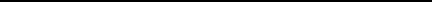 История Древнего мира (5 класс)Выпускник научится:- определять место исторических событий во  времени, объяснять смысл основных хронологических понятий, терминов (тысячелетие, век, до нашей эры, нашей эры);- использовать историческую карту как источник информации о расселении человеческих общностей в эпохи первобытности и Древнего мира, расположении древних цивилизаций и государств, местах важнейших событий;- проводить поиск информации в отрывках исторических текстов, материальных памятниках Древнего мира;- описывать условия существования, основные занятия, образ жизни людей в древности, памятники древней культуры; рассказывать о событиях древней истории;- раскрывать характерные, существенные черты: а) форм государственного устройства древних обществ  (с использованием понятий «деспотия», «полис», «республика», «закон», «империя», «метрополия», «колония» и др.); б) положения основных групп населения в древневосточных и античных обществах (правители и подданные, свободные и рабы); в) религиозных верований людей в древности;- объяснять, в ч ем заключались назначение и художественные достоинства памятников древней культуры: архитектурных сооружений, предметов быта, произведений искусства;- давать оценку наиболее значительным событиям и личностям древней истории.Выпускник получит возможность научиться: давать характеристику общественного строя древних государств; сопоставлять свидетельства различных исторических источников, выявляя в них общее и различия; видеть проявления влияния античного искусства в окружающей среде; высказывать суждения о значении и месте исторического и культурного наследия древних обществ в мировой истории.История Средних веков. От Древней Руси к Российскому государству (VIII –XV вв.) (6 класс)Выпускник научится:- локализовать во времени общие рамки и события Средневековья, этапы становления и развития Российского государства; соотносить хронологию истории Руси и всеобщей истории;- использовать историческую карту как источник информации о территории, об экономических и культурных центрах Руси и других государств в Средние века, о направлениях крупнейших передвижений людей – походов, завоеваний, колонизаций и др.;- проводить поиск информации в исторических текстах, материальных исторических памятниках Средневековья;- составлять описание образа жизни различных групп населения в средневековых обществах на Руси и в других странах, памятников материальной и художественной культуры; рассказывать о значительных событиях средневековой истории;- раскрывать характерные, существенные черты: а) экономических и социальных отношений, политического строя на Руси и в других государствах; б) ценностей, господствовавших в средневековых обществах, религиозных воззрений, представлений средневекового человека о мире;- объяснять причины и следствия ключевых событий отечественной и всеобщей истории Средних веков;- сопоставлять развитие Руси и других стран в период Средневековья, показывать общие черты и особенности (в связи с понятиями «политическая раздробленность», «централизованное государство» и др.);- давать оценку событиям и личностям отечественной и всеобщ ей истории Средних веков.Выпускник получит возможность научиться: давать сопоставительную характеристику политического устройства государств Средневековья (Русь, Запад, Восток); сравнивать свидетельства различных исторических источников, выявляя в них общее и различия; составлять на основе информации учебника и дополнительной литературы описания памятников средневековой культуры Руси и других стран, объяснять, в ч ем заключаются их художес твенные достоинства и значение.История Нового времени. Россия в XVI – ХIХ веках (7–9 класс)Выпускник научится:- локализовать во времени хронологические рамки и рубежные события Нового времени как исторической эпохи, основные этапы отечественной и всеобщей истории Нового времени; соотносить хронологию истории России и всеобщей истории в Новое время;- использовать историческую карту как источник информации о границах России и других государств в Новое время, об основных процессах социально-экономического развития, о местах важнейших событий, направлениях значительных передвижений–походов, завоеваний, колонизации и др.;- анализировать информацию различных источников по отечественной и всеобщей истории Нового времени;- составлять описание положения и образа жизни основных социальных групп в России и других странах в Новое время, памятников материальной и художественной культуры; рассказывать о значительных событиях и личностях отечественной и всеобщей истории Нового времени;- систематизировать исторический материал, содержащийся в учебной и дополнительной литературе по отечественной и всеобщей истории Нового времени;- раскрывать характерные, существенные черты: а) экономического и  социального развития России и других стран в Новое время; б) эволюции  политического строя (включая понятия «монархия», «самодержавие», «абсолютизм» и др.); в) развития общественного движения («консерватизм», «либерализм», «социализм»); г) представлений о мире и общественных ценностях; д) художественной культуры Нового времени;- объяснять причины и следствия ключевых событий и процессов отечественной и всеобщей истории Нового времени (социальных движений, реформ и революций, взаимодействий между народами и др.);- сопоставлять развитие России и других стран в Новое время, сравнивать исторические ситуации и события;- давать оценку событиям	и личностям отечественной и всеобщей истории Нового времени.Выпускник получит возможность научиться: используя историческую карту, характеризовать социально	- экономическое и политическое развитие России, других государств в Новое время; использовать элементы источниковедческого анализа при работе с историческими материалами	(определение принадлежности и достоверности источника, позиций автора и др.); сравнивать развитие России и других стран в Новое время, объяснять, чем заключались общие черты и особенности; применять знания по истории России и своего края в Новое время при составлении описаний исторических и культурных памятников своего города, края и т. д.1.2.5.6. ОбществознаниеЧеловек. Деятельность человекаВыпускник научится: использовать знания о биологическом и социальном в человеке для характеристики его природы; характеризовать основные возрастные периоды жизни человека, особенности подросткового возраста; в модельных и реальных ситуациях выделять сущностные характеристики и основные ви ды деятельности людей, объяснять роль мотивов в деятельности человека; характеризовать и иллюстрировать конкретными примерами группы потребностей человека; приводить примеры основных видов деятельности человека; выполнять несложные практические задания по	анализу ситуаций, связанных с различными способами разрешения межличностных конфликтов; выражать собственное отношение к различным способам разрешения межличностных конфликтов.Выпускник получит возможность научиться: выполнять несложные практические	задания, основанные на ситуациях, связанных с деятельностью человека; оценивать роль деятельности в жизни человека и общества; оценивать последствия удовлетворения мнимых потребностей, на примерах показывать опасность удовлетворения мнимых потребностей, угрожающих здоровью; использовать элементы причинно -следственного анализа при характеристике межличностных конфликтов; моделировать возможные последствия позитивного и негативного воздействия группы на человека, делать выводы.ОбществоВыпускник научится:- демонстрировать на примерах взаимосвязь природы и общества, раскрывать роль природы в жизни человека;- распознавать на основе приведенных данных основные типы обществ;- характеризовать движение от одних форм общественной жизни к другим;- оценивать социальные явления с позиций общественного прогресса;- различать экономические, социальные, политические, культурные явления и процессы общественной жизни;- выполнять несложные познавательные и практические задания, основанные на ситуациях жизнедеятельности человека в разных сферах общества;- характеризовать экологический кризис как глобальную проблему человечества, раскрывать причины экологического кризиса;на основе полученных знаний выбирать в предлагаемых модельных ситуациях и осуществлять на практике экологически рациональное поведение;- раскрывать влияние современных средств массовой коммуникации на общество и личность;конкретизировать примерами опасность международного терроризма.Выпускник получит возможность научиться: наблюдать и характеризовать явления и события, происходящие в различных сферах общественной жизни;выявлять причинно -следственные связи общественных явлений и характеризовать основные направления общественного развития;осознанно содействовать защите природы.Социальные нормыВыпускник научится:- раскрывать роль социальных норм как регуляторов общественной жизни и поведения человека;- различать отдельные виды социальных норм;- характеризовать основные нормы морали;- критически осмысливать информацию морально-нравственногохарактера, полученн ую из разнообразных источников, систематизировать, анализировать полученные данные; применять полученную информацию для определения собственной позиции, для соотнесения своего поведения и поступков других людей с нравственными ценностями;- раскрывать сущнос ть патриотизма, гражданственности; приводить примеры проявления этих качеств из истории и жизни современного общества;- характеризовать специфику норм права;сравнивать нормы морали и права, выявлять их общие черты и особенности;раскрывать сущность процесса социализации личности;объяснять причины отклоняющегося поведения;описывать негативные последствия наиболее опасных форм отклоняющегося поведения.Выпускник получит возможность научиться: использовать элементы причинно-следственного анализа для понимания влияния моральных устоев на развитие общества и человека; оценивать социальную значимость здорового образа жизни.Сфера духовной культурыВыпускник научится:- характеризовать развитие отдельных областей и форм культуры,выражать свое мнение о явлениях культуры;- описывать явления духовной культуры;- объяснять причины возрастания роли науки в современном мире;- оценивать роль образования в современном обществе;- различать уровни общего образования в России;- находить и извлекать социальную информацию о достижениях и проблемах развития культуры из адаптированных источников различного типа;- описывать духовные ценности российского народа и выражать собственное отношение к ним;- объяснять необходимость непрерывного образования в современных условиях;учитывать общественные потребности при выборе направления своей будущей профессиональной деятельности;- раскрывать роль религии в современном обществе;характеризовать особенности искусства как формы духовной культуры.Выпускник получит возможность научиться: описывать процессы создания, сохранения, трансляции и усвоения достижений культуры; характеризовать основные направления развития отечественной культуры в современных условиях; критически воспринимать сообщения и рекламу в СМИ и Интернете таких направлениях массовой культуры, как шоу-бизнес и мода.Социальная сфера Выпускник научится:- описывать социальную структуру в обществах разного типа, характеризовать основные социальные общности и группы;- объяснять взаимодействие социальных общностей и групп;- характеризовать ведущие направления социальной политики Российского государства;- выделять параметры, определяющие социальный статус личности;- приводить примеры предписанных и достигаемых статусов;- описывать основные социальные роли подростка;- конкретизировать примерами процесс социальной мобильности;- характеризовать межнациональные отношения в современном мире;- объяснять причины межнациональных конфликтов и основные пути их разрешения;- характеризовать, раскрывать на конкретных примерах основные функции семьи в обществе;- раскрывать основные роли членов семьи;характеризовать основные слагаемые здорового образа жизни;- осознанно выбирать верные критерии для оценки безопасных условий жизни;- выполнять несложные практические задания по анализу ситуаций, связанных с различными способами разрешения семейных конфликтов.Выражать собственное отношение к различным способам разрешения семейных конфликтов.Выпускник получит возможность научиться: раскрывать понятия «равенство» и «социальная справедливость» с позиций историзма; выражать и обосновывать собственную позицию по актуальным проблемам молодежи; выполнять несложные практические задания по анализу ситуаций, связанных с различными способами разрешения семейных конфликтов	; выражать собственное отношение к различным способам разрешения семейных конфликтов; формировать положительное отношение к необходимости соблюдать здоровый образ жизни; корректировать собственное поведение в соответствии с требованиями безопасности жизнедеятельности; использовать элементы причинно-следственного анализа при характеристике семейных конфликтов; находить и извлекать социальную информацию о государственной семейной политике из адаптированных источников различного типа.Политическая сфера жизни обществаВыпускник научится:- объяснять роль политики в жизни общества;- различать и сравнивать различные формы правления, иллюстрировать их примерами;- давать характеристику формам государственно-территориального устройства;- различать различные типы политических режимов, раскрывать их основные признаки;раскрывать на конкретных примерах основные черты и принципы демократии;называть признаки политической партии, раскрывать их на конкретных примерах;характеризовать различные формы участия граждан в политическойжизни.Выпускник получит возможность научиться:- осознавать значение гражданской активности и патриотической позиции в укреплении нашего государства;- соотносить различные оценки политических событий и процессов и делать обоснованные выводы.Гражданин и государствоВыпускник научится:- характеризовать госуда рственное устройство Российской Федерации, называть органы государственной власти страны, описывать их полномочия и компетенцию;- объяснять порядок формирования органов государственной власти РФ;- раскрывать достижения российского народа;- объяснять иконкретизировать примерами смысл понятия «гражданство»;- называть и иллюстрировать примерами основные права и свободы граждан, гарантированные Конституцией РФ;- модельных ситуаци ях определять признаки правонарушения, проступка, преступления;- исследовать несложные практические ситуац ии, связанные с защитой прав и интересов детей, оставшихся без попечения родителей;- находить, извлекать и осмысливать информацию правового характера,полученную из доступных источников, систематизировать, анализировать полученные данные; применять полученн ую информацию для соотнесения собственного поведения и поступков других людей с нормами поведения, установленными законом.Выпускник получит возможность научиться: на основе полученных знаний о правовых нормах выбирать в предлагаемых модельных ситуациях и осуществлять на практике модель правомерного социального поведения, основанного на уважении к закону и правопорядку; оценивать сущность и значение правопорядка и законности, собственный возможный вклад в их становление и развитие; осознанно содействовать з ащите правопорядка в обществе правовыми способами и средствами.ЭкономикаВыпускник научится:- объяснять проблему ограниченности экономических ресурсов;различать основных участников экономической деятельности:производителей и потребителей, предпринимателей и наемных работников; раскрывать рациональное поведение субъектов экономической деятельности;- раскрывать факторы, влияющие на производительность труда;- характеризовать основные экономические системы, экономические явления и процессы, сравн ивать их; анализировать и систематизировать полученные данные об экономических системах;- характеризовать механизм рыночного регулирования экономики; анализировать действие рыночных законов, выявлять роль конкуренции;- объяснять роль государства в регулирова нии рыночной экономики; анализировать структуру бюджета государства;- называть и конкретизировать примерами виды налогов;- характеризовать функции денег и их роль в экономике;- раскрывать социально -экономическую роль и функции предпринимательства;- анализировать информацию об экономической жизни общества из адаптированных источников различного типа; анализировать несложные статистические данные, отражающие экономические явления и процессы;- формулировать и аргументировать собственные суждения, касающиеся отдельн ых вопросов экономической жизни и опирающиеся на экономические знания и личный опыт; использовать полученные знания при анализе фактов поведения участников экономической деятельности; оценивать этические нормы трудовой и предпринимательской деятельности;- раскрывать рациональное поведение субъектов экономической деятельности;- характеризовать экономику семьи; анализировать структуру семейного бюджета;- использовать полученные знания при анализе фактов поведения участников экономической деятельности;- обосновывать связь профессионализма и жизненного успеха.Выпускник получит возможность научиться:анализировать с опорой на полученные знания несложную экономическую информацию, получаемую из неадаптированных источников;выполнять практические задания, основанные на ситуациях, связанных с описанием состояния российской экономики; анализировать и оценивать с позиций экономических знаний сложившиеся практики и модели поведения потребителя; решать с опорой на полученные знания познавательные задачи, отражающие типичные ситуации в экономической сфере деятельности человека; грамотно применять полученные знания для определения экономически рационального поведения и порядка действий в конкретных ситуациях; сопоставлять свои потребности и возможности, оптимально распределять свои материальные и трудовые ресурсы, составлять семейный бюджет.1.2.5.7. ГеографияВыпускник научится:- выбирать источники географической информации (картографические,статистические, текстовые, видео - и фотоизображения, компьютерные базы данных), адекватные решаемым задачам;- ориентироваться в источниках географической информации (картографические, статисти ческие, текстовые, видео - и фотоизображения, компьютерные базы данных): находить и извлекать необходимую информацию; определять и сравнивать качественные и количественные показатели, характеризующие географические объекты, процессы и явления, их положение в пространстве по географическим картам разного содержания;- другим источникам; выявлять недостающую, взаимодополняющую и/или противоречивую географическую информацию, представленную в одном или нескольких источниках;- представлять в различных формах (в виде карты, таблицы, графика, географического описания) географическую информацию, необходимую для решения учебных и практико-ориентированных задач;- использовать различные источники географической информации (картографические, статистические, текстовые, видео-  и фотоизображения, компьютерные базы данных) для решения различных учебных и практико- ориентированных задач: выявление географических зависимостей и закономерностей на основе результатов наблюдений, на основе анализа, обобщения и интерпретации географиче ской информации объяснение географических явлений и процессов (их свойств, условий протекания и географических различий); расчет количественных показателей, характеризующих географические объекты, явления и процессы; составление простейших географических п рогнозов; принятие решений, основанных на сопоставлении, сравнении и/или оценке географической информации;- проводить с помощью приборов измерения температуры, влажности воздуха, атмосферного давления, силы и направления ветра, абсолютной и относительной высоты, направления и скорости течения водных потоков;различать изученные географические объекты, процессы и явления,сравнивать географические объекты, процессы и явления на основе известных характерных свойств и проводить их простейшую классификацию;- использовать знания о географических законах и закономерностях, о взаимосвязях между изученными географическими объектами , процессами и явлениями для объяснения их свойств, условий протекания и различий;- оценивать характер взаимодействия деятельности человека	и компонентов природы в разных географических условиях с точки зрения концепции устойчивого развития;- различать (распознавать, приводить примеры) изученные демографические процессы и явления, характеризующие динамику численности населения Земли и отдельных регионов и стран;- использовать знания о населении и взаимосвязях между изученными демографическими процессами и явлениями для решения различных учебных- практико-ориентированных задач;- описывать по карте положение и взаиморасположение географических объектов;- различать географические процессы и явления, определяющие особенности природы и населения материков и океанов, отдельных регионов и стран;- устанавливать черты сходства и различия особенностей природы и населения, материальной и духовной культуры рег ионов и отдельных стран;- адаптации человека к разным природным условиям;- объяснять особенности компонентов природы отдельных территорий;- приводить примеры взаимодействия природы и общества в пределах отдельных территорий;- различать принципы выделения и ус танавливать соотношения между государственной территорией и исключительной экономической зоной России;- оценивать воздействие географического положения России и ее отдельных частей на особенности природы, жизнь и хозяйственную деятельность населения;- использовать знания о мировом, зональном, летнем и зимнем времени для решения практико -ориентированных задач по определению различий в поясном времени территорий в контексте реальной жизни;- различать географические процессы и явления, определяющие особенности природы России и ее отдельных регионов;- оценивать особенности взаимодействия природы и общества в пределах отдельных территорий России;- объяснять особенности компонентов природы отдельных частей страны;- оценивать природные условия и обеспеченность природным и ресурсами отдельных территорий России;- использовать знания об особенностях компонентов природы России и отдельных территорий, об особенностях взаимодействия природы и общества в пределах отдельных территорий России для решения практико- ориентированных задач в контексте реальной жизни;- различать (распознавать, приводить примеры) демографические процессы и явления, характеризующие динамику численности населения России и отдельных регионов; факторы, определяющие динамику населения России, половозрастную структуру, особенности размещения населения по территории страны, географические различия в уровне занятости, качестве и уровне жизни населения;- использовать знания о естественном и механическом движении населения, половозрастной структуре, трудовых ресурсах, городском и сельском населении, этническом и религиозном составе населения России для решения практико-ориентированных задач в контексте реальной жизни;- находить и распознавать ответы на вопросы, возникающие в ситуациях повседневного характера, узнават ь в них проявление тех или иных демографических и социальных процессов или закономерностей;- различать (распознавать) показатели, характеризующие отраслевую;- функциональную и территориальную структуру хозяйства России;- использовать знания о факторах размещения хозяйства и особенностях размещения отраслей экономики России для объяснения особенностей отраслевой, функциональной и территориальной структуры хозяйства России на основе анализа факторов,  влияющих на размещение отраслей и отдельных предприятий по территории страны;- объяснять и сравнивать особенности природы, населения и хозяйства отдельных регионов России;- сравнивать особенности природы, населения и хозяйства отдельных регионов России;- сравнивать показатели воспроизводства населения, средней продолжительности жизни, качества населения России с мировыми показателями и показателями других стран;- уметь ориентироваться при помощи компаса, определять сторон горизонта, использовать компас для определения азимута;описывать погоду своей местности;объяснять расовые отличия разных народов мира;давать характеристику рельефа своей местности;уметь выделять в записках путешественников географические особенности территорииприводить примеры современных видов связи, применятьсовременные виды связи для решения учебных и практических задач по географии;- оценивать место и роль России в мировом хозяйстве.Выпускник получит возможность научиться: создавать простейшие географические карты различного содержания; моделировать географические объекты и явления; работать с записками, отчетами, дневниками путешественников как источниками географической информации; подготавливать сообщения	(презентации) о выдающихся путешественниках, о современных исследованиях Земли; ориентироваться на местности: в мегаполисе и в природе; использовать знания о географических явлениях в повседневной жизни для сохранения здоровья и соблюдения норм экологического поведения в быту окружающей среде; приводить примеры, показывающие роль географической науки в решении социально -экономических и геоэкологических проблем человечества; примеры практического использования географических знаний в различных областях деятельности;воспринимать и критически оценивать информацию географического содержания в научно -популярной литературе и средствах массовой информации;составлять описание природного комплекса;выдвигать гипотезы о связях и закономерностях событий, процессов, объектов, происходящих в географической оболочке;сопоставлять существующие в науке точки зрения о причинах происходящих глобальных изменений климата;оценивать положительные и негативные последствия глобальных изменений климата для отдельных регионов и стран;  объяснять закономерности размещения населения и хозяйстваотдельных территорий в связи с природными и социально -экономическими факторами;оценивать возможные в будущем изменения географического положения России, обусловленные мировыми геодемографическими,геополитическими и геоэкономическими изменениями, а также развитием глобальной коммуникационной системы;давать оценку и приводить примеры изменения значения границ во времени, оценивать границы с точки зрения их доступности; делать прогнозы трансформации географических систем и комплексов в результате изменения их компонентов;наносить на контурные карты основные формы рельефа;давать характеристику климата своей области (края, республики);показывать на карте артезианские бассейны и области распространения многолетней мерзлоты;выдвигать и обосновывать на основе статистических данных гипотезы об изменении численности населения России, его половозрастной структуры, развитии человеческого капитала;оценивать ситуацию на рынке труда и ее динамику;объяснять различия в обеспеченности трудовыми ресурсамиотдельных регионов Россиивыдвигать и обосновывать на основе анализа комплекса источников информации гипотезы об изменении отраслевой и территориальной структуры хозяйства страны;обосновывать возможные пути решения проблем развития хозяйства России;выбирать критерии для сравнения, сопоставления, места страны в мировой экономике;объяснять возможности России в решении современных глобальных проблем человечества;оценивать социально -экономическое положение и перспективы развития России1.2.5.8. МатематикаВыпускник научится в 5 -6 классах (для использования в повседневной жизни и обеспечения возможности успешного продолжения образования на базовом уровне)Оперировать на базовом уровне  понятиями: множество, элемент множества, подмножество, принадлежность;- задавать множества перечислением их элементов;- находить пересечение, объединение, подмножество в простейших ситуациях.Числа повседневной жизни и при изучении других предметов: - Оперировать на базовом уровне понятиями: натуральное число, целое число, обыкновенная дробь, десятичная дробь, смешанное число,рациональное число;- использовать свойства чисел и правила действий с рациональными числами при выполнении вычислений;использовать признаки делимости на 2, 5, 3, 9, 10 при выполнении вычислений и решении несложных задач;- выполнять округление рациональных чисел в соответствии с правилами;сравнивать рациональные числа;оценивать результаты вычислений при решении практических задач;выполнять сравнение чисел в реальных ситуациях;составлять числовые выражения при решении практических задач и задач из других учебных предметов.Статистика и теория вероятностей- Представлять данные в виде таблиц, диаграмм, читать информацию, представленную в виде таблицы, диаграммы.Текстовые задачи- решать несложные сюжетные задачи разных типов на все арифметические действия;- строить модель условия задачи (в виде таблицы, схемы, рисунка), в которой даны значения двух из трех взаимосвязанных величин, с целью поиска решения задачи;- осуществлять способ поиска решения задачи, в котором рассуждение строится от условия к требованию или от требования к условию;составлять план решения задачи;выделять этапы решения задачи; - распознавать логически некорректные высказывания;- интерпретировать вычислительные результаты в задаче, исследовать полученное решение задачи;знать различие скоростей объекта в стоячей воде, против течения и по течению реки;решать задачи на нахождение части числа и числа по его части;решать задачи разных типов (на работу, на покупки, на движение),связывающих три величины, выделять эти величины и отношения между ними;- находить процент от числа, число по проценту от него, находить процентное отношение двух чисел, находить процентное снижение или процентное повышение величины;- решать несложные логические задачи методом рассуждений.В повседневной жизни и при изучении других предметов:- выдвигать гипотезы о возможных предельных значениях искомых величин в задаче (делать прикидку)Наглядная геометрияГеометрические фигуры- Оперировать на базовом уровне понятиями: фигура, точка, отрезок, прямая, луч, ломаная, угол, многоугольник, треугольник и четыр ехугольник, прямоугольник и квадрат, окружность и круг, прямоугольный параллелепипед, куб, шар. Изображать изучаемые фигуры от руки и с помощью линейки и циркуля.В повседневной жизни и при изучении других предметов: решать практические задачи с применением простейших свойств фигур.Измерения и вычисления- выполнять измерение длин, расстояний, величин углов, с помощью инструментов для измерений длин и углов;- вычислять площади прямоугольников.В повседневной жизни и при изучении других предметов:- вычислять расстояния на местности в стандартных ситуациях, площади прямоугольников;- выполнять простейшие построения и измерения на местности, необходимые в реальной жизни.История математики- описывать отдельные выдающиеся результаты, полученные в ходе развития математики как науки;- знать примеры математических открытий и их авторов, в связи с отечественной и всемирной историей.Выпускник получит возможность научиться в 5-6 классах (для обеспечения возможности успешного продолжения образования на базовом и углубленном уровнях)Элементы теории множеств и математической логики: оперировать понятиями: множество, характеристики множества, элемент множества, пустое, конечное и бесконечное множество, подмножество, принадлежность; определять принадлежность элемента множеству, объединению и пересечению множеств; задавать множество с помощью перечисления элементов, словесного описания.В повседневной жизни и при изучении других предметов: распознавать логически некорректные высказывания; строить цепочки умозаключений	на основе использования правил логики.ЧислаОперировать понятиями: натуральное число, множество натуральных чисел, целое число, множество целых чисел, обыкновенная дробь, десятичная дробь, смешанное число, рациональное число, множестворациональных чисел, геометрическая интерпретация натуральных, целых, рациональных;понимать и объяснять смысл позиционной записи натуральногочисла;выполнять вычисления, в том числе с использованием приемоврациональных вычислений, обосновывать алгоритмы выполнения действий;использовать признаки делимости на 2, 4, 8, 5, 3, 6, 9, 10, 11, суммыпроизведения чисел при выполнении вычислений и решении задач,обосновывать признаки делимости;выполнять округление рациональных чисел с заданной точностью;упорядочивать числа, записанные в виде обыкновенных и десятичных дробей;находить НОД и НОК чисел и использовать их при решении зада;.оперировать понятием модуль числа, геометрическая интерпретация модуля числа.Вповседневной жизни и при изучении других предметов:- применять правила приближенных вычислений при решении практических задач и решении задач других учебных предметов;- выполнять сравнение результатов вычислений при решении практических задач, в том числе приближенных вычислений;составлять числовые выражения и	оценивать их значения прирешении практических задач и задач из других учебных предметов. Уравнения и неравенстваОперировать понятиями: равенство, числовое равенство, уравнение,корень уравнения, решение уравнения, числовое неравенство.Статистика и теория вероятностейОперировать понятиями: столбчатые и круговые диаграммы,таблицы данных, среднее арифметическое,извлекать, информацию, представленную в таблицах, на диаграммах;составлять таблицы, строить диаграммы на основе данных.Вповседневной жизни и при изучении других предметов:- извлекать, интерпретировать и преобразовывать информацию,представленную в таблицах и на диаграммах, отражающую свойства и характеристики реальных процессов и явлений.Текстовые задачи Решать простые и сложные задачи разных типов, а также задачи повышенной трудности; использовать разные краткие записи как модели текстов сложных задач для построения поисковой схемы и решения задач; знать и применять оба способа поиска решения задач (от требования к условию и от условия к требованию); моделировать рассуждения при поиске решения задач с помощью граф-схемы; выделять этапы решения задачи и содержание каждого этапа; интерпретировать вычислительные результаты в задаче, исследовать полученное решение задачи; анализировать всевозможные ситуации взаимного расположения двух объектов и изменение их характеристик при совместном движении (скорость, время, расстояние) при решении задач на движение двух объектов как в одном, так и в противоположных направлениях;  исследовать всевозможные ситуац ии при решении задач на движение по реке, рассматривать разные системы отсчета; решать разнообразные задачи «на части», решать и обосновывать свое решение задач (выделять математическую основу) на нахождение части числа и числа по его части на основе конкретного смысла дроби; осознавать и объяснять идентичность задач разных типов, связывающих три величины (на работу, на покупки, на движение); выделять эти величины и отношения между ними, применять их при решении задач, конструировать собственные задачи указанных типов.В повседневной жизни и при изучении других предметов: выделять при решении задач характеристики рассматриваемой в задаче ситуации, отличные от реальных (те, от которых абстрагировались), конструировать новые ситуации с учетом этих характеристик, в частности, при решении задач на концентрации, учитывать плотность вещества; решать и конструировать задачи на основе рассмотрения реальных ситуаций, в которых не требуется точный вычислительный результат; решать задачи на движение по реке, рассматрив ая разные системы отсчета.Наглядная геометрияГеометрические фигурыИзвлекать, интерпретировать и преобразовывать информацию о геометрических фигурах, представленную на чертежах; изображать изучаемые фигуры от руки и с помощью компьютерных инструментов.Измерения и вычисления выполнять измерение длин, расстояний, величин углов, с помощью инструментов для измерений длин и углов; вычислять площади прямоугольников, квадратов, объемы прямоугольных параллелепипедов, кубов.В повседневной жизни и при изучении других предметов: вычислять расстояния на местности в стандартных ситуациях, площади участков прямоугольной формы, объемы комнат; выполнять простейшие построения на местности, необходимые в реальной жизни; оценивать размеры реальных объектов окружающего мира.История математикиХарактеризовать вклад выдающихся математиков в развитие математики и иных научных областей.Выпускник научится в 7-9 классах (для использования в повседневной жизни и обеспечения возможности успешного продолжения образования на базовом уровне)Элементы теории множеств и математической логики Оперировать на базовом уровне  понятиями: множество, элемент множества, подмножество, принадлежность; задавать множества перечислением их элементов; находить пересечение, объединение, подмножество в простейших ситуациях; оперировать на базовом уровне понятиями: определение, аксиома, теорема, доказательство; приводить примеры и контрпримеры для подтверж дения своих высказываний.Вповседневной жизни и при изучении других предметов: использовать графическое представление множеств для описания реальных процессов и явлений, при решении задач других учебных предметов.ЧислаОперировать на базовом уровне понятиями: натуральное число, целое число, обыкновенная дробь, десятичная дробь, смеш	анная дробь, рациональное число, арифметический квадратный корень; использовать свойства чисел и правила действий при выполнении вычислений; использовать признаки делимости на 2, 5, 3, 9, 10 при выполнении вычислений и решении несложных задач;выполнять ок ругление рациональных чисел в соответствии с правилами;оценивать значение квадратного корня из положительного целогочисла;распознавать рациональные и иррациональные числа;сравнивать числа.Вповседневной жизни и при изучении других предметов:оценивать результаты вычислений при решении практических задач;выполнять сравнение чисел в реальных ситуациях;составлять числовые выражения при решении практических задач и задач из других учебных предметов.Тождественные преобразованияВыполнять несложные преобразования для вычисления значений числовых выражений, содержащих степени с натуральным показателем, степени с целым отрицательным показателем; выполнять несложные преобразования целых выражений: раскрывать скобки, приводить подобные слагаемые; использовать формулы сокращенного умножения  (квадрат суммы, квадрат разности, разность квадратов) для упрощения вычислений значений выражений; выполнять несложные преобразования дробно -линейных выражений и выражений с квадратными корнями.В повседневной жизни и при изучении других предметов:понимать смысл записи числа в стандартном виде;оперировать на базовом уровне понятием  «стандартная записьчисла».Уравнения и неравенстваОперировать на базовом уровне понятиями: равенство, числовое равенство, уравнение, корень уравнения, решение уравнения, числовое неравенство, неравенство, решение неравенства;проверять справедливость числовых равенств и неравенств;решать линейные неравенства и несложные неравенства, сводящиесялинейным;решать системы несложных линейных уравнений, неравенств;проверять, является ли данное число решением уравнения(неравенства);решать квадратные уравнения по формуле корней квадратного уравнения;изображать решения неравенств и их систем на числовой прямой.В повседневной жизни и при изучении других предметов:составлять и решать линейные уравнения при решении задач,возникающих в других учебных предметах.Функции: находить значение функции по заданному значению аргумента;находить значение аргумента по заданному значению функции в несложных ситуациях;определять положение точки по е е координатам, координаты точки по ее положению на координатной плоскости;по графику находить область определения, множество значений,нули функции, промежутки знакопостоянства, промежутки возрастания и убывания, наибольшее и наименьшее значения функции;строить график линейной функции;проверять, является ли данный график графиком заданной функции(линейной, квадратичной, обратной пропорциональности);определять приближ енные значения координат точки пересечения графиков функций;оперировать на базовом уровне понятиями: последовательность,арифметическая прогрессия, геометрическая прогрессия;решать задачи на прогрессии, в которых ответ может быть получен непосредственным подсчетом без применения формул.повседневной жизни и при изучении других предметов:использовать графики реальных процессов и зависимостей для определения их свойств (наибольшие и наименьшие значения, промежутки возрастания и убывания, области положительных и отрицательных значений и т.п.);использовать свойства линейной функции и ее график при решении задач из других учебных предметов.Статистика и теория вероятностейИметь представление о статистических характеристиках,вероятности случайного события, комбинаторных задачах; решать простейшие комбинаторные задачи методом прямого и организованного перебора;представлять данные в виде таблиц, диаграмм, графиков;читать информацию, представленную в виде таблицы, диаграммы,графика;	определять	основные статистические характеристики числовыхнаборов;оценивать вероятность события в простейших случаях;иметь представление о роли закона больших чисел в массовых явлениях.повседневной жизни и при изучении других предметов:оценивать количество возможных вариантов методом перебора; иметь представление о роли практически достоверных и маловероятных событий;88сравнивать основные статистические характеристики, полученные в процессе решения прикладной задачи, изучения реального явления;	оценивать вероятность реальных событий и явлений в неслож	ныхситуациях.Текстовые задачиРешать несложные сюжетные задачи разных типов на все арифметические действия;строить модель условия задачи (в виде таблицы, схемы, рисунка или уравнения), в которой даны значения двух из трех взаимосвязанных величин, с целью поиска решения задачи;осуществлять способ поиска решения задачи, в котором рассуждение строится от условия к требованию или от требования к условию;составлять план решения задачи;выделять этапы решения задачи;интерпретировать вычислительные резу льтаты в задаче, исследовать полученное решение задачи;знать различие скоростей объекта в стоячей воде, против течения и по течению реки;решать задачи на нахождение части числа и числа по его части; решать задачи разных типов (на работу, на покупки, на д вижение), связывающих три величины, выделять эти величины и отношения между ними;находить процент от числа, число по проценту от него, находить процентное снижение или процентное повышение величины;решать несложные логические задачи методом рассуждений.повседневной жизни и при изучении других предметов:выдвигать гипотезы о возможных предельных значениях искомых в задаче величин (делать прикидку).Геометрические фигуры89Оперировать на базовом уровне понятиями геометрических фигур;извлекать информацию о геометрических фигурах, представленную на чертежах в явном виде;применять для решения задач геометрические факты, если условия их применения заданы в явной форме;решать задачи на нахождение геометрических величин по образцам или алгоритмам.повседневной жизни и при изучении других предметов:использовать свойства геометрических фигур для решения типовых задач, возникающих в ситуациях повседневной жизни, задач практического содержания.ОтношенияОперировать на базовом уровне понятиями: равенство фигур, равные фигуры, равенство треугольников, параллельность прямых,перпендикулярность прямых, углы между прямыми, перпендикуляр, наклонная, проекция.В повседневной жизни и при изучении других предметов:использовать отношения для решения простейших задач,возникающих в реальной жизни.Измерения и вычисленияВыполнять измерение длин, расстояний, величин углов, с помощью инструментов для измерений длин и углов;	применять формулы периметра, площади и объ	ема, площадиповерхности отдельных многогранников при выч ислениях, когда все данные имеются в условии;применять теорему Пифагора, базовые тригонометрические соотношения для вычисления длин, расстояний, площадей в простейших случаях.повседневной жизни и при изучении других предметов:90вычислять расстояния на местности в стандартных ситуациях,площади в простейших случаях, применять формулы в простейших ситуациях в повседневной жизни.Геометрические построенияИзображать типовые плоские фигуры и фигуры в пространстве от руки и с помощью инструментов.повседневной жизни и при изучении других предметов:выполнять простейшие построения на местности, необходимые в реальной жизни.Геометрические преобразованияСтроить фигуру, симметричную данной фигуре относительно оси иточки.повседневной жизни и при изучении других предметов:распознавать движение объектов в окружающем мире;распознавать симметричные фигуры в окружающем мире.Векторы и координаты на плоскостиОперировать на базовом уровне понятиями вектор, сумма векторов  ,произведение вектора на число, координаты на плоскости; определять приближ енно координаты точки по е е изображению на координатной плоскости.повседневной жизни и при изучении других предметов:использовать векторы для решения простейших задач на определение скорости относительного движения.История математикиОписывать отдельные выдающиеся результаты, полученные в ходе развития математики как науки;знать примеры математических открытий и их авторов, в связи с отечественной и всемирной историей;понимать роль математики в развитии России.Методы математики	Выбирать подходящий изученный метод для решени	я  изученныхтипов математических задач;Приводить примеры математических закономерностей в окружающей действительности и произведениях искусства.Выпускник получит возможность научиться в 7-9 классах дляобеспечения возможности успешного продолжения образования набазовом и углубленном уровняхЭлементы теории множеств и математической логикиОперировать7      понятиями: определение, теорема, аксиома,множество, характеристики множества, элемент множества, пустое, конечное и бесконечное множество, подмножество, принадлежность, включение, равенство множеств;изображать множества и отношение множеств с помощью кр уговЭйлера;определять принадлежность элемента множеству, объединению и пересечению множеств;задавать множество с помощью перечисления элементов,словесного описания;оперировать понятиями: высказывание, истинность и ложность высказывания, отрицание высказываний, операции над высказываниями: и,или, не, условные высказывания (импликации);строить высказывания, отрицания высказываний.повседневной жизни и при изучении других предметов:строить цепочки умозаключений на основе использования правиллогики;Здесь и далее – знать определение понятия, уметь пояснять его смысл, уметь использовать понятие и его свойства при проведении рассуждений, доказательств, решении задач.92использовать множества, операции с множествами, их графическое представление для описания реальных процессов и явлений.ЧислаОперировать понятиями: множество натуральных чисел,множество целых чисел, множество рациональных чисел, иррациональноечисло, квадратный корень, множество действительных чисел, геометрическая интерпретация натуральных, целых, рациональных, действительных чисел;понимать и объяснять смысл позиционной записи натуральногочисла;	выполнять вычисления, в том числе с использованием пр	иемоврациональных вычислений;выполнять округление рациональных чисел с заданной точностью;сравнивать рациональные и иррациональные числа;представлять рациональное число в виде десятичной дробиупорядочивать числа, записанные в виде обыкновенной и десят ичнойдроби;находить НОД и НОК чисел и использовать их при решении задач.повседневной жизни и при изучении других предметов:применять правила приближенных вычислений при решении практических задач и решении задач других учебных предметов; выполнять сравнение результатов вычислений при решении практических задач, в том числе приближенных вычислений;составлять и оценивать числовые выражения при решении практических задач и задач из других учебных предметов;	записывать и округлять числовые значения реа	льных величин сиспользованием разных систем измерения.Тождественные преобразования93Оперировать понятиями степени с натуральным показателем,степени с целым отрицательным показателем;выполнять преобразования целых выражений: действия содночленами (сложение, вычитание, умножение), действия с многочленами(сложение, вычитание, умножение);выполнять разложение многочленов на множители одним из способов: вынесение за скобку, группировка, использование формул сокращенного умножения;выделять квадрат суммы и разности одночленов;раскладывать на множители квадратный  трехчлен;выполнять преобразования выражений, содержащих степени с целыми отрицательными показателями, переходить от записи в виде степени с целым отрицательным показателем к записи в виде дроби;	выполнять преобразования дробно	-рациональных выражений:сокращение дробей, приведение алгебраических дробей к общему знаменателю, сложение, умножение, деление алгебраических дробей, возведение алгебраической дроби в натуральную и целую отрицательную степень;выполнять преобразования выражений, содержащих квадратныекорни;выделять квадрат суммы или разности двучлена в выражениях,содержащих квадратные корни;выполнять преобразования выражений, содержащих модуль.повседневной жизни и при изучении других предметов:выполнять преобразования и действия с числами, записанными в стандартном виде;выполнять преобразования алгебраических выражений при решении задач других учебных предметов.Уравнения и неравенства94Оперировать понятиями: уравнение, неравенство, к орень уравнения,решение неравенства, равносильные уравнения, область определения уравнения (неравенства, системы уравнений или неравенств);решать линейные уравнения и уравнения, сводимые к линейным с помощью тождественных преобразований;решать квадратные уравнения и уравнения, сводимые к квадратнымпомощью тождественных преобразований;решать дробно-линейные уравнения;	решать простейшие иррациональные уравнения вида	f x   a ,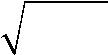 x    g x ;решать уравнения вида x n  a ;решать уравнения способом разложения на множители и замены переменной;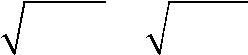 	использовать метод интервалов для решения целых и дробно	-рациональных неравенств;решать линейные уравнения и неравенства с параметрами;решать несложные квадратные уравнения с параметром;решать несложные системы линейных уравнений с параметрами;решать несложные уравнения в целых числах.повседневной жизни и при изучении других предметов:составлять и решать линейные и квадратные уравнения, уравнения,ним сводящиеся, системы линейных уравнений, неравенств при решении задач других учебных предметов;выполнять оценку правдоподобия результатов, получаемых при решении линейных и квадратных уравнений и систем линейных уравнений и неравенств при решении задач других учебных предметов;выбирать соответствующие уравнения, неравенства или их системы для составления математической модели заданной реальной ситуации или прикладной задачи;95уметь интерпретировать полученный при решении уравнения,неравенства или сист емы результат в контексте заданной реальной ситуации или прикладной задачи.ФункцииОперировать понятиями: функциональная зависимость, функция,график функции, способы задания функции, аргумент и значение функции,область определения и множество значений ф ункции, нули функции, промежутки знакопостоянства, монотонность функции, четность/нечетность функции;строить графики линейной, квадратичной функций, обратной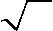 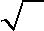 на примере квадратичной функции, использовать преобразования графика функции y=f(x) для построения графиков функций y  af kx  b   c ; составлять уравнения прямой по заданным условиям: проходящей через две точки с заданными координатами, проходящей через данную точкупараллельной данной прямой;исследовать функцию по ее графику;находить множество значений, нули, промежутки знакопостоянства, монотонности квадратичной функции;оперировать понятиями: последовательность, арифметическая прогрессия, геометрическая прогрессия;решать задачи на арифметическую и геометрическую прогрессию.В повседневной жизни и при изучении других предметов:	иллюстрировать с помощью графика реальную	зависимость илипроцесс по их характеристикам;использовать свойства и график квадратичной функции при решении задач из других учебных предметов.Текстовые задачи96Решать простые и сложные задачи разных типов, а также задачи повышенной трудности;использовать разные краткие записи как модели текстов сложных задач для построения поисковой схемы и решения задач;различать модель текста и модель решения задачи,конструировать к одной модели решения несложной задачи разные модели текста задачи; знать и применять оба способа поиска решения задач (от требования к условию и от условия к требованию);моделировать рассуждения при поиске решения задач с помощью граф-схемы;выделять этапы решения задачи и содержание каждого этапа;уметь выбирать оптимальный метод решени я задачи и осознавать выбор метода, рассматривать различные методы, находить разные решения задачи, если возможно;анализировать затруднения при решении задач;выполнять различные преобразования предложенной задачи,конструировать новые задачи из данной, в том числе обратные;интерпретировать вычислительные результаты в задаче,исследовать полученное решение задачи;анализировать всевозможные ситуации взаимного расположения двух объектов и изменение их характеристик при совместном движении(скорость, время, расстояние) при решении задач на движение двух объектов как в одном, так и в противоположных направлениях;исследовать всевозможные ситуации при решении задач на движение по реке, рассматривать разные системы отсчета;решать разнообразные задачи «на части»,97 решать и обосновывать свое решение задач (выделять математическую основу) на нахождение части числа и числа по его части на основе конкретного смысла дроби;осознавать и объяснять идентичность задач разных типов,связывающих три величины (на работу, на покупки, на движение) , выделять эти величины и отношения между ними, применять их при решении задач, конструировать собственные задач указанных типов;владеть основными методами решения задач на смеси, сплавы,концентрации; решать задачи на проценты, в то м числе, сложные проценты с обоснованием, используя разные способы;решать логические задачи разными способами, в том числе, с двумя блоками и с тремя блоками данных с помощью таблиц;решать задачи по комбинаторике и теории вероятностей на основе использования изученных методов и обосновывать решение;решать несложные задачи по математической статистике;овладеть основными методами решения сюжетных задач:арифметический, алгебраический, перебор вариантов, геометрический, графический, применять их в новых по сравнению с изученными ситуациях.повседневной жизни и при изучении других предметов:выделять при решении задач характеристики рассматриваемой в задаче ситуации, отличные от реальных (те, от которых абстрагировались),конструировать новые ситуации с уч	етом этих характеристик, вчастности, при решении задач на концентрации, учитывать плотность вещества;решать и конструировать задачи на основе рассмотрения реальных ситуаций, в которых не требуется точный вычислительный результат;решать задачи на движение по реке, рассматривая разные системы отсчета.98Статистика и теория вероятностейОперировать понятиями: столбчатые и круговые диаграммы,таблицы данных, среднее арифметическое, медиана, наибольшее и наименьшее значения выборки, размах выборки, дисп ерсия и стандартное отклонение, случайная изменчивость;извлекать информацию, представленную в таблицах, на диаграммах, графиках;составлять таблицы, строить диаграммы и графики на основеданных;оперировать понятиями: факториал числа, перестановки и сочетания, треугольник Паскаля;применять правило произведения при решении комбинаторныхзадач;оперировать понятиями: случайный опыт, случайный выбор,испытание, элементарное случайное событие (исход), классическое определение вероятности случайного события, о перации над случайными событиями;представлять информацию с помощью кругов Эйлера;решать задачи на вычисление вероятности с подсчетом количества вариантов с помощью комбинаторики.повседневной жизни и при изучении других предметов:извлекать, интерпретировать и преобразовывать информацию,представленную в таблицах, на диаграммах, графиках, отражающую свойства и характеристики реальных процессов и явлений;определять статистические характеристики выборок по таблицам, диаграммам, графи кам, выполнять сравнение в зависимости от цели решения задачи;оценивать вероятность реальных событий и явлений.Геометрические фигуры99Оперировать понятиями геометрических фигур;извлекать, интерпретировать и преобразовывать информацию о геометрических фигурах, представленную на чертежах;применять геометрические факты для решения задач, в том числе,предполагающих несколько шагов решения;формулировать в простейших случаях свойства и признаки фигур;доказывать геометрические утверждения;	владеть	стандартной классификацией плоских фигур(треугольников и четырехугольников).В повседневной жизни и при изучении других предметов:	использовать свойства геометрических фигур для решения	задачпрактического характера и задач из смежных дисциплин.ОтношенияОперировать понятиями: равенство фигур, равные фигуры,равенство треугольников, параллельность прямых, перпендикулярность прямых, углы между прямыми, перпендикуляр, наклонная, проекция, подобие фигур, подобные фигуры, подобные треугольники; применять теорему Фалеса и теорему о пропорциональных отрезках при решении задач;характеризовать взаимное расположение прямой и окружности,двух окружностей.В повседневной жизни и при изучении других предметов:	использовать отношения для решения задач, возникающи	х вреальной жизни.Измерения и вычисления	Оперировать представлениями о длине, площади, объ	еме каквеличинами. Применять теорему Пифагора, формулы площади, объ ема при решении многошаговых задач, в которых не все данные представлены явно, а требуют вычисле ний, оперировать более широким количеством формул100длины, площади, объ	ема, вычислять характеристики комбинаций фигур(окружностей и многоугольников) вычислять расстояния между фигурами, применять тригонометрические формулы для вычислений в более сложных случаях, проводить вычисления на основе равновеликости и равносоставленности;проводить простые вычисления на объемных телах; формулировать задачи на вычисление длин, площадей и объ емов и решать их.повседневной жизни и при изучении других предметов:проводить вычисления на местности;применять формулы при вычислениях в смежных учебных предметах, в окружающей действительности.Геометрические построенияИзображать геометрические фигуры по текстовому и символьному описанию;свободно оперировать черт ежными инструментами в несложныхслучаях,выполнять построения треугольников, применять отдельные методы построений циркулем и линейкой и проводить простейшие исследования числа решений;изображать типовые плоские фигуры и объемные тела с помощью простейших компьютерных инструментов.повседневной жизни и при изучении других предметов:выполнять простейшие построения на местности, необходимые в реальной жизни;оценивать размеры реальных объектов окружающего мира.Преобразования Оперировать понятием движе ния и преобразования подобия, владеть при емами построения фигур с использованием движений и101преобразований подобия, применять полученные знания и опыт построений в смежных предметах и в реальных ситуациях окружающего мира; строить фигуру, подобную данной, пользоваться свойствами подобия для обоснования свойств фигур;применять свойства движений для проведения простейших обоснований свойств фигур.повседневной жизни и при изучении других предметов:применять свойства движений и применять подобие для построений и вычислений.Векторы и координаты на плоскостиОперировать понятиями вектор, сумма, разность векторов,произведение вектора на число, угол между векторами, скалярное произведение векторов, координаты на плоскости, координаты вектора;выполнять   действия над векторами   (сложение, вычитание,умножение на число), вычислять скалярное произведение, определять в простейших случаях угол между векторами, выполнять разложение вектора на составляющие, применять полученные знания в физике, пользоваться формулой вычисления расстояния между точками по известным координатам, использовать уравнения фигур для решения задач;применять векторы и координаты для решения геометрических задач на вычисление длин, углов.повседневной жизни и при изучении других предметов:использовать понятия векторов и координат для решения задач по физике, географии и другим учебным предметам.История математикиХарактеризовать вклад выдающихся математиков в развитие математики и иных научных областей;понимать роль математики в развитии России.Методы математики102Используя изученные методы, проводить доказательство,выполнять опровержение;выбирать изученные методы и их комбинации для решения математических задач;	использовать	математические знания для описаниязакономерностей в окружающей действительности и произведениях искусства;	применять простейшие программные средства и электронно	-коммуникационные системы при решении математических задач. Выпускник получит возможность научиться в 7-9 классах для успешного продолжения образования на углубленном уровне Элементы теории множеств и математической логикиСвободно оперировать 8 понятиями: множество, характеристики множества, элемент множества, пустое, конечное и бесконечное множество,подмножество, принадлежность, включение, равенство множеств, способы задание множества;задавать множества разными способами;проверять выполнение характеристического свойства множества;свободно оперировать понятиями: высказывание, истинность и ложность высказывания, сложные и простые высказывания, отрицание высказываний; истинность и ложность утверждения и его отрицания,операции над высказываниям	и: и, или, не	;	условные высказывания(импликации);строить высказывания с использованием законов алгебры высказываний.повседневной жизни и при изучении других предметов:строить рассуждения на основе использования правил логики;Здесь и далее – знать определение понятия, знать и уметь доказывать свойства (признаки, если они есть) понятия, характеризовать связи с другими понятиями, представляя одно понятие как часть целостного комплекса, использовать понятие и его свойства при проведении рассуждений, доказательств, решении задач.103использовать множества, операции с множествами, их графическое представление для описания реальных процессов и явлений, при решении задач других учебных предметов.ЧислаСвободно оперировать понятиями: натуральное число, множествонатуральных чисел, целое число, множество целых ч	исел, обыкновеннаядробь, десятичная дробь, смешанное число, рациональное число, множество рациональных чисел, иррациональное число, корень степени n, действительное число, множество действительных чисел, геометрическая интерпретация натуральных, целых, рациональных, действительных чисел;понимать и объяснять разницу между позиционной и непозиционной системами записи чисел;переводить числа из одной системы записи (системы счисления) вдругую;доказывать и использовать признаки делимости на 2, 4, 8, 5, 3, 6 , 9, 10, 11 суммы и произведения чисел при выполнении вычислений и решении задач;выполнять округление рациональных и иррациональных чисел с заданной точностью;сравнивать действительные числа разными способами;упорядочивать числа, записанные в виде обыкновенной и десятичной дроби, числа, записанные с использованием арифметического квадратного корня, корней степени больше 2;находить НОД и НОК чисел разными способами и использовать их при решении задач; выполнять вычисления и преобразования выражений, соде ржащих действительные числа, в том числе корни натуральных степеней.В повседневной жизни и при изучении других предметов:104выполнять и объяснять результаты сравнения результатов вычислений при решении практических задач, в том числе приближенных вычислений, используя разные способы сравнений;записывать, сравнивать, округлять числовые данные реальных величин с использованием разных систем измерения;составлять и оценивать разными способами числовые выражения при решении практических задач и задач из других учебных предметов.Тождественные преобразованияСвободно оперировать понятиями степени с целым и дробным показателем;выполнять доказательство свойств степени с целыми и дробными показателями;оперировать понятиями  «одночлен»,  «многочлен»,  «мног очлен содной переменной», «многочлен с несколькими переменными», коэффициенты многочлена, «стандартная запись многочлена», степень одночлена и многочлена;	свободно владеть приемами преобразования целых и дробно	-рациональных выражений;	выполнять разложение	многочленов на множители разнымиспособами, с использованием комбинаций различных приемов;использовать теорему Виета и теорему, обратную теореме Виета, для поиска корней квадратного тр ехчлена и для решения задач, в том числе задачпараметрами на основе квадратного трехчлена;выполнять деление многочлена на многочлен с остатком;доказывать свойства квадратных корней и корней степени n;выполнять преобразования выражений, содержащих квадратные корни, корни степени n; свободно оперировать понятиями «тождес тво», «тождество на множестве», «тождественное преобразование»;105выполнять различные преобразования выражений, содержащихмодули.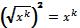 В повседневной жизни и при изучении других предметов:выполнять преобразования и действия с буквенными выражениями,числовые коэффициенты которых записаны в стандартном виде;выполнять преобразования рациональных выражений при решении задач других учебных предметов;выполнять проверку правдоподобия физических и химических формул на основе сравнения размерностей и валентностей.Уравнения и неравенстваСвободно оперировать понятиями: уравнение, неравенство,равносильные уравнения и неравенства, уравнение, являющееся следствием другого уравнения, уравнения, равносильные на множестве, равносильные преобразования уравнений;решать разные виды уравнений и неравенств и их систем, в томчисле некоторые уравнения	3 и	4 степеней, дробно	-рациональные ииррациональные;знать теорему Виета для уравнений степени выше второй;понимать смысл теорем о равносильных и неравносильных преобразованиях уравнений и уметь их доказывать;владеть разными методами решения уравнений, неравенств и их систем, уметь выбирать метод решения и обосновывать свой выбор;использовать метод интервалов для решения неравенств, в том числе дробно-рациональных и включающих в себя иррациональные выражения;решать алгебраические уравнения и неравенства и их системы с параметрами алгебраическим и графическим методами;владеть разными методами доказательства неравенств;решать уравнения в целых числах;106изображать  множества на плоскости, задаваемые уравнениями,неравенствами и их системами.повседневной жизни и при изучении других предметов:составлять и решать уравнения, неравенства, их системы при решении задач других учебных предметов; выполнять оценку правдопо добия результатов, получаемых при решении различных уравнений, неравенств и их систем при решении задач других учебных предметов;составлять и решать уравнения и неравенства с параметрами при решении задач других учебных предметов;составлять уравнение, не равенство или их систему, описывающие реальную ситуацию или прикладную задачу, интерпретировать полученные результаты.ФункцииСвободно оперировать понятиями: зависимость, функциональная зависимость, зависимая и независимая переменные, функция, способы задания функции, аргумент и значение функции, область определения и множество значения функции, нули функции, промежутки знакопостоянства,монотонность функции, наибольшее и наименьшее значения,четность/нечетность функции, периодичность функции, график функц	ии,вертикальная, горизонтальная, наклонная асимптоты; график зависимости, не являющейся функцией,анализировать свойства функций и вид графика в зависимости от параметров;107свободно оперировать понятиями: последовательность, ограниченнаяпоследовательность, монотонно возрастающая	(убывающая)последовательность, предел последовательности, арифметическая прогрессия,геометрическая прогрессия, характеристическое свойство арифмет	ической(геометрической) прогрессии;использовать метод математической индукции для вывода формул,доказательства равенств и неравенств, решения задач на делимость;исследовать последовательности, заданные рекуррентно;	решать комбинированные задачи на	арифметическую игеометрическую прогрессии.повседневной жизни и при изучении других предметов:конструировать и исследовать функции, соответствующие реальным процессам и явлениям, интерпретировать полученные результаты в соответствии со спецификой исследуемого процесса или явления;использовать графики зависимостей для исследования реальных процессов и явлений;конструировать и исследовать функции при решении задач других учебных предметов, интерпретировать полученные результаты в соответствии со спецификой учебного предмета.Статистика и теория вероятностейСвободно оперировать понятиями: столбчатые и круговые диаграммы, таблицы данных, среднее арифметическое, медиана, наибольшее и наименьшее значения выборки, размах выборки, дисперсия и стандартное отклонение, случайная изменчивость;выбирать наиболее удобный способ представления информации,адекватный ее свойствам и целям анализа;вычислять числовые характеристики выборки;свободно оперировать понятиями: факториал числа, перестановки,сочетания и размещения, треугольник Паскаля;108свободно оперировать понятиями: случайный опыт, случайный выбор, испытание, элементарное случайное событие (исход), классическое определение вероятности случайного события, операции над случайными событиями, основные комбинаторные формулы;свободно оперировать понятиями: случайный опыт, случайный выбор, испытание, элементарное случайное событие (исход), классическое определение вероятности случайного события, операции над случайными событиями, основные комбинаторные формулы;знать примеры случайных величин, и вычислять их статистические характеристики;использовать формулы комбинаторики при решении комбинаторныхзадач;решать задачи на вычисление вероятности в том числе с использованием формул.повседневной жизни и при изучении других предметов:представлять информацию о реальных процессах и явлениях способом, адекватным ее свойствам и цели исследования;анализировать и сравнивать статистические характеристики выборок, полученных в процессе решения прикладной задачи, изучения реального явления, решения задачи из других учебных предметов;оценивать вероятность реальных событий и явлений в различных ситуациях.Текстовые задачиРешать простые и сложные задачи, а также задачи повышенной трудности и выделять их математическую основу;распознавать разные виды и типы задач;использовать разные краткие записи как модели текстов сложных задач и задач повышенной сложности для построения поисковой схемы и109решения задач, выбирать оптимальную для рассматриваемой в задаче ситуации модель текста задачи;различать модель текста и модель решения задачи, конструировать к одной модели решения сложных задач разные модели текста задачи;знать и применять три способа поиска решения задач (от требованияусловию и от условия к требованию, комбинированный);моделировать рассуждения при поиске решения задач с помощью граф-схемы;выделять этапы решения задачи и содержание каждого этапа;уметь выбирать оптимальный метод решения задачи и осознаватьвыбор метода, рассматривать различные методы, на ходить разные решения задачи, если возможно;анализировать затруднения при решении задач;выполнять различные преобразования предложенной задачи,конструировать новые задачи из данной, в том числе обратные;интерпретировать вычислительные результаты в зада че, исследовать полученное решение задачи;изменять условие задач (количественные или качественные данные),исследовать измененное преобразованное;анализировать всевозможные ситуации взаимного расположениядвух объектов и изменение их характеристик при со	вместном движении(скорость, время, расстояние) при решении задач на движение двух объектов как в одном, так и в противоположных направлениях, конструировать новые ситуации на основе изменения условий задачи при движении по реке; исследовать всевозможные с итуации при решении задач на движение по реке, рассматривать разные системы отсчета;решать разнообразные задачи «на части»;110 решать и обосновывать свое решение задач (выделять математическую основу) на нахождение части числа и числа по его части на основе конкретного смысла дроби;объяснять идентичность задач разных типов, связывающих тривеличины (на работу, на покупки, на движение) , выделять эти величины и отношения между ними, применять их при решении задач, конструировать собственные задач указанных типов;владеть основными методами решения задач на смеси, сплавы,концентрации, использовать их в новых ситуациях по отношению к изученным в процессе обучения;решать задачи на проценты, в том числе, сложные проценты с обоснованием, используя разные способы;решать логические задачи разными способами, в том числе, с двумя блоками и с тремя блоками данных с помощью таблиц;решать задачи по комбинаторике и теории вероятностей на основе использования изученных методов и обосновывать решение;решать несложные задачи по математической статистике;овладеть основными методами решения сюжетных задач:арифметический, алгебраический, перебор вариантов, геометрический, графический, применять их в новых по сравнению с изученными ситуациях.повседневной жизни и при изучении других предметов:конструировать новые для данной задачи задачные ситуации с учетом реальных характеристик, в частности, при решении задач на концентрации, учитывать плотность вещества; решать и конструироватьзадачи на основе рассмотрения реальных ситуаций, в которых не требуется точный вычислительный результат;решать задачи на движение по реке, рассматривая разные системыотсчета;111конструировать задачные ситуации, приближенные к реальной действительности.Геометрические фигуры Свободно оперировать геометрическими понятиями при решении задач и проведении математических рассуждений;самостоятельно формулировать определения геометрических фигур,выдвигать гипотезы о новых свойствах и признаках геометрических фигур и обосновывать или опровергать их, обобщать или конкретизировать результаты на новые классы фигур, проводить в несложных случаях классификацию фигур по различным основаниям;исследовать чертежи, включая комбинации фигур, извлекать,интерпретировать и преобразовывать информацию, представленную	начертежах;решать задачи геометрического содержания, в том числе в ситуациях, когда алгоритм решения не следует явно из условия, выполнять необходимые для решения задачи дополнительные построения, исследовать возможность применения теорем и формул для решения задач;формулировать и доказывать геометрические утверждения.повседневной жизни и при изучении других предметов:составлять с использованием свойств геометрических фигурматематические модели для решения задач практического характера и задач из смежных дисциплин , исследовать полученные модели и интерпретировать результат.ОтношенияВладеть понятием отношения как метапредметным;свободно оперировать понятиями: равенство фигур, равные фигуры,равенство треугольников, параллельность прямых, перпендик	улярностьпрямых, углы между прямыми, перпендикуляр, наклонная, проекция, подобие фигур, подобные фигуры, подобные треугольники;112использовать свойства подобия и равенства фигур при решениизадач.повседневной жизни и при изучении других предметов:использовать отношения для построения и исследования математических моделей объектов реальной жизни.Измерения и вычисленияСвободно оперировать понятиями длина, площадь, объ  ем, величинаугла как величинами, использовать равновеликость и	равносоставленностьпри решении задач на вычисление, самостоятельно получать и использовать формулы для вычислений площадей и объ емов фигур, свободно оперировать широким набором формул на вычисление при решении сложных задач, в том числе и задач на вычисле ние в комбинациях окружности и треугольника, окружности и четырехугольника, а также с применением тригонометрии;самостоятельно формулировать гипотезы и проверять их достоверность.повседневной жизни и при изучении других предметов: свободно оперировать формулами при решении задач в других учебных предметах и при проведении необходимых вычислений в реальной жизни.Геометрические построенияОперировать понятием набора элементов, определяющих геометрическую фигуру,владеть набором методов построений циркулем и линейкой;проводить анализ и реализовывать этапы решения задач на построение.повседневной жизни и при изучении других предметов:выполнять построения на местности;оценивать размеры реальных объектов окружающего мира.Преобразования113	Оперировать	движениями и преобразованиями какметапредметными понятиями;оперировать понятием движения и преобразования подобия для обоснований, свободно владеть приемами построения фигур с помощью движений и преобразования подобия, а также комбинациями движений,движений и преобразований;использовать свойства движений и преобразований для проведения обоснования и доказательства утверждений в геометрии и других учебных предметах;пользоваться свойствами движений и преобразований при решениизадач.повседневной жизни и при изучении других предметов:применять свойства движений и применять подобие для построений и вычислений.Векторы и координаты на плоскостиСвободно оперировать понятиями вектор, сумма, разность векторов,произведение вектора на число, скалярное прои	зведение векторов,координаты на плоскости, координаты вектора;владеть векторным и координатным методом на плоскости для решения задач на вычисление и доказательства;выполнять с помощью векторов и координат доказательствоизвестных ему геометрических фак тов (свойства средних линий, теорем о замечательных точках и т.п.) и получать новые свойства известных фигур;использовать уравнения фигур для решения задач и самостоятельно составлять уравнения отдельных плоских фигур.повседневной жизни и при изучении других предметов:использовать понятия векторов и координат для решения задач по физике, географии и другим учебным предметам.История математики114Понимать математику как строго организованную систему научных знаний, в частности владеть представлениями об аксиоматическом построении геометрии и первичными представлениями о неевклидовых геометриях;рассматривать математику в контексте истории развития цивилизации и истории развития науки, понимать роль математики в развитии России.Методы математикиВладеть знаниями о различных методах обоснования и опровержения математических утверждений и самостоятельно применять их;владеть навыками анализа условия задачи и определения подходящих для решения задач изученных методов или их комбинаций; характеризовать произведения искусства с уч етом математических закономерностей в природе, использовать математические закономерности в самостоятельном творчестве.1.2.5.9. ИнформатикаВыпускник научится: различать содержание основных понятий предмета: информатика, информация, информационный процесс, информационная система, информационная модель и др.;различать виды информации по способам е е восприятия человеком и по способам ее представления на материальных носителях;выполняемых задач;115узнает о назначении основных компонентов компьютера (процессора,оперативной памяти, внешней энергонезависимой памяти, устройств ввода - вывода), характеристиках этих устройств; определять качественные и количественн	ые характеристикикомпонентов компьютера;узнает о б истории и тенденциях развития компьютеров; о том как можно улучшить характеристики компьютеров;узнает о том, какие задачи решаются с помощью суперкомпьютеров.Выпускник получит возможность:осознано подходить к выбору ИКТ –средств для своих учебных и иныхцелей;узнать о физических ограничениях на значения характеристик компьютера.Математические основы информатики Выпускник научится:описывать размер двоичных текстов, используя термины  «бит»,«байт» и производные от них; использовать термины, описывающие скорость передачи данных, оценивать время передачи данных;кодировать и декодировать тексты по заданной кодовой таблице;оперировать понятиями, связанными с передачей данных (источник и приемник данных: канал связи, скорость передачи данных по каналу связи,пропускная способность канала связи);определять минимальную длину кодового слова по заданнымалфавиту кодируемого текста и кодовому алфавиту (для кодового алфавита из2, 3 или 4 символов);определять длину кодовой последовательности по длине исходного текста и кодовой таблице равномерного кода;записывать в двоичной системе целые числа от 0 до 1024; переводить заданное натуральное число из десятичной записи в двоичную и из двоичной в116десятичную; сравн ивать числа в двоичной записи; складывать и вычитать числа, записанные в двоичной системе счисления; записывать логические выражения	,	составленные с помощьюопераций «и», «или», «не» и скобок, определять истинность такого составноговысказывания, если	известны значения истинности входящих в негоэлементарных высказываний;определять количество элементов в множествах, полученных из двух или трех базовых множеств с помощью операций объединения, пересечения и дополнения;использовать терминологию, связанну ю с графами (вершина, ребро,путь, длина ребра и пути), деревьями (корень, лист, высота дерева) и списками (первый элемент, последний элемент, предыдущий элемент, следующий элемент; вставка, удаление и замена элемента); описывать граф с помощью матрицы сме жности с указанием длин ребер (знание термина «матрица смежности» не обязательно);познакомиться с двоичным кодированием текстов и с наиболее употребительными современными кодами;использовать основные способы графического представления числовой информации, (графики, диаграммы).Выпускник получит возможность:познакомиться с примерами математических моделей ииспользования компьютеров при их анализе; понять сходства и различия между математической моделью объекта и его натурной моделью, между математической моделью объекта/явления и словесным описанием;узнать о том, что любые дискретные данные можно описать,используя алфавит, содержащий только два символа, например, 0 и 1;познакомиться с тем, как информация (данные) представляется в современных компьютерах и робототехнических системах;познакомиться с примерами использования графов, деревьев и списков при описании реальных объектов и процессов;117ознакомиться с влиянием ошибок измерений и вычислений навыполнение алгоритмов управления реальными объ	ектами	(на примереучебных автономных роботов);узнать о наличии кодов, которые исправляют ошибки искажения,возникающие при передаче информации.Алгоритмы и элементы программированияВыпускник научится:составлять алгоритмы для решения учебных задач различных типов;выражать алгоритм решения задачи различными способами(словесным, графическим, в том числе и в виде блок	-схемы,	с помощьюформальных языков и др.);определять наиболее оптимальный способ выражения алгоритма для решения конкретных задач (словесный, графический, с помощью формальных языков);определять результат выполнения заданного алгоритма или его фрагмента;использовать термины «исполнитель», «алгоритм», «программа», а также понимать разницу между употреблением этих терминов в обыденной речи и в информатике;выполнять без использования компьютера («вручную») несложные алгоритмы управления исполнителями и анализа числовых и текстовых данных, записанные на конкретном язык программирования с использованием основных управляющих конструкций по следовательного программирования(линейная программа, ветвление, повторение, вспомогательные алгоритмы);составлять несложные алгоритмы управления исполнителями и анализа числовых и текстовых данных с использованием основныхуправляющих конструкций последо	вательного программирования изаписывать их в виде программ на выбранном языке программирования; выполнять эти программы на компьютере;118использовать величины  (переменные) различных типов, табличныевеличины  (массивы), а также выражения, составленные из	этих величин;использовать оператор присваивания;анализировать предложенный алгоритм, например, определять какие результаты возможны при заданном множестве исходных значений;использовать логические значения, операции и выражения с ними;записывать на выбранном языке программирования арифметические и логические выражения и вычислять их значения.Выпускник получит возможность:познакомиться с использованием в программах строковых величин и с операциями со строковыми величинами;создавать программы для ре шения задач, возникающих в процессе учебы и вне ее;познакомиться с задачами обработки данных и алгоритмами их решения;познакомиться с понятием  «управление», с примерами того, каккомпьютер управляет различными системами ( роботы, летательные и космические аппараты, станки, оросительные системы, движущиеся моделидр.);познакомиться с учебной средой составления программ управления автономными роботами и разобрать примеры алгоритмов управления,разработанными в этой среде.Использование программных систем и сервисовВыпускник научится:классифицировать файлы по типу и иным параметрам;выполнять основные операции с файлами  (создавать, сохранять,редактировать, удалять, архивировать, «распаковывать» архивные файлы);разбираться в иерархической структуре файловой системы;осуществлять поиск файлов средствами операционной системы;119использовать динамические (электронные) таблицы, в том числе формулы с использованием абсолютной, относительной и смешанной адресации, выделение диапазона таблицы и упорядочивание (сортировку) его элементов; построение диаграмм (круговой и столбчатой);использовать табличные (реляционные) базы данных, выполнять отбор строк таблицы, удовлетворяющих определенному условию;анализировать доменные имена компьютеров и адреса документов в Интернете;проводить поиск информации в сети Интернет по запросам с использованием логических операций.Выпускник овладеет (как результат применения программных систем и интернет-сервисов в данном курсе и во всем образовательном процессе):навыками работы  с компьютером; знаниями, умениями и навыками,достаточными для работы с различными видами программных систем и интернет-сервисов (файловые менеджеры, текстовые редакторы, электронные таблицы, браузеры, поисковые системы, словари, электронные энциклопедии); умением описывать работу этих систем и сервисов с использованием соответствующей терминологии;различными формами представления данных  (таблицы, диаграммы,графики и т. д.);приемами безопасной организации своего личного пространстваданных с использован ием индивидуальных накопителей данных, интернет-сервисов и т. п.;основами соблюдения норм информационной этики и права;познакомится с программными средствами для работы саудиовизуальными данными и соответствующим понятийным аппаратом;узнает о дискретном представлении аудиовизуальных данных.120Выпускник получит возможность (в данном курсе и иной учебной деятельности):узнать о данных от датчиков, например, датчиков роботизированных устройств; практиковаться в использовании основных видов	прикладногопрограммного обеспечения (редакторы текстов, электронные таблицы, браузеры и др.);познакомиться с примерами использования математического моделирования в современном мире;познакомиться с принципами функционирования Интернета и сетевого взаимо действия между компьютерами, с методами поиска в Интернете;познакомиться с постановкой вопроса о том, насколько достоверна полученная информация, подкреплена ли она доказательствами подлинности(пример: наличие электронной подписи); познакомиться с возмож	нымиподходами к оценке достоверности информации (пример: сравнение данных из разных источников);узнать о том, что в сфере информатики и ИКТ существуют международные и национальные стандарты;узнать о структуре современных компьютеров и назначении их элементов;получить представление об истории и тенденциях развития ИКТ;познакомиться с примерами использования ИКТ в современном мире;получить представления о роботизированных устройствах и их использовании на производстве и в научных исследованиях.1.2.5.10. ФизикаВыпускник научится:соблюдать правила безопасности и охраны труда при работе с121учебным и лабораторным оборудованием;понимать смысл основных физических терминов: физическое тело,физическое явление, физическая величина, единицы измерения;распознавать проблемы, которые можно решить при помощи физических методов; анализировать отдельные этапы проведения исследований и интерпретировать результаты наблюдений и опытов;ставить опыты по исследованию физических явлений или физических свойств тел без использования прямых измерений; при этом формулировать проблему/задачу учебного эксперимента; собирать установку из предложенного оборудования; проводить опыт и формулировать выводы.Примечание. При проведении исследования физических явлений измерительные приборы используются лишь как датчики измерения физических величин. Записи показаний прямых измерений в этом случае не требуется.понимать роль эксперимента в получении научной информации;проводить прямые измерения физических величин: время, расстояние,масса тела, объ ем, сила, температура, атмосферное давление, влажность воздуха, напряжение, сила тока, радиационный фон (с использованием дозиметра); при этом выбирать оптимальный способ измерения и использовать простейшие методы оценки погрешностей измерений.Примечание. Любая учебная программа должна обеспечивать овладение прямыми измерениями всех перечисленных физических величин.проводить исследование зависимостей физических величин сиспользованием прямых измерений: при этом конструировать у	становку,фиксировать результаты полученной зависимости физических величин в виде таблиц и графиков, делать выводы по результатам исследования;проводить косвенные измерения физических величин: привыполнении измерений собирать экспериментальную установку,	следуяпредложенной инструкции, вычислять значение величины и анализировать полученные результаты с учетом заданной точности измерений;122 анализировать ситуации практико	-ориентированного характера,узнавать в них проявление изученных физических явлений или закономерностей и применять имеющиеся знания для их объяснения;понимать принципы действия машин, приборов и технических устройств, условия их безопасного использования в повседневной жизни; использовать при выполнении учебных задач научно	-популярнуюлитературу о физических явлениях, справочные материалы, ресурсы Интернет.Выпускник получит возможность научиться:осознавать ценность научных исследований, роль физики в расширении представлений об окружающем мире и ее вклад в улучшение качества жизни;использовать при емы построения физических моделей, поиска и формулировки доказательств выдвинутых гипотез и теоретических выводов на основе эмпирически установленных фактов;сравнивать точность измерения физических величин по величине их относительной погрешности при проведении прямых измерений;самостоятельно проводить косвенные измерения и исследования физических величин с использованием различных способов измеренияфизических величин, выбирать средства измерения с уч	етом необходимойточности измерений, обосновы вать выбор способа измерения, адекватного поставленной задаче, проводить оценку достоверности полученных результатов; воспринимать информацию физического содержания в научно	-популярной литературе и средствах массовой информации, критически оценивать получе нную информацию, анализируя е е содержание и данные об источнике информации;создавать собственные письменные и устные сообщения о физических явлениях на основе нескольких источников информации,сопровождать выступление презентацией, учитывая особенности аудитории123сверстников.Механические явленияВыпускник научится:распознавать механические явления и объяснять на основе имеющихся знаний основные свойства или условия протекания этих явлений:равномерное и неравномерное движение, равномерное и равноускоренно	епрямолинейное движение, относительность механического движения, свободное падение тел, равномерное движение по окружности, инерция, взаимодействие тел, реактивное движение, передача давления твердымителами, жидкостями и газами, атмосферное давление, пла	вание тел,равновесие твердых тел, имеющих закрепленную ось вращения, колебательное движение, резонанс, волновое движение (звук);описывать изученные свойства тел и механические явления,формулы, связывающие данную физическую величину с другими величинами, вычислять значение физической величины;анализировать свойства тел, механические явления и процессы,используя физические законы: закон сохранения энергии, закон всемирного тяготения, принцип суперпозиции си л (нахождение равнодействующей силы), I, II и III законы Ньютона, закон сохранения импульса, закон Гука, закон Паскаля, закон Архимеда; при этом различать словесную формулировку закона и его математическое выражение;различать основные признаки изученных физических моделей:124материальная точка, инерциальная система отсчета;решать задачи, используя физические законы (закон сохранения энергии, закон всемирного тяготения, принцип суперпозиции сил, I, II и IIIзаконы Ньюто на, закон сохранения импульса, закон Гука, закон Паскаля, закон Архимеда) и формулы, связывающие физические величины (путь, скорость, ускорение, масса тела, плотность вещества, сила, давление, импульстела, кинетическая энергия, потенциальная энергия, меха	ническая работа,механическая мощность, КПД простого механизма, сила трения скольжения, коэффициент трения, амплитуда, период и частота колебаний, длина волны и скорость е е распространения): на основе анализа условия задачи записывать краткое условие, выде лять физические величины, законы и формулы, необходимые для ее решения, проводить расчеты и оценивать реальность полученного значения физической величины.Выпускник получит возможность научиться: использовать знания о механических явлениях в повседневной	жизнидля обеспечения безопасности при обращении с приборами и техническими устройствами, для сохранения здоровья и соблюдения норм экологического поведения в окружающей среде; приводить примеры практическогоиспользования физических знаний о механических	явлениях и физическихзаконах; примеры использования возобновляемых источников энергии; экологических последствий исследования космического пространств;различать границы применимости физических законов, пониматьвсеобщий характер фундаментальных законов	(закон сохранениямеханической энергии, закон сохранения импульса, закон всемирного тяготения) и ограниченность использования частных законов (закон Гука, Архимеда и др.);находить адекватную предложенной задаче физическую модель,разрешать проблему как на	основе имеющихся знаний по механике сиспользованием математического аппарата, так и при помощи методов оценки.125Тепловые явленияВыпускник научится:распознавать тепловые явления и объяснять на базе имеющихся знаний основные свойства или условия протекани я этих явлений: диффузия,изменение объ ема тел при нагревании (охлаждении), большая сжимаемость газов, малая сжимаемость жидкостей и твердых тел; тепловое равновесие, испарение, конденсация, плавление, кристаллизация, кипение, влажность воздуха, различные способы теплопередачи (теплопроводность, конвекция,излучение), агрегатные состояния вещества,	поглощение энергии прииспарении жидкости и выделение ее при конденсации пара, зависимостьтемпературы кипения от давления; описывать изученные свойства тел и те пловые явления, используя физические величины: количество теплоты, внутренняя энергия, температура, удельная теплоемкость вещества, удельная теплота плавления, удельная теплота парообразования, удельная теплота сгорания топлива, коэффициент полезного действия теплового двигателя; при описании правильно трактовать физический смысл используемых величин, их обозначения и единицы измерения, находить формулы, связывающие данную физическую величину с другими величинами, вычислять значение физической величины;анализировать свойства тел, тепловые явления и процессы, используя основные положения атомно -молекулярного учения о строении вещества и закон сохранения энергии;различать основные признаки изученных физических моделей строения газов, жидкостей и твердых тел;приводить примеры практического использования физических знанийтепловых явлениях;решать задачи, используя закон сохранения энергии в тепловых процессах и формулы, связывающие физические величины (количествотеплоты, температура, удельная теплоемкость	вещества, удельная теплотаплавления, удельная теплота парообразования, удельная теплота сгорания126топлива, коэффициент полезного действия теплового двигателя): на основе анализа условия задачи записывать краткое условие, выделять физическиевеличины, закон ы и формулы, необходимые для е е решения, проводить расчеты и оценивать реальность полученного значения физической величины.Выпускник получит возможность научиться:использовать знания о тепловых явлениях в повседневной жизни для обеспечения безопасности п ри обращении с приборами и техническими устройствами, для сохранения здоровья и соблюдения норм экологического поведения в окружающей среде; приводить примеры экологических последствий работы двигателей внутреннего сгорания, тепловых и гидроэлектростанций;различать границы применимости физических законов, понимать всеобщий характер фундаментальных физических законов (закон сохранения энергии в тепловых процессах) и ограниченность использования частных законов; находить адекватную предложенной задаче физиче	скую модель,разрешать проблему как на основе имеющихся знаний о тепловых явлениях с использованием математического аппарата, так и при помощи методов оценки.Электрические и магнитные явленияВыпускник научится: распознавать электромагнитные явления и объ	яснять на основеимеющихся знаний основные свойства или условия протекания этих явлений: электризация тел, взаимодействие зарядов, электрический ток и его действия (тепловое, химическое, магнитное), взаимодействие магнитов, электромагнитная индукция, дейст вие магнитного поля на проводник с токомна движущуюся заряженную частицу, действие электрического поля на заряженную частицу, электромагнитные волны, прямолинейное распространение света, отражение и преломление света, дисперсия света.составлять схемы э   лектрических цепей с последовательным и127параллельным соединением элементов, различая условные обозначения элементов электрических цепей (источник тока, ключ, резистор, реостат, лампочка, амперметр, вольтметр). использовать оптические схемы для построения изображений в плоском зеркале и собирающей линзе.описывать изученные свойства тел и электромагнитные явления,используя физические величины: электрический заряд, сила тока, электрическое напряжение, электрическое сопротивление, удельное сопротивление веще ства, работа электрического поля, мощность тока, фокусное расстояние и оптическая сила линзы, скорость электромагнитных волн, длина волны и частота света; при описании верно трактовать физический смысл используемых величин, их обозначения и единицы измерения; находить формулы, связывающие данную физическую величину с другими величинами.анализировать свойства тел, электромагнитные явления и процессы,используя физические законы: закон сохранения электрического заряда, законОма для участка цепи, закон Джоул я-Ленца, закон прямолинейного распространения света, закон отражения света, закон преломления света; при этом различать словесную формулировку закона и его математическое выражение.приводить примеры практического использования физических знанийэлектромагнитных явленияхрешать задачи, используя физические законы (закон Ома для участка цепи, закон Джоуля -Ленца, закон прямолинейного распространения света,закон отражения света, закон преломления света) и формулы, связывающие физические величины (сила тока, электрическое напряжение, электрическое сопротивление, удельное сопротивление вещества, работа электрического поля, мощность тока, фокусное расстояние и оптическая сила линзы, скоростьэлектромагнитных волн, длина волны и частота света, формулы расч	етаэлектрического сопротивления при	последовательном и параллельном128соединении проводников): на основе анализа условия задачи записывать краткое условие, выделять физические величины, законы и формулы, необходимые для е е решения, проводить расч еты и оценивать р еальность полученного значения физической величины.Выпускник получит возможность научиться:использовать знания об электромагнитных явлениях в повседневной жизни для обеспечения безопасности при обращении с приборами итехническими устройствами, для сохранения здоровья и соблюдения норм экологического поведения в окружающей среде; приводить примеры влияния электромагнитных излучений на живые организмы;различать границы применимости физических законов, пониматьвсеобщий характер фундаментальных законо	в	(закон сохраненияэлектрического заряда) и ограниченность использования частных законов (закон Ома для участка цепи, закон Джоуля-Ленца и др.);использовать при емы построения физических моделей, поиска и формулировки доказательств выдвинутых гипотез и те оретических выводов на основе эмпирически установленных фактов;находить адекватную предложенной задаче физическую модель,разрешать проблему как на основе имеющихся знаний об электромагнитныхявлениях с использованием математического аппарата, так и при п омощи методов оценки.Квантовые явленияВыпускник научится:распознавать квантовые явления и объяснять на основе имеющихся знаний основные свойства или условия протекания этих явлений: естественнаяискусственная радиоактивность, α -, β - и γ -излучения, воз никновение линейчатого спектра излучения атома;описывать изученные квантовые явления, используя физические величины: массовое число, зарядовое число, период полураспада, энергия фотонов; при описании правильно трактовать физический смысл129используемых вели чин, их обозначения и единицы измерения; находить формулы, связывающие данную физическую величину с другими величинами, вычислять значение физической величины;анализировать квантовые явления, используя физические законы ипостулаты: закон сохранения энерг ии, закон сохранения электрического заряда, закон сохранения массового числа, закономерности излучения и поглощения света атомом, при этом различать словесную формулировку закона и его математическое выражение;различать основные признаки планетарной модел и атома, нуклонной модели атомного ядра;приводить примеры проявления в природе и практического использования радиоактивности, ядерных и термоядерных реакций,спектрального анализа.Выпускник получит возможность научиться: использовать полученные знания в	повседневной жизни приобращении с приборами и техническими устройствами	(сч	етчикионизирующих частиц, дозиметр), для сохранения здоровья и соблюдения норм экологического поведения в окружающей среде;соотносить энергию связи атомных ядер с дефектом массы;приводить примеры влияния радиоактивных излучений на живые организмы; понимать принцип действия дозиметра и различать условия его использования;понимать экологические проблемы, возникающие при использованииатомных электростанций, и пути решения этих про	блем, перспективыиспользования управляемого термоядерного синтеза.Элементы астрономииВыпускник научится:указывать названия планет Солнечной системы; различать основныепризнаки суточного вращения зв ездного неба, движения Луны, Солнца и планет относительно звезд;130понимать различия между гелиоцентрической и геоцентрической системами мира;Выпускник получит возможность научиться:указывать общие свойства и отличия планет земной группы и планет-гигантов; малых тел Солнечной системы и больших планет;пользоваться картой звездного неба при наблюдениях звездного неба; различать основные характеристики зв езд (размер, цвет, температура) соотносить цвет звезды с ее температурой;различать гипотезы о происхождении Солнечной системы.1.2.5.11. БиологияВ результате изучения курса биологии в основной школе:Выпускник	научится	пользоваться научными методами дляраспознания биологических проблем;	давать научное объяснениебиологическим фактам, процессам, явлениям, закономерностям, их роли в жизни организмо в и человека; проводить наблюдения за живыми объектами, собственным организмом; описывать биологические объекты, процессы и явления; ставить несложные биологические эксперименты и интерпретировать их результаты.Выпускник овладеет системой биологических знаний – понятиями, закономерностями, законами, теориями, имеющими важноеобщеобразовательное и познавательное значение; сведениями по истории становления биологии как науки.Выпускник освоит общие при емы: оказания первой помощи; рациональной организации т руда и отдыха; выращивания и размножения культурных растений и домашних животных, ухода за ними; проведения наблюдений за состоянием собственного организма; правила работы в кабинете биологии, с биологическими приборами и инструментами.131Выпускник приобретет навыки использования научно -популярной литературы по биологии, справочных материалов (на бумажных и электронных носителях), ресурсов Интернета при выполнении учебных задач.Выпускник получит возможность научиться:осознанно использовать знания основных п равил поведения в природеоснов здорового образа жизни в быту;выбирать целевые и смысловые установки в своих действиях и поступках по отношению к живой природе, здоровью своему и окружающих; ориентироваться в системе познавательных ценностей	–воспринимать информацию биологического содержания в научно  -популярнойлитературе, средствах массовой информации и Интернет	-ресурсах,критически оценивать полученную информацию, анализируя е е содержание и данные об источнике информации; создавать собственные письме	нные и устные сообщения обиологических явлениях и процессах на основе нескольких источников информации, сопровождать выступление презентацией, учитывая особенности аудитории сверстников.Живые организмыВыпускник научится:выделять существенные признаки биологических объектов (клеток и организмов растений, животных, грибов, бактерий) и процессов, характерных для живых организмов;аргументировать, приводить доказательства родства различных таксонов растений, животных, грибов и бактерий;аргументировать, пр  иводить доказательства различий растений,животных, грибов и бактерий;осуществлять классификацию биологических объектов  (растений,животных, бактерий, грибов) на основе определения их принадлежности к определенной систематической группе;132раскрывать роль биологии в практической деятельности людей; роль различных организмов в жизни человека;объяснять общность происхождения и эволюции систематических групп растений и животных на примерах сопоставления биологических объектов; выявлять примеры и раскрывать су щность приспособленности организмов к среде обитания;различатьпо внешнему виду, схемам и описаниям реальные биологические объекты или их изображения, выявлять отличительные признаки биологических объектов;сравнивать биологические объекты  (растения, живот  ные, бактерии,грибы), процессы жизнедеятельности; делать выводы и умозаключения на основе сравнения;устанавливать взаимосвязи между особенностями строения и функциями клеток и тканей, органов и систем органов;использовать методы биологической науки: наблюдать и описывать биологические объекты и процессы; ставить биологические эксперименты и объяснять их результаты;знать и аргументировать основные правила поведения в природе;анализировать и оценивать последствия деятельности человека в природе;описывать и использовать приемы выращивания и размножения культурных растений и домашних животных, ухода за ними;знать и соблюдать правила работы в кабинете биологии.Выпускник получит возможность научиться:находить информацию о растениях, животных грибах и бакт ериях в научно-популярной литературе, биологических словарях, справочниках,Интернет ресурсе, анализировать и оценивать ее, переводить из одной формы в другую;133основам исследовательской и проектной деятельности по изучениюорганизмов различных царств живой	природы, включая уменияформулировать задачи, представлять работу на защиту и защищать ее.использовать при емы оказания первой помощи при отравлении ядовитыми грибами, ядовитыми растениями, укусах животных; работы сопределителями растений; размножения и	выращивания культурныхрастений, уходом за домашними животными;ориентироваться в системе моральных норм и ценностей поотношению к объектам живой природы (признание высокой ценности жизниво всех ее проявлениях, экологическое сознание,	эмоционально-ценностноеотношение к объектам живой природы);осознанно использовать знания основных правил поведения в природе;выбирать целевые и смысловые установки в своих действиях и поступках по отношению к живой природе; создавать собственные письме нные и устные сообщения о растениях, животных, бактерия и грибах на основе нескольких источников информации, сопровождать выступление презентацией, учитывая особенности аудитории сверстников;работать в группе сверстников при решении познавательных задач связанных с изучением особенностей строения и жизнедеятельности растений, животных, грибов и бактерий, планировать совместную деятельность, учитывать мнение окружающих и адекватно оценивать собственный вклад в деятельность группы.Человек и его здоровьеВыпускник научится:выделять существенные признаки биологических объектов (животных клеток и тканей, органов и систем органов человека) и процессов жизнедеятельности, характерных для организма человека; аргументировать, приводить доказательства взаимосвязи ч еловека и окружающей среды, родства человека с животными;134аргументировать, приводить доказательства отличий человека от животных;аргументировать, приводить доказательства необходимости соблюдения мер профилактики заболеваний, травматизма, стрессов, вредны х привычек, нарушения осанки, зрения, слуха, инфекционных и простудных заболеваний;объяснять эволюцию вида Человек разумный на примерах сопоставления биологических объектов и других материальных артефактов; выявлять	примеры	и пояснять проявление наследств	енныхзаболеваний у человека, сущность процессов наследственности иизменчивости, присущей человеку; различать по внешнему виду, схемам и описаниям реальные биологические объекты (клетки, ткани органы, системы органов) или их изображения, выявлять отличительные признаки биологических объектов;сравнивать биологические объекты (клетки, ткани, органы, системы органов), процессы жизнедеятельности (питание, дыхание, обмен веществ,выделение и др.); делать выводы и умозаключения на основе сравнения;устанавливать взаимосвязи между особенностями строения и функциями клеток и тканей, органов и систем органов;использовать методы биологической науки: наблюдать и описывать биологические объекты и процессы; проводить исследования с организмом человека и объяснять их результаты;знать и аргументировать основные принципы здорового образа жизни,рациональной организации труда и отдыха;анализировать и оценивать влияние факторов риска на здоровье человека;описывать и использовать приемы оказания первой помощи;знать и соблюдать правила работы в кабинете биологии.Выпускник получит возможность научиться:135объяснять необходимость применения тех или иных приемов при оказании первой доврачебной помощи при отравлениях, ожогах,обморожениях, травмах, спасении утопающего, кровотечениях;находить информацию о строении и жизнедеятельности человека в научно-популярной литературе, биологических словарях, справочниках,Интернет-ресурсе, анализировать и оценивать ее, переводить из одной формы в другую; ориентироваться в системе	моральных норм и ценностей поотношению к собственному здоровью и здоровью других людей; находить в учебной, научно	-популярной литературе, Интернет	-ресурсах информацию об организме человека, оформлять ее в виде устных сообщений и докладов;анализировать и оценивать целевые и смысловые установки в своих действиях и поступках по отношению к здоровью своему и окружающих;последствия влияния факторов риска на здоровье человека.создавать собственные письменные и устные сообщения оборганизме человека и его жизн	едеятельности на основе несколькихисточников информации, сопровождать выступление презентацией, учитывая особенности аудитории сверстников;работать в группе сверстников при решении познавательных задачсвязанных с особенностями строения и жизнедеятельнос	ти организмачеловека, планировать совместную деятельность, учитывать мнение окружающих и адекватно оценивать собственный вклад в деятельность группы.Общие биологические закономерности Выпускник научится: выделять существенные признаки биологических объе	ктов	(вида,экосистемы, биосферы) и процессов, характерных для сообществ живых организмов;136аргументировать, приводить доказательства необходимости защиты окружающей среды;аргументировать, приводить доказательства зависимости здоровья человека от состояния окружающей среды;осуществлять классификацию биологических объектов на основе определения их принадлежности к определенной систематической группе;раскрывать роль биологии в практической деятельности людей; рольбиологических объектов в природе и жизни ч	еловека; значениебиологического разнообразия для сохранения биосферы;объяснять общность происхождения и эволюции организмов на основе сопоставления особенностей их строения и функционирования;объяснять механизмы наследственности и изменчивости,возникновения приспособленности, процесс видообразования; различать по внешнему виду, схемам и описаниям реальные биологические объекты или их изображения, выявляя отличительные признаки биологических объектов;сравнивать биологические объекты, процессы; делать выводы и умозаключения на основе сравнения;устанавливать взаимосвязи между особенностями строения и функциями органов и систем органов;использовать методы биологической науки: наблюдать и описывать биологические объекты и процессы; ставить биологические эксперименты и объяснять их результаты;знать и аргументировать основные правила поведения в природе;анализировать и оценивать последствия деятельности человека в природе; описывать и использовать прие мы выращивания и размножения культурных растений и домашних животных, ухода за ними в агроценозах;137 находить в учебной, научно	-популярной литературе, Интернет	-ресурсах информацию о живой природе, оформлять ее в виде письменных сообщений, докладов, рефератов;знать и соблюдать правила работы в кабинете биологии.Выпускник получит возможность научиться:понимать экологические проблемы, возникающие в условиях нерационального природопользования, и пути решения этих проблем; анализировать и оценивать целевые и смысловые установки в своих действиях и поступках по отношению к здоровью своему и окружающих, последствия влияния факторов риска на здоровье человека; находить информацию по вопросам общей биологии в научно	-популярной литературе, специализированных биолог	ических словарях,справочниках, Интернет ресурсах, анализировать и оценивать ее, переводить из одной формы в другую;ориентироваться в системе моральных норм и ценностей по отношению к объектам живой природы, собственному здоровью и здоровью других людей ( признание высокой ценности жизни во всех ее проявлениях,экологическое сознание, эмоционально -ценностное отношение к объектам живой природы);создавать собственные письменные и устные сообщения осовременных проблемах в области биологии и охраны окружающей среды на основе нескольких источников информации, сопровождать выступление презентацией, учитывая особенности аудитории сверстников;работать в группе сверстников при решении познавательных задачсвязанных с теоретическими и практическими проблемами в обл	астимолекулярной биологии, генетики, экологии, биотехнологии, медицины и охраны окружающей среды, планировать совместную деятельность, учитывать мнение окружающих и адекватно оценивать собственный вклад в деятельность группы.1381.2.5.12. ХимияВыпускник научится:характеризовать основные методы познания: наблюдение, измерение,эксперимент;описывать свойства твердых, жидких, газообразных веществ, выделяя их существенные признаки; раскрывать смысл основных химических понятий	«атом»,«молекула», «химический элемент», «простое вещество», «сложное вещество», «валентность», «химическая реакция», используя знаковую систему химии;раскрывать смысл законов сохранения массы веществ, постоянства состава, атомно-молекулярной теории;различать химические и физические явления;называть химические элементы;определять состав веществ по их формулам;определять валентность атома элемента в соединениях;определять тип химических реакций;называть признаки и условия протекания химических реакций;выявлять признаки, свидетельствующие о протекании химической реакции при выполнении химического опыта;составлять формулы бинарных соединений;составлять уравнения химических реакций;соблюдать правила безопасной работы при проведении опытов;пользоваться лабораторным оборудованием и посудой;вычислять относительную молекулярную и молярную массы веществ;вычислять массовую долю химического элемента по формуле соединения;вычислять количество, объем или массу вещества по количеству,объему, массе реагентов или продуктов реакции;139характеризовать физические и химические свойства простых веществ:кислорода и водорода;получать, собирать кислород и водород;распознавать опытным путем газообразные вещества: кислород,водород;раскрывать смысл закона Авогадро;раскрывать смысл поняти й «тепловой эффект реакции», «молярныйобъем»;характеризовать физические и химические свойства воды;раскрывать смысл понятия «раствор»;вычислять массовую долю растворенного вещества в растворе;приготовлять растворы с определенной массовой долей растворенного вещества;называть соединения изученных классов неорганических веществ;характеризовать физические и химические свойства основных классов неорганических веществ: оксидов, кислот, оснований, солей; определять принадлежность веществ к определенному кл	ассусоединений;составлять формулы неорганических соединений изученных классов;проводить опыты, подтверждающие химические свойства изученных классов неорганических веществ;распознавать опытным путем растворы кислот и щелочей по изменению окраски индикатора;характеризовать взаимосвязь между классами неорганических соединений;раскрывать смысл Периодического закона Д.И. Менделеева; объяснять физический смысл атомного (порядкового) номера химического элемента, номеров группы и периода в периодической системе Д.И. Менделеева;140объяснять закономерности изменения строения атомов, свойств элементов в пределах малых периодов и главных подгрупп;характеризовать химические элементы (от водорода до кальция) наоснове их положения в периодической системе Д.И.	Менделеева иособенностей строения их атомов; составлять схемы строения атомов первых	20 элементовпериодической системы Д.И. Менделеева; раскрывать смысл понятий:	«химическая связь»,«электроотрицательность»; характеризовать зависимость физических свойств в	еществ от типакристаллической решетки;определять вид химической связи в неорганических соединениях;изображать схемы строения молекул веществ, образованных разными видами химических связей;раскрывать смысл понятий «ион», «катион», «анион», «электролиты» , «неэлектролиты», «электролитическая диссоциация», «окислитель», «степень окисления» «восстановитель», «окисление», «восстановление»;определять степень окисления атома элемента в соединении;раскрывать смысл теории электролитической диссоциации;составлять уравнения электролитической диссоциации кислот,щелочей, солей;объяснять сущность процесса электролитической диссоциации и реакций ионного обмена;составлять полные и сокращенные ионные уравнения реакции обмена;определять возможность протекания реакций ионного обмена;проводить реакции, подтверждающие качественный состав различных веществ;определять окислитель и восстановитель;составлять уравнения окислительно-восстановительных реакций;141называть факторы, влияющие на скорость химической реакции;классифицировать химические реакции по различным признакам;характеризовать взаимосвязь между составом, строением и свойствами неметаллов;проводить опыты по получению, собиранию и изучению химических свойств газообразных веществ: углекислого газа, аммиака;распознавать опытным путем газообразные вещества: углекислый газаммиак;характеризовать взаимосвязь между составом, строением и свойствами металлов;называть органические вещества по их формуле: метан, этан, этилен,метанол, этанол, глицерин, уксусная	кислота, аминоуксусная кислота,стеариновая кислота, олеиновая кислота, глюкоза;оценивать влияние химического загрязнения окружающей среды на организм человека;грамотно обращаться с веществами в повседневной жизни определять возможность протекания реакци	й некоторыхпредставителей органических веществ с кислородом, водородом, металлами, основаниями, галогенами.Выпускник получит возможность научиться:выдвигать и проверять экспериментально гипотезы о химическихсвойствах веществ на основе их состава и	строения, их способностивступать в химические реакции, о характере и продуктах различных химических реакций;характеризовать вещества по составу, строению и свойствам,устанавливать причинно -следственные связи между данными характеристиками вещества;составлять молекулярные и полные ионные уравнения по сокращенным ионным уравнениям;142прогнозировать способность вещества проявлять окислительные или восстановительные свойства с учетом степеней окисления элементов,входящих в его состав; составлять уравнения ре акций, соответствующих последовательности превращений неорганических веществ различных классов;выдвигать и проверять экспериментально гипотезы о результатах воздействия различных факторов на изменение скорости химической реакции;использовать приобретенны е знания для экологически грамотного поведения в окружающей среде;использовать приобретенные ключевые компетенции при выполнении проектов и учебно -исследовательских задач по изучению свойств, способов получения и распознавания веществ;объективно оцениват ь информацию о веществах и химических процессах;критически относиться к псевдонаучной информации,недобросовестной рекламе в средствах массовой информации;осознавать значение теоретических знаний по химии для практической деятельности человека;создавать модели и схемы для решения учебных и познавательных задач; понимать необходимость соблюдения предписаний, предлагаемых в инструкциях по использованию лекарств, средств бытовой химии и др.1.2.5.13. Изобразительное искусствоВыпускник научится:характеризовать особенности уникального народного искусства,семантическое значение традиционных образов, мотивов (древо жизни, птица,143солярные знаки); создавать декоративные изображения на основе русских образов; раскрывать смысл народных праздников и обрядов и их отражение в народном искусстве и в современной жизни;создавать эскизы декоративного убранства русской избы;создавать цветовую композицию внутреннего убранства избы; определять специфику образного языка декоративно	-прикладногоискусства;создавать самост оятельные варианты орнаментального построения вышивки с опорой на народные традиции;создавать эскизы народного праздничного костюма, его отдельных элементов в цветовом решении; умело пользоваться языком декоративно	-прикладного искусства,принципами декора тивного обобщения, уметь передавать единство формы и декора (на доступном для данного возраста уровне);выстраивать декоративные, орнаментальные композиции в традиции народного искусства (используя традиционное письмо Гжели, Городца,Хохломы и т. д. ) на основе ритмического повтора изобразительных или геометрических элементов;владеть практическими навыками выразительного использования фактуры, цвета, формы, объема, пространства в процессе создания в конкретном материале плоскостных или объемных декоративных композиций;распознавать и называть игрушки ведущих народных художественных промыслов; осуществлять собственный художественный замысел, связанный ссозданием выразительной формы игрушки и украшением е	е  декоративнойросписью в традиции одного из промыслов;характеризовать основы народного орнамента; создавать орнаменты на основе народных традиций;различать виды и материалы декоративно-прикладного искусства;144различать национальные особенности русского орнамента и орнаментов других народов России;находить  общие черты в единстве материалов, формы и декора,конструктивных декоративных изобразительных элементов в произведениях народных и современных промыслов;различать и характеризовать несколько народных художественных промыслов России;называть пространственные и временные виды искусства и объяснять,чем состоит различие временных и пространственных видов искусства;классифицировать жанровую систему в изобразительном искусстве и ее значение для анализа развития искусства и понимания изменений видения мира;объяснять разницу между предметом изображения, сюжетом и содержанием изображения;композиционным навыкам работы, чувству ритма, работе с различными художественными материалами;создавать образы, используя все выразительные возможности художественных материалов;простым навыкам изображения с помощью пятна и тональных отношений;навыку плоскостного силуэтного изображения обычных, простых предметов (кухонная утварь);изображать сложную форму предмета (силуэт) как соотношение простых геометрических фигур, соблюдая их пропорции;создавать линейные изображения геометрических тел и натюрморт с натуры из геометрических тел;строить изображения простых предметов по правилам линейной перспективы;145характеризовать освещение как важнейшее выразительное средство изобразительного искусства, как средство построения объема предметов и глубины пространства;передавать с помощью света характер формы и эмоциональное напряжение в композиции натюрморта;творческому опыту выполнения графического натюрморта и гравюры наклейками на картоне;выражать цветом в натюрморте собственное настроение и переживания;рассуждать о разных способах передачи перспективы в изобразительном искусстве как выражении различных мировоззренческих смыслов;применять перспективу в практической творческой работе;навыкам изображения перспективных сокращений в зарисовках наблюдаемого;навыкам изображения уходящего вдаль пространства, применяя правила линейной и воздушной перспективы;видеть, наблюдать и эстетически переживать изменчивость цветового состояния и настроения в природе;навыкам создания пейзажных зарисовок;различать и характеризовать понятия: пространство, ракурс,воздушная перспектива;пользоваться правилами работы на пленэре;использовать цвет как инструмент передачи своих чувств ипредставлений о красоте; осознавать, что колорит является средством эмоциональной выразительности живописного произведения;навыкам композиции, наблюдательной перспективы и ритмической организации плоскости изображения;146 различать основные средства художественной	выразительности визобразительном искусстве (линия, пятно, тон, цвет, форма, перспектива и др.);определять композицию как целостный и образный строй произведения, роль формата, выразительное значение размера произведения,соотношение целого и детали, знач	ение каждого фрагмента в егометафорическом смысле;пользоваться красками (гуашь, акварель), несколькими графическими материалами (карандаш, тушь), обладать первичными навыками лепки,использовать коллажные техники; различать и характеризовать понятия: эпи ческий пейзаж, романтический пейзаж, пейзаж настроения, пленэр, импрессионизм;различать и характеризовать виды портрета;понимать и характеризовать основы изображения головы человека;пользоваться навыками работы с доступными скульптурными материалами;видеть и использовать в качестве средств выражения соотношения пропорций, характер освещения, цветовые отношения при изображении с натуры, по представлению, по памяти;видеть конструктивную форму предмета, владеть первичными навыками плоского и объемного изображения предмета и группы предметов;использовать графические материалы в работе над портретом;использовать образные возможности освещения в портрете;пользоваться правилами схематического построения головы человекарисунке; называть имена выдающихся р усских и зарубежных художников - портретистов и определять их произведения;навыкам передачи в плоскостном изображении простых движений фигуры человека;147навыкам понимания особенностей восприятия скульптурного образа;навыкам лепки и работы с пластилином или глиной;рассуждать (с опорой на восприятие художественных произведений  -шедевров изобразительного искусства) об изменчивости образа человека в истории искусства;приемам выразительности при работе с натуры над набросками изарисовками фигуры человека, и	спользуя разнообразные графическиематериалы;характеризовать сюжетно -тематическую картину как обобщенный и целостный образ, как результат наблюдений и размышлений художника над жизнью;объяснять понятия «тема», «содержание», «сюжет» в произведениях станковой живописи;изобразительным и композиционным навыкам в процессе работы над эскизом;узнавать и объяснять понятия «тематическая картина», «станковая живопись»; перечислять и характеризовать основные жанры сюжетно	-тематической картины; характеризовать исторический жанр как идейное и образное выражение значительных событий в истории общества, как воплощение его мировоззренческих позиций и идеалов;узнавать и характеризовать несколько классических произведений и называть имена великих русских мастеров исторической картины;характеризовать значение тематической картины XIX века в развитии русской культуры;рассуждать о значении творчества великих русских художников в создании образа народа, в становлении национального самосознания и образа национальной истории;148называть имена нескольких известных художников объединения«Мир искусства» и их наиболее известные произведения;творческому опыту по разработке и созданию изобразительного образа на выбранный исторический сюжет; творческому опыту по разработке художе	ственного проекта	–разработки композиции на историческую тему;творческому опыту создания композиции на основе библейских сюжетов;представлениям о великих, вечных темах в искусстве на основесюжетов из Библии, об их мировоззренческом и нравственном значен	ии вкультуре;называть имена великих европейских и русских художников,творивших на библейские темы;узнавать и характеризовать произведения великих европейских и русских художников на библейские темы;характеризовать роль монументальных памятников в жизни общества;рассуждать об особенностях художественного образа советского народа в годы Великой Отечественной войны;описывать и характеризовать выдающиеся монументальные памятники и ансамбли, посвященные Великой Отечественной войне; творческому опыту лепки	памятника, посвященного значимомуисторическому событию или историческому герою;анализировать художественно -выразительные средства произведений изобразительного искусства XX века;культуре зрительского восприятия;характеризовать временные и пространственные искусства;понимать разницу между реальностью и художественным образом;представлениям об искусстве иллюстрации и творчестве известных иллюстраторов книг. И.Я. Билибин. В.А. Милашевский. В.А. Фаворский;149 опыту художественного иллюстрирования и навыкам	работыграфическими материалами;собирать необходимый материал для иллюстрирования (характер одежды героев, характер построек и помещений, характерные детали быта и т.д.);представлениям об анималистическом жанре изобразительного искусства и творчестве художников-анималистов;опыту художественного творчества по созданию стилизованных образов животных;систематизировать и характеризовать основные этапы развития и истории архитектуры и дизайна;распознавать объект и пространство в конструктивных видах искусства;понимать сочетание различных объемов в здании;понимать единство художественного и функционального в вещи,форму и материал;иметь общее представление и рассказывать об особенностях архитектурно-художественных стилей разных эпох;понимать тенденции и п ерспективы развития современной архитектуры;различать образно-стилевой язык архитектуры прошлого;характеризовать и различать малые формы архитектуры и дизайна в пространстве городской среды;понимать плоскостную композицию как возможное схематическое изображение объемов при взгляде на них сверху;осознавать чертеж как плоскостное изображение объемов, когда точка– вертикаль, круг – цилиндр, шар и т. д.;применять в создаваемых пространственных композициях доминантный объект и вспомогательные соединительные элементы;150применять навыки формообразования, использования объемов в дизайне и архитектуре (макеты из бумаги, картона, пластилина);создавать композиционные макеты объектов на предметной плоскостив пространстве;создавать практические творческие компо  зиции в технике коллажа,дизайн-проектов;получать представления о влиянии цвета на восприятие формы объектов архитектуры и дизайна, а также о том, какое значение имеет расположение цвета в пространстве архитектурно-дизайнерского объекта;приобретать общее представление о традициях ландшафтно -парковой архитектуры;характеризовать основные школы садово-паркового искусства;понимать основы краткой истории русской усадебной культуры XVIII– XIX веков;называть и раскрывать смысл основ искусства флористики;понимать основы краткой истории костюма;характеризовать и раскрывать смысл композиционно -конструктивных принципов дизайна одежды;применять навыки сочинения объемно -пространственной композиции в формировании букета по принципам икэбаны;использовать старые и   осваивать новые приемы работы с бумагой,природными материалами в процессе макетирования архитектурно	-ландшафтных объектов; отражать в эскизном проекте дизайна сада образно	-архитектурныйкомпозиционный замысел;использовать графические навыки и технологии  выполнения коллажапроцессе создания эскизов молодежных и исторических комплектов одежды;узнавать и характеризовать памятники архитектуры Древнего Киева.София Киевская. Фрески. Мозаики;151различать итальянские и русские традиции в архитектуре Московского Кремля. Характеризовать и описывать архитектурные особенности соборов Московского Кремля;различать и характеризовать особенности древнерусской иконописи.Понимать значение иконы «Троица» Андрея Рублева в общественной, духовной и художественной жизни Руси;узнавать и описывать памятники шатрового зодчества;характеризовать особенности церкви Вознесения в селе Коломенскомхрама Покрова-на-Рву;раскрывать особенности новых иконописных традиций в XVII веке.Отличать по характерным особенностям икону и парсуну;работать над проектом   (индивидуальным или коллективным),создавая разнообразные творческие композиции в материалах по различным темам;различать стилевые особенности разных школ архитектуры ДревнейРуси; создавать с натуры и по воображению архитектурн	ые образыграфическими материалами и др.; работать над эскизом монументального произведения (витраж, мозаика, роспись, монументальная скульптура); использовать выразительный язык при моделировании архитектурного пространства; сравнивать, сопоставлять и ана лизировать произведения живописи Древней Руси;рассуждать о значении художественного образа древнерусской культуры;ориентироваться в широком разнообразии стилей и направлений изобразительного искусства и архитектуры XVIII – XIX веков; использовать в речи	новые термины, связанные со стилями визобразительном искусстве и архитектуре XVIII – XIX веков;152выявлять и называть характерные особенности русской портретной живописи XVIII века;характеризовать признаки и особенности московского барокко; создавать разно образные творческие работы (фантазийные конструкции) в материале.Выпускник получит возможность научиться:активно использовать язык изобразительного искусства и различные художественные материалы для освоения содержания различных учебных предметов (литературы, окружающего мира, технологии и др.);владеть диалогической формой коммуникации, уметь аргументировать свою точку зрения в процессе изучения изобразительного искусства;различать и передавать в художественно -творческой деятельности характер, эмоциональное состояние и свое отношение к природе, человеку,обществу; осознавать общечеловеческие ценности, выраженные в главных темах искусства;выделять признаки для установления стилевых связей в процессе изучения изобразительного искусства;понимать специфику изображения в полиграфии;различать формы полиграфической продукции: книги, журналы,плакаты, афиши и др.);различать и характеризовать типы изображения в полиграфии(графическое, живописное, компьютерное, фотографическое);проектировать обложку книги, рекламы открытки, визитки и др.;создавать художественную композицию макета книги, журнала;называть имена великих русских живописцев и архитекторов XVIII – XIX веков;называть и характеризовать произведения изобразительного искусства и архитектуры русских художников XVIII – XIX веков;153 называть имена выдающихся русских художников	-ваятелей	XVIIIвека и определять скульптурные памятники; называть имена выдающихся художнико	в	«Товариществапередвижников» и определять их произведения живописи;называть имена выдающихся русских художников  -пейзажистов XIXвека и определять произведения пейзажной живописи;понимать особенности исторического жанра, определять произведения исторической живописи;активно воспринимать произведения искусства и аргументированно анализировать разные уровни своего восприятия, понимать изобразительные метафоры и видеть целостную картину мира, присущую произведениям искусства; определять «Русский стиль» в а рхитектуре модерна, называть памятники архитектуры модерна;использовать навыки формообразования, использования объемов в архитектуре (макеты из бумаги, картона, пластилина); создавать композиционные макеты объектов на предметной плоскости и в пространстве; называть имена выдающихся русских художников	-ваятелей второйполовины XIX века и определять памятники монументальной скульптуры; создавать разнообразные творческие работы	(фантазийныеконструкции) в материале; узнавать основные художественные направления	в искусстве XIX ивеков;узнавать, называть основные художественные стили в европейском и русском искусстве и время их развития в истории культуры;осознавать главные темы искусства и, обращаясь к ним всобственной художественно	-творческой деятельности	, создаватьвыразительные образы;154применять творческий опыт разработки художественного проекта– создания композиции на определенную тему;понимать смысл традиций и новаторства в изобразительном искусстве XX века. Модерн. Авангард. Сюрреализм;характеризовать стиль модерн в архитектуре. Ф.О. Шехтель.А. Гауди;создавать с натуры и по воображению архитектурные образы графическими материалами и др.;работать над эскизом монументального произведения  (витраж,мозаика, роспись, монументальная скульптура);использовать выразительный язык при моделировании архитектурного пространства;характеризовать крупнейшие художественные музеи мира и России;получать представления об особенностях художественных коллекций крупнейших музеев мира; использовать навыки коллек	тивной работы над объемно	-пространственной композицией;понимать основы сценографии как вида художественного творчества;понимать роль костюма, маски и грима в искусстве актерского перевоплощения;называть имена российск их художников  (А.Я. Головин, А.Н. Б  енуа,М.В. Добужинский);различать особенности художественной фотографии;различать выразительные средства художественной фотографии(композиция, план, ракурс, свет, ритм и др.);понимать изобразительную природу экранных искусств; характеризовать принципы	киномонтажа в созданиихудожественного образа;155различать понятия: игровой и документальный фильм;называть имена мастеров российского кинематографа.С.М. Эйзенштейн. А.А. Тарковский. С.Ф. Бондарчук. Н.С. Михалков;понимать основы искусства телевидения; понимать различия в творческой работе художника -живописца и сценографа;применять полученные знания о типах оформления сцены при создании школьного спектакля; применять в практике любительского спектакля художественно	-творческие умения по созданию костюмов, г рима и т. д. для спектакля из доступных материалов;добиваться в практической работе большей выразительности костюма и его стилевого единства со сценографией спектакля;использовать элементарные навыки основ фотосъемки, осознанноосуществлять выбор объекта	и точки съемки, ракурса, плана какхудожественно-выразительных средств фотографии;применять в своей съемочной практике ранее приобретенные знаниянавыки композиции, чувства цвета, глубины пространства и т. д.; пользоваться компьютерной обработкой фотос	нимка приисправлении отдельных недочетов и случайностей;понимать и объяснять синтетическую природу фильма;применять первоначальные навыки в создании сценария и замысла фильма;применять полученные ранее знания по композиции и построениюкадра;использовать первоначальные навыки операторской грамоты,техники съемки и компьютерного монтажа;156применять сценарно -режиссерские навыки при построении текстового и изобразительного сюжета, а также звукового ряда своей компьютерной анимации; смотреть и анализировать	с точки зрения режиссерского,монтажно-операторского искусства фильмы мастеров кино;использовать опыт документальной съемки и тележурналистики для формирования школьного телевидения;реализовывать сценарно -режиссерскую и операторскую грамоту в практике создания видео-этюда.1.2.5.14. МузыкаВыпускник научится: понимать значение интонации в музыке как носител	я	образногосмысла;анализировать средства музыкальной выразительности: мелодию,ритм, темп, динамику, лад; определять характер музыкальных образов (лирических, драматических, героических, романтических, эпических);выявлять общее и особенное при сравнении музыкальных произведений на основе полученных знаний об интонационной природе музыки;понимать жизненно-образное содержание музыкальных произведени й разных жанров;различать и характеризовать приемы взаимодействия и развития образов музыкальных произведений;различать многообразие музыкальных образов и способов их развития;производить интонационно -образный анализ музыкального произведения;157понимать основной принцип построения и развития музыки;анализировать взаимосвязь жизненного содержания музыки и музыкальных образов;размышлять о знакомом музыкальном произведении, высказывая суждения об основной идее, средствах ее воплощения, интонационных особенностях, жанре, исполнителях;понимать значение устного народного музыкального творчества в развитии общей культуры народа;определять основные жанры русской народной музыки: былины,лирические песни, частушки, разновидности обрядовых песен; понимать специфику перевоплощения народной музыки в произведениях композиторов;понимать взаимосвязь профессиональной композиторской музыки и народного музыкального творчества;распознавать художественные направления, стили и жанры классической и современной музыки , особенности их музыкального языка и музыкальной драматургии;определять основные признаки исторических эпох, стилевых направлений в русской музыке, понимать стилевые черты русской классической музыкальной школы; определять основные признаки исторических	эпох, стилевыхнаправлений и национальных школ в западноевропейской музыке;узнавать характерные черты и образцы творчества крупнейших русских и зарубежных композиторов;выявлять общее и особенное при сравнении музыкальных произведений на основе полученных знаний о стилевых направлениях; различать жанры вокальной, инструментальной, вокально	-инструментальной, камерно-инструментальной, симфонической музыки;158 называть основные жанры светской музыки малой (баллада, баркарола, ноктюрн, романс, этюд и т.п.) и крупной формы (соната, симфония, кантата, концерт и т.п.);узнавать формы построения музыки  (двухчастную, трехчастную,вариации, рондо);определять тембры музыкальных инструментов;называть и определять звучание музыкальных инструментов:духовых, струнных, ударных, современных электронных;определять виды оркестров: симфонического, духового, камерного,оркестра народных инструментов, эстрадно-джазового оркестра;владеть музыкальными терминами в пределах изучаемой темы; узнавать на слух изученные произведения ру	сской и зарубежнойклассики, образцы народного музыкального творчества, произведения современных композиторов;определять характерные особенности музыкального языка;эмоционально-образно воспринимать и характеризовать музыкальные произведения;анализировать произведения выдающихся композиторов прошлого и современности;анализировать единство жизненного содержания и художественной формы в различных музыкальных образах;творчески интерпретировать содержание музыкальных произведений;выявлять особенности интерпретации одной и той же художественной идеи, сюжета в творчестве различных композиторов;анализировать различные трактовки одного и того же произведения,аргументируя исполнительскую интерпретацию замысла композитора; различать интерпретацию классической музыки в современных обработках;определять характерные признаки современной популярной музыки;159называть стили рок -музыки и ее отдельных направлений: рок  -оперы,рок-н-ролла и др.;анализировать творчество исполнителей авторской песни; выявлять особенности взаимодействия музыки с другими видами искусства;находить жанровые параллели между музыкой и другими видами искусств;сравнивать интонации музыкального, живописного и литературного произведений; понимать взаимодействие музыки, изобразительного искусства	илитературы на основе осознания специфики языка каждого из них;находить ассоциативные связи между художественными образами музыки, изобразительного искусства и литературы;понимать значимость музыки в творчестве писателей и поэтов; называть и определять на слух мужские (тенор, баритон, бас) и женские (сопрано, меццо-сопрано, контральто) певческие голоса;определять разновидности хоровых коллективов по стилю (манере)исполнения: народные, академические;владеть навыками вокально-хорового музицирования; применять навыки вокально	-хоровой работы при пении смузыкальным сопровождением и без сопровождения (a cappella);творчески интерпретировать содержание музыкального произведенияпении;участвовать в коллективной исполнительской деятельности,используя различные формы индивидуального и группового музицирования;размышлять о знакомом музыкальном произведении, высказывать суждения об основной идее, о средствах и формах ее воплощения;передавать свои музыкальные впечатления в устной или письменнойформе;160 проявлять творческую инициативу, участвуя в музыкально	-эстетической деятельности;понимать специфику музыки как вида искусства и ее значение в жизни человека и общества;эмоционально проживать исторические события и судьбы защитников Отечества, воплощаемые в музыкальных произведениях; приводить примеры выдающихся (в том числе современных) отечественных и зарубежных музыкальных исполнителей и исполнительских коллективов; применять современные информационно	-коммуникационныетехнологии для записи и воспроизведения музыки;обосновывать собственные предпочтения, касающиеся музыкальных произведений различных стилей и жанров;использовать знания о музыке и музыкантах, полученные на занятиях,при составлении домашней фонотеки, видеотеки;использовать приобретенные знания и умения в практической деятельности и повседневной жизни (в том числе в творческой и сценической).Выпускник получит возможность научиться:понимать истоки и интонационное своеобразие, характерные чертыпризнаки, традиций, обрядов музыкального фольклора разных стран мира;понимать особенности языка западноевропейской музыки на примере мадригала, мотета, кантаты, прелюдии, фуги, мессы, реквиема;понимать особенности языка отечественной духовной и светской музыкальной культуры на примере канта, литургии, хорового концерта;определять специфику духовной музыки в эпоху Средневековья; распознавать мелодику знаменного распева – основы древнерусской церковной музыки;161различать формы построения музыки (сонатно -симфонический цикл,сюита), понимать их возможности в воплощении и развитии музыкальных образов;выделять признаки для установления стилевых связей в процессе изучения музыкального искусства;различать и передавать в художественно -творческой деятельностихарактер, эмоциональное состояние и свое отношение к п рироде, человеку, обществу;исполнять свою партию в хоре в простейших двухголосных произведениях, в том числе с ориентацией на нотную запись;активно использовать язык музыки для освоения содержанияразличных учебных предметов (литературы, русского языка, окружающего мира, математики и др.).1.2.5.15. ТехнологияВ соответствии с требованиями Федерального государственного образовательного стандарта основного общего образования к результатам предметной области «Технология», планируемые результаты освоения предмета «Технология» отражают:осознание роли техники и технологий для прогрессивного развития общества; формирование целостного представления о техносфере, сущности технологической культуры и культуры труда; уяснение социальных и экологических последствий развития технологий промышленного и сельскохозяйственного производства, энергетики и транспорта; овладение методами учебно	-исследовательской и проектнойдеятельности, решения творческих задач, моделирования, конструирования и эстетического оформления изделий, обеспечения сохранности продуктов труда;162 овладение средствами и формами графического отображ	енияобъектов или процессов, правилами выполнения графической документации;формирование умений устанавливать взаимосвязь знаний по разным учебным предметам для решения прикладных учебных задач;развитие умений применять технологии представления,преобразования и использования информации, оценивать возможности и области применения средств и инструментов ИКТ в современном производстве или сфере обслуживания;формирование представлений о мире профессий, связанных с изучаемыми технологиями, их востребованности на рынке труда.При формировании перечня планируемых результатов освоения предмета «Технология» учтены требования Федерального государственного образовательного стандарта основного образования к личностным и метапредметным результатам и требования индиви дуализации обучения, в связи с чем в программу включены результаты базового уровня, обязательногоосвоению всеми обучающимися, и повышенного уровня (в списке выделены курсивом).Результаты, заявленные образовательной программой«Технология» по блокам содержанияСовременные материальные, информационные и гуманитарныетехнологии и перспективы их развитияВыпускник научится: называть	и характериз	овать	актуальные управленческие,медицинские, информационные технологии, технологии производства и обработки материалов, машиностроения, биотехнологии, нанотехнологии; называть	и характеризовать	перспективные управленческие,медицинские, информационные технологии, технологии производства и обработки материалов, машиностроения, биотехнологии, нанотехнологии;объяснять на произвольно избранных примерах принципиальные отличия современных технологий производства материальных продуктов от163традиционных технологий, связывая свои объяснения с принципиальными алгоритмами, способами обработки ресурсов, свойствами продуктовсовременных производственных технологий и мерой их технологической чистоты;проводить мониторинг развития технологий произвольно избранной отрасли на основе работы с информационными источниками различных видов.Выпускник получит возможность научиться:приводить рассуждения, содержащие аргументированные оценки и прогнозы развития технологий в сферах медицины, производства и обработки материалов, машиностроения, производства продуктов питания,сервиса, информационной сфере.Формирование технологической культуры и	проектно-технологического мышления обучающихсяВыпускник научится: следовать технологии, в том числе в процессе изготовления субъективно нового продукта;оценивать условия применимости технологии в том числе с позиций экологической защищенности;прогнозировать по известной технологии выходы (характеристики продукта) в зависимости от изменения входов / параметров / ресурсов,проверяет прогнозы опытно -экспериментальным пут ем, в том числе самостоятельно планируя такого рода эксперименты; в зависимост и от ситуации	оптимизировать	базовые технологии(затратность – качество), проводит анализ альтернативных ресурсов, соединяет в единый план несколько технологий без их видоизменения для получения сложносоставного материального или информационного продукта;проводить оценку и испытание полученного продукта;проводить анализ потребностей в тех или иных материальных или информационных продуктах;164описывать  технологическое решение с помощью текста, рисунков,графического изображения;анализировать возможные техно логические решения, определять их достоинства и недостатки в контексте заданной ситуации; проводить и анализировать	разработку	и	/ или	реализациюприкладных проектов, предполагающих:изготовление материального продукта на основе технологическойдокументации с применением элементарных (не требующих регулирования) и сложных (требующих регулирования / настройки) рабочих инструментов / технологического оборудования;модификацию материального продукта по технической документации и изменения параметров технологич еского процесса для получения заданных свойств материального продукта;определение характеристик и разработку материального продукта,включая его моделирование в информационной среде (конструкторе);‒ встраивание созданного информационного продукта в заданную оболочку;изготовление информационного продукта по заданному алгоритмузаданной оболочке; проводить и анализировать	разработку	и	/ или	реализациютехнологических проектов, предполагающих:‒	оптимизацию заданного способа	(технологии) получениятребующегося материального продукта (после его применения в собственной практике);обобщение прецедентов получения продуктов одной группы различными субъектами (опыта), анализ потребительских свойствданных продуктов, запросов групп их потребителей, услови	йпроизводства с выработкой (процессированием, регламентацией) технологии производства данного продукта и е е пилотного применения;165разработку инструкций, технологических карт для исполнителей, согласование с заинтересованными субъектами;разработку (комбинирование, изменение параметров и требованийресурсам) технологии получения материального и информационного продукта с заданными свойствами;проводить и анализировать разработку  и / или реализацию проектов,предполагающих:‒	планирование	(разработку) матери	ального продукта всоответствии с задачей собственной деятельности (включая моделирование и разработку документации);планирование (разработку) материального продукта на основе самостоятельно проведенных исследований потребительских интересов;разработку плана продвижения продукта;проводить и анализировать конструирование механизмов, простейших роботов, позволяющих решить конкретные задачи (с помощью стандартных простых механизмов, с помощью материального или виртуального конструктора).Выпускник получит возможность научиться:выявлять и формулировать проблему, требующую технологического решения;модифицировать имеющиеся продукты в соответствии с ситуациейзаказом / потребностью / задачей деятельности и в соответствии с иххарактеристиками разрабатывать технологию на основе базовой технологии; технологизировать	свой опыт,	представлять	на основеретроспективного анализа и унификации деятельности описание в виде инструкции или технологической карты;оценивать коммерческий потенциал продукта и / или технологии.Построение образовательных траекторий и планов в области профессионального самоопределения166Выпускник научится:характеризовать группы профессий, обслуживающих технологии в сферах медицины, производства и обработки материалов, машиностроения,производства продуктов питания, сервиса, информационной сфере, описывает тенденции их развития,характеризовать ситуацию на региональном рынке труда, называет тенденции ее развития,разъяснять социальное значение групп профессий, востребованных на региональном рынке труда,характеризовать группы предприятий региона проживания, характеризовать    учреждения профессионального образования различного уровня, расположенные на территории проживания обучающегося,об оказываемых ими образовательных услугах, ус	ловиях поступления иособенностях обучения,анализировать свои мотивы и причины принятия тех или иных решений,анализировать результаты и последствия своих решений, связанных с выбором и реализацией образовательной траектории, анализировать свои возможност и и предпочтения, связанные с освоением определ енного уровня образовательных программ и реализацией тех или иных видов деятельности,получит опыт наблюдения (изучения), ознакомления с современнымипроизводствами в сферах медицины, производства и обработки материалов, машиностроения, производства продуктов питания, сервиса, информационной сфере и деятельностью занятых в них работников,получит  опыт поиска, извлечения, структурирования и обработкиинформации о перспективах развития современных производств в р	егионепроживания, а также информации об актуальном состоянии и перспективах развития регионального рынка труда.Выпускник получит возможность научиться:167 предлагать	альтернативные варианты траекторийпрофессионального образования для занятия заданных должностей;анализировать социальный статус произвольно заданной социально  -профессиональной группы из числа профессий, обслуживающих технологии в сферах медицины, производства и обработки материалов, машиностроения, производства продуктов питания, сервиса, информационной сфере.По годам обучения результаты могут быть структурированы и конкретизированы следующим образом:классПо завершении учебного года обучающийся:характеризует рекламу как средство формирования потребностей; характеризует виды ресурсов,	объясняет место ресурсов впроектировании и реализации технологического процесса;называет предприятия региона проживания, работающие на основе современных производственных технологий, приводит примеры функций работников этих предприятий;разъясняет содерж ание понятий «технология», «технологический процесс», «потребность», «конструкция», «механизм», «проект» и адекватно пользуется этими понятиями;объясняет основания развития технологий, опираясь на произвольно избранную группу потребностей, которые удовлетворяют эти технологии;приводит произвольные примеры производственных технологий и технологий в сфере быта;объясняет, приводя примеры, принципиальную технологическую схему, в том числе характеризуя негативные эффекты; составляет техническое задание, памят	ку, инструкцию,технологическую карту;осуществляет сборку моделей с помощью образовательного конструктора по инструкции;168осуществляет выбор товара в модельной ситуации;осуществляет сохранение информации в формах описания, схемы,эскиза, фотографии;конструирует модель по заданному прототипу; осуществляет корректное применение / хранение произвольно заданного продукта на основе информации производителя (инструкции, памятки, этикетки);получил и проанализировал опыт изучения потребностей ближайшего социального окружения на основе самостоятельно разработанной программы;получил и проанализировал опыт проведения испытания, анализа,модернизации модели;получил и проанализировал опыт разработки оригинальныхконструкций в заданной ситуации: нахождение вариантов , отбор решений, проектирование и конструирование, испытания, анализ, способы модернизации, альтернативные решения;получил и проанализировал опыт изготовления информационного продукта по заданному алгоритму; получил и проанализировал опыт изготовления	материальногопродукта на основе технологической документации с применением элементарных (не требующих регулирования) рабочих инструментов;получил и проанализировал опыт разработки или оптимизации ивведение технологии на примере организации д ействий и вз аимодействия в быту.классПо завершении учебного года обучающийся:называет и характеризует актуальные технологии возведения зданий и сооружений, профессии в области строительства, характеризует строительную отрасль региона проживания;описывает жизненный цикл технологии, приводя примеры;169оперирует понятием «технологическая система» при описании средств удовлетворения потребностей человека;проводит морфологический и функциональный анализ технологической системы; проводит анализ технологической системы	–	надсистемы	–подсистемы в процессе проектирования продукта;читает элементарные чертежи и эскизы;выполняет эскизы механизмов, интерьера;освоил техники обработки материалов (по выбору обучающегося в соответствии с содержанием проектной деятельности);применяет простые механизмы для решения поставленных задач по модернизации / проектированию технологических систем;строит модель механизма, состоящего из нескольких простых механизмов по кинематической схеме; получил и проанализировал опыт исследования сп	особовжизнеобеспечения и состояния жилых зданий микрорайона / поселения;получил и проанализировал опыт решения задач на взаимодействие со службами ЖКХ;получил опыт мониторинга развития технологий произвольноизбранной отрасли, удовлетворяющих	произвольно избранную группупотребностей на основе работы с информационными источниками различных видов;получил и проанализировал опыт модификации механизмов (на основе технической документации) для получения заданных свойств (решение задачи); получил и	проанализировал опыт планирования	(разработки)получения материального продукта в соответствии с собственными задачами (включая моделирование и разработку документации) или на основе самостоятельно проведенных исследований потребительских интересов.170классПо завершении учебного года обучающийся:называет и характеризует актуальные и перспективные технологии в области энергетики, характеризует профессии в сфере энергетики, энергетику региона проживания;называет и характеризует актуальные и перспективные информационные технологии, характеризует профессии в сфере информационных технологий;характеризует автоматизацию производства на примере региона проживания, профессии, обслуживающие автоматизированные производства,приводит произвольные примеры автоматизац	ии в деятельностипредставителей различных профессий;перечисляет, характеризует и распознает устройства для накопления энергии, для передачи энергии;объясняет понятие «машина», характеризует технологические системы, преобразующие энергию в вид, необходимый потребителю;объясняет сущность управления в технологических системах,характеризует автоматические и саморегулируемые системы;осуществляет сборку электрических цепей по электрической схеме,проводит анализ неполадок электрической цепи; осуществляет мо дификацию заданной электрической цепи в соответствии с поставленной задачей, конструирование электрических цепей в соответствии с поставленной задачей;выполняет базовые операции редактора компьютерного тр ехмерного проектирования (на выбор образовательной организации);конструирует простые системы с обратной связью на основе технических конструкторов;следует технологии, в том числе, в процессе изготовления субъективно нового продукта;171получил и проанализировал опыт разработки проекта освещения выбранного помещения, включая отбор конкретных приборов, составление схемы электропроводки;получил и проанализировал опыт разработки и создания изделия средствами учебного станка, управляемого программой компьютерного трехмерного проектирования;получил и проанализи  ровал опыт оптимизации заданного способа(технологии) получения материального продукта (на основании собственной практики использования этого способа).классПо завершении учебного года обучающийся: называет и характеризует актуальные и перспективные тех нологии обработки материалов, технологии получения материалов с заданными свойствами;характеризует современную индустрию питания, в том числе в регионе проживания, и перспективы ее развития;называет и характеризует актуальные и перспективные технологии транспорта;называет характеристики современного рынка труда, описывает цикл жизни профессии, характеризует новые и умирающие профессии, в том числе на предприятиях региона проживания;характеризует ситуацию на региональном рынке труда, называет тенденции ее развития;перечисляет и характеризует виды технической и технологической документации;характеризует произвольно заданный материал в соответствии с задачей деятельности, называя его свойства (внешний вид, механические,электрические, термические, возможность обработки), экономические характеристики, экологичность (с использованием произвольно избранных источников информации);172объясняет специфику социальных технологий, пользуясь произвольноизбранными примерами, характеризует тенденции развития соци	альныхтехнологий в 21 веке, характеризует профессии, связанные с реализацией социальных технологий;разъясняет функции модели и принципы моделирования;создает модель, адекватную практической задаче;графического изображения;получил и проанализировал опыт лабораторного исследования продуктов питания;получил и проанализировал опыт разработки организационного проекта и решения логистических задач; получил и проанализировал опыт компью терного моделирования / проведения виртуального эксперимента по избранной обучающимся характеристике транспортного средства;получил и проанализировал опыт выявления проблем транспортнойлогистики насел енного пункта / трассы на основе самостоятельно спланированного наблюдения;получил и проанализировал опыт моделирования транспортных потоков;получил опыт анализа объявлений, предлагающих работу;получил и проанализировал опыт проектирования и изготовленияматериального продукта на основе технологической д	окументации с173применением элементарных (не требующих регулирования) и сложных (требующих регулирования / настройки) рабочих инструментов / технологического оборудования;получил и проанализировал опыт создания информационного продукта и его встраивания в заданную оболочку; получил и проанализировал опыт разработки (комбинирование, изменение параметров и требований к ресурсам) технологии получения материального и информационного продукта с заданными свойствами.классПо завершении учебного года обучающийся:называет и характеризует актуальные и перспективные медицинские технологии,называет и характеризует технологии в области электроники,тенденции их развития и новые продукты на их основе,объясняет закономерности технологического развития цивилизации,разъясняет социальное значение групп профессий, востребованных на региональном рынке труда,оценивает условия использования технологии в том числе с позиций экологической защищенности,прогнозирует по известной технологии выходы (характеристики продукта) в зависимости от изменения входов / параметров / ресурсов,проверяет прогнозы опытно -экспериментальным пут ем, в том числе самостоятельно планируя такого рода эксперименты,анализирует возможные технологические решения, определяет их достоинства и недостатки в контексте заданной ситуации,в зависимости от ситуации оптимизирует базовые технологии(затратность – качество), проводит анализ альтернативных ресурсов, соединяет в единый план несколько технологий без их видоизменения для получения сложносоставного материального или информационного продукта,174анализирует результаты и последствия своих решений, связанных с выбором и реализацией собственной образовательной траектории,анализирует свои возможности и предпочтения, связанные сосвоением определ енного уровн я образовательных программ и реализацией тех или иных видов деятельности, получил и проанализировал опыт наблюдения (изучения), ознакомления с современными производствами в сферах медицины, производства и обработки материалов, машиностроения, производства продуктов питания, сервиса, информационной сфере и деятельностью занятыхних работников,получил опыт поиска, извлечения, структурирования и обработки информации о перспективах развития современных производств в регионепроживания, а также информации об актуальном состоянии и перспективах развития регионального рынка труда,получил и проанализировал опыт предпрофессиональных проб,получил и проанализировал опыт разработки и / или реализации специализированного проекта.1.2.5.16. Физическая культураВыпускник научится:рассматривать физическую культуру как явление культуры, выделять исторические этапы ее развития, характеризовать основные направления и формы ее организации в современном обществе;	характеризовать содержательные основы здорового образа	жизни,раскрывать его взаимосвязь со здоровьем, гармоничным физическим развитием и физической подготовленностью, формированием качеств личности и профилактикой вредных привычек;раскрывать базовые понятия и термины физической культуры,применять их в проц ессе совместных занятий физическими упражнениями со175своими сверстниками, излагать с их помощью особенности техники двигательных действий и физических упражнений, развития физических качеств;разрабатывать содержание самостоятельных занятий с физическими упражнениями, определять их направленность и формулировать задачи,рационально планировать режим дня и учебной недели;руководствоваться правилами профилактики травматизма и подготовки мест занятий, правильного выбора обуви и формы одежды в зависимости от времени года и погодных условий;руководствоваться правилами оказания первой помощи при травмахушибах во время самостоятельных занятий физическими упражнениями;использовать занятия физической культурой, спортивные игры и спортивные соревнования для орган изации индивидуального отдыха и досуга, укрепления собственного здоровья, повышения уровня физических кондиций;составлять комплексы физических упражнений оздоровительной,тренирующей и корригирующей направленности, подбирать индивидуальнуюнагрузку с учет ом функциональных особенностей и возможностей собственного организма;классифицировать физические упражнения по их функциональной направленности, планировать их последовательность и дозировку в процессесамостоятельных занятий по укреплению здоровья и разв итию физических качеств;самостоятельно проводить занятия по обучению двигательным действиям, анализировать особенности их выполнения, выявлять ошибки и своевременно устранять их;тестировать показатели физического развития и основныхфизических качеств, сравнивать их с возрастными стандартами,контролировать особенности их динамики в процессе самостоятельных занятий физической подготовкой;176выполнять комплексы упражнений по профилактике утомления иперенапряжения организма, повышению его работоспособности в	процессетрудовой и учебной деятельности;выполнять общеразвивающие упражнения, целенаправленно воздействующие на развитие основных физических качеств (силы, быстроты,выносливости, гибкости и координации движений);выполнять акробатические комбинации из числа хорошо освоенных упражнений;выполнять гимнастические комбинации на спортивных снарядах из числа хорошо освоенных упражнений;выполнять легкоатлетические упражнения в беге и в прыжках (в длину и высоту);выполнять спуски и торможения на лыжах с пологого склона;выполнять основные технические действия и приемы игры в футбол,волейбол, баскетбол в условиях учебной и игровой деятельности;выполнять передвижения на лыжах различными способами,демонстрировать технику последовательного чередования их в проц	ессепрохождения тренировочных дистанций;выполнять тестовые упражнения для оценки уровня индивидуального развития основных физических качеств.Выпускник получит возможность научиться:характеризовать цель возрождения Олимпийских игр и роль Пьера де Кубертена в становлении современного олимпийского движения, объяснять смысл символики и ритуалов Олимпийских игр;характеризовать исторические вехи развития отечественного спортивного движения, великих спортсменов, принесших славу российскому спорту;177определять признаки положительного влияния занятий физической подготовкой на укрепление здоровья, устанавливать связь между развитием физических качеств и основных систем организма;вести дневник по физкультурной деятельности, включать в него оформление планов провед ения самостоятельных занятий с физическими упражнениями разной функциональной направленности, данные контроля динамики индивидуального физического развития и физической подготовленности;проводить занятия физической культурой с использованиемоздоровительной ходьбы и бега, лыжных прогулок и туристических походов,обеспечивать их оздоровительную направленность;проводить восстановительные мероприятия с использованием банных процедур и сеансов оздоровительного массажа; выполнять комплексы упражнений лечебной физической культуры с учетом имеющихся индивидуальных отклонений в показателях здоровья;преодолевать естественные и искусственные препятствия с помощью разнообразных способов лазания, прыжков и бега;осуществлять судейство по одному из осваиваемых видов спорта; выполнять тестовые нормативы Всероссийского физкультурно	-спортивного комплекса «Готов к труду и обороне»;выполнять технико  -тактические действия национальных видовспорта;проплывать учебную дистанцию вольным стилем.1.2.5.17. Основы безопасности жизнедеятельности Выпускник научится: классифицировать и характеризовать	условия экологическойбезопасности;178использовать знания о предельно допустимых концентрациях вредных веществ в атмосфере, воде и почве; использовать знания о способах контроля	качества окружающейсреды и продуктов питания с использованием бытовых приборов;классифицировать и характеризовать причины и последствия опасных ситуаций при использовании бытовых приборов контроля качества окружающей среды и продуктов питания;безопасно, использовать бытовые приборы контроля качества окружающей среды и продуктов питания;безопасно использовать бытовые приборы;безопасно использовать средства бытовой химии;безопасно использовать средства коммуникации; классифицировать и характеризовать оп	асные ситуациикриминогенного характера;предвидеть причины возникновения возможных опасных ситуаций криминогенного характера;безопасно вести и применять способы самозащиты в криминогенной ситуации на улице; безопасно вести и применять способы самозащиты в криминогенной ситуации в подъезде;безопасно вести и применять способы самозащиты в криминогенной ситуации в лифте;безопасно вести и применять способы самозащиты в криминогенной ситуации в квартире; безопасно вести и применять способы самозащиты при кар	маннойкраже;безопасно вести и применять способы самозащиты при попытке мошенничества;адекватно оценивать ситуацию дорожного движения;179адекватно оценивать ситуацию и безопасно действовать при пожаре; безопасно использовать средства индивидуальной защиты	припожаре;безопасно применять первичные средства пожаротушения;соблюдать правила безопасности дорожного движения пешехода;соблюдать правила безопасности дорожного движения велосипедиста;соблюдать правила безопасности дорожного движения пассажира транспортного средства правила поведения на транспорте (наземном, в том числе железнодорожном, воздушном и водном);классифицировать и характеризовать причины и последствия опасных ситуаций на воде;адекватно оценивать ситуацию и безопасно вести у воды и на воде;использовать средства и способы само- и взаимопомощи на воде;классифицировать и характеризовать причины и последствия опасных ситуаций в туристических походах;готовиться к туристическим походам; адекватно оценивать ситуацию и безопасно вести в туристи	ческихпоходах;адекватно оценивать ситуацию и ориентироваться на местности;добывать и поддерживать огонь в автономных условиях;добывать и очищать воду в автономных условиях;добывать и готовить пищу в автономных условиях; сооружать(обустраивать) временное жилище в автономных условиях;подавать сигналы бедствия и отвечать на них;характеризовать причины и последствия чрезвычайных ситуаций природного характера для личности, общества и государства; предвидеть опасности и правильно действовать в случа	ечрезвычайных ситуаций природного характера;180классифицировать мероприятия по защите населения от чрезвычайных ситуаций природного характера;безопасно использовать средства индивидуальной защиты; характеризовать причины и последствия чрезвычайных ситуаци	йтехногенного характера для личности, общества и государства;предвидеть опасности и правильно действовать в чрезвычайных ситуациях техногенного характера;классифицировать мероприятия по защите населения от чрезвычайных ситуаций техногенного характера;безопасно действовать по сигналу «Внимание всем!»; безопасно использовать средства индивидуальной	и коллективнойзащиты;комплектовать минимально необходимый набор вещей (документов,продуктов) в случае эвакуации; классифицировать и характеризовать явления терроризма, экстремизма, наркотизма и последствия данных явлений для личности, общества и государства;классифицировать мероприятия по защите населения от терроризма,экстремизма, наркотизма;адекватно оценивать ситуацию и безопасно действовать приобнаружении неизвестного предмета, возможной угрозе взрыва (при взрыве)взрывного устройства;адекватно оценивать ситуацию и безопасно действовать при похищении или захвате в заложники (попытки похищения) и при проведении мероприятий по освобождению заложников;классифицировать и характеризовать основные положения законодательных актов, регламентирующих ответственность несовершеннолетних за правонарушения;181классифицировать и характеризовать опасные ситуации в местах большого скопления людей;предвидеть причины воз никновения возможных опасных ситуаций в местах большого скопления людей;адекватно оценивать ситуацию и безопасно действовать в местах массового скопления людей;оповещать (вызывать) экстренные службы при чрезвычайной ситуации; характеризовать безопасный и	здоровый образ жизни, егосоставляющие и значение для личности, общества и государства;классифицировать мероприятия и факторы, укрепляющие и разрушающие здоровье;планировать профилактические мероприятия по сохранению и укреплению своего здоровья;адекватно оценивать нагрузку и профилактические занятия по укреплению здоровья; планировать распорядок дня с учетом нагрузок;выявлять мероприятия и факторы, потенциально опасные для здоровья;безопасно использовать ресурсы интернета;анализировать состояние своего здоровья;определять состояния оказания неотложной помощи;использовать алгоритм действий по оказанию первой помощи;классифицировать средства оказания первой помощи;оказывать первую помощь при наружном и внутреннем кровотечении;извлекать инородное тело из верхних дыхательных путей;оказывать первую помощь при ушибах;оказывать первую помощь при растяжениях;оказывать первую помощь при вывихах;оказывать первую помощь при переломах;182оказывать первую помощь при ожогах; оказывать первую помощ	ь при	отморожениях и общемпереохлаждении;оказывать первую помощь при отравлениях;оказывать первую помощь при тепловом (солнечном) ударе;оказывать первую помощь при укусе насекомых и змей.Выпускник получит возможность научиться:безопасно использовать средства индивидуальной защиты велосипедиста;классифицировать и характеризовать причины и последствия опасных ситуаций в туристических поездках;готовиться к туристическим поездкам; адекватно оценивать ситуацию и безопасно вести в туристических поездках;анализировать последствия возможных опасных ситуаций в местах большого скопления людей;анализировать последствия возможных опасных ситуаций криминогенного характера;безопасно вести и применять права покупателя;анализировать  последствия проявления терроризма, экстремизма,наркотизма;предвидеть пути и средства возможного вовлечения втеррористическую, экстремистскую и наркотическую деятельность;анализировать влияние вредных привычек и факторов и на состояние своего здоровья;характеризовать роль семьи в жизни личности и общества и ее влияние на здоровье человека;183классифицировать и характеризовать основные положения законодательных актов, регулирующих права и обязанности супругов, и защищающих права ребенка;владеть основам и самоконтроля, самооценки, принятия решений и осуществления осознанного выбора в учебной и познавательной деятельности при формировании современной культуры безопасности жизнедеятельности;классифицировать основные правовые аспекты оказания первой помощи;оказывать первую помощь при не инфекционных заболеваниях;оказывать первую помощь при инфекционных заболеваниях;оказывать первую помощь при остановке сердечной деятельности;оказывать первую помощь при коме;оказывать первую помощь при поражении электрическим током;использовать для решения коммуникативных задач в области безопасности жизнедеятельности различные источники информации,включая Интернет-ресурсы и другие базы данных;усваивать приемы действий в различных опасных и чрезвычайных ситуациях;исследовать различные ситуации в повседневной жизнедеятельности, опасные и чрезвычайные ситуации, выдвигать предположения и проводить несложные эксперименты для доказательства предположений обеспечения личной безопасности;творчески решать моделируемые ситуации и практические задачи в области безопасности жизнедеятельности.1841.3. Система оценки достижения планируемых результатов освоения основной образовательной программы основного общего образования1.3.1. Общие положенияСистема оценки достижения планируемых результатов (далее – системаоценки) является частью системы оценки и управления качеством образованияв образовательной организации и служит основой при разработкеобразовательной организацией собственного	"Положения об оценкеобразовательных достижений обучающихся".Основными	направлениями и целями	оценочной деятельности вобразовательной организации в соответствии с требованиями ФГОС ООО являются: оценка образовательных достижений обучающихся на различных этапах обучения как основа их промежуточной и итоговой аттестации, а также основа процедур внутреннего мониторинга образовательной организации, мониторинговых исследований муниципального регионального и федерального уровней;	оценка результатов деятельности педагогических кадров	какоснова аттестационных процедур;оценка результатов деятельности образовательной организациикак основа аккредитационных процедур.Основным объектом системы оценки, ее содержательной и критериальной базой выступают требования ФГОС, которые конкретизируются в планируем ых результатах освоения обучающимися основной образовательной программы образовательной организации.Система оценки включает процедуры внутренней и внешней оценки.Внутренняя оценка включает:стартовую диагностику,текущую и тематическую оценку,портфолио,185внутришкольный мониторинг образовательных достижений,промежуточную и итоговую аттестацию обучающихся.К внешним процедурам относятся:государственная итоговая аттестация9,независимая оценка качества образования10 имониторинговые исследования 11  муниципального, региональногофедерального уровней.Особенности каждой из указанных процедур описаны в п.1.3.3 настоящего документа.соответствии с ФГОС ООО система оценки образовательной организации реализует системно -деятельностный, уровневый и комп лексный подходы к оценке образовательных достижений.Системно-деятельностный подход к оценке образовательныхдостижений проявляется в оценке способности учащихся к решению учебно	-познавательных и учебно	-практических задач. Он обеспечиваетсясодержанием и к	ритериями оценки, в качестве которых выступаютпланируемые результаты обучения, выраженные в деятельностной форме.Уровневый подход	служит важнейшей основой для организациииндивидуальной работы с учащимися.	Он реализуется как по отношению	ксодержанию оце нки, так и к представлению и интерпретации результатовизмерений.Уровневый подход к содержанию оценки	обеспечивается структуройпланируемых результатов, в которых выделены три блока: общецелевой, «Выпускник научится» и «Выпускник получит возможность научиться». Достижение планируемых результатов, отнесенных к блоку «Выпускник научится», выносится на итоговую оценку, которая может осуществляться какОсуществляется в соответствии со статьей №92 Федерального закона «Об образовании в Российской Федерации»Осуществляется в соответствии со статьей №95 Федерального закона «Об образовании в Российской Федерации»Осуществляется в соответствии со статьей №97 Федерального закона «Об образовании в Российской Федерации»186в ходе обучения, так и в конце обучения, в том числе	–	в формегосударственной итоговой аттестации.	Процедуры внутришкольногомониторинга (в том числе, для аттестации педагогических кадров и оценкидеятельности о	бразовательной организации) строятся на	планируемыхрезультатах, представленных в блоках «Выпускник научится» и «Выпускник получит возможность научиться». Процедуры независимой оценки качества образования и мониторинговых исследований различного уровня опи раются на планируемые результаты, представленные во всех трех блоках.Уровневый подход к представлению и интерпретации результатов реализуется за счет фиксации различных уровней достижения обучающимися планируемых результатов: базового уровня и уровней выш е и ниже базового.Достижение базового уровня свидетельствует о способности обучающихся решать типовые учебные задачи, целенаправленно отрабатываемые со всеми учащимися в ходе учебного процесса. Овладение базовым уровнем является достаточным для продолжения обучения и усвоения последующего материала.Комплексный подход	к оценке образовательных достиженийреализуется путемоценки тр  ех групп результатов: предметных, личностных,метапредметных (регулятивных, коммуникативных и познавательных универсальных учебных действий);	использования комплекса оценочных процедур	(стартовой,текущей, тематической, промежуточной) как основы для оценки динамики индивидуальных образовательных достижений (индивидуального прогресса) и для итоговой оценки;	использования контекстной	информации	(об особенностяхобучающихся, условиях и процессе обучения и др.) для интерпретации полученных результатов в целях управления качеством образования;использования разнообразных методов и форм оценки, взаимно дополняющих друг друга (стандартизированных устных и письменных работ,проектов, практических работ, самооценки, наблюдения и др.).1871.3.2 Особенности оценки личностных, метапредметных ипредметных результатовОсобенности оценки личностных результатов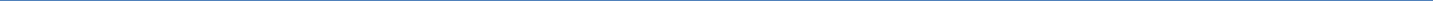 Формирование личностных	результатов обеспечивается в ходереализации всех компонентов образовательного процесса, включая внеурочную деятельность.Основным объектом оценки личностных результатов в основной школе служит сформированность универсальных учебных действий, включаемых в следующие три основные блока:сформированность основ гражданской идентичности личности;сформированность индивидуальной учебной самостоятельности,включая умение строить жизненные профессиональные планы с учетомконкретных перспектив социального развития;3) сформированность	социальных компетенций, включая ценностно	-смысловые установки и моральные нормы, опыт социальных и межличностных отношений, правосознание.В соответствии с требованиями ФГОС достижение личностныхрезультатов	не выносится	на итоговую оценку обучающихся, а являетсяпредметом оценки эффективности воспитательно	-образовательнойдеятельности образовательной организации и образовательных систем разного уровня. Поэтому оценка этих результатов образовательной деятельности осуществляется в ходе внешних неперсонифицированных мониторинговыхисследований. Инструментарий для них разрабатывается централизованно на федеральном или региональном уровне и основывается на профессиональных методиках психолого-педагогической диагностики.Во вну тришкольном мониторинге в целях оптимизации личностного развития учащихся возможна оценка сформированности отдельных личностных результатов, проявляющихся в:188соблюдении норм и правил поведения, принятых в образовательной организации;	участии в общественной	жизни образовательной организации,ближайшего социального окружения, страны, общественно	-полезнойдеятельности;ответственности за результаты обучения;готовности и способности делать осознанный выбор своей образовательной траектории, в том числе выбор профессии;ценностно-смысловых установках обучающихся, формируемых средствами различных предметов в рамках системы общего образования.Внутришкольный мониторинг организуется администрацией образовательной организации и осуществляется классным руководителем преимущественно на основе ежедневных наблюдений в ходе учебных занятий и внеурочной деятельности, которые обобщаются в конце учебного года и представляются в виде характеристики по форме, установленной образовательной организацией. Любое использование данн ых, полученных в ходе мониторинговых исследований, возможно только в соответствии с Федеральным законом от 17.07.2006 №152-ФЗ «О персональных данных».Особенности оценки метапредметных результатовОценка метапредметных результат	ов	представляет собой оценкудостижения  планируемых результатов освоения основной образовательнойпрограммы, которые представлены в междисциплинарн	ой программеформирования универсальных учебных действий	(разделы	«Регулятивныеуниверсальные учебные действия»,	«Коммуникативные универс	альныеучебные действия»,	«Познавательные ун	иверсальные учебные действия»).Формирование метапредметных результатов обеспечивается за сч	ет всехучебных предметов и внеурочной деятельности.Основным объектом и предметом оценки метапредметных результатов являются:189способность и готовность к освоению систематических знаний, их самостоятельному пополнению, переносу и интеграции;способность работать с информацией;способность к сотрудничеству и коммуникации;способность к решению личностно и социально значимых проблем и воплощению найденных решений в практику;способность и готовность к использованию ИКТ в целях обучения и развития;способность к самоорганизации, саморегуляции и рефлексии.Оценка достижения метапредметных результатов осуществляетсяадминистрацией образовательной организации в ходе внутришкольного мониторинга. Содержание и периодичность внутришкольного мониторинга устанавливается решением педагогического совета. Инструментари й строится на межпредметной основе и может включать диагностические материалы по оценке читательской грамотности, ИКТ -компетентности, сформированности регулятивных, коммуникативных и познавательных учебных действий.Наиболее адекватными формами оценкичитательской грамотности служит письменная работа на межпредметной основе; ИКТ-компетентности – практическая работа в сочетании с письменной (компьютеризованной) частью;сформированности регулятивных, коммуникативных ипознавательных учебных действий	–	наблюдение за ходом выполнениягрупповых и индивидуальных учебных исследований и проектов.Каждый из перечисленных видов диагностик проводится с периодичностью не менее, чем один раз в два года.Основной процедурой итоговой оценки достижения метапредметных результатов является защита итогового индивидуального проекта.Итоговой проект представляет собой учебный проект, выполняемый обучающимся в рамках одного или нескольких учебных предметов с целью190продемонстрировать свои достижения в самостоятельном освоении содержания избранных областей знаний и/или видов деятельности и способность проектировать и осуществлять целесообразную и результативную деятельность (учебно-познавательную, конструкторскую, социальную, художественно-творческую, иную).Результатом (продуктом) проектной деятельности может быть любая из следующих работ:а) письменная работа (эссе, реферат, аналитические материалы, обзорные материалы, отчеты о проведенных исследованиях, стендовый докладдр.);б) художественная творческая работа	(в области литера  туры, музыки,изобразительного искусства, экранных искусств), представленная в виде прозаического или стихотворного произведения, инсценировки, художественной декламации, исполнения музыкального произведения, компьютерной анимации и др.;в) материальный объект, макет, иное конструкторское изделие; г) отч етные материалы по социальному проекту, которые могутвключать как тексты, так и мультимедийные продукты.Требования к организации проектной деятельности, к содержанию инаправленности проекта, а также крите	рии оценки проектной работыразрабатываются с уч етом целей и задач проектной деятельности на данном этапе образования и в соответствии с особенностями образовательной организации.Общим требованием ко всем работам является необходимость соблюдения норм и правил цитирования, ссылок на различные источники. В случае заимствования текста работы (плагиата) без указания ссылок на источник, проект к защите не допускается.Защита проекта осуществляется в процессе специально организованной деятельности комиссии обр азовательной организации или на школьной конференции.191Результаты выполнения проекта оцениваются по итогам рассмотрения комиссией представленного продукта с краткой пояснительной запиской, презентации обучающегося и отзыва руководителя.Особенности оценки предметных результатовОценка предметных результатов представляет собой оценку достиженияобучающимся планируемых результатов по отдельным предметам.Формирование этих результатов обеспечивается каждым учебнымпредметом.Основным предметом оценки в соотве тствии с требованиями ФГОС ООО является способность к решению учебно -познавательных и учебно - практических задач, основанных на изучаемом учебном материале, с использованием способов действий, релевантных содержанию учебных предметов, в том числе — метапредметных (познавательных, регулятивных, коммуникативных) действий.Оценка предметных результатов вед	ется каждым учителем в ходепроцедур текущей, тематической, промежуточной и итоговой оценки, а такжеадминистрацией образовательной организации в ходе внутриш	кольногомониторинга.Особенности оценки по отдельному предмету фиксируются вприложении к об	разовательной программе, которая	утверждаетсяпедагогическим советом образовательной организации и доводится до сведения учащихся и их родителей ( законных представ ителей). Описание должно включить:−список итоговых планируемых результатов с указанием этапов ихформирования и способов оценки (например, текущая/тематическая; устно/письменно/практика);−требования к выставлению отметок за промежуточную аттестацию(при необходимости – с учетом степени значимости отметок за отдельные оценочные процедуры);192−график контрольных мероприятий.1.3.3. Организация и содержание оценочных процедур Стартовая диагностика представляет собой процедуру оценкиготовности к обучению	на да	нном уровне образования. Проводитсяадминистрацией образовательной организации в начале	5	-го класса ивыступает как основа (точка отсч ета) для оценки динамики образовательных достижений. Объектом оценки являются: структура мотивации, сформированность учебн ой деятельности, владение универсальными и специфическими для основных учебных предметов познавательнымисредствами, в том числе: средствами работы с информацией, знако	-символическими средствами, логическими операциями	.	Стартоваядиагностика может проводит ься также учителями с целью оценки готовности к изучению отдельных предметов (разделов). Результаты стартовой диагностики являются основанием для корректировки учебных программ и индивидуализации учебного процесса.Текущая оценка представляет собой процедуру оценки индивидуального продвижения в освоении программы учебного предмета . Текущая оценкаможет быть формирующей, т.е. поддерживающей и направляющей усилия учащегося, и диагностической, способствующей выявлению и осознанию учителем и учащимся существующ их проблем в обучении. Объектом текущей оценки являются тематические планируемые результаты, этапы освоениякоторых зафиксированы в тематическом планировании.	В текущей оценкеиспользуется весь арсенал форм и методов проверки (устные и письменные опросы, п рактические работы, творческие работы, индивидуальные и групповые формы, само - и взаимооценка, рефлексия, листы продвижения и др.) с уч етом особенностей учебного предмета и особенностей контрольно -оценочной деятельности учителя.	Результаты текущей оценки я	вляютсяосновой для индивидуализации учебного процесса; при этом отдельные результаты, свидетельствующие об успешности обучения и достижении193тематических результатов в более сжатые (по сравнению с планируемыми учителем) сроки могут включаться в систему нак опленной оценки и служить основанием, например, для освобождения ученика от необходимости выполнять тематическую проверочную работу12.Тематическая оценка представляет собой процедуру оценки уровня достижения тематических планируемых результатов по предмету, которые фиксируются в учебных методических комплектах, рекомендованных Министерством образования и науки РФ. По предметам, вводимым образовательной организацией самостоятельно, тематические планируемые результаты устанавливаются самой образовательной организацией. Тематическая оценка может вестись как в ходе изучения темы, так и в концеизучения. Оценочные процедуры подбираются так, чтобы онипредусматривали возможность оценки достижения всей совокупност	ипланируемых результатов и каждого из них. Результаты тематической оценки являются основанием для коррекции учебного процесса и его индивидуализации.Портфолио представляет собой процедуру оценки	динамики учебной итворческой активности учащегося, направл	енности, широты илиизбирательности интересов, выраженности	проявлений творческойинициативы, а также уровня	высших достижений , демонстрируемых даннымучащимся. В портфолио включаются как работы учащегося (в том числе	–фотографии, видеоматериалы и т.п.), так и отзывы на эти работы (например, наградные листы, дипломы, сертификаты участия, рецензии и проч.). Отбор работ и отзывов для портфолио вед ется самим обучающимся совместно сНакопленная оценка рассматривается как способ фиксации освоения учащимся основных умений, характеризующих достижение каждого планируемого результата на всех этапах его формирования. (Например, с этой целью может использоваться лист продвижения, построенный на основе списков итоговыхи тематических результатов.) Накопленная оценка фиксирует достижение а)	предметных результатов,продемонстрированных в ходе процедур текущей и тематической оценки, б)	метапредметных и частично	–личностных результатов, связанных с оценкой поведения, прилежания, а также с оценкой готовности и способности делать осознанный выбор профиля обучения, продемонстрированных в ходе внутришкольныхмониторингов и в) той части предметных, метапредметных и личностных результатов, отраж енных в портфолио, которая свидетельствует о достижении высоких уровней освоения планируемых результатов и(или) позитивной динамике в освоении планируемы результатов.194классным руководителем и при участии семьи. Включение каких	-либоматериалов в портфолио без согласия обучающегося не допускается. Портфолио в части подборки документов формируется в электронном виде в течение всех лет обучения в основной школе. Результаты, представленные в портфолио, используются при выработке рекомендаций по выборуиндивидуальной образовательной траектории на	уровне	среднего общегообразования и могут отражаться в характеристике.Внутришкольный мониторинг представляет собой процедуры:оценки уровня достижения предметных и метапредметных результатов; оценки уровня достижения той части личностных результатов, которые связаны с оценкой поведения, прилежания, а также с оценкой учебной самостоятельности, готовности и способности делать осознанный выбор профиля обучения;	оценки уровня профессионального мастерства учителя	,осуществляемого на основе административных проверочных работ, анализа посещенных уроков, анализа качества учебных заданий, предлагаемых учителем обучающимся.Содержание и периодичность внутришкольного мониторингаустанавливается решением педагогического	совета. Результатывнутришкольного мониторинга являются основанием для рекомендаций как для текущей коррекции учебного процесса и его индивидуализации, так и дляповышения	квалификации учителя. Результаты внутришкольногомониторинга в части оценки уровня д остижений учащихся обобщаются и отражаются в их характеристиках.Промежуточная аттестация представляет собой процедуру аттестации обучающихся на уровне основного общего образования и проводится в конце каждой четверти (или в конце каждого триместра) и в конце учебного года по каждому изучаемому предмету. Промежуточная аттестация проводится на основе результатов накопленной оценки и результатов выполнения195тематических проверочных работ и фиксируется в документе об образовании (дневнике).Промежуточная оценка, фиксирующая достижение предметных планируемых результатов и универсальных учебных действий на уровне не ниже базового, является основанием для перево да в следующий класс и длядопуска обучающегося к государственной итоговой аттестации.	В периодвведения ФГОС	ООО	в случае использования стандартизированныхизмерительных материалов	критерий достижения/освоения учебногоматериала задается как выполнение не менее 50% заданий базового уровня или получения 50% от максимального балла за выполнение заданий базового уровня. В дальнейшем этот критерий должен составлять не менее 65%.Порядок проведения промежуточн ой аттестации регламентируется Федеральным з аконом «Об образовании в Российской Федерации» (ст .58) и иными нормативными актами.Государственная итоговая аттестацияВ соответствии со статьей 59 Федерального з	акона «Об образовании  вРоссийской Федерации » государственная итоговая аттестация (далее	– ГИА)является обязательной процедурой	,	завершающей освоение основнойобразовательной программы основного общего образования. Порядок проведения ГИА регламентируется Законом и иными нормативными актами13.Целью ГИА является установление уровня образовательных достижений выпускников. ГИА включает в себя два обязательных экзамена (по русскому языку и математике). Экзамены по другим учебным предметам обучающиеся сдают на добровольной основе по своему выбору. ГИА проводится в форме основного государственного экзамена (ОГЭ) с использованием контрольныхизмерительных материалов, представляющих собой комплексы зада	ний встандартизированной форме	и в форме устных и письменных экзаменов сСм. например,   "Порядок проведения государственной итоговой аттестации пообразовательным програ ммам основного общего образования". Утвержден Приказом Минобрнауки РФ от 25 декабря 2013 г., №1394.196использованием тем, билетов и иных форм по решению образовательной организации (государственный выпускной экзамен – ГВЭ).Итоговая оценка  (итоговая аттестация) по предмету	складывается изрезультатов внутренней и внешней оценки. К результатам внешней оценкиотносятся результаты ГИА. К результатам внутренней оценки	относятсяпредметные результаты, зафиксированные в системе накопленной оценки ирезультаты выполнения итоговой работы по предмету	.	Такой подходпозволяет обеспечить полноту охвата планируемых результатов и выявитькумулятивный	эффект обучения, обеспечивающий прирост в глуби	непонимания изучаемого материала и свободе оперирования им. По предметам, не вынесенным на ГИА, итоговая оценка ставится на основе результатов только внутренней оценки.Итоговая оценка по предмету фиксируется в документе об уровне образования государстве нного образца – аттестате об основном общем образовании.Итоговая оценка по междисциплинарным программам	ставится наоснове результатов внутришкольного мониторинга и фиксируется вхарактеристике учащегося.Характеристика готовится на основании:	объективных	показателей образовательных достиженийобучающегося на уровне основного образования,портфолио выпускника;экспертных оценок классного руководителя и учителей, обучавших данного выпускника на уровне основного общего образования.В характеристике выпускника: отмечаются образовательные достижения обучающегося по освоению личностных, метапредметных и предметных результатов; даются педагогические рекомендации к выбору индивидуальной образовательной траектории на уровне среднего общего образования с уч етом197выбора учащимся направлений профильного образования, выявленных проблем и отмеченных образовательных достижений.Рекомендации педагогического коллектива к выбору индивидуальной образовательной траектории доводятся до сведения выпускника и его родителей (законных представителей).198Содержательный раздел примерной основной образовательнойпрограммы основного общего образования2.1. Программа развития универсальных учебных действий, включающая формирование компетенций обучающихся в области использования информационно -коммуникационных технологий, учебно - исследовательской и проектной деятельностиСтруктура настоящей программы развития универсальных учебных действий (УУД) сформирована в соответств ии с ФГОС и содержит в том числе значимую информацию о целях, понятиях и характеристиках УУД, планируемых результатах развития компетентности обучающихся, а также описания особенностей реализации направления учебно -исследовательской и проектной деятельности и описание содержания и форм организации учебнойдеятельности по развитию ИКТ -компетентности. Также в содержание программы включено описание форм взаимодействия участников образовательного процесса, которое представляет собой рекомендации по организации работы над созданием и реализацией программы14.2.1.1. Формы взаимодействия участников образовательногопроцесса при создании и реализации программы развитияуниверсальных учебных действийC целью разработки и реализации	программы	развития УУД	вобразовательной организации может быть создана рабочая группа под руководством заместителя директора по учебно -воспитательной работе (УВР) или руководителя образовательной организации, или других представителейобразовательной организации	(учителей	-предметников, пс	ихолога),осуществляющих деятельность в сфере формирования и реализации программы развития УУД.Такой раздел программы может быть скорректирован и дополнен в соответствии с конкретными особенностями и текущими условиями функционирования образовательной организации.199Направления деятельности рабочей группы могут включать:разработку планируемых образовательных метапредметныхрезультатов как для всех обучающихся уровня, так и для групп с особыми образовательными потребностями с учетом сформированного учебного планаиспользуемых в образовательной организации образовательных технологийметодов обучения;разработку основных подходов к обеспечению связи универсальных учебных действий с содержанием отдельных учебных предметов, внеурочнойвнешкольной деятельностью, а также места отдельных компонентов универсальных учебных действий в структуре образовательного процесса;разработку основных подходов к конструированию задач на применение универсальных учебных действий;	разработку основных подходов к	организации учебно	-исследовательской и проектной деятельности в рамках урочной и внеурочной деятельности по таким направлениям, как: исследовательское, инженерное, прикладное, информа ционное, социальное, игровое, творческое направление проектов;разработку основных подходов к организации учебной деятельности по формированию и развитию ИКТ-компетенций;разработку системы мер по организации  взаимодействия с учебными,научными и социальными организациями, формы привлечения консультантов, экспертов и научных руководителей; разработку системы мер по обеспечению условий для развития универсальных учебных действий у обучающихся, в том числе информационно-методического обеспечения, подготовки кадров;разработку комплекса мер по организации системы оценки деятельности образовательной организации по формированию и развитию универсальных учебных действий у обучающихся;разработку методики и инструментария мониторинга успешности освоения и применения обучающимися универсальных учебных действий;200разработку основных подходов к созданию рабочих программ по предметам с учетом требований развития и применения универсальных учебных действий;разработку рекомендаций педагогам по конструированию уроков и иных учебных занятий с учетом требований развития и применения УУД;организацию и проведение серии семинаров с учителями,работающими на уровне начального общего образования в целях реализации принципа преемственности в плане развития УУД;	организацию и прове	дение систематических консультаций спедагогами-предметниками по проблемам, связанным с развитием универсальных учебных действий в образовательном процессе;	организацию и проведение методических семинаров с педагогами	-предметниками и школьными психологами	(возможно привлечениезаинтересованных представителей органа государственного общественного участия) по анализу и способам минимизации рисков развития УУД у учащихся уровня;организацию разъяснительной/просветительской работы с родителями по проблемам развития УУД у учащихся уровня;организацию отражения результатов работы по формированию УУД учащихся на сайте образовательной организации.Для подготовки содержания разделов программы по развитию УУД, определенных рабочей группой , может быть реализовано несколько этапов с соблюдением необходимых процедур контроля, коррекции и согласования (конкретные процедуры разрабатываются рабочей группой и утверждаются руководителем).На подготовительном этапе команда образовательной организации может провести следующие аналитические работы: анализировать какая образовательная предметность может быть положена в основу работы по развитию УУД (ряд дисциплин, междисциплинарный материал);201рассматривать, какие рекомендательные, теоретические,методические материалы могут быть использованы в данной образовательной организации для наиболее эффективного выполнения задач программы;определять состав детей с особыми образовательными потребностями,том числе лиц, проявивших выдающиеся способности , детей с ОВЗ, а также возможности построения их индивидуальных образовательных траекторий;анализировать результаты учащихся по линии развития УУД на предыдущем уровне;анализировать и обсуждать опыт применения успешных практик, втом числе с использованием	информационных ресурсов образовательнойорганизации.На основном этапе может пров одиться работа по разработке общей стратегии развити я УУД, организации и механизма реализации задачпрограммы, могут быть раскрыты направления и ожидаемые результаты работы р азвития УУД, описаны специальные требования к условиям реализации программы развити я УУД. Данный перечень активностей может быть расширен. Особенности содержания индивидуально ориентированной работы рекомендуется представить в рабочих программах педагогов.На заключительном этапе может осуществляться внутренняя экспертизапрограммы, возможна ее доработка, также может проводиться обсуждение хода реализации программы на школьных методических семинарах (возможно, с привлечением внешних консультантов из других образовательных, научных, социальных организаций).Итоговый текст программы развити я УУД рекомендуется согласовать счленами органа государственно	-общественного управления. Послесогласования текст программы утверждается руководителем образовательной организации. Периодически рекомендуется проанализировать результаты и внести необходимые коррективы, обсудив их предварительно с педагогами - предметниками в рамках индивидуальных консультаций.Среди возможных форм взаимодействия можно назвать педагогические202советы, совещания и встречи рабочих групп, проводимые регулярно, онлайн - мероприятия и взаимодействие. Список указанных форм может быть дополнен и изменен образовательной организацией.В целях соотнесения формирования метапредметных результатов с рабочими прогр аммами по учебным предметам необходимо, чтобы образовательная организация на регулярной основе проводила методические советы для определения, как с учетом используемой базы образовательных технологий, так и методик, возможности обеспечения формирования универсальных учебных действий (УУД), аккумулируя потенциал разных специалистов-предметников.Наиболее эффективным способом достижения метапредметной и личностной образовательной результативности является встраивание в образовательную деятельность событийных деятельностных образовательных форматов, синтезирующего характера.2.1.2. Цели и задачи программы, описание ее места и роли вреализации требований ФГОСЦелью программы развития УУД является обеспечение организационно-методических условий для реализации системно -деятельностного подхода, положенного в основу ФГОС ООО, с тем, чтобы сформировать у учащихся основной школы способности к самостоятельному учебному целеполаганию и учебному сотрудничеству.соответствии с указанной целью программа развития УУД в основной школе определяет следующие задачи:организация взаимодействия педагогов и обучающихся и ихродителей по развитию универсальных учебных действий в основной школе; реализация основных подходов, обеспечивающих эффективное освоение УУД обучающимися, взаимосвязь способов организации урочной и внеурочной деятельности обучающихся по развитию УУД, в том числе на материале содержания учебных предметов;203 включение развивающих задач как в урочную, так и внеурочную деятельность обучающихся;обеспечение преемственности и особенностей программы развития универсальных учебных действий при переходе от начального к основному общему образованию.Формирование системы универсальных учебных действи	йосуществляется с учетом возрастных особенностей развития личностной и познавательной сфер обучающегося. УУД представляют собой целостную взаимосвязанную систему, определяемую общей логикой возрастного развития.Исходя из того, что в подростковом возрасте	ведущей становитсядеятельность межличностного общения, приоритетное значение в развитии УУД в этот период приобретают коммуникативные учебные действия. В этом смысле задача начальной школы «учить ученика учиться» должна быть трансформирована в новую зада чу для основной школы – «инициировать учебное сотрудничество».2.1.3. Описание понятий, функций, состава и характеристик универсальных учебных действий (регулятивных, познавательных икоммуникативных) и их связи с содержанием отдельных учебныхпредметов, внеурочной и внешкольной деятельностью, а также места отдельных компонентов универсальных учебных действий в структуре образовательного процессапринципам формирования УУД в основной школе можно отнести следующие:формирование УУД – задача, сквозная для всего образовательного процесса (урочная, внеурочная деятельность);формирование УУД обязательно требует работы с предметным или междисциплинарным содержанием;образовательная организация в рамках своей ООП может определять,204на каком именно материале (в то м числе в рамках учебной и внеучебной деятельности) реализовывать программу по развитию УУД;преемственность по отношению к начальной школе, но с учетом специфики подросткового возраста. Специфика подросткового возраста заключается в том, что возрастает значимость различных социальных практик,исследовательской и проектной деятельности, использования ИКТ;отход от понимания урока как ключевой единицы образовательного процесса (как правило, говорить о формировании УУД можно в рамках серии учебных занятий при том, что гибко сочетаются урочные, внеурочные формы,также самостоятельная работа учащегося);при составлении учебного плана и расписания должен быть сделан акцент на нелинейность, наличие элективных компонентов, вариативность,индивидуализацию.По отношению к начальной школе программа развития УУД должна сохранять преемственность, однако следует учитывать, что учебная деятельность в основной школе должна приближаться к самостоятельномупоиску теоретических знаний и общих способов действий. В этом смысле, работая на этапе основной школы, педагог должен удерживать два фокуса: индивидуализацию образовательного процесса и умение инициативно разворачивать учебное сотрудничество с другими людьми.результате изучения базовых и дополнительных учебных п редметов, а также в ходе внеурочной деятельности у выпускников основной школы будутсформированы познавательные, коммуникативные и регулятивные УУД как основа учебного сотрудничества и умения учиться в общении.Для успешной деятельности по развитию УУД можно проводить занятия в разнообразных формах: уроки одновозрастные и разновозрастные; занятия, тренинги, проекты, практики, конференции, выездные сессии (школы) и пр., с постепенным расширением возможностей обучающихся осуществлять выбор уровня и характера самостоятельной работы.Решение задачи формирования	УУД в основной школе происходит не205только на занятиях по отдельным учебным предметам, но и в ходе внеурочной деятельности, а также в рамках факультативов, кружков, элективов.2.1.4. Типовые задачи применения универсальных учебныхдействийЗадачи на применение УУД могут строиться как на материале учебных предметов, так и на практических ситуациях, встречающихся в жизни обучающегося и имеющих для него значение (экология, молодежные субкультуры, бытовые практико-ориентированные ситуации, логистика и др.).Различаются два типа заданий, связанных с УУД:задания, позволяющие в рамках образовательного процесса сформировать УУД;задания, позволяющие диагностировать уровень сформированностиУУД.В первом случае задание может быть направлено на формирование целой группы связанных друг с другом универсальных учебных действий. Действия могут относиться как к одной категории (например, регулятивные), так и к разным.Во втором случае задание может быть сконструировано	таким образом,чтобы проявлять способность учащегося применять какое	-то конкретноеуниверсальное учебное действие.основной школе возможно использовать в том числе следующие типызадач:1. Задачи, формирующие коммуникативные УУД:на учет позиции партнера;на организацию и осуществление сотрудничества;на передачу информации и отображение предметного содержания;тренинги коммуникативных навыков;ролевые игры.206Задачи, формирующие познавательные УУД:проекты на выстраивание стратегии поиска решения задач;задачи на сериацию, сравнение, оценивание;проведение эмпирического исследования;проведение теоретического исследования;смысловое чтение.Задачи, формирующие регулятивные УУД:на планирование;на ориентировку в ситуации;на прогнозирование;на целеполагание;на принятие решения;на самоконтроль.Развитию регулятивных УУД способствует также использование в учебном процессе системы таких индивидуальных или групповых учебных заданий, которые наделяют обучающихся функциями организации их выполнения: планирования этапов выполнения работы, отслеживания продвижения в выполнении задания, соблюдения графика подготовки и предоставления материалов, поиска необходимых ресурсов, распределенияобязанностей и контроля качества выполнения работы,	– при минимизациипошагового контроля со стороны учителя.Распределение материала и типовых	задач по различным предметам неявляется жестким, начальное освоение одних и тех же	УУД и закреплениеосвоенного может происходить в ходе занятий по разным предметам. Распределение типовых задач внутри предмета должно быть направлено на достижение баланса между временем освоения и временем использования соответствующих действий.Задачи на применение УУД могут носить как открытый, так и закрытый характер. При работе с задачами на применение УУД для оцениваниярезультативности возможно практиковать технологи	и	«формирующего207оценивания», в том числе бинарную и критериальную оценки.2.1.5. Описание особенностей, основных направлений и планируемых результатов учебно-исследовательской и проектнойдеятельности обучающихся (исследовательское, инженерное, прикладное, информационное, социальное, игровое, творческое направлениепроектов) в рамках урочной и внеурочной деятельности по каждому из направлений, а также особенностей формирования ИКТ-компетенцийОдним из путей формирования УУД в основной школе являетсявключение обучающихся в учебно	-исследовательскую и проектнуюдеятельность, которая может осуществляться в рамках реализации программыучебно-исследовательской и проектной деятельности. Программа ориентирована на использование в рамках урочной и внеурочнойдеятельности для всех видов образовательных организаций	при полученииосновного общего образования.Специфика	проектной деятельности обучающихся	в значительнойстепени связана с ориентацией на получение проектного результата,обеспечивающего решение прикладной з	адачи и имеющего конкретноевыражение. Проектная деятельность обучающегося рассматривается с нескольких сторон: продукт как материализованный результат, процесс как работа по выполнению проекта, защита проекта как иллюстрацияобразовательного достижения об	учающегося	и	ориентирована наформирование и развитие метапредметных и личностных результатов обучающихся.Особенностью	учебно-исследовательской деятельности	является«приращение» в компетенциях обучающегося. Ценность учебно	-исследовательской работы	определяется возможностью обучающихсяпосмотреть на различные проблемы с позиции ученых, занимающихся научным исследованием.Учебно-исследовательская работа учащихся может быть организована208по двум направлениям:урочная учебно-исследовательская деятельность учащихся:проблемные уроки; семинары; практические и лабораторные занятия, др.;внеурочная учебно   -исследовательская деятельность учащихся,которая является логическим продолжением урочной деятельности: научно - исследовательская и реферативная работа, интеллектуальные марафоны, конференции и др.Учебно-исследовательская и проектная деятельность обучающихся может проводиться в том числе по таким направлениям, как:исследовательское;инженерное;прикладное;информационное;социальное;игровое;творческое.рамках каждого из направлений могут быть определены общие принципы, виды и формы реализации учебно -исследовательской и проектной деятельности, которые могут быть дополнены и расширены с учетом конкретных особенно стей и условий образовательной организации, а также характеристики рабочей предметной программы.ходе реализации настоящей программы могут применяться такие виды проектов (по преобладающему виду деятельности), как: информационный,исследовательский, твор ческий, социальный, прикладной, игровой, инновационный.Проекты могут быть реализованы как в рамках одного предмета, так и на содержании нескольких. Количество участников в проекте может варьироваться, так, может быть индивидуальный или групповой проект. Проект может быть реализован как в короткие сроки, к примеру, за один урок, так и в течение более длительного промежутка времени. В состав участников209проектной работы могут войти не только сами обучающиеся (одного или разных возрастов), но и родители, и учителя.Особое значение для развития УУД в основной школе имеет индивидуальный проект, представляющий собой самостоятельную работу, осуществляемую обучающимся на протяжении длительного периода, возможно, в течение всего учебного года. В ходе такой работы обу чающийся (автор проекта) самостоятельно или с небольшой помощью педагога получаетвозможность научиться планировать и работать по плану	–	это один изважнейших не только учебных, но и социальных навыков, которым должен овладеть школьник.Формы организации	учебно-исследовательской деятельности наурочных занятиях могут быть следующими:урок-исследование, урок -лаборатория, урок – творческий отчет, урок изобретательства, урок «Удивительное рядом», урок – рассказ об ученых, урок– защита исследовательских проектов, урок -экспертиза, урок «Патент на открытие», урок открытых мыслей;учебный эксперимент, который позволяет организовать освоение таких элементов исследовательской деятельности, как планирование и проведение эксперимента, обработка и анализ его результатов;домашнее задание исследовательского характера может сочетать в себе разнообразные виды, причем позволяет провести учебное исследование,достаточно протяженное во времени.Формы организации учебно -исследовательской деятельности на внеурочных занятиях могут быть следующими:исследовательская практика обучающихся;образовательные экспедиции – походы, поездки, экскурсии с четко обозначенными образовательными целями, программой деятельности,продуманными формами контроля. Образовательные экспедиции предусматривают активную образовательную деятельность школьников, в том числе и исследовательского характера;210факультативные занятия, предполагающие углубленное изучениепредмета, дают большие возможности для реализации учебно	-исследовательской деятельности обучающихся;ученическое научно-исследовательское общество – форма внеурочной деятельности, которая сочетает работу над учебными исследованиями,коллективное обсуждение промежуточных и итоговых результатов,организацию круглых столов, дискуссий, дебатов, инт	еллектуальных игр,публичных защит, конференций и др., а также	включает	встречи спредставителями науки и образования, экскурсии в учреждения науки и образования, сотрудничество с УНИО других школ;участие обучающихся в олимпиадах, конкурсах, конференциях, в том числе дистанционных, предметных неделях, интеллектуальных марафонах предполагает выполнение ими учебных исследований или их элементов в рамках данных мероприятий.Среди возможных форм представления результатов проектной деятельности можно выделить следующие:макеты, модели, рабочие установки, схемы, план-карты;постеры, презентации;альбомы, буклеты, брошюры, книги;реконструкции событий;эссе, рассказы, стихи, рисунки;результаты исследовательских экспедиций, обработки архивов и мемуаров;документальные фильмы, мультфильмы;выставки, игры, тематические вечера, концерты;сценарии мероприятий; веб-сайты, программное обеспечение, компакт -диски (или другие цифровые носители) и др.Результаты также могут быть представлены в ходе проведения конференций, семинаров и круглых столов.211Итоги учебно -исследовательской деятельности могут быть в том числе представлены в виде статей, обзоров, отчетов и заключений по итогам исследований, проводимых в рамках исследовательских экспедиций,обработки архивов и мемуаров, исследований по различным предметным областям, а также в виде прототипов, моделей, образцов.2.1.6. Описание содержания, видов и форм организации учебнойдеятельности по развитию информационно-коммуникационныхтехнологийсодержании программы развития У УД отдельно указана компетенция обучающегося в области использования информационно -коммуникационных технологий (ИКТ). Программа развития УУД должна обеспечивать в структуре ИКТ -компетенции, в том числе владение поиском и передачей информации, презентационн ыми навыками, основами информационной безопасности.настоящее время значительно присутствие компьютерных и интернет-технологий в повседневной деятельности обучающегося, в том числе вне времени нахождения в образовательной организации. В этой связиобучающийся может обладать целым рядом ИКТ -компетентностей, полученных им вне образовательной организации. В этом контексте важным направлением деятельности образовательной организации в сфере формирования ИКТ -компетенций становятся поддержка и развитие обучающегося. Данный подход имеет значение при определении планируемых результатов в сфере формирования ИКТ-компетенций.Необходимо указать возможные виды и формы организации учебной деятельности, позволяющие эфф ективно реализовывать данное направление . Также в соответствии со структурой программы развития УУД, обозначеннойФГОС, необходимо представить перечень и описание основных элементов ИКТ-компетенции и инструментов их использования, а также планируемые результаты формирования и развития компетентности обучающихся в области212использования ИКТ.Основные формы организации учебной деятельности по формированию ИКТ-компетенции обучающихся могут включить:уроки по информатике и другим предметам;факультативы;кружки;интегративные межпредметные проекты;внеурочные и внешкольные активности.Среди видов учебной деятельности, обеспечивающих формирование ИКТ-компетенции обучающихся, можно выделить в том числе такие, как:выполняемые на уроках, дома и в рамках внеурочной деятельностизадания, предполагающие	использование электронных образовательныхресурсов; создание и редактирование текстов; создание и редактирование электронных таблиц; использование средств для построения диаграмм, графиков, блок	-схем, других графических объектов;создание и редактирование презентаций;создание и редактирование графики и фото;создание и редактирование видео;создание музыкальных и звуковых объектов;поиск и анализ информации в Интернете;моделирование, проектирование и управление;математическая обработка и визуализация данных;создание веб-страниц и сайтов;сетевая коммуникация между учениками и (или) учителем.Эффективное формирование ИКТ -компетенции обучающихся может быть обеспечено усилиями команды учителей -предметников, согласование действий которых обеспеч ивается в ходе регулярных рабочих совещаний по213данному вопросу.2.1.7. Перечень и описание основных элементов ИКТ-компетенции иинструментов их использованияОбращение с устройствами ИКТ. Соединение устройств ИКТ (блоки компьютера, устройства сетей, принтер, проектор, сканер, измерительные устройства и т. д.) с использованием проводных и беспроводных технологий; включение и выключение устройств ИКТ; получение информации о характеристиках компьютера; осуществление информационного подключениялокальной сети и глобальной сети Интернет; выполнение базовых операций с основными элементами пользовательского интерфейса: работа с меню,запуск прикладных программ, обращение за справкой; вход винформационную среду образовательной организации, в том числе черезИнтернет, размещение в информационной среде различных информационныхобъектов; оценивание числовых параметров информационных процессов(объем памяти, необходимой для хранения информации; скорость передачиинформации, пропускная способность выбранного кана ла и пр.); вывод информации на бумагу, работа с расходными материалами; соблюдение требований к организации компьютерного рабочего места, техника безопасности, гигиены, эргономики и ресурсосбережения при работе с устройствами ИКТ.Фиксация и обработка изоб ражений и звуков. Выбор технических средств ИКТ для фиксации изображений и звуков в соответствии с поставленной целью; осуществление фиксации изображений и звуков в ходе процесса обсуждения, проведения эксперимента, природного процесса, фиксации хода и рез ультатов проектной деятельности; создание презентаций на основе цифровых фотографий; осуществление видеосъемки и монтажа отснятого материала с использованием возможностей специальных компьютерных инструментов; осуществление обработки цифровых фотографий с использованием возможностей специальных компьютерных214инструментов; осуществление обработки цифровых звукозаписей с использованием возможностей специальных компьютерных инструментов; понимание и учет смысла и содержания деятельности при организации фиксации, выделение для фиксации отдельных элементов объектов и процессов, обеспечение качества фиксации существенных элементов.Поиск и организация хранения информации. Использование приемовпоиска информации на персональном компьютере, в информационной среде организации и в образовательном пространстве; использование различныхприемов поиска информации в	сети	Интернет	(поисковые системы,справочные разделы, предметные рубрики); осуществление поиска информации в сети Интернет с использованием простых запросов (по одному признаку); построение запросов для поиска информации с использованием логических операций и анализ результатов поиска; сохранение для индивидуального использования найденных в сети Интернетинформационных объектов и ссылок на них; использование разл	ичныхбиблиотечных, в том числе электронных, каталогов для поиска необходимых книг; поиск информации в различных базах данных, создание и заполнение баз данных, в частности, использование различных определителей;формирование собственного информационного п	ространства: созданиесистемы папок и размещение в них нужных информационных источников, размещение информации в сети Интернет.Создание письменных сообщений. Создание текстовых документов на русском, родном и иностранном языках посредством квалифицированного клавиатурного письма с использованием базовых средств текстовых редакторов; осуществление редактирования и структурирования текста в соответствии с его смы слом средствами текстового редактора (выделение, перемещение и удаление фрагментов текста; создание текстов с повторяющимися фрагментами; создание таблиц и списков; осуществление орфографического контроля в текстовом документе с помощью средств текстового процессора); оформление текста в соответствии с заданными215требованиями к шрифту, его начертанию, размеру и цвету, к выравниванию текста; установка параметров страницы документа; форматирование символови абзацев; вставка колонтитулов и номеров страниц; вст	авка в документформул, таблиц, списков, изображений; участие в коллективном создании текстового документа; создание гипертекстовых документов; сканирование текста и осуществление распознавания сканированного текста; использование ссылок и цитирование исто чников при создании на их основе собственных информационных объектов.Создание графических объектов.	Создание и редактированиеизображений с помощью инструментов графического редактора; создание графических объектов с повторяющимися и(или) преобразованными фрагментами; создание графических объектов проведением рукой произвольных линий с использованием специализированных компьютерных инструментов и устройств; создание различных геометрических объектов ичертежей с использованием возможностей специальных комп	ьютерныхинструментов; создание диаграмм различных видов (алгоритмических, концептуальных, классификационных, организационных, родства и др.) в соответствии с решаемыми задачами; создание движущихся изображений с использованием возможностей специальных ком пьютерных инструментов; создание объектов трехмерной графики.Создание музыкальных и звуковых объектов.	Использованиезвуковых и музыкальных редакторов; использование клавишных и кинестетических синтезаторов; использование программ звукозаписи и микрофонов; запись звуковых файлов с различным качеством звучания (глубиной кодирования и частотой дискретизации).Восприятие, использование и создание гипертекстовых и мультимедийных информационных объектов. «Чтение» таблиц, графиков, диаграмм, схем и т. д., самост оятельное перекодирование информации из одной знаковой системы в другую; использование при восприятии сообщений содержащихся в них внутренних и внешних ссылок; формулирование216вопросов к сообщению, создание краткого описания сообщения; цитирование фрагментов сообщений; использование при восприятии сообщений различныхинструментов поиска, справочных источников (включая двуязычные); проведение деконструкции сообщений, выделение в них структуры, элементови фрагментов; работа с особыми видами сообщений: диаграм	мами(алгоритмические, концептуальные, классификационные, организационные, родства и др.), картами и спутниковыми фотографиями, в том числе в системах глобального позиционирования; избирательное отношение кинформации в окружающем информационном пространст	ве, отказ отпотребления ненужной информации; проектирование дизайна сообщения всоответствии с задачами; создание на заданную тему мультимедийнойпрезентации с гиперссылками, слайды которой содержат тексты, звуки,графические изображения; организация сооб	щения в виде линейного иливключающего ссылки представления для самостоятельного просмотра черезбраузер; оценивание размеров файлов, подготовленных с использованиемразличных устройств ввода информации в заданный интервал времени(клавиатура, сканер, микр	офон, фотокамера, видеокамера); использованиепрограмм-архиваторов.Анализ информации, математическая обработка данных в исследовании. Проведение естественнонаучных и социальных измерений, ввод результатов измерений и других цифровых данных и их обработка, в том числе статистически и с помощью визуализации; проведение экспериментов и исследований в виртуальных лабораториях по естественным наукам, математике и информатике; анализ результатов своей деятельности и затрачиваемых ресурсов.Моделирование, проекти	рование и управление.	Построение спомощью компьютерных инструментов разнообразных информационных структур для описания объектов; построение математических моделей изучаемых объектов и процессов; разработка алгоритмов по управлению учебным исполнителем; ко нструирование и моделирование с использованием217материальных конструкторов с компьютерным управлением и обратной связью; моделирование с использованием виртуальных конструкторов; моделирование с использованием средств программирования; проектированиевиртуальных и реальных объектов и процессов, использование системы автоматизированного проектирования.Коммуникация и социальное взаимодействие.	Осуществлениеобразовательного взаимодействия в информационном пространстве образовательной организации (получение и выполнение заданий, получение комментариев, совершенствование своей работы, формирование портфолио); использование возможностей электронной почты для информационного обмена; ведение личного дневника (блога) с использованием возможностей Интернета; работа в группе над сообщением; участие в форумах в социальных образовательных сетях; выступления перед аудиторией в целях представления ей результатов своей работы с помощью средств ИКТ; соблюдение норминформационной культуры, этики и права; уважительное отношен	ие кчастной информации и информационным правам других людей.Информационная безопасность. Осуществление защиты информации от компьютерных вирусов с помощью антивирусных программ; соблюдение правил безопасного поведения в Интернете; использование полезных ресурсов Интернета и отказ от использования ресурсов, содержание которых несовместимо с задачами воспитания и образования или нежелательно.2.1.8. Планируемые результаты формирования и развитиякомпетентности обучающихся в области использования информационно-коммуникационных технологийПредставленные планируемые результаты развития компетентности обучающихся в области использования ИКТ учитывают существующие знания и компетенции, полученные обучающимися вне образовательной организации. Вместе с тем планируемые результаты могут быть адаптированы и под обучающихся, кому требуется более полное сопровождение в сфере218формирования ИКТ-компетенций.В рамках направления «Обращение с устройствами ИКТ » в качестве основных планируемых результатов возможен следующий список того, что обучающийся сможет:осуществлять информационное подключение к локальной сети и глобальной сети Интернет;получать информацию о характеристиках компьютера;оценивать числовые п араметры информационных процессов (объем памяти, необходимой для хранения информации; скорость передачи информации, пропускную способность выбранного канала и пр.);соединять устройства ИКТ  (блоки компьютера, устройства сетей,принтер, проектор, сканер, из	мерительные устройства и т.	д.) сиспользованием проводных и беспроводных технологий;входить в информационную среду образовательной организации, втом числе через	сеть	Интернет, размещать в информационной средеразличные информационные объекты;соблюдать требования техники безопасности, гигиены, эргономики и ресурсосбережения при работе с устройствами ИКТ.рамках направления «Фиксация и обработка изображений и звуков» в качестве основных планируемых результатов возможен, но не ограничивается следующим, список того, что обучающийся сможет:создавать презентации на основе цифровых фотографий;проводить обработку цифровых фотографий с использованием возможностей специальных компьютерных инструментов;	проводить обработку цифровых звукозаписей с использование	мвозможностей специальных компьютерных инструментов;осуществлять видеосъемку и проводить монтаж отснятого материала с использованием возможностей специальных компьютерных инструментов.219рамках направления «Поиск и организация хранения информации» в качестве основных планируемых результатов возможен, но не ограничивается следующим, список того, что обучающийся сможет:использовать различные приемы поиска информации в  сети Интернет(поисковые системы, справочные разделы, предметные рубрики); строить запро сы для поиска информации с использованием логических операций и анализировать результаты поиска;использовать различные библиотечные, в том числе электронные,каталоги для поиска необходимых книг;искать информацию в различных базах данных, создавать и зап олнять базы данных, в частности, использовать различные определители;сохранять для индивидуального использования найденные в сети Интернет информационные объекты и ссылки на них.рамках направления «Создание письменных сообщений» в качестве основных пл анируемых результатов возможен, но не ограничивается следующим, список того, что обучающийся сможет:осуществлять редактирование и структурирование текста в соответствии с его смыслом средствами текстового редактора;	форматировать текстовые документы	(уста	новка параметровстраницы документа; форматирование символов и абзацев; вставка колонтитулов и номеров страниц);вставлять в документ формулы, таблицы, списки, изображения;участвовать в коллективном создании текстового документа;создавать гипертекстовые документы.рамках направления «Создание графических объектов» в качестве основных планируемых результатов возможен, но не ограничивается следующим, список того, что обучающийся сможет:создавать и редактировать изображения с помощью инструментов графического редактора;создавать различные геометрические объекты и чертежи с220использованием возможностей специальных компьютерных инструментов;	создавать диаграммы различных видов	(алгоритмические,концептуальные, классификационные, организационные, родства и д	р.) всоответствии с решаемыми задачами.рамках направления «Создание музыкальных и звуковых объектов» в качестве основных планируемых результатов возможен, но не ограничивается следующим, список того, что обучающийся сможет:	записывать звуковые файлы с	различным качеством звучания(глубиной кодирования и частотой дискретизации);использовать музыкальные редакторы, клавишные и кинетические синтезаторы для решения творческих задач.рамках направления «Восприятие, использование и создание гипертекстовых и мультимедийных информационных объектов» в качестве основных планируемых результатов возможен, но не ограничивается следующим, список того, что обучающийся сможет:создавать на заданную тему мультимедийную презентацию сгиперссылками, слайды которой соде	ржат тексты, звуки, графическиеизображения;работать с особыми видами сообщений: диаграммами(алгоритмические, концептуальные, классификационные, организационные, родства и др.), картами (географические, хронологические) и спутниковыми фотографиями, в том числе в системах глобального позиционирования;оценивать размеры файлов, подготовленных с использованием различных устройств ввода информации в заданный интервал времени(клавиатура, сканер, микрофон, фотокамера, видеокамера);использовать программы-архиваторы.рамках направления «Анализ информации, математическая обработка данных в исследовании» в качестве основных планируемых результатов возможен, но не ограничивается следующим, список того, что обучающийся сможет:221	проводить простые эксперименты и ис	следования в виртуальныхлабораториях;вводить результаты измерений и другие цифровые данные для их обработки, в том числе статистической и визуализации;проводить эксперименты и исследования в виртуальных лабораториях по естественным наукам, математике и информатике.рамках направления «Моделирование, проектирование и управление» в качестве основных планируемых результатов возможен, но не ограничивается следующим, список того, что обучающийся сможет:	строить с помощью компьютерных инструментов разнообр	азныеинформационные структуры для описания объектов;конструировать и моделировать с использованием материальных конструкторов с компьютерным управлением и обратной связью(робототехника);моделировать с использованием виртуальных конструкторов;моделировать с использованием средств программирования.рамках направления «Коммуникация и социальное взаимодействие» в качестве основных планируемых результатов возможен, но не ограничивается следующим, список того, что обучающийся сможет:осуществлять образовательное взаимодействие в информационном пространстве образовательной организации (получение и выполнение заданий,получение комментариев, совершенствование своей работы, формирование портфолио);	использовать возможности электронной почты,	интернет-мессенджеров и социальных сетей для обучения;	вести личный дневник (блог) с использованием возможностей	сетиИнтернет;соблюдать нормы информационной культуры, этики и права; с уважением относиться к частной информации и информационным правам других людей;222осуществлять защиту от троянских вирусов, фишинговых атак,информации от компьютерных вирусов с помощью антивирусных программ;соблюдать правила безопасного поведения в сети Интернет;различать безопасные ресурсы сети Интернет и ресурсы, содержание которых несовместимо с задачами воспитания и образования или нежелательно.2.1.9. Виды взаимодействия с учебными, научными и социальнымиорганизациями, формы привлечения консультантов, экспертов инаучных руководителейФормы привлечения консультантов, эксперто	в и научныхруководителей могут строиться на основе договорных отношений, отношений взаимовыгодного сотрудничества. Такие формы могут в себя включать, но не ограничиваться следующим:договор с вузом о взаимовыгодном сотрудничестве (привлечение научных сотрудников, преподавателей университетов в качестве экспертов,консультантов, научных руководителей в обмен на предоставление возможности прохождения практики студентам или возможности проведения исследований на базе организации); договор о сотрудничестве может основываться на оплате услуг экспертов, консультантов, научных руководителей;экспертная, научная и консультационная поддержка можетосуществляться в рамках сетевого взаимодействия	общеобразовательныхорганизаций;	консультационная, экспертная, научн	ая поддержка можетосуществляться в рамках организации повышения квалификации на базестажировочных площадок	(школ), применяющих современныеобразовательные технологии, имеющих высокие образовательные результаты обучающихся, реализующих эффективные модели финансово-экономического управления.223Взаимодействие с учебными, научными и социальными организациями может включать проведение: единовременного или регулярного научного семинара; научно-практической конференции; консультаций; круглых столов; вебинаров; мастер-классов, тренингов и др.Приведенные списки направлений и форм взаимодействия носят рекомендательный характер и могут быть скорректированы и дополнены образовательной организацией с учетом конкретных особенностей и текущей ситуации.2.1.10. Описание условий, обеспечивающих развитие универсальных учебных действий у обучающихся, в том числе организационно-методического и ресурсного обеспечения учебно-исследовательской и проектной деятельности обучающихсяУсловия реализации основной образовательной програ ммы, в том числе программы УУД, должны обеспечить участникам овладение ключевыми компетенциями, включая формирование опыта проектно -исследовательской деятельности и ИКТ-компетенций.Требования к условиям включают:укомплектованность образовательной организ ации педагогическими,руководящими и иными работниками;уровень квалификации педагогических и иных работников образовательной организации;непрерывность профессионального развития педагогическихработников образовательной организации, реализующей образоват	ельнуюпрограмму основного общего образования.Педагогические кадры имеют необходимый уровень подготовки для реализации программы УУД, что может включать следующее:педагоги владеют представлениями о возрастных особенностях учащихся начальной, основной и старшей школы;педагоги прошли курсы повышения квалификации, посвященные224ФГОС;педагоги участвовали в разработке собственной программы по формированию УУД или участвовали во внутришкольном семинаре,посвященном особенностям применения выбранной программы по УУД;педагоги могут строить образовательный процесс в рамках учебного предмета в соответствии с особенностями формирования конкретных УУД;педагоги осуществляют формирование УУД в рамках проектной,исследовательской деятельностей;характер взаимодействия педагога и обучающегося не противоречит представлениям об условиях формирования УУД;педагоги владеют навыками формирующего оценивания;наличие позиции тьютора или педагоги владеют навыками тьюторского сопровождения обучающихся;педагоги умеют применять д иагностический инструментарий для оценки качества формирования УУД как в рамках предметной, так и внепредметной деятельности.2.1.11. Методика и инструментарий мониторинга успешности освоения и применения обучающимися универсальных учебных действийВ проц ессе реализации мониторинга успешности освоения и применения УУД могут быть учтены следующие этапы освоения УУД:универсальное учебное действие не сформировано (школьник может выполнить лишь отдельные операции, может только копировать действия учителя, не планирует и не контролирует своих действий, подменяет учебную задачу задачей буквального заучивания и воспроизведения);учебное действие может быть выполнено в сотрудничестве с педагогом, тьютором (требуются разъяснения для установления связи отдельных операций и условий задачи, ученик может выполнять действия по уже усвоенному алгоритму);неадекватный перенос учебных действий на новые виды задач (при225изменении условий задачи не может самостоятельно внести коррективы в действия);адекватный перенос учебных действий (самостоятельное обнаружение учеником несоответствия между условиями задачами и имеющимися способами ее решения и правильное изменение способа в сотрудничестве с учителем); самостоятельное построение учебных целей (самостоятельное построение новых учебных действий на основе развернутого, тщательного анализа условий задачи и ранее усвоенных способов действия);обобщение учебных действий на основе выявления общих принципов.Система оценки УУД может быть:уровневой (определяются уровни владения УУД);позиционной – не только учителя производят оценивание, оценка формируется на основе рефлексивных отчетов разных участников образовательного процесса: родителей, представителей общественности,принимающей участие в отдельном проекте или виде социальной прак тики, сверстников, самого обучающегося – в результате появляется некоторая карта самооценивания и позиционного внешнего оценивания.Не рекомендуется при оценивании развития УУД применять пятибалльную шкалу. Рекомендуется применение технологий формирующего (развивающего оценивания), в том числе бинарное, критериальное, экспертное оценивание, текст самооценки. При разработке настоящего раздела образовательной программы рекомендуется опираться на передовоймеждународный и отечественный опыт оценивания, в том ч	исле в частиотслеживания динамики индивидуальных достижений.Представленные формы и методы мониторинга носят рекомендательный характер и могут быть скорректированы и дополнены образовательной организацией в соответствии с конкретными особенностями и характеристиками текущей ситуации.2262.2. Примерные программы учебных предметов, курсов2.2.1 Общие положенияданном разделе Примерной основной образовательной программы основного общего образования приводится основное содержание курсов по всем обязательным предметам на уровне основного общего образования (за исключением родного языка и литературного чтения на родном языке),которое должно быть в полном объ еме отражено в соответствующих разделах рабочих программ учебных предметов. Остальные разделы примерныхпрограмм учебных предметов формируются с уч	етом региональных,национальных и этнокультурных особенностей, состава класса, а такжевыбранного комплекта учебников.Примерные программы учебных предметов на уровне основного общегообразования составлены в соо	тветствии с требованиями к результатамосновного общего образования, утвержденными ФГОС ООО.Программы разработаны с учетом актуальных задач воспитания, обучения и развития обучающихся , их возрастных и иных особенностей, а также условий, необходимых для развития их личностных и познавательных качеств.программах предусмотрено дальнейшее развитие всех видов деятельности обучающихся, представленных в программах начального общего образования.Примерные программы учебных предметов являются ориентиром для составления рабочих программ: определяет инвариантную (обязательную) и вариативную части учебного курса. Авторы рабочих программ могут по своему усмотрению структурировать учебный материал, определять последовательность его изучения, расширения объема содержания.Каждый учебный предмет в зависимости от предметного содержания и релевантных способов организации учебной деятельности обучающихся раскрывает определ енные возможности для формирования универсальных учебных действий и получения личностных результатов.227процессе изучения всех учебных предметов обеспечиваются условия для достижения планируемых результатов освоения основной образовательной программы основного общего образования всеми обучающимися, в том числе обучающимися с ОВЗ и инвалидами.Курсивом в примерных программах учебных предметов выделены элементы содержания, относящиеся к результатам, которым учащиеся «получат возможность научиться».2.2.2. Основное содержание учебных предметов на уровне основного общего образования2.2.2.1. Русский языкРусский язык – национальный язык русского народа и государственный язык Российской Федерации, являющийся также средством межнационального общения. Изучение предмета «Русский язык» на уровне основного общего образования нацелено на личностное развитие обучающихся, так как формирует представление о единстве и многообразии языкового и культурного пространства России, о русском языке как духовной, нравственной и культурной ценности народа.Русский язык является основой развития мышления и средством обучения в школ е, поэтому его изучение неразрывно связано со всем процессом обучения на уровне основного общего образования.Изучение русского языка направлено на развитие и совершенствованиекоммуникативной компетенции	(включая языковой, речевой исоциолингвистический е е компоненты), лингвистической (языковедческой), а также культуроведческой компетенций.Коммуникативная компетенция – владение всеми видами речевой деятельности и основами культуры устной и письменной речи, умениями и навыками использования языка в различн ых сферах и ситуациях общения,228соответствующих опыту, интересам, психологическим особенностям обучающихся основной школы.Лингвистическая (языковедческая) компетенция – способность получать и использовать знания о языке как знаковой системе и общественном явлении,о его устройстве, развитии и функционировании; общие сведения о лингвистике как науке и ученых -русистах; об основных нормах русского литературного языка; способность обогащать свой словарный запас;формировать навыки анализа и оценки языковых явле ний и фактов; умение пользоваться различными лингвистическими словарями.Культуроведческая компетенция	–	осознание языка как формывыражения национальной культуры, взаимосвязи языка и истории народа,национально-культурной специфики русского языка, владени	е нормамирусского речевого этикета, культурой межнационального общения.Владение русским языком, умение общаться, добиваться успеха впроцессе коммуникации являются теми характеристиками личности, которыево многом определяют достижения обучающихся	практически во всехобластях жизни, способствуют их социальной адаптации к изменяющимся условиям современного мира.процессе изучения русского языка создаются предпосылки для восприятия и понимания художественной литературы как искусства слова,закладываются основы, необходимые для изучения иностранных языков. Владение русским языком, умение общаться, добиваться успеха впроцессе коммуникации являются теми характеристиками личности, которые во многом определяют достижения обучающихся практически во всех областях жизни, способствуют их социальной адаптации к изменяющимся условиям современного мира.процессе изучения русского языка создаются предпосылки для восприятия и понимания художественной литературы как искусства слова,закладываются основы, необходимые для изучения иностранных языков.229Целью реализации основной образовательной программы основногообщего образования по предмету	«Русский язык»	(далее	–	Программы)является усвоение содержания	предмета	«Русский язык» и достижениеобучающимися результатов	изучения в соответствии с требованиями,установленными Федеральным государственным образовательным стандартом основного общего образования.Главными задачами реализации Программы являются:формирование у учащихся ценностного отношения к языку как хранителю культуры, как государственному языку Российской Федерации, как языку межнационального общения;усвоение знаний о русском языке как развивающейся системе, их углубление и систематизация; освоение базовых лингвистических понятий и их использование при анализе и оценке языковых фактов;овладение функциональной грамотностью и принципами нормативного использования языковых средств;овладение основными видами речевой деятельности,использование возможностей языка как средства коммуникации и средства познания.В процессе изучения предмета «Русский язык» создаются условия для развития личности, ее духовно -нравственного и эмоционального совершенствования;для развития способностей, удовлетворения познавательныхинтересов, самореализации обучающихся, в том числе	лиц, проявившихвыдающиеся способности;для формирования социальных ценностей обучающихся, основ их гражданской идентичности и социально-профессиональных ориентаций;для включения обучающихся в процессы преобразования социальной среды, формирования у них лид ерских качеств, опыта социальной деятельности, реализации социальных проектов и программ;для знакомства обучающихся с методами научного познания;230для формирования у обучающихся опыта самостоятельнойобразовательной, общественной, проектно	-исследовательской ихудожественной деятельности;для овладения обучающимися ключевыми компетенциями,составляющими основу дальнейшего успешного образования и ориентации в мире профессий.Речь. Речевая деятельностьЯзык и речь. Речевое общение. Виды речи	(устная и письменная).Формы речи (монолог, диалог, полилог). Основные особенности разговорнойединство и его коммуникативная направленность текста: тема, проблема, идея;главная, второстепенная и	избыточная	информация. Функционально	-смысловые типы текста (повествование, описание, рассуждение) . Тексты смешанного типа.Специфика художественного текста.Анализ текста.Виды речевой деятельности (говорение, аудирование, письмо, чтение). Речевая ситуация и ее компонент ы (место, время, тема, цель, условияобщения, собеседники). Речевой акт и его разновидности (сообщения, побуждения, вопросы, объявления, выражения эмоций, выражения речевого этикета и т. д.). Диалоги разного характера (этикетный, диалог -расспрос, диалог-побуждение, диалог – обмен мнениями, диалог смешанного типа). Полилог: беседа, обсуждение, дискуссия.231Овладение различными видами чтения (изучающим, ознакомительным, просмотровым), приемами работы с учебной книгой и другими информационными источниками, включая СМИ и ресурсы Интернета.Создание устных высказываний разной коммуникативной направленности в зависимости от сферы и ситуации общения.Информационная переработка текста (план, конспект, аннотация).Изложение содержания прослушанного или прочитанного те кста (подробное, сжатое, выборочное).Написание сочинений, писем, текстов иных жанров.Культура речиКультура речи и ее основные аспекты: нормативный, коммуникативный, этический. Основные критерии культуры речи.Языковая норма, ее функции. Основные виды н орм русского литературного языка (орфоэпические, лексические, грамматические, стилистические, орфографические, пунктуационные). Вариативность нормы. Виды лингвистических словарей и их роль в овладении словарным богатством и нормами современного русского литературного языка.Оценивание правильности, коммуникативных качеств и эффективностиречи.Речевой этикет. Овладение	лингвокультурными	нормами речевогоповедения в различных ситуациях формального и неформального общения.Невербальные средства общения. Межкультурная коммуникация.Общие сведения о языке. Основные разделы науки о языке Общие сведения о языкеРоль языка в жизни человека и общества. Русский язык – национальный язык русского народа, государственный язык Российской Федерации и язык межнационального общения. Русский язык в современном мире. Русский язык как развивающееся явление.Русский язык как один из индоевропейских языков. Русский язык в кругу других славянских языков. Историческое развитие русского языка.232Формы функционирования современного русского языка (литературный язык, понятие о русском литературном языке и его нормах, территориальные диалекты, просторечие, профессиональные разновидности, жаргон).Взаимосвязь языка и культуры. Отражение в языке культуры и историинарода. Взаимообогащение языков народов России.  Выявление лексических ифразеологических единиц языка с национально	-культурным компонентомзначения в произведениях устного народного творчества, в художественнойлитературе и исторических текстах; объяснение их значен	ия с помощьюлингвистических словарей. Пословицы, поговорки, афоризмы и крылатые слова.Русский язык	– язык русской художественной литературы. Языковыеособенности художественного текста. Основные изобразительно	-выразительные средства русского языка и речи	, их использование в речи(метафора, эпитет, сравнение, гипербола, олицетворение и другие).Основные лингвистические словари. Работа со словарной статьей.Выдающиеся отечественные лингвисты.Фонетика, орфоэпия и графикаЗвуки речи. Система гласных звуков.	Система согласных звуков.Изменение звуков в речевом потоке. Фонетическая транскрипция.	Слог.Ударение, его разноместность, подвижность при формо - и словообразовании.Смыслоразличительная роль ударения.  Фонетический анализ слова.Соотношение звука и бук вы. Состав русского алфавита, названия букв. Обозначение на письме твердости и мягкости согласных. Способы обозначения [j’] на письме.Интонация, ее функции. Основные элементы интонации.Связь фонетики с графикой и орфографией.Орфоэпия как раздел лингвистики. Основные нормы произношения слов (нормы, определяющие произношение гласных звуков и произношение согласных звуков; ударение в отдельных грамматических формах) и233интонирования предложений. Оценка собственной и чужой речи с точки зрения орфоэпических норм.Применение знаний по фонетике в практике правописания.Морфемика и словообразованиеСостав слова. Морфема как минимальная значимая единица языка. Основа слова и окончание. Виды морфем: корень, приставка, суффикс,окончание. Нулевая морфема. Словообраз ующие и формообразующие морфемы. Чередование звуков в морфемах. Морфемный анализ слова.Способы образования слов  (морфологические и неморфологические).Производящая и производная основы, Словообразующая морфема.Словообразовательная пара. Словообразовательный анализ слова.Словообразовательная цепочка. Словообразовательное гнездо. Применение знаний по морфемике и словообразованию в практикеправописания.Лексикология и фразеологияСлово как единица языка. Лексическое и грамматическое значение слова. Однозн ачные и многозначные слова; прямое и переносное значения слова. Лексическая сочетаемость. Синонимы. Антонимы. Омонимы. Паронимы. Активный и пассивный словарный запас. Архаизмы, историзмы, неологизмы. Сферы употребления русской лексики. Стилистическая окрас ка слова. Стилистические пласты лексики (книжный, нейтральный, сниженный). Стилистическая помета в словаре. Исконно русские и заимствованные слова. Фразеологизмы и их признаки. Фразеологизмы как средства выразительности речи. Основные лексические нормы сов ременного русского литературного языка (нормы употребления слова в соответствии с его точным лексическим значением, различение в речи омонимов, антонимов, синонимов, многозначных слов; нормы лексической сочетаемости и др.). Лексический анализ слова.Понятие об этимологии.234Оценка своей и чужой речи с точки зрения точного, уместного и выразительного словоупотребления.МорфологияЧасти речи как лексико -грамматические разряды слов. Традиционная классификация частей речи. Самостоятельные (знаменательные) части речи. Общекатегориальное значение, морфологические и синтаксические свойствакаждой самостоятельной	(знаменательной) части речи.	Различные точкизрения на место причастия и деепричастия в системе частей речи.Служебные части речи. Междометия и звукоподражательные слова.Морфологический анализ слова.Омонимия слов разных частей речи.Основные морфологические нормы русского литературного языка (нормы образования форм имен существительных, имен прилагательных, имен числительных, местоимений, глаголов, причастий и деепричастий и др.).Применение знаний по морфологии в практике правописания.СинтаксисЕдиницы синтаксиса русского языка. Словосочетание каксинтаксическая единица, его типы. Виды связи в словосочетании. Типыпредложений по цели выск	азывания и эмоциональной окраске.Грамматическая основа предложения. Главные и второстепенные члены, способы их выражения. Типы сказуемого. Предложения простые и сложные. Структурные типы простых предложений (двусоставные и односоставные,распространенные – нераспространенные, предложения осложненной и неосложненной структуры, полные и неполные). Типы односоставныхпредложений. Однородные члены предложения, обособленные члены предложения; обращение; вводные и вставные конструкции. Сложныепредложения. Типы	сложных предложений. Средства выражениясинтаксических отношений между частями сложного предложения. Сложные предложения с различными видами связи.Способы передачи чужой речи.235Синтаксический анализ простого и сложного предложения.Понятие текста, основные признаки текста (членимость, смысловая цельность, связность, завершенность). Внутритекстовые средства связи.Основные синтаксические нормы современного русского литературного языка (нормы употребления однородных членов в составе простого предложения, норм ы построения сложносочиненного предложения; нормы построения сложноподчиненного предложения; место придаточного определительного в сложноподчиненном предложении; построение сложноподчиненного предложения с придаточным изъяснительным, присоединенным к главн ой части союзом «чтобы», союзными словами «какой», «который»; нормы построения бессоюзного предложения; нормы построения предложений с прямой и косвенной речью (цитирование в предложении с косвенной речью и др.).Применение знаний по синтаксису в практике правописания.Правописание: орфография и пунктуацияОрфография. Понятие орфограммы. Правописание гласных и согласных в составе морфем и на стыке морфем. Правописание Ъ и Ь. Слитные, дефисные и раздельные написания. Прописная и строчная буквы. Перенос слов. Соблюдение основных орфографических норм.Пунктуация. Знаки препинания и их функции. Одиночные и парные знаки препинания. Знаки препинания в конце предложения, в простом и сложном предложениях, при прямой речи и цитировании, в диалоге. Сочетание знаков препинания. Соблюдение основных пунктуационных норм.Орфографический анализ слова и пунктуационный анализ предложения.2.2.2.2. ЛитератураЦели и задачи литературного образованияЛитература	–	учебный предмет, освоение содержания которогонаправлено:236на последовательное формирование читательской культуры через приобщение к чтению художественной литературы;на освоение общекультурных навыков чтения, восприятияхудожественного языка и понимания художественного смысла литературных произведений; на разви тие эмоциональной сферы личности, образного, ассоциативного и логического мышления;на овладение базовым филологическим инструментарием,способствующим более глубокому эмоциональному переживанию и интеллектуальному осмыслению художественного текста;на фор мирование потребности и способности выражения себя вслове.В цели предмета	«Литература»	входит передача от поколения кпоколению нравственных и эстетических традиций русской и мировойкультуры, что способствует формированию и воспитанию личности.Знакомство с фольклорными и литературными произведениями разныхвремен и народов, их обсуждение, анализ и интерпретация предоставляют обучающимся возможность эстетического и этического самоопределения, приобщают их к миру многообразных идей и представлений, вырабо танных человечеством, способствуют формированию гражданской позиции и национально-культурной идентичности (способности осознанного отнесения себя к родной культуре), а также умению воспринимать родную культуру в контексте мировой.Стратегическая	цель	изучения	литературы	на этапе основногообщего образования – формирование потребности в качественном чтении, культуры читательского восприятия и понимания литературных текстов, что предполагает постижение художественной литературы как вида искусства, целенаправленное развитие способности обучающегося к адекватному восприятию и пониманию смысла различных литературных произведений и самостоятельному истолкованию прочитанного в устной и письменной форме.237В опыте чтения, осмысления, говорения о литературе у обуч	ающихсяпоследовательно развивается умение пользоваться литературным языком как инструментом для выражения собственных мыслей и ощущений, воспитывается потребность в осмыслении прочитанного, формируется художественный вкус.Изучение литературы в основной	школе	(5-9 классы) закладываетнеобходимый фундамент для достижения перечисленных целей.Объект изучения в учебном процессе − литературное произведение в егожанрово-родовой и историко	-культурной специфике. Постижениепроизведения происходит в процессе си стемной деятельности школьников, как организуемой педагогом, так и самостоятельной, направленной на освоение навыков культуры чтения ( вслух, про себя, по ролям; чтения аналитического, выборочного, комментированного, сопоставительного и др.)базовых навык ов творческого и академического письма, последовательно формирующихся на уроках литературы.Изучение литературы в школе решает следующие образовательныезадачи:осознание коммуникативно -эстетических возможностей языка на основе изучения выдающихся произведений русской литературы, литературы своего народа, мировой литературы;формирование и развитие представлений о литературном произведении как о художественном мире, особым образом построенном автором;	овладение процедурами смыслового и эстетического	анализатекста на основе понимания принципиальных отличий художественного текста от научного, делового, публицистического и т. п.;формирование умений воспринимать, анализировать, критическиоценивать и интерпретировать прочитанное, осознавать художествен	нуюкартину жизни, отраж	енную в литературном произведении, на уровне не238только эмоционального восприятия, но и интеллектуального осмысления, ответственного отношения к разнообразным художественным смыслам; формирование отношения к литературе как к особому способу познания жизни;воспитание у читателя культуры выражения собственной позиции,способности аргументировать свое мнение и оформлять его словесно в устныхи письменных высказываниях разных жанров, создавать разв ернутые высказывания творческого, аналитического и интерпретирующего характера;воспитание культуры понимания «чужой» позиции, а также уважительного отношения к ценностям других людей, к культуре других эпохнародов; развитие способности понимать литературные художественные произведения, отражающие разные этнокультурные традиции;воспитание квалифицированного читателя со сформированным эстетическим вкусом;формирование отношения к литературе как к одной из основных культурных ценностей народа;обеспечение через чтение и изучение классиче ской и современной литературы культурной самоидентификации;осознание значимости чтения и изучения литературы для своего дальнейшего развития;формирование у школьника стремления сознательно планировать свое досуговое чтение.В процессе обучения в основн	ой школе эти задачи решаютсяпостепенно, последовательно и постоянно; их решение продолжается и в старшей школе; на всех этапах обучения создаются условия для осознания обучающимися непрерывности процесса литературного образования и необходимости его продолжения и за пределами школы.Примерная программа по литературе строится с учетом:239 лучших традиций отечественной методики преподавания литературы, заложенных трудами В.И. Водовозова, А.Д. Алферова, В.Я. Стоюнина, В.П. Острогорского, Л.И. Поливанова, В.В. Голубкова, Н.М.Соколова, М.А. Рыбниковой, И.С. Збарского, В.Г. Маранцмана, З.Н. Новлянской и др.;традиций изучения конкретных произведений (прежде всего русскойзарубежной классики), сложившихся в школьной практике;	традиций научного анализа, а	также	художественнойинтерпретации средствами литературы и других видов искусств литературныхпроизведений, входящих в национальный литературный канон	(то естьобразующих	совокупность наиболее авторитетных для национальнойтрадиции писательских имен, корпусов их	творчества и их отдельныхпроизведений);необходимой вариативности авторской / рабочей программы по литературе при сохранении обязательных базовых элементов содержания предмета;соответствия рекомендуемых к изучению литературных произведений возрастным и психологическим особенностям обучающихся; требований современного культурно -исторического контекста к изучению классической литературы;	минимального количества учебного времени,	отведенного наизучение литературы согласно действующему ФГОС и Базисному уче бному плану.Примерная программа предоставляет автору рабочей программы свободу в распределении материала по годам обучения и четвертям, в выстраивании собственной логики его компоновки. Программа построена как своего рода «конструктор», из общих блоков ко торого можно собирать собственную конструкцию. Общность инвариантных разделов программы обеспечит преемственность в изучении литературы и единство обязательного240содержания программы во всех образовательных учреждениях, возможности компоновки – необходимую вариативность.соответствии с действующим Федеральным законом «Об образованииРоссийской Федерации» образовательные программы самостоятельно разрабатываются и утверждаются организацией, осуществляющейобразовательную деятельность. Это значит, что учит	ель имеет возможностьстроить образовательный процесс разными способами: может выбрать УМК иследовать ему, может при необходимости откорректировать программу выбранного УМК и, наконец, опираясь на ФГОС и примерную программу,может разработать собственную	рабочую программу в соответствии слокальными нормативными правовыми актами образовательной организации.Учитель имеет право опираться на какую	-то одну линию учебников,использовать несколько учебников или учебных пособий. Законодательствотребует соответс	твия разработанной программы Федеральномугосударственному образовательному стандарту и уч	ета положений даннойпримерной образовательной программы.Содержание программы по литературе включает в себя указаниелитературных произведений и их авторов. Помимо	этого в программеприсутствуют единицы более высокого порядка	(жанрово	-тематическиеобъединения произведений; группы авторов, обзоры). Отдельно вынесенсписок теоретических понятий, подлежащих освоению в основной школе. Рабочая программа учебного курса стр оится на произведениях из трехсписков: А, В и С (см. таблицу ниже). Эти три списка равноправны по статусу (то есть произведения всех списков должны быть обязательно представлены в рабочих программах).Список А	представляет собой	перечень конкретных произ	ведений241Список В представляет собой перечень авторов, изучение которых обязательно в школе. Список содержит также примеры тех произведений,которые могут изучаться	–	конкретное произведение каждого авторавыбирается составителем программы. Перечень произведений названных в списке В авторов я вляется ориентировочным (он предопределен традицией изучения в школе, жанром, разработанностью методических подходов и т.п.) и может быть дополнен составителями программ УМК и рабочих программ. Минимальное количество произведений, обязательных для изучения , указано, например: А. Блок. 1 стихотворение; М. Булгаков. 1 повесть . В программывключаются произведения всех указанных в списке	В	авторов. Единствосписков в разных рабочих программах скрепляется в списке В фигурой автора.Список С	представляет собой п	еречень литературных явлений,выделенных по определенному принципу (тематическому, хронологическому, жанровому и т.п.). Конкретного автора и произведение, на материале которого может быть изучено данное литературное явление, выбирает составитель программы.Минимальное количество произведений указано, например: поэзияпушкинской эпохи: К.Н.	Батюшков, А.А.	Дельвиг, Н.М.	Языков, Е.А.Баратынский	(2-3 стихотворения на выбор)	. В программах указываютсяпроизведения писателей всех групп авторов из списка	С.  Этот жанрово -тематический список строится вокруг важных смысловых точек литературного процесса, знакомство с которыми для учеников в школе обязательно. Единство рабочих программ скрепляется в списке С проблемно-тематическими и жанровыми блоками; вариативн ость касается наполненияэтих блоков, тоже во многом предопределенного традицией изучения в школе, разработанностью методических подходов и пр.Во всех таблицах в скобках указывается класс, в котором обращение ктому или иному произведению, автору, проблем	но-тематическому илижанровому блоку представляется наиболее целесообразным. Единство литературного образования обеспечивается на разныхуровнях: это общие для изучения произведения, общие, ключевые для242культуры, авторы, общие проблемно -тематические и жан ровые блоки. Кроме того – и это самое важное – в логике ФГОС единство образовательногопространства достигается за счет формирования общих компетенций	. Присмене образовательного учреждения обучающийся должен попасть не на урок по тому же произведению, кот орое он в это время изучал в предыдущейшколе, а в ту же систему сформированных умений, на ту же ступень владения базовыми предметными компетенциями.Дополнительно для своей рабочей программы учитель может такжевыбрать литературные произведения, входящие в круг актуального чтения обучающихся, при условии освоения необходимого минимума произведений из всех трех обязательных списков. Это может серьезно повысить интерес школьников к предмету и их мотивацию к чтению.Предложенная структура списка позволит обе	спечить единствоинвариантной части всех программ и одновременно удовлетворить потребности обучающихся и учителей разных образовательных организаций в самостоятельном выборе произведений.Контрольно-измерительные материалы в рамках государственной итоговой аттестации разрабатываются с ориентацией на три списка примерной программы. Характер конкретных вопросов итоговой аттестации зависит от того, какая единица представлена в списке (конкретное произведение, автор, литературное явление).При формировании спис	ков учитывались эстетическая значимостьпроизведения, соответствие его возрастным и психологическим особенностям школьников, а также сложившиеся в образовательной отечественной практике традиции обучения литературе.Структура настоящей Примерной программы	не предусматриваетвключения тематического планирования. Тематическое планированиеразрабатывается составителями рабочих программ.Обязательное содержание ПП (5 – 9 КЛАССЫ)243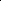 Примерная программа определяет основной корпус произведений, авторов, тем для каждой группы классов (с возможными пересечениями). Все указания на классы носят рекомендательный характер.244245нерукотворный…» (1836)(5-9 кл.)(1826), «И.И. Пущину»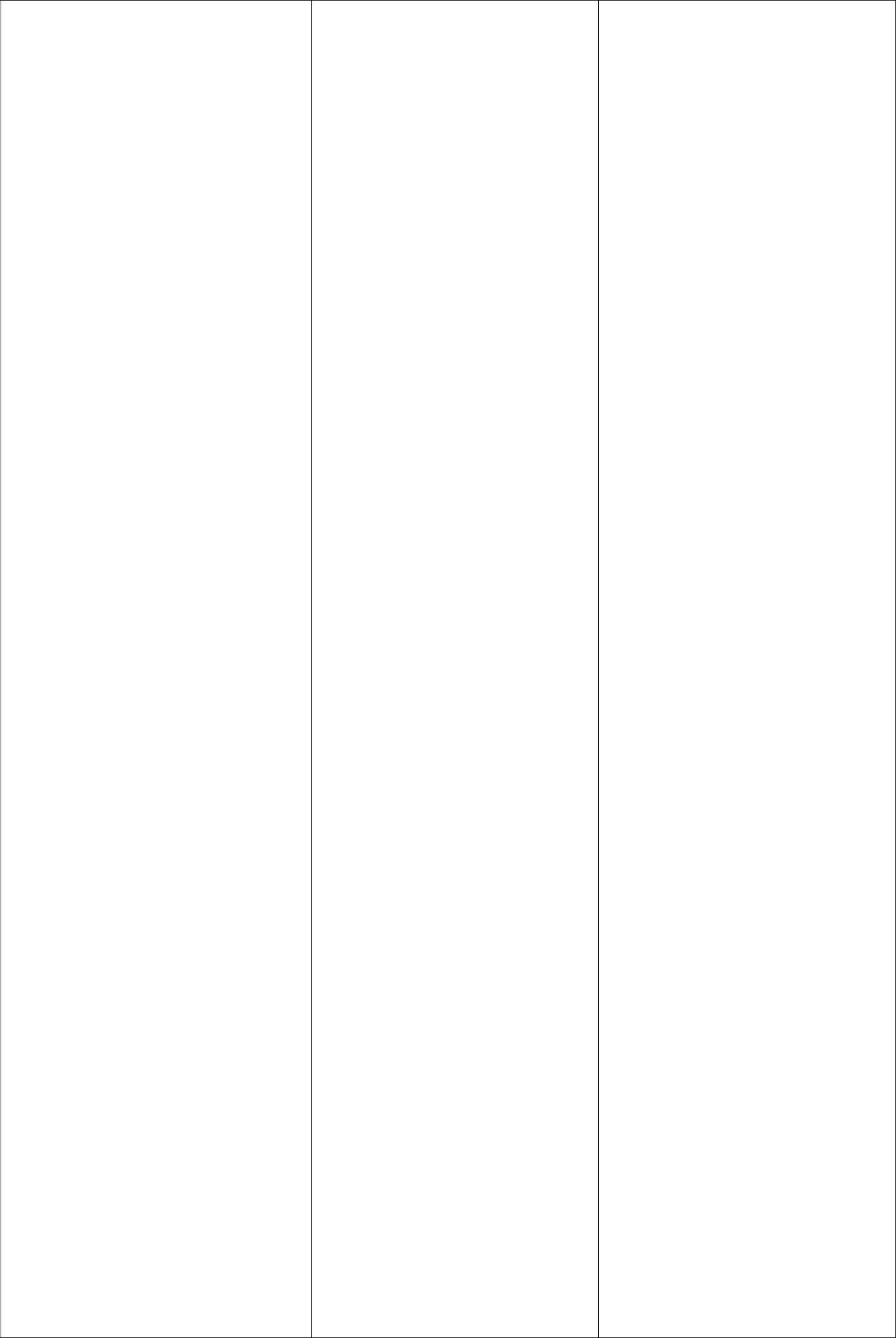 (1826), «Няне» (1826),«Стансы («В надеждеславы и добра…») (1826),«Арион» (1827), «Цветок»(1828), «Не пой, красавица,при мне…» (1828), «Анчар»(1828), «На холмах Грузиилежит ночная мгла…»(1829), «Брожу ли я вдольулиц шумных…» (1829),«Кавказ»	(1829),«Монастырь на Казбеке»(1829),	«Обвал»	(1829),«Поэту»	(1830),	«Бесы»(1830),	«В начале жизнишколу помню я…»	(1830),«Эхо»	(1831),	«Чем чащепразднует лицей…» (1831),«Пир Петра Первого»(1835),	«Туча»	(1835),«Была пора: наш праздникмолодой…» (1836)	и др. (5-кл.)«Маленькие трагедии»(1830) 1-2 по выбору,например: «Моцарт иСальери», «Каменныйгость». (8-9 кл.)«Повести Белкина» (1830) -2-3 по выбору, например:«Станционныйсмотритель», «Метель»,«Выстрел» и др. (7-8 кл.)Поэмы –1 по выбору,например: «Руслан иЛюдмила» (1818—1820),«Кавказский пленник» (1820– 1821), «Цыганы» (1824), «Полтава» (1828), «Медный всадник» (1833) (Вступление) и др.(7-9 кл.)Сказки – 1 по выбору,246247248(5-8 кл.)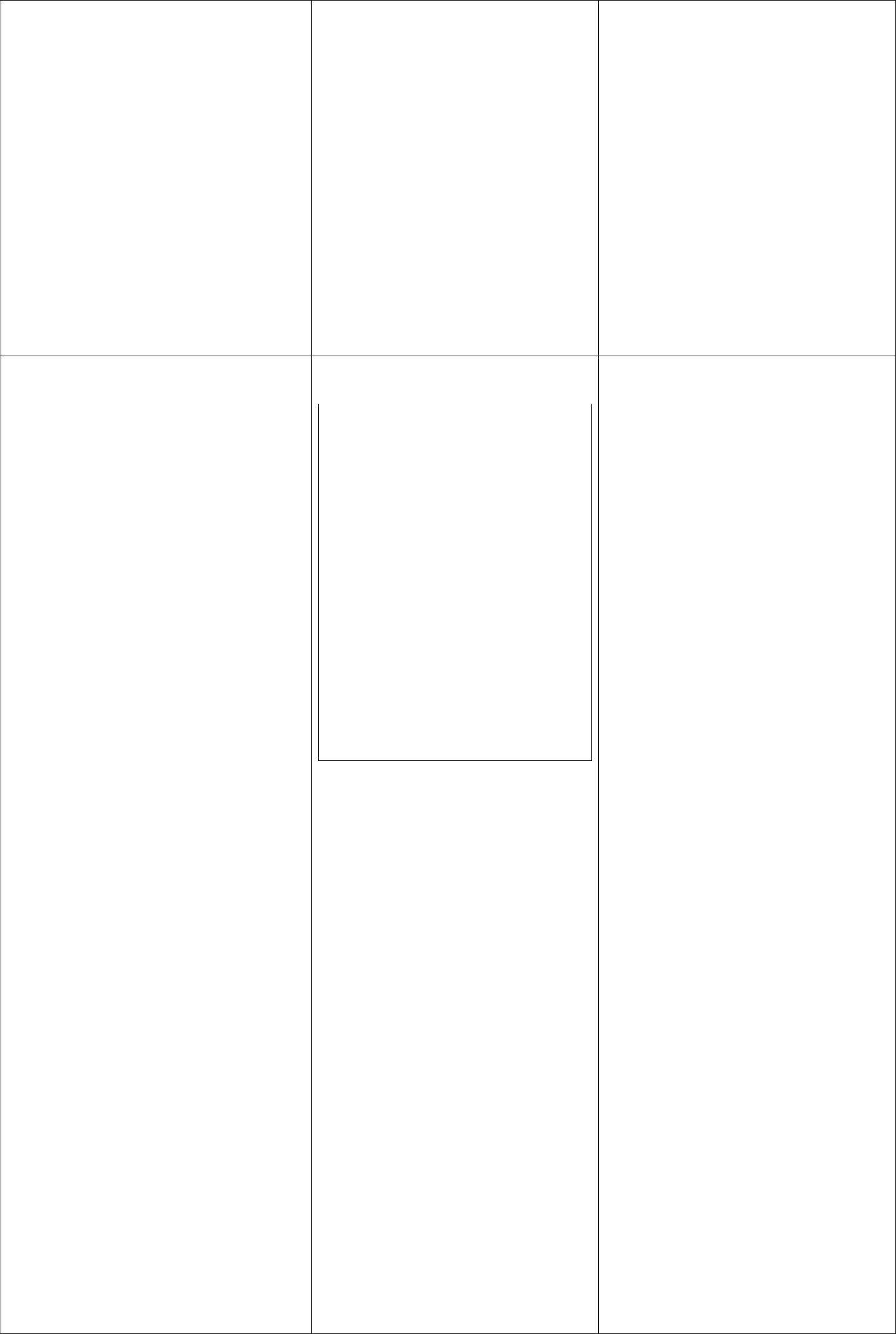 Н.А. Некрасов1–2 стихотворения по выбору,например:«Тройка» (1846), «Размышления у парадного подъезда» (1858), «Зеленый Шум» (1862-1863) и др. (5-8кл.)И.С. Тургенев1 рассказ повыбору, например:«Певцы» (1852), «Бежин луг» (1846, 1874) и др.; 1повесть на выбор,например: «Муму» (1852), «Ася» (1857), «Первая любовь» (1860) и др.; 1стихотворение в прозе на выбор, например:«Разговор» (1878),«Воробей» (1878), «Два богача» (1878), «Русский язык» (1882) и др.(6-8 кл.)Н.С. Лесков1 повесть по выбору, например: «Несмертельный Голован (Из рассказов о трех праведниках)» (1880), «Левша» (1881), «Тупейный художник» (1883), «Человек на часах» (1887) и др.(6-8 кл.)М.Е. Салтыков-Щедрин2 сказки по выбору,249например:	«Повесть о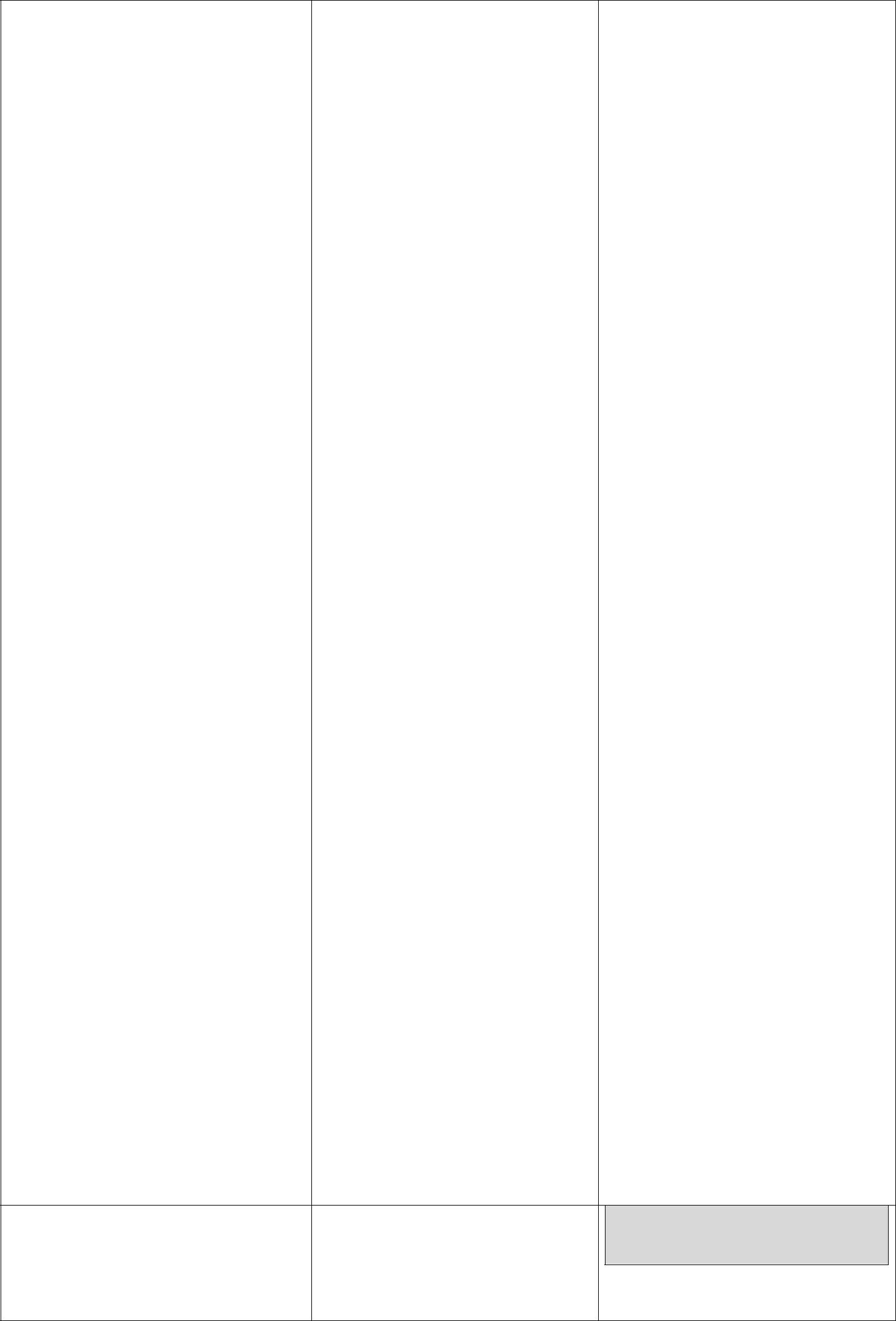 том, как один мужик двухгенералов прокормил»(1869),	«Премудрыйпискарь»  (1883),  «Медведьна воеводстве» (1884) и др.(7-8 кл.)Л.Н. Толстой1 повесть по выбору, например: «Детство»(1852), «Отрочество»(1854), «Хаджи-Мурат» (1896—1904) и др.; 1рассказ на выбор,например: «Три смерти»(1858), «Холстомер» (1863,1885), «Кавказский пленник» (1872), «После бала» (1903) и др.(5-8 кл.)250грозой» (1899), «После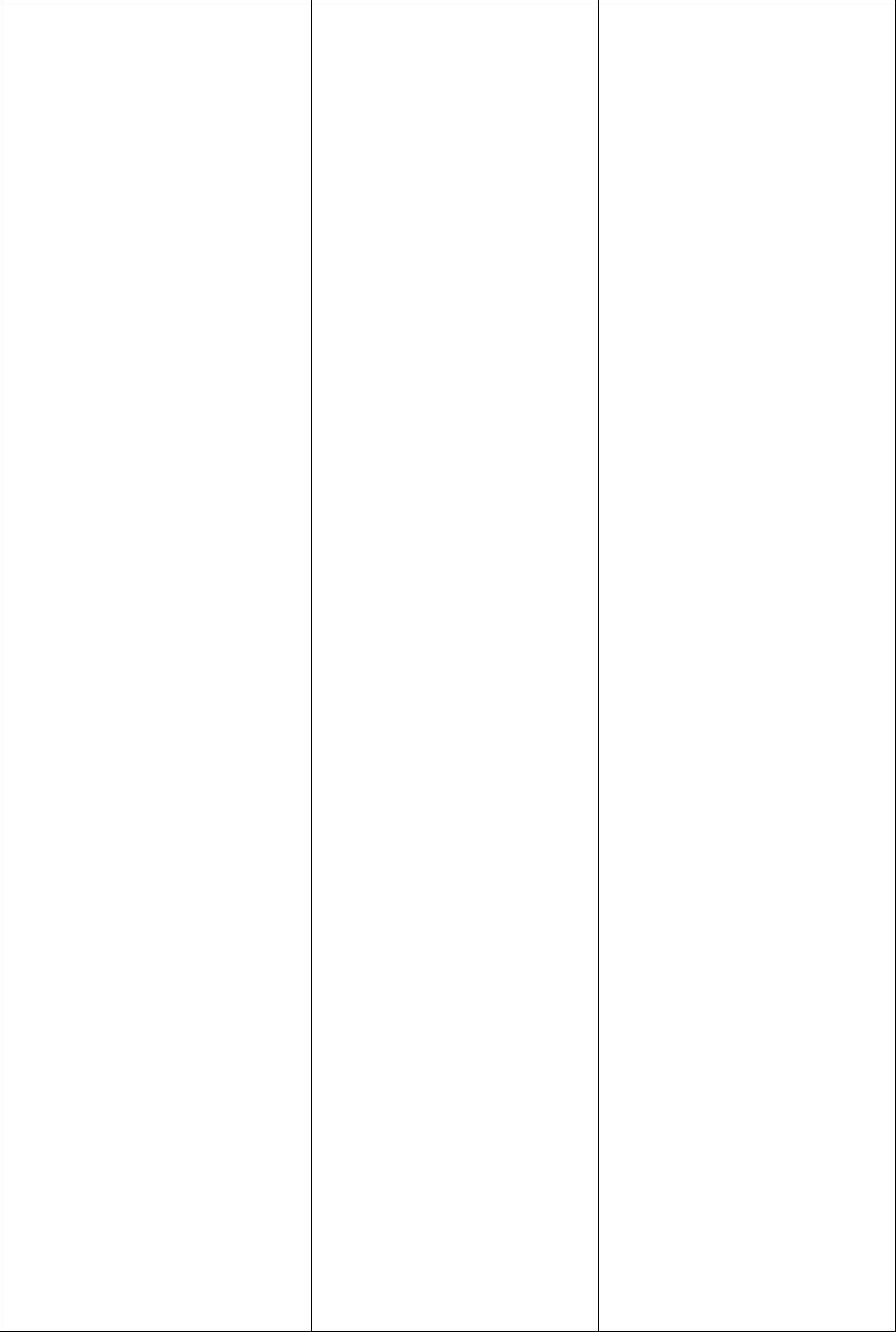 грозы» (1900), «Девушкапела в церковном хоре…»(1905), «Ты помнишь? Внашей бухте сонной…»(1911 – 1914) и др.(7-9 кл.)А.А. Ахматова1 стихотворениепо выбору, например:«Смуглый отрок бродил по аллеям…» (1911), «Перед весной бывают дни такие…» (1915), «Родная земля» (1961) и др.(7-9 кл.)Н.С. Гумилев1 стихотворение по выбору, например: «Капитаны» (1912), «Слово» (1921).(6-8 кл.)М.И. Цветаева1 стихотворение по выбору, например: «Моим стихам, написанным так рано…» (1913), «Идешь, на меня похожий» (1913), «Генералам двенадцатого года» (1913), «Мне нравится, что вы больны не мной…» (1915), из цикла «Стихи к Блоку» («Имя твое – птица в руке…»)Л.Н. Андреев, И.А. Бунин, И.С. Шмелев, А.С. Грин (2-3 рассказа или повести по выбору, 5-8 кл.)Поэзия конца XIX – началавв., например:К.Д. Бальмонт, И.А. Бунин,М.А.	Волошин, В.Хлебников и др. (2-3 стихотворения по выбору, 5-8 кл.)Поэзия 20-50-х годов ХХ в., например:Б.Л. Пастернак, Н.А. Заболоцкий, Д. Хармс, Н.М. Олейников и др.(3-4 стихотворения повыбору, 5-9 кл.)251(1916), из цикла «Стихи о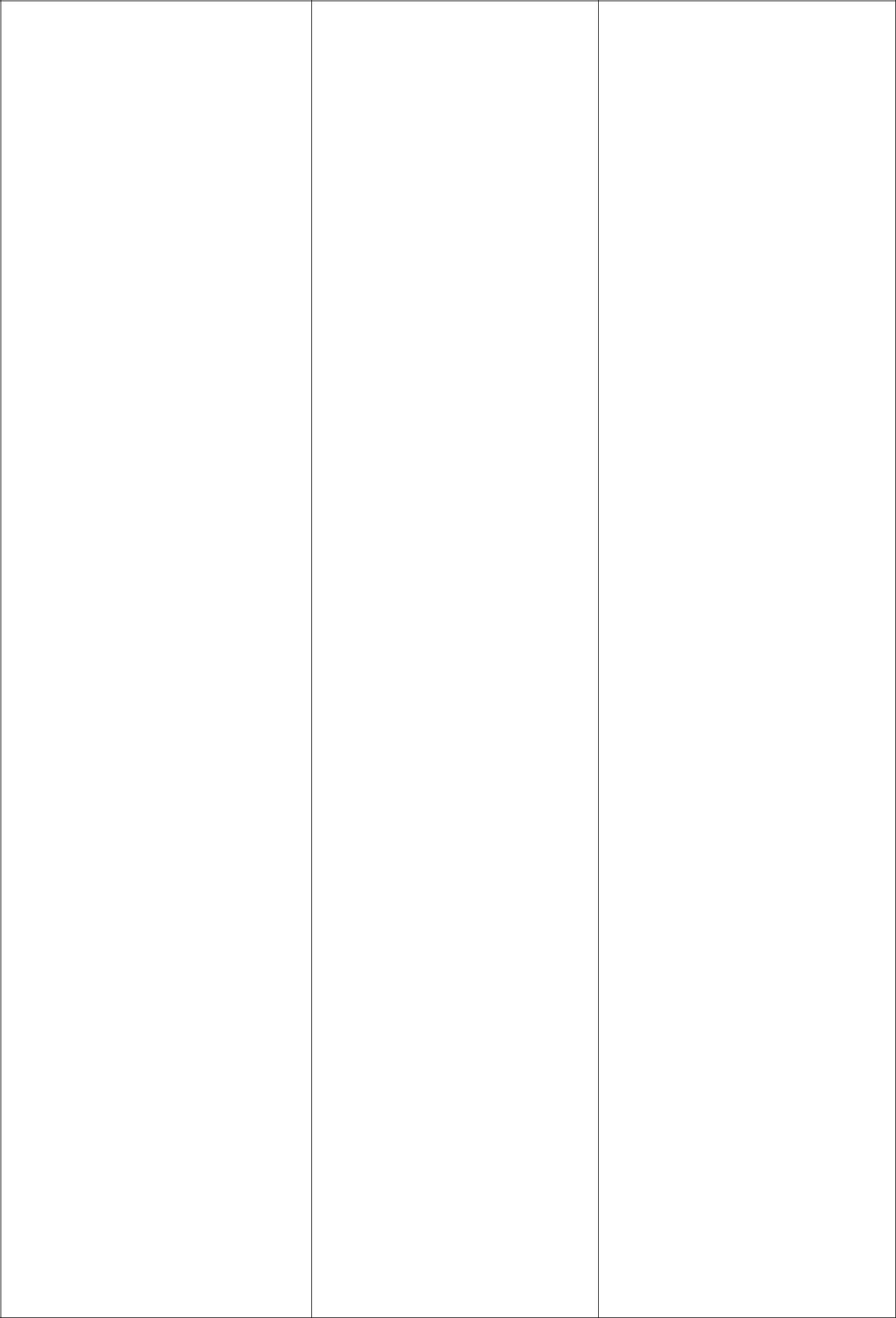 Москве» (1916), «Тоска породине! Давно…» (1934) идр.(6-8 кл.)О.Э. Мандельштам1 стихотворение по выбору, например: «Звук осторожный и глухой…» (1908), «Равноденствие» («Есть иволги в лесах, и гласных долгота…»)(1913), «Бессонница. Гомер. Тугие паруса…» (1915) и др.(6-9 кл.)В.В. Маяковский1 стихотворениепо выбору, например:«Хорошее отношение к лошадям» (1918), «Необычайное приключение, бывшее с Владимиром Маяковским летом на даче» (1920) и др.(7-8 кл.)С.А. Есенин1 стихотворение по выбору, например:«Гой ты, Русь, мояродная…» (1914), «Песнь особаке» (1915), «Нивысжаты, рощи голы…»(1917 – 1918), «Письмо кматери» (1924) «СобакеПроза о Великой Отечественной войне,например:М.А. Шолохов, В.Л. Кондратьев, В.О. Богомолов, Б.Л. Васильев, В.В. Быков, В.П. Астафьев и др.(1-2 повести или рассказа – по выбору, 6-9 кл.)Художественная проза о человеке и природе, их взаимоотношениях, например:М.М. Пришвин, К.Г. Паустовский и др. (1-2 произведения – по выбору, 5-6 кл.)Проза о детях, например: В.Г. Распутин, В.П. Астафьев, Ф.А. Искандер, Ю.И. Коваль, Ю.П. Казаков, В.В. Голявкин и др. (3-4 произведения по выбору, 5-8 кл.)Поэзия 2-й половины ХХ в., например:Н.И. Глазков, Е.А. Евтушенко, А.А. Вознесенский, Н.М. Рубцов, Д.С. Самойлов,А.А. Тарковский, Б.Ш. Окуджава, В.С. Высоцкий, Ю.П. Мориц, И.А. Бродский, А.С. Кушнер, О.Е. Григорьев и др.(3-4 стихотворения по выбору, 5-9 кл.)Проза русской эмиграции, например:252Качалова» (1925) и др.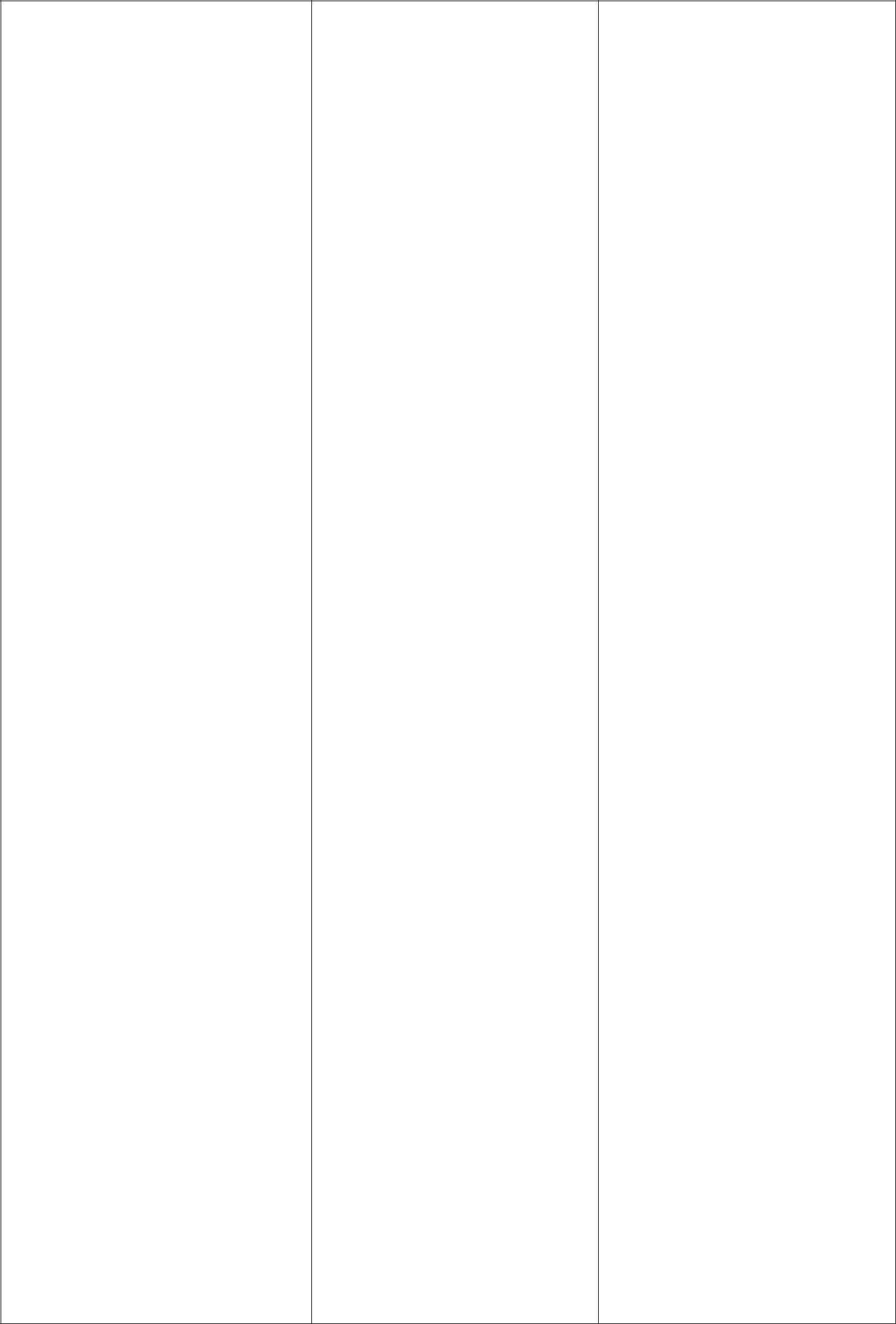 (5-6 кл.)М.А. Булгаков1 повесть по выбору,например: «Роковые яйца»(1924), «Собачье сердце»(1925) и др.(7-8 кл.)А.П. Платонов1 рассказ по выбору,например: «В прекрасном и яростном мире (Машинист Мальцев)» (1937), «Рассказ о мертвом старике»(1942), «Никита» (1945),«Цветок на земле» (1949) и др.(6-8 кл.)М.М. Зощенко2 рассказа по выбору,например:«Аристократка» (1923),«Баня» (1924) и др.(5-7 кл.)А.Т. Твардовский1 стихотворение повыбору, например: «В тотдень, когда окончиласьвойна…» (1948), «О сущем»(1957 – 1958), «Вся суть водном-единственномзавете…» (1958), «Я знаю,никакой моей вины…»И.С. Шмелев, В.В. Набоков, С.Д. Довлатов и др.(1 произведение – повыбору, 5-9 кл.)Проза и поэзия оподростках и дляподростков последнихдесятилетий авторов-лауреатов премий иконкурсов («Книгуру»,премия им. ВладиславаКрапивина, ПремияДетгиза, «Лучшая детскаякнига издательства«РОСМЭН» и др., например:Н. Назаркин, А. Гиваргизов, Ю.Кузнецова, Д.Сабитова, Е.Мурашова, А.Петрова, С. Седов, С. Востоков , Э.Веркин, М. Аромштам, Н. Евдокимова, Н. Абгарян, М. Петросян, А. Жвалевский и Е. Пастернак, Ая Эн, Д. Вильке и др.(1-2 произведения повыбору, 5-8 кл.)253(1966) и др.; «Василий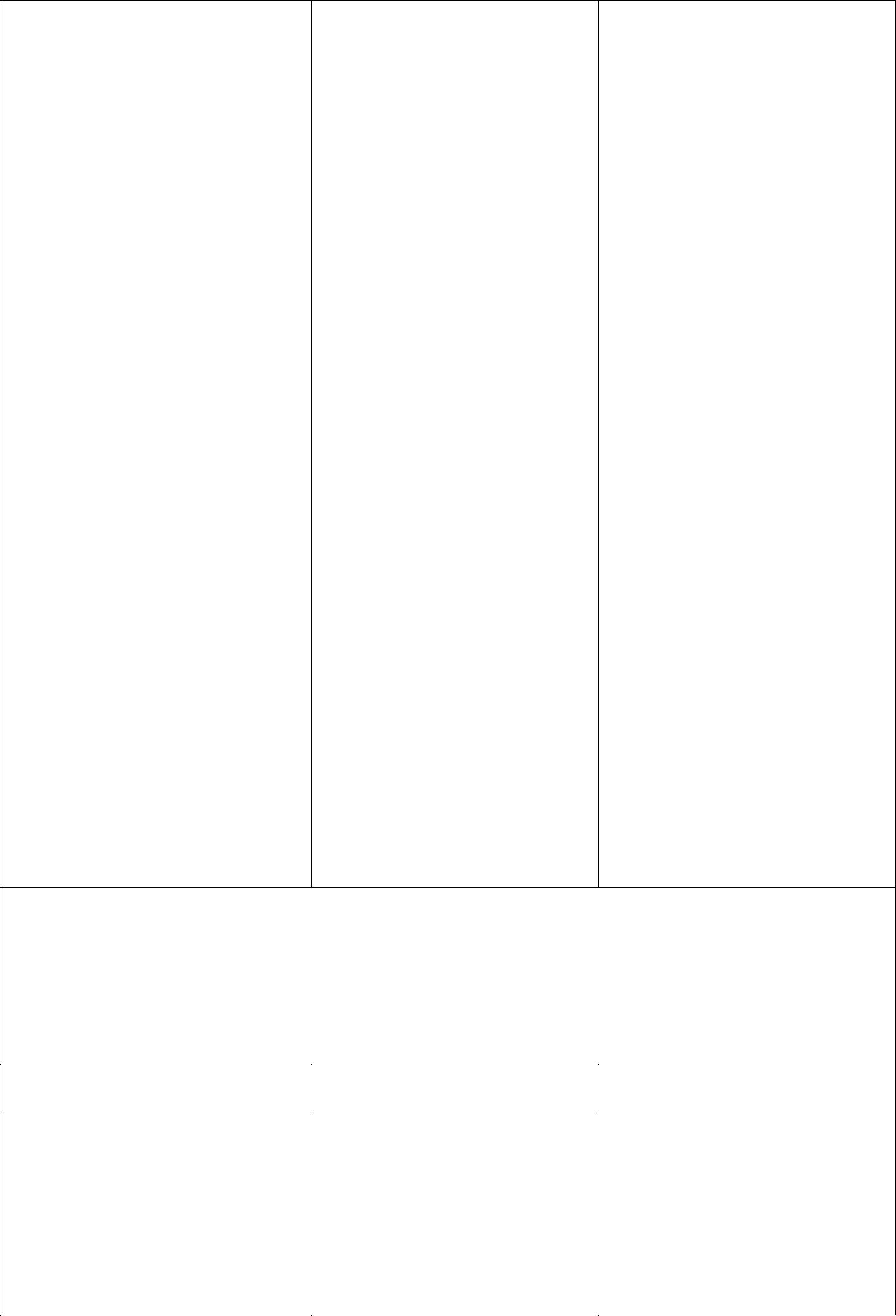 Теркин» («Книга пробойца») (1942-1945) –главы по выбору.(7-8 кл.)А.И. Солженицын1 рассказ по выбору,например: «Матрениндвор» (1959) или из«Крохоток» (1958 – 1960) –«Лиственница»,«Дыхание», «Шарик»,«Костер и муравьи»,«Гроза в горах», «КолоколУглича» и др.(7-9 кл.)В.М. Шукшин1 рассказ по выбору,например: «Чудик» (1967),«Срезал» (1970), «Мастер»(1971) и др.(7-9 кл.)Литература народов России254255А. де Сент-Экзюпери«Маленький принц» (1943)(6-7 кл.)(8-9 кл.)И.-В. Гете «Фауст» (1774 – 1832) (фрагменты по выбору)( 9-10 кл.)Г.Х.Андерсен Сказки1 по выбору, например: «Стойкий оловянный солдатик» (1838), «Гадкий утенок» (1843).(5 кл.)Дж. Г. Байрон1 стихотворение по выбору, например: «Душа моя мрачна. Скорей, певец,скорей!» (1814)(пер. М.Лермонтова), «Прощание Наполеона» (1815) (пер. В. Луговского), Романс («Какая радость заменит былое светлых чар...») (1815) (пер. Вяч.Иванова), «Стансы к Августе»(1816)(пер. А. Плещеева) и др.фрагменты одной из поэм по выбору, например: «Паломничество Чайльд Гарольда» (1809 – 1811) (пер. В. Левика).(9 кл.)П. Мериме, Э. По, О`Генри, О. Уайльд, А.К. Дойл, Джером К. Джером, У. Сароян, и др.(2-3 произведения по выбору, 7-9 кл.)Зарубежная романистика XIX– ХХ века, например:А. Дюма, В. Скотт, В. Гюго, Ч. Диккенс, М. Рид, Ж. Верн, Г .Уэллс, Э.М. Ремарк и др.(1-2 романа по выбору, 7-9 кл)Зарубежная проза о детях и подростках, например:М.Твен, Ф.Х.Бернетт,Л.М.Монтгомери, А.деСент-Экзюпери,А.Линдгрен, Я.Корчак,Харпер Ли, У.Голдинг,Р.Брэдбери, Д.Сэлинджер,П.Гэллико, Э.Портер,К.Патерсон, Б.Кауфман, идр.(2 произведения по выбору,5-9 кл.)Зарубежная проза оживотных ивзаимоотношениях человекаи природы, например:Р. Киплинг, Дж. Лондон, Э. Сетон-Томпсон, Дж.Дарелл и др.256(1-2 произведения по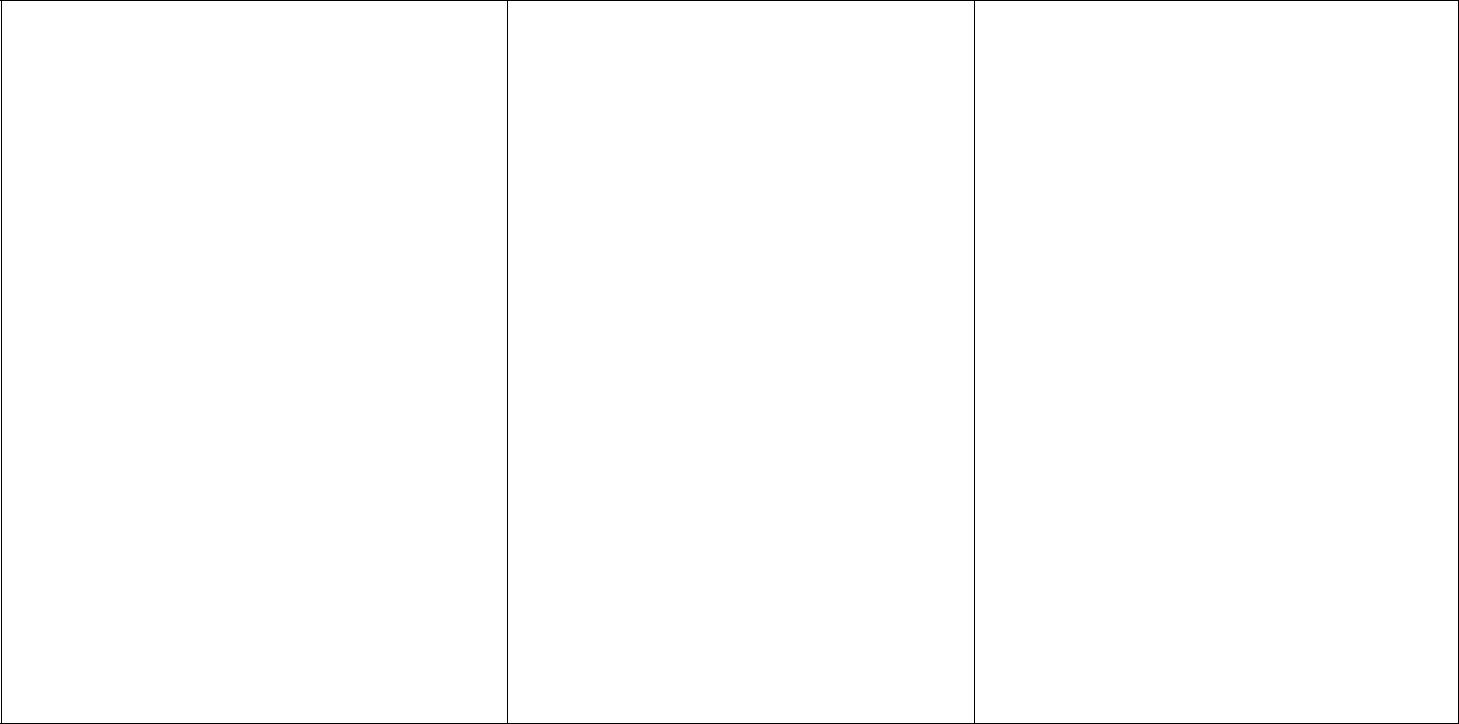 выбору, 5-7 кл.)Современнеая зарубежнаяпроза, например:А. Тор, Д. Пеннак, У.Старк, К. ДиКамилло, М.Парр, Г. Шмидт, Д.Гроссман, С. Каста, Э.Файн, Е. Ельчин и др.(1 произведение по выбору,5-8 кл.)При составлении рабочих программ следует учесть:В программе каждого класса должны быть представлены разножанровые произведения; произведения на разные темы; произведения разных эпох; программа каждого года должна демонстрировать детям разные грани литературы.	В программе	должно быть предусмотрено возвращение ктворчеству таких писателей, как А.С. Пушкин, Н.В. Гоголь, М.Ю. Лермонтов, А.П. Чехов. В этом случае внутри программы 5 -9 кла ссов выстраивается своего рода вертикаль, предусматривающая наращение объема прочитанных ранее произведений этих авторов и углубление представлений об их творчестве.Важно помнить, что изучение русской классики продолжится в старшей школе, где обучающиес я существенно расширят знакомство с авторами, представленными в списках основной школы (например, с Н.А. Некрасовым, Н.С. Лесковым, Л.Н. Толстым, А.П. Чеховым, А.А. Ахматовой, В.В.Маяковским и т.п.).При составлении программ возможно использовать	жанрово-тематические блоки, хорошо зарекомендовавшие себя на практике.257Основные теоретико-литературные понятия, требующие освоения восновной школеХудожественная литература как искусство слова. Художественныйобраз.Устное народное творчество. Жанры фольклора. Миф и фольклор.Литературные роды (эпос, лирика, драма) и жанры (эпос, роман,повесть, рассказ, новелла, притча, басня; баллада, поэма; ода, послание, элегия; комедия, драма, трагедия).Основные литературные направления: классицизм,сентиментализм, романтизм, реализм, модернизм.Форма и содержание литературного произведения: тема,проблематика, идея; автор -повествователь, герой -рассказчик, точка зрения, адресат, читатель; герой, персонаж, действующее лицо, лирический герой, система образов персонажей; сюж ет, фабула, композиция, конфликт, стадии развития действия: экспозиция, завязка, развитие действия, кульминация, развязка; художественная деталь, портрет, пейзаж, интерьер; диалог, монолог, авторское отступление, лирическое отступление; эпиграф.	Язык худо	жественного произведения. Изобразительно	-выразительные средства в художественном произведении: эпитет, метафора,сравнение, антитеза, оксюморон. Гипербола, литота. Аллегория. Ирония,юмор, сатира. Анафора. Звукопись, аллитерация, ассонанс.	Стих и проза. Ос	новы стихосложения: стихотворный метр иразмер, ритм, рифма, строфа.2.2.2.3. Иностранный языкОсвоение предмета «Иностранный язык» в основной школе предполагает применение коммуникативного подхода в обучении иностранному языку.258Учебный предмет	«Инос	транный язык»	обеспечивает развитиеиноязычных коммуникативных умений и языковых навыков, которые необходимы обучающимся для продолжения образования в школе или в системе среднего профессионального образования.Освоение учебного предмета «Иностранный язык» направлено на достижение обучающимися допорогового уровня иноязычной коммуникативной компетенции, позволяющем общаться на иностранном языке в устной и письменной формах в пределах тематики и языкового материала основной школы как с носителями иност ранного языка, так и с представителями других стран, которые используют иностранный язык как средство межличностного и межкультурного общения.Изучение предмета «Иностранный язык» в части формирования навыков и развития умений обобщать и систематизировать имеющийся языковой и речевой опыт основано на межпредметных связях с предметами «Русскийязык»,	«Литература»,	«История»,	«География»,	«Физика»,	«Музыка»,«Изобразительное искусство» и др.Предметное содержание речиМоя семья. Взаимоотношения в семье. Конфликтные ситуации и способы их решения.Мои друзья.	Лучший друг/подруга. Внешность и черты характера.Межличностные взаимоотношения с друзьями и в школе.Свободное время. Досуг и увлечения (музыка, чтение; посещение театра, кинотеатра, музея, выставки). Виды отдыха. Поход по магазинам. Карманные деньги. Молодежная мода.Здоровый образ жизни. Режим труда и отдыха, занятия спортом, здоровое питание, отказ от вредных привычек.Спорт. Виды спорта. Спортивные игры. Спортивные соревнования.Школа. Школьная жизнь. Правила поведения в школе. Изучаемые предметы и отношения к ним. Внеклассные мероприятия. Кружки. Школьная форма. Каникулы. Переписка с зарубежными сверстниками.259Выбор профессии. Мир профессий. Проблема выбора профессии. Роль иностранного языка в планах на будущее.Путешествия.  Путешествия по России и странам изучаемого языка.Транспорт.Окружающий мирПрирода: растения и животные. Погода. Проблемы экологии. Защита окружающей среды. Жизнь в городе/ в сельской местности.Средства массовой информацииРоль средств массовой информации в жизни общества. Средства массовой информации: пресса, телевидение, радио, Интернет.Страны изучаемого языка и родная странаСтраны, столицы, крупные города. Государственные символы. Географическое положение. Климат. Население. Достопримечательности. Культурные особенности: национальные праздники, памятные даты, исторические события, традиции и обычаи. Выдающиеся люди и их вклад в науку и мировую культуру.Коммуникативные уменияГоворениеДиалогическая речьСовершенствование диалогической речи в рамках изучаемогопредметного содержания речи: умений вести диалоги разного характера - этикетный, диалог -расспрос, диалог – побуждение к действию, диалог-обмен мнениями и комбинированный диалог.Объем диалога от 3 реплик (5 -7 класс) до 4 -5 реплик (8 -9 класс) со стороны каждого учащегося. Продолжительность диалога – до 2,5–3 минут.Монологическая речьСовершенствование умений строить связные высказыв	ания сиспользованием основных коммуникативных типов речи (повествование, описание, рассуждение (характеристика)), с высказыванием своего мнения и краткой аргументацией с опорой и без опоры на зрительную наглядность,260прочитанный/прослушанный текст и/или ве рбальные опоры (ключевые слова, план, вопросы)Объем монологического высказывания от 8 -10 фраз (5-7 класс) до 10 -12 фраз (8-9 класс). Продолжительность монологического высказывания –1,5–2 минуты.АудированиеВосприятие на слух и понимание несложных аутент ичных аудиотекстов с разной глубиной и точностью проникновения в их содержание (с пониманием основного содержания, с выборочным пониманием) в зависимости от решаемой коммуникативной задачи.Жанры текстов: прагматические, информационные, научно-популярные.Типы текстов: высказывания собеседников в ситуациях повседневного общения, сообщение, беседа, интервью, объявление, реклама и др.Содержание текстов должно соответствовать возрастным особенностяминтересам учащихся и иметь образовательную и воспитательную ценность. Аудирование с пониманием основного содержания текста предполагаетумение определять основную тему и главные факты/события в воспринимаемом на слух тексте. Время звучания текстов для аудирования – доминут.Аудирование с выборочным понимание	м нужной/ интересующей/запрашиваемой информации	предполагает умение выделить значимуюинформацию в одном или нескольких несложных аутентичных коротких текстах. Время звучания текстов для аудирования – до 1,5 минут.Аудирование с пониманием основного содер	жания текста и свыборочным пониманием нужной/ интересующей/ запрашиваемой информации осуществляется на несложных аутентичных текстах, содержащих наряду с изученными и некоторое количество незнакомых языковых явлений.ЧтениеЧтение и понимание текстов с ра	зличной глубиной и точностьюпроникновения в их содержание: с пониманием основного содержания, с261выборочным пониманием нужной/ интересующей/ запрашиваемой информации, с полным пониманием.Жанры текстов:	научно-популярные, публицистические,художественные, прагматические.Типы текстов: статья, интервью, рассказ, отрывок из художественного произведения, объявление, рецепт, рекламный проспект, стихотворение и др.Содержание текстов должно соответствовать возрастным особенностям и интересам учащихся, иметь обр азовательную и воспитательную ценность, воздействовать на эмоциональную сферу школьников.Чтение с пониманием основного содержания осуществляется на несложных аутентичных текстах в рамках предметного содержания, обозначенного в программе. Тексты могут соде ржать некоторое количество неизученных языковых явлений. Объем текстов для чтения – до 700 слов.Чтение с выборочным пониманием нужной/ интересующей/ запрашиваемой информации осуществляется на несложных аутентичных текстах, содержащих некоторое количество незнакомых языковых явлений. Объем текста для чтения - около 350 слов.Чтение с полным пониманием осуществляется на несложных аутентичных текстах, построенных на изученном языковом материале. Объем текста для чтения около 500 слов.Независимо от вида чтения возможно использование двуязычного словаря.Письменная речьДальнейшее развитие и совершенствование письменной речи, а именно умений:заполнение анкет и формуляров  (указывать имя, фамилию, пол,гражданство, национальность, адрес);написание коротких поздравлений с днем рождения и другими праздниками, выражение пожеланий (объемом 30–40 слов, включая адрес);262 написание личного письма, в ответ на письмо	-стимул супотреблением формул речевого этикета, принятых в стране изучаемого язык а с опорой и без опоры на образец (расспрашивать адресата о его жизни, делах, сообщать то же самое о себе, выражать благодарность, давать совет, просить о чем-либо), объем личного письма около 100–120 слов, включая адрес;составление плана, тезисов устног о/письменного сообщения; краткое изложение результатов проектной деятельности.делать выписки из текстов; составлять небольшие письменные высказывания в соответствии с коммуникативной задачей.Языковые средства и навыки оперирования ими Орфография и пунктуацияПравильное написание изученных слов. Правильное использование знаков препинания (точки, вопросительного и восклицательного знака) в конце предложения.Фонетическая сторона речиРазличения на слух в потоке речи всех звуков иностранного языка и навыки их адекватного произношения (без фонематических ошибок, ведущих к сбою в коммуникации). Соблюдение правильного ударения в изученныхсловах. Членение предложений на смысловые группы. Ритмико - интонационные навыки произношения различных типов предложений. Соблюдение правила отсутствия фразового ударения на служебных словах.Лексическая сторона речиНавыки распознавания и употребления в речи лексических единиц, обслуживающих ситуации общения в рамках тематики основной школы, наиболее распространенных устойчивых словосочетаний, оценочной лексики, реплик-клише речевого этикета, характерных для культуры стран изучаемого языка в объеме примерно 1200 единиц (включая 500 усвоенных в начальной школе).263Основные способы словообразования: аффиксация, словосложение, конверсия. Многозначность лексических единиц. Синонимы. Антонимы. Лексическая сочетаемость.Грамматическая сторона речиНавыки распознавания и употребления в речи нераспространенных ираспространенных простых предложений, сложносочиненных исложноподчиненных предложений.Навыки распознавания и употребления в речи коммуникативных типовпредложения: повествовательное	(утвердительное и отрицательное),вопросительное, побудительное, восклицательное. Использование прямого иобратного порядка слов.Навыки распознавани я и употребления в речи существительных вединственном и множественном числе в различных падежах; артиклей;прилагательных и наречий в разных степенях сравнения;	местоимений(личных, притяжательных, возвратных, указательных, неопределенных и их производных, относительных, вопросительных); количественных ипорядковых числительных; глаголов в наиболее употребительных видо	-временных формах действительного и страдательного залогов, модальныхглаголов и их эквивалентов; предлогов.Социокультурные знания и умения.Умение осуществлять межличностное и межкультурное общение, используя знания о национально -культурных особенностях своей страны и страны/стран изучаемого языка, полученные на уроках иностранного языка и в процессе изучения других предметов (знания межпредметного характера). Это предполагает овладение:знаниями о значении родного и иностранного языков в современноммире;сведениями о социокультурном портрете стран, говорящих на иностранном языке, их символике и культурном наследии;264 сведениями о социо культурном портрете стран, говорящих на иностранном языке, их символике и культурном наследии;знаниями о реалиях страны/стран изучаемого языка: традициях (в питании, проведении выходных дней, основных национальных праздников и т. д.), распространенных образцов фольклора (пословицы и т. д.);представлениями о сходстве и различиях в традициях своей страны и стран изучаемого языка; об особенностях образа жизни, быта, культуры(всемирно известных достопримечательностях, выдающихся людях и их вкладе в мирову ю культуру) страны/стран изучаемого языка; о некоторых произведениях художественной литературы на изучаемом иностранном языке;умением распознавать и употреблять в устной и письменной речи в ситуациях формального и неформального общения основные нормы рече вогоэтикета, принятые в странах изучаемого языка  (реплики	-клише, наиболеераспространенную оценочную лексику);умением представлять родную страну и ее культуру на иностранном языке; оказывать помощь зарубежным гостям в нашей стране в ситуациях повседневного общения.Компенсаторные уменияСовершенствование умений:переспрашивать, просить повторить, уточняя значение незнакомыхслов;использовать в качестве опоры при порождении собственных высказываний ключевые слова, план к тексту, тематический словарь и т. д.;прогнозировать содержание текста на основе заголовка,предварительно поставленных вопросов и т. д.;догадываться о значении незнакомых слов по контексту, по используемым собеседником жестам и мимике; использовать синонимы, антонимы, описание понятия при дефиците языковых средств.Общеучебные умения и универсальные способы деятельности265Формирование и совершенствование умений:работать с информацией: поиск и выделение нужной информации,обобщение, сокращение, расширение устной и письменной информации, создание второго текста по аналогии, заполнение таблиц;работать с разными источниками на иностранном языке: справочными материалами, словарями, интернет-ресурсами, литературой; планировать и осуществлять учебно	-исследовательскую работу:выбор темы исследо	вания, составление плана работы, знакомство сисследовательскими методами	(наблюдение, анкетирование,интервьюирование), анализ полученных данных и их интерпретация, разработка краткосрочного проекта и его устная презентация с аргументацией, ответы на вопр осы по проекту; участие в работе над долгосрочным проектом, взаимодействие в группе с другими участниками проектной деятельности;самостоятельно работать в классе и дома.Специальные учебные умения Формирование и совершенствование умений:находить ключевы е слова и социокультурные реалии в работе над текстом;семантизировать слова на основе языковой догадки;осуществлять словообразовательный анализ; пользоваться справочным материалом	(грамматическим илингвострановедческим справочниками, двуязычным и толков ым словарями, мультимедийными средствами); участвовать в проектной деятельности меж	-	и метапредметногохарактера.2662.2.2.4. Второй иностранный язык (на примере английского языка)Освоение предмета  «Иностранный язык  (второй)» в основной школепредполагает применение коммуникативного подхода в обучениииностранному языку.Учебный предмет	«Иностранный язык	(второй)»	обеспечиваетформирование и развитие иноязычных коммуникативных ум ений и языковых навыков, которые необходимы обучающимся для продолжения образования в школе или в системе среднего профессионального образования.Освоение учебного предмета «Иностранный язык (второй)» направленона достижение обучающимися допорогового уровня иноязычной коммуникативной компетенции, позволяющем общаться на иностранном языке в устной и письменной формах в пределах тематики и языкового материала основной школы как с носителями иностранного языка, так и с представителями других стран, которые используют иностранный язык как средство межличностного и межкультурного общения.Изучение предмета «Иностранный язык (второй)» в части формированиянавыков и развития умений обобщать и систематизировать имеющийся языковой и речевой опыт основано на межпредметных связях с предметами«Русский язык», «Литература», «История», «География», «Физика», «Музыка», «Изобразительное искусство» и др.Предметное содержание речиМоя семья.	Взаимоотношения в семье. Конфликтные си	туации испособы их решения.Мои друзья.	Лучший друг/подруга. Внешность и черты характера.Межличностные взаимоотношения с друзьями и в школе.Свободное время.	Досуг и увлечения	(музыка, чтение; посещениетеатра, кинотеатра, музея, выставки). Виды отдыха	. Поход по магазинам.Карманные деньги. Молодежная мода.267Здоровый образ жизни. Режим труда и отдыха, занятия спортом, здоровое питание, отказ от вредных привычек.Спорт. Виды спорта. Спортивные игры. Спортивные соревнования. Школа. Школьная жизнь. Правила поведения в школе. Изучаемыепредметы и отношения к ним. Внеклассные мероприятия. Кружки. Школьная форма. Каникулы. Переписка с зарубежными сверстниками.Выбор профессии. Мир профессий. Проблема выбора профессии. Роль иностранного языка в планах на будущее.Путешествия.  Путешествия по России и странам изучаемого языка.Транспорт.Окружающий мирПрирода: растения и животные. Погода. Проблемы экологии. Защита окружающей среды. Жизнь в городе/ в сельской местностиСредства массовой информацииРоль средств массовой информации в жизни общества. Средства массовой информации: пресса, телевидение, радио, Интернет.Страны изучаемого языка и родная странаСтраны, столицы, крупные города. Государственные символы.Географическое положение. Климат. Население. Достопримечательности. Культурные особенности: национальные праздники, памятные даты, исторические события, традиции и обычаи. Выдающиеся люди и их вклад в науку и мировую культуру.Коммуникативные уменияГоворениеДиалогическая речьФормирование и развитие диалогической речи в рамках изучаемогопредметного содержания речи: умений вести диалоги разного характера - этикетный, диалог -расспрос, диалог – побуждение к действию, диалог -обмен мнениями и комбинированный диалог.268Объем диалога от 3 репли к (5-7 класс) до 4 -5 реплик (8 -9 класс) со стороны каждого учащегося. Продолжительность диалога – до 2,5–3 минут.Монологическая речьФормирование и развитие умений строить связные	высказывания сиспользованием основных коммуникативных типов речи(повествование,описание, рассуждение (характеристика)), с высказыванием своего мнения и краткой аргументацией с опорой и без опоры на зрительную наглядность, прочитанный/прослушанный текст и/или вербальные опоры (ключевые слова, план, вопросы)Объем монологического высказывания от 8 -10 фраз (5-7 класс) до 10 -12 фраз (8-9 класс). Продолжительность монологического высказывания –1,5–2 минуты.АудированиеВосприятие на слух и понимание несложных аутентичных аудиотекстовс разной глубиной и точностью проникновения в их содержание (с пониманием основного содержания, с выборочным пониманием) в зависимости от решаемой коммуникативной задачи.Жанры текстов: прагматические, информационные, научно-популярные.Типы текстов: высказывания собеседников в ситуациях повседневного общения, сообщение, беседа, интервью, объявление, реклама и др.Содержание текстов должно соответствовать возрастным особенностям и интересам учащихся и иметь образовательную и воспитательную ценность.Аудирование с пониманием основного содержания текста предполагает умение определять основную тему и главные факты/события в воспринимаемом на слух тексте. Время звучания текстов для аудирования – доминут.Аудирование с выборочным пониманием нужной/ интересующей/запрашиваемой информации предполагает умение выделить значимую информацию в одном или нескольких несложных аутентичных коротких текстах. Время звучания текстов для аудирования – до 1,5 минут.269Аудирование с пониманием основного содержания текста и свыборочным пониманием нужной/ интересующей/ з апрашиваемой информации осуществляется на несложных аутентичных текстах, содержащих наряду с изученными и некоторое количество незнакомых языковых явлений.ЧтениеЧтение и понимание текстов с различной глубиной и точностьюпроникновения в их содержание: с пониманием основного содержания, с выборочным пониманием нужной/ интересующей/ запрашиваемой информации, с полным пониманием.Жанры текстов: научно-популярные, публицистические, художественные, прагматические.Типы текстов: статья, интервью, рассказ, отры вок из художественного произведения, объявление, рецепт, рекламный проспект, стихотворение и др.Содержание текстов должно соответствовать возрастным особенностям и интересам учащихся, иметь образовательную и воспитательную ценность, воздействовать на эмоциональную сферу школьников.Чтение с пониманием основного содержания осуществляется на несложных аутентичных текстах в рамках предметного содержания, обозначенного в программе. Тексты могут содержать некоторое количество неизученных языковых явлений. Объем текстов для чтения –до 700 слов.Чтение с выборочным пониманием нужной/ интересующей/ запрашиваемой информации осуществляется на несложных аутентичных текстах, содержащих некоторое количество незнакомых языковых явлений. Объем текста для чтения - около 350 слов.Чтение с полным пониманием осуществляется на несложных аутентичных текстах, построенных на изученном языковом материале. Объем текста для чтения около 500 слов.Независимо от вида чтения возможно использование двуязычного словаря.Письменная речь270Формирование и развитие письменной речи, а именно умений:заполнение анкет и формуляров  (указывать имя, фамилию, пол,гражданство, национальность, адрес);написание коротких поздравлений с днем рождения и другими праздниками, выражение пожеланий (объемом 30–40 слов, включая адрес); написание личного письма, в ответ на письмо	-стимул супотреблением формул речевого этикета, принятых в стране изучаемого языка с опорой и без опоры на образец (расспрашивать адресата о его жизни, делах, сообщать то же самое о себе, выражать благодарность, давать совет, просить о чем-либо), объем личного письма около 100–120 слов, включая адрес;составление плана, тезисов устного/письменного сообщения; краткое изложение результатов проектной деятельности. делать выписки из текст	ов; составлять небольшие письменныевысказывания в соответствии с коммуникативной задачей.Языковые средства и навыки оперирования имиОрфография и пунктуацияПравильное написание	всех букв алфавита, основных буквосочетаний	,изученных слов. Правильное испо льзование знаков препинания (точки, вопросительного и восклицательного знака) в конце предложения.Фонетическая сторона речи.Различения на слух в потоке речи всех звуков иностранного языка и навыки их адекватного произношения (без фонематических ошибок, ведущих к сбою в коммуникации). Соблюдение правильного ударения в изученныхсловах. Членение предложений на смысловые группы. Ритмико - интонационные навыки произношения различных типов предложений. Соблюдение правила отсутствия фразового ударения на служебных словах.Лексическая сторона речиНавыки распознавания и употребления в речи лексических единиц, обслуживающих ситуации общения в рамках тематики основной школы, наиболее распространенных устойчивых словосочетаний, оценочной лексики,271реплик-клише речевого этикета, характерных для культуры стран изучаемого языка в объеме примерно 1000 единиц.Основные способы словообразования: аффиксация, словосложение, конверсия. Многозначность лексических единиц. Синонимы. Антонимы. Лексическая сочетаемость.Грамматическая сторона речиНавыки распознавания и употребления в речи нераспространенных ираспространенных простых предложений, сложносочиненных и сложноподчиненных предложений.Навыки распознавания и употребления в речи коммуникативных типов предложения: повествов ательное (утвердительное и отрицательное),вопросительное, побудительное, восклицательное. Использование прямого и обратного порядка слов.Навыки распознавания и употребления в речи существительных вединственном и множественном числе в различных падежах;	артиклей;прилагательных и наречий в разных степенях сравнения;	местоимений(личных, притяжательных, возвратных, указательных, неопределенных и их производных, относительных, вопросительных); количественных ипорядковых числительных; глаголов в наиболее уп	отребительных видо -временных формах действительного и страдательного залогов, модальныхглаголов и их эквивалентов; предлогов.Социокультурные знания и умения.Умение осуществлять межличностное и межкультурное общение, используя знания о национально -культурных особенностях своей страны и страны/стран изучаемого языка, полученные на уроках иностранного языка и в процессе изучения других предметов (знания межпредметного характера). Это предполагает овладение: знаниями о значении родного и иностранного языков	в современноммире;272сведениями о социокультурном портрете стран, говорящих на иностранном языке, их символике и культурном наследии;сведениями о социокультурном портрете стран, говорящих на иностранном языке, их символике и культурном наследии;знаниями о реалиях страны/стран изучаемого языка: традициях (в питании, проведении выходных дней, основных национальных праздников и т. д.), распространенных образцов фольклора (пословицы и т. д.); представлениями о сходстве и различиях в традициях своей страны и стран изучаемого языка; об особенностях образа жизни, быта, культуры (всемирно известных достопримечательностях, выдающихся людях и их вкладе в мировую культуру) страны/стран изучаемого языка; о некоторых произведениях художественной литературы на изучаемом иностранном языке;умением распознавать и употреблять в устной и письменной речи в ситуациях формального и неформального общения основные нормы речевогоэтикета, принятые в странах изучаемого языка  (реплики	-клише, наиболеераспространенную оценочную лексику);умением представлять родную страну и ее культуру на иностранном языке; оказывать помощь зарубежным гостям в нашей стране в ситуациях повседневного общения.Компенсаторные уменияСовершенствование умений: переспрашивать, просить повторить, уточняя	значение незнакомыхслов;использовать в качестве опоры при порождении собственных высказываний ключевые слова, план к тексту, тематический словарь и т. д.;прогнозировать содержание текста на основе заголовка,предварительно поставленных вопросов и т. д.;догадываться о значении незнакомых слов по контексту, по используемым собеседником жестам и мимике;273использовать синонимы, антонимы, описание понятия при дефиците языковых средств.Общеучебные умения и универсальные способы деятельности Формирование и совершенствование умений:работать с информацией: поиск и выделение нужной информации,обобщение, сокращение, расширение устной и письменной информации, создание второго текста по аналогии, заполнение таблиц;работать с разными источниками на иностранном языке: справочными материалами, словарями, интернет-ресурсами, литературой; планировать и осуществлять учебно	-исследовательскую работу:выбор темы исследования, составление плана работы, знакомство сисследовательскими методами	(наблюдение, анкетирование,интервьюирование), анализ полученных данных и их интерпретация, разработка краткосрочного проекта и его устная презентация с аргументацией, ответы на вопросы по проекту; участие в работе над долгосрочным проектом, взаимодействие в группе с другими участниками проектной деятельности;самостоятельно работать в классе и дома.Специальные учебные умения Формирование и совершенствование умений:находить ключевые слова и социокультурные реалии в работе над текстом;семантизировать слова на основе языковой догадки;осуществлять словообразовательный анализ; пользоваться справочным материалом	(грамматическим илингвострановедческим справочниками, двуязычным и толковым словарями, мультимедийными средствами); участвовать в проектной деятельности меж	-	и метапредметногохарактера.2742.2.2.5. История России. Всеобщая историяПримерная программа учебного предмета «История» на уровне основного общего образования разработана на основе Концепции нового учебно-методического комплекса по отечественной истории, подготовленнойв	2013-14 г. в целях повышения качества школьного историче	скогообразования, воспитания гражданственности и патриотизма, формирования единого культурно-исторического пространства Российской Федерации.Общая характеристика примерной программы по истории.Целью школьного исторического образованияявляетсяформирование у учащегося целостной картины российской и мировой истории, учитывающей взаимосвязь всех ее этапов, их значимость для понимания современного места и роли России в мире, важность вклада каждого народа, его культуры в общую историю страны и мировую исто рию, формирование личностной позиции по основным этапам развития российского государства и общества, а также современного образа России.Современный подход в преподавании истории предполагает единство знаний, ценностных отношений и познавательной деятельн ости школьников. В действующих федеральных государственных образовательных стандартахосновного общего образования, принятых в 2009 –2012 гг., названы следующие задачи изучения истории в школе:формирование у молодого поколения ориентиров для гражданской,этнонациональной, социальной, культурной самоидентификации в окружающем мире;овладение учащимися знаниями об основных этапах развития человеческого общества с древности до наших дней, при особом внимании к месту и роли России во всемирно-историческом процессе;воспитание учащихся в духе патриотизма, уважения к своему Отечеству мно гонациональному Российскому государству, в соответствии с275идеями взаимопонимания, согласия и мира между людьми и народами, в духе демократических ценностей современного общества;развитие способностей учащихся анализировать содержащуюся в различных источн иках информацию о событиях и явлениях прошлого и настоящего, рассматривать события в соответствии с принципом историзма, в их динамике, взаимосвязи и взаимообусловленности;формирование у школьников умений применять исторические знанияв учебной и внешкол ьной деятельности, в современном поликультурном, полиэтничном и многоконфессиональном обществе.В соответствии с Концепцией нового учебно	-методического комплексапо отечественной истории	базовыми принципами	школьного историческогообразования являются:идея преемственности исторических периодов, в т. ч. непрерывности процессов становления и развития российской государственности,формирования государственной территории и единого многонационального российского народа, а также его основных символов и ценностей; рассмотрение истории России как	неотъемлемой части мировогоисторического процесса, понимание особенностей е е развития, места и роли в мировой истории и в современном мире; ценности гражданского общества – верховенство права, социальная солидарность, безопасность, свобода и ответственность;воспитательный потенциал исторического образования, его исключительная роль в формировании российской гражданской идентичностипатриотизма;общественное согласие и уважение как необходимое условие взаимодействия государств и народов в новейшей истории.познавательное значение российской, региональной и мировой истории;формирование требований к каждой ступени непрерывного исторического образования на протяжении всей жизни.276Методической основой изучения курса исто	рии в основной школеявляется системно -деятельностный подход, обеспечивающий достижение личностных, метапредметных и предметных образовательных результатов посредством организации активной познавательной деятельности школьников.Методологическая основа пре подавания курса истории в школе зиждется на следующих образовательных и воспитательных приоритетах:принцип научности, определяющий соответствие учебных единиц основным результатам научных исследований; многоуровневое представление истории в единстве локал	ьной,региональной, отечественной и мировой истории, рассмотрение исторического процесса как совокупности усилий многих поколений, народовгосударств;многофакторный подход к освещению истории всех сторон жизни государства и общества;исторический подхо д как основа формирования содержания курса имежпредметных связей, прежде всего, с учебными предметами социально	-гуманитарного цикла;антропологический подход, формирующий личностное эмоционально окрашенное восприятие прошлого;историко-культурологический подход, формирующий способности к межкультурному диалогу, восприятию и бережному отношению к культурному наследию.Место учебного предмета «История» в Примерном учебном плане основного общего образования.Предмет «История» изучается на уровне основного общего образования в качестве обязательного предмета в 5-9 классах.Изучение предмета	«История» как части предметной области«Общественно-научные предметы» основано на межпредметных связях спредметами: «Обществознание», «География», «Литература», «Русский язык»,277«Иностранный язык»,	«Изобразительное искусство»,	«Музыка»,«Информатика», «Математика», «Основы безопасности и жизнедеятельности» и др.Структурно предмет «История» включает учебные курсы по всеобщейистории и истории России.Знакомство обучающихся при получении основного общего образованияс предметом  «История» начинается с курса	всеобщей истории . Изучениевсеобщей истории способствует формированию общей картины исторического пути человечества, разных народов и государств,преемственности историч еских эпох и непрерывности исторических процессов. Преподавание курса должно давать обучающимся представление о процессах, явлениях и понятиях мировой истории, сформировать знания о месте и роли России в мировом историческом процессе.Курс всеобщей истори	и призван сформировать у учащихсяпознавательный интерес, базовые навыки определения места исторических событий во времени, умения соотносить исторические события и процессы,происходившие в разных социальных, национально	-культурных,политических, территориальных и иных условиях.рамках курса всеобщей истории обучающиеся знакомятся с исторической картой как источником информации о расселении человеческих общностей, расположении цивилизаций и государств, местах важнейшихсобытий, динамики развития социокул	ьтурных, экономических игеополитических процессов в мире. Курс имеет определяющее значение восознании обучающимися культурного многообразия мира, социально	-нравственного опыта предшествующих поколений; в формировании толерантного отношения к культурно -историческому наследию народов мира, усвоении назначения и художественных достоинств памятников истории и культуры, письменных, изобразительных и вещественных исторических источников.278Курс дает возможность обучающимся научиться сопоставлять развитие России и других стран в различные исторические периоды, сравнивать исторические ситуации и события, давать оценку наиболее значительным событиям и личностям мировой истории, оценивать различные исторические версии событий и процессов.Курс отечественной истории является важнейшим слагаемым предмета «История». Он должен сочетать историю Российского государства и населяющих его народов, историю регионов и локальную историю (прошлое родного города, села). Такой подход будет способствовать осознаниюшкольниками своей	социальной идентичности в широком спектре	–	какграждан своей страны, жителей своего края, города, представителей определенной этнонациональной и религиозной общности, хранителей традиций рода и семьи.Важная мировоззренческая задача курса отечественной	историизаключается в раскрытии как своеобразия и неповторимости российской истории, так и ее связи с ведущими процессами мировой истории. Этодостигается с помощью	синхронизации курсов истории России и всеобщейистории, сопоставления ключевых событий и пр	оцессов российской имировой истории, введения в содержание образования элементов региональной истории и компаративных характеристик.Патриотическая основа	исторического образования имеет цельвоспитать у молодого поколения гордость за свою страну, осозна ние ее роли в мировой истории. При этом важно акцентировать внимание на массовом героизме в освободительных войнах, прежде всего Отечественных 1812 и 1941-1945 гг., раскрыв подвиг народа как пример гражданственности исамопожертвования во имя Отечества. Вм есте с тем, позитивный пафос исторического сознания должна создавать не только гордость военными победами предков. Самое пристальное внимание следует уделить достижениям страны в других областях. Предметом патриотической гордости, несомненно, является вели кий труд народа по освоению громадных279пространств Евразии с ее суровой природой, формирование российского общества на сложной многонациональной и поликонфессиональной основе, в рамках которого преобладали начала взаимовыручки, согласия и веротерпимости, со здание науки и культуры мирового значения, традиции трудовой и предпринимательской культуры, благотворительности и меценатства.В школьном курсе должен преобладать пафос созидания, позитивныйнастрой в восприятии отечественной истории. Тем не менее, у уча	щихся недолжно сформироваться представление, что история России	–  это чередатриумфальных шествий, успехов и побед. В историческом прошлом нашей страны были и трагические периоды (смуты, революции, гражданские войны,политические репрессии и др.), без осв	ещения которых представление опрошлом во всем его многообразии не может считаться полноценным. Трагедии нельзя замалчивать, но необходимо подчеркивать, что русский и другие народы нашей страны находили силы вместе преодолевать выпавшие на их долю тяжелые испытания.Россия – крупнейшая многонациональная и поликонфессиональная страна в мире. В связи с этим необходимо расширить объем учебногоматериала по истории народов России, делая акцент на	взаимодействиикультур и религий, укреплении экономических, социа льных, политических и других связей между народами. Следует подчеркнуть, что присоединение к России и пребывание в составе Российского государства имело положительное значение для народов нашей страны: безопасность от внешнихврагов, прекращение внутренних	смут и междоусобиц, культурное иэкономическое развитие, распространение просвещения, образования, здравоохранения и др.Одной из главных задач школьного курса истории являетсяформирование гражданской общероссийской идентичности	, при этомнеобходимо сдел ать акцент на идее гражданственности, прежде всего при решении проблемы взаимодействия государства и общества. С этим связана и280проблема гражданской активности, прав и обязанностей граждан,строительства гражданского общества, формирования правового сознан	ия.Следует уделить внимание историческому опыту гражданской активности, местного самоуправления (общинное самоуправление, земские соборы, земство, гильдии, научные общества, общественные организации и ассоциации, политические партии и организации, обществ а взаимопомощи, кооперативы и т. д.), сословного представительства.Необходимо увеличить количество учебного времени на изучениематериалов по	истории культуры	, имея в виду в первую очередьсоциокультурный материал, историю повседневности, традиций народо	вРоссии. Культура не должна быть на периферии школьного курса отечественной истории. Школьники должны знать и понимать достижения российской культуры Средневековья, Нового времени и ХХ века, великие произведения художественной литературы, музыки, живописи , театра, кино,выдающиеся открытия российских ученых и	т. д.	Важно отметитьнеразрывную связь российской и мировой культуры.Концептуально важно сформировать у учащихся представление о процессе исторического развития как многофакторном явлении. При этом наразличных стадиях исторического развития ведущим и определяющим могут быть либо экономические, либо внутриполитические или внешнеполитические факторы.Концепцией нового учебно -методического комплекса по отечественной истории в качестве наиболее оптималь ной предложена модель, при которой изучение истории будет строиться по линейной системе с 5 по 10 классы. За счет более подробного изучения исторических периодов обучающиеся смогут как освоить базовые исторические категории, персоналии, события и закономерности, так и получить навыки историографического анализа, глубокого проблемного осмысления материалов (преимущественно в ходе изучения периодов истории Нового и Новейшего времени), сравнительного анализа.281Историческое образование в выпускном классе средне й школы может иметь дифференцированный характер. В соответствии с запросами школьников, возможностями образовательной организации изучение историиосуществляется на базовом и/или углубленном уровнях. Образовательно	йорганизации предоставляется возможность формирования индивидуального учебного плана, реализации одного или нескольких профилей обучения.случае обучения на профильном уровне учащиеся (в соответствии с требованиями ФГОС) должны сформировать знания о месте и роли исторической науки в системе научных дисциплин, представления об историографии; овладеть системными историческими знаниями, пониманиемместа и роли России в мировой истории; овладеть при	емами работы систорическими источниками, умениями самостоятельно анализи	роватьдокументальную базу по исторической тематике; сформировать умениесопоставлять и оценивать различные исторические версии.История России. Всеобщая историяИстория РоссииОт Древней Руси к Российскому государствуВведениеРоль и место России в мировой истории. Проблемы периодизации российской истории. Источники по истории России. Основные этапы развития исторической мысли в России.Народы и государства на территории нашей страны в древностиЗаселение территории нашей стра	ны человеком. Каменный век.Особенности перехода от присваивающего хозяйства к производящему натерритории Северной Евразии.	Ареалы древнейшего земледелия искотоводства. Появление металлических орудий и их влияние на первобытное общество. Центры древнейше й металлургии в Северной Евразии. Кочевые общества евразийских степей в эпоху бронзы и раннем железном веке. Степь и ее роль в распространении культурных взаимовлияний.282Народы, проживавшие на этой территории до середины I тысячелетия до н.э. Античные город а-государства Северного Причерноморья. Боспорское царство. Скифское царство. Дербент.Восточная Европа в середине I тыс. н. э.Великое переселение народов.	Миграция готов. Нашествие гуннов.Вопрос о славянской прародине и происхождении славян. Расселение славян,их разделение на три ветви	–  восточных, западных и южных.	Славянскиеобщности Восточной Европы.	Их соседи  – балты и финно -угры. Хозяйствовосточных славян, их общественный строй и по	литическая организация.Возникновение княжеской власти. Традиционные верования. Страны и народыВосточной Европы, Сибири и Дальнего Востока	. Тюркский каганат.Хазарский каганат. Волжская Булгария.Образование государства РусьИсторические условия складыв	ания русской государственности:природно-климатический фактор и политические процессы в Европе в конце I тыс. н. э. Формирование новой политической и этнической карты континента.Государства Центральной и Западной Европы. Первые известия о Руси.Проблема образования Древнерусского государства. Начало династии Рюриковичей.Формирование территории государства Русь. Дань и полюдье. Первыерусские князья. Отношения с Византийской империей, странами Центральной,Западной и Северной Европы, кочевниками европейс	ких степей. Русь вмеждународной торговле. Путь из варяг в греки. Волжский торговый путь.Принятие христианства и его значение. Византийское наследие на Руси.Русь в конце X – начале XII в.Территория и население государства Русь/Русская земля. Крупнейш ие города Руси. Новгород как центр освоения Севера Восточной Европы, колонизация Русской равнины. Территориально-политическая структура Руси: волости. Органы власти: князь, посадник, тысяцкий, вече.283Внутриполитическое развитие. Борьба за власть между сынов ьями Владимирапсалтирь». «Остромирово Евангелие». Появление древнерусской литературы. «Слово о Законе и Благодати». Произведения летописного жанра. «Повесть временных лет». Первые русские жития. Произведения Владимира Мономаха. Иконопись. Искусство книги. Архитектура. Начало храмового строительства: Десятинная церковь, София Киевская, София Новгородская. Материальнаякультура. Ремесло. Военное дело и оружие.Русь в середине XII – начале XIII в.Формирование системы земель	–	самостоятельных государств.Важнейшие земли, управляемые ветвями княжеского рода Рюриковичей:Черниговская, Смоленская, Галицкая, Волынская, Суздальская. Земл	и,имевшие особый статус: Киевская и Новгородская. Эволюция общественного строя и права. Внешняя политика русских земель в евразийском контексте.284Формирование региональных центров культуры: летописание ипамятники литературы: Киево	-Печерский патерик, моле	ние ДаниилаЗаточника, «Слово о полку Игореве». Белокаменные храмы Северо -Восточной Руси: Успенский собор во Владимире, церковь Покрова на Нерли, Георгиевский собор Юрьева-Польского.Русские земли в середине XIII - XIV в.Возникновение Монгольской импери	и. Завоевания Чингисхана и егопотомков. Походы Батыя на Восточную Европу. Возникновение Золотой орды. Судьбы русских земель после монгольского нашествия. Система зависимости русских земель от ордынских ханов (т.н. «ордынское иго»).Южные и западные русские земли. Возникновение Литовского государства и включение в его состав части русских земель. Северо-западные земли: Новгородская и Псковская. Политический строй Новгорода и Пскова. Роль вече и князя. Новгород в системе балтийских связей.Ордена крестоносцев и борьба с их экспансией на западных границах Руси. Александр Невский: его взаимоотношения с Ордой. Княжества Северо - Восточной Руси. Борьба за великое княжение Владимирское. ПротивостояниеТвери и Москвы. Усиление Московского княж	ества. Дмитрий Донской.Куликовская битва. Закрепление первенствующего положения московских князей.Перенос митрополичьей кафедры в Москву. Роль православной церкви в ордынский период русской истории. Сергий Радонежский. Расцвет раннемосковского искусства. Соборы Кремля.Народы и государства степной зоны Восточной Европы и Сибири в XIII-XV вв.Золотая орда: государственный строй, население, экономика, культура. Города и кочевые степи. Принятие ислама. Ослабление государства во второй половине XIV в., нашествие Тимура.Распад Золотой орды, образование татарских ханств. Казанское ханство. Сибирское ханство. Астраханское ханство. Ногайская орда. Крымское285ханство. Касимовское ханство. Дикое поле. Народы Северного Кавказа. Итальянские фактории Причерноморья ( Каффа, Тана, Солдайя и др .) и их роль в системе торговых и политических связей Руси с Западом и Востоком.Культурное пространствоИзменения в представлениях о картине мира в Евразии в связи сзавершением монгольских завоеваний. Культурное взаимодействие цивилизаций. Межкультурные связи и коммуникации (взаимодействие и взаимовлияние русской культуры и культур народов Евразии). Летописание. Памятники Куликовского цикла. Жития. Епифаний Премудрый. Архитектура. Изобразительное искусство. Феофан Грек. Андрей Рублев.Формирование единого Русского государства в XV векеБорьба за русские земли между Литовским и Московским государствами. Объединение русских земель вокруг Москвы. Междоусобная война в Московском княжестве второй четверти XV в. Василий Темный. Новгород и Псков в XV в.: политический строй, отношения с Москвой,Ливонским орденом, Ганзой, Великим княжеством Литовским. Падение Византии и рост церковно -политической роли Москвы в православном мире. Теория «Москва – третий Рим». Иван III. Присоединение Новгорода и Твери. Ликвидация зависимости от Орды. Расширение международных связей Московского государства. Принятие общерусского Судебника. Формирование аппарата управления единого государства. Перемены в устройстве двора великого князя: новая государств енная символика; царский титул и регалии; дворцовое и церковное строительство. Московский Кремль.Культурное пространствоИзменения восприятия мира. Сакрализация великокняжеской власти.Флорентийская уния. Установление автокефалии русской церкви.Внутрицерковная борьба (иосифляне и нестяжатели, ереси). Развитие культуры единого Русского государства. Летописание: общерусское и региональное. Житийная литература. «Хожение за три моря» Афанасия286Никитина. Архитектура. Изобразительное искусство.	Повседневная жи зньгорожан и сельских жителей в древнерусский и раннемосковский периоды.Региональный компонентНаш регион в древности и средневековье.Россия В XVI – XVII вв.: от великого княжества к царству . Россия вXVI веке.Княжение Василия III. Завершение объедине ния русских земель вокруг Москвы: присоединение Псковской, Смоленской, Рязанской земель. Отмирание удельной системы. Укрепление великокняжеской власти. Внешняя политика Московского княжества в первой трети XVI в.: война с Великим княжеством Литовским, отно шения с Крымским и Казанским ханствами, посольства в европейские государства.Органы государственной власти. Приказная система: формирование первых приказных учреждений. Боярская дума, ее роль в управлении государством. «Малая дума». Местничество. Местное управление: наместники и волостели, система кормлений. Государство и церковь.Регентство Елены Глинской. Сопротивление удельных князейвеликокняжеской власти.	Мятеж князя Андрея Старицкого.	Унификацияденежной системы. Стародубская война с Польшей и Литвой.Период боярского правления. Борьба за власть между боярскимикланами Шуйских, Бельских и Глинских. Губная реформа. Московскоевосстание 1547 г. Ереси Матвея Башкина и Феодосия Косого.Принятие Иваном	IV царского титула. Реформы середины	XVI в.«Избранная рада»: ее состав и значение. Появление Земских соборов:дискуссии о характере народного представительства.	Отмена кормлений.Система налогообложения. Судебник 1550 г. Стоглавый собор. Земская реформа – формирование органов местного самоуправления.Внешняя политика России в  XVI в. Создание стрелецких полков и«Уложение о службе». Присоединение Казанского и Астраханского ханств.Значение включения Среднего и Нижнего Поволжья в состав Российского287государства. Войны с Крымским ханством. Набег Девлет	-Гирея  1571 г. исожжение Москвы. Битва при Молодях. Ливонская война: причины и характер. Ликвидация Ливонского ордена. Причины и результаты поражения России в Ливонской войне. Поход Ермака Тимофеевича на Сибирское ханство. Начало присоединения к России Западной Сибири.Социальная структура российского общества. Дворянство. Служилые и неслужилые люди. Формирование Государева двора и «служилых городов». Торгово-ремесленное население городов. Духовенство. Начало закрепощения крестьян: указ о «заповедных летах». Формирование вольного казачества.Многонациональный состав населения Русского государства.	Финно-угорские народы	. Народы Поволжья после присоединения к России.Служилые татары. Выходцы из стран Европы на государевой службе. Сосуществование религий в Российском государстве. Русская Православная церковь. Мусульманское духовенство.Россия в конце XVI в. Опричнина, дискуссия о ее причинах и характере.Опричный террор. Разгром Новгорода и Пскова.	Московские казни 1570 г.Результаты и последствия опричнины.	Противоречивость личности ИванаГрозного и проводимых им преобразований. Цена реформ.Царь Федор Иванович. Борьба за власть в боярском окружении.Правление Бориса Годунова. Учреждение патриаршества.	Тявзинский мирныйдоговор со Швецией:восстановление поз	иций России в Прибалтике.Противостояние с Крымским ханством. Отражение набега Гази -Гирея в 1591 г. Строительство российских крепостей и засечных черт. Продолжение закрепощения крестьянства: указ об «Урочных летах». Пресечение царской династии Рюриковичей.Смута в РоссииДинастический кризис. Земский собор 1598 г. и избрание на царство Бориса Годунова. Политика Бориса Годунова, в т. ч. в отношении боярства. Опала семейства Романовых. Голод 1601-1603 гг. и обострение социально - экономического кризиса.288Смутное время начала XVII в., дискуссия о его причинах. Самозванцы исамозванство. Личность Лжедмитрия I и его политика. Восстание 1606 г. и убийство самозванца.Царь Василий Шуйский. Восстание Ивана Болотникова. Перерастаниевнутреннего кризиса в граждан	скую войну. Лжедмитрий  II. Вторжение натерриторию России польско	-литовских отрядов. Тушинский лагерьсамозванца под Москвой. Оборона Троице -Сергиева монастыря. Выборгский договор между Россией и Швецией. Поход войска М.В. Скопина -Шуйского и Я.-П. Делагард и и распад тушинского лагеря. Открытое вступление в войну против России Речи Посполитой. Оборона Смоленска.Свержение Василия Шуйского и переход власти к  «семибоярщине».Договор об избрании на престол польского принца Владислава и вступлениепольско-литовского гарнизона в Москву. Подъем национально	-освободительного движения. Патриарх Гермоген. Московское восстание 1611г. и сожжение города оккупантами. Первое и второе ополчения. ЗахватНовгорода шведскими войсками. «Совет всей земли». Освобождение Москвыв 1612 г.Земский собор  1613 г. и его роль в укреплении государственности.Избрание на царство Михаила Федоровича Романова.	Борьба с казачьимивыступлениями против центральной власти.	Столбовский мир со Швецией:утрата выхода к Балтийскому морю.	Продолжение войны с РечьюПосполитой. Поход принца Владислава на Москву. Заключение Деулинского перемирия с Речью Посполитой. Итоги и последствия Смутного времени.Россия в XVII векеРоссия при первых Романовых. Царствование Михаила Федоровича.Восстановление экон омического потенциала страны. Продолжение закрепощения крестьян. Земские соборы. Роль патриарха Филарета в управлении государством.Царь Алексей Михайлович. Укрепление самодержавия. Ослабление роли Боярской думы в управлении государством. Развитие приказн ого строя.289Приказ Тайных дел. Усиление воеводской власти в уездах и постепенная ликвидация земского самоуправления. Затухание деятельности Земских соборов. Правительство Б.И. Морозова и И.Д. Милославского: итоги егодеятельности.	Патриарх Никон. Раскол в Ц	еркви. Протопоп Аввакум,формирование религиозной традиции старообрядчества.Царь Федор Алексеевич. Отмена местничества. Налоговая  (податная)реформа.Экономическое развитие России в XVII в. Первые мануфактуры. Ярмарки. Укрепление внутренних торговых свя зей и развитие хозяйственной специализации регионов Российского государства. Торговый и Новоторговый уставы. Торговля с европейскими странами, Прибалтикой, Востоком.Социальная структура российского общества. Государев двор,служилый город, духовенство, т	орговые люди, посадское население,стрельцы, служилые иноземцы, казаки, крестьяне, холопы. Русская деревня в XVII в. Городские восстания середины XVII в. Соляной бунт в Москве.Псковско-Новгородское восстание. Соборное уложение 1649 г. Юридическое оформление крепостного права и территория его распространения. Русский Север, Дон и Сибирь как регионы, свободные от крепостничества. Денежнаяреформа 1654 г. Медный бунт. Побеги крестьян на Дон и в Сибирь. Восстание Степана Разина.Внешняя политика России в XVII в. Возобновление дипломатических контактов со странами Европы и Азии после Смуты. Смоленская война. Поляновский мир. Контакты с православным населением Речи Посполитой: противодействие полонизации, распространению католичества. Контакты с Запорожской Сечь ю. Восстание Богдана Хмельницкого. Переяславская рада. Вхождение Украины в состав России. Война между Россией и Речью Посполитой 1654-1667 гг. Андрусовское перемирие. Русско -шведская война 1656-1658 гг. и ее результаты. Конфликты с Османской империей. «Азо вское осадное сидение». «Чигиринская война» и Бахчисарайский мирный договор.290Отношения России со странами Западной Европы. Военные столкновения с манчжурами и империей Цин.Культурное пространствоЭпоха Великих географических открытий и русские географич	ескиеоткрытия. Плавание Семена Дежнева. Выход к Тихому океану. Походы Ерофея Хабарова и Василия Пояркова и исследование бассейна реки Амур. Коч – корабль русских первопроходцев. Освоение Поволжья, Урала и Сибири.Калмыцкое ханство. Ясачное налогообложение . Переселение русских на новые земли. Миссионерство и христианизация. Межэтнические отношения. Формирование многонациональной элиты.Изменения в картине мира человека в  XVI	–XVII вв. и повседневнаяжизнь. Жилище и предметы быта. Семья и семейные отношения. Религия и суеверия. Синтез европейской и восточной культур в быту высших слоев населения страны.Архитектура. Дворцово -храмовый ансамбль Соборной площади в Москве. Шатровый стиль в архитектуре. Антонио Солари, Алевиз Фрязин,Петрок Малой.	Собор Покрова н а Рву. Монастырские ансамбли (Кирилло	-Белозерский, Соловецкий, Новый Иерусалим). Крепости	(Китай	-город,Смоленский, Казанский, Тобольский Астраханский, Ростовский кремли).Федор Конь. Приказ каменных дел. Деревянное зодчество.Изобразительное искусство. Симон Ушаков. Ярославская школаиконописи. Парсунная живопись.Летописание и начало книгопечатания. Лицевой свод. Домострой.Переписка Ивана Грозного с князем Андреем Курбским. ПублицистикаСмутного времени.	Усиление светского н	ачала в российской культуре.Симеон Полоцкий. Немецкая слобода как проводник европейскогокультурного влияния. Посадская сатира XVII в.Развитие образования и научных знаний. Школы при Аптекарском иПосольском приказах.	«Синопсис» Иннокентия Гизеля	-	первое учебноепособие по истории.291Региональный компонентНаш регион в XVI – XVII вв.Россия в конце XVII - XVIII вв: от царства к империиРоссия в эпоху преобразований Петра IПричины и предпосылки преобразований (дискуссии по этому вопросу). Россия и Европа в конце XVII века. Модернизация как жизненно важная национальная задача.Начало царствования Петра I, борьба за власть. Правление царевны Софьи. Стрелецкие бунты. Хованщина . Первые шаги на пути преобразований. Азовские походы. Великое посольство и его значение. Сподвижники Петра I.Экономическая политика. Строительство заводов и мануфактур, верфей. Создание базы металлургической индустрии на Урале. Оружейные заводы и корабе льные верфи. Роль государства в создании промышленности. Основание Екатеринбурга. Преобладание крепостного и подневольного труда. Принципы меркантилизма и протекционизма. Таможенный тариф 1724 г. Введение подушной подати.Социальная политика. Консолидация дворянского сословия, повышение его роли в управлении страной. Указ о единонаследии и Табель о рангах. Противоречия в политике по отношению к купечеству и городским сословиям: расширение их прав в местном управлении и усиление налогового гнета. Положение крестьян. Переписи населения (ревизии).Реформы управления. Реформы местного управления (бурмистры и Ратуша), городская и областная (губернская) реформы. Сенат, коллегии, органы надзора и суда. Усиление централизации и бюрократизации управления. Генеральный регламент. Санкт-Петербург — новая столица.Первые гвардейские полки. Создание регулярной армии, военного флота. Рекрутские наборы.Церковная реформа. Упразднение патриаршества, учреждение синода.Положение конфессий.292Оппозиция реформам Петра	I.	Социальные движения в первойчетверти XVIII в. Восстания в Астрахани, Башкирии, на Дону. Дело царевича Алексея.Внешняя политика. Северная война. Причины и цели войны. Неудачив начале войны и их преодоление. Битва при д. Лесной и победа под Полтавой.Прутский поход. Борьба за гегемонию на Балтике. Сражения у м. Гангут и о.Гренгам. Ништадтский мир и его последствия.Закрепление России на берегах Балтики. Провозглашение России империей. Каспийский поход Петра I.Преобразования Петра	I в области культуры.	Доминированиесветского начала в культурной политике. Влияние культуры стран зарубежной Европы. Привлечение иностранных специалистов. Введение нового летоисчисления, гражданского шрифта и гражданской печати. Первая газета«Ведомости». Создание сети школ и	специальных учебных заведений.Развитие науки. Открытие Академии наук в Петербурге. Кунсткамера.Светская живопись, портрет петровской эпохи. Скульптура и архитектура.Памятники раннего барокко.Повседневная жизнь и быт правящей элиты и основной массы населения. Перемены в образе жизни российского дворянства. Новые формы социальной коммуникации в дворянской среде. Ассамблеи, балы, фейерверки, светские государственные праздники. «Европейский» стиль в одежде, развлечениях, питании. Изменения в положении женщин.Итоги, последствия и значение петровских преобразований. Образ Петра I в русской культуре.После Петра Великого: эпоха «дворцовых переворотов»Причины нестабильности политического строя. Дворцовые перевороты. Фаворитизм. Создание Верховного тайного совета. Крушение политической карьеры А.Д. Меншикова. «Кондиции верховников» и приход к власти Анны Иоанновны. «Кабинет министров». Роль Э. Бирона, А.И. Остермана, А.П. Волынского, Б.Х. Миниха в управлении и политической жизни страны.293Укрепление границ им перии на Украине и на юго	-восточной окраине.Переход Младшего жуза в Казахстане под суверенитет Российской империи.Война с Османской империей.Россия при Елизавете Петровне. Экономическая и финансовая политика.Деятельность П.И.  Шувалова. Создание Дворян ского и Купеческого банков.Усиление роли косвенных налогов. Ликвидация внутренних таможен.Распространение монополий в промышленности и внешней торговле.Основание Московского университета. М.В. Ломоносов и И.И. Шувалов.Россия в международных конфликтах 1740-х – 1750-х гг. Участие в Семилетней войне.Петр	III. Манифест	«о вольности дворянской». Переворот	28	июня1762 г.Россия в 1760-х – 1790- гг. Правление Екатерины II и Павла IВнутренняя политика Екатерины II. Личность императрицы. Идеи Просвещения. «Просвещенный абсолютизм», его особенности в России. Секуляризация церковных земель. Деятельность Уложенной комиссии. Экономическая и финансовая политика правительства. Начало выпуска ассигнаций. Отмена монополий, умеренность таможенной политики. Вольное экономическое общество. Губернская реформа. Жалованные грамотыдворянству и городам. Положение сословий. Дворянство – «первенствующее сословие» империи. Привлечение представителей сословий к местному управлению. Создание дворянских обществ в губерниях и у ездах. Расширениепривилегий гильдейского купечества в налоговой сфере и городском управлении.Национальная политика. Унификация управления на окраинах империи. Ликвидация украинского гетманства. Формирование КубанскогоОренбургского и Сибирского казачест	ва. Основание Ростова	-на-Дону.Активизация деятельности по привлечению иностранцев в Россию.Расселение колонистов в Новороссии, Поволжье, других регионах.294Укрепление начал толерантности и веротерпимости по отношению кнеправославным и нехристианским конфессиям.Экономическое развитие России во второй половине XVIII века. Крестьяне: крепостные, государственные, монастырские. Условия жизни крепостной деревни. Права помещика по отношению к своим крепостным.Барщинное и оброчное хозяйство. Дворовые люди. Роль крепостного строя в экономике страны.Промышленность в городе и деревне. Роль государства, купечества, помещиков в развитии промышленности. Крепостной и вольнонаемный труд. Привлечение крепостных оброчных крестьян к работе на мануфактурах. Развитие крестьянских промыслов. Рост текстильной промышленности: распространение производства хлопчатобумажных тканей. Начало известных предпринимательских династий: Морозовы, Рябушинские, Гарелины, Прохоровы, Демидовы и др.Внутренняя и внешняя торговля. Торговы е пути внутри страны.	Водно-транспортные системы: Вышневолоцкая, Тихвинская, Мариинская и др. Ярмарки и их роль во внутренней торговле. Макарьевская, Ирбитская,Свенская, Коренная ярмарки. Ярмарки на Украине.	Партнеры России вовнешней торговле в Европе и в мире. Обеспечение активного внешнеторгового баланса.Обострение социальных противоречий.	Чумной бунт в Москве.Восстание под предводительством Емельяна Пугачева.	Антидворянский иантикрепостнический характер движения. Роль казачества, народов Урала и Поволжья в восстании. Влияние восстания на внутреннюю политику и развитие общественной мысли.Внешняя политика России второй половины XVIII в., ее основные задачи. Н.И. Панин и А.А.Безбородко.Борьба России за выход к Черному морю. Войны с Османской империей. П.А. Румянцев, А.В. Суворов, Ф.Ф. Ушаков, победы российских войск под их руководством. Присоединение Крыма и Северного Причерноморья.295Организация управления Новороссией. Строительство новых городов ипортов. Основание Пятигорска, Севастополя, Оде	ссы, Херсона. Г.А.Потемкин. Путешествие Екатерины II на юг в 1787 г.Участие России в разделах Речи Посполитой.	Политика России вПольше до начала 1770 -х гг.: стремление к усилению российского влияния вусловиях сохранения польского государства. Участие	России в разделахПольши вместе с империей Габсбургов и Пруссией. Первый, второй и третий разделы. Вхождение в состав России украинских и белорусских земель. Присоединение Литвы и Курляндии. Борьба Польши за национальную независимость. Восстание под предводительством Тадеуша Костюшко.Участие России в борьбе с революционной Францией. Итальянский иШвейцарский походы А.В.	Суворова. Действия эскадры Ф.Ф.	Ушакова вСредиземном море.Культурное пространство Российской империи в XVIII в. Определяющее влияние идей Просвещения в российской общественноймысли, публицистике и литературе. Литература народов России в XVIII в.Первые журналы. Общественные идеи в произведениях А.П. Сумарокова, Г.Р.Державина, Д.И. Фонвизина. Н.И. Новиков, материалы о положении крепостных крестьян в его журналах. А.Н. Радищев и его «Путешествие из Петербурга в Москву».Русская культура и культура народов России в XVIII веке. Развитие новой светской культуры после преобразований Петра I. Укрепление взаимосвязей с культурой стран зарубеж ной Европы. Масонство в России. Распространение в России основных стилей и жанров европейскойхудожественной культуры  (барокко, классицизм, рококо и	т. п. ).  Вклад вразвитие русской культуры ученых, художников, мастеров, прибывших из -за рубежа. Усиление внимания к жизни и культуре русского народа и историческому прошлому России к концу столетия.Культура и быт российских сословий. Дворянство: жизнь и быт дворянской усадьбы. Духовенство. Купечество. Крестьянство.296Российская наука в XVIII веке.	Академия наук в Петербурге. Изучениестраны – главная задача российской науки. Географические экспедиции. Вторая Камчатская экспедиция. Освоение Аляски и Западного побережьяСеверной Америки. Российско	-американская компания.	Исследования вобласти отечеств енной истории. Изучение российской словесности и развитие литературного языка. Российская академия. Е.Р. Дашкова.М.В. Ломоносов и его выдающаяся роль в становлении российской науки и образования.Образование в России в	XVIII в.	Основные педагогические ид	еи.Воспитание «новой породы» людей. Основание воспитательных домов в Санкт-Петербурге и Москве, Института «благородных девиц» в Смольном монастыре. Сословные учебные заведения для юношества из дворянства. Московский университет – первый российский университет.Русская архитектура XVIII в. Строительство Петербурга, формирование его городского плана. Регулярный характер застройки Петербурга и другихгородов. Барокко в архитектуре Москвы и Петербурга.	Переход кклассицизму, создание архитектурных ассамблей в стиле классицизма в обеих столицах. В.И. Баженов, М.Ф. Казаков.Изобразительное искусство в России, его выдающиеся мастера и произведения. Академия художеств в Петербурге. Расцвет жанра парадного портрета в середине XVIII в. Новые веяния в изобразительно м искусстве в конце столетия.Народы России в XVIII в.Управление окраинами империи. Башкирские восстания. Политика по отношению к исламу. Освоение Новороссии, Поволжья и Южного Урала. Немецкие переселенцы. Формирование черты оседлости.Россия при Павле IОсновные принципы внутренней политики Павла I. Укрепление абсолютизма через отказ от принципов «просвещенного абсолютизма» и усиление бюрократического и полицейского характера государства и личной297власти императора. Личность Павла I и ее влияние на пол итику страны. Указы о престолонаследии, и о «трехдневной барщине».Политика Павла I по отношению к дворянству, взаимоотношение со столичной знатью, меры в области внешней политики и причины дворцового переворота 11 марта 1801 года.Внутренняя политика. Ограничение дворянских привилегий.Региональный компонентНаш регион в XVIII в.Российсская империя в XIX – начале XX вв.Россия на пути к реформам (1801–1861)Александровская эпоха: государственный либерализмПроекты либеральных реформ Александра I. Внешние и внутренние факторы. Негласный комитет и «молодые друзья» императора. Реформы государственного управления. М.М. Сперанский.Отечественная война 1812 г.Эпоха 1812 года. Война России с Францией 1805 -1807 г г. Тильзитский мир. Война со Швецией 1809 г. и присоединение Финляндии. Война с Турцией и Бухарестский мир 1812 г. Отечественная война 1812 г. – важнейшее событие российской и мировой истории XIX в. Венский конгресс и егорешения. Священный союз. Возрастан	ие роли России после победы надНаполеоном и Венского конгресса.Либеральные и охранительные тенденции во внутренней политике.Польская конституция	1815 г.	Военные поселения. Дворянская оппозициясамодержавию.  Тайные организации: Союз спасения, Союз благо	денствия,Северное и Южное общества. Восстание декабристов 14 декабря 1825 г.Николаевское самодержавие: государственный консерватизм Реформаторские и консервативные тенденции в политике Николая I.Экономическая политика в условиях политической консервац	ии.Государственная регламентация общественной жизни:	централизацияуправления, политическая полиция, кодификация законов, цензура,298попечительство об образовании.	Крестьянский вопрос. Реформагосударственных крестьян П.Д.	Киселева	1837-1841 гг. Официальнаяидеология:	«православие, самодержавие, народность».	Формированиепрофессиональной бюрократии. Прогрессивное чиновничество: у истоков либерального реформаторства.Расширение империи: русско-иранская и русско-турецкая войны. Россия и Западная Европа: особе нности взаимного восприятия. «Священный союз». Россия и революции в Европе. Восточный вопрос. Распад Венской системы в Европе. Крымская война. Героическая оборона Севастополя. Парижский мир 1856 г.Крепостнический социум. Деревня и городСословная структ ура российского общества. Крепостное хозяйство.Помещик и крестьянин, конфликты и сотрудничество.	Промышленныйпереворот и его особенности в России. Начало железнодорожногостроительства.	Москва и Петербург: спор двух столиц.	Города какадминистративные, т орговые и промышленные центры. Городское самоуправление.Культурное пространство империи в первой половине XIX в.Национальные корни отечественной культуры и западные влияния. Государственная политика в области культуры. Основные стили в художественной культуре: романтизм, классицизм, реализм. Ампир как стиль империи. Культ гражданственности. Золотой век русской литературы. Формирование русской музыкальной школы. Театр, живопись, архитектура. Развитие науки и техники. Географические экспедиции. Открытие Антарктиды. Деятельность Русского географического общества. Школы иуниверситеты. Народная культура.	Культура повседневности: обретениекомфорта. Жизнь в городе и в усадьбе. Российская культура как часть европейской культуры.Пространство империи: этнокультурный облик страны299Народы России в первой половине XIX в. Многообразие культур и религий Российской империи. Православная церковь и основные конфессии (католичество, протестантство, ислам, иудаизм, буддизм). Взаимодействие народов. Особенности администрат ивного управления на окраинах империи. Царство Польское. Польское восстание 1830 –1831 гг. Присоединение Грузии и Закавказья. Кавказская война. Движение Шамиля.Формирование гражданского правосознания. Основные теченияобщественной мыслиЗападное просвещение и образованное меньшинство: кризистрадиционного мировосприятия. «Золотой век» дворянской культуры. Идеяслужения как основа дворянской идентичности.	Эволюция дворянскойоппозиционности. Формирование генерации просвещенных людей: от св ободы для немногих к свободе для всех. Появление научных и литературных обществ, тайных политических организаций. Распространение либеральныхидей. Декабристы	–	дворянские революционеры. Культура и этикадекабристов.Общественная жизнь в	1830	–	1850-е гг.	Роль литературы, печати,университетов в формировании независимого общественного мнения. Общественная мысль: официальная идеология, славянофилы и западники,зарождение социалистической мысли.	Складывание теории русскогосоциализма. А.И. Герцен. Влияние нем ецкой философии и французского социализма на русскую общественную мысль. Россия и Европа как центральный пункт общественных дебатов.Россия в эпоху реформПреобразования Александра	II: социальная и правоваямодернизацияРеформы 1860-1870-х гг. – движение к правовому государству и гражданскому обществу. Крестьянская реформа 1861 г. и ее последствия. Крестьянская община. Земская и городская реформы. Становление общественного самоуправления. Судебная реформа и развитие правового300сознания. Военные реформы. Утверждение начал всесословности в правовом строе страны. Конституционный вопрос.Многовекторность внешней политики империи. Завершение Кавказскойвойны. Присоединение Средней Азии. Россия и Балканы. Русско -турецкая война 1877-1878 гг. Россия на Дальнем Востоке. Основание Хабаровска.«Народное самодержавие» Александра IIIИдеология самобытного развития России. Государственныйнационализм. Реформы и	«контрреформы».	Политика консервативнойстабилизации. Ограничение общественной самодеятельности.	Местноесамоуправление и самодержавие. Независимость суда и администрация. Правауниверситетов и власть попечителей.	Печать и цензура. Экономическаямодернизация через государственное вмешательство в экономику.Форсированное развитие промышленности.	Финансовая политика	.Консервация аграрных отношений.Пространство империи. Основные сферы и направления внешнеполитических интересов. Упрочение статуса великой державы. Освоение государственной территории.Пореформенный социум. Сельское хозяйство и промышленностьТрадиции и новации в жизни пореформенной деревни. Общинное землевладение и крестьянское хозяйство. Взаимозависимость помещичьего и крестьянского хозяйств. Помещичье «оскудение». Социальные типы крестьянпомещиков. Дворяне-предприниматели.Индустриализация и урб   анизация. Железные дороги и их роль в экономической и социальной модернизации. Миграции сельского населения вгорода. Рабочий вопрос и его особенности в России.	Государственные,общественные и частнопредпринимательские способы его решения.Культурное пространство империи во второй половине XIX в.Культура и быт народов России во второй половине XIX в. Развитиегородской культуры. Технический прогресс и перемены в повседневнойжизни. Развитие транспорта, связи. Рост образования и распростран	ение301грамотности. Появление массовой печати.	Роль печатного слова вформировании общественного мнения. Народная, элитарная и массовая культура. Российская культура XIX в. как часть мировой культуры.Становление национальной научной школы и ее вклад в миров	ое научноезнание. Достижения российской науки. Создание Российского исторического общества. Общественная значимость художественной культуры. Литература, живопись, музыка, театр. Архитектура и градостроительство.Этнокультурный облик империиОсновные рег ионы Российской империи и их роль в жизни страны.Поляки. Евреи. Армяне. Татары и другие народы Волго	-Уралья. Кавказскиенароды. Народы Средней Азии. Народы Сибири и Дальнего Востока. НародыРоссийской империи во второй половине	XIX в.	Правовое положениеразличных этносов и конфессий. Процессы национального и религиозного возрождения у народов Российской империи. Национальная политика самодержавия: между учетом своеобразия и стремлением к унификации. Укрепление автономии Финляндии. Польское восстание 1863 г . Еврейский вопрос. Национальные движения народов России. Взаимодействие национальных культур и народов.Формирование гражданского общества и основные направления общественных движенийОбщественная жизнь в	1860	–	1890-х гг. Рост общественнойсамодеятельности. Расширение публичной сферы	(общественноесамоуправление, печать, образование, суд). Феномен интеллигенции.Общественные организации. Благотворительность.	Студенческое движение.Рабочее движение. Женское движение.Идейные течения и общественное движен	ие.	Влияние позитивизма,дарвинизма, марксизма и других направлений европейской общественной мысли. Консервативная мысль. Национализм. Либерализм и его особенности в России. Русский социализм. Русский анархизм. Формы политической оппозиции: земское движени е, революционное подполье и эмиграция.302Народничество и его эволюция.	Народнические кружки: идеология ипрактика. Большое общество пропаганды.  «Хождение в народ».  «Земля иволя» и ее раскол.	«Черный передел» и	«Народная воля».	Политическийтерроризм. Распро странение марксизма и формирование социал	-демократии.Группа «Освобождение труда». «Союз борьбы за освобождение рабочего класса». I съезд РСДРП.Кризис империи в начале ХХ векаНа пороге нового века: динамика и противоречия развитияЭкономический рост. Пр омышленное развитие. Новая география экономики.Урбанизация и облик городов. Новониколаевск	(Новосибирск)	–	примернового транспортного и промышленного центра.	Отечественный ииностранный капитал, его роль в индустриализации страны.	Россия	–мировой экспортер хлеба. Аграрный вопрос.Демография, социальная стратификация. Разложение сословныхструктур. Формирование новых социальных страт. Буржуазия. Рабочие:социальная характеристика и борьба за права. Средние городские слои. Типысельского землевладения и хозяйства. Помещики и крестьяне.	Положениеженщины в обществе. Церковь в условиях кризиса имперской идеологии.Распространение светской этики и культуры.Имперский центр и регионы. Национальная политика, этнические элитынациональ но-культурные движения. Россия в системе международных отношений. Политика на Дальнем Востоке. Русско -японская война 1904 -1905гг. Оборона Порт-Артура. Цусимское сражение.Первая российская революция	1905	-1907 гг. НачалопарламентаризмаНиколай II и его окружение. Деятельность В.К. Плеве на посту министравнутренних дел. Оппозиционное либеральное движение. «Союз освобождения». «Банкетная кампания».303Предпосылки Первой российской революции. Формы социальныхпротестов. Борьба профессиональных революционеров	с государством.Политический терроризм.«Кровавое воскресенье» 9 января 1905 г. Выступления рабочих, крестьян, средних городских слоев, солдат и матросов. «Булыгинская конституция». Всероссийская октябрьская политическая стачка. Манифест 17 октября 1905 г.Формирование многопартийной системы. Политические партии,массовые движения и их лидеры.	Неонароднические партии и организации(социалисты-революционеры).	Социал-демократия: большевики именьшевики. Либеральные партии	(кадеты, октябристы).	Национальныепартии. Правомонархические партии в борьбе с революцией. Советы и профсоюзы. Декабрьское 1905 г. вооруженное восстание в Москве. Особенности революционных выступлений в 1906-1907 гг.Избирательный закон  11 декабря  1905 г. Избирательная кампания вI Государственную думу. Основные государственные законы 23 апреля 1906 г.Деятельность I и II Государственной думы: итоги и уроки.Общество и власть после революцииУроки революции: политическая стабилизация и социальные преобразования. П.А. Столыпин: программа системных реформ, масштаб и результаты. Незавершенность преобразований и нарастание социальных противоречий. III и IV Государственная дума. Идейно -политический спектр. Общественный и социальный подъем. Национальные партии и фракции в Государственной Думе.Обострение международной обстановки. Блоковая система и участие в ней России. Россия в преддверии мировой катастрофы.«Серебряный век» российской культурыНовые явления в художественной литературе и искусстве.Мировоззренческие ценности и стиль жизни.	Литература начала  XX века.Живопись. «Мир искусства». Архитектура. Скульптура. Драматический театр:304традиции и новаторство. Музыка. «Русские сезоны» в Париже. Зарождение российского кинематографа.Развитие народного просвещения: попытка преодоления разрыв а между образованным обществом и народом.Открытия российских ученых. Достижения гуманитарных наук. Формирование русской философской школы. Вклад России начала XX в. в мировую культуру.Региональный компонентНаш регион в XIX в.Всеобщая историяИстория Древнего мираЧто изучает история. Историческая хронология (сч ет лет «до н. э.» и «н. э.»). Историческая карта. Источники исторических знаний. Вспомогательные исторические науки.Первобытность. Расселение древнейшего человека. Человек разумный. Условия жи зни и занятия первобытных людей. Представления об окружающем мире, верования первобытных людей. Древнейшие земледельцы и скотоводы: трудовая деятельность, изобретения. От родовой общины к соседской. Появление рем есел и торговли. Возникновение древнейших цивилизаций.Древний мир: понятие и хронология. Карта Древнего мира.Древний ВостокДревние цивилизации Месопотамии. Условия жизни и занятия населения. Города -государства. Мифы и сказания. Письменность. ДревнийВавилон. Законы Хаммурапи. Нововавилонское царс тво: завоевания, легендарные памятники города Вавилона.Древний Египет. Условия жизни и занятия населения. Управление государством (фараон, чиновники). Религиозные верования египтян. Жрецы.305Фараон-реформатор Эхнатон. Военные походы. Рабы. Познания древних египтян. Письменность. Храмы и пирамиды.Восточное Средиземноморье в древности. Финикия: природные условия,занятия жителей. Развитие рем	есел и торговли. Финикийский алфавит.Палестина: расселение евреев, Израильское царство. Занятия населения.Религиозные верования. Ветхозаветные сказания.Ассирия: завоевания ассирийцев, культурные сокровища Ниневии,гибель империи. Персидская держава: военные походы, управление империей.Древняя Индия. Природные условия, занятия населения. Древние города-государства. Обще ственное устройство, варны. Религиозные верования, легенды и сказания. Возникновение буддизма. Культурное наследие Древней Индии.Древний Китай. Условия жизни и хозяйственная деятельность населения. Создание объедин енного государства. Империи Цинь и Хань. Жизнь в империи: правители и подданные, положение различных группнаселения. Развитие рем	есел и торговли. Великий ш	елковый путь.Религиозно-философские учения (конфуцианство). Научные знания и изобретения. Храмы. Великая Китайская стена.Античный мир: понятие. Карта античного мира.Древняя ГрецияНаселение Древней Греции: условия жизни и занятия. Древнейшие государства на Крите. Государства ахейской Греции (Микены, Тиринф и др.). Троянская война. «Илиада» и «Одиссея». Верования древних греков. Сказания о богах и героях.Греческие города -государства: политический строй, аристократия и демос. Развитие земледелия и ремесла. Великая греческая колонизация.Афины: утверждение демократии. Законы Солона,	реформы Клисфена.Спарта: основные группы населения, политичес кое устройство. Спартанское воспитание. Организация военного дела.306Классическая Греция. Греко -персидские войны: причины, участники, крупнейшие сражения, герои. Причины победы греков. Афинская демократияпри Перикле. Хозяйственная жизнь в древнегреческом об	ществе. Рабство.Пелопоннесская война. Возвышение Македонии.Культура Древней Греции. Развитие наук. Греческая философия. Школаобразование. Литература. Архитектура и скульптура. Быт и досуг древних греков. Театр. Спортивные состязания; Олимпийские игры.Период эллинизма. Македонские завоевания. Держава Александра Македонского и е е распад. Эллинистические государства Востока. Культура эллинистического мира.Древний РимНаселение Древней Италии: условия жизни и занятия. Этруски. Легенды об основании Рима. Рим эпохи царей. Римская республика. Патриции и плебеи. Управление и законы. Верования древних римлян.Завоевание Римом Италии. Войны с Карфагеном; Ганнибал. Римская армия. Установление господства Рима в Средиземноморье. Реформы Гракхов.Рабство в Древнем Риме.От республики к империи. Гражданские войны в Риме. Гай Юлий Цезарь. Установление императорской власти; Октавиан Август. Римская империя: территория, управление. Возникновение и распространение христианства. Разделение Римской империи на Западную и Во сточную части. Рим и варвары. Падение Западной Римской империи.Культура Древнего Рима. Римская литература, золотой век поэзии.Ораторское искусство; Цицерон. Развитие наук. Архитектура и скульптура.Пантеон. Быт и досуг римлян.Историческое и культурное наследие древних цивилизаций.История средних вековСредние века: понятие и хронологические рамки.Раннее Средневековье307Начало Средневековья. Великое переселение народов. Образование варварских королевств.Народы Европы в раннее Средневековье. Франки: рассе ление, занятия, общественное устройство. Законы франков; «Салическая правда». Держава Каролингов: этапы формирования, короли и подданные. Карл Великий. Распад Каролингской империи. Образование государств во Франции, Германии, Италии. Священная Римская импе рия. Британия и Ирландия в раннее Средневековье. Норманны: общественный строй, завоевания. Ранние славянские государства. Складывание феодальных отношений в странах Европы. Христианизация Европы. Светские правители и папы. Культура раннего Средневековья.Византийская империя в IV —XI вв.: территория, хозяйство, управление. Византийские императоры; Юстиниан. Кодификация законов. Власть императора и церковь. Внешняя политика Византии: отношения с соседями, вторжения славян и арабов. Культура Византии.Арабы в VI—ХI вв.: расселение, занятия. Возникновение и распространение ислама. Завоевания арабов. Арабский халифат, его расцвет и распад. Арабская культура.Зрелое СредневековьеСредневековое европейское общество. Аграрное производство. Феодальное землевладение. Феодальная иерархия. Знать и рыцарство: социальный статус, образ жизни.Крестьянство: феодальная зависимость, повинности, условия жизни.Крестьянская община.Города  —  центры ремесла, торговли, культуры. Городские сословия.Цехи и гильдии. Городское управле ние. Борьба городов и сеньоров. Средневековые города -республики. Облик средневековых городов. Быт горожан.Церковь и духовенство. Разделение христианства на католицизм и православие. Отношения светской власти и церкви. Крестовые походы: цели,308участники, ре	зультаты. Духовно	-рыцарские ордены.	Ереси: причинывозникновения и распространения. Преследование еретиков.Государства Европы в	XII	—ХV вв. Усиление королевской власти встранах Западной Европы. Сословно	-представительная монархия.Образование централизован ных государств в Англии, Франции. Столетняявойна; Ж. д’Арк. Германские государства в XII —XV вв. Реконкиста и образование централизованных государств на Пиренейском полуострове.Итальянские республики в XII—XV вв. Экономическое и социальное развитие европейских стран. Обострение социальных противоречий в XIV в. (Жакерия, восстание Уота Тайлера). Гуситское движение в Чехии.Византийская империя и славянские государства в	XII	—XV вв.Экспансия турок-османов и падение Византии.Культура средневековой Европы. Пр	едставления средневековогочеловека о мире. Место религии в жизни человека и общества. Образование: школы и университеты. Сословный характер культуры. Средневековый эпос. Рыцарская литература. Городской и крестьянский фольклор. Романский и готический стили в художественной культуре. Развитие знаний о природе и человеке. Гуманизм. Раннее Возрождение: художники и их творения.Страны Востока в Средние века.	Османская империя: завоеваниятурок-османов, управление империей,	положение покор	енных народов	.Монгольская держава: общественный строй монгольских плем	ен, завоеванияЧингисхана и его потомков, управление подчин енными территориями. Китай:империи, правители и подданные, борьба против завоевателей. Япония вСредние века. Индия: раздробленность индийских княже	ств, вторжениемусульман,	Делийский султанат.	Культура народов Востока. Литература.Архитектура. Традиционные искусства и ремесла.Государства доколумбовой Америки.	Общественный строй.Религиозные верования населения. Культура.Историческое и культурное наследие Средневековья.История Нового времени309Новое время: понятие и хронологические рамки.Европа в конце ХV— начале XVII в.Великие географические открытия: предпосылки, участники,результаты. Политические, экономические и культурные последствиягеографических открытий. Старый и Новый Свет. Экономическое исоциальное развитие европейских стран в	XVI	—	начале	XVII в.Возникновение мануфактур. Развитие товарного производства. Расширение внутреннего и мирового рынка.Абсолютные монархии. Англия, Фран ция, монархия Габсбургов в XVI — начале XVII в.: внутреннее развитие и внешняя политика. Образование национальных государств в Европе.Начало Реформации; М.	Лютер. Развитие Реформации и Крестьянскаявойна в Германии. Распространение протестантизма в Европе	. Борьбакатолической церкви против реформационного движения. Религиозные войны.Нидерландская революция: цели, участники, формы борьбы. Итоги изначение революции.Международные отношения в раннее Новое время. Военные конфликтымежду европейскими державам	и. Османская экспансия. Тридцатилетняявойна; Вестфальский мир.Страны Европы и Северной Америки в середине XVII—ХVIII в.Английская революция	XVII	в.: причины, участники, этапы.О. Кромвель. Итоги и значение революции. Экономическое и социальное развитие Европы в XVII —ХVIII вв.: начало промышленного переворота, развитие мануфактурного производства, положение сословий. Абсолютизм: «старый порядок» и новые веяния. Век Просвещения: развитие естественных наук, французские просветители XVIII в. Война североамер иканских колонийза независимость. Образование Соедин	енных Штатов Америки;	«отцы	-основатели».Французская революция	XVIII	в.: причины, участники. Начало иосновные этапы революции. Политические течения и деятели революции.310Программные и государственные док ументы. Революционные войны. Итоги изначение революции.Европейская культура	XVI —XVIII вв. Развитие науки: переворот вестествознании, возникновение новой картины мира; выдающиеся уч	еные иизобретатели. Высокое Возрождение: художники и их произведения. Ми	рчеловека в литературе раннего Нового времени. Стили художественной культуры XVII—XVIII вв. (барокко, классицизм). Становление театра.Международные отношения середины	XVII	—XVIII в. Европейскиеконфликты и дипломатия. Семилетняя война. Разделы Речи Поспол	итой.Колониальные захваты европейских держав.Страны Востока в XVI—XVIII вв.Османская империя: от могущества к упадку. Индия: держава Великих Моголов, начало проникновения англичан, британские завоевания. Империя Цин в Китае. Образование централизованног о государства и установление сегуната Токугава в Японии.Страны Европы и Северной Америки в первой половине ХIХ в.Империя Наполеона во Франции: внутренняя и внешняя политика. Наполеоновские войны. Падение империи. Венский конгресс; Ш. М. Талейран. Священный союз.Развитие индустриального общества. Промышленный переворот, его особенности в странах Европы и США. Изменения в социальной структуре общества. Распространение социалистических идей; социалисты -утописты. Выступления рабочих. Политическое развитие ев ропейских стран в 1815 — 1849 гг.: социальные и национальные движения, реформы и революции. Оформление консервативных, либеральных, радикальных политических течений и партий; возникновение марксизма.Страны Европы и Северной Америки во второй половине ХIХ в.Великобритания в Викторианскую эпоху: «мастерская мира», рабочее движение, внутренняя и внешняя политика, расширение колониальной империи. Франция — от Второй империи к Третьей республике: внутренняя и311внешняя политика, франко	-германская война, колониальн	ые войны.Образование единого государства в Италии;	К. Кавур, Дж.	Гарибальди.Объединение германских государств, провозглашение Германской империи; О. Бисмарк. Габсбургская монархия: австро-венгерский дуализм.Соединенные Штаты Америки во второй половине Х IХ в.: экономика, социальные отношения, политическая жизнь. Север и Юг. Гражданская война (1861—1865). А. Линкольн.Экономическое и социально-политическое развитие стран Европы и США в конце ХIХ в.Завершение промышленного переворота. Индустриализация. Монополистический капитализм. Технический прогресс в промышленности и сельском хозяйстве. Развитие транспорта и средств связи. Миграция из Старого в Новый Свет. Положение основных социальных групп. Расширениеспектра общественных движений. Рабочее движение и профсоюзы. Образование социалистических партий; идеологи и руководители социалистического движения.Страны Азии в ХIХ в.Османская империя: традиционные устои и попытки проведенияреформ. Индия: распад державы Великих Моголов, установление британскогоколониального господства, освободительные восстания. Китай: империя Цин,«закрытие» страны, «опиумные войны», движение тайпинов. Япония: внутренняя и внешняя политика с егуната Токугава, преобразования эпохи Мэйдзи.Война за независимость в Латинской АмерикеКолониальное общество. Освободительная борьба: задачи, участники, формы выступлений. П. Д. Туссен-Лувертюр, С. Боливар. Провозглашение независимых государств.Народы Африки в Новое времяКолониальные империи. Колониальные порядки и традиционные общественные отношения. Выступления против колонизаторов.312Развитие культуры в XIX в.Научные открытия и технические изобретения. Распространение образования. Секуляризация и демократизация культуры. Изменения вусловиях жизни людей. Стили художественной культуры: класс ицизм, романтизм, реализм, импрессионизм. Театр. Рождение кинематографа. Деятели культуры: жизнь и творчество.Международные отношения в XIX в.Внешнеполитические интересы великих держав и политика союзов в Европе. Восточный вопрос. Колониальные захваты и колониальные империи. Старые и новые лидеры индустриального мира. Активизация борьбы за передел мира. Формирование военно-политических блоков великих держав.Историческое и культурное наследие Нового времени.Новейшая история.Мир к началу XX в. Новейшая история: понятие, периодизация.Мир в 1900—1914 гг.Страны Европы и США в	1900	—1914 гг.: технический прогресс,экономическое развитие. Урбанизация, миграция. Положение основных групп населения. Социальные движения. Социальные и политические реформы; Д. Ллойд Джордж.Страны Азии и Латинской Америки в  1900	—1917 гг.: традиционныеобщественные отношения и проблемы модернизации. Подъ	емосвободительных движений в колониальных и зависимых странах. Революциипервых десятилетий ХХ	в. в странах Азии	(Турция, Иран, Ки	тай).Мексиканская революция 1910 —1917 гг. Руководители освободительной борьбы (Сунь Ятсен, Э. Сапата, Ф. Вилья).Синхронизация курсов всеобщей истории и истории России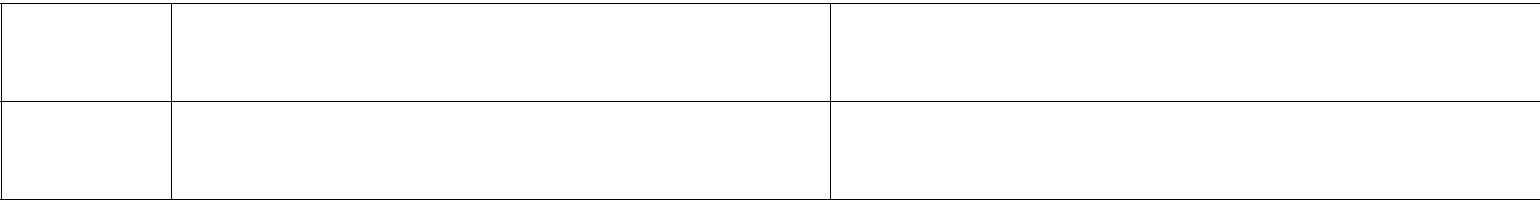 Всеобщая история5 класс	ИСТОРИЯ ДРЕВНЕГО МИРА Первобытность.История РоссииНароды и государства на территориинашей страны в древности313Древний Восток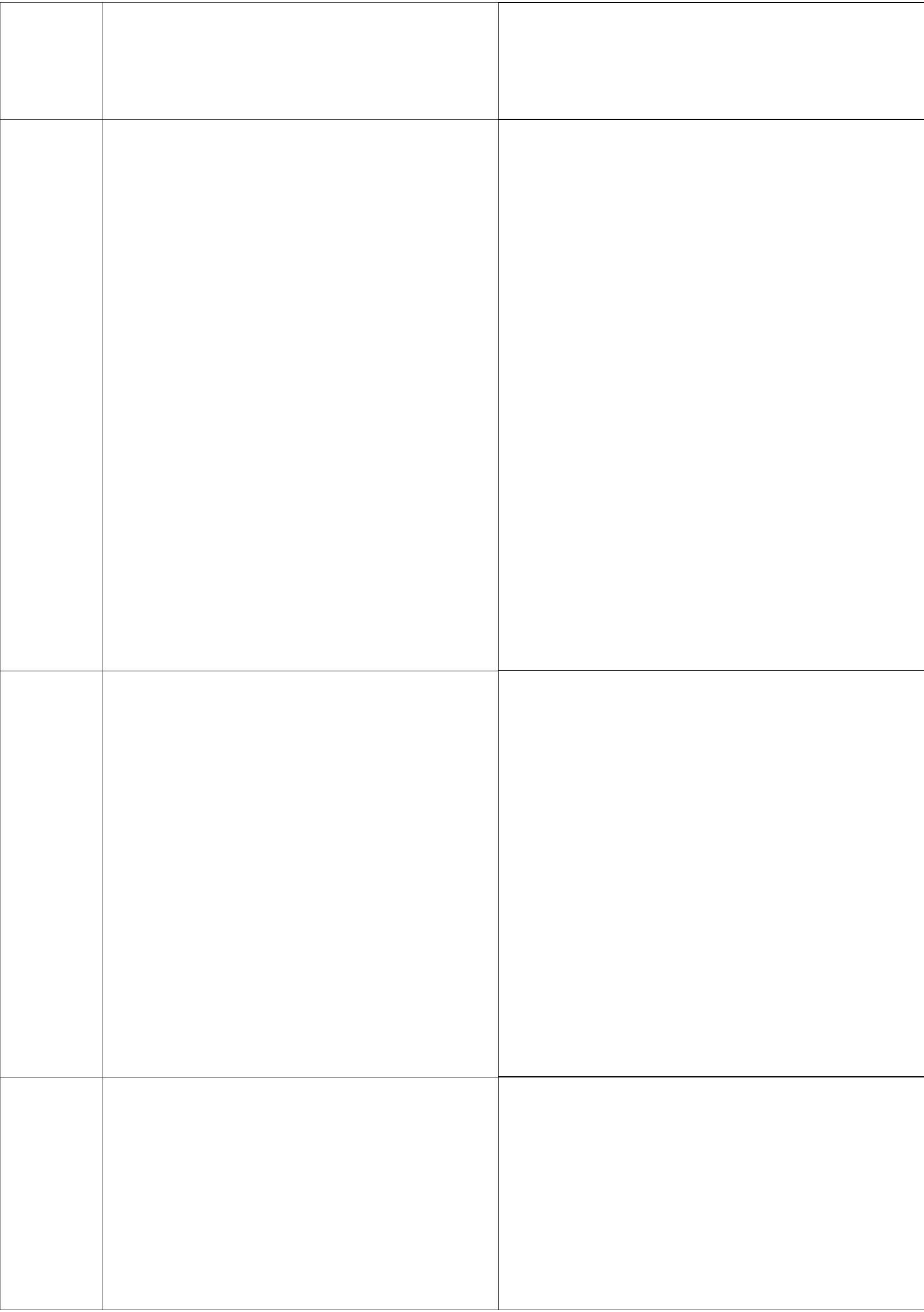 Античный мир. Древняя Греция.Древний Рим.6 класс	ИСТОРИЯ СРЕДНИХ ВЕКОВ.VI-XV вв.Раннее СредневековьеЗрелое СредневековьеСтраны Востока в Средние векаГосударства доколумбовойАмерики.7 класс	ИСТОРИЯ НОВОГОВРЕМЕНИ. XVI-XVII вв. Отабсолютизма кпарламентаризму. Первыебуржуазные революцииЕвропа в конце ХV— началеXVII в.Европа в конце ХV— начале XVII в.Страны Европы и Северной Америки в середине XVII— ХVIII в.Страны Востока в XVI—XVIII вв.8 класс	ИСТОРИЯ НОВОГОВРЕМЕНИ. XVIIIв.Эпоха Просвещения.Эпоха промышленногопереворотаВеликая французская революцияОТ ДРЕВНЕЙ РУСИ К РОССИЙСКОМУ ГОСУДАРСТВУ. VIII –XV вв.Восточная Европа в середине I тыс.н.э.Образование государства Русь Русь в конце X – начале XII в. Культурное пространствоРусь в середине XII – начале XIII в. Русские земли в середине XIII - XIV в. Народы и государства степной зоны Восточной Европы и Сибири в XIII-XV вв.Культурное пространство Формирование единого Русского государства в XV веке Культурное пространство Региональный компонентРОССИЯ В XVI – XVII ВЕКАХ: ОТ ВЕЛИКОГО КНЯЖЕСТВА К ЦАРСТВУРоссия в XVI веке Смута в России Россия в XVII веке Культурное пространство Региональный компонентРОССИЯ В КОНЦЕ XVII - XVIIIВЕКАХ: ОТ ЦАРСТВА КИМПЕРИИРоссия в эпоху преобразований ПетраПосле Петра Великого: эпоха«дворцовых переворотов»Россия в 1760-х – 1790- гг. ПравлениеЕкатерины II и Павла I314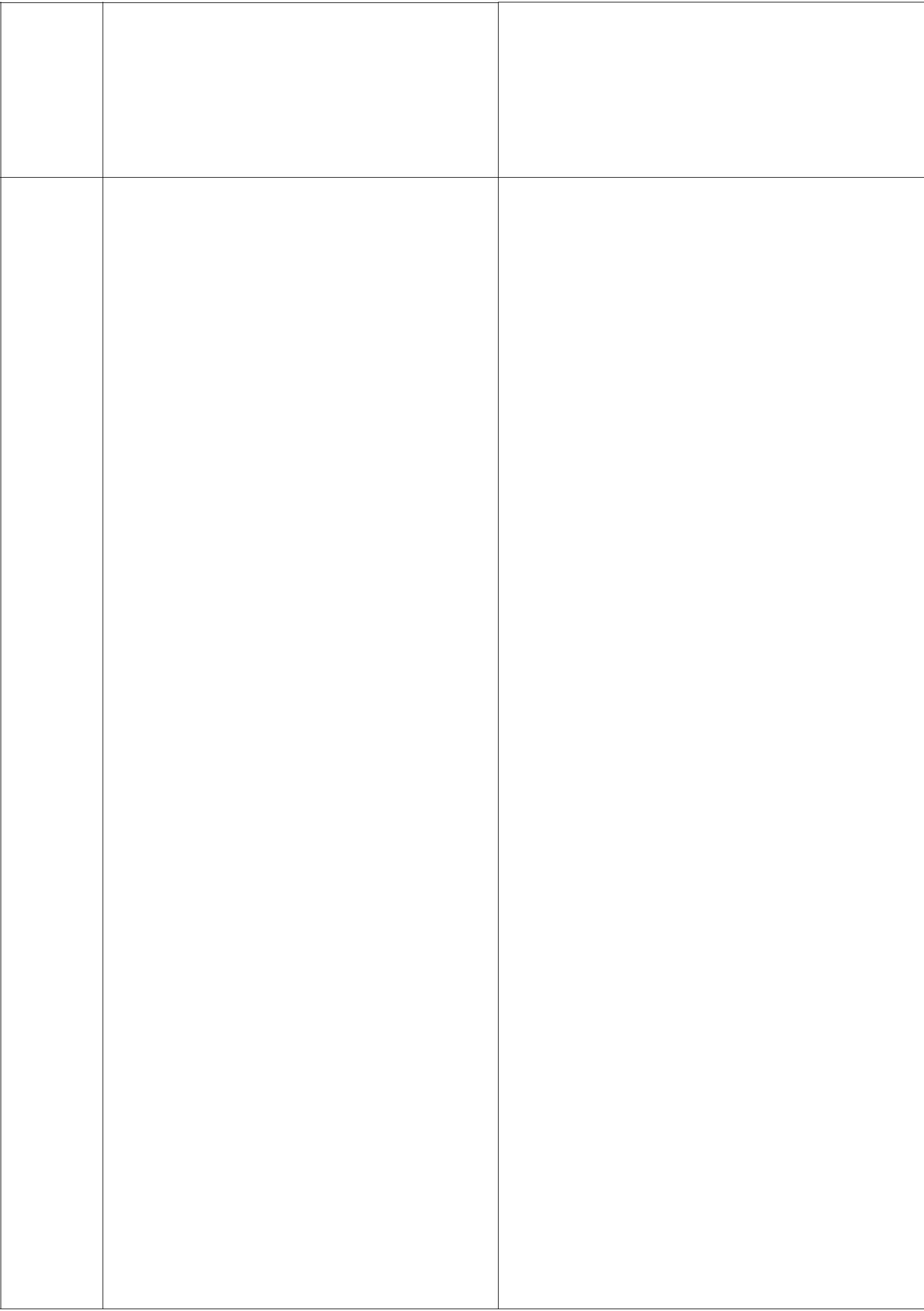 9 класс	ИСТОРИЯ НОВОГО ВРЕМЕНИ. XIX в.Мир к началу XX в. Новейшая история. Становление и расцвет индустриального общества. До начала Первой мировой войныСтраны Европы и Северной Америки в первой половине ХIХ в.Страны Европы и Северной Америки во второй половине ХIХ в.Экономическое и социально-политическое развитие стран Европы и США в конце ХIХ в. Страны Азии в ХIХ в. Война за независимость вЛатинской АмерикеНароды Африки в Новое времяРазвитие культуры в XIX в.Международные отношения вXIX в.Мир в 1900—1914 гг.Культурное пространство Российской империи в XVIII в.Народы России в XVIII в. Россия при Павле I Региональный компонентIV. РОССИЙСКАЯ ИМПЕРИЯ В XIX – НАЧАЛЕ XX ВВ.Россия на пути к реформам (1801– 1861)Александровская эпоха:государственный либерализмОтечественная война 1812 г.Николаевское самодержавие:государственный консерватизмКрепостнический социум. Деревня игородКультурное пространство империи впервой половине XIX в.Пространство империи:этнокультурный облик страныФормирование гражданскогоправосознания. Основные теченияобщественной мыслиРоссия в эпоху реформ Преобразования Александра II: социальная и правовая модернизация «Народное самодержавие» Александра IIIПореформенный социум. Сельское хозяйство и промышленность Культурное пространство империи во второй половине XIX в. Этнокультурный облик империи Формирование гражданского обществосновные направления общественных движений Кризис империи в начале ХХ века Первая российская революция 1905-1907 гг. Начало парламентаризма Общество и власть после революции «Серебряный век» российской культуры315Региональный компонент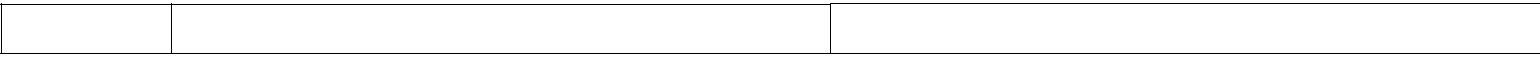 2.2.2.6. ОбществознаниеОбществознание является одним из основных гуманитарных предметов в системе общего образования, поскольку должно обеспечить формирование мировоззренческой, ценностно -смысловой сферы обучающихся, личностных основ российской гражданской идентичности, социальной ответственности, правового самосознания, поликультурности, толерантности, приверженности ценностям, закрепленным в Конст итуции РФ, гражданской активной позиции в общественной жизни при решении задач в области социальных отношений.Основой учебного предмета «Обществознание» на уровне основного общего образования являются научные знания об обществе и его основных сферах, о че ловеке в обществе. Учебный предмет «Обществознание» в основной школе многогранно освещает проблемы человека и общества через призму основ наук: экономика, социология, политология, социальная психология, правоведение, философия, акцентируя внимание на совре менные реалии жизни, что способствует формированию у обучающихся целостной картины мира и жизни человека в нем.Освоение учебного предмета «Обществознание» направлено на развитие личности обучающихся, воспитание, усвоение основ научных знаний, развитие спо собности обучающихся анализировать социально значимую информацию, делать необходимые выводы и давать обоснованные оценки социальным событиям и процессам, выработку умений, обеспечивающих адаптацию к условиям динамично развивающегося современного общества.Учебный предмет	«Обществознание» на уровне основного общегообразования опирается на межпредметные связи, в основе которых лежитобращение к таким учебным предметам, как	«История»,	«Литература»,«Мировая художественная культура», «География», «Биология», ч то создаетвозможность одновременного прохождения тем по указанным учебнымпредметам.316Человек. Деятельность человекаБиологическое и социальное в человеке. Черты сходства и различий человека и животного. Индивид, индивидуальность, личность. Основные возрастные периоды жизни человека. Отношения между поколениями. Особенности подросткового возраста. Способности и потребности человека. Особые потребности людей с ограниченными возможностями. Понятиедеятельности. Многообразие видов деятельности. Игра, труд, учение. Познание человеком мира и самого себя. Общение. Роль деятельности в жизни человека и общества. Человек в малой группе. Межличностные отношения.Личные и деловые отношения. Лидерство. Межличностные конфликты и способы их разрешения.ОбществоОбщество как форма жизнедеятельности людей. Взаимосвязь обществаприрод ы. Развитие общества. Общественный прогресс. Основные сферы жизни общества и их взаимодействие. Типы обществ. Усиление взаимосвязейстран и народов. Глобальные проблемы современ	ности. Опасностьмеждународного терроризма. Экологический кризис и пути его разрешения.Современные средства связи и коммуникации, их влияние на нашу жизнь.Современное российское общество, особенности его развития.Социальные нормыСоциальные нормы как ре	гуляторы поведения человека в обществе.Общественные нравы, традиции и обычаи.	Как усваиваются социальныенормы. Общественные ценности. Гражданственность и патриотизм. Уважение социального многообразия. Мораль, ее основные принципы. Нравственность. Моральные нормы и нравственный выбор. Роль морали в жизни человека и общества. Золотое правило нравственности. Гуманизм. Добро и зло. Долг. Совесть. Моральная ответственность. Право, его роль в жизни человека, общества и государства. Основные признаки права. Прав о и мораль: общее иразличия. Социализация личности.	Особенности социализации в317подростковом возрасте. Отклоняющееся поведение. Опасность наркомании и алкоголизма для человека и общества. Социальный контроль. Социальная значимость здорового образа жизни.Сфера духовной культурыКультура, ее многообразие и основные формы.	Наука в жизн	исовременного общества.	Научно-технический прогресс в современномобществе. Развитие науки в России. Образование, его значимость в условиях информационного общества. Система образования в Российской Федерации.Уровни общего образования.	Государственная итоговая аттестация	.Самообразование.	Религия как форма культуры.	Мировые религии.	Рольрелигии в жизни общества. Свобода совести. Искусство как элемент духовной культуры общества. Влияние искусства на развитие личности.Социальная сфера жизни обществаСоциальная структура общества. Социальные общности и группы. Социальный статус личности. Социальные роли. Основные социальные роли в подростковом возрасте. Социальная мобильность. Семья и семейные отношения. Функции семьи. Семейные ценности и традиции. Основны е роли членов семьи. Досуг семьи. Социальные конфликты и пути их разрешения. Этнос и нация. Национальное самосознание . Отношения между нациями. Россия – многонациональное государство. Социальная политика Российского государства.Политическая сфера жизни обществаПолитика и власть. Роль политики в жизни общества. Государство, егосущественные признаки. Функ	ции государства. Внутренняя и внешняяполитика государства. Формы правления. Формы государственно	-территориального устройства. Политический режим. Демократия, ее основные признаки и ценности. Выборы и референдумы. Разделение властей. Участие граждан в поли тической жизни. Опасность политического экстремизма. Политические партии и движения, их роль в общественной жизни. Гражданское общество. Правовое государство. Местное самоуправление.318Межгосударственные отношения. Межгосударственные конфликты и способы их разрешения.Гражданин и государствоНаше государство	–  Российская Федерация. Конституция РоссийскойФедерации	–	основной закон государства. Конституционные	основыгосударственного строя Российской Федерации. Государственные символы России. Россия – федеративное государство. Субъекты федерации. Органы государственной власти и управления в Российской Федерации. Президент Российской Федерации, его основные функции. Федеральное Собрание Российской Федерации. Правительство Российской Федерации. Судебная система Российской Федерации. Правоохранительные органы. Гражданствогосударственной власти и граждан. Механизмы реализации и защиты прав и свобод человека и гражданина в РФ. Основные международные документы о правах человека и правах ребенка.Основы российского законодательстваСистема российского законодательства. Источники права. Нормативный правовой акт. Правоотношения. Правоспособность и дееспособность. Признаки и виды правонарушений. Понятие, виды и функции юридической ответственности. Презумпция невиновности. Гражданские правоотношения. Основные виды гражданско-правовых договоров. Право собственности. Права потребителей, защита прав потребителей. Способы защиты гражданских прав. Право на труд и трудовые правоотношения. Трудовой договор и его значениерегулировании трудовой деятельности человека. Семья под защитой государства. Права и обязанности детей и родителей. Защита интересов и правдетей, оставшихся без попечения родителей. Особенности административно - правовых отношений. Административные правонарушения. Видыадминистративного наказания.	Уголовное право, основные по	нятия и319принципы. Понятие и виды преступлений. Необходимая оборона. Цели наказания. Виды наказаний. Особенности правового статуса несовершеннолетнего. Права ребенка и их защита. Дееспособность малолетних. Дееспособность несовершеннолетних в возрасте от 14 до 18 лет. Особенности регулирования труда работников в возрасте до 18 лет. Правовое регулирование в сфере образования. Особенности уголовной ответственностинаказания несовершеннолетних.Международное гуманитарное право.Международно-правовая защита жертв вооруженных конфликтов.ЭкономикаПонятие экономики. Роль экономики в жизни общества. Товары иуслуги. Ресурсы и потребности, ограниченность ресурсов. Производство - основа экономики. Распределение. Обмен. Потребление. Факторы производства. Производительность труда. Разделение труда и специализация. Собственность. Торговля и ее формы. Реклама. Деньги и их функции. Инфляция, ее последствия. Типы экономических систем. Р ынок и рыночный механизм. Предпринимательская деятельность. Издержки, выручка, прибыль. Виды рынков. Рынок капиталов. Рынок труда. Каким должен быть современный работник. Выбор профессии. Заработная плата и стимулирование труда. Роль государства в экономик е. Экономические цели ифункции государства. Государственный бюджет. Налоги : система налогов, функции, налоговые системы разных эпох.Банковские услуги, предоставляемые гражданам	: депозит, кредит,платежная карта, электронные деньги, денежный перев	од, обме н валюты.Формы дистанционного банковского обслуживания: банкомат, мобильныйбанкинг, онлайн -банкинг. Страховые услуги : страхование жизни, здоровья, имущества, ответственности. Инвестиции в реальные и финансовые активы. Пенсионное обеспечение. Налогообложение граждан. Защита отфинансовых махинаций. Экономические функции домохозяйства. Потребление домашних хозяйств. Семейный бюджет. Источники доходов и320расходов семьи. Активы и пассивы. Личный финансовый план. Сбережения.Инфляция.2.2.2.7. ГеографияГеографическое образование в основной школе должно обеспечить формирование картографической грамотности, навыков применения географических знаний в жизни для объяснения, оценки и прогнозированияразнообразных природных, социа	льно-экономических и экологическихпроцессов и явлений, адаптации к условиям окружающей среды и обеспечения безопасности жизнедеятельности. Это позволяет реализовать заложенную в образовательных стандартах метапредметную направленность в обучении географии. Обучающиеся овладеют научными методами решения различных теоретических и практических задач, умениями формулировать гипотезы, конструировать, проводить наблюдения, оценивать и анализировать полученные результаты, сопоставлять их с объективными реалиями жизни.География синтезирует элементы общественно -научного и естественно -научного знания, поэтому содержание учебного предмета «География» насыщенно экологическими, этнографическими, социальными,экономическими аспектами, необходимыми для развития предста	влений овзаимосвязи естественных и общественных дисциплин, природы и общества в целом. Содержание основного общего образования по географии отражает комплексный подход к изучению географической среды в целом и еепространственной дифференциации в условиях	разных территорий иакваторий Земли. Содержание учебного предмета «География» включает темы, посвященные актуальной геополитической ситуации страны, в том числе воссоединение России и Крыма.Учебный предмет «География» способствует формированию у обучающихся умения безопасно использовать учебное оборудование, проводить исследования, анализировать полученные результаты, представлять и научно аргументировать полученные выводы.321Изучение предмета «География» в части формирования у обучающихсянаучного мировозз рения, освоения общенаучных методов (наблюдение, измерение, моделирование), освоения практического применения научныхзнаний основано на межпредметных связях с предметами:	«Физика»,«Химия», «Биология», «Математика», «Экология», «Основы безопасности жизнедеятельности», «История», «Русский язык», «Литература» и др.Развитие географических знаний о Земле.Введение. Что изучает география.Представления о мире в древности (	Древний Китай, Древний Египет,Древняя Греция, Древний Рим). Появление первых географических карт.География в эпоху Средневековья:  путешествия и открытия викингов,древних арабов, русских землепроходцев. Путешествия Марко Поло иАфанасия Никитина.Эпоха Великих географических открытий  (	открытие Нового света,морского пути в Индию, кругосветные путешествия ). Значение Великих географических открытий.Географические открытия XVII –XIX вв. ( исследования и открытия на территории Евразии (в том числе на территории России), Австралии иОкеании, Антарктиды ). Первое русское кругосветное путеш	ествие	(И.Ф.Крузенштерн и Ю.Ф. Лисянский).Географические исследования в ХХ веке	(	открытие Южного иСеверного полюсов, океанов, покорение высочайших вершин и глубочайших впадин, исследования верхних слоев атмосферы, открытия и разработки в области Российского Севера). Значение освоения космоса для географической науки.Географические знания в современном мире. Современные географические методы исследования Земли.Земля во Вселенной. Движения Земли и их следствия.322Земля – часть Солнечной системы. Земля и Луна. Влияние космоса на нашу планету и жизнь людей. Форма и размеры Земли. Наклон земной оси к плоскости орбиты. Виды движения Земли и их географические следствия. Движение Земли вокруг Солнца. Смена времен года. Тропики и полярныекруги. Пояса освещенно сти. Календарь – как система измерения больших промежутков времени, основанная на периодичности таких явлений природы,как смена дня и ночи, смена фаз Луны, смена времен года. Осевое вращение Земли. Смена дня и ночи, сутки, календарный год.Изображение земной поверхности.Виды изображения земной поверхности: план местности, глобус,географическая карта, аэрофото	-	и аэрокосмические снимки. Масштаб.Стороны горизонта. Азимут. Ориентирование на местности: определениесторон горизонта по компасу и местным при	знакам, определение азимута.Особенности ориентирования в мегаполисе и в природе.	План местности.Условные знаки. Как составить план местности.	Составление простейшегоплана местности/учебного кабинета/комнаты.	Географическая карта	–особый источник информ	ации.	Содержание и значение карт.Топографические карты. Масштаб и условные знаки на карте. Градусная сеть: параллели и меридианы. Географические координаты: географическая широта. Географические координаты: географическая долгота. Определение географических координат различных объектов, направлений, расстояний, абсолютных высот по карте.Природа Земли.Литосфера. Литосфера – «каменная» оболочка Земли. Внутреннее строение Земли. Земная кора. Разнообразие горных пород и минералов на Земле. Полезные ископаемые и их значение в жизни современного общества. Движения земной коры и их проявления на земной поверхности: землетрясения, вулканы, гейзеры.323Рельеф Земли. Способы изображение рельефа на планах и картах.Основные формы рельефа	–	горы и равнины. Равнины. Об	разование иизменение равнин с течением времени. Классификация равнин по абсолютной высоте. Определение относительной и абсолютной высоты равнин. Разнообразие гор по возрасту и строению. Классификация гор абсолютной высоте. Определение относительной и абсо лютной высоты гор. Рельеф дна океанов. Рифтовые области, срединные океанические хребты, шельф,материковый склон.	Методы изучения глубин Мирового океана.Исследователи подводных глубин и их открытия.Гидросфера.	Строение гидросферы.	Особенности Мировогокруговорота воды. Мировой океан и его части. Свойства вод Мирового океана – температура и соленость. Движение воды в океане – волны, течения. .Воды суши. Реки на географической карте и в природе: основные части речной системы, характер, питание и режим рек. Озера и их происхождение. Ледники. Горное и покровное оледенение, многолетняя мерзлота. Подземные воды. Межпластовые и грунтовые воды. Болота. Каналы. Водохранилища. Человек и гидросфера.Атмосфера.	Строение воздушной оболочки Земли	.	Температуравоздуха. Нагревание воздуха. Суточный и годовой ход температур и его графическое отображение. Среднесуточная, среднемесячная, среднегодовая температура. Зависимость температуры от географической широты. Тепловыепояса. Вода в атмосфере. Облака	и атмосферные осадки. Атмосферноедавление. Ветер. Постоянные и переменные ветра. Графическое отображение направления ветра. Роза ветров. Циркуляция атмосферы. Влажность воздуха.Понятие погоды. Наблюдения и прогноз погоды. Метеостанция/метеоприборы (проведение наблюдений и измерений, фиксация результатов наблюдений, обработка результатов наблюдений).Понятие климата.	Погода и климат. Климатообразующие факторы.Зависимость климата от абсолютной высоты местности.Климаты Земли.Влияние климата на здоровье людей. Человек и атмосфера.324Биосфера. Биосфера – живая оболочка Земли. Особенности жизни в океане. Жизнь на поверхности суши: особенности распространения растений и животных в лесных и безлесных пространствах. Воздействие организмов на земные оболочки. Воздействие человека на природу. Охрана природы.Географическая оболочка как среда жизни.	Понятие огеографической оболочке. Взаимодействие оболочек Земли. Строение географической оболочки. Понятие о природном комплексе. Глобальные, региональные и локальные природные комплексы. Природные комплексы своей местности. Закономерности географической оболочки: географическая зональность и высотная поясность. Природные зоны Земли.Человечество на Земле.Численность населения Земли. Расовый состав. Нации и народы планеты. Страны на карте мира.Освоение Земли человеком.Что изучают в курсе географии материков и океанов? Методы географических исследований и источники географической информации. Разнообразие современных карт. Важнейшие географические открытия и путешествия в древности ( древние египтяне, греки, финикийцы, идеи и труды Парменида, Эратосфена, вклад Кратеса Малосского, Страбона).Важнейшие географические открытия и путешествия в эпохуСредневековья  (норманны, М. Поло, А. Никитин, Б. Диаш, М. Бехайм, Х.Колумб, А. Веспуччи, Васко да Гама, Ф. Магеллан, Э. Кортес, Д. Кабот, Г.Меркатор, В. Баренц, Г. Гудзон, А. Тасман, С. Дежнев).Важнейшие географические открытия и путешествия в XVI –XIX вв. (А. Макензи, В. Атласов и Л. Морозко, С. Ремезов, В. Беринг и А. Чири ков, Д. Кук,В.М. Головнин, Ф.П. Литке, С.О. Макаров, Н.Н. Миклухо	-Маклай, М.В.Ломоносов, Г.И. Шелихов, П.П. Семенов-Тянь-Шанский, Н.М. Пржевальский.325А. Гумбольдт, Э. Бонплан, Г.И. Лангсдорф и Н.Г. Рубцов, Ф.Ф. Беллинсгаузен и М.П. Лазарев, Д. Ливингстон, В.В. Юнкер, Е.П. Ковалевский, А.В. Елисеев, экспедиция на корабле “Челленджер”, Ф. Нансен, Р. Амундсен, Р. Скотт, Р. Пири и Ф. Кук).Важнейшие географические открытия и путешествия в XX веке ( И.Д. Папанин, Н.И. Вавилов, Р. Амундсен, Р. Скотт, И.М. Сомов и А.Ф. Трешников (руководители 1 и 2 советской антарктической экспедиций), В.А. Обручев).Описание и нанесение на контурную карту географических объектов одного из изученных маршрутов.Главные закономерности природы Земли.Литосфера и рельеф Земли. История Земли как планеты. Литосферные плиты. Сейсмические пояса Земли. Строение земной коры. Типы земной коры, их отличия. Формирование современного рельефа Земли. Влияние строения земной коры на облик Земли.Атмосфера и климаты Земли. Распределение температуры, осадков, поясов атмосферного давления на Земле и их отражение на климатических картах. Разнообразие климата на Земле. Климатообразующие факторы. Характеристика воздушных масс Земли. Характеристика основных и переходных климатических поясов Земли. Влияние климатических условий на жизнь людей. Влияние современной хозяйственной деятельности людей на климат Земли. Расчет угла падения солнечных лучей в зависимости от географической широты, абсолютной высоты местности по разности атмосферного давления, расчет температуры воздуха тропосферы на заданной высоте, расчет средних значений (температуры воздуха,амплитуды и др. показателей).Мировой океан – основная часть гидросферы.  Мировой океан и егочасти. Этапы изучения Мирового океана. Оке анические течения. Система океанических течений. Тихий океан. Характерные черты природы океана и его отличительные особенности. Атлантический океан. Характерные черты326природы океана и его отличительные особенности. Северный Ледовитый океан. Характерные чер ты природы океана и его отличительные особенности. Индийский океан. Характерные черты природы океана и его отличительные особенности.Географическая оболочка. Свойства и особенности строения географической оболочки. Общие географические закономерности целостность, зональность, ритмичность и их значение. Географическая зональность. Природные зоны Земли (выявление по картам зональности в природе материков). Высотная поясность.Характеристика материков Земли.Южные материки. Особенности южных материков Земли.Африка. Географическое положение Африки и история исследования. Рельеф и полезные ископаемые. Климат и внутренние воды. Характеристика и оценка климата отдельных территорий Африки для жизни людей. Природныезоны Африки. Эндемики. Определение причин приро дного разнообразия материка. Население Африки, политическая карта.Особенности стран Северной Африки (регион высоких гор, сурового климата, пустынь и оазисов, а также родина древних цивилизаций, современный район добычи нефти и газа).Особенности стран З ападной и Центральной Африки (регион саванн и непроходимых гилей, с развитой охотой на диких животных, эксплуатация местного населения на плантациях и при добыче полезных ископаемых).Особенности стран Восточной Африки (регион вулканов и разломов, национальных парков, центр происхождения культурных растений и древних государств).Особенности стран Южной Африки (регион гор причудливой формы и пустынь, с развитой мировой добычей алмазов и самой богатой страной континента (ЮАР)).327Австралия и Океания.	Географическое положение, историяисследования, особенности природы материка. Эндемики.Австралийский Союз (географический уникум – страна-материк; самый маленький материк, но одна из крупнейших по территории стран мира; выделение особого культурного типа австралий ско-новозеландского города, отсутствие соседства отсталых и развитых территорий, слабо связанных друг с другом; высокоразвитая экономика страны основывается на своих ресурсах).Океания	(уникальное природное образование	–	крупнейшее в мирескопление острово в; специфические особенности трех островных групп: Меланезия – «черные острова» (так как проживающие здесь папуасы и меланезийцы имеют более темную кожу по сравнению с другими жителямиОкеании), Микронезия и Полинезия	–	«маленькие» и	«многочисленныеострова»).Южная Америка. Географическое положение, история исследования и особенности рельефа материка. Климат и внутренние воды. Южная Америка – самый влажный материк. Природные зоны. Высотная поясность Анд.Эндемики. Изменение природы. Население Южной Америки	(влияниеиспанской и португальской колонизации на жизнь коренного населения). Страны востока и запада материка (особенности образа жизни населения и хозяйственной деятельности).Антарктида. Антарктида – уникальный материк на Земле (самый холодный и удален ный, с шельфовыми ледниками и антарктическимиоазисами). Освоение человеком Антарктиды. Цели международных исследований материка в 20-21 веке. Современные исследования и разработки в Антарктиде.Северные материки. Особенности северных материков Земли. Северная Америка. Географическое положение, история открытия иисследования Северной Америки (Новый Свет). Особенности рельефа и полезные ископаемые. Климат, внутренние воды. Природные зоны. Меридиональное расположение природных зон на территории Северной328Америки. Изменения природы под влиянием деятельности человека. Эндемики. Особенности природы материка. Особенности населения (коренное население и потомки переселенцев).Характеристика двух стран материка: Канады и Мексики. Описание США – как одной из ведущих стран современного мира.Евразия. Географическое положение, история исследования материка. Рельеф и полезные ископаемые Евразии. Климатические особенности материка. Влияние климата на хозяйственную деятельность людей. Реки, озера материка. Многолетняя ме рзлота, современное оледенение. Природные зоны материка. Эндемики.Зарубежная Европа. Страны Северной Европы (население, образ жизни и культура региона, влияние моря и теплого течения на жизнь и хозяйственную деятельность людей).Страны Средней Европы (на селение, образ жизни и культура региона, высокое развитие стран региона, один из главных центров мировой экономики).Страны Восточной Европы (население, образ жизни и культура региона, благоприятные условия для развития хозяйства, поставщики сырья, сельскохозяйственной продукции и продовольствия в более развитые европейские страны).Страны Южной Европы (население, образ жизни и культура региона, влияние южного прибрежного положения на жизнь и хозяйственную деятельность людей (международный туризм, экспорт субтропических культур (цитрусовых, маслин)), продуктов их переработки (оливково е масло, консервы, соки), вывоз продукции легкой промышленности (одежды, обуви)).Зарубежная Азия. Страны Юго -Западной Азии (особенности положения региона (на границе трех частей света), население, образ жизни и культурарегиона (центр возникновения двух мировых религий), специфичность природных условий и ресурсов и их отражение на жизни людей (наличие пустынь, оазисов, нефти и газа), горячая точка планеты).329Страны Центральной Азии (влияние большой площади территории, имеющей различные природные условия, н а население (его неоднородность), образ жизни (постсоветское экономическое наследие, сложная политическая ситуация) и культуру региона).Страны Восточной Азии (население (большая численность населения),образ жизни	(влияние колониального и полуколониальног	о прошлого,глубоких феодальных корней, периода длительной самоизоляции Японии и Китая) и культура региона (многообразие и тесное переплетение религий: даосизм и конфуцианство, буддизм и ламаизм, синтоизм, католицизм).Страны Южной Азии	(влияние рельефа н	а расселение людей(концентрация населения в плодородных речных долинах), население(большая численность и «молодость»), образ жизни (распространение сельского образа жизни (даже в городах) и культура региона (центр возникновения древних религий – буддизма и индуизма; одна из самых «бедных и голодных территорий мира»).Страны Юго -Восточной Азии (использование выгодности положения в развитии стран региона (например, в Сингапуре расположены одни из самыхкрупных аэропортов и портов мира), население	(главный о	чаг мировойэмиграции), образ жизни (характерны резкие различия в уровне жизни населения – от минимального в Мьянме до самого высокого в Сингапуре) икультура региона	(влияние соседей на регион	–	двух мощных центровцивилизаций – Индии и Китая).Взаимодействие природы и общества.Влияние закономерностей географической оболочки на жизнь и деятельность людей. Степень воздействия человека на природу на разных материках. Необходимость международного сотрудничества в использованииприроды и ее охраны. Развитие природоохранной деятельности на современном этапе (Международный союз охраны природы, Международная Гидрографическая Организация, ЮНЕСКО и др.).330Территория России на карте мира.Характеристика географического положения России. Водныепространства, омыва ющие территорию России. Государственные границы территории России. Россия на карте часовых поясов. Часовые зоны России. Местное, поясное время, его роль в хозяйстве и жизни людей. Историяосвоения и заселения территории России в XI – XVI вв. История освоен ия и заселения территории России в XVII – XVIII вв. История освоения и заселения территории России в XIX – XXI вв.Общая характеристика природы России.Рельеф и полезные ископаемые России. Геологическое строение территории России. Геохронологическая табл ица. Тектоническое строение территории России. Основные формы рельефа России, взаимосвязь стектоническими структурами. Факторы образования современного рельефа. Закономерности размещения полезных ископаемых на территории России. Изображение рельефа на кар тах разного масштаба. Построение профиля рельефа.Климат России.	Характерные особенности климата России иклиматообразующие факторы. Закономерности циркуляции воздушных масс на территории России (циклон, антициклон, атмосферный фронт). Закономерности распр еделения основных элементов климата на территории России. Суммарная солнечная радиация. Определение величин суммарной солнечной радиации на разных территориях России. Климатические пояса и типы климата России. Человек и климат. Неблагоприятные и опасные климатические явления. Прогноз и прогнозирование. Значение прогнозирования погоды. Работа с климатическими и синоптическими картами, картодиаграммами. Определение зенитального положения Солнца.Внутренние воды России.	Разнообразие внутренних вод России.Особенности российских рек. Разнообразие рек России. Режим рек. Озера.331Классификация оз ер. Подземные воды, болота, многолетняя мерзлота, ледники, каналы и крупные водохранилища. Водные ресурсы в жизни человека.Почвы России. Образование почв и их разнообрази е на территории России. Почвообразующие факторы и закономерности распространения почв.Земельные и почвенные ресурсы России. Значение рационального использования и охраны почв.Растительный и животный мир России. Разнообразие растительного иживотного мира	России. Охрана растительного и животного мира.Биологические ресурсы России.Природно-территориальные комплексы России.Природное районирование.	Природно-территориальные комплексы(ПТК): природные, природно	-антропогенные и антропогенные. Природноерайонирование территории России. Природные зоны России. Зона арктических пустынь, тундры и лесотундры. Разнообразие лесов России: тайга, смешанные и широколиственные леса. Лесостепи, степи и полупустыни. Высотная поясность.Крупные природные комплексы Росс ии. Русская равнина (одна из крупнейших по площади равнин мира, древняя равнина; разнообразие рельефа; благоприятный климат; влияние западного переноса на увлажнение территории; разнообразие внутренних вод и ландшафтов).Север Русской равнины	(пологая равн	ина, богатая полезнымиископаемыми; влияние теплого течения на жизнь портовых городов; полярные ночь и день; особенности расселения населения (к речным долинам: переувлажненность, плодородие почв на заливных лугах, транспортные пути, рыбные ресурсы)).Центр Русской равнины (всхолмленная равнина с возвышенностями; центр Русского государства, особенности ГП: на водоразделе (между бассейнами Черного, Балтийского, Белого и Каспийского морей).332Юг Русской равнины (равнина с оврагами и балками, на формирование которых повлияли и природные факторы (всхолмленность рельефа, легкоразмываемые грунты), и социально -экономические (чрезмерная вырубка лесов, распашка лугов); богатство почвенными (черноземы) и минеральными (железные руды) ресурсами и их влияние на природу, и жизнь людей).Южные моря России: история освоения, особенности природы морей,ресурсы, значение.Крым	(географическое положение, история освоения полуострова,особенности природы  (равнинная, предгорная и горная части; особенностиклимата; природные отлич	ия территории полуострова; уникальностьприроды)).Кавказ (предгорная и горная части; молодые горы с самой высокой точкой страны; особенности климата в западных и восточных частях; высотная поясность; природные отличия территории; уникальность природы Черноморского побережья).Урал (особенности географического положения; район древнего горообразования; богатство полезными ископаемыми; суровость климата на севере и влияние континентальности на юге; высотная поясность и широтная зональность).Урал (изменение природных особенностей с запада на восток, с севера на юг).Обобщение знаний по особенностям природы европейской части России.Моря Северного Ледовитого океана: история освоения, особенности природы морей, ресурсы, значение. Северный морской путь.Западная Сибирь (крупнейшая равнина мира; преобладающая высота рельефа; зависимость размещения внутренних вод от рельефа и от зонального соотношения тепла и влаги; природные зоны – размещение, влияние рельефа,наибольшая по площади, изменения в составе природных зон, сравнение состава природных зон с Русской равниной).333Западная Сибирь: природные ресурсы, проблемы рациональногоиспользования и экологические проблемы.Средняя Сибирь (сложность и многообразие геологического строения,развитие физико -географических пр оцессов (речные долины с хорошо выраженными террасами и многочисленные мелкие долины), климат резко континентальный, многолетняя мерзлота, характер полезных ископаемых и формирование природных комплексов).Северо-Восточная Сибирь	(разнообразие и контрастно	сть рельефа(котловинность рельефа, горные хребты, переходящие в северные низменности; суровость климата; многолетняя мерзлота; реки и озера; влияние климата на природу; особенности природы).Горы Южной Сибири (географическое положение, контрастный горный рельеф, континентальный климат и их влияние на особенности формирования природы района).Алтай, Саяны, Прибайкалье, Забайкалье (особенности положения, геологическое строение и история развития, климат и внутренние воды, характерные типы почв, особенности природы).Байкал. Уникальное творение природы. Особенности природы.Образование котловины. Байкал	–	как объект Всемирного природногонаследия (уникальность, современные экологические проблемы и пути решения).Дальний Восток (положение на Тихоокеанском побе режье; сочетание горных хребтов и межгорных равнин; преобладание муссонного климата на юге и муссонообразного и морского на севере, распространение равнинных, лесных и тундровых, горно-лесных и гольцовых ландшафтов).Чукотка, Приамурье, Приморье (географич еское положение, история исследования, особенности природы).Камчатка, Сахалин, Курильские острова (географическое положение, история исследования, особенности природы).334Население России.Численность населения и ее изменение в разные исторические период ы.Воспроизводство населения. Показатели рождаемости, смертности,естественного и миграционного прироста	/ убыли. Характеристикаполовозрастной структуры населения России. Миграции населения в России. Особенности географии рынка труда России. Этнический со став населения России. Разнообразие этнического состава населения России. Религии народов России. Географические особенности размещения населения России. Городское и сельское население. Расселение и урбанизация. Типы насел енных пунктов. Города России их классификация.География своей местности.Географическое положение и рельеф. История освоения. Климатические особенности своего региона проживания. Реки и озера, каналы и водохранилища. Природные зоны. Характеристика основных природных комплексов своей местности. Природные ресурсы. Экологические проблемы и пути их решения. Особенности населения своего региона.Хозяйство России.Общая характеристика хозяйства. Географическое районирование.Экономическая и социальная география в жизни современного общества. Понятие хозяйства. Отраслевая структура хозяйства. Сферы хозяйства. Этапы развития хозяйства. Этапы развития экономики России. Географическое районирование. Административно -территориальное устройство Российской Федерации.Главные отрасли и межотраслевые ко мплексы. Сельское хозяйство.Отраслевой состав сельского хозяйства. Растениеводство. Животноводство. Отраслевой состав животноводства. География животноводства. Агропромышленный комплекс. Состав АПК. Пищевая и легкаяпромышленность. Лесной комплекс. Состав	комплекса. Основные места335комплекса. Химическая промышленность. Состав отрасли. Особенности размещения. Перспективы развития. Транспорт. Виды транспорта. Значение для хозяйства . Транспортная сеть. Проблемы транспортного комплекса. Информационная инфраструктура. Информация и общество в современном мире. Типы телекоммуникационных сетей. Сфера обслуживания. Рекреационное хозяйство. Территориальное (географическое) разделение труда.Хозяйство своей местности.Особенности ЭГП, природно -ресурсный потенциал, население и характеристика хозяйства своего региона. Особенности территориальной структуры хозяйства, специализация района. География важнейших отраслей хозяйства своей местности.Районы России.Европейская часть России.	Центральная Россия: особенностиформирования территории, ЭГП, природно	-ресурсный потенциал,особенности населения, географический фактор в расселении, народныепромыслы. Этапы развития хозяйства Центрального	района. ХозяйствоЦентрального района. Специализация хозяйства. География важнейших отраслей хозяйства.336Города Центрального района. Древние города, промышленные инаучные центры.	Функциональное значение городов. Москва	–	столицаРоссийской Федерации.Центрально-Черноземный район: особенности ЭГП, природно	-ресурсный потенциал, население и характеристика хозяйства. Особенности территориальной структуры хозяйства, специализация района. География важнейших отраслей хозяйства.Волго-Вятский район: особенности Э	ГП, природно	-ресурсныйпотенциал, население и характеристика хозяйства. Особенности территориальной структуры хозяйства, специализация района. География важнейших отраслей хозяйства.Северо-Западный район: особенности ЭГП, природно	-ресурсныйпотенциал, нас еление, древние города района и характеристика хозяйства.Особенности территориальной структуры хозяйства, специализация района.География важнейших отраслей хозяйства.Калининградская область: особенности ЭГП, природно	-ресурсныйпотенциал, население и хар  актеристика хозяйства. Рекреационное хозяйстворайона. Особенности территориальной структуры хозяйства, специализация.География важнейших отраслей хозяйства.Моря Атлантического океана, омывающие Россию: транспортноезначение, ресурсы.Европейский Север:	история освоения, особенности ЭГП, природно	-ресурсный потенциал, население и характеристика хозяйства. Особенноститерриториальной структуры хозяйства, специализация района. Географияважнейших отраслей хозяйства.Поволжье: особенности ЭГП, природно	-ресурсный потенциал,население и характеристика хозяйства. Особенности территориальной структуры хозяйства, специализация района. География важнейших отраслей хозяйства.337Крым: особенности ЭГП, природно -ресурсный потенциал, население и характеристика хозяйства . Рекреационное хозяйство. Особенности территориальной структуры хозяйства, специализация. География важнейших отраслей хозяйства.Северный Кавказ: особенности ЭГП, природно	-ресурсный потенциал,население и характеристика хозяйства. Рекреационное хозяйств	о.Особенности территориальной структуры хозяйства, специализация.География важнейших отраслей хозяйства.Южные моря России: транспортное значение, ресурсы.Уральский район: особенности ЭГП, природно	-ресурсный потенциал,этапы освоения, население и харак	теристика хозяйства. Особенноститерриториальной структуры хозяйства, специализация района. Географияважнейших отраслей хозяйства.Азиатская часть России.Западная Сибирь: особенности ЭГП, природно	-ресурсный потенциал,этапы и проблемы освоения, населен	ие и характеристика хозяйства.Особенности территориальной структуры хозяйства, специализация района.География важнейших отраслей хозяйства.Моря Северного Ледовитого океана: транспортное значение, ресурсы.Восточная Сибирь: особенности ЭГП, природно -ресурсный потенциал, этапы и проблемы освоения, население и характеристика хозяйства. Особенности территориальной структуры хозяйства, специализация района. География важнейших отраслей хозяйства.Моря Тихого океана: транспортное значение, ресурсы.Дальний В осток: формирование территории, этапы и проблемы освоения, особенности ЭГП, природно -ресурсный потенциал, население и характеристика хозяйства. Особенности территориальной структуры хозяйства, специализация района. Роль территории Дальнего Востока в социально-экономическом развитии РФ. География важнейших отраслей хозяйства.338Россия в мире.Россия в современном мире (место России в мире по уровню экономического развития, участие в экономических и политических организациях). Россия в мировом хозяйстве (главные внешнеэкономические партнеры страны, структура и география экспорта и импорта товаро в и услуг). Россия в мировой политике. Россия и страны СНГ.Примерные темы практических работРабота с картой «Имена на карте».Описание и нанесение на контурную карту географических объектов изученных маршрутов путешественников.Определение зенитального  положения Солнца в разные периодыгода.Определение координат географических объектов по карте.Определение положения объектов относительно друг друга:Определение направлений и расстояний по глобусу и карте.7.	Определение высот и глубин географических объек	тов сиспользованием шкалы высот и глубин.Определение азимута.Ориентирование на местности.Составление плана местности.Работа с коллекциями минералов, горных пород, полезных ископаемых.Работа с картографическими источниками: нанесение элементоврельефа.Описание элементов рельефа. Определение и объяснение изменений элементов рельефа своей местности под воздействием хозяйственной деятельности человека.Работа с картографическими источниками: нанесение объектов гидрографии.339Описание объектов гидрографии.Ведение дневника погоды.Работа с метеоприборами (проведение наблюдений и измерений,фиксация результатов, обработка результатов наблюдений).Определение средних температур, амплитуды и построениеграфиков.19. Работа с графическими и статистическими данными, построение розы ветров, диаграмм облачности и осадков по имеющимся данным, анализ полученных данных.Решение задач на определение высоты местности по разности атмосферного давления, расчет температуры воздуха в зависимости от высоты местности.Изучение природных комплексов своей местности.Описание основных компонентов природы океанов Земли.Создание презентационных материалов об океанах на основе различных источников информации.Описание основных компонентов природы материков Земли.Описание природных зон Земли.Создание презентационных материалов о материке на основе различных источников информации.Прогнозирование перспективных путей рационального природопользования.Определение ГП и оценка его влияния на природу и жизнь людейРоссии.29.	Работа с картограф	ическими источниками: нанесениеособенностей географического положения России.Оценивание динамики изменения границ России и их значения.Написание эссе о роли русских землепроходцев и исследователейосвоении и изучении территории России.340Решение задач н а определение разницы во времени различных территорий России.Выявление взаимозависимостей тектонической структуры, формы рельефа, полезных ископаемых на территории России.Работа с картографическими источниками: нанесение элементов рельефа России.Описание элементов рельефа России.Построение профиля своей местности.Работа с картографическими источниками: нанесение объектов гидрографии России.Описание объектов гидрографии России.Определение закономерностей распределения солнечнойрадиации, радиационного баланс, выявление особенностей распределения средних температур января и июля на территории России.Распределение количества осадков на территории России, работа с климатограммами.Описание характеристики климата своего региона.Составление прогноза погоды на основе различных источников информации.Описание основных компонентов природы России.Создание презентационных материалов о природе России на основе различных источников информации.Сравнение особенностей природы отдельных регионов страны.Определение видов особо охраняемых природных территорий России и их особенностей.Работа с разными источниками информации: чтение и анализ диаграмм, графиков, схем, карт и статистических материалов для определения особенностей географии населения России.Определение особенностей размещения крупных народов России.341Определение, вычисление и сравнение показателей естественного прироста населения в разных частях России.Чтение и анализ половозрастных пирамид.Оценивание демографической ситуации России и отдельных ее территорий.Определение величины миграционного прироста населения в разных частях России.Определение видов и направлений внутренних и внешних миграций, объяснение причин, составление схемы.Объяснение различий в обеспеченности трудовыми ресурсами отдельных регионов России.Оценивание уровня урбанизации отдельных регионов России.Описание основных компонентов природы своей местности.Создание презентационных материалов о природе, проблемах и особенностях населения своей местности на основе различных источников информации.Работа с картографическими источниками: нанесение субъектов,экономических районов и федеральных округов РФ.Работа с разными источниками информации: чтение и анализ диаграмм, графиков, схем, карт и статистических материалов для определения особенностей хозяйства России.Сравнение двух и более экономических районов России по заданным характеристикам.Создание презентационных материалов об экономических районах России на основе различных источников информации.62.	Составление картосхем и других графич	еских материалов,отражающих экономические, политические и культурные взаимосвязи России с другими государствами.3422.2.2.8. МатематикаCодержание курсов математики 5 –6 классов, алгебры и геометрии 7 –9 классов объединено как в исторически сложившиеся линии (числовая, алгебраическая, геометрическая, функциональная и др.), так и в относительноновые	(стохастическая линия,	«реальная математика»). Отдел	ьнопредставлены линия сюжетных задач, историческая линия.Элементы теории множеств и математической логикиСогласно ФГОС основного общего образования в курс математики введен раздел «Логика», который не предполагает дополнительных часов на изучении и встраивается в различные темы курсов математики и информатики и предваряется ознакомлением с элементами теории множеств.Множества и отношения между нимиМножество,	характеристическое свойство множества	, элементмножества,	пустое, конечное, бесконечное множество	. Подмножество.Отношение принадлежности, включения, равенства. Элементы множества, способы задания множе ств, распознавание подмножеств и элементов подмножеств с использованием кругов Эйлера.Операции над множествамиПересечение и объединение множеств. Разность множеств, дополнение множества. Интерпретация операций над множествами с помощью кругов Эйлера.Элементы логикиОпределение. Утверждения. Аксиомы и теоремы. Доказательство. Доказательство от противного. Теорема, обратная данной. Пример и контрпример.ВысказыванияИстинность и ложность высказывания	. Сложные и простыевысказывания. Операции над высказыва ниями с использованием логических связок: и, или, не. Условные высказывания (импликации).Содержание курса математики в 5–6 классах343Натуральные числа и нульНатуральный ряд чисел и его свойстваНатуральное число, множество натуральных чисел и его свойства, изображение натуральных чисел точками на числовой прямой. Использование свойств натуральных чисел при решении задач.Запись и чтение натуральных чиселРазличие между цифрой и числом. Позиционн ая запись натурального числа, поместное значение цифры, разряды и классы, соотношение между двумя соседними разрядными единицами, чтение и запись натуральных чисел.Округление натуральных чиселНеобходимость округления. Правило округления натуральных чисел.Сравнение натуральных чисел, сравнение с числом 0Понятие о сравнении чисел, сравнение натуральных чисел друг с другом и с нулем, математическая запись сравнений, способы сравнения чисел.Действия с натуральными числамиСложение и вычитание, компоненты с	ложения и вычитания, связьмежду ними, нахождение суммы и разности, изменение суммы и разности при изменении компонентов сложения и вычитания.Умножение и деление, компоненты умножения и деления, связь междуними, умножение и сложение в столбик, деление	уголком, проверкарезультата с помощью прикидки и обратного действия.Переместительный и сочетательный законы сложения и умножения,распределительный закон умножения относительно сложения,	обоснованиеалгоритмов выполнения арифметических  действий.Степень с натуральным показателемЗапись числа в виде суммы разрядных слагаемых, порядок выполнения действий в выражениях, содержащих степень, вычисление значений выражений, содержащих степень.Числовые выраженияЧисловое выражение и его значение, порядок выполнения действий.344Деление с остаткомДеление с остатком на множестве натуральных чисел,	свойства деленияостатком. Практические задачи на деление с остатком.Свойства и признаки делимостиСвойство делимости суммы (разности) на число. Признаки делимости на 2, 3, 5, 9, 10. Признаки делимости на 4, 6, 8, 11. Доказательство признаков делимости. Решение практических задач с применением признаков делимости.Разложение числа на простые множители Простые и составные числа, решето Эратосфена.Разложение натуральног о числа на множители, разложение на простые множители. Количество делителей числа, алгоритм разложения числа на простые множители, основная теорема арифметики.Алгебраические выраженияИспользование букв для обозначения чисел, вычисление значения алгебраического выражения, применение алгебраических выражений для записи свойств арифметических действий, преобразование алгебраических выражений.Делители и кратныеДелитель и его свойства, общий делитель двух	и	более чисел,наибольший общий делитель, взаимно простые числа, нахождение наибольшего общего делителя. Кратное и его свойства, общее кратное двух и более чисел, наименьшее общее кратное, способы нахождения наименьшего общего кратного.ДробиОбыкновенные дробиДоля, часть, дробное число, дробь. Дробное число как результат деления. Правильные и неправильные дроби, смешанная дробь (смешанное число).345Запись натурального числа в виде дроби с заданным знаменателем, преобразование смешанной дроби в неправильную дробь и наоборот.Приведение дробей к общему знаменателю. Сравнение обыкновенных дробей.Сложение и вычитание обыкновенных дробей. Умножение и деление обыкновенных дробей.Арифметические действия со смешанными дробями.Арифметические действия с дробными числами.Способы рационализации вычислений и их применение при выполнении действий.Десятичные дробиЦелая и дробная части десятичной дроби. Преобразование десятичных дробей в обыкновенные. Сравнение десятичных дробей. Сложение и вычитание десятичных дробей. Округление десятичных дробей. Умножение иделение десятичных дробей. Преобразование обыкновенных д робей в десятичные дроби. Конечные и бесконечные десятичные дроби.Отношение двух чиселМасштаб на плане и карте.	Пропорции. Свойства пропорций,применение пропорций и отношений при решении задач.Среднее арифметическое чиселСреднее арифметическое двух чисел. Изображение среднего арифметического двух чисел на числовой прямой. Решение практическихзадач с применением среднего арифметического. Среднее арифметическое нескольких чисел.ПроцентыПонятие процента. Вычисление процент	ов от числа и числа поизвестному проценту, выражение отношения в процентах. Решение несложных практических задач с процентами.Диаграммы346Столбчатые и круговые диаграммы. Извлечение информации из диаграмм. Изображение диаграмм по числовым данным.Рациональные числаПоложительные и отрицательные числаИзображение чисел на числовой (координатной) прямой. Сравнение чисел. Модуль числа, геометрическая интерпретация модуля числа. Действия с положительными и отрицательными числами. Множество целых чисел.Понятие о рациональном числе . Первичное представление о множестве рациональных чисел. Действия с рациональными числами.Решение текстовых задачЕдиницы измерений  : длины, площади, объ	ема, массы, времени,скорости. Зависимости между единицами измерения каждой	величины.Зависимости между величинами: скорость, время, расстояние; производительность, время, работа; цена, количество, стоимость.Задачи на все арифметические действияРешение текстовых задач арифметическим способом . Использование таблиц, схем, чертежей , других средств представления данных при решении задачи.Задачи на движение, работу и покупкиРешение несложных задач на движение в противоположных направлениях, в одном направлении, движение по реке по течению и против течения. Решение задач на совместн ую работу. Применение дробей при решении задач.Задачи на части, доли, процентыРешение задач на нахождение части числа и числа по его части. Решение задач на проценты и доли. Применение пропорций при решении задач.Логические задачиРешение несложных лог ических задач. Решение логических задач с помощью графов, таблиц.347Основные методы решения текстовых задач:	арифметический,перебор вариантов.Наглядная геометрияФигуры в окружающем мире. Наглядные представления о фигурах наплоскости: прямая, отрезок, луч, угол, ломаная, многоугольник, окружность,круг. Четырехугольник, прямоугольник, квадрат. Треугольник,	видытреугольников. Правильные многоугольники.	Изображение	основныхгеометрических фигур.	Взаимное расположение двух прямых, двухокружностей, прямой и окружности.	Длина отрезка, ломаной. Единицыизмерения длины. Построение отрезка заданной длины. Виды углов.Градусная мера угла. Измерение и построение углов с помощью транспортира.Периметр многоугольника. Понятие площади фигуры; единицы измерения площади. Площадь прямоугольника, квадрата. Приближенное измерение площади фигур на клетчатой бумаге. Равновеликие фигуры.Наглядные представления о пространственных фигу	рах: куб,параллелепипед, призма, пирамида, шар, сфера, конус, цилиндр. Изображение пространственных фигур. Примеры сечений. Многогранники. Правильные многогранники. Примеры разверток многогранников, цилиндра и конуса.Понятие объема; единицы объема. Объе	м прямоугольногопараллелепипеда, куба.Понятие о равенстве фигур. Центральная, осевая и	зеркальнаясимметрии. Изображение симметричных фигур.Решение практических задач с применением простейших свойств фигур.История математикиПоявление цифр, букв, иерог лифов в процессе сч ета и распределения продуктов на Древнем Ближнем Востоке. Связь с Неолитической революцией.Рождение шестидесятеричной системы счисления. Появление десятичной записи чисел.Рождение и развитие арифметики натуральных чисел. НОК, НОД, простые числа. Решето Эратосфена.348Появление нуля и отрицательных чисел в математике древности. Роль Диофанта. Почему −1−1 1?Дроби в Вавилоне, Египте, Риме. Открытие десятичн	ых дробей.Старинные системы мер. Десятичные дроби и метрическая система мер.Л. Магницкий.Содержание курса математики в 7–9 классахАлгебраЧислаРациональные числаМножество рациональных чисел. Сравнение рациональных чисел.Действия с рациональными числами. Представление рационального числа десятичной дробью.Иррациональные числаПонятие иррационального числа. Распознавание иррациональных чисел. Примеры доказательств в алгебре. Иррациональность числа 2 . Применение в геометрии. Сравнение иррациональных чисел. Множество действительных чисел.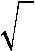 Тождественные преобразованияЧисловые и буквенные выраженияВыражение с переменной. Значение выражения. Подстановка выражений вместо переменных.Целые выраженияСтепень с натуральным показателем и е	е  свойства. Преобразованиявыражений, содержащих степени с натуральным показателем.Одночлен, многочлен. Действия с	одночленами и многочленами(сложение, вычитание, умножение). Формулы сокращ	енного умножения:разность квадратов, квадрат суммы и разности.	Разложение многочлена намножители: вынесение общего множителя за скобки, группировка, применение349формул сокращ	енного	умножения.	Квадратный тр	ехчлен, разложениеквадратного трехчлена на множители.Дробно-рациональные выраженияСтепень с целым показателем. Преобразование дробно	-линейныхвыражений: сложение, умножение, деление.	Алгебраическая дробь.Допустимые значения	переменных в дробно	-рациональных выражениях  .Сокращение алгебраических дробей. Приведение алгебраических дробей к общему знаменателю. Действия с алгебраическими дробями: сложение, вычитание, умножение, деление, возведение в степень.Преобразование выражений, содержащих знак модуля.Квадратные корниАрифметический квадратный корень. Преобразование выражений, содержащих квадратные корни: умножение, деление, вынесение множителя из-под знака корня, внесение множителя под знак корня.Уравнения и неравенстваРавенстваЧисловое равенство. Свойства числовых равенств. Равенство с переменной.УравненияПонятие уравнения и корня уравнения.	Представление оравносильности уравнений. Область определения уравнения (область допустимых значений переменной).Линейное уравнение и его корниРешение линейных уравнений. Линейное уравнение с параметром. Количество корней линейного уравнения. Решение линейных уравнений с параметром.Квадратное уравнение и его корниКвадратные уравнения. Неполные квадратные уравнения. Дискриминантквадратного уравнения. Формула корней квадратного уравнения.	ТеоремаВиета. Теорема, обратная теореме Виета.	Решение квадратных350уравнений:использование формулы для нахождения корней	, графическийметод решения, разложение на множители, подбор корней с испол ьзованием теоремы Виета . Количество корней квадратного уравнения в зависимости от его дискриминанта. Биквадратные уравнения. Уравнения, сводимые к линейным и квадратным. Квадратные уравнения с параметром.Дробно-рациональные уравненияРешение простейших др обно-линейных уравнений. Решение дробно - рациональных уравнений.Методы решения уравнений: методы равносильных преобразований, метод замены переменной, графический метод. Использование свойств функций при решении уравнений.Простейшие иррациональные уравнения вида	f x   a ,	f x  	g x .Уравнения вида x n  a .Уравнения в целых числах.Системы уравненийУравнение с двумя переменными. Линейное уравнение с двумя переменными. Прямая как графическая интерпретация линейного уравнения с двумя переменными.Понятие системы уравнений. Решение системы уравнений.Методы решения систем линейных уравнений с двумя переменными:графический метод, метод сложения, метод подстановки.Системы линейных уравнений с параметром.НеравенстваЧисловые неравенства. Свойства числовых неравенств. Проверка справедливости неравенств при заданных значениях переменных.Неравенство с переменной. Строгие и нестрогие неравенства. Область определения неравенства (область допустимых значений переменной).Решение линейных неравенств.351Квадратное неравенство и его решения	.	Решение квадратныхнеравенств: использование свойств и графика квадратичной функции, метод интервалов. Запись решения квадратного неравенства.Решение целых и дробно -рациональных неравенств методом интервалов.Системы неравенствСистемы неравенств с одной переменной. Решение систем неравенств с одной переменной: линейных, квадратных. Изображение решения системы неравенств на числовой прямой. Запись решения системы неравенств.ФункцииПонятие функцииДекартовы координаты на плоскости. Формирование представлений о метапредметном понятии «координаты». Способы задания функций: аналитический, графический, табличный. График функции. Примеры функций, п олучаемых в процессе исследования различных реальных процессов и решения задач. Значение функции в точке. Свойства функций: область определения, множество значений, нули, промежутки знакопостоянства, ч етность/нечетность, промежутки возрастания и убывания, наибольшее и наименьшее значения. Исследование функции по е е графику.Представление об асимптотах.Непрерывность функции. Кусочно заданные функции.Линейная функцияСвойства и график линейной функции. Угловой коэффициент прямой.Расположение графика линейной функции в зависимости от е е углового коэффициента и свободного члена. Нахождение коэффициентов линейной функции по заданным условиям: прохождение прямой через две точки с заданными координатами, прохождение прямой через данную точку и параллельной данной прямой.Квадратичная функция352Свойства и график квадратичной функции	(парабола).	Построениеграфика квадратичной функции по точкам.	Нахождение нулей квадратичнойфункции, множества значений, промежутков знакопостоянства, промежутков монотонности.Обратная пропорциональностьСвойства функции y  kx . Гипербола.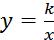 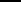 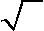 Числовая последовательность. Примеры числовых последовательностей. Бесконечные последовательности. Арифметическая прогрессия и е е свойства. Геометрическая прогрессия. Формула общего члена и суммы n первых членов арифметической и геометрической прогрессий. Сходящаяся геометрическая прогрессия.Решение текстовых задачЗадачи на все арифметические действияРешение текстовых задач арифметическим способом . Использование таблиц, схем, чертежей, других средств представления данных при решении задачи.Задачи на движение, работу и покупкиАнализ возможных ситуаций взаимного расположения объектов при их движении, соотношения объемов выполняемых работ при совместной работе.Задачи на части, доли, процентыРешение задач на нахождение части числа и числа по его части. Решение задач на проценты и доли. Применение пропорций при решении задач.Логические задачиРешение логических задач. Решение логических задач с помощью графов, таблиц.353Основные методы решения текстовых задач:	арифметический,алгебраический, перебор вариантов.	Первичные представления о другихметодах решения задач (геометрические и графические методы).Статистика и теория вероятностейСтатистикаТабличное и графическое представление данных, столбчатые и круговые диаграммы, графики, применение диаграмм и графиков для описания зависимостей реальных величин, извлечение информации из таблиц, диаграмм и граф иков. Описательные статистические показатели числовых наборов: среднее арифметическое, медиана, наибольшее и наименьшее значения. Меры рассеивания: размах, дисперсия и стандартное отклонение.Случайная изменчивость. Изменчивость при измерениях. Решающие правила. Закономерности в изменчивых величинах.Случайные событияСлучайные опыты (эксперименты), элементарные случайные события (исходы). Вероятности элементарных событий. События в случайных экспериментах и благоприятствующие элементарные события. Вероятн ости случайных событий. Опыты с равновозможными элементарными событиями.Классические вероятностные опыты с использованием монет, кубиков.Представление событий с помощью диаграмм Эйлера.	Противоположныесобытия, объединение и пересечение событий. Правило	сложениявероятностей. Случайный выбор. Представление эксперимента в виде дерева.Независимые события. Умножение вероятностей независимых событий	.Последовательные независимые испытания.	Представление о независимыхсобытиях в жизни.Элементы комбинаторикиПравило умножения, перестановки, факториал числа. Сочетания и число сочетаний. Формула числа сочетаний. Треугольник Паскаля. Опыты с большим числом равновозможных элементарных событий. Вычисление вероятностей в опытах с применением комбинаторных формул. Ис пытания354Бернулли. Успех и неудача. Вероятности событий в серии испытаний Бернулли.Случайные величиныЗнакомство со случайными величинами на примерах конечных дискретных случайных величин. Распределение вероятностей.Математическое ожидание. Свойства мате матического ожидания. Понятие о законе больших чисел. Измерение вероятностей. Применение закона больших чисел в социологии, страховании, в здравоохранении, обеспечении безопасности населения в чрезвычайных ситуациях.ГеометрияГеометрические фигурыФигуры в геометрии и в окружающем миреГеометрическая фигура. Формирование представлений о метапредметном понятии «фигура».Точка, линия, отрезок, прямая, луч, ломаная, плоскость, угол, биссектриса угла и ее свойства, виды углов, многоугольники, круг.Осевая си мметрия геометрических фигур. Центральная симметрия геометрических фигур.МногоугольникиМногоугольник, его элементы и его свойства. Распознавание некоторыхмногоугольников. Выпуклые и невыпуклые многоугольники . Правильные многоугольники.Треугольники. Высота, медиана, биссектриса, средняя линия треугольника. Равнобедренный треугольник, его свойства и признаки. Равносторонний треугольник. Прямоугольный, остроугольный, тупоугольный треугольники. Внешние углы треугольника. Неравенство треугольника.Четырехугольники. Параллелограмм, ромб, прямоугольник, квадрат, трапеция, равнобедренная трапеция. Свойства и признаки параллелограмма, ромба, прямоугольника, квадрата.Окружность, круг355Окружность, круг, и х элементы и свойства; центральные и вписанные углы. Каса тельная и секущая к окружности, их свойства . Вписанные и описанные окружности для треугольников, четырехугольников, правильных многоугольников.Геометрические фигуры в пространстве (объемные тела)Многогранник и его элементы. Названия многогранников с разным положением и количеством граней. Первичные представления о пирамиде, параллелепипеде, призме, сфере, шаре, цилиндре, конусе, их элементах и простейших свойствах.ОтношенияРавенство фигурСвойства равных треугольников. Признаки равенства треугольников.Параллельность прямыхПризнаки и свойства параллельных прямых. Аксиома параллельности Евклида. Теорема Фалеса.Перпендикулярные прямыеПрямой угол. Перпендикуляр к прямой. Наклонная, проекция.Серединный перпендикуляр к отрезку. Свойства и признаки перпендикулярности.ПодобиеПропорциональные отрезки, подобие фигур. Подобные треугольники.Признаки подобия.Взаимное расположение прямой и окружности, двух окружностей.Измерения и вычисленияВеличиныПонятие величины. Длина. Измерение длины. Единицы измерения длины. Величина угла. Градусная мера угла.Понятие о площади плоской фигуры и е е свойствах. Измерение площадей. Единицы измерения площади.356Представление об объ еме и его свойствах. Измерение объ ема. Единицы измерения объемов.Измерения и вычисленияИнструменты для измерений и построений; измерение и вычисление углов, длин (расстояний), площадей. Тригонометрические функции остро го угла в прямоугольном треугольнике Тригонометрические функции тупогоугла.	Вычисление элементов треугольников с использованиемтригонометрических соотношений. Формулы площади треугольника,параллелограмма и его частных видов, формулы длины ок	ружности иплощади круга. Сравнение и вычисление площадей. Теорема Пифагора.Теорема синусов. Теорема косинусов.РасстоянияРасстояние между точками. Расстояние от точки до прямой.  Расстояниемежду фигурами.Геометрические построенияГеометрические построения для ил люстрации свойств геометрических фигур.Инструменты для построений: циркуль, линейка, угольник. Простейшие построения циркулем и линейкой: построение биссектрисы угла, перпендикуляра к прямой, угла, равного данному,Построение треугольников по тр ем сторонам, двум сторонам и углу между ними, стороне и двум прилежащим к ней углам.Деление отрезка в данном отношении.Геометрические преобразованияПреобразованияПонятие преобразования. Представление о метапредметном понятии «преобразование». Подобие.ДвиженияОсевая и центральная симметрия	, поворот и параллельный перенос.Комбинации движений на плоскости и их свойства.357Векторы и координаты на плоскостиВекторыПонятие вектора, действия над векторами , использование векторов в физике, разложение вектора на составляющие, скалярное произведение.КоординатыОсновные понятия, координаты вектора, расстояние между точками.Координаты середины отрезка. Уравнения фигур.Применение векторов и координат для решения простейших геометрических задач.История математикиВозникновение математики как науки, этапы е	е развития. Основныеразделы математики. Выдающиеся математики и их вклад в развитие науки.Бесконечность множества простых чисел. Числа и длины отрезков.Рациональные числа. Потребность в и	ррациональных числах. ШколаПифагораЗарождение алгебры в недрах арифметики. Ал	-Хорезми. Рождениебуквенной символики. П. Ферма, Ф. Виет, Р. Декарт. История вопроса о нахождении формул корней алгебраических уравнений степеней, больших четырех. Н. Тарталья, Дж. Кардано, Н.Х. Абель, Э. Галуа.Появление метода координат, позволяющего переводитьгеометрические объекты на язык алгебры. Появление графиков функций. Р.Декарт, П. Ферма. Примеры различных систем координат.Задача Леонардо Пизанского (Фибоначчи) о кр оликах, числа Фибоначчи.Задача о шахматной доске. Сходимость геометрической прогрессии.Истоки теории вероятностей: страховое дело, азартные игры. П.Ферма, Б.Паскаль, Я. Бернулли, А.Н.Колмогоров.От земледелия к геометрии. Пифагор и его школа. Фалес, Арх	имед.Платон и Аристотель. Построение правильных многоугольников. Триссекцияугла. Квадратура круга. Удвоение куба. История числа π.	Золотое сечение.«Начала» Евклида. Л Эйлер, Н.И.Лобачевский. История пятого постулата.358Геометрия и искусство. Геометрически	е закономерностиокружающего мира.Астрономия и геометрия. Что и как узнали Анаксагор, Эратосфен иАристарх о размерах Луны, Земли и Солнца. Расстояния от Земли до Луны иСолнца. Измерение расстояния от Земли до Марса.Роль российских уч	еных в развитии ма	тематики: Л.	Эйлер. Н.И.Лобачевский, П.Л.Чебышев, С. Ковалевская, А.Н. Колмогоров.Математика в развитии России: Петр	I, школа математических инавигацких наук, развитие российского флота, А.Н.	Крылов. Космическаяпрограмма и М.В. Келдыш.Содержание курса математики в 7-9 классах (углубленный уровень)АлгебраЧислаРациональные числаСравнение рациональных чисел. Действия с рациональными числами. Конечные и бесконечные десятичные дроби. Представление рационального числа в виде десятичной дроби.Иррациональные числаПонятие иррационального числа. Распознавание иррациональных чисел. Действия с иррациональными числами. Свойства действий сиррациональными числами. Сравнение иррациональных чисел. Множество действительных чисел.Представления о расширениях числовых множеств. Тождественные преобразования Числовые и буквенные выраженияВыражение с переменной. Значение выражения. Подстановка выражений вместо переменных.Законы арифметических действий. Преобразования числовых выражений, содержащих степени с натуральным и целым показателем.359МногочленыОдночлен, степень одночлена. Действия с одночленами. Многочлен,степень многочлена. Значения многочлена. Действия с многочленами:сложение, вычитание, умножение, деление. Преобразование	целоговыражения в многочлен. Формулы сокращ	енного умножения: разностьквадратов, квадрат суммы и разности. Формулы преобразования суммы и разности кубов, куб суммы и разности. Разложение многочленов намножители: вынесение общего множителя за скобки, гру	ппировка,использование формул сокращ енного умножения. Многочлены с одной переменной. Стандартный вид многочлена с одной переменной.Квадратный тр ехчлен. Корни квадратного тр ехчлена. Разложение на множители квадратного трехчлена. Теорема Виета. Теорема, обратная теореме Виета. Выделение полного квадрата. Разложение на множители способом выделения полного квадрата.Понятие тождестваТождественное преобразование. Представление о тождестве на множестве.Дробно-рациональные выраженияАлгебраическая дробь. Пре	образования выражений, содержащихстепени с целым показателем. Допустимые значения переменных в дробно - рациональных выражениях. Сокращение алгебраических дробей. Приведение алгебраических дробей к общему знаменателю. Действия с алгебраическими дробями: сложение, умножение, деление.Преобразование выражений, содержащих знак модуля.Иррациональные выраженияАрифметический квадратный корень. Допустимые значения переменных в выражениях, содержащих арифметические квадратные корни. Преобразование выражений, содержащих квадратные корни.360Корни n-ых степеней. Допустимые значения переменных в выражениях, содержащих корни n-ых степеней. Преобразование выражений, содержащих корни n-ых степеней.Степень с рациональным показателем. Преобразование выражений, содержащих степень с рациональным показателем.УравненияРавенстваЧисловое равенство. Свойства числовых равенств. Равенство с переменной.УравненияПонятие уравнения и корня уравнения. Представление о равносильности уравнений и уравнениях-следствиях.Представление о равносильности на множестве. Равносильные преобразования уравнений.Методы решения уравненийМетоды равносильных преобразований, метод замены переменной, графический метод. Использование свойств функций при решении уравнений, использование теоремы Виета для уравнений степени выше 2.Линейное уравнение и его корниРешение линейных уравнений. Количество корней линейногоуравнения. Линейное уравнение с параметром.Квадратное уравнение и его корниДискриминант квадратного уравнения. Формула корней квадратног	оуравнения. Количество действительных корней квадратного уравнения. Решение квадратных уравнений: графический метод решения, использование формулы для нахождения корней, разложение на множители, подбор корней сиспользованием теоремы Виета. Биквадратные у	равнения. Уравнения,сводимые к линейным и квадратным. Квадратное уравнение с параметром. Решение простейших квадратных уравнений с параметрами. Решение некоторых типов уравнений 3 и 4 степени.361Дробно-рациональные уравнения Решение дробно-рациональных уравнений.Простейшие иррациональные уравнения вида	:	f x   a;x    g x и их решение. Решение иррациональных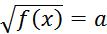 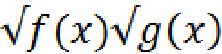 уравнений вида	f x   g x.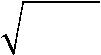 Системы уравненийУравнение с двумя переменными. Решение уравнений в целых числах. Линейное уравнение с двумя переменными. Графическая интерпретация линейного уравнения с двумя переменными.Представление о графической интерпретации произвольного уравнения с двумя переменными: линии на плоскости.Понятие системы уравнений. Решение систем уравнений.Представление о равносильности систем уравнений.Методы решения систем линейных уравнений с двумя переменными графический метод, метод сложения, метод подстановки. Количество решений системы линейных уравнений. Система линейных уравнений с параметром.Системы нелинейных уравнений. Методы решения систем нелинейных уравнений. Метод деления, метод замены переменных. Однородные системы.НеравенстваЧисловые неравенства. Свойства ч	исловых неравенств. Проверкасправедливости неравенств при заданных значениях переменных.Неравенство с переменной. Строгие и нестрогие неравенства.Доказательство неравенств. Неравенства о средних для двух чисел.Понятие о решении неравенства. Множество решений неравенства.Представление о равносильности неравенств.Линейное неравенство и множества его решений. Решение линейных неравенств. Линейное неравенство с параметром.362f x   a;f x   a ;Квадратное неравенство и его решения. Решение квадратных неравенств: использовани е свойств и графика квадратичной функции, метод интервалов. Запись решения квадратного неравенства.Квадратное неравенство с параметром и его решение.Простейшие иррациональные неравенства вида: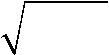 x    g x.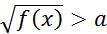 Обобщенный метод интервалов для решения неравенств.Системы неравенствСистемы неравенств с одной переменной. Решение систем неравенств содной переменной: линейных, квадратных, дробно	-рациональных,иррациональных. Изображение решения системы неравенств на числовой прямой. Запись решения системы неравенств.Неравенство с двумя переменными. Представление о решениилинейного неравенства с двумя переменными. Графическая интерпретациянеравенства с двумя переменными. Гра	фический метод решения системнеравенств с двумя переменными.ФункцииПонятие зависимостиПрямоугольная система координат. Формирование представлений о метапредметном понятии «координаты». График зависимости.ФункцияСпособы задания функций: аналитический, графический, табличный. График функции. Примеры функций, получаемых в процессе исследования различных процессов и решения задач. Значение функции в точке. Свойства функций: область определения, множество значений, нули, промежутки знакопостоянства, ч етность/нечетность, возрастание и убывание, промежутки монотонности, наибольшее и наименьшее значение, периодичность. Исследование функции по ее графику.Линейная функция363Свойства, график. Угловой коэффициент прямой. Расположение графика линейной функции в зависимости от ее коэффициентов.Квадратичная функцияСвойства.	Парабола. Построение графика квадратичной функции.Положение графика квадратичной функции в зависимости от е е коэффициентов. Использование свойств квадратичной функции для решения задач.Обратная пропорциональностьСвойства функции y  kx . Гипербола. Представление об асимптотах.Степенная функция с показателем 3Свойства. Кубическая парабола.Функции y  x , y  3 x , y  x .Их свойства и графики. Степенная функция с показателем степени больше 3.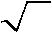 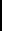 Преобразование графиков функций: параллельный перенос, симметрия, растяжение/сжатие, отражение.Представление о взаимно обратных функциях.Непрерывность фу нкции и точки разрыва функций. Кусочно заданные функции.Последовательности и прогрессииЧисловая последовательность. Примеры. Бесконечныепоследовательности. Арифметическая прогрессия и е е свойства. Геометрическая прогрессия. Суммирование первых членов арифметической и геометрической прогрессий. Сходящаяся геометрическая прогрессия. Сумма сходящейся геометрической прогрессии. Гармонический ряд. Расходимость гармонического ряда.Метод матем атической индукции, его применение для вывода формул, доказательства равенств и неравенств, решения задач на делимость.Решение текстовых задачЗадачи на все арифметические действия364Решение текстовых задач арифметическим способом. Использование таблиц, схем, чертежей, других средств представления данных при решении задачи.Решение задач на движение, работу, покупкиАнализ возможных ситуаций взаимного расположения объектов при их движении, соотношения объемов выполняемых работ при совместной работе.Решение задач на нахождение части числа и числа по его частиРешение задач на проценты, доли	, применение пропорций прирешении задач.Логические задачиРешение логических задач. Решение логических задач с помощью графов, таблиц.Основные методы решения задачАрифметический, алгебраический, перебор вариантов. Первичные представления о других методах решения задач (геометрические и графические методы).Статистика и теория вероятностейСтатистикаТабличное и графическое представление данных, столбчатые и круговые диаграммы, извлечение нужной информации. Диаграммы рассеивания. Описательные статистические показатели: среднее арифметическое, медиана, наибольшее и наименьшее значения числового набора. Отклонение.Случайные выбросы. Меры рассеивания: размах, дисперсия и стандартное отклонение. Свойства среднего арифметического и дисперсии. Случайная изменчивость. Изменчивость при измерениях. Решающие правила. Закономерности в изменчивых величинах.Случайные опыты и случайные событияСлучайные опыты (эксперименты), элеме нтарные случайные события (исходы). Вероятности элементарных событий. События в случайных экспериментах и благоприятствующие элементарные события. Вероятности365случайных событий. Опыты с равновозможными элементарными событиями. Классические вероятностные оп ыты с использованием монет, кубиков. Представление событий с помощью диаграмм Эйлера. Противоположные события, объединение и пересечение событий. Правило сложения вероятностей. Случайный выбор. Независимые события. Последовательные независимые испытания. П редставление эксперимента в виде дерева, умножение вероятностей. Испытания до первого успеха. Условная вероятность. Формула полной вероятности.Элементы комбинаторики и испытания БернуллиПравило умножения, перестановки, факториал. Сочетания и число сочетаний. Треугольник Паскаля и бином Ньютона. Опыты с большим числом равновозможных элементарных событий. Вычисление вероятностей в опытахприменением элементов комбинаторики. Испытания Бернулли. Успех и неудача. Вероятности событий в серии испытаний Бернулли.Геометрическая вероятностьСлучайный выбор точки из фигуры на плоскости, отрезка и дуги окружности. Случайный выбор числа из числового отрезка.Случайные величиныДискретная случайная величина и распределение вероятностей. Равномерное дискретное распре деление. Геометрическое распределение вероятностей. Распределение Бернулли. Биномиальное распределение. Независимые случайные величины. Сложение, умножение случайных величин. Математическое ожидание и его свойства. Дисперсия и стандартное отклонение случай ной величины; свойства дисперсии. Дисперсия числа успехов в серии испытаний Бернулли. Понятие о законе больших чисел. Измерение вероятностей и точность измерения. Применение закона больших чисел в социологии, страховании, в здравоохранении, обеспечении безопасности населения в чрезвычайных ситуациях.ГеометрияГеометрические фигуры366Фигуры в геометрии и в окружающем миреГеометрическая фигура. Внутренняя, внешняя области фигуры, граница.Линии и области на плоскости. Выпуклая и невыпуклая фигуры. Плоская и неплоская фигуры.Выделение свойств объектов. Формирование представлений о метапредметном понятии «фигура». Точка, отрезок, прямая, луч, ломаная, плоскость, угол, биссектриса угла и е е свойства, виды углов, многоугольники, окружность и круг.Осевая симметрия геометрических фигур. Центральная симметрия геометрических фигур.МногоугольникиМногоугольник, его элементы и его свойства. Правильные многоугольники. Выпуклые и невыпуклые многоугольники. Сумма углов выпуклого многоугольника.Треугольник. Сумма углов треугольника. Равнобедренный треугольник, свойства и признаки. Равносторонний треугольник. Медианы, биссектрисы, высоты треугольников. Замечательные точки в треугольнике. Неравенство треугольника.Четырехугольники. Параллелограмм, ромб, прямоугольн ик, квадрат, трапеция. Свойства и признаки параллелограмма, ромба, прямоугольника, квадрата. Теорема Вариньона.Окружность, кругИх элементы и свойства. Хорды и секущие, их свойства. Касательные иих свойства. Центральные и вписанные углы. Вписанные и опи санные окружности для треугольников. Вписанные и описанные окружности для четырехугольников. Вневписанные окружности. Радикальная ось.Фигуры в пространстве (объемные тела)Многогранник и его элементы. Названия многогранников с разным положением и количест вом граней. Первичные представления о пирамидах,367параллелепипедах, призмах, сфере, шаре, цилиндре, конусе, их элементах и простейших свойствах.ОтношенияРавенство фигурСвойства и признаки равенства треугольников.	Дополнительныепризнаки равенства треугольников. Признаки равенства параллелограммов.Параллельность прямыхПризнаки и свойства параллельных прямых. Аксиома параллельности Евклида. Первичные представления о неевклидовых геометриях. Теорема Фалеса.Перпендикулярные прямыеПрямой угол. Перпе ндикуляр к прямой. Серединный перпендикуляр к отрезку. Свойства и признаки перпендикулярности прямых. Наклонные, проекции, их свойства.ПодобиеПропорциональные отрезки, подобие фигур. Подобные треугольники.Признаки подобия треугольников. Отношение площадей подобных фигур.Взаимное расположение прямой и окружности, двух окружностей.Измерения и вычисленияВеличиныПонятие величины. Длина. Измерение длины. Единцы измерения длины. Величина угла. Градусная мера угла. Синус, косинус и тангенс острогоугла прямоугольного треугольника.Понятие о площади плоской фигуры и е	е	свойствах. Измерениеплощадей. Единицы измерения площади.Представление об объ еме пространственной фигуры и его	свойствах.Измерение объема. Единицы измерения объемов.Измерения и вычисленияИнструменты для измерений и построений; измерение и вычисление углов, длин (расстояний), площадей, вычисление элементов треугольников с368использованием тригонометрических соотнош ений. Площади. Формулы площади треугольника, параллелограмма и его частных видов, трапеции, формула Герона, формула площади выпуклого четыр ехугольника, формулы длины окружности и площади круга. Площадь кругового сектора, кругового сегмента. Площадь правильного многоугольника.Теорема Пифагора. Пифагоровы тройки. Тригонометрические соотношения в прямоугольном треугольнике. Тригонометрические функции тупого угла.Теорема косинусов. Теорема синусов.Решение треугольников. Вычисление углов. Вычисление высоты, медианы и биссектрисы треугольника. Ортотреугольник. Теорема Птолемея. Теорема Менелая. Теорема Чевы.РасстоянияРасстояние между точками. Расстояние от точки до прямой. Расстояние между фигурами.Равновеликие и равносоставленные фигуры.Свойства (аксиомы) длины отрезка, величины угла, площади и объ ема фигуры.Геометрические построенияГеометрические построения для иллюстрации свойств геометрических фигур.Инструменты для построений. Циркуль, линейка.Простейшие построения циркулем и линейкой: построение биссектрисы угла, перпендикуляра к прямой, угла, равного данному.Построение треугольников по тр ем сторонам, двум сторонам и углу между ними, стороне и двум прилежащим к ней углам, по другим элементам.Деление отрезка в данном отношении.Основные методы ре шения задач на построение (метод геометрических мест точек, метод параллельного переноса, метод симметрии, метод подобия).Этапы решения задач на построение.369Геометрические преобразованияПреобразованияПредставление о межпредметном понятии	«преобразование	».Преобразования в математике	(в арифметике, алгебре, геометрическиепреобразования).ДвиженияОсевая и центральная симметрии, поворот и параллельный перенос.Комбинации движений на плоскости и их свойства.Подобие как преобразованиеГомотетия. Геометрические преобразования как средство доказательства утверждений и решения задач.Векторы и координаты на плоскостиВекторыПонятие вектора, действия над векторами, коллинеарные векторы, векторный базис, разложение вектора по базисным векторам. Единс твенность разложения векторов по базису, скалярное произведение и его свойства, использование векторов в физике.КоординатыОсновные понятия, координаты вектора, расстояние между точками.Координаты середины отрезка. Уравнения фигур.Применение векторов и координат для решения геометрических задач. Аффинная система координат. Радиус-векторы точек. Центроид системыточек.История математикиВозникновение математики как науки, этапы е е развития. Основные разделы математики. Выдающиеся математики и их вклад в развитие науки.Бесконечность множества простых чисел. Числа и длины отрезков. Рациональные числа. Потребность в иррациональных числах. Школа Пифагора370Зарождение алгебры в недрах ар	ифметики. Ал -Хорезми. Рождениебуквенной символики. П. Ферма, Ф. Виет, Р. Декарт. История вопроса о нахождении формул корней алгебраических уравнений степеней, больших четырех. Н. Тарталья, Дж. Кардано, Н.Х. Абель, Э.Галуа.Появление метода координат, позв	оляющего переводитьгеометрические объекты на язык алгебры. Появление графиков функций. Р.Декарт, П. Ферма. Примеры различных координат.Задача Леонардо Пизанского (Фибоначчи) о кроликах, числа Фибоначчи.Задача о шахматной доске. Сходимость геометрической прогрессии.Истоки теории вероятностей: страховое дело, азартные игры.П. Ферма, Б. Паскаль, Я. Бернулли, А.Н. Колмогоров.От земледелия к геометрии. Пифагор и его школа. Фалес, Архимед.Платон и Аристотель. Построение правильных многоугольников. Триссек цияугла. Квадратура круга. Удвоение куба. История числа π.	Золотое сечение.«Начала» Евклида. Л. Эйлер, Н.И. Лобачевский. История пятого постулата.Геометрия и искусство. Геометрические закономерностиокружающего мира.Астрономия и геометрия. Что и как уз	нали Анаксагор, Эратосфен иАристарх о размерах Луны, Земли и Солнца. Расстояния от Земли до Луны иСолнца. Измерение расстояния от Земли до Марса.Роль российских уч	еных в развитии математики: Л.Эйлер. Н.И.Лобачевский, П.Л. Чебышев, С. Ковалевская, А.Н. Колмогоров.Математика в развитии России: Петр	I, школа математических инавигацких наук, развитие российского флота, А.Н.	Крылов. Космическаяпрограмма и М.В. Келдыш.2.2.2.9. ИнформатикаПри	реализации программы учебного предмета	«Информатика»	уучащихся формируется	информационная и алгоритмическая культура;умениеформализации и структурирования информации,	учащиеся овладевают371способами представления данных в соответствии с поставленной задачей - таблицы, схемы, графики, диаграммы, с использов анием соответствующихпрограммных средств обработки данных;	у учащихся формируетсяпредставление о компьютере как универсальном устройстве обработки информации; представление об основных изучаемых понятиях: информация, алгоритм, модель - и их свойствах; развивается алгоритмическое мышление,необходимое для профессиональной деятельности в современном обществе; формируютсяпредставления о том, как понятия и конструкции информатики применяются в реальном мире, о роли информационных технологий и роботизированных устройств в жизни людей, промышленности и научныхисследованиях;	вырабатываются навык и умение	безопасного ицелесообразного поведения при работе с компьютерными программами и в сети Интернет, умение соблюдать нормы информационной этики и права.ВведениеИнформация и информационные процессыИнформация – одно из основных обобщающих понятий современной науки.Различные аспекты слова «информация»: информация как данные, которые могут быть обработаны автоматизированной системой, и информация как сведения, предназначенные для восприятия человеком.Примеры данных: тексты, числа. Дискретность данных. Анализ данных. Возможность описания непрерывных объектов и процессов с помощью дискретных данных.Информационные процессы – процессы, связанные с хранением, преобразованием и передачей данных.Компьютер – универсальное устройство обработки данныхАрхитектура компьютера: процессор, оперативная память, внешняяэнергонезависимая память, устройства ввода	-вывода;	их количественныехарактеристики.372Компьютеры, встро енные в технические устройства и производственные комплексы. Роботизированные производства, аддитивные технологии (3D-принтеры).Программное обеспечение компьютера.Носители информации, используемые в ИКТ. История и перспективыразвития. Представление об	объемах данных и скоростях доступа,характерных для различных видов носителей. Носители информации в живой природе.История и тенденции развития компьютеров, улучшение характеристик компьютеров. Суперкомпьютеры.Физические ограничения на значения характеристик компьютеров.Параллельные вычисления.Техника безопасности и правила работы на компьютере. Математические основы информатики Тексты и кодированиеСимвол. Алфавит – конечное множество символов. Текст – конечная последовательность символов данн ого алфавита. Количество различных текстов данной длины в данном алфавите.Разнообразие языков и алфавитов. Естественные и формальные языки.Алфавит текстов на русском языке.Кодирование символов одного алфавита с помощью кодовых слов в другом алфавите; кодовая таблица, декодирование.Двоичный алфавит. Представление данных в компьютере как текстов в двоичном алфавите.Двоичные коды с фиксированной длиной кодового слова. Разрядность кода – длина кодового слова. Примеры двоичных кодов с разрядностью 8, 16, 32.Единицы измерения длины двоичных текстов: бит, байт, Килобайт и т.д.Количество информации, содержащееся в сообщении.Подход А.Н. Колмогорова к определению количества информации.373Зависимость количества кодовых комбинаций от разрядности кода. Код ASCII. Кодировки кириллицы. Примеры кодирования букв национальныхалфавитов. Представление о стандарте Unicode . Таблицы кодировки с алфавитом, отличным от двоичного.Искажение информации при передаче. Коды, исправляющие ошибки. Возможность однозначного декодирова ния для кодов с различной длиной кодовых слов.ДискретизацияИзмерение и дискретизация. Общее представление о цифровом представлении аудиовизуальных и других непрерывных данных.Кодирование цвета. Цветовые модели . Модели RGB и CMYK. Модели HSB и CMY . Глубина кодирования. Знакомство с растровой и векторной графикой.Кодирование звука . Разрядность и частота записи. Количество каналов записи.Оценка количественных параметров, связанных с представлением и хранением изображений и звуковых файлов.Системы счисленияПозиционные и непозиционные системы счисления. Примеры представления чисел в позиционных системах счисления.Основание системы счисления. Алфавит (множество цифр) системы счисления. Количество цифр, используемых в системе счисления с заданным основанием. Краткая и развернутая формы записи чисел в позиционных системах счисления.Двоичная система счисления, запись целых чисел в пределах от 0 до1024. Перевод натуральных чисел из десятичной системы счисления в двоичную и из двоичной в десятичную.Восьмеричная и шестнадцатеричная системы счисления. Перевод натуральных чисел из десятичной системы счисления в восьмеричную, шестнадцатеричную и обратно.374Перевод натуральных чисел из двоичной системы счисления ввосьмеричную и шестнадцатеричную и обратно.Арифметические действия в системах счисления.Элементы комбинаторики, теории множеств и математическойлогикиРасчет количества вариантов:	формулы перемножения и сложенияколичества вариантов. Количество текстов данной длины в данном алфавите. Множество. Оп  ределение количества элементов во множествах,полученных из двух или трех базовых множеств с помощью операций объединения, пересечения и дополнения.Высказывания. Простые и сложные высказывания. Диаграммы Эйлера	-Венна. Логические значения высказываний. Лог	ические выражения.Логические операции: «и» (конъюнкция, логическое умножение), «или» (дизъюнкция, логическое сложение), «не» (логическое отрицание). Правила записи логических выражений. Приоритеты логических операций.Таблицы истинности. Построение таблиц истинности для логических выражений.Логические операции следования	(импликация) и равносильности(эквивалентность). Свойства логических операций. Законы алгебры логики	.Использование таблиц истинности для доказательства законов алгебрылогики. Логические  элементы. Схемы логических элементов и их физическая(электронная) реализация. Знакомство с логическими основами компьютера.Списки, графы, деревьяСписок. Первый элемент, последний элемент, предыдущий элемент, следующий элемент. Вставка, удаление и замена элемента.Граф. Вершина, ребро, путь. Ориентированные и неориентированные графы. Начальная вершина (источник) и конечная вершина (сток) в ориентированном графе. Длина (вес) ребра и пути. Понятие минимального пути. Матрица смежности графа (с длинами ребер).375Дерево. Корень, лист, вершина	(узел). Предшествующая вершина,последующие вершины. Поддерево. Высота дерева.	Бинарное дерево.Генеалогическое дерево.Алгоритмы и элементы программированияИсполнители и алгоритмы. Управление исполнителямиИсполнители. С остояния, возможные обстановки и система командисполнителя; команды  -приказы и команды	-запросы; отказ исполнителя.Необходимость формального описания исполнителя.	Ручное управлениеисполнителем.Алгоритм как план управления исполнителем	(исполнителями).Алгоритмический язык  (язык программирования)	–  формальный язык длязаписи алгоритмов. Программа	–	запись алгоритма на конкретномалгоритмическом языке. Компьютер  – автоматическое устройство, способноеуправлять по заранее составленной программе исполнителями	,выполняющими команды. Программное управление исполнителем.Программное управление самодвижущимся роботом.Словесное описание алгоритмов. Описание алгоритма с помощью блок - схем. Отличие словесного описания алгоритма, от описания на формальном алгоритмическом языке.Системы программирования. Средства создания и выполнения программ.Понятие об этапах разработки программ и приемах отладки программ. Управление. Сигнал. Обратная связь. Примеры: компьютер иуправляемый им исполнитель (в том числе робот); компьют ер, получающий сигналы от цифровых датчиков в ходе наблюдений и экспериментов, и управляющий реальными (в том числе движущимися) устройствами.Алгоритмические конструкцииКонструкция «следование». Линейный алгоритм. Ограниченность линейных алгоритмов : нево зможность предусмотреть зависимость последовательности выполняемых действий от исходных данных.376Конструкция	«ветвление». Условный оператор: полная и неполнаяформы.Выполнение	и	невыполнение	условия	(истинность и ложностьвысказывания). Простые и составные условия. Запись составных условий.Конструкция «повторения»: циклы с заданным числом повторений, сусловием выполнения, с переменной цикла.	Проверка условия выполненияцикла до начала выполнения тела цикла и после выполнения тела цикла:постусловие и предусловие цикла. Инвариант цикла.Запись алгоритмических конструкций в выбранном языке программирования.Примеры записи команд ветвления и повторения и других конструкций в различных алгоритмических языках.Разработка алгоритмов и программОператор присваивания. Представление о структурах данных.Константы и переменные. Переменная: имя и значение. Типыпеременных: целые, вещественные,	символьные, строковые, логические	.Табличные величины (массивы). Одномерные массивы. Двумерные массивы.Примеры задач обработки данных: нахождение минимального и максимального числа из двух, трех, четырех данных чисел;нахождение всех корней заданного квадратного уравнения;заполнение числового массива в соответствии с формулой или путем ввода чисел; нахождение суммы элементов данной конечной числовой последовательности или массива;нахождение минимального (максимального) элемента массива.Знакомство с алгоритмами решения этих задач. Реализации этих алгоритмов в выбранной среде программирования.Составление алгор итмов и программ по управлению исполнителями Робот, Черепашка, Чертежник и др.377Знакомство с постановками более сложных задач обработки данных и алгоритмами их решения: сортировка массива, выполнение поэлементных операций с массивами; обработка целых чисел, представленных записями в десятичной и двоичной системах счисления, нахождение наибольшего общего делителя (алгоритм Евклида).Понятие об этапах разработки программ: составление требований кпрограмме, выбор алгоритма и его реализация в виде программы на выбранном алгоритмическом языке, отладка программы с помощью выбранной системы программирования, тестирование.Простейшие приемы диалоговой отладки программ (выбор точки останова, пошаговое выполнение, просмотр значений величин, отладочный вывод).Знакомство с документированием программ.	Составление описаниепрограммы по образцу.Анализ алгоритмовСложность вычисления: количество выполненных операций, размер используемой памяти; их зависимость от размера исходных данных. Примеры коротких программ, выполняющ их много шагов по обработке небольшого объема данных; примеры коротких программ, выполняющих обработку большого объема данных.Определение возможных результатов работы алгоритма при данном множестве входных данных; определение возможных входных данных, приводящих к данному результату. Примеры описания объектов и процессов с помощью набора числовых характеристик, а также зависимостей между этими характеристиками, выражаемыми с помощью формул.РобототехникаРобототехника – наука о разработке и использовании автоматизированных технических систем. Автономные роботы и автоматизированные комплексы. Микроконтроллер. Сигнал. Обратная связь:378получение сигналов от цифровых датчиков (касания, расстояния, света, звука и др.Примеры роботизированных систем (система управления движением в транспортной системе, сварочная линия автозавода, автоматизированное управление отопления дома, автономная система управления транспортным средством и т.п.).Автономные движущиеся	роботы. Исполнительные устройства,датчики. Система команд робота. Конструирование робота. Моделирование робота парой: исполнитель команд и устройство управления. Ручное и программное управление роботами.Пример учебной среды разработки программ управления	движущимисяроботами. Алгоритмы управления движущимися роботами. Реализация алгоритмов "движение до препятствия", "следование вдоль линии" и т.п.Анализ алгоритмов действий роботов. Испытание механизма робота,отладка программы управления роботом Влияние	ошибок измерений ивычислений на выполнение алгоритмов управления роботом.Математическое моделированиеПонятие математической модели. Задачи, решаемые с помощью математического (компьютерного) моделирования. Отличие математической модели от натурной моде ли и от словесного (литературного) описания объекта. Использование компьютеров при работе с математическими моделями.Компьютерные эксперименты.Примеры использования математических (компьютерных) моделей при решении научно -технических задач. Представлени е о цикле моделирования: построение математической модели, ее программная реализация, проверка на простых примерах (тестирование), проведение компьютерного эксперимента, анализ его результатов, уточнение модели.Использование программных систем и сервисов Файловая система379Принципы построения файловых систем. Каталог (директория). Основные операции при работе с файлами: создание, редактирование, копирование, перемещение, удаление. Типы файлов.Характерные размеры файлов различных типов (страница печатного текста, полный текст романа «Евгений Онегин», минутный видеоклип, полуторачасовой фильм, файл данных космических наблюдений, файл промежуточных данных при математическом моделировании сложных физических процессов и др.).Архивирование и разархивирование.Файловый менеджер.Поиск в файловой системе.Подготовка текстов и демонстрационных материаловТекстовые документы и их структурные элементы (страница, абзац, строка, слово, символ).Текстовый процессор – инструмент создания, редактирования и форматирования т екстов. Свойства страницы, абзаца, символа. Стилевое форматирование.Включение в текстовый документ списков, таблиц, и графических объектов. Включение в текстовый документ диаграмм, формул, нумерации страниц, колонтитулов, ссылок и др. История изменений.Проверка правописания, словари.Инструменты ввода текста с использованием сканера, программраспознавания, расшифровки устной речи. Компьютерный перевод.Понятие о системе стандартов по информации, библиотечному и издательскому делу. Деловая переписка, уче бная публикация, коллективная работа. Реферат и аннотация.Подготовка компьютерных презентаций. Включение в презентациюаудиовизуальных объектов.Знакомство с графическими редакторами. Операции редактированияграфических объектов: изменение размера, сжатие	изображения; обрезка,380поворот, отражение, работа с областями (выделение, копирование, заливка цветом), коррекция цвета, яркости и контрастности. Знакомство с обработкой фотографий. Геометрические и стилевые преобразования.Ввод изображений с использованием различных цифровых устройств (цифровых фотоаппаратов и микроскопов, видеокамер, сканеров и т. д.).Средства компьютерного проектирования. Чертежи и работа с ними. Базовые операции: выделение, объединение, геометрические преобразования фрагментов и компонентов. Диаграммы, планы, карты.Электронные (динамические) таблицыЭлектронные	(динамические) таблицы. Формулы с использованиемабсолютной, относительной и смешанной адресации; преобразование формулпри копировании. Выделение диапазона таблицы	и упорядочивание(сортировка) его элементов; построение графиков и диаграмм.Базы данных. Поиск информацииБазы данных. Таблица как представление отношения. Поиск данных вготовой базе. Связи между таблицами.Поиск информации в	сети	Интернет. Средства и методика поискаинформации. Построение запросов; браузеры. Компьютерные энциклопедии исловари. Компьютерные карты и другие справочные системы.	Поисковыемашины.Работа в информационном пространстве. Информационно	-коммуникационные технологииКомпьютерные сети. Интернет. Адресация в сети Интернет. Доменная система имен. Сайт. Сетевое хранение данных. Большие данные в природе и технике (геномные данные, результаты физических экспериментов, Интернет-данные, в частности, данные социальных с етей). Технологии их обработки и хранения.Виды деятельности в	сети	Интернет. Интернет  -сервисы: почтоваяслужба; справочные службы (карты, расписания и т. п.), поисковые службы, службы обновления программного обеспечения и др.381Компьютерные вирусы и другие	вредоносные программы; защита отних.Приемы, повышающие безопасность работы в сети Интернет. Проблема подлинности полученной информации. Электронная подпись,сертифицированные сайты и документы.	Методы индивидуального иколлективного размещения новой инфо	рмации в	сети	Интернет.Взаимодействие на основе компьютерных сетей: электронная почта, чат, форум, телеконференция и др.Гигиенические, эргономические и технические условия эксплуатациисредств ИКТ. Экономические, правовые и этические аспекты их использования. Личная информация, средства ее защиты. Организация личного информационного пространства.Основные этапы и тенденции развития ИКТ. Стандарты в сфереинформатики и ИКТ. Стандартизация и стандарты в сфере информатики и ИКТ докомпьютерной эры (запись чис ел, алфавитов национальных языков идр.) и компьютерной эры	(языки программирования, адресация в	сетиИнтернет и др.).2.2.2.10. ФизикаФизическое образование в основной школе должно обеспечитьформирование у обучающихся представлений о научной картине ми ра – важного ресурса научно -технического прогресса, ознакомление обучающихсяфизическими и астрономическими явлениями, основными принципами работы механизмов, высокотехнологичных устройств и приборов, развитие компетенций в решении инженерно -технических и научно -исследовательских задач.Освоение учебного предмета «Физика» направлено на развитие у обучающихся представлений о строении, свойствах, законах существования и движения материи, на освоение обучающимися общих законов изакономерностей природных явлений, создание условий для формиро	вания382интеллектуальных, творческих, гражданских, коммуникационных, информационных компетенций. Обучающиеся овладеют научными методами решения различных теоретических и практических задач, умениямиформулировать гипотезы, конструировать, проводить экспериме	нты,оценивать и анализировать полученные результаты, сопоставлять их собъективными реалиями жизни.Учебный предмет «Физика» способствует формированию у обучающихся умений безопасно использовать лабораторное оборудование, проводить естественно-научные исследования и эксперименты, анализировать полученные результаты, представлять и научно аргументировать полученные выводы.Изучение предмета «Физика» в части формирования у обучающихся научного мировоззрения, освоения общенаучных методов (наблюдение, измерение, эксперимент, моделирование), освоения практического применения научных знаний физики в жизни основано на межпредметных связях с предметами: «Математика», «Информатика», «Химия», «Биология»,«География»,	«Экология»,	«Основы безопасности жизнедеятельности	»,«История», «Литература» и др.Физика и физические методы изучения природыФизика – наука о природе. Физические тела и явления. Наблюдение и описание физических явлений. Физический эксперимент. Моделирование явлений и объектов природы.Физические величины и их измерение. Точность и погрешность измерений. Международная система единиц.Физические законы и закономерности. Физика и техника. Научный метод познания. Роль физики в формировании естественнонаучной грамотности.Механические явления383Механическое движение. Материальная точка как модель физического тела. Относительность механического движения. Система отсчета.Физические величины, необходимые для описания движения и взаимосвязь между ними(путь, перемещение, скорость, ускорение, время движения).	Равномерное иравноускоренное прямолинейное движение. Равномерное движение по окружности. Первый закон Ньютона и инерция.Масса тела. Плотность вещества. Сила. Единицы силы. Второй закон Ньютона. Третий закон Ньютона. Свободное падение тел. Сила тяжести. За кон всемирного тяготения. Сила упругости. Закон Гука. Вес тела. Невесомость. Связь между силой тяжести и массой тела. Динамометр. Равнодействующая сила. Сила трения. Трение скольжения. Трение покоя. Трение в природе и технике.Импульс. Закон сохранения имп	ульса. Реактивное движение.Механическая работа. Мощность. Энергия. Потенциальная и кинетическая энергия. Превращение одного вида механической энергии в другой. Закон сохранения полной механической энергии.Простые механизмы. Условия равновесия твердого те	ла, имеющегозакрепленную ось движения. Момент силы. Центр тяжести тела. Рычаг. Равновесие сил на рычаге. Рычаги в технике, быту и природе. Подвижные и неподвижные блоки. Равенство работ при использовании простых механизмов («Золотое правило механики»). Коэффициент полезного действия механизма.Давление твердых тел. Единицы измерения давления. Способы изменения давления . Давление жидкостей и газов Закон Паскаля. Давление жидкости на дно и стенки сосуда. Сообщающиеся сосуды. Вес воздуха. Атмосферное давление. Измерение атмосферного давления. Опыт Торричелли. Барометр -анероид. Атмосферное давление на различных высотах. Гидравлические механизмы (пресс, насос). Давление жидкости и газа на погруженное в них тело. Архимедова сила. Плавание тел и судов Воздухоплавание.384Механические колебания. Период, частота, амплитуда колебаний. Резонанс. Механические волны в однородных средах. Длина волны. Звук как механическая волна. Громкость и высота тона звука.Тепловые явленияСтроение вещества. Атомы и молекулы. Тепловое движение атомов имолекул. Диффузия в газах, жидкостях и твердых телах	.	Броуновскоедвижение. Взаимодействие (притяжение и отталкивание) молекул. Агрегатные состояния вещества. Различие в строении твердых тел, жидкостей и газов.Тепловое равновесие. Температура. Связь температуры со скоростью хаотического движения частиц. Внутренняя энергия. Работа и теплопередача как спосо бы изменения внутренней энергии тела. Теплопроводность. Конвекция. Излучение. Примеры теплопередачи в природе и технике. Количество теплоты. Удельная теплоемкость. Удельная теплота сгорания топлива. Закон сохранения и превращения энергии в механических и тепловых процессах. Плавление и отвердевание кристаллических тел. Удельная теплота плавления. Испарение и конденсация. Поглощение энергии при испарении жидкости и выделение ее при конденсации пара. Кипение.Зависимость температуры кипения от давления. Удель	ная теплотапарообразования и конденсации. Влажность воздуха. Работа газа при расширении. Преобразования энергии в тепловых машинах (паровая турбина,двигатель внутреннего сгорания, реактивный двигатель). КПД тепловой машины. Экологические проблемы использования тепловых машин.Электромагнитные явленияЭлектризация физических тел. Взаимодействие заряженных тел. Дварода электрических зарядов. Делимость электрического заряда. Элементарный электрический заряд. Закон сохранения электрического заряда. Проводник и, полупроводники и изоляторы электричества. Электроскоп. Электрическое поле как особый вид материи. Напряженность электрического поля. Действиеэлектрического поля на электрические заряды.	Конденсатор.	Энергияэлектрического поля конденсатора.385Электрический ток. Источники электрического тока. Электрическая цепь и ее составные части. Направление и действия электрического тока. Носители электрических зарядов в металлах. Сила тока. Электрическоенапряжение. Электрическое сопротивление проводников.	Единицысопротивления.Зависимость силы тока от напряжения. Закон Ома для участка цепи.Удельное сопротивление. Реостаты. Последовательное соединениепроводников. Параллельное соединение проводников.Работа электрического поля по перемещению электрических	зарядов.Мощность электрического тока. Нагревание проводников электрическим током. Закон Джоуля - Ленца. Электрические нагревательные и осветительные приборы. Короткое замыкание.Магнитное поле. Индукция магнитного поля. Магнитное поле тока. Опыт Эрстеда. Магнитное поле постоянных магнитов. Магнитное поле Земли. Электромагнит. Магнитное поле катушки с током. Применение электромагнитов. Действие магнитного поля на проводник с током идвижущуюся заряженную частицу.	Сила Ампера и сила Лоренца.Электродвигатель. Явление электромагнитной индукция. Опыты Фарадея.Электромагнитные колебания.	Колебательный контур.Электрогенератор. Переменный ток. Трансформатор.	Передачаэлектрической энергии на расстояние. Электромагнитные волны и их свойства. Принципы радиосвязи и телевидения. Влияние электромагнитных излучений на живые организмы.Свет – электромагнитная волна. Скорость света. Источники света. Закон прямолинейного распространение света. Закон отражения света. Плоское зеркало. Закон преломления света. Линзы. Фокусн ое расстояние и оптическая сила линзы. Изображение предмета в зеркале и линзе. Оптические приборы. Глаз как оптическая система. Дисперсия света. Интерференция и дифракция света.Квантовые явления386Строение атомов. Планетарная модель атома. Квантовый характе	рпоглощения и испускания света атомами. Линейчатые спектры.Опыты Резерфорда.Состав атомного ядра. Протон, нейтрон и электрон. Закон Эйнштейна опропорциональности массы и энергии. Дефект масс и энергия связи атомныхядер.	Радиоактивность. Период полураспада. Альфа	-излучение.	Бета-излучение. Гамма -излучение. Ядерные реакции. Источники энергии Солнца извезд. Ядерная энергетика.	Экологические проблемы работы атомныхэлектростанций. Дозиметрия. Влияние радиоактивных излучений	на живыеорганизмы.Строение и эволюция ВселеннойГеоцентрическая и гелиоцентрическая системы мира. Фи	зическаяприрода небесных тел Солнечной системы. Проис	хождение Солнечнойсистемы. Физическая природа Солнца и звезд. Строение Вселенной.Эволюция Вселенной. Гипотеза Большого взрыва.Примерные темы лабораторных и практических работЛабораторные работы  (независимо от тематической принадлежности)делятся следующие типы:Проведение прямых измерений физических величин2. Расчет по полученным результатам прямых измерений зависимого от них параметра (косвенные измерения).Наблюдение явлений и постановка опытов (на качественном уровне) по обнаружению факторов, влияющих на протекание данных явлений.4.  Исследование зависимости одной физической величины от другой	спредставлением результатов в виде графика или таблицы.Проверка заданных предположений (прямые измерения физических величин и сравнение заданных соотношений между ними).Знакомство с техническими устройствами и их конструирование.387Любая рабочая програм ма должна предусматривать выполнение лабораторных работ всех указанных типов. Выбор тематики и числа работ каждого типа зависит от особенностей рабочей программы и УМК.Проведение прямых измерений физических величинИзмерение размеров тел.Измерение размеров малых тел.Измерение массы тела.Измерение объема тела.Измерение силы.Измерение времени процесса, периода колебаний.Измерение температуры.Измерение давления воздуха в баллоне под поршнем.Измерение силы тока и его регулирование.Измерение напряжения.Измерение углов падения и преломления.Измерение фокусного расстояния линзы.Измерение радиоактивного фона.Расчет по полученным результатам прямых измерений зависимого от них параметра (косвенные измерения)Измерение плотности вещества твердого тела.Определение коэффициента трения скольжения.Определение жесткости пружины.Определение выталкивающей силы, действующей на погруженное в жидкость тело.Определение момента силы.Измерение скорости равномерного движения.Измерение средней скорости движения.Измерение ускорения равноускоренного движения.Определение работы и мощности.Определение частоты колебаний груза на пружине и нити.388Определение относительной влажности.Определение количества теплоты.Определение удельной теплоемкости.Измерение работы и мощности электрического тока.Измерение сопротивления.Определение оптической силы линзы.17.	Исследование зависимости выталкивающей силы от объ	емапогруженной части от плотности жидкости, е е независимости от плотности и массы тела.Исследование зависимости силы трения от характера поверхности,независимости от площади.Наблюдение явлений и постановка опытов (на качественном уровне) по обнаружению факторов, влияющих на протекание данных явленийНаблюдение зависимости периода колебаний груза на  нити от длинынезависимости от массы.Наблюдение зависимости периода колебаний груза на пружине от массы и жесткости.Наблюдение зависимости давления газа от объема и температуры.Наблюдение зависимости температуры остывающей воды от времени.Исследование явления взаимодействия катушки с током и магнита.Исследование явления электромагнитной индукции.Наблюдение явления отражения и преломления света.Наблюдение явления дисперсии.Обнаружение зависимости сопротивления проводника от его параметров и вещества.10.	Исследование зависимости веса тела в жидкости от объ	емапогруженной части.Исследование зависимости одной физической величины от другойпредставлением результатов в виде графика или таблицы.389Исследование зависимости массы от объема.Исследование зависимости пути от времени при равноускоренном движении без начальной скорости.Исследование зависимости скорости от времени и пути при равноускоренном движении.Исследование зависимости силы трения от силы давления.Исследование зависимости деформации пружины от силы.Исследование зависимости периода колебаний груза на нити отдлины.Исследование зависимости периода колебаний груза на пружине от жесткости и массы.Исследование зависимости силы тока через проводник от напряжения.20.	Исследование зависимости	силы тока через лампочку отнапряжения.Исследование зависимости угла преломления от угла падения.Проверка заданных предположений (прямые измерения физических величин и сравнение заданных соотношений между ними). Проверка гипотезПроверка гипотезы о линейной зависимости длины столбика жидкости в трубке от температуры.Проверка гипотезы о прямой пропорциональности скорости при равноускоренном движении пройденному пути.Проверка гипотезы: при последовательно включенных лампочки и проводника или двух проводников напряжения складывать нельзя (можно).Проверка правила сложения токов на двух параллельно включенных резисторов.Знакомство с техническими устройствами и их конструированиеКонструирование наклонной плоскости с заданным значением КПД.Конструирование ареометра и испытание его работы.390Сборка электрической цепи и измерение силы тока в ее различных участках.Сборка электромагнита и испытание его действия.Изучение электрического двигателя постоянного тока (на модели).Конструирование электродвигателя.Конструирование модели телескопа.Конструирование модели лодки с заданной грузоподъемностью.Оценка своего зрения и подбор очков.Конструирование простейшего генератора.Изучение свойств изображения в линзах.2.2.2.11. БиологияБиологическое образование в основной школе должно обеспечить формирование биологической и экологической грамотности, расширение представлений об уникальных особенностях живой природы, ее многообразииэволюции, человеке как биосоциальном существе, развитие компетенций в решении практических задач, связанных с живой природой.Освоение учебного предмета «Биология» направлено на развитие у обучающихся ценностного отношения к объектам живой природы, создание условий для формирования интеллектуальных, гражданских,коммуникационных, инфо рмационных компетенций. Обучающиеся овладеют научными методами решения различных теоретических и практических задач, умениями формулировать гипотезы, конструировать, проводить эксперименты, оценивать и анализировать полученные результаты, сопоставлять их с объективными реалиями жизни.Учебный предмет «Биология» способствует формированию у обучающихся умения безопасно использовать лабораторное оборудование, проводить исследования, анализировать полученные результаты, представлять и научно аргументировать полученные выводы.391Изучение предмета «Биология» в части формирования у обучающихся научного мировоззрения, освоения общенаучных методов (наблюдение, измерение, эксперимент, моделирование), освоения практическогоприменения научных знаний основано на межпредме	тных связях спредметами: «Физика», «Химия», «География», «Математика», «Экология», «Основы безопасности жизнедеятельности», «История», «Русский язык», «Литература» и др.Живые организмыБиология – наука о живых организмахБиология как наука. Методы изучения живых организмов. Роль биологии в познании окружающего мира и практической деятельности людей. Соблюдение правил поведения в окружающей среде. Бережное отношение кприроде. Охрана биологических объектов. Правила работы в кабинете биологии, с биологическими приборами и инструментами.Свойства живых организмов ( структурированность, целостность , обмен веществ, движение, размножение, развитие, раздражимость, приспособленность, наследственность и изменчивость ) их проявление у растений, животных, грибов и бактерий.Клеточное строение организмовКлетка – основа строения и жизнедеятельности организмов. История изучения клетки. Методы изучения клетки. Строение и жизнедеятельность клетки. Бактериальная клетка. Животная клетка. Растительная клетка. Грибная клетка. Ткани организмов.Многообразие организмовКлеточные и неклеточные формы жизни. Организм. Классификация организмов. Принципы классификации. Одноклеточные и многоклеточные организмы. Основные царства живой природы.Среды жизниСреда обитания. Факторы	среды обитания. Места обитания.Приспособления организмов к жизни в наземно	-воздушной среде.392Приспособления организмов к жизни в водной среде. Приспособления организмов к жизни в почвенной среде. Приспособления организмов к жизниорганизменной среде. Растительный и животный мир родного края.Царство РастенияМногообразие и значение растений в природе и жизни человека. Общее знакомство с цветковыми растениями. Растительные ткани и органы растений. Вегетативные и генеративн ые органы. Жизненные формы растений. Растение– целостный организм (биосистема). Условия обитания растений. Среды обитания растений. Сезонные явления в жизни растений.Органы цветкового растенияСемя. Строение семени. Корень. Зоны корня. Виды корней. Ко рневые системы. Значение корня. Видоизменения корней . Побег. Генеративные и вегетативные побеги. Строение побега. Разнообразие и значение побегов. Видоизмененные побеги. Почки. Вегетативные и генеративные почки. Строение листа. Листорасположение. Жилковани е листа. Стебель. Строение и значение стебля. Строение и значение цветка. Соцветия. Опыление. Виды опыления. Строение и значение плода. Многообразие плодов. Распространение плодов.Микроскопическое строение растенийРазнообразие растительных клеток. Ткани растений. Микроскопическое строение корня. Корневой волосок. Микроскопическое строение стебля. Микроскопическое строение листа.Жизнедеятельность цветковых растенийПроцессы жизнедеятельности растений. Обмен веществ и превращение энергии: почвенное питание и воздушное питание (фотосинтез), дыхание, удаление конечных продуктов обмена веществ. Транспорт веществ.Движения. Рост, развитие и размножение растений. Половое р азмножение растений. Оплодотворение у цветковых растений. Вегетативное размножение растений. Приемы выращивания и размножения растений и ухода за ними. Космическая роль зеленых растений.393Многообразие растенийКлассификация растений. Водоросли – низшие растения. Многообразие водорослей. Высшие споровые растения (мхи, папоротники, хвощи, плауны), отличительные особенности и многообразие. Отдел Голосеменные, отличительные особенности и многообразие. Отдел Покрытосеменные(Цветковые), отличительные особенност и. Классы Однодольные и Двудольные. Многообразие цветковых растений. Меры профилактики заболеваний, вызываемых растениями.Царство БактерииБактерии,их строение и жизнедеятельность. Роль бактерий в природе, жизни человека. Меры профилактики заболеваний, вызываемых бактериями. Значение работ Р. Коха и Л. Пастера.Царство ГрибыОтличительные особенности грибов. Многообразие грибов. Роль грибов в природе, жизни человека. Грибы -паразиты. Съедобные и ядовитые грибы. Первая помощь при отравлении грибами. Меры профилактики заболеваний, вызываемых грибами. Лишайники, их роль в природе и жизни человека.Царство ЖивотныеОбщее знакомство с животными. Животные ткани, органы и системы органов животных. Организм животного как биосистема. Многообразие и классификация животных. Среды обитания животных. Сезонные явления в жизни животных. Поведение животных (раздражимость, рефлексы и инстинкты). Разнообразие отношений животных в природе. Значение животных в природе и жизни человека.Одноклеточные животные, или ПростейшиеОбщая характеристика простейших. Происхождение простейших . Значение простейших в природе и жизни человека. Пути заражения человека и животных паразитическими простейшими. Меры профилактики заболеваний, вызываемых одноклеточными животными.Тип Кишечнополостные394Многоклеточные животные.	Общая характеристика типаКишечнополостные. Регенерация.	Происхождение кишечнополостных.Значение кишечнополостных в природе и жизни человека.Типы червейТип Плоские черви, общая характеристика. Тип Круглые черви, общ ая характеристика. Тип Кольчатые черви, общая характеристика. Паразитические плоские и круглые черви. Пути заражения человека и животных паразитическими червями. Меры профилактики заражения. Значение дождевых червей в почвообразовании. Происхождение червей.Тип МоллюскиОбщая характеристика типа Моллюски. Многообразие моллюсков.Происхождение моллюсков и их значение в природе и жизни человека.Тип ЧленистоногиеОбщая характеристика типа Членистоногие.	Среды жизни.Происхождение членистоногих. Охрана членистоногих.Класс Ракообразные. Особенности строения и жизнедеятельностиракообразных, их значение в природе и жизни человека.Класс Паукообразные. Особенности строения и жизнедеятельностипаукообразных, их значение в природе и жизни человека.	Клещи	–переносчики возбудителей заболеваний животных и человека. Мерыпрофилактики.Класс Насекомые. Особенности строения и жизнедеятельностинасекомых. Поведение насекомых, инстинкты. Значение насекомых в природеи сельскохозяйственной деятельности человека. Нас	екомые	–	вредители.Меры по сокращению численности насекомых	-вредителей. Насекомые,снижающие численность вредителей растений.	Насекомые  –  переносчикивозбудителей и паразиты человека и домашних животных. Одомашненные насекомые: медоносная пчела и тутовый шелкопряд.Тип Хордовые395Общая	характеристика типа Хордовых. Подтип Бесчерепные.Ланцетник. Подтип Черепные, или Позвоночные. Общая характеристика надкласса Рыбы. Места обитания и внешнее строение рыб. Особенности внутреннего строения и процессов жизнедея тельности у рыб в связи с водным образом жизни. Размножение и развитие и миграция рыб в природе. Основные систематические группы рыб. Значение рыб в природе и жизни человека. Рыбоводство и охрана рыбных запасов.Класс Земноводные. Общая характеристика клас са Земноводные. Места обитания и распространение земноводных. Особенности внешнего строения в связи с образом жизни. Внутреннее строение земноводных. Размножение иразвитие земноводных. Происхождение земноводных. Многообразие современных земноводных и их о храна. Значение земноводных в природе и жизни человека.Класс Пресмыкающиеся. Общая характеристика класса Пресмыкающиеся. Места обитания, особенности внешнего и внутреннего строения пресмыкающихся. Размножение пресмыкающихся. Происхождениемногообразие д ревних пресмыкающихся. Значение пресмыкающихся в природе и жизни человека.Класс Птицы. Общая характеристика класса Птицы. Места обитания и особенности внешнего строения птиц. Особенности внутреннего строения и жизнедеятельности птиц. Размножение и развит ие птиц. Сезонные явления в жизни птиц. Экологические группы птиц. Происхождение птиц. Значениептиц в природе и жизни человека. Охрана птиц. Птицеводство.	Домашниептицы, приемы выращивания и ухода за птицами.Класс Млекопитающие. Общая характеристика кла сса Млекопитающие. Среды жизни млекопитающих. Особенности внешнего строения, скелета и мускулатуры млекопитающих. Органы полости тела. Нервная система и поведение млекопитающих, рассудочное поведение . Размножение и развитиемлекопитающих. Происхождение мле	копитающих. Многообразиемлекопитающих. Млекопитающие	–	переносчики возбудителей опасных396заболеваний. Меры борьбы с грызунами. Меры предосторожности и первая помощь при укусах животных. Экологические группы млекопитающих.Сезонные явления в жизни млекопита ющих. Происхождение и значение млекопитающих. Охрана млекопитающих. Важнейшие породы домашних млекопитающих. Приемы выращивания и ухода за домашними млекопитающими. Многообразие птиц и млекопитающих родного края.Человек и его здоровьеВведение в науки о человекеЗначение знаний об особенностях строения и жизнедеятельности организма человека для самопознания и сохранения здоровья. Комплекс наук, изучающих организм человека. Научные методы изучения человеческого организма (наблюдение, и змерение, эксперимент). Место человека в системе животного мира. Сходства и отличия человека и животных. Особенности человека как социального существа. Происхождение современного человека. Расы.Общие свойства организма человекаКлетка – основа строения, жизнедеятельности и развития организмов. Строение, химический состав, жизненные свойства клетки. Ткани, органы и системы органов организма человека, их строение и функции. Организмчеловека как биосистема. Внутренняя среда организ ма (кровь, лимфа, тканевая жидкость).Нейрогуморальная регуляция функций организмаРегуляция функций организма, способы регуляции. Механизмы регуляции функций.Нервная система: центральная и периферическая, соматическая и вегетативная. Нейроны, нервы, нервные узлы. Рефлекторный принцип работы нервной системы. Рефлекторная дуга. Спинной мозг. Головной мозг. Большие полушария головного мозга. Особенности развития головного мозга человекаего функциональная асимметрия. Нарушения деятельности нервной системыих предупреждение.397Железы и их классификация. Эндокринная система. Гормоны, их роль в регуляции физиологических функций организма. Железы внутренней секреции: гипофиз, эпифиз, щитовидная железа, надпочечники. Железы смешанной секреции: поджелудочная и половые железы. Регуляция функций эндокринных желез.Опора и движениеОпорно-двигательная система: строение, функции. Кость: химический состав, строение, рост. Соединение костей. Скелет человека. Особенности скелета человека, связанные с прямохождением и трудовой деятельностью. Влияние факторов окружающей среды и образа жизни на развитие скелета. Мышцы и их функции. Значение физических упражнений для правильного формирования скелета и мышц. Гиподинамия. Профилактика травматизма. Первая помощь при травмах опорно-двигательного аппарата.Кровь и кровообращениеФункции крови илимфы. Поддержание постоянства внутренней среды. Гомеостаз. Состав крови. Форменные элементы крови: эритроциты, лейкоциты, тромбоциты. Группы крови. Резус -фактор. Перели вание крови. Свертывание крови. Иммунитет. Факторы, влияющие на иммунитет. Значение работ Л. Пастера и И.И. Мечникова в области иммунитета. Роль прививок в борьбе с инфекционными заболеваниями. Кровеносная и лимфатическая системы: строение, функции. Строен ие сосудов. Движение крови по сосудам. Строение и работа сердца. Сердечный цикл. Пульс. Давление крови.Движение лимфы по сосудам. Гигиена сердечно -сосудистой системы. Профилактика сердечно -сосудистых заболеваний. Виды кровотечений, приемы оказания первой помощи при кровотечениях.ДыханиеДыхательная система: строение и функции. Этапы дыхания . Легочные объемы. Газообмен в легких и тканях. Регуляция дыхания. Гигиена дыхания. Вред табакокурения. Предупреждение распространения инфекционных заболеваний и соблюдение мер профилактики для защиты собственного398организма. Первая помощь при остановке дых ания, спасении утопающего, отравлении угарным газом.ПищеварениеПитание. Пищеварение. Пищеварительная система: строение и функции. Ферменты, роль ферментов в пищеварении. Обработка пищи в ротовойполости. Зубы и уход за ними. Слюна и слюнные железы. Гло тание. Пищеварение в желудке. Желудочный сок. Аппетит. Пищеварение в тонком кишечнике. Роль печени и поджелудочной железы в пищеварении. Всасывание питательных веществ. Особенности пищеварения в толстом кишечнике. Вклад Павлова И. П. в изучение пищеварения . Гигиена питания, предотвращение желудочно-кишечных заболеваний.Обмен веществ и энергииОбмен веществ и превращение энергии. Две стороны обмена веществ и энергии. Обмен органических и неорганических веществ. Витамины. Проявление гиповитаминозов и авит аминозов, и меры их предупреждения. Энергетический обмен и питание. Пищевые рационы. Нормы питания. Регуляция обмена веществ.Поддержание температуры тела.	Терморегуляция при разных условияхсреды. Покровы тела. Уход за кожей, волосами, ногтями. Роль кожи в процессах терморегуляции. Приемы оказания первой помощи при травмах, ожогах, обморожениях и их профилактика.ВыделениеМочевыделительная система: строение и функции. Процесс образования и выделения мочи, его регуляция. Заболевания органов мочевыделите льной системы и меры их предупреждения.Размножение и развитиеПоловая система: строение и функции. Оплодотворение и внутриутробное развитие. Роды. Рост и развитие ребенка. Половое созревание. Наследование признаков у человека. Наследственные болезни, их причины и предупреждение. Роль генетических знаний в планировании семьи. Забота о399репродуктивном здоровье. Инфекции, передающиеся половым путем и их профилактика. ВИЧ, профилактика СПИДа.Сенсорные системы (анализаторы)Органы чувств и их значение в жизни человека. Сенсорные системы, их строение и функции. Глаз и зрение. Оптическая система глаза. Сетчатка.Зрительные рецепторы: палочки и колбочки. Н арушения зрения и их предупреждение. Ухо и слух. Строение и функции органа слуха. Гигиена слуха. Органы равновесия, мышечного чувства, осязания, обоняния и вкуса. Взаимодействие сенсорных систем. Влияние экологических факторов на органы чувств.Высшая нервная деятельностьВысшая нервная деятельность человека,	работы И.	М. Сеченова,И. П. Павлова,  А. А. Ухтомского и П.	К. Анохина.  Безусловные и условныерефлексы, их значение. Познавательная деятельность мозга. Эмоции, память,мышление, речь. Сон и бодрство	вание. Значение сна. Предупреждениенарушений сна. Особенности психики человека: осмысленность восприятия, словесно-логическое мышление, способность к накоплению и передаче из поколения в поколение информации. Индивидуальные особенности личности: способности, темперамент, характер, одаренность. Психология и поведениечеловека. Цели и мотивы деятельности.	Значение интеллектуальных,творческих и эстетических потребностей.	Роль обучения и воспитания вразвитии психики и поведения человека.Здоровье человека и его охранаЗдоровье человека. Соблюдение санитарно	-гигиенических норм иправил здорового образа жизни. Укрепление здоровья: аутотренинг, закаливание, двигательная активность, сбалансированное питание. Влияниефизических упражнений на органы и системы орг	анов. Защитно	-приспособительные реакции организма. Факторы, нарушающие здоровье(гиподинамия, курение, употребление алкоголя, несбалансированное питание,400стресс). Культура отношения к собственному здоровью и здоровью окружающих.Человек и окружающая среда.	Значение окружающей среды какисточника веществ и энергии. Социальная и природная среда, адаптации к ним. Краткая характеристика основных форм труда. Рациональная организация труда и отдыха. Соблюдение правил поведения в окружающейсреде, в опасных и чрез	вычайных ситуациях, как основа безопасностисобственной жизни. Зависимость здоровья человека от состояния окружающей среды.Общие биологические закономерности Биология как наукаНаучные методы изучения, применяемые в биологии: наблюдение, описание, эксперимент. Гипотеза, модель, теория, их значение и использование в повседневной жизни. Биологические науки. Роль биологии вформировании естественно -научной картины мира. Основные при знаки живого. Уровни организации живой природы. Живые природные объекты как система. Классификация живых природных объектов.КлеткаКлеточная теория. Клеточное строение организмов как доказательство их родства, единства живой природы. Строение клетки: клеточная оболочка,плазматическая мембрана, цитоплазма, ядро, органоиды. Многообразие клеток. Обмен веществ и превращение энергии в кле тке. Хромосомы и гены.Нарушения в строении и функционировании клеток	–	одна из причинзаболевания организма. Деление клетки – основа размножения, роста и развития организмов.ОрганизмКлеточные и неклеточные формы жизни. Вирусы. Одноклеточные и многоклеточные организмы. Особенности химического состава организмов: неорганические и органические вещества, их роль в организме. Обменвеществ и превращения энергии	–  признак живых организмов.	Питание,401ВидВид, признаки вида. Вид как основная систематическая категория живого. Популяция как форма существования вида в природе. Популяция какединица эволюции. Ч. Дарвин – основоположник у чения об эволюции. Основные движущие силы эволюции в природе. Результаты эволюции: многообразие видов, приспособленность организмов к среде обитания.Усложнение растений и животных в процессе эволюции. Происхождение основных систематических групп растений и животных. Применение знанийнаследственности, изменчивости и искусственном отборе при выведении новых пород животных, сортов растений и штаммов микроорганизмов.ЭкосистемыЭкология, экологические факторы, их влияние на организмы. Экосистемная органи зация живой природы. Экосистема, ее основные компоненты. Структура экосистемы. Пищевые связи в экосистеме. Взаимодействие популяций разных видов в экосистеме. Естественная экосистема (биогеоценоз). Агроэкосистема (агроценоз) как искусственное сообщество ор ганизмов. Круговорот веществ и поток энергии в биогеоценозах. Биосфера – глобальная экосистема. В. И. Вернадский – основоположник учения о биосфере. Структура биосферы. Распространение ироль живого вещества в биосфере. Ноосфера. Краткая история эволюции биосферы. Значение охраны биосферы для сохранения жизни на Земле. Биологическое разнообразие как основа устойчивости биосферы. Современные экологические проблемы, их влияние на собственную жизнь и жизнь окружающих людей. Последствия деятельности человека в402экосистемах. Влияние собственных поступков на живые организмы иэкосистемы.Примерный список лабораторных и практических работ по разделу«Живые организмы»:Изучение устройства увеличительных приборов и правил работы сними;Приготовление микропрепарата кожицы чешуи лука (мякоти плода томата);Изучение органов цветкового растения;Изучение строения позвоночного животного;Выявление передвижение воды и минеральных веществ врастении;Изучение строения семян однодольных и двудольных растений;Изучение строения водорослей;Изучение внешнего строения мхов (на местных видах);Изучение внешнего строения папоротника (хвоща);Изучение внешнего строения хвои, шишек и семян голосеменныхрастений;Изучение внешнего строения покрытосеменных растений;Определение признаков класса в строении растений;Определение до рода или вида нескольких травянистых растений одного-двух семейств;Изучение строения плесневых грибов;Вегетативное размножение комнатных растений;Изучение строения и передвижения одноклеточных животных;Изучение внешнего строения дождевого червя, наблюдение за его передвижением и реакциями на раздражения;Изучение строения раковин моллюсков;Изучение внешнего строения насекомого;Изучение типов развития насекомых;403Изучение внешнего строения и передвижения рыб;Изучение внешнего строения и перьевого покрова птиц;Изучение внешнего строения, скелета и зубной системы млекопитающих.Примерный список экскурсий по разделу «Живые организмы»:Многообразие животных;Осенние   (зимние, весенние) явления в жизни растений иживотных;Разнообразие и роль членистоногих в природе родного края;Разнообразие птиц и млекопитающих местности проживания(экскурсия в природу, зоопарк или музей).Примерный список лабораторных и практических работ по разделу«Человек и его здоровье»:Выявление особенностей строения клеток разных тканей;Изучение строения головного мозга;Выявление особенностей строения позвонков;Выявление нарушения осанки и наличия плоскостопия;Сравнение микроскопического строения крови человека илягушки;6.	Подсчет пульса в разных условиях.	Измерение артериальногодавления;Измерение жизненной емкости легких. Дыхательные движения.Изучение строения и работы органа зрения.Примерный список лабораторных и практических работ по разделу «Общебиологические закономерности»:Изучение клеток и тканей растений и животных на готовых микропрепаратах;Выявление изменчивости организмов;Выявление приспособлений у организмов к среде обитания (на конкретных примерах).404Примерный список экскурсий по разделу «Общебиологические закономерности»:Изучение и описание экосистемы своей местности.2.	Многообразие живых организмов	(на примере парка илиприродного участка).Естественный отбор - движущая сила эволюции.2.2.2.12. Химиясистеме естественнонаучного образования химия как учебный предмет занимает важное место в познании законов природы, формированиинаучной картины мира, создании основы химических знаний, необходимых для повседневной жизни, навыков здорового и безопасного для человека и окружающей его среды образа жизни, а также в воспитании экологической культуры.Успешность изучения химии связана с овладением химическим языком,соблюдением правил безопасной работы при выполнении химического эксперимента, осознанием многочисленных связей химии с другими предметами школьного курса.Программа включает в себя основы неорганической и органическойхимии. Главной идеей программы является создан	ие базового комплексаопорных знаний по химии, выраженных в форме, соответствующей возрасту обучающихся.содержании данного курса представлены основополагающиехимические теоретические знания, включающие изучение состава и строения веществ, зависимости и х свойств от строения, прогнозирование свойств веществ, исследование закономерностей химических превращений и путей управления ими в целях получения веществ и материалов.Теоретическую основу изучения неорганической химии составляет атомно-молекулярное уче ние, Периодический закон Д.И. Менделеева с405краткими сведениями о строении атома, видах химической связи, закономерностях протекания химических реакций.В изучении курса значительная роль отводится химическому эксперименту: проведению практических и лаборат орных работ, описанию результатов ученического эксперимента, соблюдению норм и правил безопасной работы в химической лаборатории.Реализация данной программы в процессе обучения позволит обучающимся усвоить ключевые химические компетенции и понять роль и значение химии среди других наук о природе.Изучение предмета «Химия» в части формирования у обучающихся научного мировоззрения, освоения общенаучных методов (наблюдение, измерение, эксперимент, моделирование), освоения практического применения научных знан ий основано на межпредметных связях спредметами:	«Биология»,	«География»,	«История»,	«Литература»,«Математика», «Основы безопасности жизнедеятельности», «Русский язык», «Физика», «Экология».Первоначальные химические понятияПредмет химии.	Тела и вещест	ва.	Основные методы познания:наблюдение, измерение, эксперимент.	Физические и химические явления.Чистые вещества и смеси. Способы разделения смесей. Атом. Молекула. Химический элемент. Знаки химических элементов. Простые и сложныевещества. Валентность. Закон постоянства состава вещества. Химические формулы. Индексы. Относительная атомная и молекулярная массы. Массовая доля химического элемента в соединении. Закон сохранения массы веществ. Химические уравнения. Коэффициенты. Условия и признаки протекания химических реакций. Моль – единица количества вещества. Молярная масса.Кислород. ВодородКислород  –  химический элемент и простое вещество.	Озон. Составвоздуха.	Физические и химические свойства кислорода. Получение и406применение кислорода. Тепловой эффект химических реакций. Понятие об экзо- и эндотермических реакциях . Водород – химический элемент и простое вещество. Физические и химические свойства водорода. Получение водородав лаборатории. Получение водорода в промышленности . Применение водорода. Закон А вогадро. Молярный объем газов. Качественные реакции на газообразные вещества (кислород, водород). Объемные отношения газов при химических реакциях.Вода. РастворыВода в природе. Круговорот воды в природе. Физические и химические свойства воды. Растворы. Растворимость веществ в воде. Концентрация растворов. Массовая доля растворенного вещества в растворе.Основные классы неорганических соединенийприменение солей. Химические свойства солей. Генетическая связь между классами неорганичес ких соединений. Проблема безопасного использования веществ и химических реакций в повседневной жизни. Токсичные, горючие и взрывоопасные вещества. Бытовая химическая грамотность.Строение атома. Периодический закон и периодическая системахимических элементов Д.И. МенделееваСтроение атома: ядро, энергетический уровень.	Состав ядра атома:протоны, нейтроны. Изотопы. Периодический закон Д.И. Менделеева. Периодическая система химических элементов Д.И. Менделеева. Физический смысл атомного (порядкового) номера химического элемента, номера группы407периода периодической системы. Строение энергетических уровней атомов первых 20 химических элементов периодической системы Д.И. Менделеева.Закономерности изменения свойств атомов химических элементов и их соединений на основе положения в периодической системе Д.И. Менделеева и строения атома. Значение Периодического закона Д.И. Менделеева.Строение веществ. Химическая связьЭлектроотрицательность атомов химических элементов.	Ковалентнаяхимическая связь: неполярная и полярная.	Понятие о водородной связи и ееЭлектролитическая диссоциация кислот, щелочей и солей. Степень окисления.Определение степени окисления атомов химических элементов в соединениях.Окислитель. Восстановитель. Сущность окислительно	-восстановительныхреакций.Неметаллы IV – VII групп и их соединенияПоложение неметаллов в периодической системе химических элементовД.И. Менделеева. Общие свойства неметаллов.	Галогены: физические ихимические свойства. Соединения галогенов: хлороводород, хлороводороднаякислота и ее соли. Сера: физические и химические свойства. Соединения серы:сероводород, сульфиды, оксиды серы. Серная,	сернистая и сероводородная408кислоты и их соли. Азот: физические и химические свойства. Аммиак. Солиаммония. Оксиды азота. Азотная кислота и ее соли. Фосфор: физические ихимические свойства. Соединения фосфора: оксид фосфора	(	V),ортофосфорная кислота и ее соли. Углерод: физические и химич	ескиесвойства.	Аллотропия углерода: алмаз, графит, карбин, фуллерены.Соединения углерода: оксиды углерода (II) и (IV), угольная кислота и ее соли.Кремний и его соединения.Металлы и их соединенияПоложение металлов в периодической системе химических эле	ментовД.И. Менделеева. Металлы в природе и общие способы их получения	. Общиефизические свойства металлов.	Общие химические свойства металлов:реакции с неметаллами, кислотами, солями.	Электрохимический ряднапряжений металлов.	Щелочные металлы и их соеди	нения.Щелочноземельные металлы и их соединения. Алюминий. Амфотерностьоксида и гидроксида алюминия. Железо. Соединения железа и их свойства:оксиды, гидроксиды и соли железа (II и III).Первоначальные сведения об органических веществах Первоначальные све дения о строении органических веществ.Углеводороды: метан, этан, этилен. Источники углеводородов: природный газ,нефть, уголь. Кислородсодержащие соединения: спирты (метанол, этанол, глицерин), карбоновые кислоты (уксусная кислота, аминоуксусная кислота, стеариновая и олеиновая кислоты). Биологически важные вещества: жиры,глюкоза, белки. Химическое загрязнение окружающей среды и его последствия.Типы расчетных задач:Вычисление массовой доли химического элемента по формуле соединения.Установление простейшей формулы вещества по массовым долям химических элементов.409Вычисления по химическим уравнениям количества, объема,массы вещества по количеству, объему, массе реагентов или продуктов реакции.Расчет массовой доли растворенного вещества в растворе.Примерные темы практических работ:Лабораторное оборудование и приемы обращения с ним. Правила безопасной работы в химической лаборатории.Очистка загрязненной поваренной соли.Признаки протекания химических реакций.Получение кислорода и изучение его свойств.Получение водорода и изучение его свойств.Приготовление растворов с определенной массовой долей растворенного вещества.Решение экспериментальных задач по теме «Основные классы неорганических соединений».Реакции ионного обмена.Качественные реакции на ионы в растворе.Получение аммиака и изучение его свойств.Получение углекислого газа и изучение его свойств.12. Решение экспериментальных задач по теме «Неметаллы IV – VII групп и их соединений».Решение экспериментальных задач по теме «Металлы и их соединения».2.2.2.13. Изобразительное искусствоПрограмма учебного предмета «Изобразительное искусство» ориентирована на развитие компетенций в области освоения культурного наследия, умения ориентироваться в различных сферах мировой художественной культур ы, на формирование у обучающихся целостных410представлений об исторических традициях и ценностях русскойхудожественной культуры.В программе предусмотрена практическая художественно	-творческаядеятельность, аналитическое восприятие произведений искусства. Программа включает в себя основы разных видов визуально-пространственных искусств – живописи, графики, скульптуры, дизайна, архитектуры, народного и декоративно-прикладного искусства, театра, фото- и киноискусства.Отличительной особенностью программы явля	ется новый взгляд напредмет «Изобразительное искусство», суть которого заключается в том, чтоискусство в нем рассматривается как особая духовная сфера,концентрирующая в себе колоссальный эстетический, художественный инравственный мировой опыт. Как цело	стность, состоящая из народногоискусства и профессионально -художественного, проявляющихся и живущих по своим законам и находящихся в постоянном взаимодействии.В программу включены следующие основные виды художественно	-творческой деятельности:ценностно-ориентационная и коммуникативная деятельность;	изобразительная деятельность	(основы художественногоизображения);	декоративно-прикладная деятельность	(основы народного идекоративно-прикладного искусства);художественно-конструкторская деятельность (элементы дизайна и архитектуры);художественно-творческая деятельность на основе синтеза искусств.Связующим звеном предмета «Изобразительного искусства» с другими предметами является художественный образ, созданный средствами разныхвидов искусства и соз даваемый обучающимися в различных видах художественной деятельности.Изучение предмета «Изобразительное искусство» построено на освоении общенаучных методов (наблюдение, измерение, моделирование),411освоении практического применения знаний и основано на межп редметных связях с предметами: «История России», «Обществознание», «География», «Математика», «Технология».Связующим звеном предмета «Изобразительного искусства» с другими предметами является художественный образ, созданный средствами разных видов искусс тва и создаваемый обучающимися в различных видах художественной деятельности.Изучение предмета «Изобразительное искусство» построено на освоении общенаучных методов (наблюдение, измерение, эксперимент, моделирование), освоении практического применения зна ний и основано на межпредметных связях с предметами: «История России», «Обществознание», «География», «Математика», «Технология».Народное художественное творчество – неиссякаемый источник самобытной красотыСолярные знаки	(декоративное изображение и их условно	-символический характер). Древние образы в народном творчестве. Русская изба: единство конструкции и декора. Крестьянский дом как отражение укладакрестьянской жизни и памятник архитектуры. Орнамент как	основадекоративного украшения. Праздничный народный костюм	–	целостныйхудожественный образ. Обрядовые действия народного праздника, их символическое значение. Различие национальных особенностей русского орнамента и орнаментов других народов России. Древн ие образы в народных игрушках (Дымковская игрушка, Филимоновская игрушка). Композиционное, стилевое и цветовое единство в изделиях народных промыслов (искусство Гжели, Городецкая роспись, Хохлома, Жостово, роспись по металлу, щепа, роспись по лубу и дереву , тиснение и резьба по бересте). Связь времен в народном искусстве.Виды изобразительного искусства и основы образного языка412Пространственные искусства. Художественные материалы. Жанры в изобразительном искусстве. Выразительные возможности изобразительног оискусства. Язык и смысл. Рисунок – основа изобразительного творчества. Художественный образ. Стилевое единство. Линия, пятно. Ритм. Цвет. Основы цветоведения. Композиция. Натюрморт. Понятие формы. Геометрические тела: куб, шар, цилиндр, конус, призма. Мн огообразие форм окружающего мира. Изображение объема на плоскости. Освещение. Свет и тень. Натюрморт в графике. Цвет в натюрморте. Пейзаж. Правила построения перспективы. Воздушная перспектива. Пейзаж настроения. Природа и художник. Пейзаж в живописи худож ников – импрессионистов (К. Моне, А. Сислей). Пейзаж в графике. Работа на пленэре.Понимание смысла деятельности художникаПортрет. Конструкция головы человека и ее основные пропорции. Изображение головы человека в пространстве. Портрет в скульптуре. Графический портретный рисунок. Образные возможности освещения впортрете. Роль цвета в портрете. Великие портретисты прошлого	(	В.А.Тропинин, И.Е. Репин, И.Н. Крамской, В.А. Серов). Портрет в изобразительном искусстве XX века (К.С. Петров-Водкин, П.Д. Корин).Изображение фигуры человека и образ человека. Изображение фигурычеловека в истории искусства	(Леонардо да Винчи, Микеланд	желоБуанаротти, О. Роден). Пропорции и строение фигуры человека. Лепка фигуры человека. Набросок фигуры человека с натуры. Основы представлений о выражении в образах искусства нравственного поиска человечества (В.М. Васнецов, М.В. Нестеров).Вечные темы и великие исторические события в искусствеСюжет и содержание в картине. Процесс работы над тематическойкартиной. Библейские сюжеты в мировом изобразительном искусстве(Леонардо да Винчи, Рембрандт, Микеланджело Буанаротти, Рафаэль Санти).Мифологические т емы в зарубежном искусстве (С. Боттичелли, Джорджоне,Рафаэль Санти). Русская религиозная живопись XIX века (А.А. Иванов, И.Н.413Крамской, В.Д. Поленов). Тематическая картина в русском искусстве XIX века(К.П. Брюллов). Историческая живопись художников объед	инения	«Мирискусства» (А.Н. Бенуа, Е.Е. Лансере, Н.К. Рерих). Исторические картины из жизни моего города (исторический жанр). Праздники и повседневность в изобразительном искусстве (бытовой жанр). Тема Великой Отечественной войны в монументальном искусств е и в живописи. Мемориальные ансамбли. Место и роль картины в искусстве XX века (Ю.И. Пименов, Ф.П. Решетников, В.Н. Бакшеев, Т.Н. Яблонская). Искусство иллюстрации (И.Я. Билибин, В.А.Милашевский, В.А. Фаворский). Анималистический жанр (В.А. Ватагин, Е.И.Чарушин). Образы животных в современных предметах декоративно	-прикладного искусства. Стилизация изображения животных.Конструктивное искусство: архитектура и дизайнХудожественный язык конструктивных искусств. Роль искусства ворганизации предметно	–	пространственной среды жизни человека. Отплоскостного изображения к объемному макету. Здание как сочетаниеразличных объемов. Понятие модуля. Важнейшие архитектурные элементыздания. Вещь как сочетание объемов и как образ времени. Единствохудожественного и ф	ункционального в вещи. Форма и материал. Цвет вархитектуре и дизайне. Архитектурный образ как понятие эпохи  (Ш.Э. леКорбюзье). Тенденции и перспективы развития современной архитектуры.Жилое пространство города	(город, микрорайон, улица). Природа иархитектура. Ландшафтный дизайн. Основные школы садово	-парковогоискусства. Русская усадебная культура	XVIII	-	XIX веков. Искусствофлористики. Проектирование пространственной и предметной среды. Дизайн моего сада. История костюма. Композиционно - конструктивные принципы дизайна одежды.Изобразительное искусство и архитектура России XI –XVII вв. Художественная культура и искусство Древней Руси, ее символичность,обращенность к внутреннему миру человека. Архитектура Киевской Руси.Мозаика. Красота и своеобразие	архитектуры Владимиро -Суздальской Руси.414Архитектура Великого Новгорода. Образный мир древнерусской живописи (Андрей Рублев, Феофан Грек, Дионисий). Соборы Московского Кремля. Шатровая архитектура (церковь Вознесения Христова в селе Коломенском, Храм Покров а на Рву). Изобразительное искусство «бунташного века» (парсуна). Московское барокко.Искусство полиграфииСпецифика изображения в полиграфии. Формы полиграфической продукции (книги, журналы, плакаты, афиши, открытки, буклеты). Типыизображения в полиграфии (графическое, живописное, компьютерное фотографическое). Искусство шрифта. Композиционные основы макетирования в графическом дизайне. Проектирование обложки книги, рекламы, открытки, визитной карточки и др.Стили, направления виды и жанры в русс	ком изобразительномискусстве и архитектуре XVIII - XIX вв.Классицизм в русской портретной живописи XVIII века (И.П. Аргунов, Ф.С. Рокотов, Д.Г. Левицкий, В.Л. Боровиковский). Архитектурные шедеврыстиля барокко в Санкт	-Петербурге	(В.В. Растрелли, А. Рина	льди).Классицизм в русской архитектуре (В.И. Баженов, М.Ф. Казаков). Русскаяклассическая скульптура	XVIII века	(Ф.И. Шубин, М.И. Козловский).Жанровая живопись в произведениях русских художников  XIX века  (П.А.Федотов). «Товарищество передвижников» (И.Н. Крамской, В.Г. Перов, А.И.Куинджи). Тема русского раздолья в пейзажной живописи  XIX века  (А.К.Саврасов, И.И. Шишкин, И.И. Левитан, В.Д. Поленов). Исторический жанр(В.И. Суриков). «Русский стиль» в архитектуре модерна (Исторический музейв Москве, Храм	Воскресения Христова	(Спас на Крови) в г. Санкт	-Петербурге). Монументальная скульптура второй половины XIX века (М.О.Микешин, А.М. Опекушин, М.М. Антокольский).Взаимосвязь истории искусства и истории человечестваТрадиции и новаторство в изобразительном искусстве XX века (модерн, авангард, сюрреализм). Модерн в русской архитектуре (Ф. Шехтель). Стиль415модерн в зарубежной архитектуре (А. Гауди). Крупнейшие художественные музеи мира и их роль в культуре (Прадо, Лувр, Дрезденская галерея). Российские художественные музеи (Русский музей, Эрмитаж, Третьяковская галерея, Музей изобразительных искусств имени А.С. Пушкина). Художественно-творческие проекты.Изображение в синтетических и экранных видах искусства ихудожественная фотографияРоль изображения в синтетических искусствах. Театральное искусствои художник. Сценография	–	особый вид художественного творчества.Костюм, грим и маска. Театральные художники начала	XX	века	(А.Я.Головин, А.Н. Бенуа, М.В. Добужинский). Опыт художественно -творческой деятельности. Создание художественного образа в искусстве фотографии. Особенности художественной фотографии. Выразительные средства фотографии (композиция, план, ракурс, свет, ритм и др.). Изображение вфотографии и в живописи. Изобразительная природа экранных искусств	.Специфика киноизображения: кадр и монтаж. Кинокомпозиция и средства эмоциональной выразительности в фильме (ритм, свет, цвет, музыка, звук). Документальный, игровой и анимационный фильмы. Коллективный процесстворчества в кино	(сценарист, режиссер, опера	тор, художник, актер).Мастера российского кинематографа (С.М. Эйзенштейн, С.Ф. Бондарчук, А.А. Тарковский, Н.С. Михалков). Телевизионное изображение, его особенности и возможности (видеосюжет, репортаж и др.). Художественно-творческие проекты.2.2.2.14. МузыкаОвладение основами музыкальных знаний в основной школе должно обеспечить формирование основ музыкальной культуры и грамотности как части общей и духовной культуры школьников, развитие музыкальныхспособностей обучающихся, а также способности к сопер еживанию произведениям искусства через различные виды музыкальной деятельности,416овладение практическими умениями и навыками в различных видах музыкально-творческой деятельности.Освоение предмета «Музыка» направлено на: приобщение школьников к музыке как эмоциональному, нравственно-эстетическому феномену, осознание через музыку жизненных явлений, раскрывающих духовный опыт поколений;расширение музыкального и общего культурного кругозора школьников; воспитание их музыкального вкуса, устойчивого интереса к музыке своего народа и других народов мира, классическому и современному музыкальному наследию;развитие творческого потенциала, ассоциативности мышления,воображения, позволяющих проявить творческую индивидуальность в различных видах музыкальной деятельности;развитие способности к эстетическому освоению мира, способности оценивать произведения искусства по законам гармонии и красоты;овладение основами музыкальной грамотности в опоре на способность эмоционального восприятия музыки как живого образного искусства во взаимосвязи с жизнью, на специальную терминологию и ключевые понятия музыкального искусства, элементарную нотную грамоту.рамках продуктивной музыкально -творческой деятельности учебный предмет «Музыка» способствует формированию у обучающихся по требностив общении с музыкой в ходе дальнейшего духовно -нравственного развития, социализации, самообразования, организации содержательного культурного досуга на основе осознания роли музыки в жизни отдельного человека и общества, в развитии мировой культуры.Изучение предмета «Музыка» в части формирования у обучающихся научного мировоззрения, освоения общенаучных методов (наблюдение, измерение, эксперимент, моделирование), освоения практического применения научных знаний основано на межпредметных связях с417предметами: «Литература», «Русский язык», «Изобразительное искусство», «История», «География», «Математика» и др.Программа содержит перечень музыкальных произведений, используемых для обеспечения достижения образовательных результатов, по выбору образоват ельной организации. По усмотрению учителя музыкальныйтеоретический материал разделов, связанных с народным музыкальным творчеством, может быть дополнен регионально-национальным компонентом.Музыка как вид искусстваИнтонация как носитель образного смыс	ла. Многообразиеинтонационно-образных построений. Средства музыкальной выразительности в создании музыкального образа и характера музыки. Разнообразие вокальной, инструментальной, вокально -инструментальной, камерной, симфонической и театральной музыки. Ра зличные формы построения музыки (двухчастная итрехчастная, вариации, рондо,	сонатно-симфонический цикл, сюита),	ихвозможности в воплощении и развитии музыкальных образов. Кругмузыкальных образов	(лирические, драматические, героические,романтические, эп ические и др.), их взаимосвязь и развитие. Многообразие связей музыки с литературой. Взаимодействие музыки и литературы в музыкальном театре. Программная музыка. Многообразие связей музыки сизобразительным искусством. Портрет в музыке и изобразительном искусстве. Картины природы в музыке и в изобразительном искусстве. Символика скульптуры, архитектуры, музыки.Народное музыкальное творчествоУстное народное музыкальное творчество в развитии общей культурынарода. Характерные черты русской народной музыки.	Основные жанрырусской народной вокальной музыки.	Различные исполнительские типыхудожественного общения	(хоровое, соревновательное, сказительное).Музыкальный фольклор народов России.	Знакомство с музыкальной418культурой, народным музыкальным творчеством св	оего региона.	Истоки иинтонационное своеобразие, музыкального фольклора разных стран.Русская музыка от эпохи средневековья до рубежа XIX-ХХ вв.Древнерусская д	уховная музыка.	Знаменный распев как основадревнерусской храмовой музыки. Основные жанры профессиональной музыки эпохи Просвещения: кант, хоровой концерт , литургия. Формирование русской классической музыкальной школы (М.И. Глинка). Обращение композиторов к народным истокам профессиональной музыки. Романтизм в русской музыке.Стилевые особенности в творчестве русских композиторов	(М.И.	Глинка,М.П. Мусоргский, А.П. Бородин, Н.А. Римский-Корсаков, П.И. Чайковский, С.В. Рахманинов). Роль фольклора в становлении профессиональногомузыкального искусства. Духовная музыка русских компо зиторов. Традиции русской музыкальной классики, стилевые черты русской классической музыкальной школы.Зарубежная музыка от эпохи средневековья до рубежа XIХ-XХ вв. Средневековая духовная музыка: григорианский хорал. Жанрызарубежной духовной и светской му	зыки  в  эпохи Возрождения и Барокко(мадригал, мотет, фуга, месса, реквием	, шансон ). И.С.  Бах  –  выдающийсямузыкант эпохи Барокко . Венская классическая школа ( Й. Гайдн, В. Моцарт,Л. Бетховен). Творчество композиторов	-романтиков Ф.	Шопен, Ф.	Лист,Р. Шуман, Ф. Шуберт, Э. Григ). Оперный жанр в творчестве композиторов XIX века (Ж. Бизе, Дж. Верди). Основные жанры светской музыки (соната, симфония, камерно -инструментальная и вокальная музыка, опера, балет).Развитие жанров светской музыки Основные жанры светской музыки XIX века (соната, симфония, камерно -инструментальная и вокальная музыка,опера, балет).	Развитие жанров светской музыки	(камернаяинструментальная и вокальная музыка, концерт, симфония, опера, балет).Русская и зарубежная музыкальная культура XX в.Знакомство с творчеством всемирно известных отечественных композиторов (И.Ф. Стравинский, С.С. Прокофьев, Д.Д. Шостакович, Г.В.419Свиридов, Р.	Щедрин,	А.И. Хачатурян, А.Г. Шнитке)	и зарубежныхкомпозиторов ХХ столетия (К. Дебюсси, К. Орф, М. Равель, Б. Бриттен, А. Шенберг). Многообразие стилей в отечественной и зарубежной музыке ХХ века (импрессионизм). Джаз: спиричуэл, блюз, симфоджаз – наиболее яркиекомпозиторы и исполнители. Отечественные	и зарубежные	композиторы-песенники ХХ столе тия. Обобщ енное представление о современной музыке,разнообразии и характерных признаках. Авторская песня: прошлое и настоящее. Рок -музыка и е е отдельные направления (рок -опера, рок -н-ролл.).Значение музыки в жизни человекаМузыкальное искусство как воплощение жизненной красоты и жизненной правды. Стиль как отражение мироощущения композитора. Воздействие музыки на человека, ее роль в человеческом обществе. « Вечные» проблемы жизни в творчестве композиторов. Своеобразие видения карт ины мира в национальных музыкальных культурах Востока и Запада. Преобразующая сила музыки как вида искусства.420Перечень музыкальных произведений для использования в обеспечении образовательных результатов по выбору образовательнойорганизации для использования в обеспечении образовательных результатовЧ. Айвз. «Космический пейзаж».Г. Аллегри. «Мизерере» («Помилуй»).Американский народный блюз «Роллем Пит» и «Город Нью-Йорк» (обр. Дж. Сильвермена, перевод С. Болотина).Л. Армстронг. «Блюз Западной окраины».Э. Артемьев. «Мозаика».И. Бах. Маленькая прелюдия для органа соль минор (обр. для ф -но Д.Б. Кабалевского). Токката и фуга ре минор для органа. Органная фуга соль минор. Органная фуга ля минор. Прелюдия до мажор (ХТК, том Ι). Фуга ре диез минор (ХТК, том Ι). Итальянский концерт. Прелюдия № 8 ми минор («12маленьких прелюдий для начинающих»). Высокая месса си минор (хор «Kirie» (№ 1), хор «Gloria» (№ 4), ария альта « Agnus Dei» (№ 23), хор «S anctus» (№ 20)). Оратория «Страсти по Матфею» (ария альта № 47). Сюита № 2 (7 часть «Шутка»). И. Бах-Ф. Бузони. Чакона из Партиты № 2 для скрипки соло.И. Бах-Ш. Гуно. «Ave Maria».М. Березовский. Хоровой концерт  «Не отвержи мене во времястарости».Л. Бернстайн. Мюзикл  «Вестсайдская история»  (песня Тони«Мария!», песня и танец девушек «Америка», дуэт Тони и Марии, сцена драки).Л. Бетховен. Симфония № 5. Соната № 7 (экспозиция Ι части).Соната № 8 («Патетическая»). Соната № 14 («Лунная»). Соната № 20 (ΙΙ часть, менуэт). Соната № 23 («Аппассионата»). Рондо -каприччио «Ярость по поводу утерянного гроша». Экосез ми бемоль мажор. Концерт № 4 для ф -но с орк. (фрагмент ΙΙ части). Музыка к трагедии И. Гете «Эгмонт» (Увертюра. Песня Клерхен). Шотландская песня «Верный Джонни».421Ж. Бизе. Опера «Кармен» (фрагменты:Увертюра, Х абанера из I д.,Сегедилья, Сцена гадания).Ж. Бизе-Р. Щедрин. Балет  «Кармен -сюита»  (Вступление  (№ 1).Танец (№ 2) Развод караула (№ 4). Выход Кармен и Хабанера (№ 5). Вторая интермеццо (№ 7). Болеро (№ 8). Тореро (№ 9). Тореро и Кармен (№ 10). Адажио (№ 11). Гадание (№ 12). Финал (№ 13).А. Бородин. Квартет № 2 (Ноктюрн, III ч.). Симфония № 2 «Богатырская» (экспозиция, Ι ч.). Опера «Князь Игорь» (Хор из пролога«Солнцу красному слава!», Ария Князя Игоря из II д., Половецкая пляска с хором из II д., Плач Ярославны из IV д.).14. Д. Бортнянский. Херувимская песня № 7. «Слава Отцу и Сыну и Святому Духу».Ж. Брель. Вальс.Дж. Верди. Опера «Риголетто» (Песенка Герцога, Финал).А. Вивальди. Цикл концертов для скрипки соло, струнного квинтета, органа и чембало «Времена года» («Весна», «Зима»).18. Э. Вила Лобос. «Бразильская бахиана» № 5 (ария для сопрано и виолончелей).А. Варламов. «Горные вершины» (сл. М. Лермонтова). «Красный сарафан» (сл. Г. Цыганова).В. Гаврилин «Перезвоны». По прочтении В. Шукшина (симфония-«Смерть разбойника»  (№  2),  «Ерунда»  (№ 4),  «Ти-ри-ри»  (№ 8),  «Вечерняямузыка»	(№	10),	«Молитва»	(№	17). Вокальный цикл	«Времена года»(«Весна», «Осень»).21.	Й. Гайдн. Симфония №  103  («С тремоло	литавр»).  I  часть,  IVчасть.Г. Гендель. Пассакалия из сюиты соль минор. Хор «Аллилуйя» (№ 44) из оратории «Мессия».422Дж. Гершвин. Опера «Порги и Бесс» (Колыбельная Клары из I д.,Песня Порги из II д., Дуэт Порги и Бесс из II д., Песенка Спортинг Лайфа из II д.). Концерт для ф -но с оркестром (Ι часть). Рапсодия в блюзовых тонах. «Любимый мой» (сл. А. Гершвина, русский текст Т. Сикорской).М. Глинка. Опера «Иван Сусанин» (Рондо Антониды из I д., хор«Разгулялися, разливалися», романс Антониды, Полонез, Крако вяк, Мазурка из II д., Песня Вани из III д., Хор поляков из IV д., Ария Сусанина из IV д., хор «Славься!»). Опера «Руслан и Людмила» (Увертюра, Сцена Наины и Фарлафа,Персидский хор, заключительный хор	«Слава великим богам!»).	«Вальс	-фантазия». Романс	«Я п	омню чудное мгновенье»	(ст. А. Пушкина).«Патриотическая песня»	(сл. А. Машистова). Романс	«Жаворонок»	(ст.Н. Кукольника).М. Глинка-М. Балакирев. «Жаворонок» (фортепианная пьеса).К. Глюк. Опера «Орфей и Эвридика» (хор «Струн золотых напев»,Мелодия, Хор фурий).Э. Григ. Музыка к драме Г. Ибсена «Пер Гюнт» (Песня Сольвейг, «Смерть Озе»). Соната для виолончели и фортепиано» (Ι часть).А. Гурилев. «Домик -крошечка» (сл. С. Любецкого). «Вьется ласточка сизокрылая» (сл. Н. Грекова). «Колокольчик» (сл. И. Макарова).К. Дебюсси. Ноктюрн  «Празднества».  «Бергамасская сюита»(«Лунный свет»). Фортепианная сюита «Детский уголок» («Кукольный кэк - уок»).Б. Дварионас. «Деревянная лошадка».31. И. Дунаевский. Марш из к/ф «Веселые ребята» (сл. В. Лебедева - Кумача). Оперетта «Белая акация» (Вальс, Песня об Одессе, Выход Ларисы и семи кавалеров).А. Журбин. Рок-опера «Орфей и Эвридика» (фрагменты по выборуучителя).Знаменный распев.423Д. Кабалевский. Опера «Кола Брюньон» (Увертюра, Монолог Кола). Концерт № 3 для ф -но с оркестр ом (Финал). «Реквием» на стихи Р. Рождественского («Наши дети», «Помните!»). «Школьные годы».В. Калинников. Симфония № 1 (соль минор, I часть).К. Караев. Балет «Тропою грома» (Танец черных).Д. Каччини. «Ave Maria».38. В. Кикта. Фрески Софии Киевской (конце ртная симфония для арфы с оркестром) (фрагменты по усмотрению учителя). «Мой край тополиный» (сл. И. Векшегоновой).В. Лаурушас. «В путь».Ф. Лист. Венгерская рапсодия № 2. Этюд Паганини (№ 6).И. Лученок. «Хатынь» (ст. Г. Петренко).А. Лядов. Кикимора (народное сказание для оркестра).Ф. Лэй. «История любви».Мадригалы эпохи Возрождения.Р. де Лиль. «Марсельеза».А. Марчелло. Концерт для гобоя с оркестром ре минор (II часть,Адажио).М. Матвеев. «Матушка, матушка, что во поле пыльно».Д. Мийо. «Бразилейра».И. Морозов. Балет «Айболит» (фрагменты: Полечка, Морское плавание, Галоп).В. Моцарт. Фантазия для фортепиано до минор. Фантазия для фортепиано ре минор. Соната до мажор (эксп. Ι ч.). «Маленькая ночная серенада» (Рондо). Симфония № 40. Симфония № 41 (фрагмент ΙΙ ч.). Реквием(«Dies ire», «Lacrimoza»). Соната № 11 (I, II, III ч.). Фрагменты из оперы «Волшебная флейта». Мотет «Ave, verum corpus».М. Мусоргский. Опера  «Борис Годунов»  (Вступление, ПесняВарлаама, Сцена смерти Бориса, сцена под Кромами). Опера	«Хованщина»(Вступление, Пляска персидок).424Н. Мясковский. Симфония № 6 (экспозиция финала).Народные музыкальные произведения России, народов РФ и стран мира по выбору образовательной организации.Негритянский спиричуэл.М. Огинский. Полонез ре минор («Прощание с Родиной»).К. Орф. Сценическая кантата для певцов, хора и оркестра«Кармина Бурана». («Песни Бойерна: Мирские песни для исполнения певцамихорами, совместно с инструментами и магическими изображениями») (фрагменты по выбору учителя).Дж. Перголези «Stabat mater» (фрагменты по выбору учителя).С. Прокофьев. Опера  «Война и мир»  (Ария Кутузова, Вальс).Соната № 2 (Ι ч.). Симфония № 1 («Классическая». Ι ч., ΙΙ ч., III ч. Гавот, IV ч.Финал). Балет «Ромео и Джульетта» (Улица просыпается, Танец рыц арей, Патер Лоренцо). Кантата «Александр Невский» (Ледовое побоище). Фортепианные миниатюры «Мимолетности» (по выбору учителя).М. Равель. «Болеро».60. С. Рахманинов. Концерт № 2 для ф -но с оркестром (Ι часть). Концерт № 3 для ф -но с оркестром (Ι часть). «Вок ализ». Романс «Весенние воды» (сл. Ф. Тютчева). Романс «Островок» (сл. К. Бальмонта, из Шелли). Романс «Сирень» (сл. Е. Бекетовой). Прелюдии (до диез минор, соль минор, соль диез минор). Сюита для двух фортепиано № 1 (фрагменты по выбору учителя). «Всенощное бдение» (фрагменты по выбору учителя).Н. Римский -Корсаков. Опера  «Садко»  (Колыбельная Волховы,хороводная песня Садко «Заиграйте, мои гусельки», Сцена появления лебедей, Песня Варяжского гостя, Песня Индийского гостя, Песня Веденецкого гостя). Опера «Золотой петушок» («Шествие»). Опера «Снегурочка» (Пролог: Сцена Снегурочки с Морозом и Весной, Ария Снегурочки «С подружками по ягоды ходить»; Третья песня Леля (ΙΙΙ д.), Сцена таяния Снегурочки «Люблю и таю» (ΙV д.)). Опера «Сказка о царе Салтане» («Полет шмеля»). Опера «Сказание о невидимом граде Китеже и деве Февронии» (оркестровый эпизод «Сеча при425Керженце»). Симфоническая сюита «Шехеразада» (I часть). Романс «Горные вершины» (ст. М. Лермонтова).А. Рубинштейн. Романс «Горные вершины» (ст. М. Лермонтова).63. Ян Сибелиус. Музыка к пьесе А. Ярнефельта «Куолема» («Грустный вальс»).П. Сигер «Песня о молоте». «Все преодолеем».Г. Свиридов. Кантата  «Памяти С. Есенина»  (ΙΙ ч.  «Поет зима,аукает»). Сюита «Время, вперед!» ( VI ч.). «Музыкальные иллюстрации к повести А. Пушкина «Метель» («Тройка», «Вальс», «Весна и осень», «Романс», «Пастораль», «Военный марш», «Венчание»). Музыка к драме А. Толстого «Царь Федор Иоанович» («Любовь святая»).А. Скрябин. Этюд № 12 (ре диез минор). Прелюдия № 4 (ми бемоль минор).И. Страв инский. Балет «Петрушка» (Первая картина: темы гулянья, Балаганный дед, Танцовщица, Шарманщик играет на трубе,Фокусник играет на флейте, Танец оживших кукол). Сюита № 2 для оркестра.М. Теодоракис «На побережье тайном». «Я – фронт».Б. Тищенко. Балет «Яр ославна» (Плач Ярославны из ΙΙΙ действия,другие фрагменты по выбору учителя).Э. Уэббер. Рок -опера «Иисус Христос – суперзвезда» (фрагменты по выбору учителя). Мюзикл «Кошки», либретто по Т. Элиоту (фрагменты по выбору учителя).А. Хачатурян. Балет  «Гаянэ  »  (Танец с саблями, Колыбельная).Концерт для скрипки с оркестром  (I ч.,  II ч., ΙΙΙ ч.). Музыка к драме М.Лермонтова «Маскарад» (Галоп, Вальс).К. Хачатурян. Балет «Чиполлино» (фрагменты).Т. Хренников. Сюита из балета «Любовью за любовь» (Увертюра.Общее адажио. Сцена заговора. Общий танец. Дуэт Беатриче и Бенедикта.Гимн любви).426П. Чайковский. Вступление к опере «Евгений Онегин». Симфония4 (ΙΙΙ ч.). Симфония № 5 (I ч., III ч. Вальс, IV ч. Финал). Симфония № 6.Концерт № 1 для ф -но с оркестром (ΙΙ ч., ΙΙΙ ч.). Увертюра -фантазия «Ромео и Джульетта». Торжественная увертюра «1812 год». Сюита № 4 «Моцартиана». Фортепианный цикл «Времена года» («На тройке», «Баркарола»). Ноктюрн до-диез минор. «Всенощное бдение» («Богородице Дево, радуйся» № 8). «Я липоле да не травушка была» (ст. И. Сурикова). «Легенда» (сл. А. Плещеева). «Покаянная молитва о Руси».П. Чесноков. «Да исправится молитва моя».М. Чюрленис. Прелюдия ре минор. Прелюдия ми минор.Прелюдия ля минор. Симфоническая поэма «Море».77.	А. Шнитке. Кончер	то гроссо. Сюита в старинном стиле дляскрипки и фортепиано. Ревизская сказка (сюита из музыки к одноименному спектаклю на Таганке): Увертюра (№ 1), Детство Чичикова (№ 2), Шинель (№ 4),Чиновники (№ 5).78.	Ф. Шопен. Вальс № 6 (ре бемоль мажор). Вальс № 7 (до	диезминор). Вальс № 10 (си минор). Мазурка № 1. Мазурка № 47. Мазурка № 48. Полонез (ля мажор). Ноктюрн фа минор. Этюд № 12 (до минор). Полонез (ля мажор).Д. Шостакович. Симфония № 7 «Ленинградская». «Праздничнаяувертюра».И. Штраус.  «Полька -пиццикато». Вальс из оперетты  «Летучаямышь».Ф. Шуберт. Симфония № 8 («Неоконченная»). Вокальный цикл на ст. В. Мюллера «Прекрасная мельничиха» («В путь»). «Лесной царь» (ст. И.Гете). «Шарманщик» (ст. В Мюллера»). «Серенада» (сл. Л. Рельштаба, перевод Н. Огарева). «Ave Maria» (сл. В. Скотта).Р. Щедрин. Опера  «Не только любовь».  (Песня и частушкиВарвары).Д. Эллингтон. «Караван».427А. Эшпай. «Венгерские напевы».2.2.2.15. ТехнологияЦели и задачи технологического образованияПредметная область «Технология» является необходимым компонентом общего образования всех школьников, предоставляя им возможность применять на практике знания основ наук. Это фактически единственный школьный учебный курс, отражающий в своем содержании общие принципы преобразующей деятельности человека и все аспекты материальной культуры.Он направлен на овладение учащимися навыками конкретной предметно	-преобразующей (а не виртуальной) деятельности, создание новых ценностей, что, несомненно, соответствует потребностям р азвития общества. В рамках «Технологии» происходит знакомство с миром профессий и ориентация школьников на работу в различных сферах общественного производства. Тем самым обеспечивается преемственность перехода учащихся от общего к профессиональному образованию и трудовой деятельности.Программа предмета «Технология» обеспечивает формирование у школьников технологического мышления. Схема технологического мышления (потребность – цель – способ – результат) позволяет наиболее органично решать задачи установлен ия связей между образовательным и жизненным пространством, образовательными результатами, полученными при изучении различных предметных областей, а также собственными образовательными результатами (знаниями, умениями, универсальными учебными действиями и т. д.) и жизненными задачами. Кроме того, схема технологического мышления позволяет вводить в образовательный процесс ситуации, дающие опыт принятия прагматичных решений на основе собственных образовательных результатов, начиная от решения бытовых вопросов и заканчивая решением о направлениях продолжения образования, построением карьерных и жизненных планов. Таким образом, предметная область «Технология» позволяет формировать у обучающихся ресурс практических умений и опыта,428необходимых для разумной организа ции собственной жизни, создает условия для развития инициативности, изобретательности, гибкости мышления.Предмет «Технология» является базой, на которой может быть сформировано проектное мышление обучающихся. Проектная деятельность как способ преобразован ия реальности в соответствии с поставленной целью оказывается адекватным средством в ситуациях, когда сформировалась или выявлена в ближайшем окружении новая потребность, для которой в опытеобучающегося нет отработанной технологии целеполагания и построен ия способа достижения целей или имеется противоречие между представлениямидолжном, в котором выявленная потребность удовлетворяется, и реальной ситуацией. Таким образом, в программу включено содержание, адекватноетребованиям ФГОС к освоению обучающимис я принципов и алгоритмов проектной деятельности.Проектно-технологическое мышление может развиваться только с опорой на универсальные способы деятельности в сферах самоуправления и разрешения проблем, работы с информацией и коммуникации. Поэтому предмет «Технология» принимает на себя значительную долю деятельности образовательной организации по формированию универсальных учебных действий в той их части, в которой они описывают присвоенные способы деятельности, в равной мере применимые в учебных и жизненных ситуациях.отношении задачи формирования регулятивных универсальных учебных действий «Технология» является базовой структурной составляющей учебного плана школы. Программа обеспечивает оперативное введение вобразовательный процесс содержания, адекватно	отражающего сменужизненных реалий, формирует пространство, на котором происходит сопоставление обучающимся собственных стремлений, полученного опыта учебной деятельности и информации, в первую очередь в отношении профессиональной ориентации.Цели программы:429Обеспечение понимания обучающимися сущности современных материальных, информационных и гуманитарных технологий и перспектив их развития.2.	Формирование технологической культуры и проектно	-технологического мышления обучающихся.3.	Формирование информационной	основы и персонального опыта,необходимых для определения обучающимся направлений своегодальнейшего образования в контексте построения жизненных планов, впервую очередь, касающихся сферы и содержания будущейпрофессиональной деятельности.Программа реализуется из расчета 2 часа в неделю в 5 -7 классах, 1 час -8 классе, в 9 классе - за счет вариативной части учебного плана и внеурочной деятельности.Основную часть содержания программы составляет деятельность обучающихся, направленная на создание и пре образование как материальных,так и информационных объектов. Важнейшую группу образовательных результатов составляет полученный и осмысленный обучающимися опыт практической деятельности. В урочное время деятельность обучающихсяорганизуется как в индивидуа	льном, так и в групповом формате.Сопровождение со стороны педагога принимает форму прямого руководства,консультационного сопровождения или сводится к педагогическомунаблюдению за деятельностью с последующей организацией анализа(рефлексии). Рекомендуетс	я строить программу таким образом, чтобыобъяснение учителя в той или иной форме составляло не более 0,2 урочноговремени и не более 0,15 объема программы.Подразумевается и значительная внеурочная активность обучающихся. Такое решение обусловлено задачами формирования учебной самостоятельности, высокой степенью ориентации на индивидуальные запросы и интересы обучающегося, ориентацией на особенность возраста как430периода разнообразных «безответственных» проб. В рамках внеурочной деятельности активность обучающихся связана:с выполнением заданий на самостоятельную работу с информацией(формируется навык самостоятельной учебной работы, для обучающегося оказывается открыта большая номенклатура информационных ресурсов, чем это возможно на уроке, задания индивидуализируются по содержанию в рамках одного способа работы с информацией и общего тематического поля);	с проектной деятельностью (индивидуальные решения привод	ят ктому, что обучающиеся работают в разном темпе	–  они сами составляютпланы, нуждаются в различном оборудовании, материалах, информации – в зависимости от выбранного способа деятельности, запланированного продукта, поставленной цели);с реализационной ч астью образовательного путешествия (логистика школьного дня не позволит уложить это мероприятие в урок или в два последовательно стоящих в расписании урока);с выполнением практических заданий, требующих наблюдения заокружающей действительностью или ее пр	еобразования	(на урокеобучающийся может получить лишь модель действительности).Таким образом, формы внеурочной деятельности в рамках предметнойобласти «Технология» – это проектная деятельность обучающихся, экскурсии, домашние задания и краткосрочные кур сы дополнительного образования (или мастер-классы, не более 17 часов), позволяющие освоить конкретную материальную или информационную технологию, необходимую для изготовления продукта в проекте обучающегося, актуального на момент прохождения курса.соотв етствии с целями выстроено содержание деятельности в структуре трех блоков, обеспечивая получение заявленных результатов.Первый блок включает содержание, позволяющее ввести обучающихся в контекст современных материальных и информационных технологий,431показывающее технологическую эволюцию человечества, ее закономерности,технологические тренды ближайших десятилетий.Предмет Информатика, в отличие от раздела	«Информационныетехнологии» выступает как область знаний, формирующая принципы и закономерности поведе ния информационных систем, которые используются при построении информационных технологий в обеспечение различных сфер человеческой деятельности.Второй блок	содержания позволяет обучающемуся получить опытперсонифицированного действия в рамках применения	и разработкитехнологических решений, изучения и мониторинга эволюции потребностей. Содержание блока 2 организовано таким образом, чтобы формироватьуниверсальные учебные действия обучающихся, в первую очередь, регулятивные (работа по инструкции, анализ си туации, постановка цели и задач, планирование деятельности и ресурсов, планирование и осуществление текущего контроля деятельности, оценка результата и продукта деятельности) и коммуникативные (письменная коммуникация, публичное выступление, продуктивное групповое взаимодействие).Базовыми образовательными технологиями, обеспечивающими работу ссодержанием блока 2, являются технологии проектной деятельности.Блок 2 реализуется в следующих организационных формах:теоретическое обучение и формирование информа	ционной основыпроектной деятельности – в рамках урочной деятельности;практические работы в средах моделирования и конструирования	– врамках урочной деятельности;проектная деятельность в рамках урочной и внеурочной деятельности. Третий блок содержания о беспечивает обучающегося информацией опрофессиональной деятельности, в контексте современных производственных технологий; производящих отраслях конкретного региона, региональных рынках труда; законах, которым подчиняется развитие трудовых ресурсов современного общества, а также позволяет сформировать ситуации, в которых432обучающийся получает возможность социально -профессиональных проб и опыт принятия и обоснования собственных решений.Содержание блока 3 организовано таким образом, чтобы позволить формировать универсальные учебные действия обучающихся, в первую очередь личностные (оценка внутренних ресурсов, принятие ответственного решения, планирование собственного продвижения) и учебные (обработкаинформации: анализ и прогнозирование, извлечение информации	изпервичных источников), включает общие вопросы планирования профессионального образования и профессиональной карьеры, анализа территориального рынка труда, а также индивидуальные программыобразовательных путешествий и широкую номенклатуру	краткосрочныхкурсов, призванных стать для обучающихся ситуацией пробы в определенных видах деятельности и / или в оперировании с определенными объектами воздействия.Все блоки содержания связаны между собой: результаты работ в рамкаходного блока служат исходным продуктом для постановки задач в другом – отинформирования через моделирование элементов технологий и ситуаций	креальным технологическим системам и производствам, способам ихобслуживания и устройством отношений работника и работодателя.Современные материаль ные, информационные и гуманитарные технологии и перспективы их развитияПотребности и технологии. Потребности. Иерархия потребностей. Общественные потребности. Потребности и цели. Развитие потребностей иразвитие технологий. Реклама. Принципы организации р екламы. Способы воздействия рекламы на потребителя и его потребности. Понятие технологии. Цикл жизни технологии. Материальные технологии, информационные технологии, социальные технологии.История развития технологий. Источники развития технологий:эволюция потребностей, практический опыт, научное знание, технологизация433научных идей. Развитие технологий и проблемы антропогенного воздействия на окружающую среду. Технологии и мировое хозяйство. Закономерности технологического развития.Технологический  процесс, его параметры, сырье, ресурсы, результат.Виды ресурсов. Способы получения ресурсов. Взаимозаменяемость ресурсов.Ограниченность ресурсов. Условия реализации технологического процесса.Побочные эффекты реализации технологического процесса. Техноло	гия вконтексте производства.Технологическая система как средство для удовлетворения базовых и социальных нужд человека. Входы и выходы технологической системы. Управление в технологических системах. Обратная связь. Развитие технологических систем и после довательная передача функций управления иконтроля от человека технологической системе.	Робототехника.	Системыавтоматического управления. Программирование работы устройств.Производственные технологии. Промышленные технологии.Технологии сельского хозяйства.Технологии возведения, ремонта и содержания зданий и сооружений. Производство, преобразование, распределение, накопление и передачаэнергии как технология. Использование энергии: механической,электрической, тепловой, гидравлической. Машины для преоб	разованияэнергии. Устройства для накопления энергии. Устройства для передачи энергии. Потеря энергии. Последствия потери энергии для экономики и экологии. Пути сокращения потерь энергии. Альтернативные источники энергии.Автоматизация производства. Произв	одственные технологииавтоматизированного производства.Материалы, изменившие мир. Технологии получения материалов. Современные материалы: многофункциональные материалы, возобновляемые материалы (биоматериалы), пластики и керамика как альтернатива металлам , новые перспективы применения металлов, пористые металлы. Технологии434получения и обработки материалов с заданными свойствами (закалка, сплавы, обработка поверхности (бомбардировка и т. п. ), порошковая металлургия, композитные материалы, технологии синтеза. Биотехнологии.Специфика социальных технологий. Технологии работы с общественным мнением. Социальные сети как технология. Технологии сферы услуг.Современные промышленные технологии получения продуктов питания.Современные информационные технологии. Пот	ребности вперемещении людей и товаров, потребительские функции транспорта. Виды транспорта, история развития транспорта. Влияние транспорта наокружающую среду. Безопасность транспорта. Транспортная логистика. Регулирование транспортных потоковНанотехнологии: новые принципы получения материалов и продуктов сзаданными свойствами. Электроника	(фотоника). Квантовые компьютеры.Развитие многофункциональных ИТ -инструментов. Медицинские технологии.Тестирующие препараты. Локальная доставка препарата. Персонифицированная вакцина. Генная инженерия как технология ликвидации нежелательных наследуемых признаков. Создание генетических тестов. Создание органов и организмов с искусственной генетической программой.Управление в современном производстве. Роль метрологии	всовременном производстве. Инновационные предприятия. Трансферттехнологий.Осуществление мониторинга СМИ и ресурсов Интернета по вопросамформирования, продвижения и внедрения новых технологий, обслуживающихту или иную группу потребностей или отнесенных	к той или инойтехнологической стратегииТехнологии в сфере быта.435Экология жилья. Технологии содержания жилья. Взаимодействие со службами ЖКХ. Хранение продовольственных и непродовольственных продуктов.Энергетическое обеспечение нашего дома. Электроприб оры. Бытовая техника и е е развитие. Освещение и освещ енность, нормы освещ енности в зависимости от назначения помещения. Отопление и тепловые потери.Энергосбережение в быту. Электробезопасность в быту и экология жилища. Способы обработки продуктов питания и потребительские качествапищи.Культура потребления: выбор продукта / услуги.Формирование технологической культуры и проектно	-технологического мышления обучающихсяСпособы представления технической и технологической информации. Техническое задание. Технические условия. Эскизы и чертежи. Технологическая карта. Алгоритм. Инструкция. Описание систем и процессов с помощью блок-схем. Электрическая схема.Техники проектирования, конструирования, моделирования. Способы выявления потребностей. Методы принятия решения. Анализ альтернативных ресурсов.Порядок действий по сборке конструкции	/ механизма. Способысоединения деталей. Технологический узел. Понятие модели.Логика проектирования технологической системы Модернизация изделия и создание нового изделия как виды проектирования технологической системы. Конструкции. Основные характеристики конструкций. Порядок действий по проектированию конструкции / механизма, удовлетворяющей( - его) заданным условиям. Моделирование. Функции м оделей. Использование моделей в процессе проектирования технологической системы. Простыемеханизмы как часть технологических систем.	Робототехника и средаконструирования. Виды движения. Кинематические схемы436Анализ и синтез как средства решения задачи. Тех	ника проведенияморфологического анализа.Логика построения и особенности разработки отдельных видов проектов: технологический проект, бизнес -проект (бизнес-план), инженерный проект, дизайн -проект, исследовательский проект, социальный проект. Бюджет проект а. Фандрайзинг. Специфика фандрайзинга для разных типов проектов.Способы продвижения продукта на рынке. Сегментация рынка.Позиционирование продукта. Маркетинговый план.Опыт проектирования, конструирования, моделирования. Составление программы изучения потребностей. Составлениетехнического задания / спецификации задания на изготовление продукта, призванного удовлетворить выявленную потребность, но не удовлетворяемуюнастоящее время потребность ближайшего социального окру жения или его представителей.Сборка моделей. Исследование характеристик конструкций.Проектирование и конструирование моделей по известному прототипу. Испытания, анализ, варианты модернизации. Модернизация продукта. Разработка конструкций в заданной ситу ации: нахождение вариантов, отбор решений, проектирование и конструирование, испытания, анализ, способы модернизации, альтернативные решения. Конструирование простых систем с обратной связью на основе технических конструкторов.Составление карт простых мех анизмов, включая сборку действующей модели в среде образовательного конструктора. Построение модели механизма, состоящего из 4 -5 простых механизмов по кинематической схеме. Модификация механизма на основе технической документации для получениязаданных сво йств (решения задачи) – моделирование с помощью конструктора или в виртуальной среде. Простейшие роботы.Составление технологической карты известного технологического процесса. Апробация путей оптимизации технологического процесса.437Изготовление информацион ного продукта по заданному алгоритму.Изготовление продукта на основе технологической документации с применением элементарных (не требующих регулирования) рабочихинструментов	(продукт и технология его изготовления	–	на выборобразовательного й организации).Моделирование процесса управления в социальной системе (на примереэлемента школьной жизни). Компьютерное моделирование, проведение виртуального эксперимента (на примере характеристик транспортного средства).Разработка и создание изделия средствами уче	бного станка,управляемого программой компьютерного трехмерного проектирования. Автоматизированное производство на предприятиях нашего региона. Функции специалистов, занятых в производстве».Разработка вспомогательной технологии. Разработка / оптимизация и введение технологии на примере организации действий и взаимодействия в быту.Разработка и изготовление материального продукта. Апробация полученного материального продукта. Модернизация материального продукта.Планирование  (разработка) материального проду  кта в соответствии сзадачей собственной деятельности (включая моделирование и разработку документации) или на основе самостоятельно проведенных исследований потребительских интересов (тематика: дом и его содержание, школьное здание и его содержание).Разработка проектного замысла по алгоритму («бытовые мелочи»): реализация этапов анализа ситуации, целеполагания, выбора системы и принципа действия / модификации продукта (поисковый и аналитическийэтапы проектной деятельности). Изготовление материального про	дукта сприменением элементарных (не требующих регулирования) и сложных (требующих регулирования / настройки) рабочих инструментов /438Разработка проекта освещения выбранного помещени я, включая отбор конкретных приборов, составление схемы электропроводки. Обоснование проектного решения по основаниям соответствия запросу и требованиям к освещенности и экономичности. Проект оптимизации энергозатрат.Обобщение опыта получения продуктов различными субъектами, анализ потребительских свойств этих продуктов, запросов групп их потребителей, условий производства. Оптимизация и регламентация технологических режимов производства данного продукта. Пилотное применение технологии на основе разработанных регламентов.Разработка и реализации персонального проекта, направленного на разрешение личностно значимой для обучающегося проблемы. Реализация запланированной деятельности по продвижению продукта.Разработка проектного замысла в рамках избранного об учающимся вида проекта.Построение образовательных траекторий и планов в области профессионального самоопределенияПредприятия региона проживания обучающихся, работающие на основе современных производственных технологий. Обзор ведущих технологий, применяющихся на предприятиях региона, рабочие места и их функции. Производство и потребление энергии в регионе проживания обучающихся, профессии в сфере энергетики. Автоматизированные производства регионапроживания обучающихся, новые функции рабочих профессий в у словиях высокотехнологичных автоматизированных производств и новые требования к кадрам. Производство материалов на предприятиях региона проживания обучающихся. Производство продуктов питания на предприятиях регионаДля освоения техник обработки материалов, необходимых для реализации проектного замысла, проводятся мастер-классы как форма внеурочной деятельности, посещаемая обучающимися по выбору.439проживания обучающихся. Организация транс порта людей и грузов в регионе проживания обучающихся, спектр профессий.Понятия трудового ресурса, рынка труда. Характеристики современного рынка труда. Квалификации и профессии. Цикл жизни профессии. Стратегии профессиональной карьеры. Современные требов ания к кадрам. Концепции «обучения для жизни» и «обучения через всю жизнь».Система профильного обучения: права, обязанности и возможности. Предпрофессиональные пробы в реальных и / или модельных условиях,дающие представление о деятельности в определ енной сфере. Опыт принятия ответственного решения при выборе краткосрочного курса.2.2.2.16. Физическая культураФизическое воспитание в основной школе должно обеспечить физическое, эмоциональное, интеллектуальное и социальное развитие личности обучающихся, формирование и развитие установок активного, здорового образа жизни.Освоение учебного предмета	«Физическая культура направлено наразвитие двигательной активности обучающихся, достижение положительнойдинамики в развитии основных физических качеств, повыш	ениефункциональных возможностей основных систем организма, формирование потребности в систематических занятиях физической культурой и спортом.В процессе освоения предмета «Физическая культура» на уровне основного общего образования формируется система зн аний о физическом совершенствовании человека, приобретается опыт организации самостоятельных занятий физической культурой с уч етом индивидуальных особенностей и способностей, формируются умения применять средства физической культуры для организации учебной и досуговой деятельности.целью формирования у учащихся ключевых компетенций, в процессе освоения предмета «Физическая культура» используются знания из других учебных предметов: «Биология», «Математика», «Физика», «География»,440«Основы безопасности жизнедеятельности», Иностранный язык», «Музыка» и др.Физическая культура как область знанийИстория и современное развитие физической культурыОлимпийские игры древности.	Возрождение Олимпийских игр иолимпийского движения. Олимпийское движение в России	.	СовременныеОлимпийские игры.	Физическая культура в современном обществе.Организация и проведение пеших туристических походов. Требования техники безопасности и бережного отношения к природе.Современное представление о физической культуре	(основныепонятия)Физическое развитие человека.	Физическая подготовка, ее связь сукреплением здоровья, развитием физических качеств.	Организация ипланирование самостоятельных занятий по развитию физических качеств.Техника движений и ее основные показатели.	Спорт и спор	тивнаяподготовка. Всероссийский физкультурно -спортивный комплекс «Готов к труду и обороне».Физическая культура человекаЗдоровье и здоровый образ жизни. Коррекция осанки и телосложения. Контроль и наблюдение за состоянием здоровья, физическим развитием и физической подготовленностью. Требования безопасности и первая помощьпри травмах во время занятий физической культурой и спортом.	Способыдвигательной (физкультурной) деятельностиОрганизация и проведение самостоятельных занятий физическойкультурой-	Подготовка к занятиям физической культурой	(выбор местзанятий, инвентаря и одежды, планирование занятий с разной функциональной направленностью). Подбор упражнений и составление индивидуальных комплексов для утренней зарядки, физкультминуток,физкультпауз, к оррекции осанки и телосложения.	Составление планов и441самостоятельное проведение занятий спортивной подготовкой, прикладной физической подготовкой с учетом индивидуальных показаний здоровья и физического развития. Организация досуга средствами физической культуры.Оценка эффективности занятий физической культуройСамонаблюдение и самоконтроль. Оценка эффективности занятий. Оценка техники осваиваемых упражнений, способы выявления и устранения технических ошибок. Измерение резервов организма (с помощью простейших функциональных проб).Физическое совершенствование Физкультурно-оздоровительная деятельностьКомплексы упражнений для оздоровительных форм занятий физической культурой. Комплексы упражнений современных оздоровительных систем физического воспитания, ориентированных на повышение функциональных возможностей о рганизма, развитие основных физических качеств. Индивидуальные комплексы адаптивной физической культуры (при нарушении опорно-двигательного аппарата, центральной нервной системы, дыхания и кровообращения, при близорукости).Спортивно-оздоровительная деятельность17Гимнастика с основами акробатики: организующие команды и приемы. Акробатические упражнения и комбинации. Гимнастические упражнения и комбинации на спортивных снарядах (опорные прыжки, упражнения на гимнастическом бревне (девочки), упражнения на пер екладине (мальчики), упражнения и комбинации на гимнастических брусьях, упражнения на параллельных брусьях (мальчики), упражнения на разновысоких брусьях (девочки). Ритмическая гимнастика с элементами хореографии (девочки). Легкая атлетика: беговые упражне ния. Прыжковые упражнения. Упражнения в метании малого мяча. Спортивные игры: технико -тактические действия иприемы игры в футбол,	мини-футбол, волейбол, баскетбол. Правила17 Элементы видов спорта могут быть заменены на другие с учетом наличия материально-технической базы в общеобразовательной организации, а так же климато-географических и региональных особенностей.442спортивных игр. Игры по правилам.	Национальные виды спорта: технико	-тактические дей ствия и правила. Плавание. Вхождение в воду и передвижения по дну бассейна. Подводящие упражнения в лежании на воде, всплывании и скольжении. Плавание на груди и спине вольным стилем. Лыжные гонки: 18 передвижение на лыжах разными способами. Подъемы, спуски, повороты, торможения.Прикладно-ориентированная физкультурная деятельностьПрикладная физическая подготовка: ходьба, бег и прыжки, выполняемые разными способами в разных условиях; лазание, перелезание,ползание; метание малого мяча по движущейся мишени; п реодоление препятствий разной сложности; передвижение в висах и упорах. Полосы препятствий, включающие разнообразные прикладные упражнения. Общефизическая подготовка. Упражнения, ориентированные на развитие основных физических качеств (силы, быстроты, выно сливости, координации, гибкости, ловкости). Специальная физическая подготовка. Упражнения, ориентированные на развитие специальных физических качеств, определяемых базовым видом спорта (гимнастика с основами акробатики, легкая атлетика, лыжные гонки, плавание, спортивные игры).2.2.2.17. Основы безопасности жизнедеятельностиОпасные и чрезвычайные ситуации становятся все более частымявлением в нашей повседневной жизни и требуют получения обучающимисязнаний, умений, навыков и компетенций личной безопаснос ти в условиях опасных и чрезвычайных ситуаций социально сложного и технически насыщенного окружающего мира.Целью изучения и освоения программы является формирование у подрастающего поколения россиян культуры безопасностиДля бесснежных районов Российской Федерации или в отсутствие условий для занятий лыжной подготовкой разрешается заменять модуль «Лыжные гонки» на двигательную активность на свежем воздухе.443жизнедеятельности в современном ми ре в соответствии с требованиями, предъявляемыми Федеральным государственным образовательным стандартом основного общего образования.Учебный предмет «Основы безопасности жизнедеятельности» являетсяобязательным для изучения на уровне основного общего обра	зования иявляется одной из составляющих предметной области «Физическая культура и основы безопасности жизнедеятельности».Программа определяет базовое содержание по учебному предмету «Основы безопасности жизнедеятельности» в форме и объеме, которые соответствуют возрастным особенностям обучающихся и учитывает возможность освоения приемов умственной и практической деятельности обучающихся, что является важнейшим компонентом развивающего обучения.На основе программы, курс «Основ безопасности жизнедеятельно сти», может быть выстроен как по линейному, так и по концентрическому типу. При составлении рабочих программ в отдельных темах возможны дополнения с учетом местных условий и специфики обучения.Основы безопасности жизнедеятельности как учебный предмет обеспечивает:освоение обучающимися знаний о безопасном поведении в повседневной жизнедеятельности;понимание обучающимися личной и общественной значимости современной культуры безопасности жизнедеятельности, ценностей гражданского общества, в том числе гр ажданской идентичности и правового поведения;понимание необходимости беречь и сохранять свое здоровье как индивидуальную и общественную ценность;понимание необходимости следовать правилам безопасногоповедения в опасных и чрезвычайных ситуациях природног о, техногенного и социального характера;444понимание необходимости сохранения природы и окружающей среды для полноценной жизни человека;освоение обучающимися умений экологического проектирования безопасной жизнедеятельности с учетом природных, техногенных и социальных рисков;понимание роли государства и действующего законодательства в обеспечении национальной безопасности и защиты населения от опасных и чрезвычайных ситуаций природного, техногенного и социального характера, в том числе от экстремизма, терроризма и наркотизма;освоение умений использовать различные источники информации и коммуникации для определения угрозы возникновения опасных и чрезвычайных ситуаций;освоение умений предвидеть возникновение опасных и чрезвычайных ситуаций по характерным при знакам их проявления, а также на основе информации, получаемой из различных источников;освоение умений оказывать первую помощь пострадавшим;освоение умений готовность проявлять предосторожность в ситуациях неопределенности;освоение умений принимать обос нованные решения в конкретной опасной (чрезвычайной) ситуации с учетом реально складывающейся обстановки и индивидуальных возможностей;освоение умений использовать средства индивидуальной и коллективной защиты. Освоение и понимание учебного предмета «Осно вы безопасности жизнедеятельности» направлено на:воспитание у обучающихся чувства ответственности за личную безопасность, ценностного отношения к своему здоровью и жизни;445развитие у обучающихся качеств личности, необходимых для ведения здорового образа жи зни; необходимых для обеспечения безопасного поведения в опасных и чрезвычайных ситуациях;формирование у обучающихся современной культуры безопасности жизнедеятельности на основе понимания необходимости защиты личности,общества и государства посредством осознания значимости безопасного поведения в условиях чрезвычайных ситуаций природного, техногенного и социального характера, убеждения в необходимости безопасного и здорового образа жизни, антиэкстремистской и антитеррористической личностной позиции, нетерпимости к действиям и влияниям, представляющим угрозу для жизни человека.Программа учебного предмета	«Основы безопас	ностижизнедеятельности» учитывает возможность получения знаний через практическую деятельность и способствует формированию у обучающихся умения безопасно использовать учебное оборудование, проводить исследования, анализировать полученные результаты, предст авлять и научно аргументировать полученные выводы.Межпредметная интеграция и связь учебного предмета	«Основыбезопасности жизнедеятельности» с такими предметами как	«Биология»,«История»,	«Информатика»,	«Обществознание»,	«Физика»,	«Химия»,«Экология», «Экономическая и социальная география», «Физическая культура» способствует формированию целостного представления об изучаемом объекте, явлении, содействует лучшему усвоению содержания предмета, установлению более прочных связей учащегося с повседневной жизнью и окружающим миром, усилению развивающей и культурной составляющей программы, а также рационального использования учебного времени.Основы безопасности личности, общества и государства Основы комплексной безопасности446Человек и окружающая среда. Мероприятия по защите населения вместах с неблагоприятной экологической обстановкой, предельно допустимыеконцентрации вредных веществ в атмосфере, воде, почве. Бытовые приборыконтроля качества окружающей среды и продуктов пит	ания. Основныеправила пользования бытовыми приборами и инструментами, средствами бытовой химии, персональными компьютерами и др. Безопасность на дорогах. Правила поведения на транспорте (наземном, в том числе железнодорожном, воздушном и водном), ответственность за их нарушения. Правила безопасного поведения пешехода, пассажира и велосипедиста. Средства индивидуальнойзащиты велосипедиста. Пожар его причины и последствия. Правила поведения при пожаре при пожаре. Первичные средства пожаротушения . Средства индивидуальной защиты. Водоемы. Правила поведения у воды и оказания помощи на воде. Правила безопасности в туристических походах и поездках. Правила поведения в автономных условиях. Сигналы бедствия,способы их подачи и ответы на них. Правила бе	зопасности в ситуацияхкриминогенного характера (квартира, улица, подъезд, лифт, карманная кража, мошенничество, самозащита покупателя ). Элементарные способы самозащиты. Информационная безопасность подростка.Защита населения Российской Федерации от чрезвы	чайныхситуацийЧрезвычайные ситуации природного характера и защита населения от них (землетрясения, извержения вулканов, оползни, обвалы, лавины, ураганы, бури, смерчи, сильный дождь (ливень), крупный град, гроза, сильный снегопад, сильный гололед, метели , снежные заносы, наводнения, половодье, сели, цунами, лесные, торфяные и степные пожары, эпидемии, эпизоотии и эпифитотии). Рекомендации по безопасному поведению. Средства индивидуальной защиты. Чрезвычайные ситуации техногенного характера изащита населе ния от них (аварии на радиационно -опасных, химически опасных, пожароопасных и взрывоопасных, объектах экономики, транспорте, гидротехнических сооружениях). Рекомендации по безопасному поведению.447Средства индивидуальной и коллективной защиты. Правила пользо вания ими. Действия по сигналу «Внимание всем!». Эвакуация населения и правила поведения при эвакуации.Основы противодействия терроризму , экстремизму и наркотизму вРоссийской ФедерацииТерроризм, экстремизм, наркотизм	- сущность и угрозы безопасностиличности и общества.	Пути и средства вовлечения подростка втеррористическую, экстремистскую и наркотическую деятельность.Ответственность несовершеннолетних за правонарушения.	Личнаябезопасность при террористических актах и при обнаружении неизвестного предмета, возможной угрозе взрыва (при взрыве). Личная безопасность при похищении или захвате в заложники (попытке похищения) и при проведении мероприятий по освобождению заложников. Личная безопасность при посещении массовых мероприятий.Основы медицинских знаний и здорового образа жизниОсновы здорового образа жизниОсновные понятия о здоровье и здоровом образе жизни. Составляющиеи факторы здорового образа жизни (физическая активность, питание, режимдня, гигиена). Вредные привычки и их факторы	(навязчивые д	ействия,игромания употребление алкоголя и наркотических веществ, курение табака икурительных смесей), их влияние на здоровье.	Профилактика вредныхпривычек и их факторов	.	Семья в современном обществе. Права иобязанности супругов. Защита прав ребенка.Основы медицинских знаний и оказание первой помощиОсновы оказания первой помощи. Первая помощь при наружном ивнутреннем кровотечении. Извлечение инородного тела из верхних дыхательных путей. Первая помощь при ушибах и растяжениях, вывихах ипереломах. Пе рвая помощь при ожогах, отморожениях и общем переохлаждении. Основные неинфекционные и инфекционные заболевания,их профилактика. Первая помощь при отравлениях. Первая помощь при448тепловом (солнечном) ударе. Первая помощь при укусе насекомых	и змей .Первая п омощь при остановке сердечной деятельности. Первая помощь при коме. Особенности оказания первой помощи при поражении электрическим током.4492.3. Программа воспитания и социализации обучающихсяПрограмма воспитания и социализации обучающихся на	уровнеосновного общего образования (далее – Программа) строится на основе базовых национальных ценностей российского общества, таких как патриотизм, социальная солидарность, гражданственность, семья, здоровье, труд и творчество, наука, традиционные религии Рос сии, искусство, природа, человечество, и направлена на развитие и воспитание компетентного гражданина России, принимающего судьбу Отечества как свою личную, осознающего ответственность за настоящее и будущее своей страны,укорененного в духовных и культурн	ых традициях многонациональногонарода России.Программа направлена на:освоение обучающимися социального опыта, основных социальных ролей, соответствующих ведущей деятельности данного возраста, норм и правил общественного поведения;формирование готовности обучающихся к выбору направления своей профессиональной деятельности в соответствии с личными интересами,индивидуальными особенностями и способностями, с учетом потребностей рынка труда;формирование и развитие знаний, установок, личностных ориентир овнорм здорового и безопасного образа жизни с целью сохранения и укрепления физического, психологического и социального здоровья обучающихся как одной из ценностных составляющих личностиобучающегося и ориентированной на достижение планируемых результат ов освоения основной образовательной программы основного общего образования;формирование экологической культуры,формирование антикоррупционного сознания.Программа обеспечивает:450формирование уклада школьной жизни, обеспечивающего созданиесоциальной ср еды развития обучающихся, включающего урочную, внеурочную и общественно значимую деятельность, систему воспитательных мероприятий, культурных и социальных практик, основанного на системе социокультурных и духовно -нравственных ценностях и принятых в обществ е правилах и нормах поведения в интересах человека, семьи, общества и государства, российского общества, учитывающего историко -культурную и этническую специфику региона, потребности обучающихся и их родителей (законных представителей);усвоение обучающими ся нравственных ценностей, приобретение начального опыта нравственной, общественно значимой деятельности,конструктивного социального поведения, мотивации и способности к духовно-нравственному развитию; приобщение обучающихся к культурным ценностям своего народа, своей этнической или социокультурной группы, базовым национальным ценностям российского общества, общечеловеческим ценностям в контексте формирования у них российской гражданской идентичности;социальную самоидентификацию обучающихся посредством личностно значимой и общественно приемлемой деятельности;формирование у обучающихся личностных качеств, необходимых для конструктивного, успешного и ответственного поведения в обществе с учетом правовых норм, установленных российским законодательством;приобретение знаний о нормах и правилах поведения в обществе,социальных ролях человека; формирование позитивной самооценки, самоуважения, конструктивных способов самореализации;приобщение обучающихся к общественной деятельности и традициям организации, осуществляющей образовательную деятельность, участие в детско-юношеских организациях и движениях, спортивных секциях,творческих клубах и объединениях по интересам, сетевых сообществах, библиотечной сети, краеведческой работе, в ученическом самоуправлении,451военно-патриотических объединениях, в проведении акций и праздников (региональных, государственных, международных);участие обучающихся в деятельности производственных, творческих объединений, благотворительных организаций;в экологическом просвещении сверстников, родителей, населения;в благоустройстве школы, класса, сельского поселения, города;формирование способности противостоять негативным воздействиям социальной среды, факторам микросоциальной среды; развитие педагогической компетентности родит	елей	(законныхпредставителей) в целях содействия социализации обучающихся в семье;учет индивидуальных и возрастных особенностей обучающихся,культурных и социальных потребностей их семей;формирование у обучающихся мотивации к труду, потребности к приобретению профессии;овладение способами и приемами поиска информации, связанной с профессиональным образованием и профессиональной деятельностью,поиском вакансий на рынке труда и работой служб занятости населения;развитие собственных представлений о перспективах своего профессионального образования и будущей профессиональной деятельности;приобретение практического опыта, соответствующего интересам и способностям обучающихся; создание условий для профессиональной ориентации обучающихся через систему работы педагогических работников, психологов, социальных педагогов; сотрудничество с базовыми предприятиями, профессиональными образовательными организациями, образовательными организациями высшего образования, центра ми профориентационной работы, совместную деятельность с родителями, (законными представителями);информирование обучающихся об особенностях различных сфер профессиональной деятельности, социальных и финансовых составляющих452различных профессий, особенностя х местного, регионального, российского и международного спроса на различные виды трудовой деятельности; использование средств психолого	-педагогической поддержкиобучающихся и развитие консультационной помощи в их профессиональной ориентации, включающей ди агностику профессиональных склонностей и профессионального потенциала обучающихся, их способностей и компетенций, необходимых для продолжения образования и выбора профессии (в том числе компьютерного профессионального тестирования и тренинга в специализированных центрах);осознание обучающимися ценности экологически целесообразного,здорового и безопасного образа жизни;формирование установки на систематические занятия физической культурой и спортом, готовности к выбору индивидуальных режимов двигательной активности на основе осознания собственных возможностей;осознанное отношение обучающихся к выбору индивидуального рациона здорового питания;формирование знаний о современных угрозах для жизни и здоровьялюдей, в том числе экологических и транспортных,	готовности активно импротивостоять;овладение современными оздоровительными технологиями, в том числе на основе навыков личной гигиены;формирование готовности обучающихся к социальному взаимодействию по вопросам улучшения экологического качества окружающей среды, устойчивого развития территории, экологического здоровьесберегающего просвещения населения, профилактики употребления наркотиков и других психоактивных веществ, профилактики инфекционных заболеваний;убежденности в выборе здорового образа жизни и вреде употребления алкоголя и табакокурения;453осознание обучающимися взаимной связи здоровья человека и экологического состояния окружающей его среды, роли экологической культуры в обеспечении личного и общественного здоровья и безопасности;необходимости следования принципу предосторожности при выборе варианта поведения.В программе отражаются:цель и задачи духовно -нравственного развития, воспитания и социализации обучающихся, описание ценностных ориентиров, лежащих в ее основе;2) направления деятельности по духовно -нравственному развитию, воспитанию и социализации, профессиональной ориентации обучающихся, здоровьесберегающей деятельности и формированию экологической культуры обучающихся, отражающие специфику образовательной организации, запросы участников образовательного процесса;содержание, виды деятельности и формы занятий с обучающимися по каждому из направлений духовно -нравственного развития, воспитания и социализации обучающихся;формы индивидуальной и групповой организации профе ссиональной ориентации обучающихся по каждому из направлений («ярмарки профессий»,дни открытых дверей, экскурсии, предметные недели, олимпиады, конкурсы);этапы организации работы в системе социального воспитания врамках образовательной организации,	совместной деятельностиобразовательной организации с предприятиями, общественными организациями, в том числе с системой дополнительного образования;основные формы организации педагогической поддержкисоциализации обучающихся по каждому из направлений с учетом урочной и внеурочной деятельности, а также формы участия специалистов и социальных партнеров по направлениям социального воспитания;модели организации работы по формированию экологическицелесообразного, здорового и безопасного образа жизни,	включающие, в том454числе, рациональную организацию учебно	-воспитательного процесса иобразовательной среды, физкультурно -спортивной и оздоровительной работы, профилактику употребления психоактивных веществ обучающимися, профилактику детского дорожно -транспортного травматизма, организацию системы просветительской и методической работы с участниками образовательного процесса;описание деятельности образовательной организации в области непрерывного экологического здоровьесберегающего образования обучающихся;систему поощрения социальной успешности и проявлений активной жизненной позиции обучающихся (рейтинг, формирование портфолио,установление стипендий, спонсорство и т. п.);критерии, показатели эффективности деятельности образовательнойорганизации в части духовно -нравственного развития, воспитания и социализации обучающихся, формирования здорового и безопасного образажизни и экологической культуры обучающихся  (поведение	на дорогах, вчрезвычайных ситуациях);11) методику и инструментарий мониторинга духовно	-нравственногоразвития, воспитания и социализации обучающихся;12) планируемые результаты духовно	-нравственного развития,воспитания и социализации обучающихся, фор	мирования экологическойкультуры, культуры здорового и безопасного образа жизни обучающихся.2.3.1. Цель и задачи духовно-нравственного развития, воспитания и социализации обучающихсяВ тексте программы основные термины «воспитание», «социализация» и «духовно-нравственное развитие » человека используются в контексте образования:	воспитание	–	составляющая процесса образования, духовно	-нравственное развитие – один из целевых ориентиров образования; в основе и455воспитания, и духовно	-нравственного развития	находятся духовно	-нравственные ценности;	духовно-нравственное развитие	–	осуществляемое в процессесоциализации последовательное расширение и укрепление ценностно	-смысловой сферы личности, формирование способности человека оценивать и сознательно выстраив ать на основе традиционных моральных норм и нравственных идеалов отношение к себе, другим людям, обществу, государству, Отечеству, миру в целом;воспитание создает условия для  социализации (в широком значении)и сочетается с	социализацией	(в узком значени	и); в узком значениисоциализация характеризует процессы социального взаимодействия человека с другими людьми, с социальными общностями (в том числе с социальными организациями и общественными институтами) и предполагает приобретение обучающимися социально го опыта, освоение основных социальных ролей, норм и правил общественного поведения; социализация разворачивается в пространстве образовательных организаций и в семье.Целью духовно-нравственного развития, воспитания и социализации обучающихся является ра звитие и воспитание компетентного гражданинаРоссии, принимающего судьбу Отечества как свою личную, осознающего ответственность за настоящее и будущее своей страны, укорененного в духовных и культурных традициях многонационального народа России.Задачи ду ховно-нравственного развития, воспитания и социализации обучающихся: освоение обучающимися ценностно -нормативного и деятельностно-практического аспекта отношений человека с человеком, патриота с Родиной, гражданина с правовым государством и гражданским обществом, человека с природой, с искусством и т. д.;	вовлечение обучающегося в процессы самопознания, само	-понимания, содействие обучающимся в соотнесении представлений о собственных возможностях, интересах, ограничениях с запросами и456требованиями окружа ющих людей, общества, государства, помощь в личностном самоопределении, проектировании индивидуальных образовательных траекторий и образа будущей профессиональной деятельности, поддержка деятельности обучающегося по саморазвитию;	овладение обучающимся соц	иальными, регулятивными икоммуникативными компетенциями, обеспечивающими им индивидуальную успешность в общении с окружающими, результативность в социальных практиках, процессе в сотрудничества со сверстниками, старшими и младшими.Ценностные ориентиры	программы	воспитания и социализацииобучающихся на	уровне	основного общего образования	–	базовыенациональные ценности российского общества сформулированы в Конституции Российской Федерации, в Федеральном законе «Об образованииРоссийской Федерации » (№ 273-ФЗ от 29 декабря 2012 г.) , в тексте ФГОСООО.Базовые национальные ценности российского общества определяются положениями Конституции Российской Федерации:«Российская Федерация – Россия есть демократическое федеративное правовое государство с республиканской формой правления» (Гл. I, ст.1);«Человек, его права и свободы являются высшей ценностью»  (Гл.	I,ст.2);«Российская Федерация – социальное государство, политика которого направлена на создание условий, обеспечивающих достойную жизнь и свободное развитие человека» (Гл. I, ст.7);«В Российской Федерации признаются и защищаются равным образом частная, государственная, муниципальная и иные формы собственности» (Гл. I, ст.8);«В Российской Федерации признаются и гарантируются права и свободы человека и гражданина согласно общепризнанным принципам и нормам международного права и в соответствии с настоящей Конституцией.457Основные права и свободы человека неотчуждаемы и принадлежат кажд ому от рождения. Осуществление прав и свобод человека и гражданина не должно нарушать права и свободы других лиц» (Гл. I, ст.17).Базовые национальные ценности российского общества применительно к системе образования определены положениями Федерального зак она «Об образовании в Российской Федерации» (№ 273-ФЗ от 29 декабря 2012 г.):«…гуманистический характер образования, приоритет жизни и здоровьячеловека, прав и свобод личности, свободного развития личности, воспитаниевзаимоуважения, трудолюбия, гражданс	твенности, патриотизма,ответственности, правовой культуры, бережного отношения к природе иокружающей среде, рационального природопользования;...демократический характер управления образованием, обеспечениеправ педагогических работников, обучающихся, ро	дителей (законныхпредставителей) несовершеннолетних обучающихся на участие в управленииобразовательными организациями;…недопустимость ограничения или устранения конкуренции	в сфереобразования;…сочетание государственного и договорного регулирования отношенийв сфере образования» (Ст. 3).Федеральный государственный образовательный стандарт основногообщего образования	перечисляет	базовые национальные ценностироссийского об	щества:	патриотизм, социальная солидарность,гражданственность, семья, здоровье, труд и творчество, наука, традиционные религии России, искусство, природа, человечество.Федеральный государственный образовательный стандарт основногообщего образования «усвоение гуманистических, демократических и традиционных ценностей многонационального российского общества… формирование осознанного, уважительного и доброжелательного отношения к другому человеку, его мнению, мировоззрению, культуре, языку, вере, гражданской позиции, к истории, культуре, религии, традициям, языкам,458ценностям народов России и народов мира; готовности и способности вести диалог с другими людьми и достигать в нем взаимопонимания» (ФГОС ООО: Раздел IV. Требования к результатам освоения образов ательной программы основного общего образования, п. 24).2.3.2. Направления деятельности по духовно-нравственному развитию, воспитанию и социализации, профессиональной ориентации обучающихся, здоровьесберегающей деятельности и формированию экологической культуры обучающихсяОпределяющим способом деятельности по духовно	-нравственномуразвитию, воспитанию и социализации является формирование	укладашкольной жизни:обеспечивающего создание социальной среды развития обучающихся; включающего урочную и внеуроч	ную	(общественно значимуюдеятельность, систему воспитательных мероприятий, культурных и социальных практик);основанного на системе базовых национальных ценностей российского общества;учитывающего историко  -культурную и этническую спецификурегиона, пот ребности обучающихся и их родителей (законных представителей).В формировании уклада школьной жизни определяющую роль призвана играть общность участников образовательного процесса: обучающиеся, ученические коллективы, педагогический коллектив школы, админ истрация, учредитель образовательной организации, родительское сообщество, общественность. Важным элементом формирования уклада школьной жизни являются коллективные обсуждения, дискуссии, позволяющие наиболее точно определить специфику ценностных и целевых ориентиров школы, элементов459коллективной жизнедеятельности, обеспечивающих реализацию ценностей и целей.Для стимулирования размышлений участников образовательных отношений могут быть использованы варианты уклада школьной жизни, список которых не является исчерпывающим, а позволяет выделить некоторые из модельных укладов:гимназический (образование осуществляется как восхождение к культурному эталону, симметричному, гармоничному, путем репродуктивных методов, метода примера, систематических тренировок, прямого стимулирования (поощрения, наказания, соревнования), в воспитаннике ценятся ди сциплинированность, взаимоотношения «педагог – воспитанник» носят императивный характер);лицейский	(образование осуществляется как упорядоченное испонтанное решение изобретательских задач в эвристической среде,сочетающее учебно	-познавательную деятельно	сть с творчеством(художественным, научным, техническим, социальным, экзистенциальным),общение носит демократический характер открытой дискуссии равныхсобеседников, подчинено решению изобретательской задачи; воспитаниепроисходит продуктивными методами	(	проект, исследовательскаядеятельность, сократическая беседа, дискуссия и т.п.);клубный (образование осуществляется как свободное время препровождение в общности людей, имеющих сходные или близкие интересы, занятия, в учебно -познавательной деятельности стихийно возникают проекты, направленные на удовлетворение спонтанно возникшего интереса; отношения основаны на общности интересов детей и взрослых, характеризуются атмосферой дружелюбия и доверия, правила и нормы взаимодействияотличает низкая регламентиро ванность, ограничения носят рамочный характер; структура социальных ролей педагогов и обучающихся включает лидеров и ведомых, знатоков и любителей, партнеров по времяпрепровождению);460профессиональной ориентации обучающихся, здоровьесберегающей деятельности и формированию экологической культуры обучающихся являются:обеспечение п ринятия обучающимися ценности Человека и человечности, гуманистических, демократических и традиционных ценностей,формирование осознанного, уважительного и доброжелательного отношения к другому человеку, его мнению, мировоззрению, культуре, языку, вере,собственности, гражданской позиции ; формирование готовности и способности вести диалог с другими людьми и достигать в нем взаимопонимания (идентификация себя как полноправного субъекта общения,461готовности к конструированию образа партнера по диалогу, образа допустимых способов диалога, процесса диалога как конвенционирования интересов, процедур, формирование готовности и способности вести переговоры, противостоять негативным воздействиям социальной среды);	формирование мотивов и ценностей обучающегося в сфер	еотношений к России как Отечеству (приобщение обучающихся к культурным ценностям своего народа, своей этнической или социокультурной группы, базовым национальным ценностям российского общества, общечеловеческим ценностям в контексте формирования у них российской гражданской идентичности);	включение обучающихся в процессы	общественнойсамоорганизации (приобщение обучающихся к общественной деятельности, участие в детско -юношеских организациях и движениях, школьных и внешкольных объединениях, в ученическом самоуправлении, участие обучающихся в благоустройстве школы, класса, сельского поселения, города; социальная самоидентификация обучающихся в процессе участия в личностно значимой и общественно приемлемой деятельности; приобретение опыта конструктивного социального поведения, приобретение з наний о нормах и правилах поведения в обществе, социальных ролях человека; формирование у обучающихся личностных качеств, необходимых для конструктивного, успешного и ответственного поведения в обществе с учетом правовых норм, установленных российским законодательством);формирование партнерских отношений с родителями (законными представителями) в целях содействия социализации обучающихся в семье,учета индивидуальных и возрастных особенностей обучающихся, культурных и социальных потребностей их семей;формирование мотивов и ценностей обучающегося в сфере трудовыхотношений и выбора будущей профессии	(развитие собственныхпредставлений о перспективах своего профессионального образования и будущей профессиональной деятельности, приобретение практического462опыта, соответствующего интересам и способностям обучающихся; формирование у обучающихся мотивации к труду, потребности кприобретению профессии;	овладение способами и приемами поискаинформации, связанной с профессиональным образованием и профессиональной де ятельностью, поиском вакансий на рынке труда и работой служб занятости населения; создание условий для профессиональной ориентации обучающихся через систему работы педагогов, психологов, социальных педагогов; сотрудничество с базовыми предприятиями, учреждениями профессионального образования, центрами профориентационной работы; совместную деятельность обучающихся с родителями (законными представителями); информирование обучающихся об особенностях различных сфер профессиональной деятельности, социальных и финансовых составляющих различных профессий, особенностях местного, регионального, российского и международного спроса на различные видытрудовой деятельности; использование средств психолого	-педагогическойподдержки обучающихся и развитие консультационной п	омощи в ихпрофессиональной ориентации, включающей диагностику профессиональных склонностей и профессионального потенциала обучающихся, их способностей и компетенций, необходимых для продолжения образования и выбора профессии (в том числе компьютерного про фессионального тестирования и тренинга в специализированных центрах);формирование мотивационно-ценностных отношений обучающегосясфересамопознания, самоопределения, самореализации,самосовершенствования	(развитие мотивации и способности к духовно	-нравственному самосовершенствованию; формирование позитивной самооценки, самоуважения, конструктивных способов самореализации);формирование мотивационно-ценностных отношений обучающегосяв сфере	здорового образа жизни	(осознание обучающимися ценностицелесообразного, здорового и безопасного образа жизни, формирование установки на систематические занятия физической культурой и спортом,463готовности к выбору индивидуальных режимов двигательной активности наоснове осознания собственных возможностей; осознанное от	ношениеобучающихся к выбору индивидуального рациона здорового питания; формирование знаний о современных угрозах для жизни и здоровья людей, в том числе экологических и транспортных, готовности активно им противостоять; овладение современными оздоровитель ными технологиями, в том числе на основе навыков личной гигиены; профилактики употребления наркотиков и других психоактивных веществ, профилактики инфекционных заболеваний; убежденности в выборе здорового образа жизни ; формирование устойчивого отрицательно го отношения к аддиктивным проявлениям различного рода – наркозависимость, алкоголизм, игромания, табакокурение, интернет-зависимость и др., как факторам ограничивающим свободу личности);формирование мотивов и ценностей обучающегося в сфере отношений к природе (формирование готовности обучающихся к социальному взаимодействию по вопросам улучшения экологического качества окружающей среды, устойчивого развития территории, экологического здоровьесберегающего просвещения населения, осознание обучающимися взаимной связи здоровья человека и экологического состояния окружающей его среды, роли экологической культуры в обеспечении личного и общественного здоровья и безопасности; необходимости следования принципу предосторожности при выборе варианта поведения);формирование мотивационно-ценностных отношений обучающегосясфере искусства (формирование основ художественной культуры обучающихся как части их общей духовной культуры, как особого способапознания жизни и средства организации общения; развитие эстетическо	го,эмоционально-ценностного видения окружающего мира; развитие способности к эмоционально -ценностному освоению мира, самовыражению и ориентации в художественном и нравственном пространстве культуры;воспитание уважения к истории культуры своего Отечества,	выраженной в464том числе в понимании красоты человека; развитие потребности в общении с художественными произведениями, формирование активного отношения к традициям художественной культуры как смысловой, эстетической и личностно-значимой ценности).2.3.3. Содержание, виды деятельности и формы занятий с обучающимися(по направлениям духовно-нравственного развития, воспитания и социализации обучающихся)Содержание, виды деятельности и формы занятий с обучающимися по обеспечению принятия обучающимися цен ности Человека и человечности, формированию осознанного, уважительного и доброжелательного отношениядругому человеку, формированию готовности и способности вести диалог с другими людьми и достигать в нем взаимопонимания предусматривает:формирование в о внеурочной деятельности  «ситуаций образцов»проявления уважительного и доброжелательного отношения к другому человеку, диалога и достижения взаимопонимания с другими людьми;информационное и коммуникативное обеспечение рефлексии обучающихся межличностных отношений с окружающими;формирование у обучающихся позитивного опыта взаимодействия с окружающими, общения с представителями различных культур, достижения взаимопонимания в процессе диалога и ведения переговоров.В решении задач обеспечения принят	ия обучающимися ценностиЧеловека и человечности целесообразно использование потенциала уроков предметных областей «Филология», «Общественно -научные предметы»,совместных дел и мероприятий внеурочной деятельности, Интернет -ресурсов, роль организатора в этой работе призван сыграть классный руководитель.Формирование мотивов и ценностей обучающегося в сфере отношений кРоссии как Отечеству	предполагает	получение обучающимся опытапереживания и позитивного отношения к Отечеству, который обеспечивается в ход е внеурочной деятельности (воспитательных мероприятий), в составе465коллектива ученического класса, организатором здесь выступает классный руководитель и педагоги школы.Включение обучающихся в сферу общественной самоорганизации может быть осуществляться в школе (приобщение обучающихся к школьным традициям, участие в ученическом самоуправлении), в деятельности детско - юношеских организаций и движений, в школьных и внешкольныхорганизациях	(спортивные секции, творческие клубы и объ	единения поинтересам, сетевые сообщества, библиотечная сеть, краеведческая работа), в военно-патриотических объединениях, участие обучающихся в деятельности производственных, творческих объединений, благотворительных организаций; в экологическом просвеще нии сверстников, родителей, населения; в благоустройстве школы, класса, сельского поселения, города, партнерства с общественными организациями и объединениями, в проведении акций и праздников (региональных, государственных, международных).Включение обуча ющихся в сферу общественной самоорганизации предусматривает следующие этапы:авансирование положительного восприятия школьниками предстоящей социальной деятельности – обеспечение социальных ожиданийобучающихся, связанных с успешностью, признанием со стор оны семьи и сверстников, состоятельностью и самостоятельностью в реализации собственных замыслов;информирование обучающихся о пространстве предстоящей социальной деятельности, способах взаимодействия с различными социальными субъектами, возможностях само реализации в нем; статусных и функциональных характеристиках социальных ролей;обучение школьников социальному взаимодействию,информирование обучающихся о способах решения задач социальной деятельности, пробное решение задач в рамках отдельных социальных проектов;466организация планирования обучающимися собственного участия в социальной деятельности, исходя из индивидуальных особенностей,опробование индивидуальной стратегии участия в социальной деятельности; содействие обучающимся в осознания внутренних (собственных) ресурсов и внешних ресурсов (ресурсов среды), обеспечивающих успешное участие школьника в социальной деятельности;демонстрация вариативности социальных ситуаций, ситуаций выборанеобходимости планирования собственной деятельности;обеспечение проблематизации школьников по характеру их участия в социальной деятельности, содействие обучающимся в определении ими собственных целей участия в социальной деятельности;содействие школьникам в проектировании и планировании собственного участия в социальной деятельности.Этапы включения обучающихся в сферу общественной самоорганизациимогут выстраиваться в логике технологии коллективно	-творческойдеятельности: поиск объектов общей заботы, коллективное целеполагание, коллективное планирование , коллективная подготовка мероприятия, коллективное проведение, коллективный анализ.При формировании ответственного отношения к учебно -познавательной деятельности приоритет принадлежит культивированию в укладе жизнишколы позитивного образа компетентного	образованного человека,обладающего широким кругозором, способного эффективно решатьпознавательные задачи через пропаганду академических успехов обучающихся, поддержку школьников в ситуациях мобилизации индивидуальных ресурсов для достижения учебных результатов.Формирование мотивов и ценностей обучающегося в сфере трудовых отношений и выбора будущей профессии предполагается осуществлять через информирование обучающихся об особенностях различных сфер профессиональной деятельности, социальных и финансовы х составляющих различных профессий, особенностях местного, регионального, российского и467международного спроса на различные виды трудовой деятельности; использование средств психолого -педагогической поддержки обучающихся иразвитие консультационной помощи в	их профессиональной ориентации,включающей диагностику профессиональных склонностей и профессионального потенциала обучающихся, их способностей и компетенций, необходимых для продолжения образования и выборапрофессии (в том числе компьютерного профессион	ального тестирования итренинга в специализированных центрах). Деятельность по этому направлению включает сотрудничество с предприятиями, организациями профессионального образования, центрами профориентационной работы;совместную деятельность обучающихся	с родителями	(законнымипредставителями); различные интернет-активности обучающихся.Мотивы и ценности обучающегося в сфере	отношений к природепоможет сформировать изучение предметных областей «Естественнонаучныепредметы» и	«Физическая культура и основы	безопасностижизнедеятельности», а также на различные формы внеурочной деятельности. Реализация задач развития эстетического сознания обучающихся можетбыть возложена на уроки предметной областей «Филология», «Искусство», а также на различные формы внеурочной деятельности.Задача по формированию целостного мировоззрения , соответствующего современному уровню развития науки и общественной практики, может быть возложена на уроки предметных областей «Общественно -научные предметы», «Естественнонаучные предметы », различные формы внеурочной деятельности.2.3.4. Формы индивидуальной и групповой организации профессиональной ориентации обучающихся Формами индивидуальной и групповой организации профессиональнойориентации обучающихся являются: «ярмарки профессий», дни открытых дверей, экскурсии, предметные недели, олимпиады, конкурсы.468«Ярмарка профессий»	как форма организации профессиональнойориентации обучающихся предполагает публичную презентацию различных профессиональных занятий с целью актуализировать, расшири ть, уточнить, закрепить у школьников представления о профессиях в игровой форме,имитирующей ярмарочное гуляние. Общая методическая схемапредусматривает оборудование на некоторой территории площадок(«торговых палаток»), на которых разворачиваются презент	ации, участникиимеют возможность свободного передвижения по территории ярмарки отплощадки к площадке в произвольном порядке. В «Ярмарке профессий» могутпринимать участие не только обучающиеся, но и их родители, специальноприглашенные квалифицированные	широко известные признанныеспециалисты.Дни открытых дверей в качестве формы организации профессиональнойориентации обучающихся наиболее часто проводятся на базе профессиональных образовательных организациях и образовательныхорганизациях высшего образования	и призваны презентовать спектробразовательных программ, реализуемых образовательной организацией, входе такого рода мероприятий пропагандируется обучение в	отдельныхорганизациях, реализующих основные профессиональные образовательные программы, а также различные варианты профессионального образования, которые осуществляются в этом образовательной организации.Экскурсия	как форма организации профессиональной о	риентацииобучающихся представляет собой путешествие с познавательной целью, в ходе которого экскурсанту предъявляются (в том числе специальноподготовленным профессионалом	–  экскурсоводом) объекты и материалы,освещающие те или иные виды профессиональной	деятельности.Профориентационные экскурсии организуются на предприятия (посещение производства, музея), в музеи или на тематические экспозиции, в организации профессионального образования. Опираясь на возможности современных469электронных устройств, следует	использовать такую форму как виртуальнаяэкскурсия по производствам, образовательным организациямПредметная неделя в качестве формы организации профессиональной ориентации обучающихся включает набор разнообразных мероприятий, организуемых в течение календ арной недели, содержательно предметная неделя связана с каким -либо предметом или предметной областью («Неделя математики», «Неделя биологии», «Неделя истории»). Предметная неделя может состоять из презентаций проектов и публичных отчетов об их реализации, конкурсов знатоков по предмету/предметам, встреч с интересными людьми, избравшими профессию, близкую к этой предметной сфере.Олимпиады по предметам (предметным областям) в качестве формы организации профессиональной ориентации обучающихся предусматриваютучастие наиболее подготовленных или способных в данной сфере, олимпиады по предмету (предметным областям) стимулируют познавательный интерес.Конкурсы профессионального мастерства	как форма организациипрофессиональной ориентации обучающихся строятся как соревнование лиц, работающих по одной специальности, с целью определить наиболее высококвалифицированного работника. Обучающиеся, созерцая представ	ление,имеют возможность увидеть ту или иную профессию в позитивном свете, в процессе сопереживания конкурсанту у школьников возникает интерес к какой-либо профессии.2.3.5. Этапы организации работы в системе социального воспитания врамках образовательной организации, совместной деятельности образовательной организации с предприятиями, общественными организациями, в том числе с организациями дополнительного образования470Достижение результатов социализации обучающихся в совместной деятельности образовател ьной организации с различными социальными субъектами, с одной стороны, обеспечивается организацией взаимодействия школы с предприятиями, общественными организациями, организациями дополнительного образования и т. д., а с другой – вовлечением школьника в социальную деятельность.Организация взаимодействия общеобразовательной школы с предприятиями, общественными объединениями, организациями дополнительного образования, иными социальными субъектами может быть представлена как последовательная реализация следующих этапов:моделирование администрацией школы с привлечением школьников,родителей, общественности взаимодействия общеобразовательной организации с различными социальными субъектами (на основе анализапедагогами школы социально -педагогических потенциало в социальной среды);проектирование партнерства школы с различными социальными субъектами (в результате переговоров администрации формирование договорных отношений с предприятиями, общественными объединениями,организациями дополнительного образования и другими субъектами);осуществление социальной деятельности в процессе реализации договоров школы с социальными партнерами;формирование в школе и в окружающей социальной среде атмосферы,поддерживающей созидательный социальный опыт обучающихся, формирующей конструктивные ожидания и позитивные образцы поведения;организация рефлексии социальных взаимодействий и взаимоотношений с различными субъектами в системе общественных отношений, в том числе с использованием дневников самонаблюдения и электронных дневников в сети Интернет;обеспечение разнообразия социальной деятельности по содержанию(общение, познание, игра, спорт, труд), формам организации, возможному471характеру участия (увлечение (хобби), общественная активность, социальное лидерство);стимулирование общественной самоорганизации обучающихся общеобразовательной школы, поддержка общественных инициатив школьников.2.3.6. Основные формы организации педагогической поддержки социализации обучающихся по каждому из направлений с учетомурочной и внеурочной деятельности, а также формы участия специалистов и социальных партнеров по направлениям социального воспитанияОсновными формами организации педагогической поддержки обучающихся являются: психолого -педагогическое консультирование, метод организации развивающих ситуаций, ситуационно-ролевые игры и другие.Психолого-педагогическая консультация в качестве основной формы организации педагогической поддержки обучающихся предполагает идентификацию проблемно й ситуации обучающегося, а также определение, какие ресурсы и каким способом он может задействовать для самостоятельного разрешения проблемы. Целью консультации является создание у школьника представлений об альтернативных вариантах действийконкретной п роблемной ситуации. В процессе консультирования могут решаться три группы задач:1) эмоционально -волевой поддержки обучающегося (повышение уверенности школьника в себе, своих силах, убежденности в возможности преодолеть трудности);информационной подде ржки обучающегося (обеспечение школьника сведениями, необходимыми для разрешения проблемной ситуации);интеллектуальной поддержки социализации (осознание школьником собственной проблемной ситуации, в том числе и в самоопределении относительно вариантов получения образования).472Организация развивающих ситуаций	предполагает, что педагогосуществляет поддержку в решении школьником значимой для него проблемной ситуации, может управлять как отдельными элементамисуществующих ситуаций, так и организовывать их специально. Воспитанник, участвуя в таких ситуациях, наращивает свои личностные ресурсы, совершенствуется в способах управления имеющимися ресурсами для решения собственных возрастных задач. При организации развивающих ситуаций педагог может использовать и комбинировать самые разнообразные педагогические средства, вовлекать воспитанника в разнообразные виды деятельности.Основными формами	организации педагогической поддержкиобучающихся являются	ситуационно-ролевые игры,	позволяющиесовершенствовать способ ы межличностного взаимодействия; аутотренинги, способствующие развитию навыков саморегуляции, приемы творческого мышления как средство развития способов мысленного решения школьником задач своей жизнедеятельности. В рамках ролевой игры воспитанник действует, познавая себя, осознавая собственные проблемы, ситуации выбора, принимая решение, проектируя и планируя собственную деятельность,взаимодействуя с другими игроками. В ситуационно	-ролевой игревоспитанник, участвуя в разных ролях в различных моделях соци	альноговзаимодействия, не только становится более компетентным в сфере социальных отношений, но и относительно безболезненно приобретает опыт соревнования и сотрудничества, победы и проигрыша.Формы участия специалистов и социальных партнеров понаправлениям социального воспитания.Важнейшим партнером образовательной организации в реализации целии задач воспитания и социализации являются родители обучающегося (законные представители), которые одновременно выступают в многообразии позиций и социальных ролей:473как источник родительского запроса к школе на физическое,социально-психологическое, академическое (в сфере обучения) благополучие ребенка, эксперт результатов деятельности образовательной организации; как обладатель и распорядитель ресурсов для воспи тания и социализации;непосредственный воспитатель (в рамках школьного и семейного воспитания).Условиями результативности работы с родителями обучающихся (законными представителями) является понимание педагогическимиработниками и учет ими при проектирова	нии и конструированиивзаимодействия следующих аспектов: ориентация на «партисипативность» (вовлечение родителей в управление образовательным процессом, решение проблем, участие в решении и анализе проблем, принятии решений и даже их реализации в той или иной форме, возникающих в жизни образовательной организации);недопустимость директивного навязывания родителям обучающихся взглядов, оценок, помощи в воспитании их детей (без вербализированногозапроса со стороны родителей), использование педагогами по отн ошению к родителям методов требования и убеждения как исключительно крайняя мера;наличие границ сотрудничества педагогов с родителями и вероятность конфликта интересов семьи и школы, умеренность ожиданий активности и заинтересованности родителей обучающег ося в разрешении тех или иных противоречий, возникающих в процессе образования их ребенка,неэффективность тактики просто информирования педагогом родителей о недостатках в обучении или поведении их ребенка, безальтернативность переговоров как метода взаим	одействияпедагогов с родителями, восприятие переговоров как необходимой ирегулярной ситуации взаимодействия.Развитие педагогической компетентности родителей	(законныхпредставителей) в целях содействия социализации обучающихся в семье474предусматривает содействие в формулировке родительского запроса образовательной организации, в определении родителями объема собственных ресурсов, которые они готовы передавать и использовать в реализации цели и задач воспитания и социализации.В качестве социальных партн	еров по направлениям социальноговоспитания могут привлекаться педагогические работники иных образовательных организаций, выпускники, представители общественности, органов управления, бизнес сообщества.2.3.7. Модели организации работы по формированию экологически целесообразного, здорового и безопасного образа жизниМодель обеспечения рациональной организации учебно	-воспитательного процесса и образовательной среды	предусматриваетобъединение педагогического коллектива в вопросе рациональной организации у чебно-воспитательного процесса и образовательной среды, освоение педагогами образовательной организации совокупности соответствующих представлений, экспертизу и взаимную экспертизурациональности организации учебно	-воспитательного процесса иобразовательной среды, проведение исследований состояния учебно	-воспитательного процесса и образовательной среды.	В обеспечениирациональной организации учебно	-воспитательного процесса иобразовательной среды отдельного ученического класса организаторскуюроль призван с	ыграть классный руководитель.	Сферами рационализацииучебно-воспитательного процесса являются:организация занятий (уроков);обеспечение использования различных каналов восприятия информации;учет зоны работоспособности обучающихся;распределение интенсивности умственной деятельности;использование здоровьесберегающих технологий.475Модель организации физкультурно -спортивной и оздоровительной работы предполагает формирование групп школьников на основе ихинтересов в сфере физической культуры и спорта	(сп	ортивные клубы исекции), организацию тренировок в клубах и секциях, проведение регулярных оздоровительных процедур и периодических акций, подготовку и проведение спортивных соревнований.Массовые физкультурно -спортивные мероприятия оказывают влияние не только на непосредственных участников, но и на зрителей и болельщиковза счет зрелища, вследствие возникновения чувства соучастия и сопричастности, гордости за высокие достижения, смелые и решительныедействия спортсменов. Формами физкультурно	-спортивной иоздоровительной работы являются: спартакиада, спортивная эстафета, спортивный праздник.Модель профилактической работы предусматривает определение «зон риска» (выявление обучающихся, вызывающих наибольшее опасение; выявление источников опасений – групп и лиц, объектов и т. д.), разработку и реализацию комплекса адресных мер, используются возможности профильных организаций – медицинских, правоохранительных, социальных и т. д. Профилактика чаще всего связана с употреблением психоактивных веществобучающимися, а также с проблемами детского дорожно	-транспортноготравматизма. В ученическом классе профилактическую работу организует классный руководитель.Модель просветительской и методической работы	с участникамиобразовательного процесса рассчитана на большие, н	ерасчлененные наустойчивые, учебные группы, и неоформленные (официально не зарегистрированные) аудитории, может быть:внешней(предполагает привлечение возможностей другихучреждений и организаций–  спортивные клубы, лечебные учреждения,стадионы, библиотеки и т. д.);476внутренней(получение информации организуется вобщеобразовательной школе, в том числе одна группа обуча	ющихсявыступает источником информации для другого коллектива, других групп – коллективов);программной (системной, органически вписанной в образовательный процесс, служит раскрытию ценностных аспектов здорового и безопасного образа жизни, обеспечивает межпредметные связи);стихийной (осуществляется ситуативно, как ответ на возникающие в жизни школы, ученического сообщества проблемные ситуации, вопросы,затруднения, несовпадение мнений и т. д.; может быть оформлена как некоторое событие, выходящее из ряда традиционных занятий и совместных дел, или организована как естественное разрешение проблемной ситуации).Просвещение осуществляется через лекции, беседы, диспуты,выступления в средствах массовой информации, экскурсионные программы,библиотечные и конце	ртные абонементы, передвижные выставки.	Впросветительской работе целесообразно использовать информационные ресурсы сети Интернет.2.3.8. Описание деятельности организации, осуществляющейобразовательную деятельность, в области непрерывного экологическогоздоровьесберегающего образования обучающихсяФормирование осознанного отношения к собственному здоровью, устойчивых представлений о здоровье и здоровом образе жизни; факторах, оказывающих позитивное и негативное влияние на здоровье; формирование личных уб еждений, качеств и привычек, способствующих снижению риска здоровью в повседневной жизни, включает несколько комплексов мероприятий.Первый комплекс мероприятий формирует у обучающихся: способностьсоставлять рациональный режим дня и отдыха; следовать рац иональному режиму дня и отдыха на основе знаний о динамике работоспособности,477утомляемости, напряженности разных видов деятельности; выбирать оптимальный режим дня с учетом учебных и внеучебных нагрузок; умение планировать и рационально распределять учебны е нагрузки и отдых в период подготовки к экзаменам; знание и умение эффективно использовать индивидуальные особенности работоспособности; знание основ профилактики переутомления и перенапряжения.Второй комплекс	мероприятий формирует у обучающихся:представление о необходимой и достаточной двигательной активности, элементах и правилах закаливания, выбор соответствующих возрасту физических нагрузок и их видов; представление о рисках для здоровьянеадекватных нагрузок и использования биостимуляторов; потребн	ость вдвигательной активности и ежедневных занятиях физической культурой; умение осознанно выбирать индивидуальные программы двигательной активности, включающие малые виды физкультуры (зарядка) и регулярные занятия спортом. Для реализации этого комплекса необходима интеграция с курсом физической культуры.Третий комплекс мероприятий формирует у обучающихся: навыки оценки собственного функционального состояния (напряжения, утомления, переутомления) по субъективным показателям (пульс, дыхание, состояние кожных покровов) с учетом собственных индивидуальных особенностей; навыки работы в условиях стрессовых ситуаций; владение элементами саморегуляции для снятия эмоционального и физического напряжения;навыки самоконтроля за собственным состоянием, чувствами в с	трессовыхситуациях; представления о влиянии позитивных и негативных эмоций на здоровье, факторах, их вызывающих, и условиях снижения риска негативных влияний; навыки эмоциональной разгрузки и их использование в повседневной жизни; навыки управления своим эмоциональным состоянием и поведением. В результате реализации данного комплекса обучающиеся получают представления о возможностях управления своим физическим и478психологическим состоянием без использования медикаментозных итонизирующих средств.Четвертый комплекс мероприятий формирует у обучающихся: представление о рациональном питании как важной составляющей части здорового образа жизни; знания о правилах питания, направленных на сохранение и укрепление здоровья; готовность соблюдать правила рационального питания; знание правил этикета, связанных с питанием, осознание того, что навыки этикета являются неотъемлемой частью общей культуры личности; представление о социокультурных аспектах питания, егосвязи с культурой и историей народа; интерес к народным т	радициям,связанным с питанием и здоровьем, расширение знаний об истории и традициях своего народа; чувство уважения к культуре своего народа, культуре и традициям других народов. В результате реализации данного модуля обучающиеся должны быть способны само стоятельно оценивать и контролировать свой рацион питания с точки зрения его адекватности и соответствия образу жизни (учебной и внеучебной нагрузке).Пятый комплекс мероприятий обеспечивает профилактику разного рода зависимостей: развитие представлений п одростков о ценности здоровья, важности и необходимости бережного отношения к нему; расширение знаний обучающихся о правилах здорового образа жизни, воспитание готовности соблюдать эти правила; формирование адекватной самооценки, развитиенавыков регуляции	своего поведения, эмоционального состояния;формирование умений оценивать ситуацию и противостоять негативному давлению со стороны окружающих; формирование представлений о наркотизации как поведении, опасном для здоровья, о неизбежных негативных последствиях наркотизации для творческих, интеллектуальных способностей человека, возможности самореализации, достижения социального успеха; вовлечение подростков в социально значимую деятельность, позволяющую им реализовать потребность в признании окружающих, проя вить свои лучшие качества и способности; ознакомление подростков с разнообразными формами479проведения досуга; формирование умений рационально проводить свободное время (время отдыха) на основе анализа своего режима; развитие способности контролировать время, проведенное за компьютером.2.3.9. Система поощрения социальной успешности и проявленийактивной жизненной позиции обучающихсяСистема поощрения социальной успешности и проявлений активной жизненной позиции обучающихся призвана реализовывать стратегиче скую задачу (формирование у школьников активной жизненной позиции) и тактическую задачу (обеспечить вовлечение и активное участие обучающегося в совместной деятельности, организуемой в воспитательных целях).Система поощрения социальной успешности и	проявлений активнойжизненной позиции обучающихся в общеобразовательной школе строится на следующих принципах:публичность поощрения (информирование всех обучающихся о награждении, проведение процедуры награждения в присутствии значительного числа школьников);соответствие артефактов и процедур награждения укладу жизни школы, специфической символике, выработанной и существующей в сообществе в виде традиции;прозрачность правил поощрения (наличие положения о награждениях,неукоснительное следование порядк у, зафиксированному в этом документе, соблюдение справедливости при выдвижении кандидатур);регулирование частоты награждений (недопущение избыточности в поощрениях – недостаточно длительные периоды ожидания и чрезмерно большие группы поощряемых);сочетание индивидуального и коллективного поощрения(использование и индивидуальных наград, и коллективных дает возможность стимулировать активность групп обучающихся, преодолевать межличностные480противоречия между школьниками, получившими награду и не получившим и ее);дифференцированность поощрений (наличие уровней и типов наград позволяет продлить стимулирующее действие системы поощрения).Формами поощрения социальной успешности и проявлений активнойжизненной позиции обучающихся являются рейтинг, формирование портфолио, установление стипендий, спонсорство и т. п.Рейтинг как способ организации поощрения социальной успешности и проявлений активной жизненной позиции обучающихся представляет собой размещение обучающихся или групп в последовательности, определяемо й их успешностью в чем -либо (достижениями). Рейтинги оказывают ощутимое стимулирующее воздействие на поведение ученических коллективов и отдельных школьников.Формирование портфолио в качестве способа организации поощрениясоциальной успешности и проявлен	ий активной жизненной позицииобучающихся – деятельность по собиранию (накоплению) артефактов, символизирующих достижения «хозяина» портфолио. Портфолио может включать исключительно артефакты признания (грамоты, поощрительныеписьма, фотографии призов и т.	д.), может	–	исключительно артефактыдеятельности (рефераты, доклады, статьи, чертежи или фото изделий и т. д.), портфолио может иметь смешанный характер.Установление стипендий – современный способ поощрения социальной успешности и проявлений активной ж изненной позиции обучающихся, когдаза те или иные успехи устанавливается регулярная денежная выплата (с оговоренными или неоговоренными условиями расходования).Спонсорство как способ организации поощрения социальнойуспешности и проявлений активной жизн	енной позиции обучающихсяпредусматривает оказание материальной помощи обучающемуся или учебной группе за достижение в чем -либо. Спонсорство предполагает публичную презентацию спонсора и его деятельности.4812.3.10. Критерии, показатели эффективности деятельностиобразовательной организации в части духовно-нравственного развития,воспитания и социализации обучающихсяПервый критерий – степень обеспечения в образовательной организации жизни и здоровья обучающихся, формирования здорового и безопасного образа жизни (поведение на дорогах, в чрезвычайных ситуациях), выражаетсяследующих показателях:уровень информированности педагогов о состоянии здоровьяобучающихся (заболевания, ограничения по здоровью), в том числе фиксация динамики здоровья обучающихся, уро вень информированности о посещении спортивных секций, регулярности занятий физической культурой;степень конкретности и измеримости задач по обеспечению жизни и здоровья обучающихся, уровень обусловленности задач анализом ситуации в образовательной органи зации, ученическом классе, учебной группе, уровень дифференциации работы исходя из состояния здоровья отдельных категорий обучающихся;реалистичность количества и достаточность мероприятий пообеспечению рациональной организации учебно -воспитательного процесса иобразовательной среды, организации физкультурно -спортивной и оздоровительной работы, профилактической работы, формированиюосознанного отношения к собственному здоровью, устойчивых представленийздоровье и здоровом образе жизни, формированию у обучающихся навыков оценки собственного функционального состояния, формирование уобучающихся компетенций в составлении и реализации рационального режима дня и отдыха (тематика, форма и содержание которых адекватнызадачам обеспечения жизни и здоровья обучающихся, здорового и безопасного образа жизни);уровень безопасности для обучающихся среды образовательнойорганизации, реалистичность количества и достаточность мероприятий;482согласованность мероприятий, обеспечивающих жизнь и здоровье обучающихся, фо рмирование здорового и безопасного образа жизни, с медиками и родителями обучающихся, привлечение к организации мероприятий профильных организаций, родителей, общественности и др.Второй критерий – степень обеспечения в образовательной организациипозитивных межличностных отношений обучающихся, выражается в следующих показателях: уровень информированности педагогов (прежде всего классных руководителей) о состоянии межличностных отношений в сообществахобучающихся	(специфические проблемы межличностных отно	шенийшкольников, обусловленные особенностями учебных групп, спецификой формирования коллектива, стилями педагогического руководства, составом обучающихся и т. д.), периодичность фиксации динамики о состоянии межличностных отношений в ученических классах;степень конкретности и измеримости задач по обеспечению в образовательной организации позитивных межличностных отношений обучающихся, уровень обусловленности задач анализом ситуации вобразовательной организации, ученическом классе, учебной группе, уровен	ьдифференциации работы исходя из социально	-психологического статусаотдельных категорий обучающихся;состояние межличностных отношений обучающихся в ученических классах (позитивные, индифферентные, враждебные); реалистичность количества и достаточность	мероприятийобеспечивающих работу с лидерами ученических сообществ, недопущение притеснение одними детьми других, оптимизацию взаимоотношений между микро-группами, между обучающимися и учителями, обеспечение в группах учащихся атмосферы снисходительности, терпимости друг к другу (тематика, форма и содержание которых адекватны задачам обеспечения позитивных межличностных отношений обучающихся);483согласованность мероприятий, обеспечивающих позитивные межличностные отношения обучающихся, с психологом.Третий критерий – степень содействия обучающимся в освоении программ общего и дополнительного образования выражается в следующих показателях:уровень информированности педагогов об особенностях содержанияобразования в реализуемой образовательной программе, ст	епеньинформированности педагогов о возможностях и проблемах освоения обучающимися данного содержания образования, уровень информированности о динамике академических достижений обучающихся, о типичных и персональных трудностях в освоении образовательной программы;степень конкретности и измеримости задач содействия обучающимсяосвоении программ общего и дополнительного образования, уровень обусловленности задач анализом ситуации в образовательной организации,ученическом классе, учебной группе, уровень дифференциации работы исходя из успешности обучения отдельных категорий обучающихся;реалистичность количества и достаточность мероприятий направленных на обеспечение мотивации учебной деятельности, обеспеченииакадемических достижений одаренных обучающихс	я, преодолениитрудностей в освоении содержания образования, обеспечение образовательной среды (тематика, форма и содержание которых адекватны задачам содействия обучающимся в освоении программ общего и дополнительного образования);согласованность меропр иятий содействия обучающимся в освоении программ общего и дополнительного образования с учителями предметниками и родителями обучающихся; вовлечение родителей вдеятельность	по обеспечению успеха обучающихся в освоени	иобразовательной программы основного общего образования.Четвертый критерий	–	степень реализации задач воспитаниякомпетентного гражданина России, принимающего судьбу Отечества как свою484личную, осознающего ответственность за настоящее и будущее своей страны,укорененного в духовных и культурн ых традициях многонационального народа России, выражается в следующих показателях:уровень информированности педагогов о предпосылках и проблемах воспитания у обучающихся патриотизма, гражданственности, формирования экологической культуры, уровень информированности об общественной самоорганизации класса;степень конкретности и измеримости задач патриотического,гражданского, экологического воспитания, уровень обусловленности формулировок задач анализом ситуации в образовательной организации, ученическом классе, учебной группе; при формулировке задач учтены возрастные особенности, традиции образовательной организации, специфика класса;степень корректности и конкретности принципов и методических правил по реализации задач патриотического, гражданского, экологического воспитания обучающихся;реалистичность количества и достаточность мероприятий (тематика,форма и содержание которых адекватны задачам патриотического, гражданского, трудового, экологического воспитания обучающихся);согласованность мероприятий патриотического, гражданского,трудового, экологич еского воспитания с родителями обучающихся, привлечение к организации мероприятий профильных организаций родителей, общественности и др.2.3.11. Методика и инструментарий мониторинга духовно-нравственного развития, воспитания и социализации обучающихсяМетодика мониторинга духовно -нравственного развития, воспитания исоциализации обучающихся включает совокупность следующих методическихправил:485 мониторинг вследствие отсроченности результатов духовно	-нравственного развития, воспитания и социализации обучаю	щихсяцелесообразно строить, с одной стороны , на отслеживании процессуальной стороны жизнедеятельности школьных сообществ (деятельность, общение, деятельности) и воспитательной деятельности педагогических работников, а с другой, на изучении индивидуальной успешности выпускников школы;при разработке и осуществлении программы мониторинга следует сочетать общие цели и задачи духовно -нравственного развития, воспитания и социализации обучающихся, задаваемые ФГОС, и специфические,определяемые социальным окруже	нием школы, традициями, укладомобразовательной организации и другими обстоятельствами;комплекс мер по мониторингу предлагается ориентировать, в первую очередь, не на контроль за деятельностью педагогов, а на совершенствованиеих деятельности,	направлен	ной на обеспечение	процессов духовно	-нравственного развития, воспитания и социализации обучающихся; мониторингу предлагается придать общественно	-административныйхарактер, включив и объединив в этой работеадминистрацию школы, родительскую общественность,	представителейразличных служб (медика, психолога, социального педагога и т. п.); мониторинг должен предлагать чрезвычайно простые,	прозрачные,формализованные процедуры диагностики;предлагаемый мониторинг не должен существенно увеличить объем работы, п ривнести дополнительные сложности, отчетность, ухудшить ситуацию в повседневной практике педагогов, своей деятельностьюобеспечивающих реализацию задач духовно	-нравственного развития,воспитания и социализации обучающихся , поэтому целесообразно проводить его в рамках традиционных процедур, модернизировав их в контексте ФГОС;не целесообразно возлагать на педагогических работников школыисключительную ответственность за	духовно	-нравственное развитие,486воспитание и социализацию обучающихся, так как успехи и	серьезныеупущения лишь отчасти обусловлены их деятельностью;в ходе мониторинга важно исходить из фактической несравнимости результатов духовно -нравственного развития, воспитания и социализации вразличных школах, ученических сообществах и по отношению к	разнымобучающимся (школа, коллектив, обучающийся могут сравниваться только сами с собой);работа предусматривает постепенное совершенствование методики мониторинга (предполагается поэтапное внедрение данного средства в практику деятельности общеобразовательных организаций).Инструментарий мониторинга духовно	-нравственного развития,воспитания и социализации обучающихся включает следующие элементы:профессиональная и общественная экспертиза планов и программ духовно-нравственного развития, воспитания и социализации обучающихся на предмет следования требованиям ФГОС и учета спецификиобщеобразовательной организации (социокультурное окружение, уклад школьной жизни, запрос родителей и общественности, наличные ресурсы);периодический контроль за исполнением планов деятельности,обеспечивающей духовно-нравственное развитие, воспитание и социализацию обучающихся;профессиональная и общественная экспертиза отчетов об обеспечении духовно-нравственного развития, воспитания и социализации обучающихся на предмет анализа и рефлексии изменений, произошедших благодаря деятельности педагогов в жизни школы, ученических групп (коллективов),отдельных обучающихся.2.3.12. Планируемые результаты духовно-нравственного развития,воспитания и социализации обучающихся, формированияэкологической культуры, культуры здорового и безопасного образа жизни обучающихся487Интериоризация гуманистических, демократических и традиционныхценностей, осознанное, уважительное и доброжелательное отношение	кдругому человеку, его мнению, мировоззрению, культуре, языку, вере, гражданской позиции. Готовность и способность вести диалог с другими людьми и достигать в нем взаимопонимания (идентификация себя какполноправного субъекта общения, готовность к констр	уированию образапартнера по диалогу, готовность к конструированию образа допустимых способов диалога, готовность к конструированию процесса диалога как конвенционирования интересов, процедур, готовность и способность к ведению переговоров).2. Способность	к осознанию российской идентичности вполикультурном социуме (патриотизм, уважение к Отечеству, к прошлому и настоящему многонационального народа России, воспитанное чувство ответственности и долга перед Родиной, идентичность с территорией, с природой Рос сии, идентификация себя в качестве гражданина России, субъективная значимость использования русского языка и языков народов России, осознание и ощущение субъективной сопричастности с судьбой российского народа). Осознание своей этнической принадлежности, з нание истории, языка, культуры своего народа, своего края, основ культурного наследия народов России и человечества (идентичность человека с российской многонациональной культурой, сопричастность с историей народов и государств, находившихся на территории современной России). Осознанное, уважительное и доброжелательное отношение к истории, культуре, религии, традициям, языкам, ценностям народов России и народов мира.Сформированность мотивации к обучению и целенаправленной познавательной деятельности, г отовность и способность обучающихся к саморазвитию и самообразованию; готовность и способность к осознанному выбору и построению дальнейшей индивидуальной траектории образования на базе ориентировки в мире профессий и профессиональных предпочтений с учетом устойчивых познавательных интересов.488Развитое моральное сознание и компетентность в решении моральных проблем на основе личностного выбора, формирование нравственных чувств и нравственного поведения, осознанного и ответственного отношения ксобственным поступкам	(способность к нравственномусамосовершенствованию; веротерпимость, уважительное отношение к религиозным чувствам, взглядам людей или их отсутствию; знание основных норм морали, нравственных, духовных идеалов, хранимых в культурных традициях на родов России, готовность на их основе к сознательному самоограничению в поступках, поведении, расточительном потребительстве; сформированность представлений об основах светской этики, культурытрадиционных религий, их роли в развитии культуры и истории Рос	сии ичеловечества, в становлении гражданского общества и российской государственности; понимание значения нравственности, веры и религии в жизни человека, семьи и общества). Сформированность ответственногоотношения к учению; уважительного отношения к тру	ду, наличие опытаучастия в социально значимом труде. Осознание значения семьи в жизни человека и общества, принятие ценности семейной жизни, уважительное и заботливое отношение к членам своей семьи.5. Сформированность целостного мировоззрения, соответст	вующегосовременному уровню развития науки и общественной практики, учитывающего социальное, культурное, языковое, духовное многообразие современного мира. Готовность к личностному самоопределению,способность ставить цели и строить жизненные планы. С	формированностьценностно-смысловых установок, отражающих личностные и гражданские позиции в деятельности, правосознание.Сформированность коммуникативной компетентности в общении и сотрудничестве со сверстниками, детьми старшего и младшего возраста,взрослыми в процессе образовательной, общественно полезной, учебно	-исследовательской, творческой и других видов деятельности.489Освоенность социальных норм, правил поведения, ролей и форм социальной жизни в группах и сообществах, включая социальные сообщества(взрослых и сверстников). Участие в школьном самоуправлении иобщественной жизни в пределах возрастных компетенций с учетомрегиональных, этнокультурных, социальных и экономических особенностей(формирование готовности к участию в процессе упорядочения соц	иальныхсвязей и отношений, в которые вовлечены и которые формируют самиобучающиеся; вовлеченность в непосредственное гражданское участие,готовность к участию в жизнедеятельности подросткового общественногообъединения, включенного в продуктивное взаимод	ействие с социальнойсредой и социальными институтами, идентификация себя в качестве субъекта социальных преобразований, освоение компетентностей в сфере организаторской деятельности; интериоризация ценностей созидательногоотношения к окружающей социально	й действительности, ценностейсоциального творчества, ценности продуктивной организации совместной деятельности, самореализации в группе и организации, ценности «другого» как равноправного партнера, формирование компетенций анализа, проектирования, организ ации деятельности, рефлексии изменений, способов взаимовыгодного сотрудничества, способов реализации собственного лидерского потенциала).Сформированность ценности здорового и безопасного образа жизни;интериоризация правил индивидуального и коллективн	ого безопасногоповедения в чрезвычайных ситуациях, угрожающих жизни и здоровью людей, правил поведения на транспорте и на дорогах.Развитость эстетического сознания через освоение художественногонаследия народов России и мира, творческой деятельности	эстетическогохарактера (способность понимать художественные произведения, отражающие разные этнокультурные традиции; сформированность основ художественной культуры обучающихся как части их общей духовной культуры, как особогоспособа познания жизни и сре	дства организации общения; развитость490эстетического, эмоционально -ценностного видения окружающего мира; способность к эмоционально -ценностному освоению мира, самовыражению и ориентации в художественном и нравственном пространстве культуры; уважение к истор ии культуры своего Отечества, выраженной в том числе в понимании красоты человека; развитая потребность в общении с художественными произведениями, сформированность активного отношениятрадициям художественной культуры как смысловой, эстетической и личностно-значимой ценности.Сформированность основ экологической культуры,соответствующей современному уровню экологического мышления, наличиеопыта экологически ориентированной рефлексивно	-оценочной ипрактической деятельности в жизненных ситуациях	(гот	овность кисследованию природы, к занятиям сельскохозяйственным трудом, к художественно-эстетическому отражению природы, к занятиям туризмом, в том числе экотуризмом, к осуществлению природоохранной деятельности).4912.4. Программа коррекционной работыПрограмма коррекционной работы	(	ПКР) является неотъемлемымструктурным компонентом основной образовательной программы образовательной организации. ПКР разрабатывается для обучающихся с ограниченными возможностями здоровья (далее – ОВЗ).Обучающийся с	ОВЗ	–	физическое лицо, имеющее недостатки вфизическом и(или) психологическом развитии, подтвержденные психолого - медико-педагогической комиссией и препятствующие получению образования без создания специальных условий.Содержание образования и условия организац ии обучения и воспитанияобучающихся с	ОВЗ	определяются адаптированной образовательнойпрограммой, а для инвалидов	– индивидуальной программой реабилитацииинвалида. Адаптированная образовательная программа	–	образовательнаяпрограмма, адаптированная для обучения лиц с ОВЗ с учетом особенностей их психофизического развития, индивидуальных возможностей и при необходимости обеспечивающая коррекцию нарушений развития и социальную адаптацию указанных лиц.ПКР вариативна по форме и по содержанию в зависимости от	составаобучающихся с	ОВЗ, региональной специфики и возможностейобразовательной организации.ПКР уровня основного общего образования непрерывна и преемственнадругими уровнями образования (начальным, средним); учитывает особые образовательные потребности, которые не являются едиными и постоянными,проявляются в разной степени при каждом типе нарушения у обучающихся с ОВЗ. Программа ориентирована на развитие их потенциальных возможностейпотребностей более высокого уровня, необходимых для дальнейшего обучения и успешной социализации.ПКР разрабатывается на период	получения	основного общегообразования и включает следующие разделы.4922.4.1. Цели и задачи программы коррекционной работы с обучающимися при получении основного общего образованияЦель програ ммы коррекционной работы заключается в определениикомплексной системы психолого	-медико-педагогической и социальнойпомощи обучающимся с	ОВЗ	для успешного освоения основнойобразовательной программы на основе компенсации первичных нарушений ипропедевтики	производных отклонений в развитии, активизации ресурсовсоциально-психологической адаптации личности ребенка.Цель определяет  (указывает) результат работы, ее не рекомендуетсяподменять направлениями работы или процессом ее реализации.Задачи отражают ра	зработку и реализацию содержания основныхнаправлений коррекционной работы	(диагностическое, коррекционно	-развивающее, консультативное, информационно	-просветительское). Присоставлении программы коррекционной работы могут быть выделены следующие задачи:определение особых образовательных потребностей обучающихся с ОВЗ и оказание им специализированной помощи при освоении основной образовательной программы основного общего образования;определение оптимальных специальных условий для полученияосновного обще го образования обучающимися с	ОВЗ, для развития ихличностных, познавательных, коммуникативных способностей; разработка и использование индивидуально	-ориентированныхкоррекционных образовательных программ, учебных планов для обучения школьников с ОВЗс учетом особенностей их психофизического развития, индивидуальных возможностей; реализация комплексного психолого	-медико-социальногосопровождения обучающихся с	ОВЗ	(в соответствии с рекомендациямипсихолого-медико-педагогической комиссии (ПМПК), психолог о-медико-педагогического консилиума образовательной организации (ПМПк));493реализация комплексной системы мероприятий по социальной адаптации и профессиональной ориентации обучающихся с ОВЗ;обеспечение сетевого взаимодействия специалистов разного профилякомплексной работе с обучающимися с ОВЗ;осуществление информационно -просветительской и консультативной работы с родителями (законными представителями) обучающихся с ОВЗ.Существующие дидактические принципы	(систематичности,активности, доступности, по следовательности, наглядности и др.) возможно адаптировать с учетом категорий обучаемых школьников.В программу также целесообразно включить и специальные принципы, ориентированные на учет особенностей обучающихся с ОВЗ, такие, например, как:принцип системности – единство в подходах к диагностике, обучениюи коррекции нарушений детей с	ОВЗ, взаимодействие учителей испециалистов различного профиля в решении проблем этих детей;принцип обходного пути – формирование новой функциональной системы в обход пострадавшего звена, опоры на сохранные анализаторы; принцип комплексности – преодоление нарушений должно носить комплексный медико -психолого-педагогический характер и включать совместную работу педагогов и ряда специалистов (учитель -логопед, учитель-дефектолог (олигофренопедагог, сурдопедагог, тифлопедагог), педагог - психолог, медицинские работники, социальный педагог и др.).2.4.2. Перечень и содержание индивидуально ориентированных коррекционных направлений работы, способствующих освоению обучающимися с особыми образовательными потребностями основной образовательной программы основного общего образованияНаправления коррекционной работы  – диагностическое, коррекционно -развивающее, консультативное, информационно -просветительское – раскрываются содержательно в разных организационных формах494деятельности образовательной организации (учебной урочной и внеурочной,внеучебной). Это может быть отражено в учебном плане освоения основнойобразовательной программы.Характеристика содержания направлений коррекционной работыДиагностическая работа может включать в себя следующее:выявление особых образовательных потребностей обучающихся сОВЗ при освоении основной образовательной программы осн овного общего образования; проведение комплексной социально	-психолого-педагогическойдиагностики нарушений в психическом и(или) физическом развитии обучающихся с ОВЗ;определение уровня актуального и зоны ближайшего развития обучающегося с ОВЗ, выявление его резервных возможностей;изучение развития эмоционально -волевой, познавательной, речевой сфер и личностных особенностей обучающихся;изучение социальной ситуации развития и условий семейного воспитания ребенка;изучение адаптивных возможностей и уро вня социализации ребенка сОВЗ;мониторинг динамики развития, успешности освоения образовательных программ основного общего образования.Коррекционно-развивающая работа может включать в себя следующее:разработку и реализацию индивидуально ориентированных коррекционных программ; выбор и использование специальных методик,методов и приемов обучения в соответствии с особыми образовательными потребностями обучающихся с ОВЗ; организацию и проведение индивид уальных и групповых коррекционно-развивающих занятий, необходимых для преодоления нарушений развития и трудностей обучения;495коррекцию и развитие высших психических функций, эмоционально  -волевой, познавательной и коммуникативно-речевой сфер;развитие и ук репление зрелых личностных установок, формирование адекватных форм утверждения самостоятельности, личностной автономии;формирование способов регуляции поведения и эмоциональных состояний;развитие форм и навыков личностного общения в группе сверстников,коммуникативной компетенции;развитие компетенций, необходимых для продолжения образования и профессионального самоопределения;совершенствование навыков получения и использования информации(на основе ИКТ), способствующих повышению социальных компетенц ий и адаптации в реальных жизненных условиях;социальную защиту ребенка в случаях неблагоприятных условий жизни при психотравмирующих обстоятельствах.Консультативная работа может включать в себя следующее:выработку совместных обоснованных рекомендаций по основнымнаправлениям работы с обучающимися с ОВЗ, единых для всех участников образовательного процесса;консультирование специалистами педагогов по выбору индивидуально ориентированных методов и приемов р аботы с обучающимисяОВЗ, отбора и адаптации содержания предметных программ;консультативную помощь семье в вопросах выбора стратегии воспитания и приемов коррекционного обучения ребенка с ОВЗ;консультационную поддержку и помощь, направленные на содействие свободному и осознанному выбору обучающимися с ОВЗ профессии, формы и места обучения в соответствии с профессиональными интересами,индивидуальными способностями и психофизиологическими особенностями.496Информационно-просветительская работа может вклю чать в себя следующее:информационную поддержку образовательной деятельности обучающихся с особыми образовательными потребностями, их родителей(законных представителей), педагогических работников; различные формы просветительской деятельности (лекции, б еседы, информационные стенды, печатные материалы), направленные на разъяснениеучастникам образовательного процесса – обучающимся (как имеющим, так и не имеющим недостатки в развитии), их родителям (законнымпредставителям), педагогическим работникам	–	вопросов, связанных сособенностями образовательного процесса и сопровождения обучающихся с ОВЗ;проведение тематических выступлений для педагогов и родителей(законных представителей) по разъяснению индивидуально -типологических особенностей различных категорий детей с ОВЗ.2.4.3. Система комплексного психолого-медико-социального сопровождения и поддержки обучающихся с ограниченными возможностями здоровья, включающая комплексное обследование, мониторинг динамики развития, успешности освоения основной образовательной программы основного общего образованияДля реализации требований к ПКР, обозначенных в ФГОС ООО, может быть создана рабочая группа, в которую наряду с основными учителямицелесообразно включить следующих специалистов: педагога	-психолога,учителя-логопеда, учителя -дефектолога (олигофренопедагога, сурдопедагога, тифлопедагога).ПКР может быть разработана рабочей группой образовательной организации поэтапно. На подготовительном этапе определяется нормативно - правовое обеспечение коррекционной работы, анализируется состав детей с ОВЗ в образовательной организации, их особые образовательные потребности;497сопоставляются результаты обучения этих детей на предыдущем уровне образования; создается (систематизируется, дополняется) фонд методических рекомендаций по обучению данных категорий учащихся с ОВЗ.На основном этапе разрабатываются общая стратегия обучения ивоспитания учащихся с	ОВЗ, организация и механизм реализациикоррекционной работы; раскрываются направления и ожидаемые результаты коррекционной раб оты, описываются специальные требования к условиям реализации ПКР. Особенности содержания индивидуально -ориентированной работы могут быть представлены в рабочих коррекционных программах, которые прилагаются к ПКР.На заключительном этапе осуществляется вн	утренняя экспертизапрограммы, возможна ее доработка; проводится обсуждение хода реализации программы на школьных консилиумах, методических объединениях групп педагогов и специалистов, работающих с детьми с ОВЗ; принимается итоговое решение.Для реализаци и ПКР в образовательной организации может быть создана служба комплексного психолого -медико-социального сопровождения и поддержки обучающихся с ОВЗ.Психолого-медико-социальная помощь оказывается детям на основаниизаявления или согласия в письменной форм	е их родителей	(законныхпредставителей).Комплексное психолого	-медико-социальное сопровождение иподдержка обучающихся с	ОВЗ	обеспечиваются специалистамиобразовательной организации	(педагогом	-психологом, медицинскимработником, социальным педагогом, учи	телем-логопедом, учителем	-дефектологом), регламентируются локальными нормативными актами конкретной образовательной организации, а также ее уставом. Реализуется преимущественно во внеурочной деятельности.Одним из условий комплексного сопровождения и подд	ержкиобучающихся является тесное взаимодействие специалистов при участии498педагогов образовательной организации, представителей администрации и родителей (законных представителей).Медицинская поддержка и сопровождение обучающихся с	ОВЗ	вобразовательной организации осуществляются медицинским работником (врачом, медицинской сестрой) на регулярной основе и, помимо общих направлений работы со всеми обучающимися, имеют определенную специфику в сопровождении школьников с ОВЗ. Так, медицинский работникможет уч аствовать в диагностике школьников с	ОВЗ  и в определении ихиндивидуального образовательного маршрута, возможно проведение консультаций педагогов и родителей. В случае необходимости оказываетэкстренную	(неотложную) помощь	(купирует приступ эпилепсии, дела	етинъекции (инсулин) и др.). Медицинский работник, являясь сотрудником профильного медицинского учреждения, осуществляет взаимодействие с родителями детей с ОВЗ.Социально-педагогическое сопровождение школьников с	ОВЗ	вобщеобразовательной организации может осуществлять социальный педагог. Деятельность социального педагога может быть направлена на защиту прав всех обучающихся, охрану их жизни и здоровья, соблюдение их интересов; создание для школьников комфортной и безопасной образовательной среды. Социальный педагог (со вместно с педагогом -психологом) участвует в изучении особенностей школьников с ОВЗ, их условий жизни и воспитания, социального статуса семьи; выявлении признаков семейного неблагополучия;своевременно оказывает социальную помощь и поддержку обучающимся и и х семьям в разрешении конфликтов, проблем, трудных жизненных ситуаций,затрагивающих интересы подростков с	ОВЗ. Целесообразно участиесоциального педагога в проведении профилактической и информационно	-просветительской работы по защите прав и интересов школ ьников с ОВЗ; в выборе профессиональных склонностей и интересов. Основными формами работы социального педагога являются: урок (за счет классных часов), внеурочные индивидуальные (подгрупповые) занятия; беседы (со499школьниками, родителями, педагогами), индив идуальные консультации (со школьниками, родителями, педагогами). Возможны также выступления специалиста на родительских собраниях, на классных часах в видеинформационно-просветительских лекций и сообщений. Социальный педагог взаимодействует с педагогом -психологом, учителем -дефектологом, учителем - логопедом, педагогом класса, в случае необходимости с медицинскимработником, а также с родителями (их законными представителями), специалистами социальных служб, органами исполнительной власти по защите прав детей.Психологическое сопровождение обучающихся с	ОВЗ	можетосуществляться в рамках реализации основных направлений психологической службы. Педагогу -психологу рекомендуется проводить занятия покомплексному изучению и развитию личности школьников с	ОВЗ. Работ аможет быть организована индивидуально и в мини	-группах. Основныенаправления деятельности школьного педагога	-психолога состоят впроведении психодиагностики; развитии и коррекции эмоционально	-волевойсферы обучающихся; совершенствовании навыков социализа	ции ирасширении социального взаимодействия со сверстниками (совместно с социальным педагогом); разработке и осуществлении развивающих программ; психологической профилактике, направленной на сохранение, укрепление и развитие психологического здоровья учащихся с ОВЗ.Помимо работы со школьниками педагог -психолог может проводить консультативную работу с педагогами, администрацией школы и родителями по вопросам, связанным с обучением и воспитанием учащихся. Кроме того, в течение года педагог -психолог (психолог) осуществляет информационно - просветительскую работу с родителями и педагогами. Данная работа включает чтение лекций, проведение обучающих семинаров и тренингов.реализации диагностического направления работы могут принимать участие как учителя класса (аттестация учащихся в начале, середине и конце500учебного года), так и специалисты (проведение диагностики в начале, середине и в конце учебного года).Данное направление может быть осуществлено ПМПк.ПМПк является внутришкольной формой организации сопровождения детей с ОВЗ, положение и регламент работы которой разрабатывается образовательной организацией самостоятельно и утверждается локальным актом.Цель работы ПМПк: выявление особых образовательных потребностей учащихся с ОВЗ и оказание им помощи (выработка рекомендаций по обучению и воспитанию; составление, в случае необходимости, индивидуальной программы обучения; выбор и отбор специальных методов, приемов и средств обучения). Специалисты консилиума проводят мониторингслед ят за динамикой развития и успеваемости школьников, своевременно вносят коррективы в программу обучения и в рабочие коррекционные программы; рассматривают спорные и конфликтные случаи, предлагают иосуществляют отбор необходимых для школьника	(школьников)дополнительных дидактических материалов и учебных пособий.В состав ПМПк образовательной организации входят педагог -психолог,учитель-дефектолог, учитель	-логопед, педагог	(учитель	-предметник),социальный педагог, врач, а также представитель администрации.	Родителиуведомляются о проведении ПМПк (Федеральный з акон «Об образовании в Российской Федерации», ст. 42, 79).Реализация системы комплексного психолого	-медико-социальногосопровождения и поддержки обучающихся с	ОВЗ предусматривает созданиеспециальных	условий: организационных, кадровых, психолого	-педагогических, программно	-методических, материально	-технических,информационных (Федеральный з акон «Об образовании в Российской Федерации», ст. 42, 79).Образовательная организация при отсутствии необходимых	условий(может осуществлять деятельность службы комплексного психолого	-медико-501социального сопровождения и поддержки обучающихся с	ОВЗ  на основесетевого взаимодействия с различными организациями: медицинскимиучреждениями; центрами психолого	-педагогической, медицинской исоциальной помощи; образовательными организациями, реализующими адаптированные основные образовательные программы и др.2.4.4. Механизм взаимодействия, предусматривающий общую целевую и единую стратегическую направленность работы с учетом вариативно-деятельностной тактики учителей, специалистов в области коррекционной педагогики, специальной психологии, медицинских работников организации, осуществляющей образовательную деятельность, других образовательных организаций и институтов общества, реализующийся в единстве урочной, внеурочной и внешкольной деятельностиРекомендуется планировать коррекционную работу во всехорганизационных формах деятельности образовательной организации: вучебной  (урочной и внеурочной) деятельности и внеучебной  (вне	урочнойдеятельности).Коррекционная работа в обязательной части	(	70 %) реализуется вучебной урочной деятельности при освоении содержания основной образовательной программы. На каждом уроке учитель -предметник можетпоставить и решить коррекционно-развивающие задачи. Содержание учебного материала отбирается и адаптируется с учетом особых образовательных потребностей обучающихся с ОВЗ. Освоение учебного материала этими школьниками осуществляется с помощью специальных методов и приемов.При наличии нелинейн ого расписания в учебной урочной деятельности возможно проведение уроков специалистами с обучающимися со сходными нарушениями из разных классов параллели по специальным предметам (разделам), отсутствующим в учебном плане нормально развивающихся502сверстников. Например, «Развитие речи» для обучающихся с нарушениями речи, слуха, задержкой психического развития и т. п.Также эта работа осуществляется в учебной внеурочной деятельности в группах класса, в группах на параллели, в группах на уровне образования по специальным предметам.учебной внеурочной деятельности планируются коррекционные занятия со специалистами (учитель -логопед, учитель -дефектолог, педагог -психолог) по индивидуально ориентированным коррекционным программам.Во внеучебной внеурочной деятель	ности коррекционная работаосуществляется по адаптированным программам дополнительногообразования разной направленности	(художественно	-эстетическая,оздоровительная, ритмика и др.), опосредованно стимулирующих и корригирующих развитие школьников с ОВЗ.Для развития потенциала обучающихся с	ОВЗ	специалистами ипедагогами с участием самих обучающихся и их родителей (законных представителей) разрабатываются индивидуальные учебные планы.Реализация индивидуальных учебных планов для детей с	ОВЗ можетосуществляться педагогами и специалистами и сопровождаться дистанционной поддержкой, а также поддержкой тьютора образовательной организации.При реализации содержания коррекционной работы рекомендуется распределить зоны ответственности между учителями и разными специалистами, описать их согласованные действия (план обследования детейОВЗ, особые образовательные потребности этих детей, индивидуальные коррекционные программы, специальные учебные и дидактические,технические средства обучения, мониторинг динамики р	азвития и т. д.).Обсуждения проводятся на ПМПк образовательной организации, методических объединениях рабочих групп и др.Механизм реализации	ПКР	раскрывается в учебном плане, вовзаимосвязи ПКР и рабочих коррекционных программ, во взаимодействии503разных  педагогов  (учителя, социальный педагог, педагог дополнительногообразования и др.) и специалистов	(учитель	-логопед, учитель -дефектолог(олигофренопедагог, тифлопедагог, сурдопедагог), педагог	-психолог,медицинский работник) внутри образовательной организац	ии; в сетевомвзаимодействии в многофункциональном комплексе и с образовательными организациями, осуществляющими образовательную деятельность.Взаимодействие включает в себя следующее:комплексность в определении и решении проблем обучающегося,предоставлении ему специализированной квалифицированной помощи;многоаспектный анализ личностного и познавательного развития обучающегося;составление комплексных индивидуальных программ общегоразвития и коррекции отдельных сторон учебно	-познавательной, речевой,эмоционально-волевой и личностной сфер ребенка.2.4.5. Планируемые результаты коррекционной работыПрограмма коррекционной работы предусматривает выполнениетребований к результатам, определенным ФГОС ООО.Планируемые результаты коррекционной работы имеют дифференцированный характер и могут определяться индивидуальными программами развития детей с ОВЗ.В зависимости от формы организации коррекционной работыпланируются разные группы результатов	(личностные,	метапредметные,предметные).	В урочной деятельности отражаются предметные,метапредметные и личностные результаты. Во внеурочной	– личностные иметапредметные результаты.Личностные результаты  – индивидуальное продвижение обучающегосяличностном развитии (расширение круга социальных контактов, стремление к собственной результативности и др.).504Метапредметные результаты – овладение общеучебными умениями с учетом индивидуальных возможностей; освоение умственных действий,направленных на анализ и управление	своей деятельностью;сформированность коммуникативных действий, направленных на сотрудничество и конструктивное общение и т. д.Предметные результаты определяются совместно с учителем	–овладение содержанием ООП ООО (конкретных предметных областей; подпрограмм) с учетом индивидуальных возможностей разных категорий детей с ОВЗ; индивидуальные достижения по отдельным учебным предметам (умение учащихся с нарушенным слухом общаться на темы, соответствующие их возраст у; умение выбирать речевые средства адекватно коммуникативной ситуации; получение опыта решения проблем и др.).Планируемые результаты коррекционной работы включают в себяописание организации и содержания промежуточной аттестации обучающихсярамках уроч ной и внеурочной деятельности по каждому классу, а также обобщенные результаты итоговой аттестации на основном уровне обучения.Достижения обучающихся с	ОВЗ	рассматриваются с учетом ихпредыдущих индивидуальных достижений, а не в сравнении с успеваемостью учащихся класса. Это может быть накопительная оценка (на основе текущих оценок) собственных достижений ребенка, а также оценка на основе его портфеля достижений.505Организационный раздел примерной основной образовательной программы основного общего образования3.1. Примерный учебный план основного общего образованияПримерный учебный план образовательных организаций, реализующих образовательную программу основного общего образования (далее примерный учебный план), определяет общие рамки отбора учебного материала, формирования перечня результатов образования и организации образовательной деятельности.Примерный учебный план:фиксирует максимальный объем учебной нагрузки обучающихся;определяет (регламентирует) перечень учебных предметов, курсов и время, отводимое на их освоение и организацию;распределяет учебные предметы, курсы по классам и учебным годам.Примерный учебный план обеспечивает в случаях, предусмотренных законодательством Российской Федерации в сфере образования, возможность обучения на госу дарственных языках республик Российской Федерации и родном языке из числа языков народов Российской Федерации, возможность их изучения, а также устанавливает количество занятий.Примерный учебный план состоит из двух частей: обязательной части ичасти, формируемой участниками образовательных отношений.Обязательная часть примерного учебного плана определяет состав учебных предметов обязательных предметных областей для всех имеющих по данной программе государственную аккредитацию образовательных организаций, реализующих образовательную программу основного общего образования, и учебное время, отводимое на их изучение по классам (годам) обучения. Допускаются интегрированные учебные предметы (курсы) как врамках одной предметной области в целом, так и на определ	енном этапеобучения.506Часть примерного учебного плана, формируемая участниками образовательных отношений, определяет время, отводимое на изучение содержания образования, обеспечивающего реализацию интересов ипотребностей обучающихся, их родителей (законны х представителей), педагогического коллектива образовательной организации.Время, отводимое на данную часть примерного учебного плана, может быть использовано на:увеличение учебных часов, предусмотренных на изучение отдельных учебных предметов обязательной части;введение специально разработанных учебных курсов,обеспечивающих интересы и потребности участников образовательных отношений, в том числе этнокультурные;другие виды учебной, воспитательной, спортивной и иной деятельности обучающихся.В интересах детей с участием обучающихся и их семей могут разрабатываться индивидуальные учебные планы, в рамках которых формируется индивидуальная траектория развития обучающегося (содержание учебных предметов, курсов, модулей, темп и формыобразования). Реализация	индивидуальных учебных планов, программсопровождается тьюторской поддержкой.Для основного общего образования представлены пять вариантов примерного недельного учебного плана:варианты 1, 2, 3 – для общеобразовательных организаций, в которых обучение ведется на русском языке с учетом минимального и максимального числа часов (1 и 2 варианты), а также с учетом изучения второго иностранного языка (3 вариант);вариант 4 – для общеобразовательных организаций, в которых обучение ведется на русском языке, но нар яду с ним изучается один из языков народов Российской Федерации;507вариант 5 – для общеобразовательных организаций, в которых обучение ведется на родном (нерусском) языке из числа языков народов Российской Федерации.В государственных и муниципальных образов	ательных организациях,расположенных на территории республики Российской Федерации, может вводиться изучение государственных языков республик Российской Федерации в соответствии с законодательством республик Российской Федерации.В общеобразовательных орга	низациях республик РоссийскойФедерации, в которых введено преподавание и изучение государственных языков республик Российской Федерации, распределение часов предметной области «Филология» учебного плана осуществляется с учетом законодательства данных субъ ектов Российской Федерации (преподавание и изучение государственных языков республик Российской Федерации не должны осуществляться в ущерб преподаванию и изучению государственного языка Российской Федерации).При проведении занятий по родному	(нерусскому)	языку из числаязыков народов Российской Федерации в общеобразовательных организациях,где наряду с русским языком изучается родной (нерусский) язык (5 –9 кл.), поиностранному языку и второму иностранному языку (5 –9 кл.), технологии (5–9 кл.), информатике,	а также по физике и химии	(во время проведенияпрактических занятий) осуществляется деление классов на две группы сучетом норм по предельно допустимой наполняемости групп.Каждая общеобразовательная организация самостоятельно определяетрежим работы	(5	-дневная или	6	-дневная учебная неделя) с учетомзаконодательства Российской Федерации. При	5	-дневной учебной неделеколичество часов на физическую культуру составляет 2, третий час	можетбыть реализован образовательной организацией за счет часов из части, формируемой участниками образовательных отношений и/или за счет посещения учащимися спортивных секций.508Продолжительность учебного года основного общего образования составляет 34–35 недель. Количество учебных занятий за 5 лет не может составлять менее 5267 часов и более 6020 часов. Максимальное число часов в неделю в 5, 6 и 7 классах при 34 учебных неделях составляет 28, 29 и 31 час соответственно. Максимальное число часо в в неделю в 8 и 9 классе при 34 учебных неделях составляет 32 и 33 часа соответственно. Максимальное число часов в 5, 6, 7, 8 и 9 классах при 35 учебных неделях составляет соответственно32, 33, 35, 36 и 36 часов соответственно.Продолжительность каникул в течение учебного года составляет не менее 30 календарных дней, летом – не менее 8 недель.Продолжительность урока в основной школе составляет 40–45 минут.509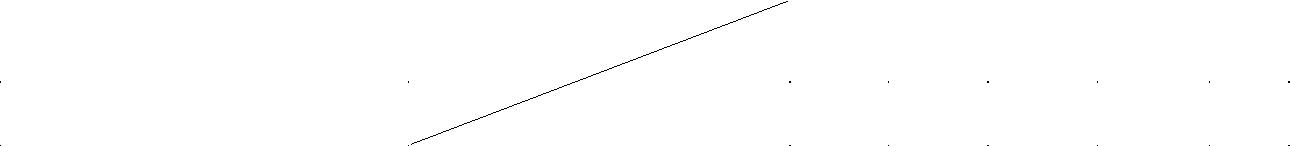 510Вариант № 2Примерный недельный учебный план основного общего образования (максимальный в расчете на 6020 часов за весь уровеньобразования)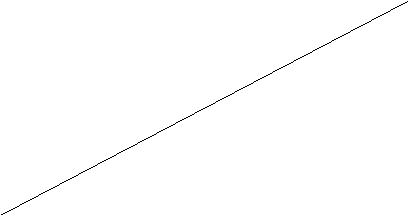 511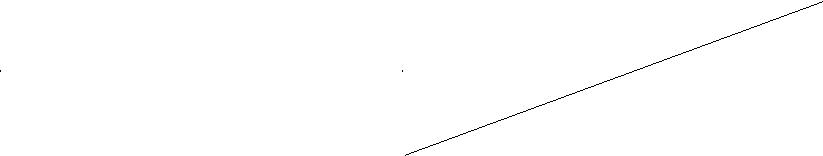 512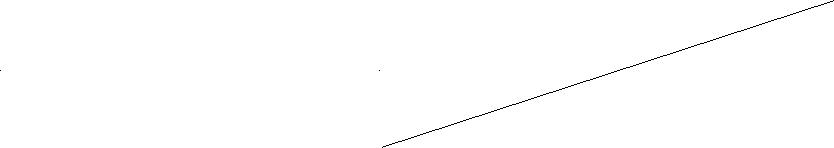 513Вариант № 5Примерный недельный учебный план основного общего образования(обучение на родном (нерусском) языке)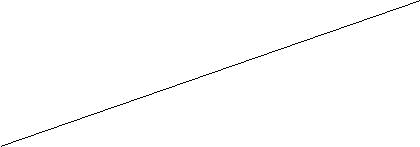 514Примерный недельный учебный план является ориентиром при разработке учебного плана образовательной организации, в котором отражаются и конкретизируются основные показатели учебного плана:состав учебных предметов;недельное распределение учебного времени, отводимого на освоение содержания образования по классам и учебным предметам;максимально допустимая недельная нагрузка обучающихся и максимальная нагрузка с учетом деления классов на группы;план комплектования классов.Учебный план образовательной организации может также составлятьсяв расчете на весь учебный год или иной период обучения, включая различныенедельные учебные планы с уч	етом специфики календарного учебногографика образовательной организации. Учебные планы могут быть разными в отношении различных классов одной параллели. Также могут создаватьсякомплексные учебные планы с уч	етом специфики реализуемыхобразовательных программ и наименований образовательных организаций(лицеи, гимназии, центры образован ия, школы с углубл енным изучением отдельных предметов и пр.).учебном плане могут быть также отражены различные формы организации учебных занятий, формы промежуточной аттестации в соответствии с методическими системами и образовательными технологиями,используемыми образовательной организацией (уроки, практикумы, проектные задания, исследовательские модули, тренинги, погружения, самостоятельные и лабораторные работы обучающихся и пр.).Помимо учебного плана может составляться план, регламентирующий занятия внеурочной деятельности. План внеурочной деятельности определяет состав и структуру направлений, формы организации, объем внеурочной деятельности на уровне основного общего образования (до 1750 часов за пять лет обучения) с учетом интересов обучающихся и возможностей организации, осуществляющей образовательную деятельность. Внеурочная деятельность в515соответствии с требованиями ФГОС ООО	организуется по основнымнаправлениям развития личности	(духовно	-нравственное, социальное,общеинтеллектуальное, общекультурное, спортивно-оздоровительное и т. д.).Содержание данных занятий должно формироваться с учетом пожеланий обучающихся и их родителей (законных представителей) и осуществляться посредством различных форм организации, отличных отурочной системы обучен ия, таких как экскурсии, кружки, секции, круглые столы, конференции, диспуты, школьные научные общества, олимпиады, конкурсы, соревнования, поисковые и научные исследования, общественно полезные практики и т. д.При организации внеурочной деятельности обуч	ающихся могутиспользоваться возможности организаций дополнительного образования, культуры, спорта. В период каникул для продолжения внеурочной деятельности могут использоваться возможности специализированных лагерей, тематических лагерных смен, летних школ.Во внеурочной деятельности с учетом положений Программы воспитания и социализации обучающихся проходят занятия в рамках предметной области «Основы духовно -нравственной культуры народовРоссии». Урочные занятия по	«Основам духовно	-нравственной культурынародов России» также возможны за счет части, формируемой участниками образовательных отношений. Кроме того, занятия по данной предметнойобласти могут проводиться с уч	етом планов вн	еурочной деятельности,программы воспитания и социализации обучающихся. Во	просы духовно -нравственной культуры народов России могут рассматриваться при изучении учебных предметов других предметных областей.3.1.1. Примерный календарный учебный графикКалендарный учебный график соста	вляется с учетом мнений участниковобразовательных отношений, учетом региональных и этнокультурныхтрадиций, с учетом плановых мероприятий учреждений культуры региона.516При составлении календарного учебного графика учитываются различные подходы при составл ении графика учебного процесса система организации учебного года: четвертная, триместровая, биместровая, модульная и др.Примерный календарный учебный график реализации образовательнойпрограммы составляется в соответствии с Федеральным законом «Об образовании в Российской Федерации» (п. 10, ст. 2).Примерный календарный учебный график реализации образовательной программы составляется образовательной организацией самостоятельно с учетом требований СанПиН и мнения участников образовательного процесса.3.1.2. Примерный план внеурочной деятельностиПлан внеурочной деятельности представляет собой описание целостной системы функционирования образовательной организации в сфере внеурочной деятельности и может включать в себя:‒  план организации деятельности уче	нических сообществ(подростковых коллективов), в том числе ученических классов, разновозрастных объединений по интересам, клубов; детских, подростковых и юношеских общественных объединений, организаций и т. д.;‒  план внеурочной деятельности по учебным пред	метамобразовательной программы (предметные кружки, факультативы, ученические научные общества, школьные олимпиады по предметам программы основной школы);‒  план организационного обеспечения учебной деятельности (ведениеорганизационной и учебной документаци	и, организационные собрания,взаимодействие с родителями по обеспечению успешной реализации образовательной программы и т. д.);‒ план работы по организации педагогической поддержки обучающихся (проектирование индивидуальных образовательных маршрутов, работа тьюторов, педагогов-психологов);517план работы по обеспечению благополучия обучающихся впространстве общеобразовательной школы (безопасности жизни и здоровья школьников, безопасных межличностных отношений в учебных группах,профилактики неуспеваемости, про	филактики различных рисков,возникающих в процессе взаимодействия школьника с окружающей средой, социальной защиты учащихся);‒  план воспитательных мероприятий.Содержание плана внеурочной деятельности.	Количество часов,выделяемых на внеурочную деятельнос ть, составляет за 5 лет обучения на этапе основной школы не более 1750 часов, в год – не более 350 часов.Величина недельной образовательной нагрузки (количество занятий), реализуемой через внеурочную деятельность, определяется за пределами количества часов, отведенных на освоение обучающимися учебного плана, но не более 10 часов. Для недопущения перегрузки обучающихся допускается перенос образовательной нагрузки, реализуемой через внеурочнуюдеятельность, на периоды каникул, но не более	1/2 количества часо	в.Внеурочная деятельность в каникулярное время может реализовываться в рамках тематических программ (лагерь с дневным пребыванием на базе общеобразовательной организации или на базе загородных детских центров, в походах, поездках и т. д.).При этом расходы времени на отдельные направления плана внеурочной деятельности могут отличаться:на деятельность ученических сообществ и воспитательные мероприятия целесообразно еженедельно предусмотреть от 2 до 3 часов, при этом при подготовке и проведении коллективных дел масштаба ученическогоколлектива или общешкольных мероприятий за 1 –2 недели может быть использовано до 20 часов (бюджет времени, отведенного на реализацию плана внеурочной деятельности);‒  на внеурочную деятельность по учебным предметам еженедельно – отдо 2 часов,518на организационное обеспечение учебной деятельности еженедельно– до 1 часа,на осуществление педагогической поддержки социализации обучающихся еженедельно – от 1 до 2 часов,‒ на обеспечение благополучия школьника еженедельно – от 1 до 2 часов.зависимости от задач на каждом этапе реализации примерной образовательной программы количество часов, отводимых на внеурочную деятельность, может изменяться. Так, например, в 5 классе для обеспеченияадаптации обучающихся к изменившейся образовате льной ситуации может быть выделено больше часов, чем в 6 или 7 классе, либо в 8 классе – в связи с организацией предпрофильной подготовки и т. д. Выделение часов на внеурочную деятельность может различаться в связи необходимостью преодоления противоречий и разрешения проблем, возникающих в том или ином ученическом коллективе.зависимости от решения педагогического коллектива, родительской общественности, интересов и запросов детей и родителей в образовательнойорганизации могут реализовываться различные	модели примерного планавнеурочной деятельности:модель плана с преобладанием общественной самоорганизации обучающихся;модель плана с преобладанием педагогической поддержки обучающихся;модель плана с преобладанием работы по обеспечению благополучия обучающихся в пространстве общеобразовательной школы;модель плана с преобладанием воспитательных мероприятий;модель плана с преобладанием учебно -познавательной деятельности,когда наибольшее внимание уделяется внеурочной деятельности по учебным предметам и организационному обеспечению учебной деятельности.519Организация жизни ученических сообществ	является важнойсоставляющей внеурочной деятельности, направлена на формирование у школьников российской гражданской идентичности и таких компетенций, как:компетенции конструктивного, успешного и ответственного поведения в обществе с учетом правовых норм, установленных российским законодательством;социальная самоидентификация обучающихся посредством личностнозначимой и общественно приемлемой деятельности, приобрете	ние знанийсоциальных ролях человека;компетенции в сфере общественной самоорганизации, участия в общественно значимой совместной деятельности.Организация жизни ученических сообществ может происходить: в рамках внеурочной деятельности в ученическом классе , общешкольной внеурочной деятельности, в сфере школьного ученического самоуправления, участия в детско -юношеских общественных объединениях, созданных в школе и за ее пределами;через приобщение обучающихся к общественной деятельности ишкольным традициям , участие обучающихся в деятельности производственных, творческих объединений, благотворительных организаций;через участие в экологическом просвещении сверстников,родителей, населения, в благоустройстве школы, класса, сельского поселения,города, в ходе партнерства с общественными организациями и объединениями.5203.2.	Система условийпрограммыреализации основной образовательной3.2.1. Описание кадровых условий реализации основной образовательной программы основного общего образованияОбразовательная организация должна быть укомплектована кадрами, имеющими необходимую квалификацию для решения задач, определенных основной образовательной программой образовательной организации, способными к инновационной профессиональной деятельности.Требования к кадровым условиям включают:укомплектованность образовательной организации педагогическими,руководящими и иными работниками;уровень квалификации педагогических и иных работников образовательной организации; непрерывность профессионального развития педагогическ	ихработников образовательной организации, реализующей образовательнуюпрограмму основного общего образования.Основой для разработки должностных инструкций, содержащих конкретный перечень должностных обязанностей работников, с учетом особенностей организации труда и управления, а также прав, ответственностии компетентности работников образовательной организации , служат квалификационные характеристики, представленные в Единомквалификационном справочнике должностей руководителей, специалистов и служащих (ЕКС), раздел «Квалификационные характеристики должностей работников образования».основу должностных обязанностей могут быть положеныпредставленные в профессиональн   ом  стандарте  "Педагог  (педагогическаядеятельность в сфере дошкольного, начального общего, основного общего, среднего общего образования) (воспитатель, учитель)" обобщенные трудовые521функции, которые могут быть поручены работнику, занимающему даннуюдолжность.Аттестация педагогических работников	в соответствии с	Федеральнымзаконом «Об образовании в Российской Федерации» (ст. 49) проводится в целях подтверждения их соответствия занимаемым должностям на основе оценки их профессиональной деятельности, с учетом желания педагогических работников в целях установления квалификационной катего рии. Проведениеаттестации педагогических работников в целях подтверждения их соответствия занимаемым должностям должна осуществляться один раз в пять лет на основе оценки их профессиональной деятельности аттестационнымикомиссиями, самостоятельно формируе	мыми	образовательнымиорганизациями.Проведение аттестации в целях установления квалификационной категории педагогических работников осуществляется аттестационными комиссиями, формируемыми федеральными органами исполнительной власти,в ведении которых эти	организации находятся. Проведение аттестации вотношении педагогических работников образовательных организаций, находящихся в ведении субъекта Российской Федерации, муниципальных и частных организаций, осуществляется аттестационными комиссиями, формируемыми уполномоченными органами государственной власти субъектов Российской Федерации.Порядок проведения аттестации педагогических работниковустанавливается федеральным органом исполнительной власти,осуществляющим функции по выработке государственной полит	ики	инормативно-правовому регулированию в сфере образования, по согласованию с федеральным органом исполнительной власти, осуществляющим функциипо выработке государственной политики и нормативно	-правовомурегулированию в сфере труда.Образовательная орга низация должна быть укомплектована вспомогательным персоналом. Описание кадровых условий образовательной522организации может быть реализовано в виде таблицы. В ней целесообразно соотнести должностные обязанности и уровень квалификации специалистов всоответствии с профессиональным стандартом	"Педагог	(педагогическаядеятельность в сфере дошкольного, начального общего, основного общего,среднего общего образования)	(воспитатель, учитель)"	, с имеющимсякадровым потенциалом образовательной организации. Это позво	литопределить состояние кадрового потенциала и наметить пути необходимойработы по его дальнейшему изменению.Кадровое обеспечение реализации основной образовательнойпрограммы основного общего образования может строиться по схеме:должность;должностные обязанности;количество работников в образовательной организации(требуется/имеется);уровень работников образовательной организации: требования к уровню квалификации, фактический уровень.Образовательная организация с учетом особенностей педагогическойдеятельности по проектированию и реализации образовательного процессасоставляет перечень необходимых должностей в соответствии с	ЕКС	итребованиями	профессионального стандарта	"Педагог	(педагогическаядеятельность в сфере дошкольного, начального общего,	основного общего,среднего общего образования) (воспитатель, учитель)".Профессиональное развитие и повышение квалификациипедагогических работников. Основным условием формирования и наращивания необходимого и достаточного кадрового потенциала образовательной организации является обеспечение в соответствии с новыми образовательными реалиями и задачами адекватности системы непрерывного педагогического образования происходящим изменениям в системе образования в целом.523В ООП образовательной организации могут быть представлены планы - графики, включающие различные формы непрерывного повышения квалификации всех педагогических работников, а также графики аттестации кадров на соответствие занимаемой должности и квалификационную категорию в соответствии с приказом Минобрнауки России от 7 апреля 2014 г.276 «О порядке аттестации педагогических работников государственных и муниципальных образовательных организаций», а также методикой оценки уровня квалификации педагогических работников19.При этом могут быть использованы различные	образовательныеорганизации, имеющие соответствующую лицензию.Формами повышения квалификации могут быть: послевузовское обучение в высших учебных заведениях, в том числе магистратуре, аспирантуре, докторантуре, на курсах повышения квалификации; стажировки,участие в конференциях, обучающих семинарах и мастер	-классах поотдельным направлениям реализации основной образовательной программы; дистанционное образование; участие в различных педагогических проектах; создание и публикация методических материалов и др.Для достижения результатов основной образовательной программы в ходе ее реализации предполагается оценка качества и результативности деятельности педагогических работников с целью коррекции их деятельнос ти,также определения стимулирующей части фонда оплаты труда.Примерные критерии оценки результативности деятельностипедагогических работников . Результативность деятельности может оцениваться по схеме:критерии оценки,содержание критерия,показатели/индикаторы.Письмо Департамента общего образования Минобрнауки России « О методике оценки уровня квалификации педагогических работников (от 29 ноября 2010 г. № 03339).524Показатели и индикаторы могут быть разработаны образовательной организацией на основе планируемых результатов (в том числе длямеждисциплинарных программ) и в соответствии со спецификой основной образовательной программы образовательной орган изации. Они отражаютдинамику образовательных достижений обучающихся, в том числе формирования УУД, а также активность и результативность их участия во внеурочной деятельности, образовательных, творческих и социальных, в том числе разновозрастных, проектах , школьном самоуправлении, волонтерском движении. Обобщенная оценка личностных результатов учебной деятельности обучающихся может осуществляться в ходе различных мониторинговых исследований. При оценке качества деятельности педагогических работников могут учитываться востребованность услуг учителя (в том числе внеурочных)учениками и родителями; использование учителями современных педагогических технологий, в том числе ИКТ и здоровьесберегающих;участие в методической и научной работе; распространение перед	овогопедагогического опыта; повышение уровня профессионального мастерства; работа учителя по формированию и сопровождению индивидуальных образовательных траекторий обучающихся; руководство проектнойдеятельностью обучающихся; взаимодействие со всеми участ	никамиобразовательного процесса и др.Ожидаемый результат повышения квалификации – профессиональная готовность работников образования к реализации ФГОС ООО:обеспечение оптимального вхождения работников образования в систему ценностей современного образования;‒освоение новой системы требований к структуре основной образовательной программы, результатам ее освоения и условиям реализации,также системы оценки итогов образовательной деятельности обучающихся;овладение учебно -методическими и информационно -методическими ресурсами, необходимыми для успешного решения задач ФГОС ООО.525Одним из условий готовности образовательной организации к введению ФГОС ООО является создание системы методической работы,обеспечивающей сопровождение деятельности педагогов на вс	ех этапахреализации требований ФГОС	ООО. Организация методической работыможет планироваться по следующей форме: мероприятия, сроки исполнения, ответственные, подведение итогов, обсуждение результатов (но не ограничиваться этим).При этом могут быть использованы мероприятия:Семинары, посвященные содержанию и ключевым особенностямФГОС ООО.Тренинги для педагогов с целью выявления и соотнесениясобственной профессиональной позиции с целями и задачами ФГОС ООО.3. Заседания методических объединений	учителей, воспитателей попроблемам введения ФГОС ООО.Конференции участников образовательного процесса и социальных партнеров образовательной организации по итогам разработки основнойобразовательной программы, ее отдельных разделов, проблемам апробации и введения ФГОС ООО.Участие педагогов в разработке разделов и компонентов основной образовательной программы образовательной организации.Участие педагогов в разработке и апробации оценки эффективности работы в условиях внедрения ФГОС ООО и новой системы оплаты труда.7. Участие педагогов в проведении мастер	-классов, круглых столов,стажерских площадок,	«открытых» уроков, внеурочных занятий имероприятий по отдельным направлениям введения и реализации ФГОС ООО. Подведение итогов и обсужден ие результатов мероприятий могутосуществляться в разных формах: совещания при директоре, заседания педагогического и методического советов, решения педагогического совета, презентации, приказы, инструкции, рекомендации, резолюции и т. д.5263.2.2. Психолого-педагогические условия реализации основной образовательной программы основного общего образованияТребованиями ФГОС к психолого -педагогическим условиям реализации основной образовательной программы основного общего образования являются:обеспечение преем  ственности содержания и форм организацииобразовательного процесса по отношению к	уровню	начального	общегообразования с учетом специфики возрастного психофизического развития обучающихся, в том числе особенностей перехода из младшего школьного возраста в подростковый;обеспечение вариативности направлений и форм, а такжедиверсификации уровней психолого	-педагогического сопровожденияучастников образовательного процесса;формирование и развитие психолого -педагогической компетентности участников образовательного процесса.Преемственность содержания и форм организации образовательного процесса по отношению к уровню начального общего образования с учетом специфики возрастного психофизического развития обучающихся, в том числеособенностей перехода из младшего школьного возраста в подростковый, могут включать: учебное сотрудничество, совместную деятельность, разновозрастное сотрудничество, дискуссию, тренинги, групповую игру, освоение культуры аргументации, рефлексию, педагогическое общение, атакже информационн	о-методическое обеспечение образовательно	-воспитательного процесса.При организации психолого	-педагогического сопровожденияучастников образовательного процесса на	уровне	основного общегообразования можно выделить следующие уровни психолого -педагогического сопровождения: индивидуальное, групповое, на уровне класса, на уровне образовательной организации.527Основными формами психолого -педагогического сопровождения могут выступать:диагностика, направленная на определение особенностей статуса обучающегося, кот орая может проводиться на этапе перехода ученика на следующий уровень образования и в конце каждого учебного года;консультирование педагогов и родителей, которое осуществляется учителем и психологом с учетом результатов диагностики, а также администрацией образовательной организации;профилактика, экспертиза, развивающая работа, просвещение,коррекционная работа, осуществляемая в течение всего учебного времени.основным направлениям психолого -педагогического сопровождения можно отнести:сохранение и укрепление психологического здоровья;мониторинг возможностей и способностей обучающихся;психолого-педагогическую поддержку участников олимпиадного движения;формирование у обучающихся понимания ценности здоровья и безопасного образа жизни;развитие экологической культуры;выявление и поддержку детей с особыми образовательными потребностями и особыми возможностями здоровья;формирование коммуникативных навыков в разновозрастной среде и среде сверстников;поддержку детских объединений и ученического самоуправления;выявление и поддержку детей, проявивших выдающиеся способности.Для оценки профессиональной деятельности педагога в образовательной организации возможно использование различных методик оценки психолого - педагогической компетентности участников образовательного процесса.5283.2.3. Финансово-экономические условия реализации образовательной программы основного общего образованияФинансовое обеспечение реализации образовательной программы основного общего образования опирается на исполнение расходных обязательств, обеспечивающих государственные гарантии прав на получение общедоступного и бесплатного основного общего образования. Объем действующих расходных обязательств отражается в государственном задании образовательной организации.Государственное  задание устанавливает показатели, характеризующиекачество и (или) объем (содержание) государственной услуги (работы), а также порядок ее оказания (выполнения).Финансовое обеспечение реализации образовательной программыосновного общего образования бюджет	ного	(автономного) учрежденияосуществляется исходя из расходных обязательств на основе государственного (муниципального) задания по оказанию государственных(муниципальных) образовательных услуг, казенного учреждения	–	наосновании бюджетной сметы.Обеспечение государственных гарантий реализации прав на получение общедоступного и бесплатного основного общего образования в общеобразовательных организациях осуществляется в соответствии с нормативами, определяемыми органами государственной власти субъектов Российской Федерации.Норматив затрат на реализацию образовательной программы основного общего образования – гарантированный минимально допустимый объем финансовых средств в год в расчете на одного обучающегося, необходимый для реализации образовательной пр ограммы основного общего образования, включая:расходы на оплату труда работников, реализующих образовательную программу основного общего образования;529расходы на приобретение учебников и учебных пособий, средств обучения, игр, игрушек;прочие расходы (за и сключением расходов на содержание зданий и оплату коммунальных услуг, осуществляемых из местных бюджетов).Нормативные затраты на оказание государственной или муниципальной услуги в сфере образования определяются по каждому виду и направленности образовательных программ, с учетом форм обучения, типа образовательной организации, сетевой формы реализации образовательных программ, образовательных технологий, специальных условий получения образования обучающимися с ОВЗ, обеспечения дополнительного профессиональ ного образования педагогическим работникам, обеспечения безопасных условий обучения и воспитания, охраны здоровья обучающихся, а также с учетом иных предусмотренных законодательством особенностей организации и осуществления образовательной деятельности (дл я различных категорий обучающихся), за исключением образовательной деятельности, осуществляемой в соответствии с образовательными стандартами, в расчете на одного обучающегося, если иное не установлено законодательством.Органы местного самоуправления впра ве осуществлять за счет средств местных бюджетов финансовое обеспечение предоставления основного общего образования муниципальными общеобразовательными организациямичасти расходов на оплату труда работников, реализующих образовательную программу основно го общего образования, расходов на приобретение учебников и учебных пособий, средств обучения, игр, игрушек сверх норматива финансового обеспечения, определенного субъектом Российской Федерации.соответствии с расходными обязательствами органов местного самоуправления по организации предоставления общего образования в расходы местных бюджетов могут также включаться расходы, связанные с организацией подвоза обучающихся к образовательным организациям и530развитием сетевого взаимодействия для реализации основной образовательной программы общего образования.Реализация подхода нормативного финансирования в расчете на одного обучающегося осуществляется на трех следующих уровнях:	межбюджетные отношения	(бюджет субъекта РоссийскойФедерации – местный бюджет);	внутрибюджетные отношения  (местный бюджет	–  муниципальнаяобщеобразовательная организация);общеобразовательная организация.Порядок определения и доведения до общеобразовательных организаций бюджетных ассигнований, рассчитанных с использованием нормативов бюджетного финансирования в расчете на одного обучающегося, должен обеспечить нормативно -правовое регулирование на региональном уровне следующих положений:сохранение уровня финансирования по статьям расходов,включенным в величину норматива затрат на реа лизацию образовательной программы основного общего образования (заработная плата с начислениями, прочие текущие расходы на обеспечение материальных затрат, непосредственно связанных с учебной деятельностью общеобразовательных организаций);возможность испо  льзования нормативов не только на уровненаправляемых на оплату труда и иные нужды , необходимые для выполнения государственного задания.531При разработке программы образовательной организации в части обучения детей с ОВЗ, финансовое обеспечение реализации образовательной программы основного общего образования для детей с ОВЗ учитывает расходы необходимые для коррекции нарушения развития.Нормативные затраты на оказание государственных (муниципальных) услуг включают в себя затраты на оплату труда педагогических работников с учетом обеспечения уровня средней заработной платы педагогическихработников за выполняемую ими учеб ную (преподавательскую) работу и другую работу, определяемого в соответствии с Указами ПрезидентаРоссийской Федерации, нормативно	-правовыми актами ПравительстваРоссийской Федерации, органов государственной власти субъектов Российской Федерации, органов местного самоуправления. Расходы на оплату труда педагогических работников муниципальных общеобразовательных организаций, включаемые органами государственной власти субъектов Российской Федерации в нормативы финансового обеспечения, не могут быть ниже уровня, соответствующего средней заработной плате в соответствующемсубъекте Российской Федерации, на территории которого расположены общеобразовательные организации.В связи с требованиями	ФГОС	ООО	при расч  ете региональногонорматива должны учитываться затраты	рабочего времени педагогическихработников образовательных организаций на урочную и внеурочнуюдеятельностьФормирование фонда оплаты труда образовательной организацииосуществляется в пределах объема средств образовательной организации натекущий финансо вый год, установленного в соответствии с нормативамифинансового обеспечения, определенными органами государственной властисубъекта Российской Федерации, количеством обучающихся,соответствующими поправочными коэффициентами	(при их наличии)	илокальным но	рмативным актом образовательной организации,532устанавливающим положение об оплате труда работников образовательной организации.Справочно: в соответствии с установленным порядком финансирования оплаты труда работников образовательных организаций:фонд оплаты труда образовательной организации состоит из базовойстимулирующей частей. Рекомендуемый диапазон стимулирующей доли фонда оплаты труда – от 20 до 40 %. Значение стимулирующей части определяется образовательной организацией самостоятельно;базовая част ь фонда оплаты труда обеспечивает гарантированную заработную плату работников;рекомендуемое оптимальное значение объема фонда оплаты труда педагогического персонала – 70 % от общего объема фонда оплаты труда.Значение или диапазон фонда оплаты труда педа	гогического персоналаопределяется самостоятельно образовательной организацией;базовая часть фонда оплаты труда для педагогического персонала,осуществляющего учебный процесс, состоит из общей и специальной частей; общая часть фонда оплаты труда обеспечив	ает гарантированнуюоплату труда педагогического работника.Размеры, порядок и условия осуществления стимулирующих выплат определяются локальными нормативными актами образовательной организации. В локальных нормативных актах о стимулирующих выплатах должны быть определены критерии и показатели результативности и ка чества деятельности и результатов, разработанные в соответствии с требованиями ФГОС к результатам освоения образовательной программы основного общего образования. В них включаются: динамика учебных достиженийобучающихся, активность их участия во внеурочно	й деятельности;использование учителями современных педагогических технологий, в том числе здоровьесберегающих; участие в методической работе, распространение передового педагогического опыта; повышение уровня профессионального мастерства и др.533Образовательная организация самостоятельно определяет:соотношение базовой и стимулирующей части фонда оплаты труда;соотношение фонда оплаты труда руководящего, педагогического,инженерно-технического,административно-хозяйственного, производственного, учебно-вспомогательного и иного персонала;соотношение общей и специальной частей внутри базовой части фонда оплаты труда;порядок распределения стимулирующей части фонда оплаты труда в соответствии с региональными и муниципальными нормативными правовыми актами.В расп ределении стимулирующей части фонда оплаты труда учитывается мнение коллегиальных органов управления образовательной организации (например, Общественного совета образовательной организации), выборного органа первичной профсоюзной организации.Для обеспечен ия требований ФГОС на основе проведенного анализа материально-технических условий реализации образовательной программы основного общего образования образовательная организация:проводит экономический расчет стоимости обеспечения требованийФГОС;2) уста навливает предмет закупок, количество и стоимость пополняемого оборудования, а также работ для обеспечения требований к условиям реализации образовательной программы основного общего образования;3) определяет величину затрат на обеспечение требований к ус ловиям реализации образовательной программы основного общего образования;соотносит необходимые затраты с региональным (муниципальным)графиком внедрения	ФГОС ООО	и определяет распределение по годамосвоения средств на обеспечение требований к условиям	реализацииобразовательной программы основного общего образования;534разрабатывает финансовый механизм взаимодействия между образовательной организацией и организациями дополнительного образования детей, а также другими социальными партнерами,организующими внеурочную деятельность обучающихся, и отражает его в своих локальных нормативных актах. При этом учитывается, что взаимодействие может осуществляться:на основе договоров о сетевой форме реализации образовательных программ на проведение занятий в рамка х кружков, секций, клубов и др. по различным направлениям внеурочной деятельности на базе образовательной организации (организации дополнительного образования, клуба, спортивного комплекса и др.); за счет выделения ставок педагогов дополнительного образова	ния,которые обеспечивают реализацию для обучающихся образовательной организации широкого спектра программ внеурочной деятельности.Примерный календарный учебный график реализации образовательнойпрограммы, примерные условия образовательной деятельности, в	ключаяпримерные расчеты нормативных затрат оказания государственных услуг пореализации образовательной программы	в соответствии с	Федеральнымзаконом № 273-ФЗ «Об образовании в Российской Федерации» (ст. 2, п. 10).Примерный расчет нормативных затрат оказания государственных услугпо реализации образовательной программы основного общего образованияопределяет нормативные затраты субъекта Российской Федерации(муниципального образования) связанных с оказанием государс	твенными(муниципальными) организациями, осуществляющими образовательную деятельность, государственных услуг по реализации образовательныхпрограмм в	соответствии с	Федеральным	законом	«Об образовании вРоссийской Федерации» (ст. 2, п. 10).Финансовое обе спечение оказания государственных услуг осуществляется в пределах бюджетных ассигнований, предусмотренных организации на очередной финансовый год.535Определение нормативных затрат на оказание государственнойуслугиНормативные затраты на оказание	i-той	государственной услуги насоответствующий финансовый год определяются по формуле:Рiгу= Niочр ×ki, где:Рiгу–нормативные затраты на оказание i-той государственной услуги на соответствующий финансовый год;Niочр– нормативные затраты на оказание единицы i-той государственной услуги образовательной организации на соответствующий финансовый год;kt–	объем	i-той государственной услуги в соответствии сгосударственным (муниципальным) заданием.Нормативные затраты на оказание единицы	i-той государственнойуслуги образовательной организации на соответствующий финансовый год определяются по формуле:государственной услуги образовательной организации на соответствующий финансовый год;Nгу–нормативные затраты, непосредственно связанные с оказанием государственной услуги;Nон– нормативные затраты на общехозяйственные нужды. Нормативные затраты, непосредственно связанные с оказаниемгосударственной услуги на соответствующий финансовый год опре деляется по формуле:Nгу= Noтгу +Nyp, где536Nгу– нормативные затраты, непосредственно связанные с оказанием государственной услуги на соответствующий финансовый год;Nomгy– нормативные затраты  на оплату труда и начисления на	выплатыпо оплате труда персонала, принимающего непосредственное участие в оказании государственной услуги;Nyp– нормативные затраты на расходные материалы в соответствии со стандартами качества оказания услуги.При расчете нормативных затрат на оплату труда и начисления на выплаты по оплате труда учитываются затраты на оплату труда только тех работников, которые принимают непосредственное участие в оказании соответствующей государственной услуги (вспомогательный, технический,административно-управленческий и т. п. персонал не учитывается).Нормативные затраты на оплату труда и начисления на выплаты по оплате труда рассчитываются как произведение средней стоимости единицы времени персонала на количество единиц времени, необходимых для оказанияединицы государственной услуги, с учет	ом стимулирующих выплат зарезультативность труда. Стоимость единицы времени персонала рассчитывается исходя из действующей системы оплаты труда, с учетом доплат и надбавок, установленных действующим законодательством, районного коэффициента и процентной надбавки к заработной плате за работурайонах Крайнего Севера и приравненных к ним местностях , установленных законодательством.Нормативные затраты на расходные материалы в соответствии состандартами качества оказания услуги рассчитываются как произведен	иестоимости учебных материалов на их количество, необходимое для оказания единицы государственной услуги (выполнения работ) и определяется по видам организаций в соответствии с нормативным актом субъекта РоссийскойФедерации или органа исполнительной влас	ти субъекта РоссийскойФедерации.537Нормативные затраты на оплату труда и начисления на выплаты по оплате труда персонала, принимающего непосредственное участие в оказании государственной услуги основного общего образования:реализация образовательных программ основного общего образования может определяться по формуле:Nотгу = Wer× 12 × К1× К2× К3, где:Nотгу– нормативные затраты на оплату труда и начисления на выплаты по оплате труда персонала, принимающего непосредственное участие воказании государственной услуги по предоставлению основного общего образования;Wer– среднемесячная заработная плата в экономике соответствующего региона в предшествующем году, руб./мес.;12 – количество месяцев в году;K1	–	коэффициент, учитывающий специфику образ	овательнойпрограммы или категорию обучающихся (при их наличии);K2– коэффициент страховых взносов на выплаты по оплате труда. Значение коэффициента – 1,302;K3– коэффициент, учитывающий применение районных коэффициентов и процентных надбавок к заработной плате за стаж работы в районах Крайнего Севера, приравненных к ним местностях (при наличии данных коэффициентов).нормативным затратам на общехозяйственные нужды относятся затраты, которые невозможно отнести напрямую к нормативным затратам,непосредственно связанным с оказанием i -той государственной услуги и к нормативным затратам на содержание имущества. Нормативные затраты на общехозяйственные нужды определяются по формуле:Nон = Nотпп + Nком + Nни + Nди + Nсв + Nтр + Nпр  , гдеNотпп	– нормативные затраты на оплату труда и начисления на выплатыпо оплате труда работников организации, которые не принимают непосредственного участия в оказании государственной услуги538Nком(вспомогательного, технического, административно	-управленческого ипрочего персонала, не принимающего непосредственного участия в оказании государственной услуги);– нормативные затраты на коммунальные услуги (за исключениемнормативных затрат, отнесенных к нормативным затратам на содержание имущества);Nни – нормативные затраты на содержание объектов недвижимого имущества, закрепленного за организа цией на праве оперативного управления или приобретенным организацией за счет средств, выделенных ей учредителем на приобретение такого имущества, а также недвижимого имущества, находящегося у организации на основании договора аренды или безвозмездного поль зования, эксплуатируемого в процессе оказания государственных услуг (далее – нормативные затраты на содержание недвижимого имущества);Nди –	нормативные затраты на содержание объектов особо ценногодвижимого имущества, закрепленного за организацией за счет ср	едств,выделенных ей учредителем на приобретение такого имущества  (далее	–нормативные затраты на содержание особо ценного движимого имущества);Nсв	– нормативные затраты на приобретение услуг связи;Nтр  – нормативные затраты на приобретение транспортных услуг;Nпр – прочие нормативные затраты на общехозяйственные нужды. Нормативные затраты на оплату труда и начисления на выплаты пооплате труда работников организации, которые не принимают непосредственного участия в оказании государственной услуги(вспомогательного, технического, административно -управленческого и прочего персонала, не принимающего непосредственного участия в оказании государственной услуги) определяются, исходя из количества единиц по штатному расписанию, утвержденному руководителем организации, с у четом539действующей системы, оплаты труда, в пределах фонда оплаты труда, установленного образовательной организации учредителем.Нормативные затраты на коммунальные услуги определяются исходя из нормативов потребления коммунальных услуг, в расчете на оказание единицы соответствующей государственной услуги и включают в себя:нормативные затраты на холодное водоснабжение и водоотведение,ассенизацию, канализацию, вывоз жидких бытовых отходов при отсутствии централизованной системы канализации;нормативные затраты на горячее водоснабжение;нормативные затраты на потребление электрической энергии;4) нормативные затраты на потребление тепловой энергии.	В случаеесли организациями используется котельно	-печное отопление, данныенормативные затраты не включаются в состав коммунальных услуг. Нормативные затраты на коммунальные услуги рассчитываются какпроизведение норматива потребления коммунальных услуг, необходимых для оказания единицы государственной услуги, на тариф, установленный на соответствующий год.Нормативные затраты на содержание недвижимого имущества включают в себя:нормативные затраты на эксплуатацию системы охранной сигнализации и противопожарной безопасности;нормативные затраты на аренду недвижимого имущества; нормативные затраты на пр оведение текущего ремонта объектов недвижимого имущества;нормативные затраты на содержание прилегающих территорий в соответствии с утвержденными санитарными правилами и нормами;прочие нормативные затраты на содержание недвижимого имущества.Нормативные затраты на эксплуатацию систем охранной сигнализации и противопожарной безопасности устанавливаются таким образом, чтобы обеспечивать покрытие затрат, связанных с функционированием540установленных в организации средств и систем (системы охранной сигнализации, системы пожарной сигнализации, первичных средств пожаротушения).Нормативные затраты на содержание прилегающих территорий, включая вывоз мусора, сброс снега с крыш, в соответствии с санитарными нормами и правилами, устанавливаются, исходя из необходимости покрытия затрат, произведенных организацией в предыдущем отчетном периоде (году).3.2.4. Материально-технические условия реализации основнойобразовательной программыМатериально-техническая база образовательной организации должнабыть приведена в соответствие	с задачами по обеспечению реализацииосновной образовательной программы образовательной организации, необходимого учебно-материального оснащения образовательного процесса и созданию соответствующей образовательной и социальной среды.Для этого образователь ная организация разрабатывает и закрепляет локальным актом перечни оснащения и оборудования образовательной организации.Критериальными источниками оценки учебно	-материальногообеспечения образовательного процесса являются требования	ФГОС,требования Поло жения о лицензировании образовательной деятельности, утвержденного постановлением Правительства Российской Федерации от 28 октября 2013 №966.; перечни рекомендуемой учебной литературы и цифровых образовательных ресурсов , утвержд енные региональными норматив ными актами и локальными актами образовательной организации, разработанными с учетом местных условий, особенностей реализации основной образовательной программы в образовательной организации.В соответствии с требованиями ФГОС в образовательной организации , реализующей основную образовательную программу основного общего образования, создаются и устанавливаются:541учебные кабинеты с автоматизированными рабочими местами обучающихся и педагогических работников;лекционные аудитории; помещения для занятий	учебно-исследовательской и проектнойдеятельностью, моделированием и техническим творчеством;необходимые для реализации учебной и внеурочной деятельности лаборатории и мастерские;помещения  (кабинеты, мастерские, студии) для занятий музыкой,хореографией и изобразительным искусством;лингафонные кабинеты;информационно-библиотечные центры с рабочими зонами,оборудованными читальными залами и книгохранилищами, обеспечивающими сохранность книжного фонда, медиатекой;актовые и хореографические залы;спортивные комплексы, залы, бассейны, стадионы, спортивныеплощадки, тиры, оснащ енные игровым, спортивным оборудованием и инвентарем;автогородки;помещения для питания обучающихся, а также для хранения и приготовления пищи, обеспечивающие возможность организации качественного горячего питания, в том числе горячих завтраков;помещения для медицинского персонала; административные и иные помещения, оснащ	енные необходимымоборудованием, в том числе для организации учебного процесса с детьми	-инвалидами и детьми с ОВЗ;гардеробы, санузлы, места личной гигиены;участок (территория) с необходимым набором оснащенных зон.Все помещения должны обеспечиваются комплектами оборудования для реализации предметных областей и внеурочной деятельности, включая542расходные материалы и кан целярские принадлежности, а также мебелью, оснащением, презентационным оборудованием и необходимым инвентар ем. Оценка материально -технических условий реализации основной образовательной программы в образовательной организации может быть осуществлена посредством сопоставления имеющегося и требуемого оборудования.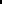 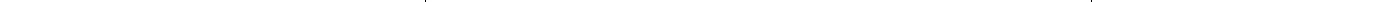 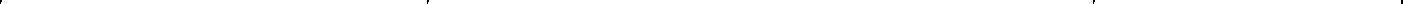 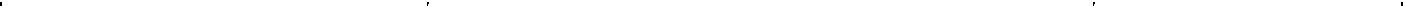 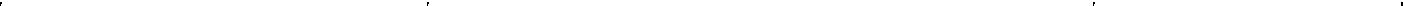 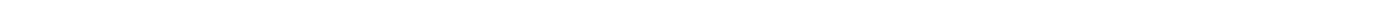 543школы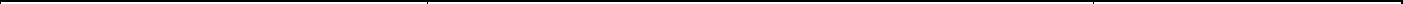 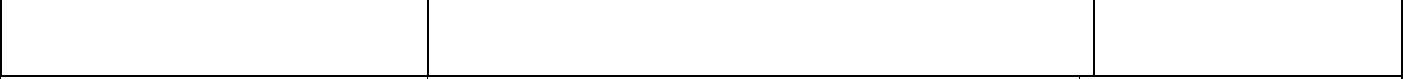 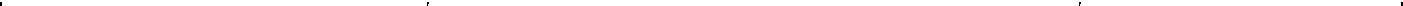 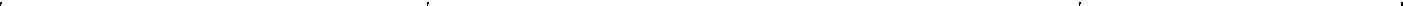 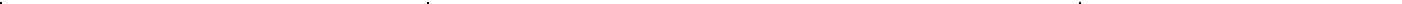 Необходимо также на основе	СанПИН	2.4.2.2821-10	«Санитарно-эпидемиологические	требования	к условиям и организации обучения вобщеобразовательных учреждениях»	оценить наличие и размещениепомещений для осуществления образовательного	процесса, активнойдеятельности, отдыха, питания обучающихся, их площадь, освещ енность и воздушно-тепловой режим, расположение и размеры рабочих, учебных зон и зон для индивидуальных занятий, которые должны обеспечивать возможность безопасной и комфортной организации всех видов учебной и внеурочной деятельности для всех участников образовательного процесса.3.2.5. Информационно-методические условия реализации основнойобразовательной программы основного общего образованияПод	информационно-образовательной средой	(ИОС) понимаетсяоткрытая педагогическая система, сформированная на основе разнообразных информационных образовательных ресурсов, современных информационно - телекоммуникационных средств и педагогических технологий, направленных544на формирование творческой, с	оциально активной личности, а такжекомпетентность участников образовательного процесса в решении учебно	-познавательных и профессиональных задач с применением информационно - коммуникационных технологий (ИКТ -компетентность), наличие служб поддержки применения ИКТ.Создаваемая в образовательной организации ИОС строится в соответствии со следующей иерархией:единая информационно-образовательная среда страны;единая информационно-образовательная среда региона;информационно-образовательная среда образовательной организации;предметная информационно-образовательная среда;информационно-образовательная среда УМК;информационно-образовательная среда компонентов УМК;информационно-образовательная среда элементов УМК.Основными элементами ИОС являются:информационно-образовательные ресурсы в виде печатной продукции;информационно-образовательные ресурсы на сменных оптических носителях;информационно-образовательные ресурсы сети Интернет; вычислительная и информационно	-телекоммуникационнаяинфраструктура; прикладные про	граммы, в том числе поддерживающиеадминистрирование и финансово	-хозяйственную деятельностьобразовательной организации (бухгалтерский учет, делопроизводство, кадры и т. д.).Необходимое для использования ИКТ оборудование	отвечаетсовременным требованиям и обеспечивает использование ИКТ: в учебной деятельности;545во внеурочной деятельности;в исследовательской и проектной деятельности;при измерении, контроле и оценке результатов образования;в административной деятельности, включая дистанционное взаимодействие всех участников образовательного процесса, в том числе в рамках дистанционного образования, а также дистанционное взаимодействие образовательной организации с другими организациями социальной сферы и органами управления.Учебно-методическое и информаци онное оснащение образовательного процесса обеспечивает возможность:реализации индивидуальных образовательных планов обучающихся,осуществления их самостоятельной образовательной деятельности;ввода русского и иноязычного текста, распознавания сканированно го текста; создания текста на основе расшифровки аудиозаписи; использования средств орфографического и синтаксического контроля русского текста и текста на иностранном языке; редактирования и структурирования текста средствами текстового редактора;записи   и обработки изображения   (включая микроскопические,телескопические и спутниковые изображения) и звука при фиксации явленийприроде и обществе, хода образовательного процесса; переноса информации с нецифровых носителей (включая тр ехмерные объекты) в цифро вую среду(оцифровка, сканирование);создания и использования диаграмм различных видов(алгоритмических, концептуальных, классификационных, организационных, хронологических, родства и др.), специализированных географических (в ГИС) и исторических карт; соз дания виртуальных геометрических объектов, графических сообщений с проведением рукой произвольных линий;организации сообщения в виде линейного или включающего ссылки сопровождения выступления, сообщения для самостоятельного просмотра, в том числе видеомонтажа и озвучивания видеосообщений;546 выступления с аудио	-, видео	-	и графическим экраннымсопровождением;вывода информации на бумагу и т. п. и в тр ехмерную материальную среду (печать);информационного подключения к локальной сети и глобальной сети Интернет, входа в информационную среду организации, в том числе через Интернет, размещения гипермедиасообщений в информационной среде образовательной организации;поиска и получения информации;использования источников информации на бумажных и цифровых носителях (в том числе в справочниках, словарях, поисковых системах); вещания	(подкастинга), использования носимых аудио	-,видеоустройств для учебной деятельности на уроке и вне урока;общения в Интернете, взаимодействия в социальных группах и сетях,участия в форумах, групповой работы над сообщениями (вики); создания,	заполнения	и анализа	баз данных, в том числеопределителей; их наглядного представления; включения обучающихся в проектную и учебно	-исследовательскуюдеятельность, проведения наблюдений и экспериментов, в	том числе сиспользованием: учебного лабораторного оборудования, цифрового (электронного) и традиционного измерения, включая определениеместонахождения; виртуальных лабораторий, вещественных и виртуально	-наглядных моделей и коллекций основных математичес ких и естественно - научных объектов и явлений;исполнения, сочинения и аранжировки музыкальных произведений с применением традиционных народных и современных инструментов и цифровых технологий, использования звуковых и музыкальных редакторов,клавишных и кинестетических синтезаторов;547художественного творчества с использованием ручных,электрических и ИКТ	-инструментов, реализации художественно	-оформительских и издательских проектов, натурной и рисованной мультипликации; создания материальных и информационных	объектов сиспользованием ручных и электроинструментов, применяемых в избранныхдля изучения распростран	енных технологиях	(индустриальных,сельскохозяйственных, технологиях ведения дома, информационных и коммуникационных технологиях);проектирования и конструирования, в том числе моделей с цифровым управлением и обратной связью, с использованием конструкторов; управления объектами; программирования;занятий по изучению правил дорожного движения с использованием игр, оборудования, а также компьютерных тренажеров;размещения продуктов познавательной, учебно  -исследовательской ипроектной деятельности обучающихся в информационно	-образовательнойсреде образовательной организации;проектирования и организации индивидуальной и групповойдеятельности, организации св	оего времени с использованием ИКТ;планирования учебного процесса, фиксирования его реализации в целом и отдельных этапов (выступлений, дискуссий, экспериментов);обеспечения доступа в школьной библиотеке к информационным ресурсам Интернета, учебной и художественной литературе, коллекциям медиаресурсов на электронных носителях, множительной технике длятиражирования учебных и методических тексто	-графических и аудио	-,видеоматериалов, результатов творческой, научно	-исследовательской ипроектной деятельности обучающихся;проведения массовых мероприятий, собраний, представлений; досугаи общения обучающихся с возможностью для массового просмотра кино - и видеоматериалов, организации сценической работы, театрализованных548представлений, обеспеченных озвучиванием, освещением и мультимедиа сопровождением;выпуска школьных печатных изданий, работы школьного телевидения.Все указанные виды деятельности	обеспечиваются	расходнымиматериалами.Создание в образовательной организации информационно-образовательной среды, соответствующей требованиям ФГОС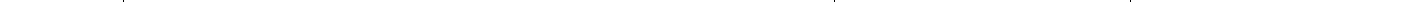 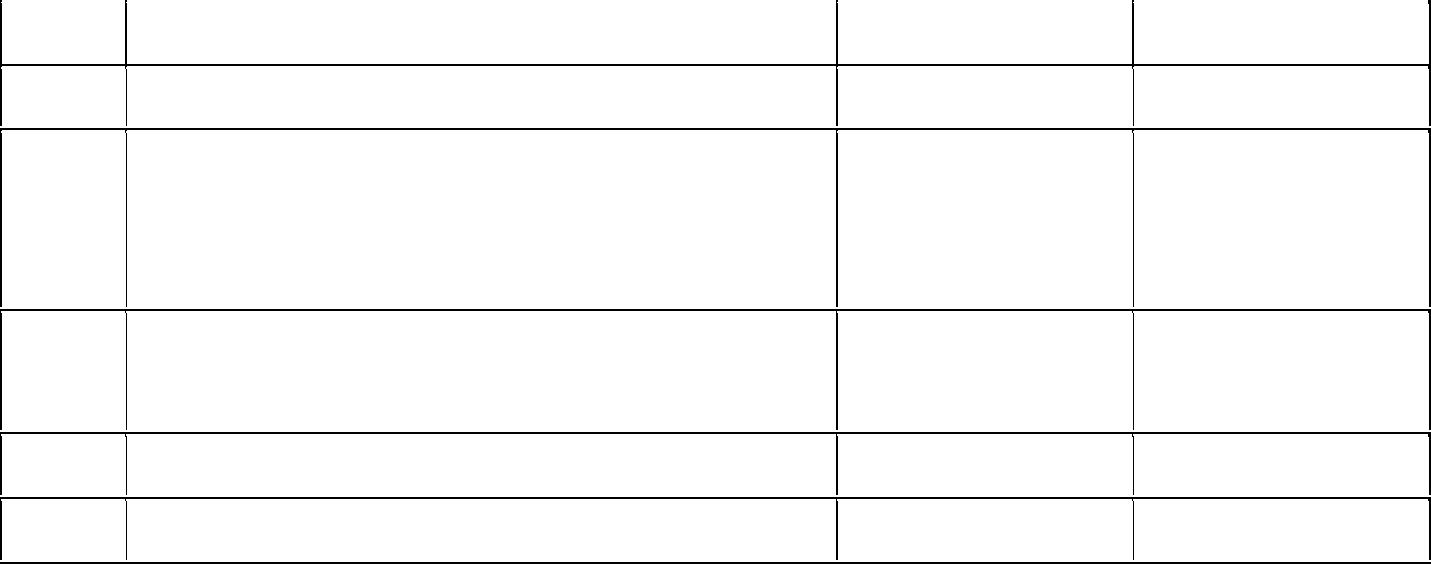 Технические средства: мультимедийный проектор и экран; принтер монохромный; принтер цветной; фотопринтер; цифровой фотоаппарат; цифровая видеокамера; графический планшет; сканер; микрофон;музыкальная клавиатура; оборудование компьютерной сети; конструктор, позволяющий создавать компьютерно -управляемые движущиеся модели с обратной связью; цифровые датчики с интерфейсом; устройство глобального позиционирования; цифровой микроскоп; доска со средствами, обеспечивающими обратную связь.549Программные инструменты: операционные системы и служебные инструменты; орфографический корректор для текстов на русском и иностранном языках; клавиатурный тренаж ер для русского и иностранногоязыков; текстовый редактор для работы с русскими и иноязычными текстами; инструмент планирования деятельности; графический редактор для обработки растровых изображений; графический редактор для обработки векторных изображений; музыкальный редактор; редактор подготовки презентаций; редактор видео; редактор звука; ГИС; редактор представления временнóй информации (линия времени); редактор генеалогических деревьев; цифровойбиологический определитель; виртуальные лаборатории по уче	бнымпредметам; среды для дистанционного он	-лайн и оф	-лайн сетевоговзаимодействия; среда для интернет -публикаций; редактор интернет -сайтов; редактор для совместного удаленного редактирования сообщений.Обеспечение технической, методической и организационн	ойподдержки: разработка планов, дорожных карт; заключение договоров; подготовка распорядительных документов учредителя; подготовка локальных актов образовательной организации; подготовка программ формированияИКТ-компетентности работников	образовательной	организации(индивидуальных программ для каждого работника). Отображение образовательного процесса в информационнойсреде: размещаются домашние задания (текстовая формулировка, видеофильм для анализа, географическая карта); результаты выполнения аттестацио нных работ обучающихся; творческие работы учителей и обучающихся; осуществляется связь учителей, администрации, родителей, органов управления; осуществляется методическая поддержка учителей (интернет - школа, интернет-ИПК, мультимедиа коллекция).Компоненты на бумажных носителях: учебники (органайзеры); рабочие тетради (тетради-тренажеры).550Компоненты на	CD и	DVD:	электронные приложения к учебникам;электронные наглядные пособия; электронные тренаж	еры; электронныепрактикумы.Образовательной организацией опред еляются необходимые меры и сроки по приведению информационно -методических условий реализации основной образовательной программы основного общего образования в соответствие с требованиями ФГОС ООО.3.2.6. Механизмы достижения целевых ориентиров в системеусловийИнтегративным результатом выполнения требований основной образовательной программы образовательной организации является созданиеподдержание развивающей образовательной среды, адекватной задачам достижения личностного, социального, познавательного (интел лектуального),коммуникативного, эстетического, физического, трудового развития обучающихся. Созданные в образовательной организации, реализующей ООП ООО, условия:соответствуют требованиям ФГОС ООО;обеспечивают достижение планируемых результатов освоения основной образовательной программы образовательной организации и реализацию предусмотренных в ней образовательных программ;учитывают особенности образовательной организации, ее организационную структуру, запросы участников образовательного процесса;предоставляют возможность взаимодействия с социальными партнерами, использования ресурсов социума, в том числе и сетевого взаимодействия.В соответствии с требованиями ФГОС	ООО	раздел основнойобразовательной программы образовательной организации, характеризую щий систему условий, содержит:551−	описание кадровых, психолого	-педагогических, финансово	-экономических, материально -технических, информационно -методических условий и ресурсов;−  обоснование необходимых изменений в имеющихся условиях всоответствии с целями и пр	иоритетами	ООП ООО	образовательнойорганизации;−  механизмы достижения целевых ориентиров в системе условий;− сетевой график (дорожную карту) по формированию необходимой системы условий;−  систему оценки условий.Система условий реализации	ООП	образовательной о	рганизациибазируется на результатах проведенной в ходе разработки программы комплексной аналитико -обобщающей и прогностической работы, включающей:анализ имеющихся в образовательной организации условий и ресурсов реализации основной образовательной програ ммы основного общего образования;установление степени их соответствия требованиям ФГОС, а также целям и задачам основной образовательной программы образовательной организации, сформированным с учетом потребностей всех участников образовательного процесса;выявление проблемных зон и установление необходимых изменений в имеющихся условиях для приведения их в соответствие с требованиями ФГОС;разработку с привлечением всех участников образовательногопроцесса и возможных партнеров механизмов достижения	целевыхориентиров в системе условий;разработку сетевого графика (дорожной карты) создания необходимой системы условий;552разработку механизмов мониторинга, оценки и коррекции реализации промежуточных этапов разработанного графика (дорожной карты).3.2.7. Сетевой график (дорожная карта) по формированиюнеобходимой системы условий553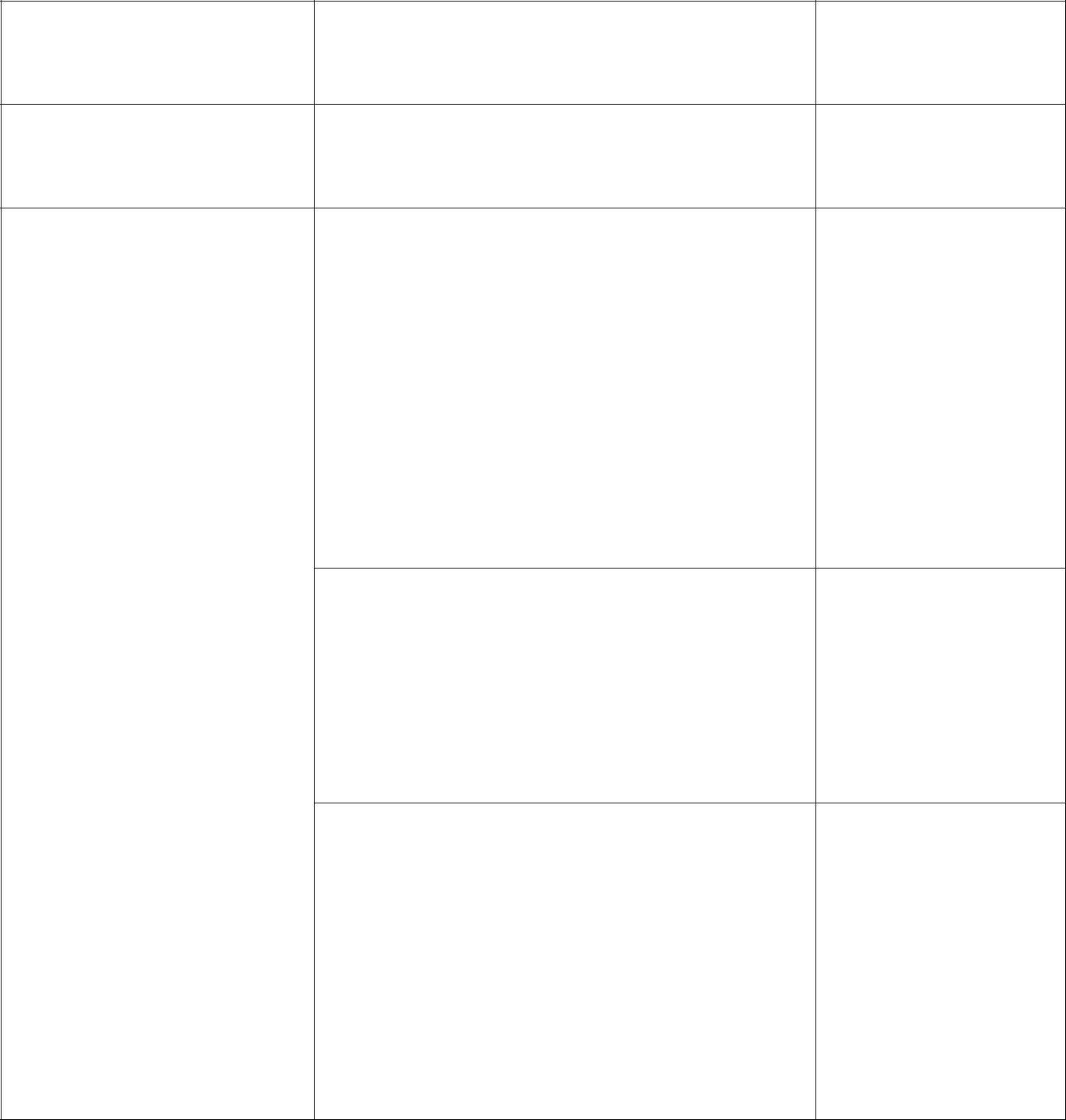 образовательной программыобразовательной организацииПриведение должностных инструкций работников образовательной организации в соответствие с требованиями ФГОС основного общего образования и тарифно-квалификационными характеристиками и профессиональным стандартомОпределение списка учебниковучебных пособий, используемых в образовательном процессе в соответствии с ФГОС основного общего образованияРазработка и корректировка локальных актов, устанавливающих требования к различным объектам инфраструктуры образовательной организации с учетом требований к минимальной оснащенности учебного процесса554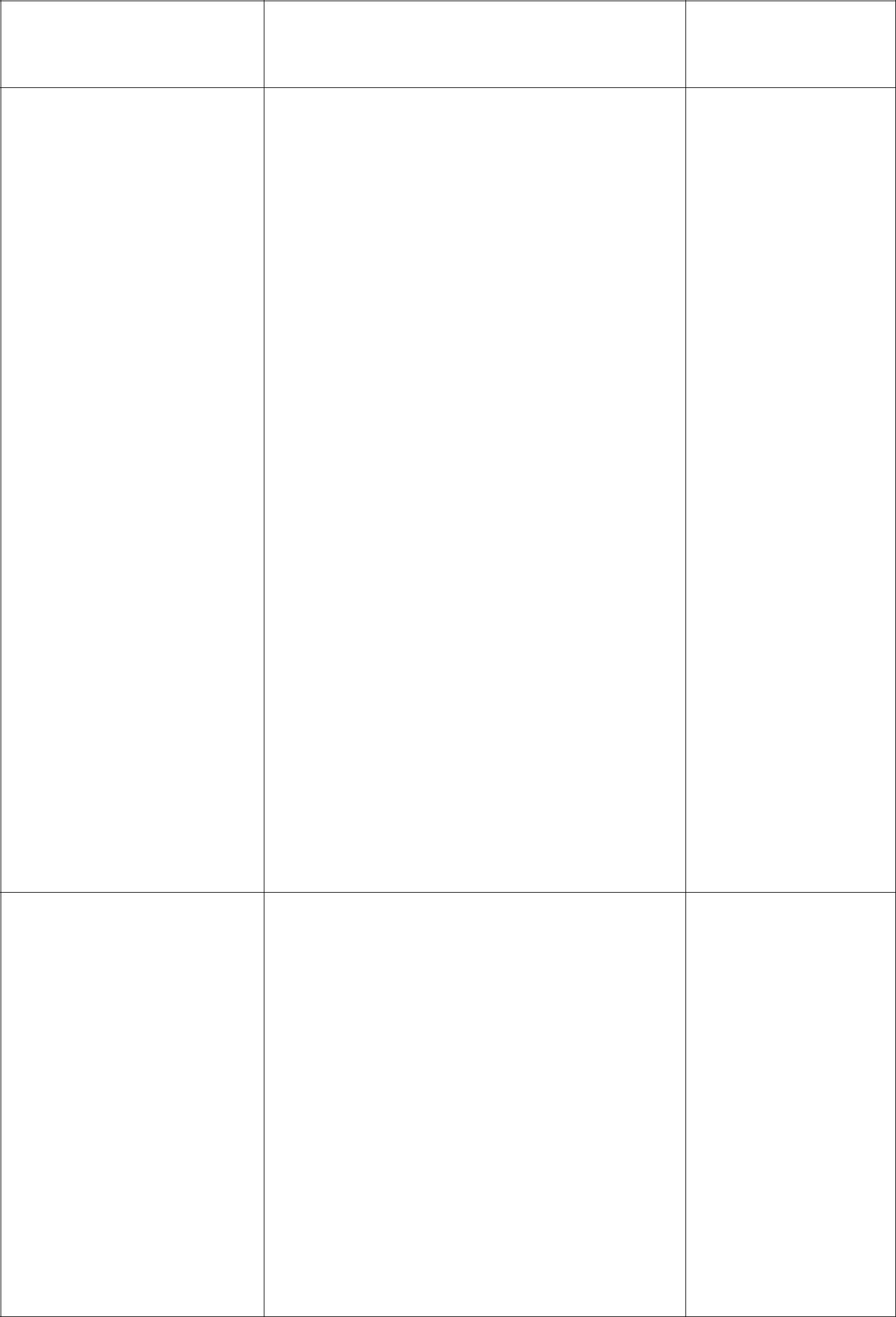 Доработка:– образовательных программ (индивидуальных и др.);– учебного плана;– рабочих программ учебных предметов, курсов, дисциплин, модулей;– годового календарного учебного графика;– положений о внеурочной деятельности обучающихся;– положения об организации текущей и итоговой оценки достижения обучающимися планируемых результатов освоения основной образовательной программы;– положения об организации домашней работы обучающихся;– положения о формах получения образования555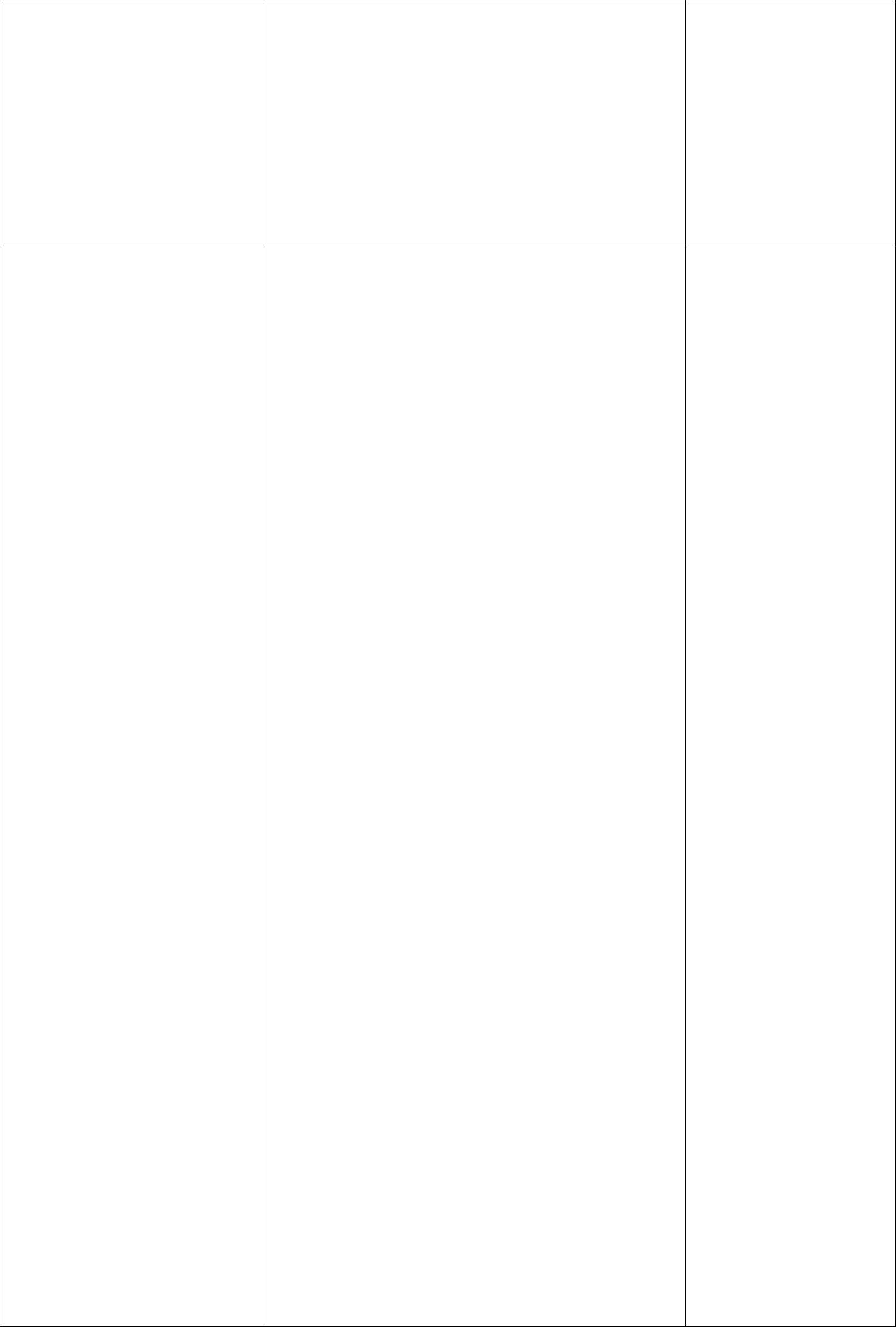 Организационное 1. Обеспечение координации обеспечение введения взаимодействия участников556557558559Условные сокращенияФГОС – федеральный государственный образовательный стандартФГОС ООО – федеральный государственный образовательный стандартосновного общего образованияПООП ООО – примерная основная образовательная программа основногообщего образованияООП ООО – основная образовательная программа основного общегообразованияООП – основная образовательная программаУУД – универсальные учебные действияИКТ – информационно-коммуникационные технологии ОВЗ – ограниченные возможности здоровья ПКР – программа коррекционной работы ПМПК - психолого-медико-педагогическая комиссия ПМПк - психолого-медико-педагогический консилиум УМК – учебно-методический комплекспропорциональности, функции вида: y  a k,y x , y  3  x , y x;пропорциональности, функции вида: y  a k,y x , y  3  x , y x;пропорциональности, функции вида: y  a ,y x , y  3  x , y x;x  bx  bx  bx  bстроить графики функций: линейной, квадратичной, дробностроить графики функций: линейной, квадратичной, дробностроить графики функций: линейной, квадратичной, дробностроить графики функций: линейной, квадратичной, дробностроить графики функций: линейной, квадратичной, дробностроить графики функций: линейной, квадратичной, дробно-линейной, степенной при разных значениях показателя степени,линейной, степенной при разных значениях показателя степени,y x;линейной, степенной при разных значениях показателя степени,линейной, степенной при разных значениях показателя степени,y x;использовать преобразования графика функцииy  f x y  f x y  f x y  f x y  f x дляпостроения графиков функций y  af kx  b   c ;построения графиков функций y  af kx  b   c ;раскрывать общиезакономерности протекания информационныхраскрывать общиезакономерности протекания информационныхраскрывать общиезакономерности протекания информационныхраскрывать общиезакономерности протекания информационныхраскрывать общиезакономерности протекания информационныхраскрывать общиезакономерности протекания информационныхпроцессов в системах различной природы;процессов в системах различной природы;процессов в системах различной природы;приводить примеры информационных процессовприводить примеры информационных процессов–   процессов,связанные с хранением, преобразованием и передачей данныхсвязанные с хранением, преобразованием и передачей данныхсвязанные с хранением, преобразованием и передачей данныхсвязанные с хранением, преобразованием и передачей данных–  в живойприроде и технике;природе и технике;природе и технике;классифицировать средства ИКТ всоответствии с кругомсоответствии с кругомиспользуя физические величины: путь, перемещение, скорость, ускорение,период обращения, масса тела, плотность вещества, сила (сила тяжести, силаупругости, сила трения), давление, импульс тела, кинетическая энергия,потенциальная энергия, механическая работа, механическая мощность, КПДпри совершении работы с использование  м простого механизма, сила трения,амплитуда, период и частота колебаний, длина волны и скорость еераспространения; при описании правильно трактовать физический смыслиспользуемых величин, их обозначения и единицы измерения, находитьотбирает материал в соответствии с техническим решениемотбирает материал в соответствии с техническим решениемили позаданным критериям;заданным критериям;составляет рацион питания, адекватный ситуации;планирует продвижение продукта;регламентирует заданный процесс в заданной форме;регламентирует заданный процесс в заданной форме;проводит оценку и испытание полученного продукта;проводит оценку и испытание полученного продукта;описывает технологическое решение с помощьютекста, рисунков,текста, рисунков,речи, функциональных стилей  (научного, публицистического, официальноречи, функциональных стилей  (научного, публицистического, официальноречи, функциональных стилей  (научного, публицистического, официально-делового), языка художественной литературы. Основныеделового), языка художественной литературы. Основныежанры разговорнойжанры разговорнойречи (рассказ, беседа, спор); научного стиля и устной научной речи (отзыв,речи (рассказ, беседа, спор); научного стиля и устной научной речи (отзыв,речи (рассказ, беседа, спор); научного стиля и устной научной речи (отзыв,выступление,  тезисы,  доклад,  дискуссия,  реферат, статья, рецензиявыступление,  тезисы,  доклад,  дискуссия,  реферат, статья, рецензиявыступление,  тезисы,  доклад,  дискуссия,  реферат, статья, рецензия);публицистического стиля и устной публичной речи   (выступление,публицистического стиля и устной публичной речи   (выступление,публицистического стиля и устной публичной речи   (выступление,обсуждение,   статья, интервью, очерк); официально-делового стиля(расписка, доверенность, заявление, резюме).(расписка, доверенность, заявление, резюме).Текст как продукт речевой деятельности. ФормальноТекст как продукт речевой деятельности. Формально-смысловое-смысловое(например: А.С. Пушкин «Евгений Онегин», Н.В.  Гоголь «Мертвые души»ит.д.). В этот список попадают  «ключевые» произведения литературы,предназначенные для обязательного изучения. Вариативной части в спискеАнет.ААВВССРУССКАЯ ЛИТЕРАТУРАРУССКАЯ ЛИТЕРАТУРАРУССКАЯ ЛИТЕРАТУРА«Слово о полку Игореве»  (к.«Слово о полку Игореве»  (к.ДревнерусскаяРусский фольклор:XII в.) (8-9 кл.)15XII в.) (8-9 кл.)15литература – 1-2XII в.) (8-9 кл.)15XII в.) (8-9 кл.)15литература – 1-2сказки, былины, загадки,сказки, былины, загадки,произведения на выбор,сказки, былины, загадки,сказки, былины, загадки,например: «Поучение»пословицы, поговорки, песняпословицы, поговорки, песняВладимира Мономаха,и др. (10 произведенийи др. (10 произведений«Повесть о разоренииразных жанров, 5-7 кл.)разных жанров, 5-7 кл.)Рязани Батыем», «ЖитиеСергия Радонежского»,«Домострой», «Повесть оПетре и ФевронииМуромских», «Повесть оЕрше Ершовиче, сынеЩетинникове», «Житиепротопопа Аввакума, имсамим написанное» и др.)(6-8 кл.)М.В. Ломоносов – 1стихотворение по выбору,например: «Стихи,сочиненные на дороге вПетергоф…» (1761),«Вечернее размышление оБожием Величии при случаевеликого северного сияния»(1743), «Ода на деньвосшествия наВсероссийский престол ЕяВеличества ГосударыниИмператрицыД.И. Фонвизин «Недоросль»Д.И. Фонвизин «Недоросль»Елисаветы Петровны 1747Елисаветы Петровны 1747(1778 – 1782)(1778 – 1782)Елисаветы Петровны 1747Елисаветы Петровны 1747года» и др. (8-9 кл.)года» и др. (8-9 кл.)(8-9 кл.)(8-9 кл.)Г.Р. Державин – 1-2Г.Р. Державин – 1-2стихотворения по выбору,стихотворения по выбору,например: «Фелица»например: «Фелица»(1782), «Осень во время(1782), «Осень во времяосады Очакова» (1788),осады Очакова» (1788),«Снигирь» 1800, «Водопад»«Снигирь» 1800, «Водопад»(1791-1794), «Памятник»(1791-1794), «Памятник»(1791-1794), «Памятник»(1791-1794), «Памятник»(1791-1794), «Памятник»(1795) и др. (8-9 кл.)(1795) и др. (8-9 кл.)(1795) и др. (8-9 кл.)И.А. Крылов – 3 басни поИ.А. Крылов – 3 басни поИ.А. Крылов – 3 басни поИ.А. Крылов – 3 басни поИ.А. Крылов – 3 басни повыбору, например: «Слон ивыбору, например: «Слон ивыбору, например: «Слон ивыбору, например: «Слон ивыбору, например: «Слон иМоська» (1808),Моська» (1808),«Квартет» (1811), «Осел и«Квартет» (1811), «Осел и«Квартет» (1811), «Осел и«Квартет» (1811), «Осел и«Квартет» (1811), «Осел иСоловей» (1811), «Лебедь,Соловей» (1811), «Лебедь,Соловей» (1811), «Лебедь,Соловей» (1811), «Лебедь,Соловей» (1811), «Лебедь,Н.М. Карамзин «БеднаяН.М. Карамзин «БеднаяН.М. Карамзин «БеднаяЩука и Рак» (1814),Щука и Рак» (1814),Щука и Рак» (1814),Н.М. Карамзин «БеднаяН.М. Карамзин «БеднаяН.М. Карамзин «Бедная«Свинья под дубом» (не«Свинья под дубом» (не«Свинья под дубом» (не«Свинья под дубом» (не«Свинья под дубом» (неЛиза» (1792) (8-9 кл.)Лиза» (1792) (8-9 кл.)Лиза» (1792) (8-9 кл.)«Свинья под дубом» (не«Свинья под дубом» (не«Свинья под дубом» (не«Свинья под дубом» (не«Свинья под дубом» (неЛиза» (1792) (8-9 кл.)Лиза» (1792) (8-9 кл.)Лиза» (1792) (8-9 кл.)позднее 1823) и др.позднее 1823) и др.позднее 1823) и др.позднее 1823) и др.позднее 1823) и др.позднее 1823) и др.(5-6 кл.)А.С. Грибоедов «Горе отА.С. Грибоедов «Горе отА.С. Грибоедов «Горе отВ.А. ЖуковскийВ.А. ЖуковскийВ.А. Жуковский-   1-2ума» (1821 – 1824) (9 кл.)ума» (1821 – 1824) (9 кл.)ума» (1821 – 1824) (9 кл.)баллады по выбору,баллады по выбору,баллады по выбору,например:например:«Светлана»«Светлана»(1812),«Лесной царь»«Лесной царь»«Лесной царь»(1818);1-2 элегии по1-2 элегии по1-2 элегии повыбору, например:выбору, например:выбору, например:«Невыразимое»«Невыразимое»(1819),«Море» (1822) и др.«Море» (1822) и др.«Море» (1822) и др.(7-9 кл.)А.С. Пушкин «ЕвгенийА.С. Пушкин «ЕвгенийА.С. Пушкин «ЕвгенийА.С. Пушкин - 10А.С. Пушкин - 10А.С. Пушкин - 10А.С. Пушкин - 10Поэзия пушкинской эпохи  ,Поэзия пушкинской эпохи  ,Поэзия пушкинской эпохи  ,Онегин» (1823 —1831) (9 кл.),Онегин» (1823 —1831) (9 кл.),Онегин» (1823 —1831) (9 кл.),стихотворений различнойстихотворений различнойстихотворений различнойстихотворений различнойнапример:например:«Дубровский» (1832 — 1833)«Дубровский» (1832 — 1833)«Дубровский» (1832 — 1833)тематики,тематики,тематики,К.Н.Батюшков,А.А.А.А.(6-7 кл), «Капитанская дочка»(6-7 кл), «Капитанская дочка»(6-7 кл), «Капитанская дочка»представляющих разныепредставляющих разныепредставляющих разныепредставляющих разныеК.Н.Батюшков,А.А.А.А.(1832 —1836)(1832 —1836)периоды творчества – попериоды творчества – попериоды творчества – попериоды творчества – поДельвиг, Н.М. Языков, Е.А.Дельвиг, Н.М. Языков, Е.А.Дельвиг, Н.М. Языков, Е.А.Дельвиг, Н.М. Языков, Е.А.(7-8 кл.).(7-8 кл.).выбору, входят ввыбору, входят ввыбору, входят ввыбору, входят вБаратынский(2-3Баратынский(2-3(7-8 кл.).(7-8 кл.).программу каждогопрограмму каждогопрограмму каждогопрограмму каждогостихотворения по выбору,стихотворения по выбору,стихотворения по выбору,стихотворения по выбору,программу каждогопрограмму каждогопрограмму каждогопрограмму каждогостихотворения по выбору,стихотворения по выбору,стихотворения по выбору,стихотворения по выбору,Стихотворения:Стихотворения:«Ккласса, например:класса, например:класса, например:класса, например:5-9 кл.)Стихотворения:Стихотворения:«К«Воспоминания в Царском«Воспоминания в Царском«Воспоминания в Царском«Воспоминания в ЦарскомЧаадаеву» («Любви, надежды,Чаадаеву» («Любви, надежды,Чаадаеву» («Любви, надежды,«Воспоминания в Царском«Воспоминания в Царском«Воспоминания в Царском«Воспоминания в ЦарскомЧаадаеву» («Любви, надежды,Чаадаеву» («Любви, надежды,Чаадаеву» («Любви, надежды,Селе» (1814), «Вольность»Селе» (1814), «Вольность»Селе» (1814), «Вольность»Селе» (1814), «Вольность»тихой славы…»)тихой славы…»)(1818),Селе» (1814), «Вольность»Селе» (1814), «Вольность»Селе» (1814), «Вольность»Селе» (1814), «Вольность»тихой славы…»)тихой славы…»)(1818),(1817), «Деревня» (181),(1817), «Деревня» (181),(1817), «Деревня» (181),(1817), «Деревня» (181),«Песнь о вещем Олеге»«Песнь о вещем Олеге»«Песнь о вещем Олеге»(1817), «Деревня» (181),(1817), «Деревня» (181),(1817), «Деревня» (181),(1817), «Деревня» (181),«Песнь о вещем Олеге»«Песнь о вещем Олеге»«Песнь о вещем Олеге»«Редеет облаков летучая«Редеет облаков летучая«Редеет облаков летучая«Редеет облаков летучая(1822),«К***»(«Я помню«Редеет облаков летучая«Редеет облаков летучая«Редеет облаков летучая«Редеет облаков летучая(1822),«К***»(«Я помнюгряда» (1820), «Погаслогряда» (1820), «Погаслогряда» (1820), «Погаслогряда» (1820), «Погаслочудное мгновенье…») (1825),чудное мгновенье…») (1825),чудное мгновенье…») (1825),гряда» (1820), «Погаслогряда» (1820), «Погаслогряда» (1820), «Погаслогряда» (1820), «Погаслочудное мгновенье…») (1825),чудное мгновенье…») (1825),чудное мгновенье…») (1825),дневное светило…» (1820),дневное светило…» (1820),дневное светило…» (1820),дневное светило…» (1820),«Зимний вечер»«Зимний вечер»(1825),дневное светило…» (1820),дневное светило…» (1820),дневное светило…» (1820),дневное светило…» (1820),«Зимний вечер»«Зимний вечер»(1825),«Свободы сеятель«Свободы сеятель«Свободы сеятель«Свободы сеятель«Пророк» (1826), «Во глубине«Пророк» (1826), «Во глубине«Пророк» (1826), «Во глубине«Свободы сеятель«Свободы сеятель«Свободы сеятель«Свободы сеятель«Пророк» (1826), «Во глубине«Пророк» (1826), «Во глубине«Пророк» (1826), «Во глубинепустынный…» (1823),пустынный…» (1823),пустынный…» (1823),пустынный…» (1823),сибирских руд…»  (1827),  «Ясибирских руд…»  (1827),  «Ясибирских руд…»  (1827),  «Япустынный…» (1823),пустынный…» (1823),пустынный…» (1823),пустынный…» (1823),вас любил: любовь еще, бытьвас любил: любовь еще, бытьвас любил: любовь еще, быть«К морю» (1824), «19«К морю» (1824), «19«К морю» (1824), «19«К морю» (1824), «19может…»   (1829),   «Зимнееможет…»   (1829),   «Зимнееможет…»   (1829),   «Зимнее«К морю» (1824), «19«К морю» (1824), «19«К морю» (1824), «19«К морю» (1824), «19может…»   (1829),   «Зимнееможет…»   (1829),   «Зимнееможет…»   (1829),   «Зимнееоктября» («Роняет лесоктября» («Роняет лесоктября» («Роняет лесоктября» («Роняет лесоктября» («Роняет лесутро»(1829),  «Я памятник(1829),  «Я памятникоктября» («Роняет лесоктября» («Роняет лесоктября» («Роняет лесоктября» («Роняет лесоктября» («Роняет лесутро»(1829),  «Я памятник(1829),  «Я памятникбагряный свой убор…»)багряный свой убор…»)багряный свой убор…»)багряный свой убор…»)багряный свой убор…»)себе воздвигсебе воздвигбагряный свой убор…»)багряный свой убор…»)багряный свой убор…»)багряный свой убор…»)багряный свой убор…»)себе воздвигсебе воздвиг(1825), «Зимняя дорога»(1825), «Зимняя дорога»(1825), «Зимняя дорога»(1825), «Зимняя дорога»(1825), «Зимняя дорога»(1825), «Зимняя дорога»(1825), «Зимняя дорога»(1825), «Зимняя дорога»(1825), «Зимняя дорога»(1825), «Зимняя дорога»например: «Сказка онапример: «Сказка онапример: «Сказка онапример: «Сказка омертвой царевне и о семимертвой царевне и о семимертвой царевне и о семимертвой царевне и о семибогатырях» и др.богатырях» и др.(5 кл.)М.Ю. Лермонтов «ГеройМ.Ю. Лермонтов «ГеройМ.Ю. Лермонтов - 10М.Ю. Лермонтов - 10М.Ю. Лермонтов - 10Литературные сказки XIX-нашего времени» (1838 —нашего времени» (1838 —стихотворений по выбору,стихотворений по выбору,стихотворений по выбору,ХХ века, например:1840). (9 кл.)1840). (9 кл.)входят в программувходят в программувходят в программуА. Погорельский, В.Ф.А. Погорельский, В.Ф.каждого класса, например:каждого класса, например:каждого класса, например:А. Погорельский, В.Ф.А. Погорельский, В.Ф.Стихотворения: «Парус»Одоевский, С.Г. Писахов,Одоевский, С.Г. Писахов,(1832), «Смерть Поэта»«Ангел»   (1831),   «Дума»«Ангел»   (1831),   «Дума»«Ангел»   (1831),   «Дума»«Ангел»   (1831),   «Дума»Б.В. Шергин, А.М. Ремизов,Б.В. Шергин, А.М. Ремизов,(1837), «Бородино» (1837),(1838),(1838),«Три пальмы»«Три пальмы»«Три пальмы»Ю.К. Олеша, Е.В. Клюев иЮ.К. Олеша, Е.В. Клюев и«Узник» (1837), «Тучи»(1838),    «Молитва»    («В(1838),    «Молитва»    («В(1838),    «Молитва»    («В(1838),    «Молитва»    («Вдр.др.(1840), «Утес» (1841),минуту жизниминуту жизни(1 сказка на выбор, 5 кл.)(1 сказка на выбор, 5 кл.)«Выхожу один я на дорогу...»трудную…»)   (1839),   «Итрудную…»)   (1839),   «Итрудную…»)   (1839),   «Итрудную…»)   (1839),   «И(1 сказка на выбор, 5 кл.)(1 сказка на выбор, 5 кл.)«Выхожу один я на дорогу...»трудную…»)   (1839),   «Итрудную…»)   (1839),   «Итрудную…»)   (1839),   «Итрудную…»)   (1839),   «И(1841).скучно и грустно»скучно и грустно»(1840),(5-9 кл.)(5-9 кл.)«Молитва»   («Я, Матерь«Молитва»   («Я, Матерь«Молитва»   («Я, Матерь«Молитва»   («Я, Матерь(5-9 кл.)(5-9 кл.)Божия, ныне сБожия, ныне смолитвою...»)молитвою...»)(1840),«Когда волнуется«Когда волнуетсяжелтеющая нива…»желтеющая нива…»желтеющая нива…»желтеющая нива…»(1840), «Из Г ете («Горные(1840), «Из Г ете («Горные(1840), «Из Г ете («Горные(1840), «Из Г ете («Горныевершины…») (1840), «Нет,вершины…») (1840), «Нет,вершины…») (1840), «Нет,вершины…») (1840), «Нет,не тебя так пылко яне тебя так пылко яне тебя так пылко яне тебя так пылко ялюблю…» (1841), «Родина»люблю…» (1841), «Родина»люблю…» (1841), «Родина»люблю…» (1841), «Родина»(1841),(1841),«Пророк»(1841),«Как часто, пестрою«Как часто, пестрою«Как часто, пестрою«Как часто, пестроютолпою окружен...» (1841),толпою окружен...» (1841),толпою окружен...» (1841),толпою окружен...» (1841),«Листок» (1841) и др.  (5-9«Листок» (1841) и др.  (5-9«Листок» (1841) и др.  (5-9«Листок» (1841) и др.  (5-9кл.)Поэмы1-2 по выбору,   например:1-2 по выбору,   например:1-2 по выбору,   например:1-2 по выбору,   например:«Песня про царя Ивана«Песня про царя Ивана«Песня про царя Ивана«Песня про царя ИванаВасильевича, молодогоВасильевича, молодогоВасильевича, молодогоВасильевича, молодогоопричника и удалого купцаопричника и удалого купцаопричника и удалого купцаопричника и удалого купцаКалашникова»Калашникова»(1837),«Мцыри» (1839) и др.«Мцыри» (1839) и др.«Мцыри» (1839) и др.«Мцыри» (1839) и др.(8-9 кл.)Н.В. ГогольН.В. ГогольН.В. Гоголь Повести – 5Н.В. Гоголь Повести – 5Н.В. Гоголь Повести – 5из разных циклов, наиз разных циклов, наиз разных циклов, на«Ревизор» (1835) (7-8 кл.),выбор, входят в программувыбор, входят в программувыбор, входят в программу«Мертвые души» (1835 –каждого класса,каждого класса,каждого класса,1841) (9-10 кл.)например: «Ночь передРождеством» (1830 –1831), «Повесть о том, какпоссорился Иван Ивановичс Иваном Никифоровичем»(1834), «Невский проспект»(1833 – 1834), «ТарасБульба» (1835),«Старосветскиепомещики» (1835),«Шинель» (1839) и др.(5-9 кл.)Ф.И. Тютчев –Ф.И. Тютчев –Ф.И. Тютчев - 3-4Поэзия 2-й половины XIX в.,Стихотворения:Стихотворения:стихотворения по выбору,например:например: «Еще в поляхА.Н. Майков, А.К. Толстой,А.Н. Майков, А.К. Толстой,«Весенняя гроза» («Люблю«Весенняя гроза» («Люблюбелеет снег…» (1829, нач.А.Н. Майков, А.К. Толстой,А.Н. Майков, А.К. Толстой,грозу в начале мая…») (1828,грозу в начале мая…») (1828,1830-х), «Цицерон» (1829,Я.П. Полонский и др.Я.П. Полонский и др.нач. 1850-х), «Silentium!»нач. 1850-х), «Silentium!»нач. 1830-х), «Фонтан»(1-2 стихотворения по(1-2 стихотворения по(Молчи, скрывайся и таи…)(Молчи, скрывайся и таи…)(1836), «Эти бедныевыбору, 5-9 кл.)выбору, 5-9 кл.)(Молчи, скрывайся и таи…)(Молчи, скрывайся и таи…)(1836), «Эти бедные(1829, нач. 1830-х), «Умом(1829, нач. 1830-х), «Умомселенья…» (1855), «Есть вРоссию не понять…» (1866).Россию не понять…» (1866).осени первоначальной…»(5-8 кл.)(5-8 кл.)(1857), «Певучесть есть в(5-8 кл.)(5-8 кл.)морских волнах…» (1865),«Нам не данопредугадать…» (1869), «К.А.А. ФетА.А. ФетБ.» («Я встретил вас – иСтихотворения: «Шепот,Стихотворения: «Шепот,все былое...») (1870) и др.Стихотворения: «Шепот,Стихотворения: «Шепот,робкое дыханье…» (1850),робкое дыханье…» (1850),(5-8 кл.)«Как беден наш язык! Хочу и«Как беден наш язык! Хочу ине могу…» (1887).не могу…» (1887).(5-8 кл.)(5-8 кл.)А.А. Фет - 3-4(5-8 кл.)(5-8 кл.)стихотворения по выбору,стихотворения по выбору,например: «Я пришел ктебе с приветом…»Н.А. Некрасов.Н.А. Некрасов.(1843), «На стоге сенаН.А. Некрасов.Н.А. Некрасов.ночью южной…» (1857),ночью южной…» (1857),Стихотворения:«КрестьянскиеСтихотворения:«Крестьянские«Сияла ночь. Луной былдети»(1861),   «Вчерашнийполон сад. Лежали…»дети»(1861),   «Вчерашний(1877), «Это утро,день, часу в шестом…»день, часу в шестом…»(1877), «Это утро,день, часу в шестом…»день, часу в шестом…»радость эта…» (1881),(1848),«Несжатая полоса»радость эта…» (1881),(1848),«Несжатая полоса»«Учись у них – у дуба, у(1854).березы…» (1883), «Я тебе(5-8 кл.)(5-8 кл.)ничего не скажу…» (1885)(5-8 кл.)(5-8 кл.)и др.и др.А.П. Чехов- 3 рассказа по выбору,например: «Толстый итонкий» (1883),«Хамелеон» (1884),«Смерть чиновника»(1883), «Лошадинаяфамилия» (1885),«Злоумышленник» (1885),«Ванька» (1886), «Спатьхочется» (1888) и др.(6-8 кл.)А.А. БлокПроза конца XIX – начала- 2 стихотворения поXX вв., например:- 2 стихотворения повыбору, например: «ПередМ. Горький, А.И. Куприн,М. Горький, А.И. Куприн,Г. Тукай, М. Карим,К. Кулиев, Р. Гамзатов и др.(1 произведение по выбору,5-9 кл.)Зарубежная литератураГомер «Илиада» (илиЗарубежный фольклор,«Одиссея») (фрагменты полегенды, баллады, саги,выбору)песни(6-8 кл.)(2-3 произведения по(2-3 произведения повыбору, 5-7 кл.)Данте. «БожественнаяДанте. «Божественнаякомедия» (фрагменты покомедия» (фрагменты повыбору)выбору)(9 кл.)(9 кл.)М. де Сервантес «ДонМ. де Сервантес «ДонКихот» (главы по выбору)Кихот» (главы по выбору)(7-8 кл.)(7-8 кл.)В.    Шекспир    «Ромео и1–2 сонета по выбору,Джульетта» (1594 – 1595).например:(8-9 кл.)№ 66 «Измучась всем, я№ 66 «Измучась всем, яумереть хочу...» (пер. Б.умереть хочу...» (пер. Б.Пастернака), № 68 «ЕгоПастернака), № 68 «Еголицо - одно излицо - одно изотражений…» (пер. С.отражений…» (пер. С.Маршака), №116 «МешатьМаршака), №116 «Мешатьсоединенью двух сердец…»соединенью двух сердец…»(пер. С. Маршака), №130(пер. С. Маршака), №130«Ее глаза на звезды не«Ее глаза на звезды непохожи…» (пер. С.похожи…» (пер. С.Маршака).Маршака).(7-8 кл.)(7-8 кл.)Д. Дефо «Робинзон Крузо»Зарубежная сказочная иЗарубежная сказочная и(главы по выбору)фантастическая проза,фантастическая проза,( 6-7 кл.)( 6-7 кл.)например:например:( 6-7 кл.)( 6-7 кл.)Ш. Перро, В. Гауф, Э.Т.А.Ш. Перро, В. Гауф, Э.Т.А.Ш. Перро, В. Гауф, Э.Т.А.Ш. Перро, В. Гауф, Э.Т.А.Гофман, бр. Гримм,Гофман, бр. Гримм,Дж. Свифт «ПутешествияДж. Свифт «ПутешествияЛ. Кэрролл, Л.Ф.Баум,Л. Кэрролл, Л.Ф.Баум,Гулливера» (фрагменты поГулливера» (фрагменты поД.М. Барри, Дж.Родари,Д.М. Барри, Дж.Родари,выбору)выбору)М.Энде, Дж.Р.Р.Толкиен,М.Энде, Дж.Р.Р.Толкиен,(6-7 кл.)(6-7 кл.)К.Льюис и др.К.Льюис и др.(6-7 кл.)(6-7 кл.)(2-3 произведения поЖ-Б. Мольер КомедииЖ-Б. Мольер Комедиивыбору, 5-6 кл.)Ж-Б. Мольер КомедииЖ-Б. Мольер Комедии- 1 по выбору, например:- 1 по выбору, например:«Тартюф, или Обманщик»«Тартюф, или Обманщик»(1664), «Мещанин во(1664), «Мещанин воЗарубежная новеллистика,Зарубежная новеллистика,дворянстве» (1670).дворянстве» (1670).Зарубежная новеллистика,Зарубежная новеллистика,дворянстве» (1670).дворянстве» (1670).например:например:например:например:Святого. Ярослав Мудрый. Русь при Ярославичах. Владимир Мономах.Святого. Ярослав Мудрый. Русь при Ярославичах. Владимир Мономах.Русская церковь.Общественный строй Руси: дискуссии в исторической науке. Князья,Общественный строй Руси: дискуссии в исторической науке. Князья,дружина. Духовенство. Городское население. Купцы. Категории рядового идружина. Духовенство. Городское население. Купцы. Категории рядового изависимого населения.   Древнерусское право: Русская Правда,церковныеуставы.Русь в социально-политическом контексте Евразии. Внешняя политика иРусь в социально-политическом контексте Евразии. Внешняя политика имеждународные связи: отношения с Византией, печенегами, половцамимеждународные связи: отношения с Византией, печенегами, половцами(Дешт-и-Кипчак), странами Центральной, Западной и Северной Европы.(Дешт-и-Кипчак), странами Центральной, Западной и Северной Европы.Культурное пространствоРусь в культурном контексте Евразии. Картина мира средневековогоРусь в культурном контексте Евразии. Картина мира средневековогочеловека. Повседневная жизнь, сельский и городской быт. Положениечеловека. Повседневная жизнь, сельский и городской быт. Положениеженщины. Дети и их воспитание. Календарь и хронология.Древнерусская культура. Формирование единогокультурногопространства. Кирилло  -мефодиевская традиция на Руси. Письменность.пространства. Кирилло  -мефодиевская традиция на Руси. Письменность.Распространение грамотности, берестяные грамоты.«НовгородскаяРоссийской Федерации. Конституционные права и свободы человека игражданина в Российской Федерации.Конституционные обязанностигражданина Российской Федерации.Взаимоотношения органовлесозаготовок. Целлюлозно-бумажная промышленность. Топливнолесозаготовок. Целлюлозно-бумажная промышленность. Топливнолесозаготовок. Целлюлозно-бумажная промышленность. Топливно-энергетический комплекс. Топливно-энергетический комплекс. Угольная-энергетический комплекс. Угольнаяпромышленность. Нефтяная и газовая промышленность. Электроэнергетика.промышленность. Нефтяная и газовая промышленность. Электроэнергетика.промышленность. Нефтяная и газовая промышленность. Электроэнергетика.Типы электростанций. Особенности размещения электростанция. Единаяи размещения электростанция. Единаяэнергосистема страны. Перспективы развития. Металлургический комплекс.энергосистема страны. Перспективы развития. Металлургический комплекс.энергосистема страны. Перспективы развития. Металлургический комплекс.Черная и цветная металлургия. Особенности размещения. Проблемы иЧерная и цветная металлургия. Особенности размещения. Проблемы иЧерная и цветная металлургия. Особенности размещения. Проблемы иперспективы развития отрасли. Машиностроительный комплекс.перспективы развития отрасли. Машиностроительный комплекс.перспективы развития отрасли. Машиностроительный комплекс.Специализация. Коопериров ание. Связи с другими отраслями. ОсобенностиСпециализация. Коопериров ание. Связи с другими отраслями. ОсобенностиСпециализация. Коопериров ание. Связи с другими отраслями. Особенностиразмещения. ВПК. Отраслевые особенности военноразмещения. ВПК. Отраслевые особенности военно-промышленного-промышленногоГрафики функций .  Преобразование графика функцииГрафики функций .  Преобразование графика функцииГрафики функций .  Преобразование графика функцииГрафики функций .  Преобразование графика функцииГрафики функций .  Преобразование графика функцииГрафики функций .  Преобразование графика функцииГрафики функций .  Преобразование графика функцииГрафики функций .  Преобразование графика функцииy  f ( x)   дляпостроения графиков функций вида y  af kx  b   c .построения графиков функций вида y  af kx  b   c .построения графиков функций вида y  af kx  b   c .Графики функций y  a k,  y    x , y  3  x ,y x.Графики функций y  a k,  y    x , y  3  x ,y x.Графики функций y  a ,  y    x , y  3  x ,y x.x  bx  bПоследовательности и прогрессииПоследовательности и прогрессииПоследовательности и прогрессиидыхание, транспорт веществ, удаление продуктов обмена, коодыхание, транспорт веществ, удаление продуктов обмена, координация ирдинация ирегуляция функций, движение и опора у растений и животных.регуляция функций, движение и опора у растений и животных.Рост иразвитие организмов. Размножение. Бесполое и половое размножение.развитие организмов. Размножение. Бесполое и половое размножение.развитие организмов. Размножение. Бесполое и половое размножение.Половые клетки. Оплодотворение. Наследственность и изменчивостьПоловые клетки. Оплодотворение. Наследственность и изменчивостьПоловые клетки. Оплодотворение. Наследственность и изменчивость–свойства организмов. Наследственная и ненаследственная изменчивость.твенная изменчивость.твенная изменчивость.Приспособленность организмов к условиям среды.Оксиды. Классификация. Номенклатура.Оксиды. Классификация. Номенклатура.Оксиды. Классификация. Номенклатура.Физические свойства оксидов.Физические свойства оксидов.Химические свойства оксидов.  Получение и прим енение оксидов.Химические свойства оксидов.  Получение и прим енение оксидов.Химические свойства оксидов.  Получение и прим енение оксидов.Химические свойства оксидов.  Получение и прим енение оксидов.Основания.Классификация. Номенклатура.Физические свойства оснований.Физические свойства оснований.Физические свойства оснований.Получениеоснований.   Химические свойства оснований. Реакция нейтрализации.оснований.   Химические свойства оснований. Реакция нейтрализации.оснований.   Химические свойства оснований. Реакция нейтрализации.оснований.   Химические свойства оснований. Реакция нейтрализации.оснований.   Химические свойства оснований. Реакция нейтрализации.Кислоты. Классификация. Номенклатура.Кислоты. Классификация. Номенклатура.Физические свойстваФизические свойствакислот.Получение и применение кислоткислот.Получение и применение кислот.Химические свойства кислот.Химические свойства кислот.Индикаторы. Изменение окраски индикаторов в различных средах. Соли.Индикаторы. Изменение окраски индикаторов в различных средах. Соли.Индикаторы. Изменение окраски индикаторов в различных средах. Соли.Индикаторы. Изменение окраски индикаторов в различных средах. Соли.Индикаторы. Изменение окраски индикаторов в различных средах. Соли.Классификация. Номенклатура.Физические свойства солей.Получение иФизические свойства солей.Получение иФизические свойства солей.Получение иФизические свойства солей.Получение ивлиянии на физические свойства веществ на примере воды.влиянии на физические свойства веществ на примере воды.Ионная связь.Ионная связь.Металлическая связь.Типы кристаллических решеток(атомная,молекулярная, ионная, металлическая). Зависимость физических свойствмолекулярная, ионная, металлическая). Зависимость физических свойствмолекулярная, ионная, металлическая). Зависимость физических свойстввеществ от типа кристаллической решетки.веществ от типа кристаллической решетки.Химические реакцииХимические реакцииПонятие о скорости химической реакции. Факторы, влияющие наПонятие о скорости химической реакции. Факторы, влияющие наПонятие о скорости химической реакции. Факторы, влияющие наскорость химической реакции  .  Понятие о катализаторе.скорость химической реакции  .  Понятие о катализаторе.КлассификацияКлассификацияхимических реакций по различным признакам: числу и составу исходных ихимических реакций по различным признакам: числу и составу исходных ихимических реакций по различным признакам: числу и составу исходных иполученных веществ; изменению степеней окисления атомов химическихполученных веществ; изменению степеней окисления атомов химическихполученных веществ; изменению степеней окисления атомов химическихэлементов; поглощению или выделению энергии. Электролитичесэлементов; поглощению или выделению энергии. Электролитичесэлементов; поглощению или выделению энергии. Электролитическаядиссоциация. Электролиты и неэлектролиты. Ионы. Катионы и анионы.диссоциация. Электролиты и неэлектролиты. Ионы. Катионы и анионы.диссоциация. Электролиты и неэлектролиты. Ионы. Катионы и анионы.Реакции ионного обмена. Условия протекания реакций ионного обмена.Реакции ионного обмена. Условия протекания реакций ионного обмена.Реакции ионного обмена. Условия протекания реакций ионного обмена.Мюзикл. Электронная музыка.Мюзикл. Электронная музыка.Современные технологии записи иСовременные технологии записи иСовременные технологии записи иСовременные технологии записи иСовременные технологии записи ивоспроизведения музыки.воспроизведения музыки.Современная музыкальная жизньСовременная музыкальная жизньСовременная музыкальная жизньСовременная музыкальная жизньПанорама современной музыкальной жизни в России и за рубежом:Панорама современной музыкальной жизни в России и за рубежом:Панорама современной музыкальной жизни в России и за рубежом:Панорама современной музыкальной жизни в России и за рубежом:Панорама современной музыкальной жизни в России и за рубежом:Панорама современной музыкальной жизни в России и за рубежом:Панорама современной музыкальной жизни в России и за рубежом:концерты, конкурс ы  и фестиваликонцерты, конкурс ы  и фестивали(современной и классической музыки(современной и классической музыки(современной и классической музыки(современной и классической музыки(современной и классической музыки).Наследие   выдающихся отечественныНаследие   выдающихся отечественныНаследие   выдающихся отечественных(Ф.И. Шаляпин, Д.Ф.(Ф.И. Шаляпин, Д.Ф.Ойстрах,Ойстрах,А.В. Свешников; Д.А.Хворостовский, А.Ю.Нетребко, В.Т.А.В. Свешников; Д.А.Хворостовский, А.Ю.Нетребко, В.Т.А.В. Свешников; Д.А.Хворостовский, А.Ю.Нетребко, В.Т.А.В. Свешников; Д.А.Хворостовский, А.Ю.Нетребко, В.Т.А.В. Свешников; Д.А.Хворостовский, А.Ю.Нетребко, В.Т.А.В. Свешников; Д.А.Хворостовский, А.Ю.Нетребко, В.Т.Спиваков,Спиваков,Н.Л. Луганский, Д.Л. Мацуев и др. ) и зарубежных исполнителейН.Л. Луганский, Д.Л. Мацуев и др. ) и зарубежных исполнителейН.Л. Луганский, Д.Л. Мацуев и др. ) и зарубежных исполнителейН.Л. Луганский, Д.Л. Мацуев и др. ) и зарубежных исполнителейН.Л. Луганский, Д.Л. Мацуев и др. ) и зарубежных исполнителейН.Л. Луганский, Д.Л. Мацуев и др. ) и зарубежных исполнителей(Э. Карузо,(Э. Карузо,М. Каллас  ;  Л. Паваротти, М.  Кабалье, В.М. Каллас  ;  Л. Паваротти, М.  Кабалье, В.М. Каллас  ;  Л. Паваротти, М.  Кабалье, В.М. Каллас  ;  Л. Паваротти, М.  Кабалье, В.Клиберн, В.  Кельмпфф и др.Клиберн, В.  Кельмпфф и др.Клиберн, В.  Кельмпфф и др.)классической музыки .  Современные выдающиеся , композиторы,классической музыки .  Современные выдающиеся , композиторы,классической музыки .  Современные выдающиеся , композиторы,классической музыки .  Современные выдающиеся , композиторы,классической музыки .  Современные выдающиеся , композиторы,классической музыки .  Современные выдающиеся , композиторы,вокальныевокальныеисполнители иинструментальныеинструментальныеколлективы.коллективы.Всемирные центрыВсемирные центрымузыкальной культуры и музыкального образования.музыкальной культуры и музыкального образования.музыкальной культуры и музыкального образования.музыкальной культуры и музыкального образования.музыкальной культуры и музыкального образования.Может ли современнаяМожет ли современнаяМожет ли современнаямузыка считаться классической?музыка считаться классической?Классическая музыка в современныхКлассическая музыка в современныхКлассическая музыка в современныхКлассическая музыка в современныхКлассическая музыка в современныхобработках.действо для солистов, хора, гобоя и ударных):  «Весело на душе»  (№1),технологического оборудования(практический этап проектнойдеятельности)16.военный(образование осуществляется как имитация(образование осуществляется как имитацияжизнедеятельности воени   зированной организации, участники которойжизнедеятельности воени   зированной организации, участники которойжизнедеятельности воени   зированной организации, участники которойсовместно служат, преодолевают трудности; содержанием образованиясовместно служат, преодолевают трудности; содержанием образованиясовместно служат, преодолевают трудности; содержанием образованияявляется допрофессиональная подготовка по военноявляется допрофессиональная подготовка по военно-прикладным видамдеятельности; воспитание осуществляется методом инициации (испытание идеятельности; воспитание осуществляется методом инициации (испытание идеятельности; воспитание осуществляется методом инициации (испытание ипосвящения), объяснительно -иллюстративным и методом учебной практики;посвящения), объяснительно -иллюстративным и методом учебной практики;посвящения), объяснительно -иллюстративным и методом учебной практики;имитация   (военная игра) определяет высоко регламентированный иимитация   (военная игра) определяет высоко регламентированный иимитация   (военная игра) определяет высоко регламентированный иритуализированный характер взаимодействия, повседневный этикетритуализированный характер взаимодействия, повседневный этикетритуализированный характер взаимодействия, повседневный этикетотношений педагога и воспитанника   (социальные роли командира иотношений педагога и воспитанника   (социальные роли командира иотношений педагога и воспитанника   (социальные роли командира иподчиненного);производственный   (образование как сочетание решения учебнопроизводственный   (образование как сочетание решения учебнопроизводственный   (образование как сочетание решения учебно-воспитательных задач с задачами материального воспроизводства; обучениевоспитательных задач с задачами материального воспроизводства; обучениевоспитательных задач с задачами материального воспроизводства; обучениеносит характер обеспечения повышения качества выпускаемой продукции;носит характер обеспечения повышения качества выпускаемой продукции;носит характер обеспечения повышения качества выпускаемой продукции;методами воспитания являются инструктаж, материаметодами воспитания являются инструктаж, материальное и моральноепоощрение за производственные достижения; подобие жизнедеятельностипоощрение за производственные достижения; подобие жизнедеятельностипоощрение за производственные достижения; подобие жизнедеятельностипроизводственной организации задает социальные роли педагогов ипроизводственной организации задает социальные роли педагогов ипроизводственной организации задает социальные роли педагогов иобучающихся  –руководитель участка и подчиненный работник, техник,руководитель участка и подчиненный работник, техник,инженер и рабочий).инженер и рабочий).Основными направлен иями деятельности образовательной организацииОсновными направлен иями деятельности образовательной организацииОсновными направлен иями деятельности образовательной организациипо духовно   -нравственному развитию, воспитанию и социализации,по духовно   -нравственному развитию, воспитанию и социализации,по духовно   -нравственному развитию, воспитанию и социализации,Вариант № 1Вариант № 1Вариант № 1Примерный недельный учебный план основного общегоПримерный недельный учебный план основного общегоПримерный недельный учебный план основного общегоПримерный недельный учебный план основного общегоПримерный недельный учебный план основного общегоПримерный недельный учебный план основного общегоПримерный недельный учебный план основного общегоПримерный недельный учебный план основного общегообразованияобразования(минимальный в расчете на 5267 часов за весь уровень образования)(минимальный в расчете на 5267 часов за весь уровень образования)(минимальный в расчете на 5267 часов за весь уровень образования)(минимальный в расчете на 5267 часов за весь уровень образования)(минимальный в расчете на 5267 часов за весь уровень образования)(минимальный в расчете на 5267 часов за весь уровень образования)(минимальный в расчете на 5267 часов за весь уровень образования)(минимальный в расчете на 5267 часов за весь уровень образования)ПредметныеУчебныеКоличество часов в неделюКоличество часов в неделюКоличество часов в неделюКоличество часов в неделюКоличество часов в неделюКоличество часов в неделюобластипредметыКлассыVVIVIIVIIIIXВсегоОбязательнаячастьФилологияРусский язык5643321Литература3322313Иностранный язык3333315Математика иМатематика5510информатикаинформатикаАлгебра3339Геометрия2226Информатика1113Общественно-ИсторияРоссии.2222210научные предметыВсеобщая история2222210Обществознание11114География112228ЕстественнонаучныеФизика2237предметыпредметыХимия224Биология111227ИскусствоМузыка11114Изобразительноеискусство1113ТехнологияТехнология22217ФизическаяОсновыкультура и Основыбезопасности112безопасностижизнедеятельности112безопасностиФизическаяжизнедеятельностиФизическаяжизнедеятельностикультура2222210культура2222210Итого2628293030143Часть, формируемая участникамиЧасть, формируемая участниками2122310образовательных отношенийобразовательных отношений2122310Максимально допустимая недельнаяМаксимально допустимая недельнаянагрузка2829313233153ПредметныеУчебныеКоличество часов в неделюКоличество часов в неделюКоличество часов в неделюКоличество часов в неделюКоличество часов в неделюКоличество часов в неделюКоличество часов в неделюКоличество часов в неделюКоличество часов в неделюКоличество часов в неделюКоличество часов в неделюКоличество часов в неделюКоличество часов в неделюобластипредметыКлассыКлассыVVIVIVIIVIIVIIIVIIIIXIXВсегоВсегоОбязательнаячастьФилологияРусский язык56433321Литература33223313Иностранный язык33333315Математика иМатематика5510информатикаинформатикаАлгебра33339Геометрия22226Информатика11113Общественно-История России.22223311научные предметыВсеобщая история22223311Обществознание111114География1122228Естественно-Физика22337научные предметынаучные предметыХимия2224Биология1112227ИскусствоМузыка11114Изобразительноеискусство11114ТехнологияТехнология22217ФизическаяОсновыкультура и Основыбезопасности1112безопасностижизнедеятельности1112жизнедеятельностиФизическая33333315культура33333315Итого272930323232150Часть, формируемая участникамиЧасть, формируемая участникамиобразовательных отношенийобразовательных отношений54544422Максимально допустимая недельнаяМаксимально допустимая недельнаянагрузка323335363636172Вариант № 3Вариант № 3Вариант № 3Вариант № 3Примерный недельный учебный план основного общегоПримерный недельный учебный план основного общегоПримерный недельный учебный план основного общегоПримерный недельный учебный план основного общегоПримерный недельный учебный план основного общегоПримерный недельный учебный план основного общегоПримерный недельный учебный план основного общегоПримерный недельный учебный план основного общегообразованияобразования(второй иностранный язык)(второй иностранный язык)(второй иностранный язык)(второй иностранный язык)ПредметныеУчебныеКоличество часов в неделюКоличество часов в неделюКоличество часов в неделюКоличество часов в неделюКоличество часов в неделюКоличество часов в неделюКоличество часов в неделюобластипредметыобластипредметыVVIVIIVIIIIXВсегоКлассыVVIVIIVIIIIXВсегоОбязательная частьФилологияРусский язык5643321Литература3322313Иностранный язык3333315Второй иностранныйязык2222210Математика иМатематика5510информатикаинформатикаАлгебра3339Геометрия2226Информатика1113Общественно-История России.научные предметыВсеобщая история2222311Обществознание11114География112228Естественно-Физика2237научные предметынаучные предметыХимия224Биология111227ИскусствоМузыка11114Изобразительноеискусство11114ТехнологияТехнология22217ФизическаяОсновыкультура и Основыбезопасности112безопасностижизнедеятельности112жизнедеятельностиФизическая культура3333315Итого2931323434160Часть, формируемая участникамиЧасть, формируемая участникамиобразовательный отношенийобразовательный отношений3232212Максимально допустимая недельнаяМаксимально допустимая недельнаянагрузка3233353636172Вариант № 4Вариант № 4Вариант № 4Вариант № 4Вариант № 4Вариант № 4Примерный недельный учебный план основного общегоПримерный недельный учебный план основного общегоПримерный недельный учебный план основного общегоПримерный недельный учебный план основного общегоПримерный недельный учебный план основного общегоПримерный недельный учебный план основного общегоПримерный недельный учебный план основного общегоПримерный недельный учебный план основного общегоПримерный недельный учебный план основного общегоПримерный недельный учебный план основного общегоПримерный недельный учебный план основного общегоПримерный недельный учебный план основного общегоПримерный недельный учебный план основного общегоПримерный недельный учебный план основного общегоПримерный недельный учебный план основного общегоПримерный недельный учебный план основного общегообразованияобразованияобразования(изучение родного языка наряду с преподаванием на русском языке)(изучение родного языка наряду с преподаванием на русском языке)(изучение родного языка наряду с преподаванием на русском языке)(изучение родного языка наряду с преподаванием на русском языке)(изучение родного языка наряду с преподаванием на русском языке)(изучение родного языка наряду с преподаванием на русском языке)(изучение родного языка наряду с преподаванием на русском языке)(изучение родного языка наряду с преподаванием на русском языке)(изучение родного языка наряду с преподаванием на русском языке)(изучение родного языка наряду с преподаванием на русском языке)(изучение родного языка наряду с преподаванием на русском языке)(изучение родного языка наряду с преподаванием на русском языке)(изучение родного языка наряду с преподаванием на русском языке)(изучение родного языка наряду с преподаванием на русском языке)(изучение родного языка наряду с преподаванием на русском языке)(изучение родного языка наряду с преподаванием на русском языке)ПредметныеУчебныеУчебныеУчебныеКоличество часов в неделюКоличество часов в неделюКоличество часов в неделюКоличество часов в неделюКоличество часов в неделюКоличество часов в неделюКоличество часов в неделюКоличество часов в неделюКоличество часов в неделюКоличество часов в неделюКоличество часов в неделюобластипредметыпредметыпредметыобластипредметыпредметыпредметыVVIVIIVIIIIXIXВсегоВсегоКлассыКлассыVVIVIIVIIIIXIXВсегоВсегоОбязательная частьОбязательная частьОбязательная частьФилологияРусский язык5643321Литература3322313Родной язык илитература3333315Иностранный язык3333315Математика иМатематика5510информатикаАлгебра3339Геометрия2226Информатика1113Общественно-История России.научные предметыВсеобщая история2222210Обществознание11114География112228Естественно-Физика2237научные предметынаучные предметыХимия224Биология111227ИскусствоМузыка11114Изобразительноеискусство1113ТехнологияТехнология22217ФизическаяОсновыкультура и Основыбезопасности112безопасностижизнедеятельности112жизнедеятельностиФизическая культура3333315жизнедеятельности3333315Итого303233343434163Часть, формируемая участникамиЧасть, формируемая участникамиЧасть, формируемая участникамиобразовательных отношенийобразовательных отношенийобразовательных отношений212229Максимально допустимая недельнаяМаксимально допустимая недельнаяМаксимально допустимая недельнаянагрузка323335363636172ПредметныеУчебныеКоличество часов в неделюКоличество часов в неделюКоличество часов в неделюКоличество часов в неделюКоличество часов в неделюКоличество часов в неделюКоличество часов в неделюКоличество часов в неделюКоличество часов в неделюКоличество часов в неделюобластипредметыКлассыКлассыVVIVIIVIIIIXIXВсегВсегКлассыКлассыооОбязательная частьОбязательная частьОбязательная частьРусский языкРусский язык56433321ФилологияЛитератураЛитература33223313Родной язык иРодной язык илитература55445523Иностранный языкИностранный язык33333315Математика иМатематикаМатематика5510Математика иМатематика иАлгебра33339информатикаинформатикаГеометрия22226ИнформатикаИнформатика11113История России.История России.Общественно-Всеобщая историяВсеобщая история22222210научные предметынаучные предметыОбществознаниеОбществознание111114География1122228Естественно-Физика22337научные предметынаучные предметыХимия2224Биология1112227ИскусствоМузыка11114ИзобразительноеИзобразительноеискусство1113ТехнологияТехнологияТехнология22217ФизическаяОсновыкультура и Основыбезопасностибезопасности1112безопасностижизнедеятельностижизнедеятельности1112безопасностиФизическая культураФизическая культуражизнедеятельностиФизическая культураФизическая культура22222210жизнедеятельности22222210Итого313333343535166Часть, формируемая участникамиЧасть, формируемая участникамиЧасть, формируемая участникамиобразовательных отношенийобразовательных отношений1022116Максимально допустимаяМаксимально допустимаянедельнаянагрузка323335363636172межбюджетных отношений  (бюджет субъекта Российской Федерации–местный бюджет), но и на уровне внутрибюджетных отношений (местныйбюджет   –   общеобразовательная организация) и общеобразовательнойорганизации.Образовательная организация самостоятельно принимает решение вчасти направления и расходования средств государственного(муниципального) задания. И самостоятельно определяет долю средств,Niочр=N гу+Nон, гдеNiочр    –   нормативные затраты на оказание единицыi-тойКомпонентыНеобходимое оборудование иНеобходимо/КомпонентыНеобходимое оборудование иНеобходимо/оснащенияоснащениеимеется вналичии1. Компоненты1.1. Нормативные документы,оснащения учебногопрограммно-методическое(предметного)обеспечение, локальные акты: ...кабинета основнойкабинета основной1.2. Учебно-методическиешколыматериалы:1.2.1. УМК по предмету …1.2.2. Дидактические и раздаточныематериалы по предмету: …1.2.3. Аудиозаписи, слайды посодержанию учебного предмета: …1.2.4. ТСО, компьютерные,информационно-коммуникационные средства: ...1.2.5. Учебно-практическоеоборудование: ...1.2.6. Оборудование (мебель): ...2. Компоненты2.1. Нормативные документыоснащенияфедерального, регионального иметодическогомуниципального уровней,кабинета основнойлокальные акты: ...2.2.Документация ОУ2.3.Комплекты диагностическихматериалов: …материалов: …2.4.базы данных: …2.5.Материально-техническоеоснащение: …оснащение: …3.Компоненты…оснащенияоснащениямастерских …мастерских …4.……5.……№Необходимые средстваНеобходимоеСроки№Необходимые средстваНеобходимоеСрокип/пколичествосозданиясредств/условий вимеющееся всоответствии сналичиитребованиямиФГОСIТехнические средстваIIПрограммные инструментыIIIОбеспечение технической,методической и организационнойподдержкиIVОтображение образовательногопроцесса в информационной средеVКомпоненты на бумажных носителяхVIКомпоненты на CD и DVDНаправлениеМероприятияСрокимероприятийреализацииI.  Нормативное1. Наличие решения органаобеспечение введениягосударственно-общественногоФГОС ОООуправления (совета школы,управляющего совета,попечительского совета) или иноголокального акта о введении вобразовательной организацииФГОС ООО2. Разработка и утверждение плана-графика введения ФГОС ООО3. Обеспечение соответствиянормативной базы школытребованиям ФГОС ООО (целиобразовательного процесса, режимзанятий, финансирование,материально-техническоеобеспечение и др.)4.  Разработка на основепримерной основнойобразовательной программыосновного общего образованияосновной образовательнойпрограммы основного общегообразования образовательнойорганизации5.  Утверждение основнойНаправлениеМероприятияСрокимероприятийреализацииНаправлениеМероприятияСрокимероприятийреализацииII. Финансовое1.  Определение объема расходов,обеспечение введениянеобходимых для реализации ООПФГОС основногои достижения планируемыхобщего образованиярезультатов2.  Корректировка локальных актов,регламентирующих установлениезаработной платы работниковобразовательной организации, в томчисле стимулирующих надбавок идоплат, порядка и размеровпремированияНаправлениеМероприятияСрокимероприятийреализации3.Заключение дополнительныхсоглашений к трудовому договору ссоглашений к трудовому договору спедагогическими работникамипедагогическими работникамиФГОС основногообразовательных отношений пообщего образованияорганизации введения ФГОС ООО2.  Разработка и реализациямоделей взаимодействияорганизаций общего образования идополнительного образования детейи учреждений культуры и спорта,обеспечивающих организациювнеурочной деятельности3.  Разработка и реализациясистемы мониторингаобразовательных потребностейобучающихся и родителей поиспользованию часов вариативнойчасти учебного плана и внеурочнойдеятельности4.  Привлечение органовгосударственно-общественногоуправления образовательнойорганизацией к проектированиюосновной образовательнойпрограммы основного общегообразованияIV.  Кадровое1. Анализ кадрового обеспеченияобеспечение введениявведения и реализации ФГОСНаправлениеМероприятияСрокимероприятийреализацииФГОС основногоосновного общего образованияобщего образованияобщего образования2.  Создание (корректировка)2.  Создание (корректировка)плана-графика повышенияквалификации педагогических ируководящих работниковобразовательной организации всвязи с введением ФГОС основногообщего образования3.  Корректировка плана научно-методических семинаров(внутришкольного повышенияквалификации) с ориентацией напроблемы введения ФГОСосновного общего образованияV.  Информационное1.  Размещение на сайтеобеспечение введенияобразовательной организацииФГОС основногоинформационных материалов ообщего образованияреализации ФГОС2.  Широкое информированиеродительской общественности овведении ФГОС  и порядкеперехода на них3.  Организация изученияобщественного мнения по вопросамреализации ФГОС и внесениявозможных дополнений всодержание ООП ОО4.  Разработка и утверждениелокальных актов,регламентирующих: организацию иНаправлениеМероприятияСрокимероприятийреализациипроведение публичного отчетапроведение публичного отчетаобразовательной организацииобразовательной организацииVI.  Материально-1.Анализтехническоематериально-техническогоматериально-техническогообеспечение введенияобеспечения реализации ФГОСобеспечения реализации ФГОСФГОС основногоосновного общего образованияосновного общего образованияобщего образованияобщего образования2.Обеспечение соответствия2.Обеспечение соответствияматериально-технической базыматериально-технической базыобразовательной организацииобразовательной организациитребованиям ФГОСтребованиям ФГОС3.Обеспечение соответствиясанитарно-гигиенических условийсанитарно-гигиенических условийтребованиям ФГОС основноготребованиям ФГОС основногообщего образованияобщего образования4.Обеспечение соответствияусловий реализации ООПусловий реализации ООПпротивопожарным нормам, нормампротивопожарным нормам, нормамохраны труда работниковохраны труда работниковобразовательной организацииобразовательной организации5.Обеспечение соответствияинформационно-образовательнойинформационно-образовательнойсреды требованиям ФГОСсреды требованиям ФГОСосновного общего образованияосновного общего образования6.Обеспечениеукомплектованностиукомплектованностибиблиотечно-информационногобиблиотечно-информационногоцентра печатными и электроннымицентра печатными и электроннымиобразовательными ресурсамиобразовательными ресурсами7.Наличие доступаобразовательной организации кобразовательной организации кэлектронным образовательнымэлектронным образовательнымНаправлениеМероприятияСрокимероприятийреализацииресурсам (ЭОР), размещенным вресурсам (ЭОР), размещенным вфедеральных, региональных и иныхфедеральных, региональных и иныхбазах данныхбазах данных8.Обеспечение контролируемогодоступа участниковдоступа участниковобразовательного процесса кобразовательного процесса кинформационным образовательныминформационным образовательнымресурсам в сети Интернетресурсам в сети Интернет